DODATEK č. 1DODATEK č. 1DODATEK č. 1DODATEK č. 1DODATEK č. 1DODATEK č. 1DODATEK č. 1DODATEK č. 1DODATEK č. 1(dále také jen „dodatek“)(dále také jen „dodatek“)(dále také jen „dodatek“)(dále také jen „dodatek“)(dále také jen „dodatek“)(dále také jen „dodatek“)(dále také jen „dodatek“)(dále také jen „dodatek“)(dále také jen „dodatek“)k pojistné smlouvě č. 8075480819k pojistné smlouvě č. 8075480819k pojistné smlouvě č. 8075480819k pojistné smlouvě č. 8075480819k pojistné smlouvě č. 8075480819k pojistné smlouvě č. 8075480819k pojistné smlouvě č. 8075480819k pojistné smlouvě č. 8075480819k pojistné smlouvě č. 8075480819(dále také jen „pojistná smlouva“)(dále také jen „pojistná smlouva“)(dále také jen „pojistná smlouva“)(dále také jen „pojistná smlouva“)(dále také jen „pojistná smlouva“)(dále také jen „pojistná smlouva“)(dále také jen „pojistná smlouva“)(dále také jen „pojistná smlouva“)(dále také jen „pojistná smlouva“)Smluvní strany:Smluvní strany:Smluvní strany:Smluvní strany:Smluvní strany:Smluvní strany:Smluvní strany:Smluvní strany:Smluvní strany:ČSOB Pojišťovna, a. s., člen holdingu ČSOBČSOB Pojišťovna, a. s., člen holdingu ČSOBČSOB Pojišťovna, a. s., člen holdingu ČSOBČSOB Pojišťovna, a. s., člen holdingu ČSOBČSOB Pojišťovna, a. s., člen holdingu ČSOBČSOB Pojišťovna, a. s., člen holdingu ČSOBČSOB Pojišťovna, a. s., člen holdingu ČSOBČSOB Pojišťovna, a. s., člen holdingu ČSOBČSOB Pojišťovna, a. s., člen holdingu ČSOBse sídlem Masarykovo náměstí 1458, Zelené Předměstí53002 Pardubice, Česká republikaIČO: 45534306, DIČ: CZ699000761zapsaná v obchodním rejstříku u Krajského soudu Hradec Králové, oddíl B, vložka 567se sídlem Masarykovo náměstí 1458, Zelené Předměstí53002 Pardubice, Česká republikaIČO: 45534306, DIČ: CZ699000761zapsaná v obchodním rejstříku u Krajského soudu Hradec Králové, oddíl B, vložka 567se sídlem Masarykovo náměstí 1458, Zelené Předměstí53002 Pardubice, Česká republikaIČO: 45534306, DIČ: CZ699000761zapsaná v obchodním rejstříku u Krajského soudu Hradec Králové, oddíl B, vložka 567se sídlem Masarykovo náměstí 1458, Zelené Předměstí53002 Pardubice, Česká republikaIČO: 45534306, DIČ: CZ699000761zapsaná v obchodním rejstříku u Krajského soudu Hradec Králové, oddíl B, vložka 567se sídlem Masarykovo náměstí 1458, Zelené Předměstí53002 Pardubice, Česká republikaIČO: 45534306, DIČ: CZ699000761zapsaná v obchodním rejstříku u Krajského soudu Hradec Králové, oddíl B, vložka 567se sídlem Masarykovo náměstí 1458, Zelené Předměstí53002 Pardubice, Česká republikaIČO: 45534306, DIČ: CZ699000761zapsaná v obchodním rejstříku u Krajského soudu Hradec Králové, oddíl B, vložka 567se sídlem Masarykovo náměstí 1458, Zelené Předměstí53002 Pardubice, Česká republikaIČO: 45534306, DIČ: CZ699000761zapsaná v obchodním rejstříku u Krajského soudu Hradec Králové, oddíl B, vložka 567se sídlem Masarykovo náměstí 1458, Zelené Předměstí53002 Pardubice, Česká republikaIČO: 45534306, DIČ: CZ699000761zapsaná v obchodním rejstříku u Krajského soudu Hradec Králové, oddíl B, vložka 567se sídlem Masarykovo náměstí 1458, Zelené Předměstí53002 Pardubice, Česká republikaIČO: 45534306, DIČ: CZ699000761zapsaná v obchodním rejstříku u Krajského soudu Hradec Králové, oddíl B, vložka 567(dále jen pojistitel)(dále jen pojistitel)(dále jen pojistitel)(dále jen pojistitel)(dále jen pojistitel)(dále jen pojistitel)(dále jen pojistitel)(dále jen pojistitel)(dále jen pojistitel)tel.: 466 100 777   fax: 467 007 444   www.csobpoj.cztel.: 466 100 777   fax: 467 007 444   www.csobpoj.cztel.: 466 100 777   fax: 467 007 444   www.csobpoj.cztel.: 466 100 777   fax: 467 007 444   www.csobpoj.cztel.: 466 100 777   fax: 467 007 444   www.csobpoj.cztel.: 466 100 777   fax: 467 007 444   www.csobpoj.cztel.: 466 100 777   fax: 467 007 444   www.csobpoj.cztel.: 466 100 777   fax: 467 007 444   www.csobpoj.cztel.: 466 100 777   fax: 467 007 444   www.csobpoj.czpojistitele zastupuje: Petra Hričindová, account manager seniorpojistitele zastupuje: Petra Hričindová, account manager seniorpojistitele zastupuje: Petra Hričindová, account manager seniorpojistitele zastupuje: Petra Hričindová, account manager seniorpojistitele zastupuje: Petra Hričindová, account manager seniorpojistitele zastupuje: Petra Hričindová, account manager seniorpojistitele zastupuje: Petra Hričindová, account manager seniorpojistitele zastupuje: Petra Hričindová, account manager seniorpojistitele zastupuje: Petra Hričindová, account manager senioraaaaaaaaaČD - Telematika a.s.ČD - Telematika a.s.ČD - Telematika a.s.ČD - Telematika a.s.ČD - Telematika a.s.ČD - Telematika a.s.ČD - Telematika a.s.ČD - Telematika a.s.ČD - Telematika a.s.se sídlem / místem podnikání Pernerova 2819/2a13000, PRAHA 3se sídlem / místem podnikání Pernerova 2819/2a13000, PRAHA 3se sídlem / místem podnikání Pernerova 2819/2a13000, PRAHA 3se sídlem / místem podnikání Pernerova 2819/2a13000, PRAHA 3se sídlem / místem podnikání Pernerova 2819/2a13000, PRAHA 3se sídlem / místem podnikání Pernerova 2819/2a13000, PRAHA 3se sídlem / místem podnikání Pernerova 2819/2a13000, PRAHA 3se sídlem / místem podnikání Pernerova 2819/2a13000, PRAHA 3se sídlem / místem podnikání Pernerova 2819/2a13000, PRAHA 3IČO: 61459445IČO: 61459445IČO: 61459445IČO: 61459445IČO: 61459445IČO: 61459445IČO: 61459445IČO: 61459445IČO: 61459445B 8938 vedená u Městského soudu v PrazeB 8938 vedená u Městského soudu v PrazeB 8938 vedená u Městského soudu v PrazeB 8938 vedená u Městského soudu v PrazeB 8938 vedená u Městského soudu v PrazeB 8938 vedená u Městského soudu v PrazeB 8938 vedená u Městského soudu v PrazeB 8938 vedená u Městského soudu v PrazeB 8938 vedená u Městského soudu v Praze(dále jen „pojistník“)(dále jen „pojistník“)(dále jen „pojistník“)(dále jen „pojistník“)(dále jen „pojistník“)(dále jen „pojistník“)(dále jen „pojistník“)(dále jen „pojistník“)(dále jen „pojistník“)pojistníka zastupuje:pojistníka zastupuje:pojistníka zastupuje:pojistníka zastupuje:pojistníka zastupuje:pojistníka zastupuje:pojistníka zastupuje:pojistníka zastupuje:Ing. David Wolski, člen představenstva       Tomáš Businský, člen představenstvase dohodly, že výše uvedená pojistná smlouva se mění a doplňuje takto:se dohodly, že výše uvedená pojistná smlouva se mění a doplňuje takto:se dohodly, že výše uvedená pojistná smlouva se mění a doplňuje takto:se dohodly, že výše uvedená pojistná smlouva se mění a doplňuje takto:se dohodly, že výše uvedená pojistná smlouva se mění a doplňuje takto:se dohodly, že výše uvedená pojistná smlouva se mění a doplňuje takto:se dohodly, že výše uvedená pojistná smlouva se mění a doplňuje takto:se dohodly, že výše uvedená pojistná smlouva se mění a doplňuje takto:se dohodly, že výše uvedená pojistná smlouva se mění a doplňuje takto:Článek I.Článek I.Článek I.Článek I.Článek I.Článek I.Článek I.Článek I.Článek I.Článek I.Článek I.Článek I.Článek I.Článek I.Článek I.Článek I.Článek I.Článek I.Článek I.Článek I.Článek I.Článek I.Článek I.Článek I.Článek I.Článek I.Článek I.Článek I.Článek I.Článek I.Článek I.Změna již existujících právních vztahů pojištění sjednaných pojistnou smlouvouZměna již existujících právních vztahů pojištění sjednaných pojistnou smlouvouZměna již existujících právních vztahů pojištění sjednaných pojistnou smlouvouZměna již existujících právních vztahů pojištění sjednaných pojistnou smlouvouZměna již existujících právních vztahů pojištění sjednaných pojistnou smlouvouZměna již existujících právních vztahů pojištění sjednaných pojistnou smlouvouZměna již existujících právních vztahů pojištění sjednaných pojistnou smlouvouZměna již existujících právních vztahů pojištění sjednaných pojistnou smlouvouZměna již existujících právních vztahů pojištění sjednaných pojistnou smlouvouZměna již existujících právních vztahů pojištění sjednaných pojistnou smlouvouZměna již existujících právních vztahů pojištění sjednaných pojistnou smlouvouZměna již existujících právních vztahů pojištění sjednaných pojistnou smlouvouZměna již existujících právních vztahů pojištění sjednaných pojistnou smlouvouZměna již existujících právních vztahů pojištění sjednaných pojistnou smlouvouZměna již existujících právních vztahů pojištění sjednaných pojistnou smlouvouZměna již existujících právních vztahů pojištění sjednaných pojistnou smlouvouZměna již existujících právních vztahů pojištění sjednaných pojistnou smlouvouZměna již existujících právních vztahů pojištění sjednaných pojistnou smlouvouZměna již existujících právních vztahů pojištění sjednaných pojistnou smlouvouZměna již existujících právních vztahů pojištění sjednaných pojistnou smlouvouZměna již existujících právních vztahů pojištění sjednaných pojistnou smlouvouZměna již existujících právních vztahů pojištění sjednaných pojistnou smlouvouZměna již existujících právních vztahů pojištění sjednaných pojistnou smlouvouZměna již existujících právních vztahů pojištění sjednaných pojistnou smlouvouZměna již existujících právních vztahů pojištění sjednaných pojistnou smlouvouZměna již existujících právních vztahů pojištění sjednaných pojistnou smlouvouZměna již existujících právních vztahů pojištění sjednaných pojistnou smlouvouZměna již existujících právních vztahů pojištění sjednaných pojistnou smlouvouZměna již existujících právních vztahů pojištění sjednaných pojistnou smlouvouZměna již existujících právních vztahů pojištění sjednaných pojistnou smlouvouZměna již existujících právních vztahů pojištění sjednaných pojistnou smlouvou1.1.1.Živelní pojištění sjednané článkem II. pojistné smlouvy se ode dne nabytí účinnosti tohoto dodatku mění následovně:Živelní pojištění sjednané článkem II. pojistné smlouvy se ode dne nabytí účinnosti tohoto dodatku mění následovně:Živelní pojištění sjednané článkem II. pojistné smlouvy se ode dne nabytí účinnosti tohoto dodatku mění následovně:Živelní pojištění sjednané článkem II. pojistné smlouvy se ode dne nabytí účinnosti tohoto dodatku mění následovně:Živelní pojištění sjednané článkem II. pojistné smlouvy se ode dne nabytí účinnosti tohoto dodatku mění následovně:Živelní pojištění sjednané článkem II. pojistné smlouvy se ode dne nabytí účinnosti tohoto dodatku mění následovně:Živelní pojištění sjednané článkem II. pojistné smlouvy se ode dne nabytí účinnosti tohoto dodatku mění následovně:Živelní pojištění sjednané článkem II. pojistné smlouvy se ode dne nabytí účinnosti tohoto dodatku mění následovně:Živelní pojištění sjednané článkem II. pojistné smlouvy se ode dne nabytí účinnosti tohoto dodatku mění následovně:Živelní pojištění sjednané článkem II. pojistné smlouvy se ode dne nabytí účinnosti tohoto dodatku mění následovně:Živelní pojištění sjednané článkem II. pojistné smlouvy se ode dne nabytí účinnosti tohoto dodatku mění následovně:Živelní pojištění sjednané článkem II. pojistné smlouvy se ode dne nabytí účinnosti tohoto dodatku mění následovně:Živelní pojištění sjednané článkem II. pojistné smlouvy se ode dne nabytí účinnosti tohoto dodatku mění následovně:Živelní pojištění sjednané článkem II. pojistné smlouvy se ode dne nabytí účinnosti tohoto dodatku mění následovně:Živelní pojištění sjednané článkem II. pojistné smlouvy se ode dne nabytí účinnosti tohoto dodatku mění následovně:Živelní pojištění sjednané článkem II. pojistné smlouvy se ode dne nabytí účinnosti tohoto dodatku mění následovně:Živelní pojištění sjednané článkem II. pojistné smlouvy se ode dne nabytí účinnosti tohoto dodatku mění následovně:Živelní pojištění sjednané článkem II. pojistné smlouvy se ode dne nabytí účinnosti tohoto dodatku mění následovně:Živelní pojištění sjednané článkem II. pojistné smlouvy se ode dne nabytí účinnosti tohoto dodatku mění následovně:Živelní pojištění sjednané článkem II. pojistné smlouvy se ode dne nabytí účinnosti tohoto dodatku mění následovně:Živelní pojištění sjednané článkem II. pojistné smlouvy se ode dne nabytí účinnosti tohoto dodatku mění následovně:Živelní pojištění sjednané článkem II. pojistné smlouvy se ode dne nabytí účinnosti tohoto dodatku mění následovně:Živelní pojištění sjednané článkem II. pojistné smlouvy se ode dne nabytí účinnosti tohoto dodatku mění následovně:Živelní pojištění sjednané článkem II. pojistné smlouvy se ode dne nabytí účinnosti tohoto dodatku mění následovně:Živelní pojištění sjednané článkem II. pojistné smlouvy se ode dne nabytí účinnosti tohoto dodatku mění následovně:Živelní pojištění sjednané článkem II. pojistné smlouvy se ode dne nabytí účinnosti tohoto dodatku mění následovně:Živelní pojištění sjednané článkem II. pojistné smlouvy se ode dne nabytí účinnosti tohoto dodatku mění následovně:Živelní pojištění sjednané článkem II. pojistné smlouvy se ode dne nabytí účinnosti tohoto dodatku mění následovně:Živelní pojištění sjednané článkem II. pojistné smlouvy se ode dne nabytí účinnosti tohoto dodatku mění následovně:Živelní pojištění sjednané článkem II. pojistné smlouvy se ode dne nabytí účinnosti tohoto dodatku mění následovně:Živelní pojištění sjednané článkem II. pojistné smlouvy se ode dne nabytí účinnosti tohoto dodatku mění následovně:Živelní pojištění sjednané článkem II. pojistné smlouvy se ode dne nabytí účinnosti tohoto dodatku mění následovně:Živelní pojištění sjednané článkem II. pojistné smlouvy se ode dne nabytí účinnosti tohoto dodatku mění následovně:Živelní pojištění sjednané článkem II. pojistné smlouvy se ode dne nabytí účinnosti tohoto dodatku mění následovně:Živelní pojištění sjednané článkem II. pojistné smlouvy se ode dne nabytí účinnosti tohoto dodatku mění následovně:Živelní pojištění sjednané článkem II. pojistné smlouvy se ode dne nabytí účinnosti tohoto dodatku mění následovně:Živelní pojištění sjednané článkem II. pojistné smlouvy se ode dne nabytí účinnosti tohoto dodatku mění následovně:Živelní pojištění sjednané článkem II. pojistné smlouvy se ode dne nabytí účinnosti tohoto dodatku mění následovně:Živelní pojištění sjednané článkem II. pojistné smlouvy se ode dne nabytí účinnosti tohoto dodatku mění následovně:Živelní pojištění sjednané článkem II. pojistné smlouvy se ode dne nabytí účinnosti tohoto dodatku mění následovně:Živelní pojištění sjednané článkem II. pojistné smlouvy se ode dne nabytí účinnosti tohoto dodatku mění následovně:Živelní pojištění sjednané článkem II. pojistné smlouvy se ode dne nabytí účinnosti tohoto dodatku mění následovně:Živelní pojištění sjednané článkem II. pojistné smlouvy se ode dne nabytí účinnosti tohoto dodatku mění následovně:Živelní pojištění sjednané článkem II. pojistné smlouvy se ode dne nabytí účinnosti tohoto dodatku mění následovně:Živelní pojištění sjednané článkem II. pojistné smlouvy se ode dne nabytí účinnosti tohoto dodatku mění následovně:Živelní pojištění sjednané článkem II. pojistné smlouvy se ode dne nabytí účinnosti tohoto dodatku mění následovně:Živelní pojištění sjednané článkem II. pojistné smlouvy se ode dne nabytí účinnosti tohoto dodatku mění následovně:Živelní pojištění sjednané článkem II. pojistné smlouvy se ode dne nabytí účinnosti tohoto dodatku mění následovně:Živelní pojištění sjednané článkem II. pojistné smlouvy se ode dne nabytí účinnosti tohoto dodatku mění následovně:Živelní pojištění sjednané článkem II. pojistné smlouvy se ode dne nabytí účinnosti tohoto dodatku mění následovně:Živelní pojištění sjednané článkem II. pojistné smlouvy se ode dne nabytí účinnosti tohoto dodatku mění následovně:Živelní pojištění sjednané článkem II. pojistné smlouvy se ode dne nabytí účinnosti tohoto dodatku mění následovně:Živelní pojištění sjednané článkem II. pojistné smlouvy se ode dne nabytí účinnosti tohoto dodatku mění následovně:Živelní pojištění sjednané článkem II. pojistné smlouvy se ode dne nabytí účinnosti tohoto dodatku mění následovně:Živelní pojištění sjednané článkem II. pojistné smlouvy se ode dne nabytí účinnosti tohoto dodatku mění následovně:Živelní pojištění sjednané článkem II. pojistné smlouvy se ode dne nabytí účinnosti tohoto dodatku mění následovně:NOVÉNOVÉNOVÉNOVÉNOVÉNOVÉNOVÉNOVÉNOVÉNOVÉNOVÉNOVÉNOVÉNOVÉNOVÉNOVÉNOVÉNOVÉNOVÉNOVÉNOVÉNOVÉNOVÉNOVÉNOVÉNOVÉNOVÉNOVÉNOVÉNOVÉNOVÉPojistitel a pojistník výslovně sjednávají, že pojištění se ode dne nabytí účinnosti tohoto dodatku NOVĚ VZTAHUJE i na následující hodnoty pojistného zájmu (následující nové předměty pojištění), a to s parametry pojištění uvedenými u jednotlivých nových hodnot pojistného zájmu (nových předmětů pojištění):Pojistitel a pojistník výslovně sjednávají, že pojištění se ode dne nabytí účinnosti tohoto dodatku NOVĚ VZTAHUJE i na následující hodnoty pojistného zájmu (následující nové předměty pojištění), a to s parametry pojištění uvedenými u jednotlivých nových hodnot pojistného zájmu (nových předmětů pojištění):Pojistitel a pojistník výslovně sjednávají, že pojištění se ode dne nabytí účinnosti tohoto dodatku NOVĚ VZTAHUJE i na následující hodnoty pojistného zájmu (následující nové předměty pojištění), a to s parametry pojištění uvedenými u jednotlivých nových hodnot pojistného zájmu (nových předmětů pojištění):Pojistitel a pojistník výslovně sjednávají, že pojištění se ode dne nabytí účinnosti tohoto dodatku NOVĚ VZTAHUJE i na následující hodnoty pojistného zájmu (následující nové předměty pojištění), a to s parametry pojištění uvedenými u jednotlivých nových hodnot pojistného zájmu (nových předmětů pojištění):Pojistitel a pojistník výslovně sjednávají, že pojištění se ode dne nabytí účinnosti tohoto dodatku NOVĚ VZTAHUJE i na následující hodnoty pojistného zájmu (následující nové předměty pojištění), a to s parametry pojištění uvedenými u jednotlivých nových hodnot pojistného zájmu (nových předmětů pojištění):Pojistitel a pojistník výslovně sjednávají, že pojištění se ode dne nabytí účinnosti tohoto dodatku NOVĚ VZTAHUJE i na následující hodnoty pojistného zájmu (následující nové předměty pojištění), a to s parametry pojištění uvedenými u jednotlivých nových hodnot pojistného zájmu (nových předmětů pojištění):Pojistitel a pojistník výslovně sjednávají, že pojištění se ode dne nabytí účinnosti tohoto dodatku NOVĚ VZTAHUJE i na následující hodnoty pojistného zájmu (následující nové předměty pojištění), a to s parametry pojištění uvedenými u jednotlivých nových hodnot pojistného zájmu (nových předmětů pojištění):Pojistitel a pojistník výslovně sjednávají, že pojištění se ode dne nabytí účinnosti tohoto dodatku NOVĚ VZTAHUJE i na následující hodnoty pojistného zájmu (následující nové předměty pojištění), a to s parametry pojištění uvedenými u jednotlivých nových hodnot pojistného zájmu (nových předmětů pojištění):Pojistitel a pojistník výslovně sjednávají, že pojištění se ode dne nabytí účinnosti tohoto dodatku NOVĚ VZTAHUJE i na následující hodnoty pojistného zájmu (následující nové předměty pojištění), a to s parametry pojištění uvedenými u jednotlivých nových hodnot pojistného zájmu (nových předmětů pojištění):Pojistitel a pojistník výslovně sjednávají, že pojištění se ode dne nabytí účinnosti tohoto dodatku NOVĚ VZTAHUJE i na následující hodnoty pojistného zájmu (následující nové předměty pojištění), a to s parametry pojištění uvedenými u jednotlivých nových hodnot pojistného zájmu (nových předmětů pojištění):Pojistitel a pojistník výslovně sjednávají, že pojištění se ode dne nabytí účinnosti tohoto dodatku NOVĚ VZTAHUJE i na následující hodnoty pojistného zájmu (následující nové předměty pojištění), a to s parametry pojištění uvedenými u jednotlivých nových hodnot pojistného zájmu (nových předmětů pojištění):Pojistitel a pojistník výslovně sjednávají, že pojištění se ode dne nabytí účinnosti tohoto dodatku NOVĚ VZTAHUJE i na následující hodnoty pojistného zájmu (následující nové předměty pojištění), a to s parametry pojištění uvedenými u jednotlivých nových hodnot pojistného zájmu (nových předmětů pojištění):Pojistitel a pojistník výslovně sjednávají, že pojištění se ode dne nabytí účinnosti tohoto dodatku NOVĚ VZTAHUJE i na následující hodnoty pojistného zájmu (následující nové předměty pojištění), a to s parametry pojištění uvedenými u jednotlivých nových hodnot pojistného zájmu (nových předmětů pojištění):Pojistitel a pojistník výslovně sjednávají, že pojištění se ode dne nabytí účinnosti tohoto dodatku NOVĚ VZTAHUJE i na následující hodnoty pojistného zájmu (následující nové předměty pojištění), a to s parametry pojištění uvedenými u jednotlivých nových hodnot pojistného zájmu (nových předmětů pojištění):Pojistitel a pojistník výslovně sjednávají, že pojištění se ode dne nabytí účinnosti tohoto dodatku NOVĚ VZTAHUJE i na následující hodnoty pojistného zájmu (následující nové předměty pojištění), a to s parametry pojištění uvedenými u jednotlivých nových hodnot pojistného zájmu (nových předmětů pojištění):Pojistitel a pojistník výslovně sjednávají, že pojištění se ode dne nabytí účinnosti tohoto dodatku NOVĚ VZTAHUJE i na následující hodnoty pojistného zájmu (následující nové předměty pojištění), a to s parametry pojištění uvedenými u jednotlivých nových hodnot pojistného zájmu (nových předmětů pojištění):Pojistitel a pojistník výslovně sjednávají, že pojištění se ode dne nabytí účinnosti tohoto dodatku NOVĚ VZTAHUJE i na následující hodnoty pojistného zájmu (následující nové předměty pojištění), a to s parametry pojištění uvedenými u jednotlivých nových hodnot pojistného zájmu (nových předmětů pojištění):Pojistitel a pojistník výslovně sjednávají, že pojištění se ode dne nabytí účinnosti tohoto dodatku NOVĚ VZTAHUJE i na následující hodnoty pojistného zájmu (následující nové předměty pojištění), a to s parametry pojištění uvedenými u jednotlivých nových hodnot pojistného zájmu (nových předmětů pojištění):Pojistitel a pojistník výslovně sjednávají, že pojištění se ode dne nabytí účinnosti tohoto dodatku NOVĚ VZTAHUJE i na následující hodnoty pojistného zájmu (následující nové předměty pojištění), a to s parametry pojištění uvedenými u jednotlivých nových hodnot pojistného zájmu (nových předmětů pojištění):Pojistitel a pojistník výslovně sjednávají, že pojištění se ode dne nabytí účinnosti tohoto dodatku NOVĚ VZTAHUJE i na následující hodnoty pojistného zájmu (následující nové předměty pojištění), a to s parametry pojištění uvedenými u jednotlivých nových hodnot pojistného zájmu (nových předmětů pojištění):Pojistitel a pojistník výslovně sjednávají, že pojištění se ode dne nabytí účinnosti tohoto dodatku NOVĚ VZTAHUJE i na následující hodnoty pojistného zájmu (následující nové předměty pojištění), a to s parametry pojištění uvedenými u jednotlivých nových hodnot pojistného zájmu (nových předmětů pojištění):Pojistitel a pojistník výslovně sjednávají, že pojištění se ode dne nabytí účinnosti tohoto dodatku NOVĚ VZTAHUJE i na následující hodnoty pojistného zájmu (následující nové předměty pojištění), a to s parametry pojištění uvedenými u jednotlivých nových hodnot pojistného zájmu (nových předmětů pojištění):Pojistitel a pojistník výslovně sjednávají, že pojištění se ode dne nabytí účinnosti tohoto dodatku NOVĚ VZTAHUJE i na následující hodnoty pojistného zájmu (následující nové předměty pojištění), a to s parametry pojištění uvedenými u jednotlivých nových hodnot pojistného zájmu (nových předmětů pojištění):Pojistitel a pojistník výslovně sjednávají, že pojištění se ode dne nabytí účinnosti tohoto dodatku NOVĚ VZTAHUJE i na následující hodnoty pojistného zájmu (následující nové předměty pojištění), a to s parametry pojištění uvedenými u jednotlivých nových hodnot pojistného zájmu (nových předmětů pojištění):Pojistitel a pojistník výslovně sjednávají, že pojištění se ode dne nabytí účinnosti tohoto dodatku NOVĚ VZTAHUJE i na následující hodnoty pojistného zájmu (následující nové předměty pojištění), a to s parametry pojištění uvedenými u jednotlivých nových hodnot pojistného zájmu (nových předmětů pojištění):Pojistitel a pojistník výslovně sjednávají, že pojištění se ode dne nabytí účinnosti tohoto dodatku NOVĚ VZTAHUJE i na následující hodnoty pojistného zájmu (následující nové předměty pojištění), a to s parametry pojištění uvedenými u jednotlivých nových hodnot pojistného zájmu (nových předmětů pojištění):Pojistitel a pojistník výslovně sjednávají, že pojištění se ode dne nabytí účinnosti tohoto dodatku NOVĚ VZTAHUJE i na následující hodnoty pojistného zájmu (následující nové předměty pojištění), a to s parametry pojištění uvedenými u jednotlivých nových hodnot pojistného zájmu (nových předmětů pojištění):Pojistitel a pojistník výslovně sjednávají, že pojištění se ode dne nabytí účinnosti tohoto dodatku NOVĚ VZTAHUJE i na následující hodnoty pojistného zájmu (následující nové předměty pojištění), a to s parametry pojištění uvedenými u jednotlivých nových hodnot pojistného zájmu (nových předmětů pojištění):Pojistitel a pojistník výslovně sjednávají, že pojištění se ode dne nabytí účinnosti tohoto dodatku NOVĚ VZTAHUJE i na následující hodnoty pojistného zájmu (následující nové předměty pojištění), a to s parametry pojištění uvedenými u jednotlivých nových hodnot pojistného zájmu (nových předmětů pojištění):Pojistitel a pojistník výslovně sjednávají, že pojištění se ode dne nabytí účinnosti tohoto dodatku NOVĚ VZTAHUJE i na následující hodnoty pojistného zájmu (následující nové předměty pojištění), a to s parametry pojištění uvedenými u jednotlivých nových hodnot pojistného zájmu (nových předmětů pojištění):Pojistitel a pojistník výslovně sjednávají, že pojištění se ode dne nabytí účinnosti tohoto dodatku NOVĚ VZTAHUJE i na následující hodnoty pojistného zájmu (následující nové předměty pojištění), a to s parametry pojištění uvedenými u jednotlivých nových hodnot pojistného zájmu (nových předmětů pojištění):V souladu s článkem I. pojistné smlouvy se toto pojištění řídí také Všeobecnými pojistnými podmínkami - zvláštní část Živelní pojištění VPP Z 2014 (dále jen "VPP Z 2014"), které jsou nedílnou součástí a přílohou této pojistné smlouvy.Ujednává se, že pojištěné cizí věci, které pojištěný uvedený v pojistné smlouvě užívá na základě leasingových, nájemních či jiných smluv, jsou v případě převodu do vlastnictví pojištěného uvedeného v pojistné smlouvě automaticky pojištěny v rozsahu sjednaném pro tyto věci v pojistné smlouvě. Ujednává se, že pojištění pro případ poškození nebo zničení pojištěné věci nárazem dopravního prostředku nebo jeho nákladu, pádem stromů, stožárů nebo jiných předmětů se vztahuje i na součásti poškozené věci nebo součásti téhož souboru jako poškozená věc.Pokud z jedné pojistné události vznikne nárok na plnění u více než jednoho předmětu pojištění v pojistné smlouvě, aplikuje se spoluúčast pouze jednou. Je-li pro jednotlivé předměty pojištění postižené škodou sjednána odlišná výše spoluúčasti pro dané pojistné nebezpečí, odečítá se z pojistného plnění nejvyšší z těchto spoluúčastí.       Pojištění se vztahuje na nadzemní a podzemní vedení elektrického proudu, telekomunikačních a optických kabelů nacházejících se na území ČR ve vlastnictví nebo v pronájmu pojištěného.Pro pojištění nosičů dat a záznamů výrobní a provozní dokumentace se sjednává souhrnný roční limit pojistného plnění ve výši XXX se spoluúčastí pojištěného na pojistném plnění XXX.Odchylně od VPP Z 2014 čl. X odst. 29. se ujednává, že vodovodní škodou se rozumí i škody způsobené vodou vytékající z klimatizačních zařízení, sprinklerů a jiných samočinných hasících zařízení v důsledku poruchy tohoto zařízení včetně škod způsobených v důsledku provádění tlakových zkoušek hasicích zařízení.Ujednává se, že pojištění dle VPP Z 2014 čl. II odst. 2. se  sjednává i pro případ poškození předmětu pojištění působením pojistného nebezpečí vniknutí atmosférických srážek, tajícího sněhu nebo nečistot do budov, pokud k takovému vniknutí došlo jinak, než působením některého pojistného nebezpečí dle VPP Z 2014 čl. II. Tímto ujednáním nejsou nijak dotčeny výluky z pojištění dle VPP Z 2014 čl. VI. Součet pojistných plnění vyplacených za pojistné události dle tohoto ujednání nastalé v každém jednom roce trvání účinnosti této pojistné smlouvy nesmí přesáhnout limit pojistného plnění ve výši XXX. Spoluúčast pojištěného se sjednává ve výši XXX.V souladu s článkem I. pojistné smlouvy se toto pojištění řídí také Všeobecnými pojistnými podmínkami - zvláštní část Živelní pojištění VPP Z 2014 (dále jen "VPP Z 2014"), které jsou nedílnou součástí a přílohou této pojistné smlouvy.Ujednává se, že pojištěné cizí věci, které pojištěný uvedený v pojistné smlouvě užívá na základě leasingových, nájemních či jiných smluv, jsou v případě převodu do vlastnictví pojištěného uvedeného v pojistné smlouvě automaticky pojištěny v rozsahu sjednaném pro tyto věci v pojistné smlouvě. Ujednává se, že pojištění pro případ poškození nebo zničení pojištěné věci nárazem dopravního prostředku nebo jeho nákladu, pádem stromů, stožárů nebo jiných předmětů se vztahuje i na součásti poškozené věci nebo součásti téhož souboru jako poškozená věc.Pokud z jedné pojistné události vznikne nárok na plnění u více než jednoho předmětu pojištění v pojistné smlouvě, aplikuje se spoluúčast pouze jednou. Je-li pro jednotlivé předměty pojištění postižené škodou sjednána odlišná výše spoluúčasti pro dané pojistné nebezpečí, odečítá se z pojistného plnění nejvyšší z těchto spoluúčastí.       Pojištění se vztahuje na nadzemní a podzemní vedení elektrického proudu, telekomunikačních a optických kabelů nacházejících se na území ČR ve vlastnictví nebo v pronájmu pojištěného.Pro pojištění nosičů dat a záznamů výrobní a provozní dokumentace se sjednává souhrnný roční limit pojistného plnění ve výši XXX se spoluúčastí pojištěného na pojistném plnění XXX.Odchylně od VPP Z 2014 čl. X odst. 29. se ujednává, že vodovodní škodou se rozumí i škody způsobené vodou vytékající z klimatizačních zařízení, sprinklerů a jiných samočinných hasících zařízení v důsledku poruchy tohoto zařízení včetně škod způsobených v důsledku provádění tlakových zkoušek hasicích zařízení.Ujednává se, že pojištění dle VPP Z 2014 čl. II odst. 2. se  sjednává i pro případ poškození předmětu pojištění působením pojistného nebezpečí vniknutí atmosférických srážek, tajícího sněhu nebo nečistot do budov, pokud k takovému vniknutí došlo jinak, než působením některého pojistného nebezpečí dle VPP Z 2014 čl. II. Tímto ujednáním nejsou nijak dotčeny výluky z pojištění dle VPP Z 2014 čl. VI. Součet pojistných plnění vyplacených za pojistné události dle tohoto ujednání nastalé v každém jednom roce trvání účinnosti této pojistné smlouvy nesmí přesáhnout limit pojistného plnění ve výši XXX. Spoluúčast pojištěného se sjednává ve výši XXX.V souladu s článkem I. pojistné smlouvy se toto pojištění řídí také Všeobecnými pojistnými podmínkami - zvláštní část Živelní pojištění VPP Z 2014 (dále jen "VPP Z 2014"), které jsou nedílnou součástí a přílohou této pojistné smlouvy.Ujednává se, že pojištěné cizí věci, které pojištěný uvedený v pojistné smlouvě užívá na základě leasingových, nájemních či jiných smluv, jsou v případě převodu do vlastnictví pojištěného uvedeného v pojistné smlouvě automaticky pojištěny v rozsahu sjednaném pro tyto věci v pojistné smlouvě. Ujednává se, že pojištění pro případ poškození nebo zničení pojištěné věci nárazem dopravního prostředku nebo jeho nákladu, pádem stromů, stožárů nebo jiných předmětů se vztahuje i na součásti poškozené věci nebo součásti téhož souboru jako poškozená věc.Pokud z jedné pojistné události vznikne nárok na plnění u více než jednoho předmětu pojištění v pojistné smlouvě, aplikuje se spoluúčast pouze jednou. Je-li pro jednotlivé předměty pojištění postižené škodou sjednána odlišná výše spoluúčasti pro dané pojistné nebezpečí, odečítá se z pojistného plnění nejvyšší z těchto spoluúčastí.       Pojištění se vztahuje na nadzemní a podzemní vedení elektrického proudu, telekomunikačních a optických kabelů nacházejících se na území ČR ve vlastnictví nebo v pronájmu pojištěného.Pro pojištění nosičů dat a záznamů výrobní a provozní dokumentace se sjednává souhrnný roční limit pojistného plnění ve výši XXX se spoluúčastí pojištěného na pojistném plnění XXX.Odchylně od VPP Z 2014 čl. X odst. 29. se ujednává, že vodovodní škodou se rozumí i škody způsobené vodou vytékající z klimatizačních zařízení, sprinklerů a jiných samočinných hasících zařízení v důsledku poruchy tohoto zařízení včetně škod způsobených v důsledku provádění tlakových zkoušek hasicích zařízení.Ujednává se, že pojištění dle VPP Z 2014 čl. II odst. 2. se  sjednává i pro případ poškození předmětu pojištění působením pojistného nebezpečí vniknutí atmosférických srážek, tajícího sněhu nebo nečistot do budov, pokud k takovému vniknutí došlo jinak, než působením některého pojistného nebezpečí dle VPP Z 2014 čl. II. Tímto ujednáním nejsou nijak dotčeny výluky z pojištění dle VPP Z 2014 čl. VI. Součet pojistných plnění vyplacených za pojistné události dle tohoto ujednání nastalé v každém jednom roce trvání účinnosti této pojistné smlouvy nesmí přesáhnout limit pojistného plnění ve výši XXX. Spoluúčast pojištěného se sjednává ve výši XXX.V souladu s článkem I. pojistné smlouvy se toto pojištění řídí také Všeobecnými pojistnými podmínkami - zvláštní část Živelní pojištění VPP Z 2014 (dále jen "VPP Z 2014"), které jsou nedílnou součástí a přílohou této pojistné smlouvy.Ujednává se, že pojištěné cizí věci, které pojištěný uvedený v pojistné smlouvě užívá na základě leasingových, nájemních či jiných smluv, jsou v případě převodu do vlastnictví pojištěného uvedeného v pojistné smlouvě automaticky pojištěny v rozsahu sjednaném pro tyto věci v pojistné smlouvě. Ujednává se, že pojištění pro případ poškození nebo zničení pojištěné věci nárazem dopravního prostředku nebo jeho nákladu, pádem stromů, stožárů nebo jiných předmětů se vztahuje i na součásti poškozené věci nebo součásti téhož souboru jako poškozená věc.Pokud z jedné pojistné události vznikne nárok na plnění u více než jednoho předmětu pojištění v pojistné smlouvě, aplikuje se spoluúčast pouze jednou. Je-li pro jednotlivé předměty pojištění postižené škodou sjednána odlišná výše spoluúčasti pro dané pojistné nebezpečí, odečítá se z pojistného plnění nejvyšší z těchto spoluúčastí.       Pojištění se vztahuje na nadzemní a podzemní vedení elektrického proudu, telekomunikačních a optických kabelů nacházejících se na území ČR ve vlastnictví nebo v pronájmu pojištěného.Pro pojištění nosičů dat a záznamů výrobní a provozní dokumentace se sjednává souhrnný roční limit pojistného plnění ve výši XXX se spoluúčastí pojištěného na pojistném plnění XXX.Odchylně od VPP Z 2014 čl. X odst. 29. se ujednává, že vodovodní škodou se rozumí i škody způsobené vodou vytékající z klimatizačních zařízení, sprinklerů a jiných samočinných hasících zařízení v důsledku poruchy tohoto zařízení včetně škod způsobených v důsledku provádění tlakových zkoušek hasicích zařízení.Ujednává se, že pojištění dle VPP Z 2014 čl. II odst. 2. se  sjednává i pro případ poškození předmětu pojištění působením pojistného nebezpečí vniknutí atmosférických srážek, tajícího sněhu nebo nečistot do budov, pokud k takovému vniknutí došlo jinak, než působením některého pojistného nebezpečí dle VPP Z 2014 čl. II. Tímto ujednáním nejsou nijak dotčeny výluky z pojištění dle VPP Z 2014 čl. VI. Součet pojistných plnění vyplacených za pojistné události dle tohoto ujednání nastalé v každém jednom roce trvání účinnosti této pojistné smlouvy nesmí přesáhnout limit pojistného plnění ve výši XXX. Spoluúčast pojištěného se sjednává ve výši XXX.V souladu s článkem I. pojistné smlouvy se toto pojištění řídí také Všeobecnými pojistnými podmínkami - zvláštní část Živelní pojištění VPP Z 2014 (dále jen "VPP Z 2014"), které jsou nedílnou součástí a přílohou této pojistné smlouvy.Ujednává se, že pojištěné cizí věci, které pojištěný uvedený v pojistné smlouvě užívá na základě leasingových, nájemních či jiných smluv, jsou v případě převodu do vlastnictví pojištěného uvedeného v pojistné smlouvě automaticky pojištěny v rozsahu sjednaném pro tyto věci v pojistné smlouvě. Ujednává se, že pojištění pro případ poškození nebo zničení pojištěné věci nárazem dopravního prostředku nebo jeho nákladu, pádem stromů, stožárů nebo jiných předmětů se vztahuje i na součásti poškozené věci nebo součásti téhož souboru jako poškozená věc.Pokud z jedné pojistné události vznikne nárok na plnění u více než jednoho předmětu pojištění v pojistné smlouvě, aplikuje se spoluúčast pouze jednou. Je-li pro jednotlivé předměty pojištění postižené škodou sjednána odlišná výše spoluúčasti pro dané pojistné nebezpečí, odečítá se z pojistného plnění nejvyšší z těchto spoluúčastí.       Pojištění se vztahuje na nadzemní a podzemní vedení elektrického proudu, telekomunikačních a optických kabelů nacházejících se na území ČR ve vlastnictví nebo v pronájmu pojištěného.Pro pojištění nosičů dat a záznamů výrobní a provozní dokumentace se sjednává souhrnný roční limit pojistného plnění ve výši XXX se spoluúčastí pojištěného na pojistném plnění XXX.Odchylně od VPP Z 2014 čl. X odst. 29. se ujednává, že vodovodní škodou se rozumí i škody způsobené vodou vytékající z klimatizačních zařízení, sprinklerů a jiných samočinných hasících zařízení v důsledku poruchy tohoto zařízení včetně škod způsobených v důsledku provádění tlakových zkoušek hasicích zařízení.Ujednává se, že pojištění dle VPP Z 2014 čl. II odst. 2. se  sjednává i pro případ poškození předmětu pojištění působením pojistného nebezpečí vniknutí atmosférických srážek, tajícího sněhu nebo nečistot do budov, pokud k takovému vniknutí došlo jinak, než působením některého pojistného nebezpečí dle VPP Z 2014 čl. II. Tímto ujednáním nejsou nijak dotčeny výluky z pojištění dle VPP Z 2014 čl. VI. Součet pojistných plnění vyplacených za pojistné události dle tohoto ujednání nastalé v každém jednom roce trvání účinnosti této pojistné smlouvy nesmí přesáhnout limit pojistného plnění ve výši XXX. Spoluúčast pojištěného se sjednává ve výši XXX.V souladu s článkem I. pojistné smlouvy se toto pojištění řídí také Všeobecnými pojistnými podmínkami - zvláštní část Živelní pojištění VPP Z 2014 (dále jen "VPP Z 2014"), které jsou nedílnou součástí a přílohou této pojistné smlouvy.Ujednává se, že pojištěné cizí věci, které pojištěný uvedený v pojistné smlouvě užívá na základě leasingových, nájemních či jiných smluv, jsou v případě převodu do vlastnictví pojištěného uvedeného v pojistné smlouvě automaticky pojištěny v rozsahu sjednaném pro tyto věci v pojistné smlouvě. Ujednává se, že pojištění pro případ poškození nebo zničení pojištěné věci nárazem dopravního prostředku nebo jeho nákladu, pádem stromů, stožárů nebo jiných předmětů se vztahuje i na součásti poškozené věci nebo součásti téhož souboru jako poškozená věc.Pokud z jedné pojistné události vznikne nárok na plnění u více než jednoho předmětu pojištění v pojistné smlouvě, aplikuje se spoluúčast pouze jednou. Je-li pro jednotlivé předměty pojištění postižené škodou sjednána odlišná výše spoluúčasti pro dané pojistné nebezpečí, odečítá se z pojistného plnění nejvyšší z těchto spoluúčastí.       Pojištění se vztahuje na nadzemní a podzemní vedení elektrického proudu, telekomunikačních a optických kabelů nacházejících se na území ČR ve vlastnictví nebo v pronájmu pojištěného.Pro pojištění nosičů dat a záznamů výrobní a provozní dokumentace se sjednává souhrnný roční limit pojistného plnění ve výši XXX se spoluúčastí pojištěného na pojistném plnění XXX.Odchylně od VPP Z 2014 čl. X odst. 29. se ujednává, že vodovodní škodou se rozumí i škody způsobené vodou vytékající z klimatizačních zařízení, sprinklerů a jiných samočinných hasících zařízení v důsledku poruchy tohoto zařízení včetně škod způsobených v důsledku provádění tlakových zkoušek hasicích zařízení.Ujednává se, že pojištění dle VPP Z 2014 čl. II odst. 2. se  sjednává i pro případ poškození předmětu pojištění působením pojistného nebezpečí vniknutí atmosférických srážek, tajícího sněhu nebo nečistot do budov, pokud k takovému vniknutí došlo jinak, než působením některého pojistného nebezpečí dle VPP Z 2014 čl. II. Tímto ujednáním nejsou nijak dotčeny výluky z pojištění dle VPP Z 2014 čl. VI. Součet pojistných plnění vyplacených za pojistné události dle tohoto ujednání nastalé v každém jednom roce trvání účinnosti této pojistné smlouvy nesmí přesáhnout limit pojistného plnění ve výši XXX. Spoluúčast pojištěného se sjednává ve výši XXX.V souladu s článkem I. pojistné smlouvy se toto pojištění řídí také Všeobecnými pojistnými podmínkami - zvláštní část Živelní pojištění VPP Z 2014 (dále jen "VPP Z 2014"), které jsou nedílnou součástí a přílohou této pojistné smlouvy.Ujednává se, že pojištěné cizí věci, které pojištěný uvedený v pojistné smlouvě užívá na základě leasingových, nájemních či jiných smluv, jsou v případě převodu do vlastnictví pojištěného uvedeného v pojistné smlouvě automaticky pojištěny v rozsahu sjednaném pro tyto věci v pojistné smlouvě. Ujednává se, že pojištění pro případ poškození nebo zničení pojištěné věci nárazem dopravního prostředku nebo jeho nákladu, pádem stromů, stožárů nebo jiných předmětů se vztahuje i na součásti poškozené věci nebo součásti téhož souboru jako poškozená věc.Pokud z jedné pojistné události vznikne nárok na plnění u více než jednoho předmětu pojištění v pojistné smlouvě, aplikuje se spoluúčast pouze jednou. Je-li pro jednotlivé předměty pojištění postižené škodou sjednána odlišná výše spoluúčasti pro dané pojistné nebezpečí, odečítá se z pojistného plnění nejvyšší z těchto spoluúčastí.       Pojištění se vztahuje na nadzemní a podzemní vedení elektrického proudu, telekomunikačních a optických kabelů nacházejících se na území ČR ve vlastnictví nebo v pronájmu pojištěného.Pro pojištění nosičů dat a záznamů výrobní a provozní dokumentace se sjednává souhrnný roční limit pojistného plnění ve výši XXX se spoluúčastí pojištěného na pojistném plnění XXX.Odchylně od VPP Z 2014 čl. X odst. 29. se ujednává, že vodovodní škodou se rozumí i škody způsobené vodou vytékající z klimatizačních zařízení, sprinklerů a jiných samočinných hasících zařízení v důsledku poruchy tohoto zařízení včetně škod způsobených v důsledku provádění tlakových zkoušek hasicích zařízení.Ujednává se, že pojištění dle VPP Z 2014 čl. II odst. 2. se  sjednává i pro případ poškození předmětu pojištění působením pojistného nebezpečí vniknutí atmosférických srážek, tajícího sněhu nebo nečistot do budov, pokud k takovému vniknutí došlo jinak, než působením některého pojistného nebezpečí dle VPP Z 2014 čl. II. Tímto ujednáním nejsou nijak dotčeny výluky z pojištění dle VPP Z 2014 čl. VI. Součet pojistných plnění vyplacených za pojistné události dle tohoto ujednání nastalé v každém jednom roce trvání účinnosti této pojistné smlouvy nesmí přesáhnout limit pojistného plnění ve výši XXX. Spoluúčast pojištěného se sjednává ve výši XXX.V souladu s článkem I. pojistné smlouvy se toto pojištění řídí také Všeobecnými pojistnými podmínkami - zvláštní část Živelní pojištění VPP Z 2014 (dále jen "VPP Z 2014"), které jsou nedílnou součástí a přílohou této pojistné smlouvy.Ujednává se, že pojištěné cizí věci, které pojištěný uvedený v pojistné smlouvě užívá na základě leasingových, nájemních či jiných smluv, jsou v případě převodu do vlastnictví pojištěného uvedeného v pojistné smlouvě automaticky pojištěny v rozsahu sjednaném pro tyto věci v pojistné smlouvě. Ujednává se, že pojištění pro případ poškození nebo zničení pojištěné věci nárazem dopravního prostředku nebo jeho nákladu, pádem stromů, stožárů nebo jiných předmětů se vztahuje i na součásti poškozené věci nebo součásti téhož souboru jako poškozená věc.Pokud z jedné pojistné události vznikne nárok na plnění u více než jednoho předmětu pojištění v pojistné smlouvě, aplikuje se spoluúčast pouze jednou. Je-li pro jednotlivé předměty pojištění postižené škodou sjednána odlišná výše spoluúčasti pro dané pojistné nebezpečí, odečítá se z pojistného plnění nejvyšší z těchto spoluúčastí.       Pojištění se vztahuje na nadzemní a podzemní vedení elektrického proudu, telekomunikačních a optických kabelů nacházejících se na území ČR ve vlastnictví nebo v pronájmu pojištěného.Pro pojištění nosičů dat a záznamů výrobní a provozní dokumentace se sjednává souhrnný roční limit pojistného plnění ve výši XXX se spoluúčastí pojištěného na pojistném plnění XXX.Odchylně od VPP Z 2014 čl. X odst. 29. se ujednává, že vodovodní škodou se rozumí i škody způsobené vodou vytékající z klimatizačních zařízení, sprinklerů a jiných samočinných hasících zařízení v důsledku poruchy tohoto zařízení včetně škod způsobených v důsledku provádění tlakových zkoušek hasicích zařízení.Ujednává se, že pojištění dle VPP Z 2014 čl. II odst. 2. se  sjednává i pro případ poškození předmětu pojištění působením pojistného nebezpečí vniknutí atmosférických srážek, tajícího sněhu nebo nečistot do budov, pokud k takovému vniknutí došlo jinak, než působením některého pojistného nebezpečí dle VPP Z 2014 čl. II. Tímto ujednáním nejsou nijak dotčeny výluky z pojištění dle VPP Z 2014 čl. VI. Součet pojistných plnění vyplacených za pojistné události dle tohoto ujednání nastalé v každém jednom roce trvání účinnosti této pojistné smlouvy nesmí přesáhnout limit pojistného plnění ve výši XXX. Spoluúčast pojištěného se sjednává ve výši XXX.V souladu s článkem I. pojistné smlouvy se toto pojištění řídí také Všeobecnými pojistnými podmínkami - zvláštní část Živelní pojištění VPP Z 2014 (dále jen "VPP Z 2014"), které jsou nedílnou součástí a přílohou této pojistné smlouvy.Ujednává se, že pojištěné cizí věci, které pojištěný uvedený v pojistné smlouvě užívá na základě leasingových, nájemních či jiných smluv, jsou v případě převodu do vlastnictví pojištěného uvedeného v pojistné smlouvě automaticky pojištěny v rozsahu sjednaném pro tyto věci v pojistné smlouvě. Ujednává se, že pojištění pro případ poškození nebo zničení pojištěné věci nárazem dopravního prostředku nebo jeho nákladu, pádem stromů, stožárů nebo jiných předmětů se vztahuje i na součásti poškozené věci nebo součásti téhož souboru jako poškozená věc.Pokud z jedné pojistné události vznikne nárok na plnění u více než jednoho předmětu pojištění v pojistné smlouvě, aplikuje se spoluúčast pouze jednou. Je-li pro jednotlivé předměty pojištění postižené škodou sjednána odlišná výše spoluúčasti pro dané pojistné nebezpečí, odečítá se z pojistného plnění nejvyšší z těchto spoluúčastí.       Pojištění se vztahuje na nadzemní a podzemní vedení elektrického proudu, telekomunikačních a optických kabelů nacházejících se na území ČR ve vlastnictví nebo v pronájmu pojištěného.Pro pojištění nosičů dat a záznamů výrobní a provozní dokumentace se sjednává souhrnný roční limit pojistného plnění ve výši XXX se spoluúčastí pojištěného na pojistném plnění XXX.Odchylně od VPP Z 2014 čl. X odst. 29. se ujednává, že vodovodní škodou se rozumí i škody způsobené vodou vytékající z klimatizačních zařízení, sprinklerů a jiných samočinných hasících zařízení v důsledku poruchy tohoto zařízení včetně škod způsobených v důsledku provádění tlakových zkoušek hasicích zařízení.Ujednává se, že pojištění dle VPP Z 2014 čl. II odst. 2. se  sjednává i pro případ poškození předmětu pojištění působením pojistného nebezpečí vniknutí atmosférických srážek, tajícího sněhu nebo nečistot do budov, pokud k takovému vniknutí došlo jinak, než působením některého pojistného nebezpečí dle VPP Z 2014 čl. II. Tímto ujednáním nejsou nijak dotčeny výluky z pojištění dle VPP Z 2014 čl. VI. Součet pojistných plnění vyplacených za pojistné události dle tohoto ujednání nastalé v každém jednom roce trvání účinnosti této pojistné smlouvy nesmí přesáhnout limit pojistného plnění ve výši XXX. Spoluúčast pojištěného se sjednává ve výši XXX.V souladu s článkem I. pojistné smlouvy se toto pojištění řídí také Všeobecnými pojistnými podmínkami - zvláštní část Živelní pojištění VPP Z 2014 (dále jen "VPP Z 2014"), které jsou nedílnou součástí a přílohou této pojistné smlouvy.Ujednává se, že pojištěné cizí věci, které pojištěný uvedený v pojistné smlouvě užívá na základě leasingových, nájemních či jiných smluv, jsou v případě převodu do vlastnictví pojištěného uvedeného v pojistné smlouvě automaticky pojištěny v rozsahu sjednaném pro tyto věci v pojistné smlouvě. Ujednává se, že pojištění pro případ poškození nebo zničení pojištěné věci nárazem dopravního prostředku nebo jeho nákladu, pádem stromů, stožárů nebo jiných předmětů se vztahuje i na součásti poškozené věci nebo součásti téhož souboru jako poškozená věc.Pokud z jedné pojistné události vznikne nárok na plnění u více než jednoho předmětu pojištění v pojistné smlouvě, aplikuje se spoluúčast pouze jednou. Je-li pro jednotlivé předměty pojištění postižené škodou sjednána odlišná výše spoluúčasti pro dané pojistné nebezpečí, odečítá se z pojistného plnění nejvyšší z těchto spoluúčastí.       Pojištění se vztahuje na nadzemní a podzemní vedení elektrického proudu, telekomunikačních a optických kabelů nacházejících se na území ČR ve vlastnictví nebo v pronájmu pojištěného.Pro pojištění nosičů dat a záznamů výrobní a provozní dokumentace se sjednává souhrnný roční limit pojistného plnění ve výši XXX se spoluúčastí pojištěného na pojistném plnění XXX.Odchylně od VPP Z 2014 čl. X odst. 29. se ujednává, že vodovodní škodou se rozumí i škody způsobené vodou vytékající z klimatizačních zařízení, sprinklerů a jiných samočinných hasících zařízení v důsledku poruchy tohoto zařízení včetně škod způsobených v důsledku provádění tlakových zkoušek hasicích zařízení.Ujednává se, že pojištění dle VPP Z 2014 čl. II odst. 2. se  sjednává i pro případ poškození předmětu pojištění působením pojistného nebezpečí vniknutí atmosférických srážek, tajícího sněhu nebo nečistot do budov, pokud k takovému vniknutí došlo jinak, než působením některého pojistného nebezpečí dle VPP Z 2014 čl. II. Tímto ujednáním nejsou nijak dotčeny výluky z pojištění dle VPP Z 2014 čl. VI. Součet pojistných plnění vyplacených za pojistné události dle tohoto ujednání nastalé v každém jednom roce trvání účinnosti této pojistné smlouvy nesmí přesáhnout limit pojistného plnění ve výši XXX. Spoluúčast pojištěného se sjednává ve výši XXX.V souladu s článkem I. pojistné smlouvy se toto pojištění řídí také Všeobecnými pojistnými podmínkami - zvláštní část Živelní pojištění VPP Z 2014 (dále jen "VPP Z 2014"), které jsou nedílnou součástí a přílohou této pojistné smlouvy.Ujednává se, že pojištěné cizí věci, které pojištěný uvedený v pojistné smlouvě užívá na základě leasingových, nájemních či jiných smluv, jsou v případě převodu do vlastnictví pojištěného uvedeného v pojistné smlouvě automaticky pojištěny v rozsahu sjednaném pro tyto věci v pojistné smlouvě. Ujednává se, že pojištění pro případ poškození nebo zničení pojištěné věci nárazem dopravního prostředku nebo jeho nákladu, pádem stromů, stožárů nebo jiných předmětů se vztahuje i na součásti poškozené věci nebo součásti téhož souboru jako poškozená věc.Pokud z jedné pojistné události vznikne nárok na plnění u více než jednoho předmětu pojištění v pojistné smlouvě, aplikuje se spoluúčast pouze jednou. Je-li pro jednotlivé předměty pojištění postižené škodou sjednána odlišná výše spoluúčasti pro dané pojistné nebezpečí, odečítá se z pojistného plnění nejvyšší z těchto spoluúčastí.       Pojištění se vztahuje na nadzemní a podzemní vedení elektrického proudu, telekomunikačních a optických kabelů nacházejících se na území ČR ve vlastnictví nebo v pronájmu pojištěného.Pro pojištění nosičů dat a záznamů výrobní a provozní dokumentace se sjednává souhrnný roční limit pojistného plnění ve výši XXX se spoluúčastí pojištěného na pojistném plnění XXX.Odchylně od VPP Z 2014 čl. X odst. 29. se ujednává, že vodovodní škodou se rozumí i škody způsobené vodou vytékající z klimatizačních zařízení, sprinklerů a jiných samočinných hasících zařízení v důsledku poruchy tohoto zařízení včetně škod způsobených v důsledku provádění tlakových zkoušek hasicích zařízení.Ujednává se, že pojištění dle VPP Z 2014 čl. II odst. 2. se  sjednává i pro případ poškození předmětu pojištění působením pojistného nebezpečí vniknutí atmosférických srážek, tajícího sněhu nebo nečistot do budov, pokud k takovému vniknutí došlo jinak, než působením některého pojistného nebezpečí dle VPP Z 2014 čl. II. Tímto ujednáním nejsou nijak dotčeny výluky z pojištění dle VPP Z 2014 čl. VI. Součet pojistných plnění vyplacených za pojistné události dle tohoto ujednání nastalé v každém jednom roce trvání účinnosti této pojistné smlouvy nesmí přesáhnout limit pojistného plnění ve výši XXX. Spoluúčast pojištěného se sjednává ve výši XXX.V souladu s článkem I. pojistné smlouvy se toto pojištění řídí také Všeobecnými pojistnými podmínkami - zvláštní část Živelní pojištění VPP Z 2014 (dále jen "VPP Z 2014"), které jsou nedílnou součástí a přílohou této pojistné smlouvy.Ujednává se, že pojištěné cizí věci, které pojištěný uvedený v pojistné smlouvě užívá na základě leasingových, nájemních či jiných smluv, jsou v případě převodu do vlastnictví pojištěného uvedeného v pojistné smlouvě automaticky pojištěny v rozsahu sjednaném pro tyto věci v pojistné smlouvě. Ujednává se, že pojištění pro případ poškození nebo zničení pojištěné věci nárazem dopravního prostředku nebo jeho nákladu, pádem stromů, stožárů nebo jiných předmětů se vztahuje i na součásti poškozené věci nebo součásti téhož souboru jako poškozená věc.Pokud z jedné pojistné události vznikne nárok na plnění u více než jednoho předmětu pojištění v pojistné smlouvě, aplikuje se spoluúčast pouze jednou. Je-li pro jednotlivé předměty pojištění postižené škodou sjednána odlišná výše spoluúčasti pro dané pojistné nebezpečí, odečítá se z pojistného plnění nejvyšší z těchto spoluúčastí.       Pojištění se vztahuje na nadzemní a podzemní vedení elektrického proudu, telekomunikačních a optických kabelů nacházejících se na území ČR ve vlastnictví nebo v pronájmu pojištěného.Pro pojištění nosičů dat a záznamů výrobní a provozní dokumentace se sjednává souhrnný roční limit pojistného plnění ve výši XXX se spoluúčastí pojištěného na pojistném plnění XXX.Odchylně od VPP Z 2014 čl. X odst. 29. se ujednává, že vodovodní škodou se rozumí i škody způsobené vodou vytékající z klimatizačních zařízení, sprinklerů a jiných samočinných hasících zařízení v důsledku poruchy tohoto zařízení včetně škod způsobených v důsledku provádění tlakových zkoušek hasicích zařízení.Ujednává se, že pojištění dle VPP Z 2014 čl. II odst. 2. se  sjednává i pro případ poškození předmětu pojištění působením pojistného nebezpečí vniknutí atmosférických srážek, tajícího sněhu nebo nečistot do budov, pokud k takovému vniknutí došlo jinak, než působením některého pojistného nebezpečí dle VPP Z 2014 čl. II. Tímto ujednáním nejsou nijak dotčeny výluky z pojištění dle VPP Z 2014 čl. VI. Součet pojistných plnění vyplacených za pojistné události dle tohoto ujednání nastalé v každém jednom roce trvání účinnosti této pojistné smlouvy nesmí přesáhnout limit pojistného plnění ve výši XXX. Spoluúčast pojištěného se sjednává ve výši XXX.V souladu s článkem I. pojistné smlouvy se toto pojištění řídí také Všeobecnými pojistnými podmínkami - zvláštní část Živelní pojištění VPP Z 2014 (dále jen "VPP Z 2014"), které jsou nedílnou součástí a přílohou této pojistné smlouvy.Ujednává se, že pojištěné cizí věci, které pojištěný uvedený v pojistné smlouvě užívá na základě leasingových, nájemních či jiných smluv, jsou v případě převodu do vlastnictví pojištěného uvedeného v pojistné smlouvě automaticky pojištěny v rozsahu sjednaném pro tyto věci v pojistné smlouvě. Ujednává se, že pojištění pro případ poškození nebo zničení pojištěné věci nárazem dopravního prostředku nebo jeho nákladu, pádem stromů, stožárů nebo jiných předmětů se vztahuje i na součásti poškozené věci nebo součásti téhož souboru jako poškozená věc.Pokud z jedné pojistné události vznikne nárok na plnění u více než jednoho předmětu pojištění v pojistné smlouvě, aplikuje se spoluúčast pouze jednou. Je-li pro jednotlivé předměty pojištění postižené škodou sjednána odlišná výše spoluúčasti pro dané pojistné nebezpečí, odečítá se z pojistného plnění nejvyšší z těchto spoluúčastí.       Pojištění se vztahuje na nadzemní a podzemní vedení elektrického proudu, telekomunikačních a optických kabelů nacházejících se na území ČR ve vlastnictví nebo v pronájmu pojištěného.Pro pojištění nosičů dat a záznamů výrobní a provozní dokumentace se sjednává souhrnný roční limit pojistného plnění ve výši XXX se spoluúčastí pojištěného na pojistném plnění XXX.Odchylně od VPP Z 2014 čl. X odst. 29. se ujednává, že vodovodní škodou se rozumí i škody způsobené vodou vytékající z klimatizačních zařízení, sprinklerů a jiných samočinných hasících zařízení v důsledku poruchy tohoto zařízení včetně škod způsobených v důsledku provádění tlakových zkoušek hasicích zařízení.Ujednává se, že pojištění dle VPP Z 2014 čl. II odst. 2. se  sjednává i pro případ poškození předmětu pojištění působením pojistného nebezpečí vniknutí atmosférických srážek, tajícího sněhu nebo nečistot do budov, pokud k takovému vniknutí došlo jinak, než působením některého pojistného nebezpečí dle VPP Z 2014 čl. II. Tímto ujednáním nejsou nijak dotčeny výluky z pojištění dle VPP Z 2014 čl. VI. Součet pojistných plnění vyplacených za pojistné události dle tohoto ujednání nastalé v každém jednom roce trvání účinnosti této pojistné smlouvy nesmí přesáhnout limit pojistného plnění ve výši XXX. Spoluúčast pojištěného se sjednává ve výši XXX.V souladu s článkem I. pojistné smlouvy se toto pojištění řídí také Všeobecnými pojistnými podmínkami - zvláštní část Živelní pojištění VPP Z 2014 (dále jen "VPP Z 2014"), které jsou nedílnou součástí a přílohou této pojistné smlouvy.Ujednává se, že pojištěné cizí věci, které pojištěný uvedený v pojistné smlouvě užívá na základě leasingových, nájemních či jiných smluv, jsou v případě převodu do vlastnictví pojištěného uvedeného v pojistné smlouvě automaticky pojištěny v rozsahu sjednaném pro tyto věci v pojistné smlouvě. Ujednává se, že pojištění pro případ poškození nebo zničení pojištěné věci nárazem dopravního prostředku nebo jeho nákladu, pádem stromů, stožárů nebo jiných předmětů se vztahuje i na součásti poškozené věci nebo součásti téhož souboru jako poškozená věc.Pokud z jedné pojistné události vznikne nárok na plnění u více než jednoho předmětu pojištění v pojistné smlouvě, aplikuje se spoluúčast pouze jednou. Je-li pro jednotlivé předměty pojištění postižené škodou sjednána odlišná výše spoluúčasti pro dané pojistné nebezpečí, odečítá se z pojistného plnění nejvyšší z těchto spoluúčastí.       Pojištění se vztahuje na nadzemní a podzemní vedení elektrického proudu, telekomunikačních a optických kabelů nacházejících se na území ČR ve vlastnictví nebo v pronájmu pojištěného.Pro pojištění nosičů dat a záznamů výrobní a provozní dokumentace se sjednává souhrnný roční limit pojistného plnění ve výši XXX se spoluúčastí pojištěného na pojistném plnění XXX.Odchylně od VPP Z 2014 čl. X odst. 29. se ujednává, že vodovodní škodou se rozumí i škody způsobené vodou vytékající z klimatizačních zařízení, sprinklerů a jiných samočinných hasících zařízení v důsledku poruchy tohoto zařízení včetně škod způsobených v důsledku provádění tlakových zkoušek hasicích zařízení.Ujednává se, že pojištění dle VPP Z 2014 čl. II odst. 2. se  sjednává i pro případ poškození předmětu pojištění působením pojistného nebezpečí vniknutí atmosférických srážek, tajícího sněhu nebo nečistot do budov, pokud k takovému vniknutí došlo jinak, než působením některého pojistného nebezpečí dle VPP Z 2014 čl. II. Tímto ujednáním nejsou nijak dotčeny výluky z pojištění dle VPP Z 2014 čl. VI. Součet pojistných plnění vyplacených za pojistné události dle tohoto ujednání nastalé v každém jednom roce trvání účinnosti této pojistné smlouvy nesmí přesáhnout limit pojistného plnění ve výši XXX. Spoluúčast pojištěného se sjednává ve výši XXX.V souladu s článkem I. pojistné smlouvy se toto pojištění řídí také Všeobecnými pojistnými podmínkami - zvláštní část Živelní pojištění VPP Z 2014 (dále jen "VPP Z 2014"), které jsou nedílnou součástí a přílohou této pojistné smlouvy.Ujednává se, že pojištěné cizí věci, které pojištěný uvedený v pojistné smlouvě užívá na základě leasingových, nájemních či jiných smluv, jsou v případě převodu do vlastnictví pojištěného uvedeného v pojistné smlouvě automaticky pojištěny v rozsahu sjednaném pro tyto věci v pojistné smlouvě. Ujednává se, že pojištění pro případ poškození nebo zničení pojištěné věci nárazem dopravního prostředku nebo jeho nákladu, pádem stromů, stožárů nebo jiných předmětů se vztahuje i na součásti poškozené věci nebo součásti téhož souboru jako poškozená věc.Pokud z jedné pojistné události vznikne nárok na plnění u více než jednoho předmětu pojištění v pojistné smlouvě, aplikuje se spoluúčast pouze jednou. Je-li pro jednotlivé předměty pojištění postižené škodou sjednána odlišná výše spoluúčasti pro dané pojistné nebezpečí, odečítá se z pojistného plnění nejvyšší z těchto spoluúčastí.       Pojištění se vztahuje na nadzemní a podzemní vedení elektrického proudu, telekomunikačních a optických kabelů nacházejících se na území ČR ve vlastnictví nebo v pronájmu pojištěného.Pro pojištění nosičů dat a záznamů výrobní a provozní dokumentace se sjednává souhrnný roční limit pojistného plnění ve výši XXX se spoluúčastí pojištěného na pojistném plnění XXX.Odchylně od VPP Z 2014 čl. X odst. 29. se ujednává, že vodovodní škodou se rozumí i škody způsobené vodou vytékající z klimatizačních zařízení, sprinklerů a jiných samočinných hasících zařízení v důsledku poruchy tohoto zařízení včetně škod způsobených v důsledku provádění tlakových zkoušek hasicích zařízení.Ujednává se, že pojištění dle VPP Z 2014 čl. II odst. 2. se  sjednává i pro případ poškození předmětu pojištění působením pojistného nebezpečí vniknutí atmosférických srážek, tajícího sněhu nebo nečistot do budov, pokud k takovému vniknutí došlo jinak, než působením některého pojistného nebezpečí dle VPP Z 2014 čl. II. Tímto ujednáním nejsou nijak dotčeny výluky z pojištění dle VPP Z 2014 čl. VI. Součet pojistných plnění vyplacených za pojistné události dle tohoto ujednání nastalé v každém jednom roce trvání účinnosti této pojistné smlouvy nesmí přesáhnout limit pojistného plnění ve výši XXX. Spoluúčast pojištěného se sjednává ve výši XXX.V souladu s článkem I. pojistné smlouvy se toto pojištění řídí také Všeobecnými pojistnými podmínkami - zvláštní část Živelní pojištění VPP Z 2014 (dále jen "VPP Z 2014"), které jsou nedílnou součástí a přílohou této pojistné smlouvy.Ujednává se, že pojištěné cizí věci, které pojištěný uvedený v pojistné smlouvě užívá na základě leasingových, nájemních či jiných smluv, jsou v případě převodu do vlastnictví pojištěného uvedeného v pojistné smlouvě automaticky pojištěny v rozsahu sjednaném pro tyto věci v pojistné smlouvě. Ujednává se, že pojištění pro případ poškození nebo zničení pojištěné věci nárazem dopravního prostředku nebo jeho nákladu, pádem stromů, stožárů nebo jiných předmětů se vztahuje i na součásti poškozené věci nebo součásti téhož souboru jako poškozená věc.Pokud z jedné pojistné události vznikne nárok na plnění u více než jednoho předmětu pojištění v pojistné smlouvě, aplikuje se spoluúčast pouze jednou. Je-li pro jednotlivé předměty pojištění postižené škodou sjednána odlišná výše spoluúčasti pro dané pojistné nebezpečí, odečítá se z pojistného plnění nejvyšší z těchto spoluúčastí.       Pojištění se vztahuje na nadzemní a podzemní vedení elektrického proudu, telekomunikačních a optických kabelů nacházejících se na území ČR ve vlastnictví nebo v pronájmu pojištěného.Pro pojištění nosičů dat a záznamů výrobní a provozní dokumentace se sjednává souhrnný roční limit pojistného plnění ve výši XXX se spoluúčastí pojištěného na pojistném plnění XXX.Odchylně od VPP Z 2014 čl. X odst. 29. se ujednává, že vodovodní škodou se rozumí i škody způsobené vodou vytékající z klimatizačních zařízení, sprinklerů a jiných samočinných hasících zařízení v důsledku poruchy tohoto zařízení včetně škod způsobených v důsledku provádění tlakových zkoušek hasicích zařízení.Ujednává se, že pojištění dle VPP Z 2014 čl. II odst. 2. se  sjednává i pro případ poškození předmětu pojištění působením pojistného nebezpečí vniknutí atmosférických srážek, tajícího sněhu nebo nečistot do budov, pokud k takovému vniknutí došlo jinak, než působením některého pojistného nebezpečí dle VPP Z 2014 čl. II. Tímto ujednáním nejsou nijak dotčeny výluky z pojištění dle VPP Z 2014 čl. VI. Součet pojistných plnění vyplacených za pojistné události dle tohoto ujednání nastalé v každém jednom roce trvání účinnosti této pojistné smlouvy nesmí přesáhnout limit pojistného plnění ve výši XXX. Spoluúčast pojištěného se sjednává ve výši XXX.V souladu s článkem I. pojistné smlouvy se toto pojištění řídí také Všeobecnými pojistnými podmínkami - zvláštní část Živelní pojištění VPP Z 2014 (dále jen "VPP Z 2014"), které jsou nedílnou součástí a přílohou této pojistné smlouvy.Ujednává se, že pojištěné cizí věci, které pojištěný uvedený v pojistné smlouvě užívá na základě leasingových, nájemních či jiných smluv, jsou v případě převodu do vlastnictví pojištěného uvedeného v pojistné smlouvě automaticky pojištěny v rozsahu sjednaném pro tyto věci v pojistné smlouvě. Ujednává se, že pojištění pro případ poškození nebo zničení pojištěné věci nárazem dopravního prostředku nebo jeho nákladu, pádem stromů, stožárů nebo jiných předmětů se vztahuje i na součásti poškozené věci nebo součásti téhož souboru jako poškozená věc.Pokud z jedné pojistné události vznikne nárok na plnění u více než jednoho předmětu pojištění v pojistné smlouvě, aplikuje se spoluúčast pouze jednou. Je-li pro jednotlivé předměty pojištění postižené škodou sjednána odlišná výše spoluúčasti pro dané pojistné nebezpečí, odečítá se z pojistného plnění nejvyšší z těchto spoluúčastí.       Pojištění se vztahuje na nadzemní a podzemní vedení elektrického proudu, telekomunikačních a optických kabelů nacházejících se na území ČR ve vlastnictví nebo v pronájmu pojištěného.Pro pojištění nosičů dat a záznamů výrobní a provozní dokumentace se sjednává souhrnný roční limit pojistného plnění ve výši XXX se spoluúčastí pojištěného na pojistném plnění XXX.Odchylně od VPP Z 2014 čl. X odst. 29. se ujednává, že vodovodní škodou se rozumí i škody způsobené vodou vytékající z klimatizačních zařízení, sprinklerů a jiných samočinných hasících zařízení v důsledku poruchy tohoto zařízení včetně škod způsobených v důsledku provádění tlakových zkoušek hasicích zařízení.Ujednává se, že pojištění dle VPP Z 2014 čl. II odst. 2. se  sjednává i pro případ poškození předmětu pojištění působením pojistného nebezpečí vniknutí atmosférických srážek, tajícího sněhu nebo nečistot do budov, pokud k takovému vniknutí došlo jinak, než působením některého pojistného nebezpečí dle VPP Z 2014 čl. II. Tímto ujednáním nejsou nijak dotčeny výluky z pojištění dle VPP Z 2014 čl. VI. Součet pojistných plnění vyplacených za pojistné události dle tohoto ujednání nastalé v každém jednom roce trvání účinnosti této pojistné smlouvy nesmí přesáhnout limit pojistného plnění ve výši XXX. Spoluúčast pojištěného se sjednává ve výši XXX.V souladu s článkem I. pojistné smlouvy se toto pojištění řídí také Všeobecnými pojistnými podmínkami - zvláštní část Živelní pojištění VPP Z 2014 (dále jen "VPP Z 2014"), které jsou nedílnou součástí a přílohou této pojistné smlouvy.Ujednává se, že pojištěné cizí věci, které pojištěný uvedený v pojistné smlouvě užívá na základě leasingových, nájemních či jiných smluv, jsou v případě převodu do vlastnictví pojištěného uvedeného v pojistné smlouvě automaticky pojištěny v rozsahu sjednaném pro tyto věci v pojistné smlouvě. Ujednává se, že pojištění pro případ poškození nebo zničení pojištěné věci nárazem dopravního prostředku nebo jeho nákladu, pádem stromů, stožárů nebo jiných předmětů se vztahuje i na součásti poškozené věci nebo součásti téhož souboru jako poškozená věc.Pokud z jedné pojistné události vznikne nárok na plnění u více než jednoho předmětu pojištění v pojistné smlouvě, aplikuje se spoluúčast pouze jednou. Je-li pro jednotlivé předměty pojištění postižené škodou sjednána odlišná výše spoluúčasti pro dané pojistné nebezpečí, odečítá se z pojistného plnění nejvyšší z těchto spoluúčastí.       Pojištění se vztahuje na nadzemní a podzemní vedení elektrického proudu, telekomunikačních a optických kabelů nacházejících se na území ČR ve vlastnictví nebo v pronájmu pojištěného.Pro pojištění nosičů dat a záznamů výrobní a provozní dokumentace se sjednává souhrnný roční limit pojistného plnění ve výši XXX se spoluúčastí pojištěného na pojistném plnění XXX.Odchylně od VPP Z 2014 čl. X odst. 29. se ujednává, že vodovodní škodou se rozumí i škody způsobené vodou vytékající z klimatizačních zařízení, sprinklerů a jiných samočinných hasících zařízení v důsledku poruchy tohoto zařízení včetně škod způsobených v důsledku provádění tlakových zkoušek hasicích zařízení.Ujednává se, že pojištění dle VPP Z 2014 čl. II odst. 2. se  sjednává i pro případ poškození předmětu pojištění působením pojistného nebezpečí vniknutí atmosférických srážek, tajícího sněhu nebo nečistot do budov, pokud k takovému vniknutí došlo jinak, než působením některého pojistného nebezpečí dle VPP Z 2014 čl. II. Tímto ujednáním nejsou nijak dotčeny výluky z pojištění dle VPP Z 2014 čl. VI. Součet pojistných plnění vyplacených za pojistné události dle tohoto ujednání nastalé v každém jednom roce trvání účinnosti této pojistné smlouvy nesmí přesáhnout limit pojistného plnění ve výši XXX. Spoluúčast pojištěného se sjednává ve výši XXX.V souladu s článkem I. pojistné smlouvy se toto pojištění řídí také Všeobecnými pojistnými podmínkami - zvláštní část Živelní pojištění VPP Z 2014 (dále jen "VPP Z 2014"), které jsou nedílnou součástí a přílohou této pojistné smlouvy.Ujednává se, že pojištěné cizí věci, které pojištěný uvedený v pojistné smlouvě užívá na základě leasingových, nájemních či jiných smluv, jsou v případě převodu do vlastnictví pojištěného uvedeného v pojistné smlouvě automaticky pojištěny v rozsahu sjednaném pro tyto věci v pojistné smlouvě. Ujednává se, že pojištění pro případ poškození nebo zničení pojištěné věci nárazem dopravního prostředku nebo jeho nákladu, pádem stromů, stožárů nebo jiných předmětů se vztahuje i na součásti poškozené věci nebo součásti téhož souboru jako poškozená věc.Pokud z jedné pojistné události vznikne nárok na plnění u více než jednoho předmětu pojištění v pojistné smlouvě, aplikuje se spoluúčast pouze jednou. Je-li pro jednotlivé předměty pojištění postižené škodou sjednána odlišná výše spoluúčasti pro dané pojistné nebezpečí, odečítá se z pojistného plnění nejvyšší z těchto spoluúčastí.       Pojištění se vztahuje na nadzemní a podzemní vedení elektrického proudu, telekomunikačních a optických kabelů nacházejících se na území ČR ve vlastnictví nebo v pronájmu pojištěného.Pro pojištění nosičů dat a záznamů výrobní a provozní dokumentace se sjednává souhrnný roční limit pojistného plnění ve výši XXX se spoluúčastí pojištěného na pojistném plnění XXX.Odchylně od VPP Z 2014 čl. X odst. 29. se ujednává, že vodovodní škodou se rozumí i škody způsobené vodou vytékající z klimatizačních zařízení, sprinklerů a jiných samočinných hasících zařízení v důsledku poruchy tohoto zařízení včetně škod způsobených v důsledku provádění tlakových zkoušek hasicích zařízení.Ujednává se, že pojištění dle VPP Z 2014 čl. II odst. 2. se  sjednává i pro případ poškození předmětu pojištění působením pojistného nebezpečí vniknutí atmosférických srážek, tajícího sněhu nebo nečistot do budov, pokud k takovému vniknutí došlo jinak, než působením některého pojistného nebezpečí dle VPP Z 2014 čl. II. Tímto ujednáním nejsou nijak dotčeny výluky z pojištění dle VPP Z 2014 čl. VI. Součet pojistných plnění vyplacených za pojistné události dle tohoto ujednání nastalé v každém jednom roce trvání účinnosti této pojistné smlouvy nesmí přesáhnout limit pojistného plnění ve výši XXX. Spoluúčast pojištěného se sjednává ve výši XXX.V souladu s článkem I. pojistné smlouvy se toto pojištění řídí také Všeobecnými pojistnými podmínkami - zvláštní část Živelní pojištění VPP Z 2014 (dále jen "VPP Z 2014"), které jsou nedílnou součástí a přílohou této pojistné smlouvy.Ujednává se, že pojištěné cizí věci, které pojištěný uvedený v pojistné smlouvě užívá na základě leasingových, nájemních či jiných smluv, jsou v případě převodu do vlastnictví pojištěného uvedeného v pojistné smlouvě automaticky pojištěny v rozsahu sjednaném pro tyto věci v pojistné smlouvě. Ujednává se, že pojištění pro případ poškození nebo zničení pojištěné věci nárazem dopravního prostředku nebo jeho nákladu, pádem stromů, stožárů nebo jiných předmětů se vztahuje i na součásti poškozené věci nebo součásti téhož souboru jako poškozená věc.Pokud z jedné pojistné události vznikne nárok na plnění u více než jednoho předmětu pojištění v pojistné smlouvě, aplikuje se spoluúčast pouze jednou. Je-li pro jednotlivé předměty pojištění postižené škodou sjednána odlišná výše spoluúčasti pro dané pojistné nebezpečí, odečítá se z pojistného plnění nejvyšší z těchto spoluúčastí.       Pojištění se vztahuje na nadzemní a podzemní vedení elektrického proudu, telekomunikačních a optických kabelů nacházejících se na území ČR ve vlastnictví nebo v pronájmu pojištěného.Pro pojištění nosičů dat a záznamů výrobní a provozní dokumentace se sjednává souhrnný roční limit pojistného plnění ve výši XXX se spoluúčastí pojištěného na pojistném plnění XXX.Odchylně od VPP Z 2014 čl. X odst. 29. se ujednává, že vodovodní škodou se rozumí i škody způsobené vodou vytékající z klimatizačních zařízení, sprinklerů a jiných samočinných hasících zařízení v důsledku poruchy tohoto zařízení včetně škod způsobených v důsledku provádění tlakových zkoušek hasicích zařízení.Ujednává se, že pojištění dle VPP Z 2014 čl. II odst. 2. se  sjednává i pro případ poškození předmětu pojištění působením pojistného nebezpečí vniknutí atmosférických srážek, tajícího sněhu nebo nečistot do budov, pokud k takovému vniknutí došlo jinak, než působením některého pojistného nebezpečí dle VPP Z 2014 čl. II. Tímto ujednáním nejsou nijak dotčeny výluky z pojištění dle VPP Z 2014 čl. VI. Součet pojistných plnění vyplacených za pojistné události dle tohoto ujednání nastalé v každém jednom roce trvání účinnosti této pojistné smlouvy nesmí přesáhnout limit pojistného plnění ve výši XXX. Spoluúčast pojištěného se sjednává ve výši XXX.V souladu s článkem I. pojistné smlouvy se toto pojištění řídí také Všeobecnými pojistnými podmínkami - zvláštní část Živelní pojištění VPP Z 2014 (dále jen "VPP Z 2014"), které jsou nedílnou součástí a přílohou této pojistné smlouvy.Ujednává se, že pojištěné cizí věci, které pojištěný uvedený v pojistné smlouvě užívá na základě leasingových, nájemních či jiných smluv, jsou v případě převodu do vlastnictví pojištěného uvedeného v pojistné smlouvě automaticky pojištěny v rozsahu sjednaném pro tyto věci v pojistné smlouvě. Ujednává se, že pojištění pro případ poškození nebo zničení pojištěné věci nárazem dopravního prostředku nebo jeho nákladu, pádem stromů, stožárů nebo jiných předmětů se vztahuje i na součásti poškozené věci nebo součásti téhož souboru jako poškozená věc.Pokud z jedné pojistné události vznikne nárok na plnění u více než jednoho předmětu pojištění v pojistné smlouvě, aplikuje se spoluúčast pouze jednou. Je-li pro jednotlivé předměty pojištění postižené škodou sjednána odlišná výše spoluúčasti pro dané pojistné nebezpečí, odečítá se z pojistného plnění nejvyšší z těchto spoluúčastí.       Pojištění se vztahuje na nadzemní a podzemní vedení elektrického proudu, telekomunikačních a optických kabelů nacházejících se na území ČR ve vlastnictví nebo v pronájmu pojištěného.Pro pojištění nosičů dat a záznamů výrobní a provozní dokumentace se sjednává souhrnný roční limit pojistného plnění ve výši XXX se spoluúčastí pojištěného na pojistném plnění XXX.Odchylně od VPP Z 2014 čl. X odst. 29. se ujednává, že vodovodní škodou se rozumí i škody způsobené vodou vytékající z klimatizačních zařízení, sprinklerů a jiných samočinných hasících zařízení v důsledku poruchy tohoto zařízení včetně škod způsobených v důsledku provádění tlakových zkoušek hasicích zařízení.Ujednává se, že pojištění dle VPP Z 2014 čl. II odst. 2. se  sjednává i pro případ poškození předmětu pojištění působením pojistného nebezpečí vniknutí atmosférických srážek, tajícího sněhu nebo nečistot do budov, pokud k takovému vniknutí došlo jinak, než působením některého pojistného nebezpečí dle VPP Z 2014 čl. II. Tímto ujednáním nejsou nijak dotčeny výluky z pojištění dle VPP Z 2014 čl. VI. Součet pojistných plnění vyplacených za pojistné události dle tohoto ujednání nastalé v každém jednom roce trvání účinnosti této pojistné smlouvy nesmí přesáhnout limit pojistného plnění ve výši XXX. Spoluúčast pojištěného se sjednává ve výši XXX.V souladu s článkem I. pojistné smlouvy se toto pojištění řídí také Všeobecnými pojistnými podmínkami - zvláštní část Živelní pojištění VPP Z 2014 (dále jen "VPP Z 2014"), které jsou nedílnou součástí a přílohou této pojistné smlouvy.Ujednává se, že pojištěné cizí věci, které pojištěný uvedený v pojistné smlouvě užívá na základě leasingových, nájemních či jiných smluv, jsou v případě převodu do vlastnictví pojištěného uvedeného v pojistné smlouvě automaticky pojištěny v rozsahu sjednaném pro tyto věci v pojistné smlouvě. Ujednává se, že pojištění pro případ poškození nebo zničení pojištěné věci nárazem dopravního prostředku nebo jeho nákladu, pádem stromů, stožárů nebo jiných předmětů se vztahuje i na součásti poškozené věci nebo součásti téhož souboru jako poškozená věc.Pokud z jedné pojistné události vznikne nárok na plnění u více než jednoho předmětu pojištění v pojistné smlouvě, aplikuje se spoluúčast pouze jednou. Je-li pro jednotlivé předměty pojištění postižené škodou sjednána odlišná výše spoluúčasti pro dané pojistné nebezpečí, odečítá se z pojistného plnění nejvyšší z těchto spoluúčastí.       Pojištění se vztahuje na nadzemní a podzemní vedení elektrického proudu, telekomunikačních a optických kabelů nacházejících se na území ČR ve vlastnictví nebo v pronájmu pojištěného.Pro pojištění nosičů dat a záznamů výrobní a provozní dokumentace se sjednává souhrnný roční limit pojistného plnění ve výši XXX se spoluúčastí pojištěného na pojistném plnění XXX.Odchylně od VPP Z 2014 čl. X odst. 29. se ujednává, že vodovodní škodou se rozumí i škody způsobené vodou vytékající z klimatizačních zařízení, sprinklerů a jiných samočinných hasících zařízení v důsledku poruchy tohoto zařízení včetně škod způsobených v důsledku provádění tlakových zkoušek hasicích zařízení.Ujednává se, že pojištění dle VPP Z 2014 čl. II odst. 2. se  sjednává i pro případ poškození předmětu pojištění působením pojistného nebezpečí vniknutí atmosférických srážek, tajícího sněhu nebo nečistot do budov, pokud k takovému vniknutí došlo jinak, než působením některého pojistného nebezpečí dle VPP Z 2014 čl. II. Tímto ujednáním nejsou nijak dotčeny výluky z pojištění dle VPP Z 2014 čl. VI. Součet pojistných plnění vyplacených za pojistné události dle tohoto ujednání nastalé v každém jednom roce trvání účinnosti této pojistné smlouvy nesmí přesáhnout limit pojistného plnění ve výši XXX. Spoluúčast pojištěného se sjednává ve výši XXX.V souladu s článkem I. pojistné smlouvy se toto pojištění řídí také Všeobecnými pojistnými podmínkami - zvláštní část Živelní pojištění VPP Z 2014 (dále jen "VPP Z 2014"), které jsou nedílnou součástí a přílohou této pojistné smlouvy.Ujednává se, že pojištěné cizí věci, které pojištěný uvedený v pojistné smlouvě užívá na základě leasingových, nájemních či jiných smluv, jsou v případě převodu do vlastnictví pojištěného uvedeného v pojistné smlouvě automaticky pojištěny v rozsahu sjednaném pro tyto věci v pojistné smlouvě. Ujednává se, že pojištění pro případ poškození nebo zničení pojištěné věci nárazem dopravního prostředku nebo jeho nákladu, pádem stromů, stožárů nebo jiných předmětů se vztahuje i na součásti poškozené věci nebo součásti téhož souboru jako poškozená věc.Pokud z jedné pojistné události vznikne nárok na plnění u více než jednoho předmětu pojištění v pojistné smlouvě, aplikuje se spoluúčast pouze jednou. Je-li pro jednotlivé předměty pojištění postižené škodou sjednána odlišná výše spoluúčasti pro dané pojistné nebezpečí, odečítá se z pojistného plnění nejvyšší z těchto spoluúčastí.       Pojištění se vztahuje na nadzemní a podzemní vedení elektrického proudu, telekomunikačních a optických kabelů nacházejících se na území ČR ve vlastnictví nebo v pronájmu pojištěného.Pro pojištění nosičů dat a záznamů výrobní a provozní dokumentace se sjednává souhrnný roční limit pojistného plnění ve výši XXX se spoluúčastí pojištěného na pojistném plnění XXX.Odchylně od VPP Z 2014 čl. X odst. 29. se ujednává, že vodovodní škodou se rozumí i škody způsobené vodou vytékající z klimatizačních zařízení, sprinklerů a jiných samočinných hasících zařízení v důsledku poruchy tohoto zařízení včetně škod způsobených v důsledku provádění tlakových zkoušek hasicích zařízení.Ujednává se, že pojištění dle VPP Z 2014 čl. II odst. 2. se  sjednává i pro případ poškození předmětu pojištění působením pojistného nebezpečí vniknutí atmosférických srážek, tajícího sněhu nebo nečistot do budov, pokud k takovému vniknutí došlo jinak, než působením některého pojistného nebezpečí dle VPP Z 2014 čl. II. Tímto ujednáním nejsou nijak dotčeny výluky z pojištění dle VPP Z 2014 čl. VI. Součet pojistných plnění vyplacených za pojistné události dle tohoto ujednání nastalé v každém jednom roce trvání účinnosti této pojistné smlouvy nesmí přesáhnout limit pojistného plnění ve výši XXX. Spoluúčast pojištěného se sjednává ve výši XXX.V souladu s článkem I. pojistné smlouvy se toto pojištění řídí také Všeobecnými pojistnými podmínkami - zvláštní část Živelní pojištění VPP Z 2014 (dále jen "VPP Z 2014"), které jsou nedílnou součástí a přílohou této pojistné smlouvy.Ujednává se, že pojištěné cizí věci, které pojištěný uvedený v pojistné smlouvě užívá na základě leasingových, nájemních či jiných smluv, jsou v případě převodu do vlastnictví pojištěného uvedeného v pojistné smlouvě automaticky pojištěny v rozsahu sjednaném pro tyto věci v pojistné smlouvě. Ujednává se, že pojištění pro případ poškození nebo zničení pojištěné věci nárazem dopravního prostředku nebo jeho nákladu, pádem stromů, stožárů nebo jiných předmětů se vztahuje i na součásti poškozené věci nebo součásti téhož souboru jako poškozená věc.Pokud z jedné pojistné události vznikne nárok na plnění u více než jednoho předmětu pojištění v pojistné smlouvě, aplikuje se spoluúčast pouze jednou. Je-li pro jednotlivé předměty pojištění postižené škodou sjednána odlišná výše spoluúčasti pro dané pojistné nebezpečí, odečítá se z pojistného plnění nejvyšší z těchto spoluúčastí.       Pojištění se vztahuje na nadzemní a podzemní vedení elektrického proudu, telekomunikačních a optických kabelů nacházejících se na území ČR ve vlastnictví nebo v pronájmu pojištěného.Pro pojištění nosičů dat a záznamů výrobní a provozní dokumentace se sjednává souhrnný roční limit pojistného plnění ve výši XXX se spoluúčastí pojištěného na pojistném plnění XXX.Odchylně od VPP Z 2014 čl. X odst. 29. se ujednává, že vodovodní škodou se rozumí i škody způsobené vodou vytékající z klimatizačních zařízení, sprinklerů a jiných samočinných hasících zařízení v důsledku poruchy tohoto zařízení včetně škod způsobených v důsledku provádění tlakových zkoušek hasicích zařízení.Ujednává se, že pojištění dle VPP Z 2014 čl. II odst. 2. se  sjednává i pro případ poškození předmětu pojištění působením pojistného nebezpečí vniknutí atmosférických srážek, tajícího sněhu nebo nečistot do budov, pokud k takovému vniknutí došlo jinak, než působením některého pojistného nebezpečí dle VPP Z 2014 čl. II. Tímto ujednáním nejsou nijak dotčeny výluky z pojištění dle VPP Z 2014 čl. VI. Součet pojistných plnění vyplacených za pojistné události dle tohoto ujednání nastalé v každém jednom roce trvání účinnosti této pojistné smlouvy nesmí přesáhnout limit pojistného plnění ve výši XXX. Spoluúčast pojištěného se sjednává ve výši XXX.V souladu s článkem I. pojistné smlouvy se toto pojištění řídí také Všeobecnými pojistnými podmínkami - zvláštní část Živelní pojištění VPP Z 2014 (dále jen "VPP Z 2014"), které jsou nedílnou součástí a přílohou této pojistné smlouvy.Ujednává se, že pojištěné cizí věci, které pojištěný uvedený v pojistné smlouvě užívá na základě leasingových, nájemních či jiných smluv, jsou v případě převodu do vlastnictví pojištěného uvedeného v pojistné smlouvě automaticky pojištěny v rozsahu sjednaném pro tyto věci v pojistné smlouvě. Ujednává se, že pojištění pro případ poškození nebo zničení pojištěné věci nárazem dopravního prostředku nebo jeho nákladu, pádem stromů, stožárů nebo jiných předmětů se vztahuje i na součásti poškozené věci nebo součásti téhož souboru jako poškozená věc.Pokud z jedné pojistné události vznikne nárok na plnění u více než jednoho předmětu pojištění v pojistné smlouvě, aplikuje se spoluúčast pouze jednou. Je-li pro jednotlivé předměty pojištění postižené škodou sjednána odlišná výše spoluúčasti pro dané pojistné nebezpečí, odečítá se z pojistného plnění nejvyšší z těchto spoluúčastí.       Pojištění se vztahuje na nadzemní a podzemní vedení elektrického proudu, telekomunikačních a optických kabelů nacházejících se na území ČR ve vlastnictví nebo v pronájmu pojištěného.Pro pojištění nosičů dat a záznamů výrobní a provozní dokumentace se sjednává souhrnný roční limit pojistného plnění ve výši XXX se spoluúčastí pojištěného na pojistném plnění XXX.Odchylně od VPP Z 2014 čl. X odst. 29. se ujednává, že vodovodní škodou se rozumí i škody způsobené vodou vytékající z klimatizačních zařízení, sprinklerů a jiných samočinných hasících zařízení v důsledku poruchy tohoto zařízení včetně škod způsobených v důsledku provádění tlakových zkoušek hasicích zařízení.Ujednává se, že pojištění dle VPP Z 2014 čl. II odst. 2. se  sjednává i pro případ poškození předmětu pojištění působením pojistného nebezpečí vniknutí atmosférických srážek, tajícího sněhu nebo nečistot do budov, pokud k takovému vniknutí došlo jinak, než působením některého pojistného nebezpečí dle VPP Z 2014 čl. II. Tímto ujednáním nejsou nijak dotčeny výluky z pojištění dle VPP Z 2014 čl. VI. Součet pojistných plnění vyplacených za pojistné události dle tohoto ujednání nastalé v každém jednom roce trvání účinnosti této pojistné smlouvy nesmí přesáhnout limit pojistného plnění ve výši XXX. Spoluúčast pojištěného se sjednává ve výši XXX.V souladu s článkem I. pojistné smlouvy se toto pojištění řídí také Všeobecnými pojistnými podmínkami - zvláštní část Živelní pojištění VPP Z 2014 (dále jen "VPP Z 2014"), které jsou nedílnou součástí a přílohou této pojistné smlouvy.Ujednává se, že pojištěné cizí věci, které pojištěný uvedený v pojistné smlouvě užívá na základě leasingových, nájemních či jiných smluv, jsou v případě převodu do vlastnictví pojištěného uvedeného v pojistné smlouvě automaticky pojištěny v rozsahu sjednaném pro tyto věci v pojistné smlouvě. Ujednává se, že pojištění pro případ poškození nebo zničení pojištěné věci nárazem dopravního prostředku nebo jeho nákladu, pádem stromů, stožárů nebo jiných předmětů se vztahuje i na součásti poškozené věci nebo součásti téhož souboru jako poškozená věc.Pokud z jedné pojistné události vznikne nárok na plnění u více než jednoho předmětu pojištění v pojistné smlouvě, aplikuje se spoluúčast pouze jednou. Je-li pro jednotlivé předměty pojištění postižené škodou sjednána odlišná výše spoluúčasti pro dané pojistné nebezpečí, odečítá se z pojistného plnění nejvyšší z těchto spoluúčastí.       Pojištění se vztahuje na nadzemní a podzemní vedení elektrického proudu, telekomunikačních a optických kabelů nacházejících se na území ČR ve vlastnictví nebo v pronájmu pojištěného.Pro pojištění nosičů dat a záznamů výrobní a provozní dokumentace se sjednává souhrnný roční limit pojistného plnění ve výši XXX se spoluúčastí pojištěného na pojistném plnění XXX.Odchylně od VPP Z 2014 čl. X odst. 29. se ujednává, že vodovodní škodou se rozumí i škody způsobené vodou vytékající z klimatizačních zařízení, sprinklerů a jiných samočinných hasících zařízení v důsledku poruchy tohoto zařízení včetně škod způsobených v důsledku provádění tlakových zkoušek hasicích zařízení.Ujednává se, že pojištění dle VPP Z 2014 čl. II odst. 2. se  sjednává i pro případ poškození předmětu pojištění působením pojistného nebezpečí vniknutí atmosférických srážek, tajícího sněhu nebo nečistot do budov, pokud k takovému vniknutí došlo jinak, než působením některého pojistného nebezpečí dle VPP Z 2014 čl. II. Tímto ujednáním nejsou nijak dotčeny výluky z pojištění dle VPP Z 2014 čl. VI. Součet pojistných plnění vyplacených za pojistné události dle tohoto ujednání nastalé v každém jednom roce trvání účinnosti této pojistné smlouvy nesmí přesáhnout limit pojistného plnění ve výši XXX. Spoluúčast pojištěného se sjednává ve výši XXX.V souladu s článkem I. pojistné smlouvy se toto pojištění řídí také Všeobecnými pojistnými podmínkami - zvláštní část Živelní pojištění VPP Z 2014 (dále jen "VPP Z 2014"), které jsou nedílnou součástí a přílohou této pojistné smlouvy.Ujednává se, že pojištěné cizí věci, které pojištěný uvedený v pojistné smlouvě užívá na základě leasingových, nájemních či jiných smluv, jsou v případě převodu do vlastnictví pojištěného uvedeného v pojistné smlouvě automaticky pojištěny v rozsahu sjednaném pro tyto věci v pojistné smlouvě. Ujednává se, že pojištění pro případ poškození nebo zničení pojištěné věci nárazem dopravního prostředku nebo jeho nákladu, pádem stromů, stožárů nebo jiných předmětů se vztahuje i na součásti poškozené věci nebo součásti téhož souboru jako poškozená věc.Pokud z jedné pojistné události vznikne nárok na plnění u více než jednoho předmětu pojištění v pojistné smlouvě, aplikuje se spoluúčast pouze jednou. Je-li pro jednotlivé předměty pojištění postižené škodou sjednána odlišná výše spoluúčasti pro dané pojistné nebezpečí, odečítá se z pojistného plnění nejvyšší z těchto spoluúčastí.       Pojištění se vztahuje na nadzemní a podzemní vedení elektrického proudu, telekomunikačních a optických kabelů nacházejících se na území ČR ve vlastnictví nebo v pronájmu pojištěného.Pro pojištění nosičů dat a záznamů výrobní a provozní dokumentace se sjednává souhrnný roční limit pojistného plnění ve výši XXX se spoluúčastí pojištěného na pojistném plnění XXX.Odchylně od VPP Z 2014 čl. X odst. 29. se ujednává, že vodovodní škodou se rozumí i škody způsobené vodou vytékající z klimatizačních zařízení, sprinklerů a jiných samočinných hasících zařízení v důsledku poruchy tohoto zařízení včetně škod způsobených v důsledku provádění tlakových zkoušek hasicích zařízení.Ujednává se, že pojištění dle VPP Z 2014 čl. II odst. 2. se  sjednává i pro případ poškození předmětu pojištění působením pojistného nebezpečí vniknutí atmosférických srážek, tajícího sněhu nebo nečistot do budov, pokud k takovému vniknutí došlo jinak, než působením některého pojistného nebezpečí dle VPP Z 2014 čl. II. Tímto ujednáním nejsou nijak dotčeny výluky z pojištění dle VPP Z 2014 čl. VI. Součet pojistných plnění vyplacených za pojistné události dle tohoto ujednání nastalé v každém jednom roce trvání účinnosti této pojistné smlouvy nesmí přesáhnout limit pojistného plnění ve výši XXX. Spoluúčast pojištěného se sjednává ve výši XXX.V souladu s článkem I. pojistné smlouvy se toto pojištění řídí také Všeobecnými pojistnými podmínkami - zvláštní část Živelní pojištění VPP Z 2014 (dále jen "VPP Z 2014"), které jsou nedílnou součástí a přílohou této pojistné smlouvy.Ujednává se, že pojištěné cizí věci, které pojištěný uvedený v pojistné smlouvě užívá na základě leasingových, nájemních či jiných smluv, jsou v případě převodu do vlastnictví pojištěného uvedeného v pojistné smlouvě automaticky pojištěny v rozsahu sjednaném pro tyto věci v pojistné smlouvě. Ujednává se, že pojištění pro případ poškození nebo zničení pojištěné věci nárazem dopravního prostředku nebo jeho nákladu, pádem stromů, stožárů nebo jiných předmětů se vztahuje i na součásti poškozené věci nebo součásti téhož souboru jako poškozená věc.Pokud z jedné pojistné události vznikne nárok na plnění u více než jednoho předmětu pojištění v pojistné smlouvě, aplikuje se spoluúčast pouze jednou. Je-li pro jednotlivé předměty pojištění postižené škodou sjednána odlišná výše spoluúčasti pro dané pojistné nebezpečí, odečítá se z pojistného plnění nejvyšší z těchto spoluúčastí.       Pojištění se vztahuje na nadzemní a podzemní vedení elektrického proudu, telekomunikačních a optických kabelů nacházejících se na území ČR ve vlastnictví nebo v pronájmu pojištěného.Pro pojištění nosičů dat a záznamů výrobní a provozní dokumentace se sjednává souhrnný roční limit pojistného plnění ve výši XXX se spoluúčastí pojištěného na pojistném plnění XXX.Odchylně od VPP Z 2014 čl. X odst. 29. se ujednává, že vodovodní škodou se rozumí i škody způsobené vodou vytékající z klimatizačních zařízení, sprinklerů a jiných samočinných hasících zařízení v důsledku poruchy tohoto zařízení včetně škod způsobených v důsledku provádění tlakových zkoušek hasicích zařízení.Ujednává se, že pojištění dle VPP Z 2014 čl. II odst. 2. se  sjednává i pro případ poškození předmětu pojištění působením pojistného nebezpečí vniknutí atmosférických srážek, tajícího sněhu nebo nečistot do budov, pokud k takovému vniknutí došlo jinak, než působením některého pojistného nebezpečí dle VPP Z 2014 čl. II. Tímto ujednáním nejsou nijak dotčeny výluky z pojištění dle VPP Z 2014 čl. VI. Součet pojistných plnění vyplacených za pojistné události dle tohoto ujednání nastalé v každém jednom roce trvání účinnosti této pojistné smlouvy nesmí přesáhnout limit pojistného plnění ve výši XXX. Spoluúčast pojištěného se sjednává ve výši XXX.V souladu s článkem I. pojistné smlouvy se toto pojištění řídí také Všeobecnými pojistnými podmínkami - zvláštní část Živelní pojištění VPP Z 2014 (dále jen "VPP Z 2014"), které jsou nedílnou součástí a přílohou této pojistné smlouvy.Ujednává se, že pojištěné cizí věci, které pojištěný uvedený v pojistné smlouvě užívá na základě leasingových, nájemních či jiných smluv, jsou v případě převodu do vlastnictví pojištěného uvedeného v pojistné smlouvě automaticky pojištěny v rozsahu sjednaném pro tyto věci v pojistné smlouvě. Ujednává se, že pojištění pro případ poškození nebo zničení pojištěné věci nárazem dopravního prostředku nebo jeho nákladu, pádem stromů, stožárů nebo jiných předmětů se vztahuje i na součásti poškozené věci nebo součásti téhož souboru jako poškozená věc.Pokud z jedné pojistné události vznikne nárok na plnění u více než jednoho předmětu pojištění v pojistné smlouvě, aplikuje se spoluúčast pouze jednou. Je-li pro jednotlivé předměty pojištění postižené škodou sjednána odlišná výše spoluúčasti pro dané pojistné nebezpečí, odečítá se z pojistného plnění nejvyšší z těchto spoluúčastí.       Pojištění se vztahuje na nadzemní a podzemní vedení elektrického proudu, telekomunikačních a optických kabelů nacházejících se na území ČR ve vlastnictví nebo v pronájmu pojištěného.Pro pojištění nosičů dat a záznamů výrobní a provozní dokumentace se sjednává souhrnný roční limit pojistného plnění ve výši XXX se spoluúčastí pojištěného na pojistném plnění XXX.Odchylně od VPP Z 2014 čl. X odst. 29. se ujednává, že vodovodní škodou se rozumí i škody způsobené vodou vytékající z klimatizačních zařízení, sprinklerů a jiných samočinných hasících zařízení v důsledku poruchy tohoto zařízení včetně škod způsobených v důsledku provádění tlakových zkoušek hasicích zařízení.Ujednává se, že pojištění dle VPP Z 2014 čl. II odst. 2. se  sjednává i pro případ poškození předmětu pojištění působením pojistného nebezpečí vniknutí atmosférických srážek, tajícího sněhu nebo nečistot do budov, pokud k takovému vniknutí došlo jinak, než působením některého pojistného nebezpečí dle VPP Z 2014 čl. II. Tímto ujednáním nejsou nijak dotčeny výluky z pojištění dle VPP Z 2014 čl. VI. Součet pojistných plnění vyplacených za pojistné události dle tohoto ujednání nastalé v každém jednom roce trvání účinnosti této pojistné smlouvy nesmí přesáhnout limit pojistného plnění ve výši XXX. Spoluúčast pojištěného se sjednává ve výši XXX.V souladu s článkem I. pojistné smlouvy se toto pojištění řídí také Všeobecnými pojistnými podmínkami - zvláštní část Živelní pojištění VPP Z 2014 (dále jen "VPP Z 2014"), které jsou nedílnou součástí a přílohou této pojistné smlouvy.Ujednává se, že pojištěné cizí věci, které pojištěný uvedený v pojistné smlouvě užívá na základě leasingových, nájemních či jiných smluv, jsou v případě převodu do vlastnictví pojištěného uvedeného v pojistné smlouvě automaticky pojištěny v rozsahu sjednaném pro tyto věci v pojistné smlouvě. Ujednává se, že pojištění pro případ poškození nebo zničení pojištěné věci nárazem dopravního prostředku nebo jeho nákladu, pádem stromů, stožárů nebo jiných předmětů se vztahuje i na součásti poškozené věci nebo součásti téhož souboru jako poškozená věc.Pokud z jedné pojistné události vznikne nárok na plnění u více než jednoho předmětu pojištění v pojistné smlouvě, aplikuje se spoluúčast pouze jednou. Je-li pro jednotlivé předměty pojištění postižené škodou sjednána odlišná výše spoluúčasti pro dané pojistné nebezpečí, odečítá se z pojistného plnění nejvyšší z těchto spoluúčastí.       Pojištění se vztahuje na nadzemní a podzemní vedení elektrického proudu, telekomunikačních a optických kabelů nacházejících se na území ČR ve vlastnictví nebo v pronájmu pojištěného.Pro pojištění nosičů dat a záznamů výrobní a provozní dokumentace se sjednává souhrnný roční limit pojistného plnění ve výši XXX se spoluúčastí pojištěného na pojistném plnění XXX.Odchylně od VPP Z 2014 čl. X odst. 29. se ujednává, že vodovodní škodou se rozumí i škody způsobené vodou vytékající z klimatizačních zařízení, sprinklerů a jiných samočinných hasících zařízení v důsledku poruchy tohoto zařízení včetně škod způsobených v důsledku provádění tlakových zkoušek hasicích zařízení.Ujednává se, že pojištění dle VPP Z 2014 čl. II odst. 2. se  sjednává i pro případ poškození předmětu pojištění působením pojistného nebezpečí vniknutí atmosférických srážek, tajícího sněhu nebo nečistot do budov, pokud k takovému vniknutí došlo jinak, než působením některého pojistného nebezpečí dle VPP Z 2014 čl. II. Tímto ujednáním nejsou nijak dotčeny výluky z pojištění dle VPP Z 2014 čl. VI. Součet pojistných plnění vyplacených za pojistné události dle tohoto ujednání nastalé v každém jednom roce trvání účinnosti této pojistné smlouvy nesmí přesáhnout limit pojistného plnění ve výši XXX. Spoluúčast pojištěného se sjednává ve výši XXX.V souladu s článkem I. pojistné smlouvy se toto pojištění řídí také Všeobecnými pojistnými podmínkami - zvláštní část Živelní pojištění VPP Z 2014 (dále jen "VPP Z 2014"), které jsou nedílnou součástí a přílohou této pojistné smlouvy.Ujednává se, že pojištěné cizí věci, které pojištěný uvedený v pojistné smlouvě užívá na základě leasingových, nájemních či jiných smluv, jsou v případě převodu do vlastnictví pojištěného uvedeného v pojistné smlouvě automaticky pojištěny v rozsahu sjednaném pro tyto věci v pojistné smlouvě. Ujednává se, že pojištění pro případ poškození nebo zničení pojištěné věci nárazem dopravního prostředku nebo jeho nákladu, pádem stromů, stožárů nebo jiných předmětů se vztahuje i na součásti poškozené věci nebo součásti téhož souboru jako poškozená věc.Pokud z jedné pojistné události vznikne nárok na plnění u více než jednoho předmětu pojištění v pojistné smlouvě, aplikuje se spoluúčast pouze jednou. Je-li pro jednotlivé předměty pojištění postižené škodou sjednána odlišná výše spoluúčasti pro dané pojistné nebezpečí, odečítá se z pojistného plnění nejvyšší z těchto spoluúčastí.       Pojištění se vztahuje na nadzemní a podzemní vedení elektrického proudu, telekomunikačních a optických kabelů nacházejících se na území ČR ve vlastnictví nebo v pronájmu pojištěného.Pro pojištění nosičů dat a záznamů výrobní a provozní dokumentace se sjednává souhrnný roční limit pojistného plnění ve výši XXX se spoluúčastí pojištěného na pojistném plnění XXX.Odchylně od VPP Z 2014 čl. X odst. 29. se ujednává, že vodovodní škodou se rozumí i škody způsobené vodou vytékající z klimatizačních zařízení, sprinklerů a jiných samočinných hasících zařízení v důsledku poruchy tohoto zařízení včetně škod způsobených v důsledku provádění tlakových zkoušek hasicích zařízení.Ujednává se, že pojištění dle VPP Z 2014 čl. II odst. 2. se  sjednává i pro případ poškození předmětu pojištění působením pojistného nebezpečí vniknutí atmosférických srážek, tajícího sněhu nebo nečistot do budov, pokud k takovému vniknutí došlo jinak, než působením některého pojistného nebezpečí dle VPP Z 2014 čl. II. Tímto ujednáním nejsou nijak dotčeny výluky z pojištění dle VPP Z 2014 čl. VI. Součet pojistných plnění vyplacených za pojistné události dle tohoto ujednání nastalé v každém jednom roce trvání účinnosti této pojistné smlouvy nesmí přesáhnout limit pojistného plnění ve výši XXX. Spoluúčast pojištěného se sjednává ve výši XXX.ROZSAH POJIŠTĚNÍROZSAH POJIŠTĚNÍROZSAH POJIŠTĚNÍROZSAH POJIŠTĚNÍROZSAH POJIŠTĚNÍROZSAH POJIŠTĚNÍROZSAH POJIŠTĚNÍROZSAH POJIŠTĚNÍROZSAH POJIŠTĚNÍROZSAH POJIŠTĚNÍROZSAH POJIŠTĚNÍROZSAH POJIŠTĚNÍROZSAH POJIŠTĚNÍROZSAH POJIŠTĚNÍROZSAH POJIŠTĚNÍROZSAH POJIŠTĚNÍROZSAH POJIŠTĚNÍROZSAH POJIŠTĚNÍROZSAH POJIŠTĚNÍROZSAH POJIŠTĚNÍROZSAH POJIŠTĚNÍROZSAH POJIŠTĚNÍROZSAH POJIŠTĚNÍROZSAH POJIŠTĚNÍROZSAH POJIŠTĚNÍROZSAH POJIŠTĚNÍROZSAH POJIŠTĚNÍROZSAH POJIŠTĚNÍROZSAH POJIŠTĚNÍROZSAH POJIŠTĚNÍROZSAH POJIŠTĚNÍpředmět pojištění:14. Soubor staveb  vyjma věcí  uvedených v čl. III odst. 2. a 3. VPPpředmět pojištění:14. Soubor staveb  vyjma věcí  uvedených v čl. III odst. 2. a 3. VPPpředmět pojištění:14. Soubor staveb  vyjma věcí  uvedených v čl. III odst. 2. a 3. VPPpředmět pojištění:14. Soubor staveb  vyjma věcí  uvedených v čl. III odst. 2. a 3. VPPpředmět pojištění:14. Soubor staveb  vyjma věcí  uvedených v čl. III odst. 2. a 3. VPPpředmět pojištění:14. Soubor staveb  vyjma věcí  uvedených v čl. III odst. 2. a 3. VPPpředmět pojištění:14. Soubor staveb  vyjma věcí  uvedených v čl. III odst. 2. a 3. VPPpředmět pojištění:14. Soubor staveb  vyjma věcí  uvedených v čl. III odst. 2. a 3. VPPpředmět pojištění:14. Soubor staveb  vyjma věcí  uvedených v čl. III odst. 2. a 3. VPPpředmět pojištění:14. Soubor staveb  vyjma věcí  uvedených v čl. III odst. 2. a 3. VPPpředmět pojištění:14. Soubor staveb  vyjma věcí  uvedených v čl. III odst. 2. a 3. VPPpředmět pojištění:14. Soubor staveb  vyjma věcí  uvedených v čl. III odst. 2. a 3. VPPpředmět pojištění:14. Soubor staveb  vyjma věcí  uvedených v čl. III odst. 2. a 3. VPPpředmět pojištění:14. Soubor staveb  vyjma věcí  uvedených v čl. III odst. 2. a 3. VPPpředmět pojištění:14. Soubor staveb  vyjma věcí  uvedených v čl. III odst. 2. a 3. VPPpředmět pojištění:14. Soubor staveb  vyjma věcí  uvedených v čl. III odst. 2. a 3. VPPpředmět pojištění:14. Soubor staveb  vyjma věcí  uvedených v čl. III odst. 2. a 3. VPPspecifikace předmětu pojištění:Soubor vlastních a cizích nemovitostí včetně stavebních součástíspecifikace předmětu pojištění:Soubor vlastních a cizích nemovitostí včetně stavebních součástíspecifikace předmětu pojištění:Soubor vlastních a cizích nemovitostí včetně stavebních součástíspecifikace předmětu pojištění:Soubor vlastních a cizích nemovitostí včetně stavebních součástíspecifikace předmětu pojištění:Soubor vlastních a cizích nemovitostí včetně stavebních součástíspecifikace předmětu pojištění:Soubor vlastních a cizích nemovitostí včetně stavebních součástíspecifikace předmětu pojištění:Soubor vlastních a cizích nemovitostí včetně stavebních součástíspecifikace předmětu pojištění:Soubor vlastních a cizích nemovitostí včetně stavebních součástíspecifikace předmětu pojištění:Soubor vlastních a cizích nemovitostí včetně stavebních součástíspecifikace předmětu pojištění:Soubor vlastních a cizích nemovitostí včetně stavebních součástíspecifikace předmětu pojištění:Soubor vlastních a cizích nemovitostí včetně stavebních součástíspecifikace předmětu pojištění:Soubor vlastních a cizích nemovitostí včetně stavebních součástíspecifikace předmětu pojištění:Soubor vlastních a cizích nemovitostí včetně stavebních součástíspecifikace předmětu pojištění:Soubor vlastních a cizích nemovitostí včetně stavebních součástímísto pojištění:Území ČR, kde se nachází vlastní či užívaný majetek pojištěnéhomísto pojištění:Území ČR, kde se nachází vlastní či užívaný majetek pojištěnéhomísto pojištění:Území ČR, kde se nachází vlastní či užívaný majetek pojištěnéhomísto pojištění:Území ČR, kde se nachází vlastní či užívaný majetek pojištěnéhomísto pojištění:Území ČR, kde se nachází vlastní či užívaný majetek pojištěnéhomísto pojištění:Území ČR, kde se nachází vlastní či užívaný majetek pojištěnéhomísto pojištění:Území ČR, kde se nachází vlastní či užívaný majetek pojištěnéhomísto pojištění:Území ČR, kde se nachází vlastní či užívaný majetek pojištěnéhomísto pojištění:Území ČR, kde se nachází vlastní či užívaný majetek pojištěnéhomísto pojištění:Území ČR, kde se nachází vlastní či užívaný majetek pojištěnéhomísto pojištění:Území ČR, kde se nachází vlastní či užívaný majetek pojištěnéhomísto pojištění:Území ČR, kde se nachází vlastní či užívaný majetek pojištěnéhomísto pojištění:Území ČR, kde se nachází vlastní či užívaný majetek pojištěnéhomísto pojištění:Území ČR, kde se nachází vlastní či užívaný majetek pojištěnéhomísto pojištění:Území ČR, kde se nachází vlastní či užívaný majetek pojištěnéhovlastnictví předmětu pojištění:vlastní i cizívlastnictví předmětu pojištění:vlastní i cizívlastnictví předmětu pojištění:vlastní i cizívlastnictví předmětu pojištění:vlastní i cizívlastnictví předmětu pojištění:vlastní i cizívlastnictví předmětu pojištění:vlastní i cizívlastnictví předmětu pojištění:vlastní i cizívlastnictví předmětu pojištění:vlastní i cizívlastnictví předmětu pojištění:vlastní i cizívlastnictví předmětu pojištění:vlastní i cizípojistná hodnota:nová cenapojistná hodnota:nová cenapojistná hodnota:nová cenapojistná hodnota:nová cenapojistná hodnota:nová cenapojistná hodnota:nová cenaPojištění se sjednává pro případ negativního působení pojistných nebezpečí:Pojištění se sjednává pro případ negativního působení pojistných nebezpečí:Pojištění se sjednává pro případ negativního působení pojistných nebezpečí:Pojištění se sjednává pro případ negativního působení pojistných nebezpečí:Pojištění se sjednává pro případ negativního působení pojistných nebezpečí:Pojištění se sjednává pro případ negativního působení pojistných nebezpečí:Pojištění se sjednává pro případ negativního působení pojistných nebezpečí:Pojištění se sjednává pro případ negativního působení pojistných nebezpečí:Pojištění se sjednává pro případ negativního působení pojistných nebezpečí:Pojištění se sjednává pro případ negativního působení pojistných nebezpečí:horní hranice pojistného plnění (Kč):horní hranice pojistného plnění (Kč):horní hranice pojistného plnění (Kč):horní hranice pojistného plnění (Kč):horní hranice pojistného plnění (Kč):horní hranice pojistného plnění (Kč):horní hranice pojistného plnění (Kč):horní hranice pojistného plnění (Kč):horní hranice pojistného plnění (Kč):horní hranice pojistného plnění (Kč):horní hranice pojistného plnění (Kč):horní hranice pojistného plnění (Kč):horní hranice pojistného plnění (Kč):způsob pojištění:1)způsob pojištění:1)způsob pojištění:1)způsob pojištění:1)způsob pojištění:1)způsob pojištění:1)spoluúčast:spoluúčast:FLEXAFLEXAFLEXAFLEXAFLEXAFLEXAFLEXAFLEXAFLEXAFLEXAXXXXXXXXXXXXXXXXXXXXXXXXXXXXXXXXXXXXXXXXXXXXXPovodeň nebo záplavaPovodeň nebo záplavaPovodeň nebo záplavaPovodeň nebo záplavaPovodeň nebo záplavaPovodeň nebo záplavaPovodeň nebo záplavaPovodeň nebo záplavaPovodeň nebo záplavaPovodeň nebo záplavaXXXXXXXXXXXXXXXXXXXXXXXXXXXXXXXXXXXXXXX1R1R1R1R1R1RXXXXXXDoplňková živelní nebezpečíDoplňková živelní nebezpečíDoplňková živelní nebezpečíDoplňková živelní nebezpečíDoplňková živelní nebezpečíDoplňková živelní nebezpečíDoplňková živelní nebezpečíDoplňková živelní nebezpečíDoplňková živelní nebezpečíDoplňková živelní nebezpečíXXXXXXXXXXXXXXXXXXXXXXXXXXXXXXXXXXXXXXX1R1R1R1R1R1RXXXXXXVodovodní škodaVodovodní škodaVodovodní škodaVodovodní škodaVodovodní škodaVodovodní škodaVodovodní škodaVodovodní škodaVodovodní škodaVodovodní škodaXXXXXXXXXXXXXXXXXXXXXXXXXXXXXXXXXXXXXXX1R1R1R1R1R1RXXXXXXZkrat nebo přepětíZkrat nebo přepětíZkrat nebo přepětíZkrat nebo přepětíZkrat nebo přepětíZkrat nebo přepětíZkrat nebo přepětíZkrat nebo přepětíZkrat nebo přepětíZkrat nebo přepětíXXXXXXXXXXXXXXXXXXXXXXXXXXXXXXXXXXXXXXX1R1R1R1R1R1RXXXXXXpředmět pojištění:15. Stavbapředmět pojištění:15. Stavbapředmět pojištění:15. Stavbapředmět pojištění:15. Stavbapředmět pojištění:15. Stavbapředmět pojištění:15. Stavbapředmět pojištění:15. Stavbapředmět pojištění:15. Stavbapředmět pojištění:15. Stavbapředmět pojištění:15. Stavbapředmět pojištění:15. Stavbapředmět pojištění:15. Stavbapředmět pojištění:15. Stavbapředmět pojištění:15. Stavbapředmět pojištění:15. Stavbapředmět pojištění:15. Stavbapředmět pojištění:15. Stavbaspecifikace předmětu pojištění:Vlastní a cizí kabelová telekomunikační síťspecifikace předmětu pojištění:Vlastní a cizí kabelová telekomunikační síťspecifikace předmětu pojištění:Vlastní a cizí kabelová telekomunikační síťspecifikace předmětu pojištění:Vlastní a cizí kabelová telekomunikační síťspecifikace předmětu pojištění:Vlastní a cizí kabelová telekomunikační síťspecifikace předmětu pojištění:Vlastní a cizí kabelová telekomunikační síťspecifikace předmětu pojištění:Vlastní a cizí kabelová telekomunikační síťspecifikace předmětu pojištění:Vlastní a cizí kabelová telekomunikační síťspecifikace předmětu pojištění:Vlastní a cizí kabelová telekomunikační síťspecifikace předmětu pojištění:Vlastní a cizí kabelová telekomunikační síťspecifikace předmětu pojištění:Vlastní a cizí kabelová telekomunikační síťspecifikace předmětu pojištění:Vlastní a cizí kabelová telekomunikační síťspecifikace předmětu pojištění:Vlastní a cizí kabelová telekomunikační síťspecifikace předmětu pojištění:Vlastní a cizí kabelová telekomunikační síťmísto pojištění:Území ČR, kde se nachází vlastní či užívaný majetek pojištěnéhomísto pojištění:Území ČR, kde se nachází vlastní či užívaný majetek pojištěnéhomísto pojištění:Území ČR, kde se nachází vlastní či užívaný majetek pojištěnéhomísto pojištění:Území ČR, kde se nachází vlastní či užívaný majetek pojištěnéhomísto pojištění:Území ČR, kde se nachází vlastní či užívaný majetek pojištěnéhomísto pojištění:Území ČR, kde se nachází vlastní či užívaný majetek pojištěnéhomísto pojištění:Území ČR, kde se nachází vlastní či užívaný majetek pojištěnéhomísto pojištění:Území ČR, kde se nachází vlastní či užívaný majetek pojištěnéhomísto pojištění:Území ČR, kde se nachází vlastní či užívaný majetek pojištěnéhomísto pojištění:Území ČR, kde se nachází vlastní či užívaný majetek pojištěnéhomísto pojištění:Území ČR, kde se nachází vlastní či užívaný majetek pojištěnéhomísto pojištění:Území ČR, kde se nachází vlastní či užívaný majetek pojištěnéhomísto pojištění:Území ČR, kde se nachází vlastní či užívaný majetek pojištěnéhomísto pojištění:Území ČR, kde se nachází vlastní či užívaný majetek pojištěnéhomísto pojištění:Území ČR, kde se nachází vlastní či užívaný majetek pojištěnéhovlastnictví předmětu pojištění:vlastní i cizívlastnictví předmětu pojištění:vlastní i cizívlastnictví předmětu pojištění:vlastní i cizívlastnictví předmětu pojištění:vlastní i cizívlastnictví předmětu pojištění:vlastní i cizívlastnictví předmětu pojištění:vlastní i cizívlastnictví předmětu pojištění:vlastní i cizívlastnictví předmětu pojištění:vlastní i cizívlastnictví předmětu pojištění:vlastní i cizívlastnictví předmětu pojištění:vlastní i cizípojistná hodnota:nová cenapojistná hodnota:nová cenapojistná hodnota:nová cenapojistná hodnota:nová cenapojistná hodnota:nová cenapojistná hodnota:nová cenaPojištění se sjednává pro případ negativního působení pojistných nebezpečí:Pojištění se sjednává pro případ negativního působení pojistných nebezpečí:Pojištění se sjednává pro případ negativního působení pojistných nebezpečí:Pojištění se sjednává pro případ negativního působení pojistných nebezpečí:Pojištění se sjednává pro případ negativního působení pojistných nebezpečí:Pojištění se sjednává pro případ negativního působení pojistných nebezpečí:Pojištění se sjednává pro případ negativního působení pojistných nebezpečí:Pojištění se sjednává pro případ negativního působení pojistných nebezpečí:Pojištění se sjednává pro případ negativního působení pojistných nebezpečí:Pojištění se sjednává pro případ negativního působení pojistných nebezpečí:horní hranice pojistného plnění (Kč):horní hranice pojistného plnění (Kč):horní hranice pojistného plnění (Kč):horní hranice pojistného plnění (Kč):horní hranice pojistného plnění (Kč):horní hranice pojistného plnění (Kč):horní hranice pojistného plnění (Kč):horní hranice pojistného plnění (Kč):horní hranice pojistného plnění (Kč):horní hranice pojistného plnění (Kč):horní hranice pojistného plnění (Kč):horní hranice pojistného plnění (Kč):horní hranice pojistného plnění (Kč):způsob pojištění:1)způsob pojištění:1)způsob pojištění:1)způsob pojištění:1)způsob pojištění:1)způsob pojištění:1)spoluúčast:spoluúčast:FLEXAFLEXAFLEXAFLEXAFLEXAFLEXAFLEXAFLEXAFLEXAFLEXAXXXXXXXXXXXXXXXXXXXXXXXXXXXXXXXXXXXXXXX1R1R1R1R1R1RXXXXXXPovodeň nebo záplavaPovodeň nebo záplavaPovodeň nebo záplavaPovodeň nebo záplavaPovodeň nebo záplavaPovodeň nebo záplavaPovodeň nebo záplavaPovodeň nebo záplavaPovodeň nebo záplavaPovodeň nebo záplavaXXXXXXXXXXXXXXXXXXXXXXXXXXXXXXXXXXXXXXX1R1R1R1R1R1RXXXXXXDoplňková živelní nebezpečíDoplňková živelní nebezpečíDoplňková živelní nebezpečíDoplňková živelní nebezpečíDoplňková živelní nebezpečíDoplňková živelní nebezpečíDoplňková živelní nebezpečíDoplňková živelní nebezpečíDoplňková živelní nebezpečíDoplňková živelní nebezpečíXXXXXXXXXXXXXXXXXXXXXXXXXXXXXXXXXXXXXXX1R1R1R1R1R1RXXXXXXVodovodní škodaVodovodní škodaVodovodní škodaVodovodní škodaVodovodní škodaVodovodní škodaVodovodní škodaVodovodní škodaVodovodní škodaVodovodní škodaXXXXXXXXXXXXXXXXXXXXXXXXXXXXXXXXXXXXXXX1R1R1R1R1R1RXXXXXXpředmět pojištění:16. Soubor věcí movitých s výjimkou zásob a věcí uvedených v čl. III, odst. 2 a 3 VPPpředmět pojištění:16. Soubor věcí movitých s výjimkou zásob a věcí uvedených v čl. III, odst. 2 a 3 VPPpředmět pojištění:16. Soubor věcí movitých s výjimkou zásob a věcí uvedených v čl. III, odst. 2 a 3 VPPpředmět pojištění:16. Soubor věcí movitých s výjimkou zásob a věcí uvedených v čl. III, odst. 2 a 3 VPPpředmět pojištění:16. Soubor věcí movitých s výjimkou zásob a věcí uvedených v čl. III, odst. 2 a 3 VPPpředmět pojištění:16. Soubor věcí movitých s výjimkou zásob a věcí uvedených v čl. III, odst. 2 a 3 VPPpředmět pojištění:16. Soubor věcí movitých s výjimkou zásob a věcí uvedených v čl. III, odst. 2 a 3 VPPpředmět pojištění:16. Soubor věcí movitých s výjimkou zásob a věcí uvedených v čl. III, odst. 2 a 3 VPPpředmět pojištění:16. Soubor věcí movitých s výjimkou zásob a věcí uvedených v čl. III, odst. 2 a 3 VPPpředmět pojištění:16. Soubor věcí movitých s výjimkou zásob a věcí uvedených v čl. III, odst. 2 a 3 VPPpředmět pojištění:16. Soubor věcí movitých s výjimkou zásob a věcí uvedených v čl. III, odst. 2 a 3 VPPpředmět pojištění:16. Soubor věcí movitých s výjimkou zásob a věcí uvedených v čl. III, odst. 2 a 3 VPPpředmět pojištění:16. Soubor věcí movitých s výjimkou zásob a věcí uvedených v čl. III, odst. 2 a 3 VPPpředmět pojištění:16. Soubor věcí movitých s výjimkou zásob a věcí uvedených v čl. III, odst. 2 a 3 VPPpředmět pojištění:16. Soubor věcí movitých s výjimkou zásob a věcí uvedených v čl. III, odst. 2 a 3 VPPpředmět pojištění:16. Soubor věcí movitých s výjimkou zásob a věcí uvedených v čl. III, odst. 2 a 3 VPPpředmět pojištění:16. Soubor věcí movitých s výjimkou zásob a věcí uvedených v čl. III, odst. 2 a 3 VPPspecifikace předmětu pojištění:Soubor vlastních a cizích věcí movitých a technologie včetně datových nosičů a software (Vlastní a cizí telekomunikační zařízení - uzel 1-10, vlastní a  cizí telekomunikační zařízení ostatní místa, vlastní a cizí servrové farmy včetně příslušenství)specifikace předmětu pojištění:Soubor vlastních a cizích věcí movitých a technologie včetně datových nosičů a software (Vlastní a cizí telekomunikační zařízení - uzel 1-10, vlastní a  cizí telekomunikační zařízení ostatní místa, vlastní a cizí servrové farmy včetně příslušenství)specifikace předmětu pojištění:Soubor vlastních a cizích věcí movitých a technologie včetně datových nosičů a software (Vlastní a cizí telekomunikační zařízení - uzel 1-10, vlastní a  cizí telekomunikační zařízení ostatní místa, vlastní a cizí servrové farmy včetně příslušenství)specifikace předmětu pojištění:Soubor vlastních a cizích věcí movitých a technologie včetně datových nosičů a software (Vlastní a cizí telekomunikační zařízení - uzel 1-10, vlastní a  cizí telekomunikační zařízení ostatní místa, vlastní a cizí servrové farmy včetně příslušenství)specifikace předmětu pojištění:Soubor vlastních a cizích věcí movitých a technologie včetně datových nosičů a software (Vlastní a cizí telekomunikační zařízení - uzel 1-10, vlastní a  cizí telekomunikační zařízení ostatní místa, vlastní a cizí servrové farmy včetně příslušenství)specifikace předmětu pojištění:Soubor vlastních a cizích věcí movitých a technologie včetně datových nosičů a software (Vlastní a cizí telekomunikační zařízení - uzel 1-10, vlastní a  cizí telekomunikační zařízení ostatní místa, vlastní a cizí servrové farmy včetně příslušenství)specifikace předmětu pojištění:Soubor vlastních a cizích věcí movitých a technologie včetně datových nosičů a software (Vlastní a cizí telekomunikační zařízení - uzel 1-10, vlastní a  cizí telekomunikační zařízení ostatní místa, vlastní a cizí servrové farmy včetně příslušenství)specifikace předmětu pojištění:Soubor vlastních a cizích věcí movitých a technologie včetně datových nosičů a software (Vlastní a cizí telekomunikační zařízení - uzel 1-10, vlastní a  cizí telekomunikační zařízení ostatní místa, vlastní a cizí servrové farmy včetně příslušenství)specifikace předmětu pojištění:Soubor vlastních a cizích věcí movitých a technologie včetně datových nosičů a software (Vlastní a cizí telekomunikační zařízení - uzel 1-10, vlastní a  cizí telekomunikační zařízení ostatní místa, vlastní a cizí servrové farmy včetně příslušenství)specifikace předmětu pojištění:Soubor vlastních a cizích věcí movitých a technologie včetně datových nosičů a software (Vlastní a cizí telekomunikační zařízení - uzel 1-10, vlastní a  cizí telekomunikační zařízení ostatní místa, vlastní a cizí servrové farmy včetně příslušenství)specifikace předmětu pojištění:Soubor vlastních a cizích věcí movitých a technologie včetně datových nosičů a software (Vlastní a cizí telekomunikační zařízení - uzel 1-10, vlastní a  cizí telekomunikační zařízení ostatní místa, vlastní a cizí servrové farmy včetně příslušenství)specifikace předmětu pojištění:Soubor vlastních a cizích věcí movitých a technologie včetně datových nosičů a software (Vlastní a cizí telekomunikační zařízení - uzel 1-10, vlastní a  cizí telekomunikační zařízení ostatní místa, vlastní a cizí servrové farmy včetně příslušenství)specifikace předmětu pojištění:Soubor vlastních a cizích věcí movitých a technologie včetně datových nosičů a software (Vlastní a cizí telekomunikační zařízení - uzel 1-10, vlastní a  cizí telekomunikační zařízení ostatní místa, vlastní a cizí servrové farmy včetně příslušenství)specifikace předmětu pojištění:Soubor vlastních a cizích věcí movitých a technologie včetně datových nosičů a software (Vlastní a cizí telekomunikační zařízení - uzel 1-10, vlastní a  cizí telekomunikační zařízení ostatní místa, vlastní a cizí servrové farmy včetně příslušenství)místo pojištění:Území ČR, kde se nachází vlastní či užívaný majetek pojištěnéhomísto pojištění:Území ČR, kde se nachází vlastní či užívaný majetek pojištěnéhomísto pojištění:Území ČR, kde se nachází vlastní či užívaný majetek pojištěnéhomísto pojištění:Území ČR, kde se nachází vlastní či užívaný majetek pojištěnéhomísto pojištění:Území ČR, kde se nachází vlastní či užívaný majetek pojištěnéhomísto pojištění:Území ČR, kde se nachází vlastní či užívaný majetek pojištěnéhomísto pojištění:Území ČR, kde se nachází vlastní či užívaný majetek pojištěnéhomísto pojištění:Území ČR, kde se nachází vlastní či užívaný majetek pojištěnéhomísto pojištění:Území ČR, kde se nachází vlastní či užívaný majetek pojištěnéhomísto pojištění:Území ČR, kde se nachází vlastní či užívaný majetek pojištěnéhomísto pojištění:Území ČR, kde se nachází vlastní či užívaný majetek pojištěnéhomísto pojištění:Území ČR, kde se nachází vlastní či užívaný majetek pojištěnéhomísto pojištění:Území ČR, kde se nachází vlastní či užívaný majetek pojištěnéhomísto pojištění:Území ČR, kde se nachází vlastní či užívaný majetek pojištěnéhomísto pojištění:Území ČR, kde se nachází vlastní či užívaný majetek pojištěnéhovlastnictví předmětu pojištění:vlastní i cizívlastnictví předmětu pojištění:vlastní i cizívlastnictví předmětu pojištění:vlastní i cizívlastnictví předmětu pojištění:vlastní i cizívlastnictví předmětu pojištění:vlastní i cizívlastnictví předmětu pojištění:vlastní i cizívlastnictví předmětu pojištění:vlastní i cizívlastnictví předmětu pojištění:vlastní i cizívlastnictví předmětu pojištění:vlastní i cizívlastnictví předmětu pojištění:vlastní i cizípojistná hodnota:nová cenapojistná hodnota:nová cenapojistná hodnota:nová cenapojistná hodnota:nová cenapojistná hodnota:nová cenapojistná hodnota:nová cenaPojištění se sjednává pro případ negativního působení pojistných nebezpečí:Pojištění se sjednává pro případ negativního působení pojistných nebezpečí:Pojištění se sjednává pro případ negativního působení pojistných nebezpečí:Pojištění se sjednává pro případ negativního působení pojistných nebezpečí:Pojištění se sjednává pro případ negativního působení pojistných nebezpečí:Pojištění se sjednává pro případ negativního působení pojistných nebezpečí:Pojištění se sjednává pro případ negativního působení pojistných nebezpečí:Pojištění se sjednává pro případ negativního působení pojistných nebezpečí:Pojištění se sjednává pro případ negativního působení pojistných nebezpečí:Pojištění se sjednává pro případ negativního působení pojistných nebezpečí:horní hranice pojistného plnění (Kč):horní hranice pojistného plnění (Kč):horní hranice pojistného plnění (Kč):horní hranice pojistného plnění (Kč):horní hranice pojistného plnění (Kč):horní hranice pojistného plnění (Kč):horní hranice pojistného plnění (Kč):horní hranice pojistného plnění (Kč):horní hranice pojistného plnění (Kč):horní hranice pojistného plnění (Kč):horní hranice pojistného plnění (Kč):horní hranice pojistného plnění (Kč):horní hranice pojistného plnění (Kč):způsob pojištění:1)způsob pojištění:1)způsob pojištění:1)způsob pojištění:1)způsob pojištění:1)způsob pojištění:1)spoluúčast:spoluúčast:FLEXAFLEXAFLEXAFLEXAFLEXAFLEXAFLEXAFLEXAFLEXAFLEXAXXXXXXXXXXXXXXXXXXXXXXXXXXXXXXXXXXXXXXX1R1R1R1R1R1RXXXXXXPovodeň nebo záplavaPovodeň nebo záplavaPovodeň nebo záplavaPovodeň nebo záplavaPovodeň nebo záplavaPovodeň nebo záplavaPovodeň nebo záplavaPovodeň nebo záplavaPovodeň nebo záplavaPovodeň nebo záplavaXXXXXXXXXXXXXXXXXXXXXXXXXXXXXXXXXXXXXXX1R1R1R1R1R1RXXXXXXDoplňková živelní nebezpečíDoplňková živelní nebezpečíDoplňková živelní nebezpečíDoplňková živelní nebezpečíDoplňková živelní nebezpečíDoplňková živelní nebezpečíDoplňková živelní nebezpečíDoplňková živelní nebezpečíDoplňková živelní nebezpečíDoplňková živelní nebezpečíXXXXXXXXXXXXXXXXXXXXXXXXXXXXXXXXXXXXXXX1R1R1R1R1R1RXXXXXXVodovodní škodaVodovodní škodaVodovodní škodaVodovodní škodaVodovodní škodaVodovodní škodaVodovodní škodaVodovodní škodaVodovodní škodaVodovodní škodaXXXXXXXXXXXXXXXXXXXXXXXXXXXXXXXXXXXXXXX1R1R1R1R1R1RXXXXXXpředmět pojištění:17. Soubor zásob s výjimkou věcí uvedených v čl. III, odst. 2 a 3 VPPpředmět pojištění:17. Soubor zásob s výjimkou věcí uvedených v čl. III, odst. 2 a 3 VPPpředmět pojištění:17. Soubor zásob s výjimkou věcí uvedených v čl. III, odst. 2 a 3 VPPpředmět pojištění:17. Soubor zásob s výjimkou věcí uvedených v čl. III, odst. 2 a 3 VPPpředmět pojištění:17. Soubor zásob s výjimkou věcí uvedených v čl. III, odst. 2 a 3 VPPpředmět pojištění:17. Soubor zásob s výjimkou věcí uvedených v čl. III, odst. 2 a 3 VPPpředmět pojištění:17. Soubor zásob s výjimkou věcí uvedených v čl. III, odst. 2 a 3 VPPpředmět pojištění:17. Soubor zásob s výjimkou věcí uvedených v čl. III, odst. 2 a 3 VPPpředmět pojištění:17. Soubor zásob s výjimkou věcí uvedených v čl. III, odst. 2 a 3 VPPpředmět pojištění:17. Soubor zásob s výjimkou věcí uvedených v čl. III, odst. 2 a 3 VPPpředmět pojištění:17. Soubor zásob s výjimkou věcí uvedených v čl. III, odst. 2 a 3 VPPpředmět pojištění:17. Soubor zásob s výjimkou věcí uvedených v čl. III, odst. 2 a 3 VPPpředmět pojištění:17. Soubor zásob s výjimkou věcí uvedených v čl. III, odst. 2 a 3 VPPpředmět pojištění:17. Soubor zásob s výjimkou věcí uvedených v čl. III, odst. 2 a 3 VPPpředmět pojištění:17. Soubor zásob s výjimkou věcí uvedených v čl. III, odst. 2 a 3 VPPpředmět pojištění:17. Soubor zásob s výjimkou věcí uvedených v čl. III, odst. 2 a 3 VPPpředmět pojištění:17. Soubor zásob s výjimkou věcí uvedených v čl. III, odst. 2 a 3 VPPspecifikace předmětu pojištění:Vlastní a cizí zásoby včetně náhradních součástíspecifikace předmětu pojištění:Vlastní a cizí zásoby včetně náhradních součástíspecifikace předmětu pojištění:Vlastní a cizí zásoby včetně náhradních součástíspecifikace předmětu pojištění:Vlastní a cizí zásoby včetně náhradních součástíspecifikace předmětu pojištění:Vlastní a cizí zásoby včetně náhradních součástíspecifikace předmětu pojištění:Vlastní a cizí zásoby včetně náhradních součástíspecifikace předmětu pojištění:Vlastní a cizí zásoby včetně náhradních součástíspecifikace předmětu pojištění:Vlastní a cizí zásoby včetně náhradních součástíspecifikace předmětu pojištění:Vlastní a cizí zásoby včetně náhradních součástíspecifikace předmětu pojištění:Vlastní a cizí zásoby včetně náhradních součástíspecifikace předmětu pojištění:Vlastní a cizí zásoby včetně náhradních součástíspecifikace předmětu pojištění:Vlastní a cizí zásoby včetně náhradních součástíspecifikace předmětu pojištění:Vlastní a cizí zásoby včetně náhradních součástíspecifikace předmětu pojištění:Vlastní a cizí zásoby včetně náhradních součástímísto pojištění:Území ČR, kde se nachází vlastní či užívaný majetek pojištěnéhomísto pojištění:Území ČR, kde se nachází vlastní či užívaný majetek pojištěnéhomísto pojištění:Území ČR, kde se nachází vlastní či užívaný majetek pojištěnéhomísto pojištění:Území ČR, kde se nachází vlastní či užívaný majetek pojištěnéhomísto pojištění:Území ČR, kde se nachází vlastní či užívaný majetek pojištěnéhomísto pojištění:Území ČR, kde se nachází vlastní či užívaný majetek pojištěnéhomísto pojištění:Území ČR, kde se nachází vlastní či užívaný majetek pojištěnéhomísto pojištění:Území ČR, kde se nachází vlastní či užívaný majetek pojištěnéhomísto pojištění:Území ČR, kde se nachází vlastní či užívaný majetek pojištěnéhomísto pojištění:Území ČR, kde se nachází vlastní či užívaný majetek pojištěnéhomísto pojištění:Území ČR, kde se nachází vlastní či užívaný majetek pojištěnéhomísto pojištění:Území ČR, kde se nachází vlastní či užívaný majetek pojištěnéhomísto pojištění:Území ČR, kde se nachází vlastní či užívaný majetek pojištěnéhomísto pojištění:Území ČR, kde se nachází vlastní či užívaný majetek pojištěnéhomísto pojištění:Území ČR, kde se nachází vlastní či užívaný majetek pojištěnéhovlastnictví předmětu pojištění:vlastní i cizívlastnictví předmětu pojištění:vlastní i cizívlastnictví předmětu pojištění:vlastní i cizívlastnictví předmětu pojištění:vlastní i cizívlastnictví předmětu pojištění:vlastní i cizívlastnictví předmětu pojištění:vlastní i cizívlastnictví předmětu pojištění:vlastní i cizívlastnictví předmětu pojištění:vlastní i cizívlastnictví předmětu pojištění:vlastní i cizívlastnictví předmětu pojištění:vlastní i cizípojistná hodnota:nová cenapojistná hodnota:nová cenapojistná hodnota:nová cenapojistná hodnota:nová cenapojistná hodnota:nová cenapojistná hodnota:nová cenaPojištění se sjednává pro případ negativního působení pojistných nebezpečí:Pojištění se sjednává pro případ negativního působení pojistných nebezpečí:Pojištění se sjednává pro případ negativního působení pojistných nebezpečí:Pojištění se sjednává pro případ negativního působení pojistných nebezpečí:Pojištění se sjednává pro případ negativního působení pojistných nebezpečí:Pojištění se sjednává pro případ negativního působení pojistných nebezpečí:Pojištění se sjednává pro případ negativního působení pojistných nebezpečí:Pojištění se sjednává pro případ negativního působení pojistných nebezpečí:Pojištění se sjednává pro případ negativního působení pojistných nebezpečí:Pojištění se sjednává pro případ negativního působení pojistných nebezpečí:horní hranice pojistného plnění (Kč):horní hranice pojistného plnění (Kč):horní hranice pojistného plnění (Kč):horní hranice pojistného plnění (Kč):horní hranice pojistného plnění (Kč):horní hranice pojistného plnění (Kč):horní hranice pojistného plnění (Kč):horní hranice pojistného plnění (Kč):horní hranice pojistného plnění (Kč):horní hranice pojistného plnění (Kč):horní hranice pojistného plnění (Kč):horní hranice pojistného plnění (Kč):horní hranice pojistného plnění (Kč):způsob pojištění:1)způsob pojištění:1)způsob pojištění:1)způsob pojištění:1)způsob pojištění:1)způsob pojištění:1)spoluúčast:spoluúčast:FLEXAFLEXAFLEXAFLEXAFLEXAFLEXAFLEXAFLEXAFLEXAFLEXAXXXXXXXXXXXXXXXXXXXXXXXXXXXXXXXXXXXXXXXXXXXXXPovodeň nebo záplavaPovodeň nebo záplavaPovodeň nebo záplavaPovodeň nebo záplavaPovodeň nebo záplavaPovodeň nebo záplavaPovodeň nebo záplavaPovodeň nebo záplavaPovodeň nebo záplavaPovodeň nebo záplavaXXXXXXXXXXXXXXXXXXXXXXXXXXXXXXXXXXXXXXXXXXXXXDoplňková živelní nebezpečíDoplňková živelní nebezpečíDoplňková živelní nebezpečíDoplňková živelní nebezpečíDoplňková živelní nebezpečíDoplňková živelní nebezpečíDoplňková živelní nebezpečíDoplňková živelní nebezpečíDoplňková živelní nebezpečíDoplňková živelní nebezpečíXXXXXXXXXXXXXXXXXXXXXXXXXXXXXXXXXXXXXXXXXXXXXVodovodní škodaVodovodní škodaVodovodní škodaVodovodní škodaVodovodní škodaVodovodní škodaVodovodní škodaVodovodní škodaVodovodní škodaVodovodní škodaXXXXXXXXXXXXXXXXXXXXXXXXXXXXXXXXXXXXXXXXXXXXXpředmět pojištění:18. Soubor cennostípředmět pojištění:18. Soubor cennostípředmět pojištění:18. Soubor cennostípředmět pojištění:18. Soubor cennostípředmět pojištění:18. Soubor cennostípředmět pojištění:18. Soubor cennostípředmět pojištění:18. Soubor cennostípředmět pojištění:18. Soubor cennostípředmět pojištění:18. Soubor cennostípředmět pojištění:18. Soubor cennostípředmět pojištění:18. Soubor cennostípředmět pojištění:18. Soubor cennostípředmět pojištění:18. Soubor cennostípředmět pojištění:18. Soubor cennostípředmět pojištění:18. Soubor cennostípředmět pojištění:18. Soubor cennostípředmět pojištění:18. Soubor cennostíspecifikace předmětu pojištění:Peníze a jiné cennosti a osobní věci zaměstnancůspecifikace předmětu pojištění:Peníze a jiné cennosti a osobní věci zaměstnancůspecifikace předmětu pojištění:Peníze a jiné cennosti a osobní věci zaměstnancůspecifikace předmětu pojištění:Peníze a jiné cennosti a osobní věci zaměstnancůspecifikace předmětu pojištění:Peníze a jiné cennosti a osobní věci zaměstnancůspecifikace předmětu pojištění:Peníze a jiné cennosti a osobní věci zaměstnancůspecifikace předmětu pojištění:Peníze a jiné cennosti a osobní věci zaměstnancůspecifikace předmětu pojištění:Peníze a jiné cennosti a osobní věci zaměstnancůspecifikace předmětu pojištění:Peníze a jiné cennosti a osobní věci zaměstnancůspecifikace předmětu pojištění:Peníze a jiné cennosti a osobní věci zaměstnancůspecifikace předmětu pojištění:Peníze a jiné cennosti a osobní věci zaměstnancůspecifikace předmětu pojištění:Peníze a jiné cennosti a osobní věci zaměstnancůspecifikace předmětu pojištění:Peníze a jiné cennosti a osobní věci zaměstnancůspecifikace předmětu pojištění:Peníze a jiné cennosti a osobní věci zaměstnancůmísto pojištění:Území ČR, kde se nachází vlastní či užívaný majetek pojištěnéhomísto pojištění:Území ČR, kde se nachází vlastní či užívaný majetek pojištěnéhomísto pojištění:Území ČR, kde se nachází vlastní či užívaný majetek pojištěnéhomísto pojištění:Území ČR, kde se nachází vlastní či užívaný majetek pojištěnéhomísto pojištění:Území ČR, kde se nachází vlastní či užívaný majetek pojištěnéhomísto pojištění:Území ČR, kde se nachází vlastní či užívaný majetek pojištěnéhomísto pojištění:Území ČR, kde se nachází vlastní či užívaný majetek pojištěnéhomísto pojištění:Území ČR, kde se nachází vlastní či užívaný majetek pojištěnéhomísto pojištění:Území ČR, kde se nachází vlastní či užívaný majetek pojištěnéhomísto pojištění:Území ČR, kde se nachází vlastní či užívaný majetek pojištěnéhomísto pojištění:Území ČR, kde se nachází vlastní či užívaný majetek pojištěnéhomísto pojištění:Území ČR, kde se nachází vlastní či užívaný majetek pojištěnéhomísto pojištění:Území ČR, kde se nachází vlastní či užívaný majetek pojištěnéhomísto pojištění:Území ČR, kde se nachází vlastní či užívaný majetek pojištěnéhomísto pojištění:Území ČR, kde se nachází vlastní či užívaný majetek pojištěnéhovlastnictví předmětu pojištění:vlastní i cizívlastnictví předmětu pojištění:vlastní i cizívlastnictví předmětu pojištění:vlastní i cizívlastnictví předmětu pojištění:vlastní i cizívlastnictví předmětu pojištění:vlastní i cizívlastnictví předmětu pojištění:vlastní i cizívlastnictví předmětu pojištění:vlastní i cizívlastnictví předmětu pojištění:vlastní i cizívlastnictví předmětu pojištění:vlastní i cizívlastnictví předmětu pojištění:vlastní i cizípojistná hodnota:nová cenapojistná hodnota:nová cenapojistná hodnota:nová cenapojistná hodnota:nová cenapojistná hodnota:nová cenapojistná hodnota:nová cenaPojištění se sjednává pro případ negativního působení pojistných nebezpečí:Pojištění se sjednává pro případ negativního působení pojistných nebezpečí:Pojištění se sjednává pro případ negativního působení pojistných nebezpečí:Pojištění se sjednává pro případ negativního působení pojistných nebezpečí:Pojištění se sjednává pro případ negativního působení pojistných nebezpečí:Pojištění se sjednává pro případ negativního působení pojistných nebezpečí:Pojištění se sjednává pro případ negativního působení pojistných nebezpečí:Pojištění se sjednává pro případ negativního působení pojistných nebezpečí:Pojištění se sjednává pro případ negativního působení pojistných nebezpečí:Pojištění se sjednává pro případ negativního působení pojistných nebezpečí:horní hranice pojistného plnění (Kč):horní hranice pojistného plnění (Kč):horní hranice pojistného plnění (Kč):horní hranice pojistného plnění (Kč):horní hranice pojistného plnění (Kč):horní hranice pojistného plnění (Kč):horní hranice pojistného plnění (Kč):horní hranice pojistného plnění (Kč):horní hranice pojistného plnění (Kč):horní hranice pojistného plnění (Kč):horní hranice pojistného plnění (Kč):horní hranice pojistného plnění (Kč):horní hranice pojistného plnění (Kč):způsob pojištění:1)způsob pojištění:1)způsob pojištění:1)způsob pojištění:1)způsob pojištění:1)způsob pojištění:1)spoluúčast:spoluúčast:FLEXAFLEXAFLEXAFLEXAFLEXAFLEXAFLEXAFLEXAFLEXAFLEXAXXXXXXXXXXXXXXXXXXXXXXXXXXXXXXXXXXXXXXX1R1R1R1R1R1RXXXXXXPovodeň nebo záplavaPovodeň nebo záplavaPovodeň nebo záplavaPovodeň nebo záplavaPovodeň nebo záplavaPovodeň nebo záplavaPovodeň nebo záplavaPovodeň nebo záplavaPovodeň nebo záplavaPovodeň nebo záplavaXXXXXXXXXXXXXXXXXXXXXXXXXXXXXXXXXXXXXXX1R1R1R1R1R1RXXXXXXDoplňková živelní nebezpečíDoplňková živelní nebezpečíDoplňková živelní nebezpečíDoplňková živelní nebezpečíDoplňková živelní nebezpečíDoplňková živelní nebezpečíDoplňková živelní nebezpečíDoplňková živelní nebezpečíDoplňková živelní nebezpečíDoplňková živelní nebezpečíXXXXXXXXXXXXXXXXXXXXXXXXXXXXXXXXXXXXXXX1R1R1R1R1R1RXXXXXXVodovodní škodaVodovodní škodaVodovodní škodaVodovodní škodaVodovodní škodaVodovodní škodaVodovodní škodaVodovodní škodaVodovodní škodaVodovodní škodaXXXXXXXXXXXXXXXXXXXXXXXXXXXXXXXXXXXXXXX1R1R1R1R1R1RXXXXXXpředmět pojištění:19. Náklady na demolice a odvoz stavební sutipředmět pojištění:19. Náklady na demolice a odvoz stavební sutipředmět pojištění:19. Náklady na demolice a odvoz stavební sutipředmět pojištění:19. Náklady na demolice a odvoz stavební sutipředmět pojištění:19. Náklady na demolice a odvoz stavební sutipředmět pojištění:19. Náklady na demolice a odvoz stavební sutipředmět pojištění:19. Náklady na demolice a odvoz stavební sutipředmět pojištění:19. Náklady na demolice a odvoz stavební sutipředmět pojištění:19. Náklady na demolice a odvoz stavební sutipředmět pojištění:19. Náklady na demolice a odvoz stavební sutipředmět pojištění:19. Náklady na demolice a odvoz stavební sutipředmět pojištění:19. Náklady na demolice a odvoz stavební sutipředmět pojištění:19. Náklady na demolice a odvoz stavební sutipředmět pojištění:19. Náklady na demolice a odvoz stavební sutipředmět pojištění:19. Náklady na demolice a odvoz stavební sutipředmět pojištění:19. Náklady na demolice a odvoz stavební sutipředmět pojištění:19. Náklady na demolice a odvoz stavební sutispecifikace předmětu pojištění:specifikace předmětu pojištění:specifikace předmětu pojištění:specifikace předmětu pojištění:specifikace předmětu pojištění:specifikace předmětu pojištění:specifikace předmětu pojištění:specifikace předmětu pojištění:specifikace předmětu pojištění:specifikace předmětu pojištění:specifikace předmětu pojištění:specifikace předmětu pojištění:specifikace předmětu pojištění:specifikace předmětu pojištění:místo pojištění:Území ČR, kde se nachází vlastní či užívaný majetek pojištěnéhomísto pojištění:Území ČR, kde se nachází vlastní či užívaný majetek pojištěnéhomísto pojištění:Území ČR, kde se nachází vlastní či užívaný majetek pojištěnéhomísto pojištění:Území ČR, kde se nachází vlastní či užívaný majetek pojištěnéhomísto pojištění:Území ČR, kde se nachází vlastní či užívaný majetek pojištěnéhomísto pojištění:Území ČR, kde se nachází vlastní či užívaný majetek pojištěnéhomísto pojištění:Území ČR, kde se nachází vlastní či užívaný majetek pojištěnéhomísto pojištění:Území ČR, kde se nachází vlastní či užívaný majetek pojištěnéhomísto pojištění:Území ČR, kde se nachází vlastní či užívaný majetek pojištěnéhomísto pojištění:Území ČR, kde se nachází vlastní či užívaný majetek pojištěnéhomísto pojištění:Území ČR, kde se nachází vlastní či užívaný majetek pojištěnéhomísto pojištění:Území ČR, kde se nachází vlastní či užívaný majetek pojištěnéhomísto pojištění:Území ČR, kde se nachází vlastní či užívaný majetek pojištěnéhomísto pojištění:Území ČR, kde se nachází vlastní či užívaný majetek pojištěnéhomísto pojištění:Území ČR, kde se nachází vlastní či užívaný majetek pojištěnéhovlastnictví předmětu pojištění:vlastní i cizívlastnictví předmětu pojištění:vlastní i cizívlastnictví předmětu pojištění:vlastní i cizívlastnictví předmětu pojištění:vlastní i cizívlastnictví předmětu pojištění:vlastní i cizívlastnictví předmětu pojištění:vlastní i cizívlastnictví předmětu pojištění:vlastní i cizívlastnictví předmětu pojištění:vlastní i cizívlastnictví předmětu pojištění:vlastní i cizívlastnictví předmětu pojištění:vlastní i cizípojistná hodnota:nová cenapojistná hodnota:nová cenapojistná hodnota:nová cenapojistná hodnota:nová cenapojistná hodnota:nová cenapojistná hodnota:nová cenaPojištění se sjednává pro případ negativního působení pojistných nebezpečí:Pojištění se sjednává pro případ negativního působení pojistných nebezpečí:Pojištění se sjednává pro případ negativního působení pojistných nebezpečí:Pojištění se sjednává pro případ negativního působení pojistných nebezpečí:Pojištění se sjednává pro případ negativního působení pojistných nebezpečí:Pojištění se sjednává pro případ negativního působení pojistných nebezpečí:Pojištění se sjednává pro případ negativního působení pojistných nebezpečí:Pojištění se sjednává pro případ negativního působení pojistných nebezpečí:Pojištění se sjednává pro případ negativního působení pojistných nebezpečí:Pojištění se sjednává pro případ negativního působení pojistných nebezpečí:horní hranice pojistného plnění (Kč):horní hranice pojistného plnění (Kč):horní hranice pojistného plnění (Kč):horní hranice pojistného plnění (Kč):horní hranice pojistného plnění (Kč):horní hranice pojistného plnění (Kč):horní hranice pojistného plnění (Kč):horní hranice pojistného plnění (Kč):horní hranice pojistného plnění (Kč):horní hranice pojistného plnění (Kč):horní hranice pojistného plnění (Kč):horní hranice pojistného plnění (Kč):horní hranice pojistného plnění (Kč):způsob pojištění:1)způsob pojištění:1)způsob pojištění:1)způsob pojištění:1)způsob pojištění:1)způsob pojištění:1)spoluúčast:spoluúčast:FLEXAFLEXAFLEXAFLEXAFLEXAFLEXAFLEXAFLEXAFLEXAFLEXAXXXXXXXXXXXXXXXXXXXXXXXXXXXXXXXXXXXXXXX1R1R1R1R1R1RXXXXXXPovodeň nebo záplavaPovodeň nebo záplavaPovodeň nebo záplavaPovodeň nebo záplavaPovodeň nebo záplavaPovodeň nebo záplavaPovodeň nebo záplavaPovodeň nebo záplavaPovodeň nebo záplavaPovodeň nebo záplavaXXXXXXXXXXXXXXXXXXXXXXXXXXXXXXXXXXXXXXX1R1R1R1R1R1RXXXXXXDoplňková živelní nebezpečíDoplňková živelní nebezpečíDoplňková živelní nebezpečíDoplňková živelní nebezpečíDoplňková živelní nebezpečíDoplňková živelní nebezpečíDoplňková živelní nebezpečíDoplňková živelní nebezpečíDoplňková živelní nebezpečíDoplňková živelní nebezpečíXXXXXXXXXXXXXXXXXXXXXXXXXXXXXXXXXXXXXXX1R1R1R1R1R1RXXXXXXVodovodní škodaVodovodní škodaVodovodní škodaVodovodní škodaVodovodní škodaVodovodní škodaVodovodní škodaVodovodní škodaVodovodní škodaVodovodní škodaXXXXXXXXXXXXXXXXXXXXXXXXXXXXXXXXXXXXXXX1R1R1R1R1R1RXXXXXXpředmět pojištění:20. Soubor cennostípředmět pojištění:20. Soubor cennostípředmět pojištění:20. Soubor cennostípředmět pojištění:20. Soubor cennostípředmět pojištění:20. Soubor cennostípředmět pojištění:20. Soubor cennostípředmět pojištění:20. Soubor cennostípředmět pojištění:20. Soubor cennostípředmět pojištění:20. Soubor cennostípředmět pojištění:20. Soubor cennostípředmět pojištění:20. Soubor cennostípředmět pojištění:20. Soubor cennostípředmět pojištění:20. Soubor cennostípředmět pojištění:20. Soubor cennostípředmět pojištění:20. Soubor cennostípředmět pojištění:20. Soubor cennostípředmět pojištění:20. Soubor cennostíspecifikace předmětu pojištění:Peníze a jiné cennosti a osobní věci zaměstnancůspecifikace předmětu pojištění:Peníze a jiné cennosti a osobní věci zaměstnancůspecifikace předmětu pojištění:Peníze a jiné cennosti a osobní věci zaměstnancůspecifikace předmětu pojištění:Peníze a jiné cennosti a osobní věci zaměstnancůspecifikace předmětu pojištění:Peníze a jiné cennosti a osobní věci zaměstnancůspecifikace předmětu pojištění:Peníze a jiné cennosti a osobní věci zaměstnancůspecifikace předmětu pojištění:Peníze a jiné cennosti a osobní věci zaměstnancůspecifikace předmětu pojištění:Peníze a jiné cennosti a osobní věci zaměstnancůspecifikace předmětu pojištění:Peníze a jiné cennosti a osobní věci zaměstnancůspecifikace předmětu pojištění:Peníze a jiné cennosti a osobní věci zaměstnancůspecifikace předmětu pojištění:Peníze a jiné cennosti a osobní věci zaměstnancůspecifikace předmětu pojištění:Peníze a jiné cennosti a osobní věci zaměstnancůspecifikace předmětu pojištění:Peníze a jiné cennosti a osobní věci zaměstnancůspecifikace předmětu pojištění:Peníze a jiné cennosti a osobní věci zaměstnancůmísto pojištění:Pod Táborem 8a, Praha 9; Hlaváčova 205, Pardubicemísto pojištění:Pod Táborem 8a, Praha 9; Hlaváčova 205, Pardubicemísto pojištění:Pod Táborem 8a, Praha 9; Hlaváčova 205, Pardubicemísto pojištění:Pod Táborem 8a, Praha 9; Hlaváčova 205, Pardubicemísto pojištění:Pod Táborem 8a, Praha 9; Hlaváčova 205, Pardubicemísto pojištění:Pod Táborem 8a, Praha 9; Hlaváčova 205, Pardubicemísto pojištění:Pod Táborem 8a, Praha 9; Hlaváčova 205, Pardubicemísto pojištění:Pod Táborem 8a, Praha 9; Hlaváčova 205, Pardubicemísto pojištění:Pod Táborem 8a, Praha 9; Hlaváčova 205, Pardubicemísto pojištění:Pod Táborem 8a, Praha 9; Hlaváčova 205, Pardubicemísto pojištění:Pod Táborem 8a, Praha 9; Hlaváčova 205, Pardubicemísto pojištění:Pod Táborem 8a, Praha 9; Hlaváčova 205, Pardubicemísto pojištění:Pod Táborem 8a, Praha 9; Hlaváčova 205, Pardubicemísto pojištění:Pod Táborem 8a, Praha 9; Hlaváčova 205, Pardubicemísto pojištění:Pod Táborem 8a, Praha 9; Hlaváčova 205, Pardubicevlastnictví předmětu pojištění:vlastní i cizívlastnictví předmětu pojištění:vlastní i cizívlastnictví předmětu pojištění:vlastní i cizívlastnictví předmětu pojištění:vlastní i cizívlastnictví předmětu pojištění:vlastní i cizívlastnictví předmětu pojištění:vlastní i cizívlastnictví předmětu pojištění:vlastní i cizívlastnictví předmětu pojištění:vlastní i cizívlastnictví předmětu pojištění:vlastní i cizívlastnictví předmětu pojištění:vlastní i cizípojistná hodnota:nová cenapojistná hodnota:nová cenapojistná hodnota:nová cenapojistná hodnota:nová cenapojistná hodnota:nová cenapojistná hodnota:nová cenaPojištění se sjednává pro případ negativního působení pojistných nebezpečí:Pojištění se sjednává pro případ negativního působení pojistných nebezpečí:Pojištění se sjednává pro případ negativního působení pojistných nebezpečí:Pojištění se sjednává pro případ negativního působení pojistných nebezpečí:Pojištění se sjednává pro případ negativního působení pojistných nebezpečí:Pojištění se sjednává pro případ negativního působení pojistných nebezpečí:Pojištění se sjednává pro případ negativního působení pojistných nebezpečí:Pojištění se sjednává pro případ negativního působení pojistných nebezpečí:Pojištění se sjednává pro případ negativního působení pojistných nebezpečí:Pojištění se sjednává pro případ negativního působení pojistných nebezpečí:horní hranice pojistného plnění (Kč):horní hranice pojistného plnění (Kč):horní hranice pojistného plnění (Kč):horní hranice pojistného plnění (Kč):horní hranice pojistného plnění (Kč):horní hranice pojistného plnění (Kč):horní hranice pojistného plnění (Kč):horní hranice pojistného plnění (Kč):horní hranice pojistného plnění (Kč):horní hranice pojistného plnění (Kč):horní hranice pojistného plnění (Kč):horní hranice pojistného plnění (Kč):horní hranice pojistného plnění (Kč):způsob pojištění:1)způsob pojištění:1)způsob pojištění:1)způsob pojištění:1)způsob pojištění:1)způsob pojištění:1)spoluúčast:spoluúčast:FLEXAFLEXAFLEXAFLEXAFLEXAFLEXAFLEXAFLEXAFLEXAFLEXAXXXXXXXXXXXXXXXXXXXXXXXXXXXXXXXXXXXXXXX1R1R1R1R1R1RXXXXXXPovodeň nebo záplavaPovodeň nebo záplavaPovodeň nebo záplavaPovodeň nebo záplavaPovodeň nebo záplavaPovodeň nebo záplavaPovodeň nebo záplavaPovodeň nebo záplavaPovodeň nebo záplavaPovodeň nebo záplavaXXXXXXXXXXXXXXXXXXXXXXXXXXXXXXXXXXXXXXX1R1R1R1R1R1RXXXXXXDoplňková živelní nebezpečíDoplňková živelní nebezpečíDoplňková živelní nebezpečíDoplňková živelní nebezpečíDoplňková živelní nebezpečíDoplňková živelní nebezpečíDoplňková živelní nebezpečíDoplňková živelní nebezpečíDoplňková živelní nebezpečíDoplňková živelní nebezpečíXXXXXXXXXXXXXXXXXXXXXXXXXXXXXXXXXXXXXXX1R1R1R1R1R1RXXXXXXVodovodní škodaVodovodní škodaVodovodní škodaVodovodní škodaVodovodní škodaVodovodní škodaVodovodní škodaVodovodní škodaVodovodní škodaVodovodní škodaXXXXXXXXXXXXXXXXXXXXXXXXXXXXXXXXXXXXXXX1R1R1R1R1R1RXXXXXX1Zkratkou „1R“ se pro účely této pojistné smlouvy rozumí pojištění prvního rizika a v tomto případě je horní hranice pojistného plnění stanovena limitem pojistného plnění; je-li pole výše uvedené tabulky ve sloupci „Způsob pojištění“ prázdné, rozumí se tím pro účely této pojistné smlouvy, že pojištění není sjednáno ve výše uvedeném speciálním právním režimu a horní hranice pojistného plnění je určena pojistnou částkou.1Zkratkou „1R“ se pro účely této pojistné smlouvy rozumí pojištění prvního rizika a v tomto případě je horní hranice pojistného plnění stanovena limitem pojistného plnění; je-li pole výše uvedené tabulky ve sloupci „Způsob pojištění“ prázdné, rozumí se tím pro účely této pojistné smlouvy, že pojištění není sjednáno ve výše uvedeném speciálním právním režimu a horní hranice pojistného plnění je určena pojistnou částkou.1Zkratkou „1R“ se pro účely této pojistné smlouvy rozumí pojištění prvního rizika a v tomto případě je horní hranice pojistného plnění stanovena limitem pojistného plnění; je-li pole výše uvedené tabulky ve sloupci „Způsob pojištění“ prázdné, rozumí se tím pro účely této pojistné smlouvy, že pojištění není sjednáno ve výše uvedeném speciálním právním režimu a horní hranice pojistného plnění je určena pojistnou částkou.1Zkratkou „1R“ se pro účely této pojistné smlouvy rozumí pojištění prvního rizika a v tomto případě je horní hranice pojistného plnění stanovena limitem pojistného plnění; je-li pole výše uvedené tabulky ve sloupci „Způsob pojištění“ prázdné, rozumí se tím pro účely této pojistné smlouvy, že pojištění není sjednáno ve výše uvedeném speciálním právním režimu a horní hranice pojistného plnění je určena pojistnou částkou.1Zkratkou „1R“ se pro účely této pojistné smlouvy rozumí pojištění prvního rizika a v tomto případě je horní hranice pojistného plnění stanovena limitem pojistného plnění; je-li pole výše uvedené tabulky ve sloupci „Způsob pojištění“ prázdné, rozumí se tím pro účely této pojistné smlouvy, že pojištění není sjednáno ve výše uvedeném speciálním právním režimu a horní hranice pojistného plnění je určena pojistnou částkou.1Zkratkou „1R“ se pro účely této pojistné smlouvy rozumí pojištění prvního rizika a v tomto případě je horní hranice pojistného plnění stanovena limitem pojistného plnění; je-li pole výše uvedené tabulky ve sloupci „Způsob pojištění“ prázdné, rozumí se tím pro účely této pojistné smlouvy, že pojištění není sjednáno ve výše uvedeném speciálním právním režimu a horní hranice pojistného plnění je určena pojistnou částkou.1Zkratkou „1R“ se pro účely této pojistné smlouvy rozumí pojištění prvního rizika a v tomto případě je horní hranice pojistného plnění stanovena limitem pojistného plnění; je-li pole výše uvedené tabulky ve sloupci „Způsob pojištění“ prázdné, rozumí se tím pro účely této pojistné smlouvy, že pojištění není sjednáno ve výše uvedeném speciálním právním režimu a horní hranice pojistného plnění je určena pojistnou částkou.1Zkratkou „1R“ se pro účely této pojistné smlouvy rozumí pojištění prvního rizika a v tomto případě je horní hranice pojistného plnění stanovena limitem pojistného plnění; je-li pole výše uvedené tabulky ve sloupci „Způsob pojištění“ prázdné, rozumí se tím pro účely této pojistné smlouvy, že pojištění není sjednáno ve výše uvedeném speciálním právním režimu a horní hranice pojistného plnění je určena pojistnou částkou.1Zkratkou „1R“ se pro účely této pojistné smlouvy rozumí pojištění prvního rizika a v tomto případě je horní hranice pojistného plnění stanovena limitem pojistného plnění; je-li pole výše uvedené tabulky ve sloupci „Způsob pojištění“ prázdné, rozumí se tím pro účely této pojistné smlouvy, že pojištění není sjednáno ve výše uvedeném speciálním právním režimu a horní hranice pojistného plnění je určena pojistnou částkou.1Zkratkou „1R“ se pro účely této pojistné smlouvy rozumí pojištění prvního rizika a v tomto případě je horní hranice pojistného plnění stanovena limitem pojistného plnění; je-li pole výše uvedené tabulky ve sloupci „Způsob pojištění“ prázdné, rozumí se tím pro účely této pojistné smlouvy, že pojištění není sjednáno ve výše uvedeném speciálním právním režimu a horní hranice pojistného plnění je určena pojistnou částkou.1Zkratkou „1R“ se pro účely této pojistné smlouvy rozumí pojištění prvního rizika a v tomto případě je horní hranice pojistného plnění stanovena limitem pojistného plnění; je-li pole výše uvedené tabulky ve sloupci „Způsob pojištění“ prázdné, rozumí se tím pro účely této pojistné smlouvy, že pojištění není sjednáno ve výše uvedeném speciálním právním režimu a horní hranice pojistného plnění je určena pojistnou částkou.1Zkratkou „1R“ se pro účely této pojistné smlouvy rozumí pojištění prvního rizika a v tomto případě je horní hranice pojistného plnění stanovena limitem pojistného plnění; je-li pole výše uvedené tabulky ve sloupci „Způsob pojištění“ prázdné, rozumí se tím pro účely této pojistné smlouvy, že pojištění není sjednáno ve výše uvedeném speciálním právním režimu a horní hranice pojistného plnění je určena pojistnou částkou.1Zkratkou „1R“ se pro účely této pojistné smlouvy rozumí pojištění prvního rizika a v tomto případě je horní hranice pojistného plnění stanovena limitem pojistného plnění; je-li pole výše uvedené tabulky ve sloupci „Způsob pojištění“ prázdné, rozumí se tím pro účely této pojistné smlouvy, že pojištění není sjednáno ve výše uvedeném speciálním právním režimu a horní hranice pojistného plnění je určena pojistnou částkou.1Zkratkou „1R“ se pro účely této pojistné smlouvy rozumí pojištění prvního rizika a v tomto případě je horní hranice pojistného plnění stanovena limitem pojistného plnění; je-li pole výše uvedené tabulky ve sloupci „Způsob pojištění“ prázdné, rozumí se tím pro účely této pojistné smlouvy, že pojištění není sjednáno ve výše uvedeném speciálním právním režimu a horní hranice pojistného plnění je určena pojistnou částkou.1Zkratkou „1R“ se pro účely této pojistné smlouvy rozumí pojištění prvního rizika a v tomto případě je horní hranice pojistného plnění stanovena limitem pojistného plnění; je-li pole výše uvedené tabulky ve sloupci „Způsob pojištění“ prázdné, rozumí se tím pro účely této pojistné smlouvy, že pojištění není sjednáno ve výše uvedeném speciálním právním režimu a horní hranice pojistného plnění je určena pojistnou částkou.1Zkratkou „1R“ se pro účely této pojistné smlouvy rozumí pojištění prvního rizika a v tomto případě je horní hranice pojistného plnění stanovena limitem pojistného plnění; je-li pole výše uvedené tabulky ve sloupci „Způsob pojištění“ prázdné, rozumí se tím pro účely této pojistné smlouvy, že pojištění není sjednáno ve výše uvedeném speciálním právním režimu a horní hranice pojistného plnění je určena pojistnou částkou.1Zkratkou „1R“ se pro účely této pojistné smlouvy rozumí pojištění prvního rizika a v tomto případě je horní hranice pojistného plnění stanovena limitem pojistného plnění; je-li pole výše uvedené tabulky ve sloupci „Způsob pojištění“ prázdné, rozumí se tím pro účely této pojistné smlouvy, že pojištění není sjednáno ve výše uvedeném speciálním právním režimu a horní hranice pojistného plnění je určena pojistnou částkou.1Zkratkou „1R“ se pro účely této pojistné smlouvy rozumí pojištění prvního rizika a v tomto případě je horní hranice pojistného plnění stanovena limitem pojistného plnění; je-li pole výše uvedené tabulky ve sloupci „Způsob pojištění“ prázdné, rozumí se tím pro účely této pojistné smlouvy, že pojištění není sjednáno ve výše uvedeném speciálním právním režimu a horní hranice pojistného plnění je určena pojistnou částkou.1Zkratkou „1R“ se pro účely této pojistné smlouvy rozumí pojištění prvního rizika a v tomto případě je horní hranice pojistného plnění stanovena limitem pojistného plnění; je-li pole výše uvedené tabulky ve sloupci „Způsob pojištění“ prázdné, rozumí se tím pro účely této pojistné smlouvy, že pojištění není sjednáno ve výše uvedeném speciálním právním režimu a horní hranice pojistného plnění je určena pojistnou částkou.1Zkratkou „1R“ se pro účely této pojistné smlouvy rozumí pojištění prvního rizika a v tomto případě je horní hranice pojistného plnění stanovena limitem pojistného plnění; je-li pole výše uvedené tabulky ve sloupci „Způsob pojištění“ prázdné, rozumí se tím pro účely této pojistné smlouvy, že pojištění není sjednáno ve výše uvedeném speciálním právním režimu a horní hranice pojistného plnění je určena pojistnou částkou.1Zkratkou „1R“ se pro účely této pojistné smlouvy rozumí pojištění prvního rizika a v tomto případě je horní hranice pojistného plnění stanovena limitem pojistného plnění; je-li pole výše uvedené tabulky ve sloupci „Způsob pojištění“ prázdné, rozumí se tím pro účely této pojistné smlouvy, že pojištění není sjednáno ve výše uvedeném speciálním právním režimu a horní hranice pojistného plnění je určena pojistnou částkou.1Zkratkou „1R“ se pro účely této pojistné smlouvy rozumí pojištění prvního rizika a v tomto případě je horní hranice pojistného plnění stanovena limitem pojistného plnění; je-li pole výše uvedené tabulky ve sloupci „Způsob pojištění“ prázdné, rozumí se tím pro účely této pojistné smlouvy, že pojištění není sjednáno ve výše uvedeném speciálním právním režimu a horní hranice pojistného plnění je určena pojistnou částkou.1Zkratkou „1R“ se pro účely této pojistné smlouvy rozumí pojištění prvního rizika a v tomto případě je horní hranice pojistného plnění stanovena limitem pojistného plnění; je-li pole výše uvedené tabulky ve sloupci „Způsob pojištění“ prázdné, rozumí se tím pro účely této pojistné smlouvy, že pojištění není sjednáno ve výše uvedeném speciálním právním režimu a horní hranice pojistného plnění je určena pojistnou částkou.1Zkratkou „1R“ se pro účely této pojistné smlouvy rozumí pojištění prvního rizika a v tomto případě je horní hranice pojistného plnění stanovena limitem pojistného plnění; je-li pole výše uvedené tabulky ve sloupci „Způsob pojištění“ prázdné, rozumí se tím pro účely této pojistné smlouvy, že pojištění není sjednáno ve výše uvedeném speciálním právním režimu a horní hranice pojistného plnění je určena pojistnou částkou.1Zkratkou „1R“ se pro účely této pojistné smlouvy rozumí pojištění prvního rizika a v tomto případě je horní hranice pojistného plnění stanovena limitem pojistného plnění; je-li pole výše uvedené tabulky ve sloupci „Způsob pojištění“ prázdné, rozumí se tím pro účely této pojistné smlouvy, že pojištění není sjednáno ve výše uvedeném speciálním právním režimu a horní hranice pojistného plnění je určena pojistnou částkou.1Zkratkou „1R“ se pro účely této pojistné smlouvy rozumí pojištění prvního rizika a v tomto případě je horní hranice pojistného plnění stanovena limitem pojistného plnění; je-li pole výše uvedené tabulky ve sloupci „Způsob pojištění“ prázdné, rozumí se tím pro účely této pojistné smlouvy, že pojištění není sjednáno ve výše uvedeném speciálním právním režimu a horní hranice pojistného plnění je určena pojistnou částkou.1Zkratkou „1R“ se pro účely této pojistné smlouvy rozumí pojištění prvního rizika a v tomto případě je horní hranice pojistného plnění stanovena limitem pojistného plnění; je-li pole výše uvedené tabulky ve sloupci „Způsob pojištění“ prázdné, rozumí se tím pro účely této pojistné smlouvy, že pojištění není sjednáno ve výše uvedeném speciálním právním režimu a horní hranice pojistného plnění je určena pojistnou částkou.1Zkratkou „1R“ se pro účely této pojistné smlouvy rozumí pojištění prvního rizika a v tomto případě je horní hranice pojistného plnění stanovena limitem pojistného plnění; je-li pole výše uvedené tabulky ve sloupci „Způsob pojištění“ prázdné, rozumí se tím pro účely této pojistné smlouvy, že pojištění není sjednáno ve výše uvedeném speciálním právním režimu a horní hranice pojistného plnění je určena pojistnou částkou.1Zkratkou „1R“ se pro účely této pojistné smlouvy rozumí pojištění prvního rizika a v tomto případě je horní hranice pojistného plnění stanovena limitem pojistného plnění; je-li pole výše uvedené tabulky ve sloupci „Způsob pojištění“ prázdné, rozumí se tím pro účely této pojistné smlouvy, že pojištění není sjednáno ve výše uvedeném speciálním právním režimu a horní hranice pojistného plnění je určena pojistnou částkou.1Zkratkou „1R“ se pro účely této pojistné smlouvy rozumí pojištění prvního rizika a v tomto případě je horní hranice pojistného plnění stanovena limitem pojistného plnění; je-li pole výše uvedené tabulky ve sloupci „Způsob pojištění“ prázdné, rozumí se tím pro účely této pojistné smlouvy, že pojištění není sjednáno ve výše uvedeném speciálním právním režimu a horní hranice pojistného plnění je určena pojistnou částkou.1Zkratkou „1R“ se pro účely této pojistné smlouvy rozumí pojištění prvního rizika a v tomto případě je horní hranice pojistného plnění stanovena limitem pojistného plnění; je-li pole výše uvedené tabulky ve sloupci „Způsob pojištění“ prázdné, rozumí se tím pro účely této pojistné smlouvy, že pojištění není sjednáno ve výše uvedeném speciálním právním režimu a horní hranice pojistného plnění je určena pojistnou částkou.VÝKLAD POJMŮVÝKLAD POJMŮVÝKLAD POJMŮVÝKLAD POJMŮVÝKLAD POJMŮVÝKLAD POJMŮVÝKLAD POJMŮVÝKLAD POJMŮVÝKLAD POJMŮVÝKLAD POJMŮVÝKLAD POJMŮVÝKLAD POJMŮVÝKLAD POJMŮVÝKLAD POJMŮVÝKLAD POJMŮVÝKLAD POJMŮVÝKLAD POJMŮVÝKLAD POJMŮVÝKLAD POJMŮVÝKLAD POJMŮVÝKLAD POJMŮVÝKLAD POJMŮVÝKLAD POJMŮVÝKLAD POJMŮVÝKLAD POJMŮVÝKLAD POJMŮVÝKLAD POJMŮVÝKLAD POJMŮVÝKLAD POJMŮVÝKLAD POJMŮVÝKLAD POJMŮPojmem FLEXA se pro účely této pojistné smlouvy rozumí živelní pojištění sjednané pro případ poškození nebo zničení předmětu pojištění způsobené pojistným nebezpečím dle čl. II odst. 1. VPP Z 2014.Pojmem FLEXA se pro účely této pojistné smlouvy rozumí živelní pojištění sjednané pro případ poškození nebo zničení předmětu pojištění způsobené pojistným nebezpečím dle čl. II odst. 1. VPP Z 2014.Pojmem FLEXA se pro účely této pojistné smlouvy rozumí živelní pojištění sjednané pro případ poškození nebo zničení předmětu pojištění způsobené pojistným nebezpečím dle čl. II odst. 1. VPP Z 2014.Pojmem FLEXA se pro účely této pojistné smlouvy rozumí živelní pojištění sjednané pro případ poškození nebo zničení předmětu pojištění způsobené pojistným nebezpečím dle čl. II odst. 1. VPP Z 2014.Pojmem FLEXA se pro účely této pojistné smlouvy rozumí živelní pojištění sjednané pro případ poškození nebo zničení předmětu pojištění způsobené pojistným nebezpečím dle čl. II odst. 1. VPP Z 2014.Pojmem FLEXA se pro účely této pojistné smlouvy rozumí živelní pojištění sjednané pro případ poškození nebo zničení předmětu pojištění způsobené pojistným nebezpečím dle čl. II odst. 1. VPP Z 2014.Pojmem FLEXA se pro účely této pojistné smlouvy rozumí živelní pojištění sjednané pro případ poškození nebo zničení předmětu pojištění způsobené pojistným nebezpečím dle čl. II odst. 1. VPP Z 2014.Pojmem FLEXA se pro účely této pojistné smlouvy rozumí živelní pojištění sjednané pro případ poškození nebo zničení předmětu pojištění způsobené pojistným nebezpečím dle čl. II odst. 1. VPP Z 2014.Pojmem FLEXA se pro účely této pojistné smlouvy rozumí živelní pojištění sjednané pro případ poškození nebo zničení předmětu pojištění způsobené pojistným nebezpečím dle čl. II odst. 1. VPP Z 2014.Pojmem FLEXA se pro účely této pojistné smlouvy rozumí živelní pojištění sjednané pro případ poškození nebo zničení předmětu pojištění způsobené pojistným nebezpečím dle čl. II odst. 1. VPP Z 2014.Pojmem FLEXA se pro účely této pojistné smlouvy rozumí živelní pojištění sjednané pro případ poškození nebo zničení předmětu pojištění způsobené pojistným nebezpečím dle čl. II odst. 1. VPP Z 2014.Pojmem FLEXA se pro účely této pojistné smlouvy rozumí živelní pojištění sjednané pro případ poškození nebo zničení předmětu pojištění způsobené pojistným nebezpečím dle čl. II odst. 1. VPP Z 2014.Pojmem FLEXA se pro účely této pojistné smlouvy rozumí živelní pojištění sjednané pro případ poškození nebo zničení předmětu pojištění způsobené pojistným nebezpečím dle čl. II odst. 1. VPP Z 2014.Pojmem FLEXA se pro účely této pojistné smlouvy rozumí živelní pojištění sjednané pro případ poškození nebo zničení předmětu pojištění způsobené pojistným nebezpečím dle čl. II odst. 1. VPP Z 2014.Pojmem FLEXA se pro účely této pojistné smlouvy rozumí živelní pojištění sjednané pro případ poškození nebo zničení předmětu pojištění způsobené pojistným nebezpečím dle čl. II odst. 1. VPP Z 2014.Pojmem FLEXA se pro účely této pojistné smlouvy rozumí živelní pojištění sjednané pro případ poškození nebo zničení předmětu pojištění způsobené pojistným nebezpečím dle čl. II odst. 1. VPP Z 2014.Pojmem FLEXA se pro účely této pojistné smlouvy rozumí živelní pojištění sjednané pro případ poškození nebo zničení předmětu pojištění způsobené pojistným nebezpečím dle čl. II odst. 1. VPP Z 2014.Pojmem FLEXA se pro účely této pojistné smlouvy rozumí živelní pojištění sjednané pro případ poškození nebo zničení předmětu pojištění způsobené pojistným nebezpečím dle čl. II odst. 1. VPP Z 2014.Pojmem FLEXA se pro účely této pojistné smlouvy rozumí živelní pojištění sjednané pro případ poškození nebo zničení předmětu pojištění způsobené pojistným nebezpečím dle čl. II odst. 1. VPP Z 2014.Pojmem FLEXA se pro účely této pojistné smlouvy rozumí živelní pojištění sjednané pro případ poškození nebo zničení předmětu pojištění způsobené pojistným nebezpečím dle čl. II odst. 1. VPP Z 2014.Pojmem FLEXA se pro účely této pojistné smlouvy rozumí živelní pojištění sjednané pro případ poškození nebo zničení předmětu pojištění způsobené pojistným nebezpečím dle čl. II odst. 1. VPP Z 2014.Pojmem FLEXA se pro účely této pojistné smlouvy rozumí živelní pojištění sjednané pro případ poškození nebo zničení předmětu pojištění způsobené pojistným nebezpečím dle čl. II odst. 1. VPP Z 2014.Pojmem FLEXA se pro účely této pojistné smlouvy rozumí živelní pojištění sjednané pro případ poškození nebo zničení předmětu pojištění způsobené pojistným nebezpečím dle čl. II odst. 1. VPP Z 2014.Pojmem FLEXA se pro účely této pojistné smlouvy rozumí živelní pojištění sjednané pro případ poškození nebo zničení předmětu pojištění způsobené pojistným nebezpečím dle čl. II odst. 1. VPP Z 2014.Pojmem FLEXA se pro účely této pojistné smlouvy rozumí živelní pojištění sjednané pro případ poškození nebo zničení předmětu pojištění způsobené pojistným nebezpečím dle čl. II odst. 1. VPP Z 2014.Pojmem FLEXA se pro účely této pojistné smlouvy rozumí živelní pojištění sjednané pro případ poškození nebo zničení předmětu pojištění způsobené pojistným nebezpečím dle čl. II odst. 1. VPP Z 2014.Pojmem FLEXA se pro účely této pojistné smlouvy rozumí živelní pojištění sjednané pro případ poškození nebo zničení předmětu pojištění způsobené pojistným nebezpečím dle čl. II odst. 1. VPP Z 2014.Pojmem FLEXA se pro účely této pojistné smlouvy rozumí živelní pojištění sjednané pro případ poškození nebo zničení předmětu pojištění způsobené pojistným nebezpečím dle čl. II odst. 1. VPP Z 2014.Pojmem FLEXA se pro účely této pojistné smlouvy rozumí živelní pojištění sjednané pro případ poškození nebo zničení předmětu pojištění způsobené pojistným nebezpečím dle čl. II odst. 1. VPP Z 2014.Pojmem FLEXA se pro účely této pojistné smlouvy rozumí živelní pojištění sjednané pro případ poškození nebo zničení předmětu pojištění způsobené pojistným nebezpečím dle čl. II odst. 1. VPP Z 2014.Pojmem FLEXA se pro účely této pojistné smlouvy rozumí živelní pojištění sjednané pro případ poškození nebo zničení předmětu pojištění způsobené pojistným nebezpečím dle čl. II odst. 1. VPP Z 2014.Pojmem Doplňková živelní nebezpečí se pro účely této pojistné smlouvy rozumí živelní pojištění sjednané pro případ poškození nebo zničení předmětu pojištění způsobené pojistným nebezpečím dle čl. II odst. 2. VPP Z 2014.Pojmem Doplňková živelní nebezpečí se pro účely této pojistné smlouvy rozumí živelní pojištění sjednané pro případ poškození nebo zničení předmětu pojištění způsobené pojistným nebezpečím dle čl. II odst. 2. VPP Z 2014.Pojmem Doplňková živelní nebezpečí se pro účely této pojistné smlouvy rozumí živelní pojištění sjednané pro případ poškození nebo zničení předmětu pojištění způsobené pojistným nebezpečím dle čl. II odst. 2. VPP Z 2014.Pojmem Doplňková živelní nebezpečí se pro účely této pojistné smlouvy rozumí živelní pojištění sjednané pro případ poškození nebo zničení předmětu pojištění způsobené pojistným nebezpečím dle čl. II odst. 2. VPP Z 2014.Pojmem Doplňková živelní nebezpečí se pro účely této pojistné smlouvy rozumí živelní pojištění sjednané pro případ poškození nebo zničení předmětu pojištění způsobené pojistným nebezpečím dle čl. II odst. 2. VPP Z 2014.Pojmem Doplňková živelní nebezpečí se pro účely této pojistné smlouvy rozumí živelní pojištění sjednané pro případ poškození nebo zničení předmětu pojištění způsobené pojistným nebezpečím dle čl. II odst. 2. VPP Z 2014.Pojmem Doplňková živelní nebezpečí se pro účely této pojistné smlouvy rozumí živelní pojištění sjednané pro případ poškození nebo zničení předmětu pojištění způsobené pojistným nebezpečím dle čl. II odst. 2. VPP Z 2014.Pojmem Doplňková živelní nebezpečí se pro účely této pojistné smlouvy rozumí živelní pojištění sjednané pro případ poškození nebo zničení předmětu pojištění způsobené pojistným nebezpečím dle čl. II odst. 2. VPP Z 2014.Pojmem Doplňková živelní nebezpečí se pro účely této pojistné smlouvy rozumí živelní pojištění sjednané pro případ poškození nebo zničení předmětu pojištění způsobené pojistným nebezpečím dle čl. II odst. 2. VPP Z 2014.Pojmem Doplňková živelní nebezpečí se pro účely této pojistné smlouvy rozumí živelní pojištění sjednané pro případ poškození nebo zničení předmětu pojištění způsobené pojistným nebezpečím dle čl. II odst. 2. VPP Z 2014.Pojmem Doplňková živelní nebezpečí se pro účely této pojistné smlouvy rozumí živelní pojištění sjednané pro případ poškození nebo zničení předmětu pojištění způsobené pojistným nebezpečím dle čl. II odst. 2. VPP Z 2014.Pojmem Doplňková živelní nebezpečí se pro účely této pojistné smlouvy rozumí živelní pojištění sjednané pro případ poškození nebo zničení předmětu pojištění způsobené pojistným nebezpečím dle čl. II odst. 2. VPP Z 2014.Pojmem Doplňková živelní nebezpečí se pro účely této pojistné smlouvy rozumí živelní pojištění sjednané pro případ poškození nebo zničení předmětu pojištění způsobené pojistným nebezpečím dle čl. II odst. 2. VPP Z 2014.Pojmem Doplňková živelní nebezpečí se pro účely této pojistné smlouvy rozumí živelní pojištění sjednané pro případ poškození nebo zničení předmětu pojištění způsobené pojistným nebezpečím dle čl. II odst. 2. VPP Z 2014.Pojmem Doplňková živelní nebezpečí se pro účely této pojistné smlouvy rozumí živelní pojištění sjednané pro případ poškození nebo zničení předmětu pojištění způsobené pojistným nebezpečím dle čl. II odst. 2. VPP Z 2014.Pojmem Doplňková živelní nebezpečí se pro účely této pojistné smlouvy rozumí živelní pojištění sjednané pro případ poškození nebo zničení předmětu pojištění způsobené pojistným nebezpečím dle čl. II odst. 2. VPP Z 2014.Pojmem Doplňková živelní nebezpečí se pro účely této pojistné smlouvy rozumí živelní pojištění sjednané pro případ poškození nebo zničení předmětu pojištění způsobené pojistným nebezpečím dle čl. II odst. 2. VPP Z 2014.Pojmem Doplňková živelní nebezpečí se pro účely této pojistné smlouvy rozumí živelní pojištění sjednané pro případ poškození nebo zničení předmětu pojištění způsobené pojistným nebezpečím dle čl. II odst. 2. VPP Z 2014.Pojmem Doplňková živelní nebezpečí se pro účely této pojistné smlouvy rozumí živelní pojištění sjednané pro případ poškození nebo zničení předmětu pojištění způsobené pojistným nebezpečím dle čl. II odst. 2. VPP Z 2014.Pojmem Doplňková živelní nebezpečí se pro účely této pojistné smlouvy rozumí živelní pojištění sjednané pro případ poškození nebo zničení předmětu pojištění způsobené pojistným nebezpečím dle čl. II odst. 2. VPP Z 2014.Pojmem Doplňková živelní nebezpečí se pro účely této pojistné smlouvy rozumí živelní pojištění sjednané pro případ poškození nebo zničení předmětu pojištění způsobené pojistným nebezpečím dle čl. II odst. 2. VPP Z 2014.Pojmem Doplňková živelní nebezpečí se pro účely této pojistné smlouvy rozumí živelní pojištění sjednané pro případ poškození nebo zničení předmětu pojištění způsobené pojistným nebezpečím dle čl. II odst. 2. VPP Z 2014.Pojmem Doplňková živelní nebezpečí se pro účely této pojistné smlouvy rozumí živelní pojištění sjednané pro případ poškození nebo zničení předmětu pojištění způsobené pojistným nebezpečím dle čl. II odst. 2. VPP Z 2014.Pojmem Doplňková živelní nebezpečí se pro účely této pojistné smlouvy rozumí živelní pojištění sjednané pro případ poškození nebo zničení předmětu pojištění způsobené pojistným nebezpečím dle čl. II odst. 2. VPP Z 2014.Pojmem Doplňková živelní nebezpečí se pro účely této pojistné smlouvy rozumí živelní pojištění sjednané pro případ poškození nebo zničení předmětu pojištění způsobené pojistným nebezpečím dle čl. II odst. 2. VPP Z 2014.Pojmem Doplňková živelní nebezpečí se pro účely této pojistné smlouvy rozumí živelní pojištění sjednané pro případ poškození nebo zničení předmětu pojištění způsobené pojistným nebezpečím dle čl. II odst. 2. VPP Z 2014.Pojmem Doplňková živelní nebezpečí se pro účely této pojistné smlouvy rozumí živelní pojištění sjednané pro případ poškození nebo zničení předmětu pojištění způsobené pojistným nebezpečím dle čl. II odst. 2. VPP Z 2014.Pojmem Doplňková živelní nebezpečí se pro účely této pojistné smlouvy rozumí živelní pojištění sjednané pro případ poškození nebo zničení předmětu pojištění způsobené pojistným nebezpečím dle čl. II odst. 2. VPP Z 2014.Pojmem Doplňková živelní nebezpečí se pro účely této pojistné smlouvy rozumí živelní pojištění sjednané pro případ poškození nebo zničení předmětu pojištění způsobené pojistným nebezpečím dle čl. II odst. 2. VPP Z 2014.Pojmem Doplňková živelní nebezpečí se pro účely této pojistné smlouvy rozumí živelní pojištění sjednané pro případ poškození nebo zničení předmětu pojištění způsobené pojistným nebezpečím dle čl. II odst. 2. VPP Z 2014.Pojmem Doplňková živelní nebezpečí se pro účely této pojistné smlouvy rozumí živelní pojištění sjednané pro případ poškození nebo zničení předmětu pojištění způsobené pojistným nebezpečím dle čl. II odst. 2. VPP Z 2014.2.2.2.Pojištění odcizení sjednané článkem II. pojistné smlouvy se ode dne nabytí účinnosti tohoto dodatku mění následovně:Pojištění odcizení sjednané článkem II. pojistné smlouvy se ode dne nabytí účinnosti tohoto dodatku mění následovně:Pojištění odcizení sjednané článkem II. pojistné smlouvy se ode dne nabytí účinnosti tohoto dodatku mění následovně:Pojištění odcizení sjednané článkem II. pojistné smlouvy se ode dne nabytí účinnosti tohoto dodatku mění následovně:Pojištění odcizení sjednané článkem II. pojistné smlouvy se ode dne nabytí účinnosti tohoto dodatku mění následovně:Pojištění odcizení sjednané článkem II. pojistné smlouvy se ode dne nabytí účinnosti tohoto dodatku mění následovně:Pojištění odcizení sjednané článkem II. pojistné smlouvy se ode dne nabytí účinnosti tohoto dodatku mění následovně:Pojištění odcizení sjednané článkem II. pojistné smlouvy se ode dne nabytí účinnosti tohoto dodatku mění následovně:Pojištění odcizení sjednané článkem II. pojistné smlouvy se ode dne nabytí účinnosti tohoto dodatku mění následovně:Pojištění odcizení sjednané článkem II. pojistné smlouvy se ode dne nabytí účinnosti tohoto dodatku mění následovně:Pojištění odcizení sjednané článkem II. pojistné smlouvy se ode dne nabytí účinnosti tohoto dodatku mění následovně:Pojištění odcizení sjednané článkem II. pojistné smlouvy se ode dne nabytí účinnosti tohoto dodatku mění následovně:Pojištění odcizení sjednané článkem II. pojistné smlouvy se ode dne nabytí účinnosti tohoto dodatku mění následovně:Pojištění odcizení sjednané článkem II. pojistné smlouvy se ode dne nabytí účinnosti tohoto dodatku mění následovně:Pojištění odcizení sjednané článkem II. pojistné smlouvy se ode dne nabytí účinnosti tohoto dodatku mění následovně:Pojištění odcizení sjednané článkem II. pojistné smlouvy se ode dne nabytí účinnosti tohoto dodatku mění následovně:Pojištění odcizení sjednané článkem II. pojistné smlouvy se ode dne nabytí účinnosti tohoto dodatku mění následovně:Pojištění odcizení sjednané článkem II. pojistné smlouvy se ode dne nabytí účinnosti tohoto dodatku mění následovně:Pojištění odcizení sjednané článkem II. pojistné smlouvy se ode dne nabytí účinnosti tohoto dodatku mění následovně:Pojištění odcizení sjednané článkem II. pojistné smlouvy se ode dne nabytí účinnosti tohoto dodatku mění následovně:Pojištění odcizení sjednané článkem II. pojistné smlouvy se ode dne nabytí účinnosti tohoto dodatku mění následovně:Pojištění odcizení sjednané článkem II. pojistné smlouvy se ode dne nabytí účinnosti tohoto dodatku mění následovně:Pojištění odcizení sjednané článkem II. pojistné smlouvy se ode dne nabytí účinnosti tohoto dodatku mění následovně:Pojištění odcizení sjednané článkem II. pojistné smlouvy se ode dne nabytí účinnosti tohoto dodatku mění následovně:Pojištění odcizení sjednané článkem II. pojistné smlouvy se ode dne nabytí účinnosti tohoto dodatku mění následovně:Pojištění odcizení sjednané článkem II. pojistné smlouvy se ode dne nabytí účinnosti tohoto dodatku mění následovně:Pojištění odcizení sjednané článkem II. pojistné smlouvy se ode dne nabytí účinnosti tohoto dodatku mění následovně:Pojištění odcizení sjednané článkem II. pojistné smlouvy se ode dne nabytí účinnosti tohoto dodatku mění následovně:Pojištění odcizení sjednané článkem II. pojistné smlouvy se ode dne nabytí účinnosti tohoto dodatku mění následovně:Pojištění odcizení sjednané článkem II. pojistné smlouvy se ode dne nabytí účinnosti tohoto dodatku mění následovně:Pojištění odcizení sjednané článkem II. pojistné smlouvy se ode dne nabytí účinnosti tohoto dodatku mění následovně:Pojištění odcizení sjednané článkem II. pojistné smlouvy se ode dne nabytí účinnosti tohoto dodatku mění následovně:Pojištění odcizení sjednané článkem II. pojistné smlouvy se ode dne nabytí účinnosti tohoto dodatku mění následovně:Pojištění odcizení sjednané článkem II. pojistné smlouvy se ode dne nabytí účinnosti tohoto dodatku mění následovně:Pojištění odcizení sjednané článkem II. pojistné smlouvy se ode dne nabytí účinnosti tohoto dodatku mění následovně:Pojištění odcizení sjednané článkem II. pojistné smlouvy se ode dne nabytí účinnosti tohoto dodatku mění následovně:Pojištění odcizení sjednané článkem II. pojistné smlouvy se ode dne nabytí účinnosti tohoto dodatku mění následovně:Pojištění odcizení sjednané článkem II. pojistné smlouvy se ode dne nabytí účinnosti tohoto dodatku mění následovně:Pojištění odcizení sjednané článkem II. pojistné smlouvy se ode dne nabytí účinnosti tohoto dodatku mění následovně:Pojištění odcizení sjednané článkem II. pojistné smlouvy se ode dne nabytí účinnosti tohoto dodatku mění následovně:Pojištění odcizení sjednané článkem II. pojistné smlouvy se ode dne nabytí účinnosti tohoto dodatku mění následovně:Pojištění odcizení sjednané článkem II. pojistné smlouvy se ode dne nabytí účinnosti tohoto dodatku mění následovně:Pojištění odcizení sjednané článkem II. pojistné smlouvy se ode dne nabytí účinnosti tohoto dodatku mění následovně:Pojištění odcizení sjednané článkem II. pojistné smlouvy se ode dne nabytí účinnosti tohoto dodatku mění následovně:Pojištění odcizení sjednané článkem II. pojistné smlouvy se ode dne nabytí účinnosti tohoto dodatku mění následovně:Pojištění odcizení sjednané článkem II. pojistné smlouvy se ode dne nabytí účinnosti tohoto dodatku mění následovně:Pojištění odcizení sjednané článkem II. pojistné smlouvy se ode dne nabytí účinnosti tohoto dodatku mění následovně:Pojištění odcizení sjednané článkem II. pojistné smlouvy se ode dne nabytí účinnosti tohoto dodatku mění následovně:Pojištění odcizení sjednané článkem II. pojistné smlouvy se ode dne nabytí účinnosti tohoto dodatku mění následovně:Pojištění odcizení sjednané článkem II. pojistné smlouvy se ode dne nabytí účinnosti tohoto dodatku mění následovně:Pojištění odcizení sjednané článkem II. pojistné smlouvy se ode dne nabytí účinnosti tohoto dodatku mění následovně:Pojištění odcizení sjednané článkem II. pojistné smlouvy se ode dne nabytí účinnosti tohoto dodatku mění následovně:Pojištění odcizení sjednané článkem II. pojistné smlouvy se ode dne nabytí účinnosti tohoto dodatku mění následovně:Pojištění odcizení sjednané článkem II. pojistné smlouvy se ode dne nabytí účinnosti tohoto dodatku mění následovně:Pojištění odcizení sjednané článkem II. pojistné smlouvy se ode dne nabytí účinnosti tohoto dodatku mění následovně:Pojištění odcizení sjednané článkem II. pojistné smlouvy se ode dne nabytí účinnosti tohoto dodatku mění následovně:NOVÉNOVÉNOVÉNOVÉNOVÉNOVÉNOVÉNOVÉNOVÉNOVÉNOVÉNOVÉNOVÉNOVÉNOVÉNOVÉNOVÉNOVÉNOVÉNOVÉNOVÉNOVÉNOVÉNOVÉNOVÉNOVÉNOVÉNOVÉNOVÉNOVÉNOVÉPojistitel a pojistník výslovně sjednávají, že pojištění se ode dne nabytí účinnosti tohoto dodatku NOVĚ VZTAHUJE i na následující hodnoty pojistného zájmu (následující nové předměty pojištění), a to s parametry pojištění uvedenými u jednotlivých nových hodnot pojistného zájmu (nových předmětů pojištění):Pojistitel a pojistník výslovně sjednávají, že pojištění se ode dne nabytí účinnosti tohoto dodatku NOVĚ VZTAHUJE i na následující hodnoty pojistného zájmu (následující nové předměty pojištění), a to s parametry pojištění uvedenými u jednotlivých nových hodnot pojistného zájmu (nových předmětů pojištění):Pojistitel a pojistník výslovně sjednávají, že pojištění se ode dne nabytí účinnosti tohoto dodatku NOVĚ VZTAHUJE i na následující hodnoty pojistného zájmu (následující nové předměty pojištění), a to s parametry pojištění uvedenými u jednotlivých nových hodnot pojistného zájmu (nových předmětů pojištění):Pojistitel a pojistník výslovně sjednávají, že pojištění se ode dne nabytí účinnosti tohoto dodatku NOVĚ VZTAHUJE i na následující hodnoty pojistného zájmu (následující nové předměty pojištění), a to s parametry pojištění uvedenými u jednotlivých nových hodnot pojistného zájmu (nových předmětů pojištění):Pojistitel a pojistník výslovně sjednávají, že pojištění se ode dne nabytí účinnosti tohoto dodatku NOVĚ VZTAHUJE i na následující hodnoty pojistného zájmu (následující nové předměty pojištění), a to s parametry pojištění uvedenými u jednotlivých nových hodnot pojistného zájmu (nových předmětů pojištění):Pojistitel a pojistník výslovně sjednávají, že pojištění se ode dne nabytí účinnosti tohoto dodatku NOVĚ VZTAHUJE i na následující hodnoty pojistného zájmu (následující nové předměty pojištění), a to s parametry pojištění uvedenými u jednotlivých nových hodnot pojistného zájmu (nových předmětů pojištění):Pojistitel a pojistník výslovně sjednávají, že pojištění se ode dne nabytí účinnosti tohoto dodatku NOVĚ VZTAHUJE i na následující hodnoty pojistného zájmu (následující nové předměty pojištění), a to s parametry pojištění uvedenými u jednotlivých nových hodnot pojistného zájmu (nových předmětů pojištění):Pojistitel a pojistník výslovně sjednávají, že pojištění se ode dne nabytí účinnosti tohoto dodatku NOVĚ VZTAHUJE i na následující hodnoty pojistného zájmu (následující nové předměty pojištění), a to s parametry pojištění uvedenými u jednotlivých nových hodnot pojistného zájmu (nových předmětů pojištění):Pojistitel a pojistník výslovně sjednávají, že pojištění se ode dne nabytí účinnosti tohoto dodatku NOVĚ VZTAHUJE i na následující hodnoty pojistného zájmu (následující nové předměty pojištění), a to s parametry pojištění uvedenými u jednotlivých nových hodnot pojistného zájmu (nových předmětů pojištění):Pojistitel a pojistník výslovně sjednávají, že pojištění se ode dne nabytí účinnosti tohoto dodatku NOVĚ VZTAHUJE i na následující hodnoty pojistného zájmu (následující nové předměty pojištění), a to s parametry pojištění uvedenými u jednotlivých nových hodnot pojistného zájmu (nových předmětů pojištění):Pojistitel a pojistník výslovně sjednávají, že pojištění se ode dne nabytí účinnosti tohoto dodatku NOVĚ VZTAHUJE i na následující hodnoty pojistného zájmu (následující nové předměty pojištění), a to s parametry pojištění uvedenými u jednotlivých nových hodnot pojistného zájmu (nových předmětů pojištění):Pojistitel a pojistník výslovně sjednávají, že pojištění se ode dne nabytí účinnosti tohoto dodatku NOVĚ VZTAHUJE i na následující hodnoty pojistného zájmu (následující nové předměty pojištění), a to s parametry pojištění uvedenými u jednotlivých nových hodnot pojistného zájmu (nových předmětů pojištění):Pojistitel a pojistník výslovně sjednávají, že pojištění se ode dne nabytí účinnosti tohoto dodatku NOVĚ VZTAHUJE i na následující hodnoty pojistného zájmu (následující nové předměty pojištění), a to s parametry pojištění uvedenými u jednotlivých nových hodnot pojistného zájmu (nových předmětů pojištění):Pojistitel a pojistník výslovně sjednávají, že pojištění se ode dne nabytí účinnosti tohoto dodatku NOVĚ VZTAHUJE i na následující hodnoty pojistného zájmu (následující nové předměty pojištění), a to s parametry pojištění uvedenými u jednotlivých nových hodnot pojistného zájmu (nových předmětů pojištění):Pojistitel a pojistník výslovně sjednávají, že pojištění se ode dne nabytí účinnosti tohoto dodatku NOVĚ VZTAHUJE i na následující hodnoty pojistného zájmu (následující nové předměty pojištění), a to s parametry pojištění uvedenými u jednotlivých nových hodnot pojistného zájmu (nových předmětů pojištění):Pojistitel a pojistník výslovně sjednávají, že pojištění se ode dne nabytí účinnosti tohoto dodatku NOVĚ VZTAHUJE i na následující hodnoty pojistného zájmu (následující nové předměty pojištění), a to s parametry pojištění uvedenými u jednotlivých nových hodnot pojistného zájmu (nových předmětů pojištění):Pojistitel a pojistník výslovně sjednávají, že pojištění se ode dne nabytí účinnosti tohoto dodatku NOVĚ VZTAHUJE i na následující hodnoty pojistného zájmu (následující nové předměty pojištění), a to s parametry pojištění uvedenými u jednotlivých nových hodnot pojistného zájmu (nových předmětů pojištění):Pojistitel a pojistník výslovně sjednávají, že pojištění se ode dne nabytí účinnosti tohoto dodatku NOVĚ VZTAHUJE i na následující hodnoty pojistného zájmu (následující nové předměty pojištění), a to s parametry pojištění uvedenými u jednotlivých nových hodnot pojistného zájmu (nových předmětů pojištění):Pojistitel a pojistník výslovně sjednávají, že pojištění se ode dne nabytí účinnosti tohoto dodatku NOVĚ VZTAHUJE i na následující hodnoty pojistného zájmu (následující nové předměty pojištění), a to s parametry pojištění uvedenými u jednotlivých nových hodnot pojistného zájmu (nových předmětů pojištění):Pojistitel a pojistník výslovně sjednávají, že pojištění se ode dne nabytí účinnosti tohoto dodatku NOVĚ VZTAHUJE i na následující hodnoty pojistného zájmu (následující nové předměty pojištění), a to s parametry pojištění uvedenými u jednotlivých nových hodnot pojistného zájmu (nových předmětů pojištění):Pojistitel a pojistník výslovně sjednávají, že pojištění se ode dne nabytí účinnosti tohoto dodatku NOVĚ VZTAHUJE i na následující hodnoty pojistného zájmu (následující nové předměty pojištění), a to s parametry pojištění uvedenými u jednotlivých nových hodnot pojistného zájmu (nových předmětů pojištění):Pojistitel a pojistník výslovně sjednávají, že pojištění se ode dne nabytí účinnosti tohoto dodatku NOVĚ VZTAHUJE i na následující hodnoty pojistného zájmu (následující nové předměty pojištění), a to s parametry pojištění uvedenými u jednotlivých nových hodnot pojistného zájmu (nových předmětů pojištění):Pojistitel a pojistník výslovně sjednávají, že pojištění se ode dne nabytí účinnosti tohoto dodatku NOVĚ VZTAHUJE i na následující hodnoty pojistného zájmu (následující nové předměty pojištění), a to s parametry pojištění uvedenými u jednotlivých nových hodnot pojistného zájmu (nových předmětů pojištění):Pojistitel a pojistník výslovně sjednávají, že pojištění se ode dne nabytí účinnosti tohoto dodatku NOVĚ VZTAHUJE i na následující hodnoty pojistného zájmu (následující nové předměty pojištění), a to s parametry pojištění uvedenými u jednotlivých nových hodnot pojistného zájmu (nových předmětů pojištění):Pojistitel a pojistník výslovně sjednávají, že pojištění se ode dne nabytí účinnosti tohoto dodatku NOVĚ VZTAHUJE i na následující hodnoty pojistného zájmu (následující nové předměty pojištění), a to s parametry pojištění uvedenými u jednotlivých nových hodnot pojistného zájmu (nových předmětů pojištění):Pojistitel a pojistník výslovně sjednávají, že pojištění se ode dne nabytí účinnosti tohoto dodatku NOVĚ VZTAHUJE i na následující hodnoty pojistného zájmu (následující nové předměty pojištění), a to s parametry pojištění uvedenými u jednotlivých nových hodnot pojistného zájmu (nových předmětů pojištění):Pojistitel a pojistník výslovně sjednávají, že pojištění se ode dne nabytí účinnosti tohoto dodatku NOVĚ VZTAHUJE i na následující hodnoty pojistného zájmu (následující nové předměty pojištění), a to s parametry pojištění uvedenými u jednotlivých nových hodnot pojistného zájmu (nových předmětů pojištění):Pojistitel a pojistník výslovně sjednávají, že pojištění se ode dne nabytí účinnosti tohoto dodatku NOVĚ VZTAHUJE i na následující hodnoty pojistného zájmu (následující nové předměty pojištění), a to s parametry pojištění uvedenými u jednotlivých nových hodnot pojistného zájmu (nových předmětů pojištění):Pojistitel a pojistník výslovně sjednávají, že pojištění se ode dne nabytí účinnosti tohoto dodatku NOVĚ VZTAHUJE i na následující hodnoty pojistného zájmu (následující nové předměty pojištění), a to s parametry pojištění uvedenými u jednotlivých nových hodnot pojistného zájmu (nových předmětů pojištění):Pojistitel a pojistník výslovně sjednávají, že pojištění se ode dne nabytí účinnosti tohoto dodatku NOVĚ VZTAHUJE i na následující hodnoty pojistného zájmu (následující nové předměty pojištění), a to s parametry pojištění uvedenými u jednotlivých nových hodnot pojistného zájmu (nových předmětů pojištění):Pojistitel a pojistník výslovně sjednávají, že pojištění se ode dne nabytí účinnosti tohoto dodatku NOVĚ VZTAHUJE i na následující hodnoty pojistného zájmu (následující nové předměty pojištění), a to s parametry pojištění uvedenými u jednotlivých nových hodnot pojistného zájmu (nových předmětů pojištění):V souladu s článkem I. pojistné smlouvy se toto pojištění řídí také Všeobecnými pojistnými podmínkami - zvláštní část Pojištění odcizení VPP K 2014 (dále jen "VPP K 2014"), které tvoří přílohu této pojistné smlouvy.V souladu s článkem I. pojistné smlouvy se toto pojištění řídí také Všeobecnými pojistnými podmínkami - zvláštní část Pojištění odcizení VPP K 2014 (dále jen "VPP K 2014"), které tvoří přílohu této pojistné smlouvy.V souladu s článkem I. pojistné smlouvy se toto pojištění řídí také Všeobecnými pojistnými podmínkami - zvláštní část Pojištění odcizení VPP K 2014 (dále jen "VPP K 2014"), které tvoří přílohu této pojistné smlouvy.V souladu s článkem I. pojistné smlouvy se toto pojištění řídí také Všeobecnými pojistnými podmínkami - zvláštní část Pojištění odcizení VPP K 2014 (dále jen "VPP K 2014"), které tvoří přílohu této pojistné smlouvy.V souladu s článkem I. pojistné smlouvy se toto pojištění řídí také Všeobecnými pojistnými podmínkami - zvláštní část Pojištění odcizení VPP K 2014 (dále jen "VPP K 2014"), které tvoří přílohu této pojistné smlouvy.V souladu s článkem I. pojistné smlouvy se toto pojištění řídí také Všeobecnými pojistnými podmínkami - zvláštní část Pojištění odcizení VPP K 2014 (dále jen "VPP K 2014"), které tvoří přílohu této pojistné smlouvy.V souladu s článkem I. pojistné smlouvy se toto pojištění řídí také Všeobecnými pojistnými podmínkami - zvláštní část Pojištění odcizení VPP K 2014 (dále jen "VPP K 2014"), které tvoří přílohu této pojistné smlouvy.V souladu s článkem I. pojistné smlouvy se toto pojištění řídí také Všeobecnými pojistnými podmínkami - zvláštní část Pojištění odcizení VPP K 2014 (dále jen "VPP K 2014"), které tvoří přílohu této pojistné smlouvy.V souladu s článkem I. pojistné smlouvy se toto pojištění řídí také Všeobecnými pojistnými podmínkami - zvláštní část Pojištění odcizení VPP K 2014 (dále jen "VPP K 2014"), které tvoří přílohu této pojistné smlouvy.V souladu s článkem I. pojistné smlouvy se toto pojištění řídí také Všeobecnými pojistnými podmínkami - zvláštní část Pojištění odcizení VPP K 2014 (dále jen "VPP K 2014"), které tvoří přílohu této pojistné smlouvy.V souladu s článkem I. pojistné smlouvy se toto pojištění řídí také Všeobecnými pojistnými podmínkami - zvláštní část Pojištění odcizení VPP K 2014 (dále jen "VPP K 2014"), které tvoří přílohu této pojistné smlouvy.V souladu s článkem I. pojistné smlouvy se toto pojištění řídí také Všeobecnými pojistnými podmínkami - zvláštní část Pojištění odcizení VPP K 2014 (dále jen "VPP K 2014"), které tvoří přílohu této pojistné smlouvy.V souladu s článkem I. pojistné smlouvy se toto pojištění řídí také Všeobecnými pojistnými podmínkami - zvláštní část Pojištění odcizení VPP K 2014 (dále jen "VPP K 2014"), které tvoří přílohu této pojistné smlouvy.V souladu s článkem I. pojistné smlouvy se toto pojištění řídí také Všeobecnými pojistnými podmínkami - zvláštní část Pojištění odcizení VPP K 2014 (dále jen "VPP K 2014"), které tvoří přílohu této pojistné smlouvy.V souladu s článkem I. pojistné smlouvy se toto pojištění řídí také Všeobecnými pojistnými podmínkami - zvláštní část Pojištění odcizení VPP K 2014 (dále jen "VPP K 2014"), které tvoří přílohu této pojistné smlouvy.V souladu s článkem I. pojistné smlouvy se toto pojištění řídí také Všeobecnými pojistnými podmínkami - zvláštní část Pojištění odcizení VPP K 2014 (dále jen "VPP K 2014"), které tvoří přílohu této pojistné smlouvy.V souladu s článkem I. pojistné smlouvy se toto pojištění řídí také Všeobecnými pojistnými podmínkami - zvláštní část Pojištění odcizení VPP K 2014 (dále jen "VPP K 2014"), které tvoří přílohu této pojistné smlouvy.V souladu s článkem I. pojistné smlouvy se toto pojištění řídí také Všeobecnými pojistnými podmínkami - zvláštní část Pojištění odcizení VPP K 2014 (dále jen "VPP K 2014"), které tvoří přílohu této pojistné smlouvy.V souladu s článkem I. pojistné smlouvy se toto pojištění řídí také Všeobecnými pojistnými podmínkami - zvláštní část Pojištění odcizení VPP K 2014 (dále jen "VPP K 2014"), které tvoří přílohu této pojistné smlouvy.V souladu s článkem I. pojistné smlouvy se toto pojištění řídí také Všeobecnými pojistnými podmínkami - zvláštní část Pojištění odcizení VPP K 2014 (dále jen "VPP K 2014"), které tvoří přílohu této pojistné smlouvy.V souladu s článkem I. pojistné smlouvy se toto pojištění řídí také Všeobecnými pojistnými podmínkami - zvláštní část Pojištění odcizení VPP K 2014 (dále jen "VPP K 2014"), které tvoří přílohu této pojistné smlouvy.V souladu s článkem I. pojistné smlouvy se toto pojištění řídí také Všeobecnými pojistnými podmínkami - zvláštní část Pojištění odcizení VPP K 2014 (dále jen "VPP K 2014"), které tvoří přílohu této pojistné smlouvy.V souladu s článkem I. pojistné smlouvy se toto pojištění řídí také Všeobecnými pojistnými podmínkami - zvláštní část Pojištění odcizení VPP K 2014 (dále jen "VPP K 2014"), které tvoří přílohu této pojistné smlouvy.V souladu s článkem I. pojistné smlouvy se toto pojištění řídí také Všeobecnými pojistnými podmínkami - zvláštní část Pojištění odcizení VPP K 2014 (dále jen "VPP K 2014"), které tvoří přílohu této pojistné smlouvy.V souladu s článkem I. pojistné smlouvy se toto pojištění řídí také Všeobecnými pojistnými podmínkami - zvláštní část Pojištění odcizení VPP K 2014 (dále jen "VPP K 2014"), které tvoří přílohu této pojistné smlouvy.V souladu s článkem I. pojistné smlouvy se toto pojištění řídí také Všeobecnými pojistnými podmínkami - zvláštní část Pojištění odcizení VPP K 2014 (dále jen "VPP K 2014"), které tvoří přílohu této pojistné smlouvy.V souladu s článkem I. pojistné smlouvy se toto pojištění řídí také Všeobecnými pojistnými podmínkami - zvláštní část Pojištění odcizení VPP K 2014 (dále jen "VPP K 2014"), které tvoří přílohu této pojistné smlouvy.V souladu s článkem I. pojistné smlouvy se toto pojištění řídí také Všeobecnými pojistnými podmínkami - zvláštní část Pojištění odcizení VPP K 2014 (dále jen "VPP K 2014"), které tvoří přílohu této pojistné smlouvy.V souladu s článkem I. pojistné smlouvy se toto pojištění řídí také Všeobecnými pojistnými podmínkami - zvláštní část Pojištění odcizení VPP K 2014 (dále jen "VPP K 2014"), které tvoří přílohu této pojistné smlouvy.V souladu s článkem I. pojistné smlouvy se toto pojištění řídí také Všeobecnými pojistnými podmínkami - zvláštní část Pojištění odcizení VPP K 2014 (dále jen "VPP K 2014"), které tvoří přílohu této pojistné smlouvy.V souladu s článkem I. pojistné smlouvy se toto pojištění řídí také Všeobecnými pojistnými podmínkami - zvláštní část Pojištění odcizení VPP K 2014 (dále jen "VPP K 2014"), které tvoří přílohu této pojistné smlouvy.Dále se toto pojištění řídí také Doplňkovými pojistnými podmínkami Pravidla zabezpečení proti odcizení DPP PZK 2014 (dále jen "DPP PZK 2014"), které jsou také nedílnou součástí a přílohou této pojistné smlouvy.Dále se toto pojištění řídí také Doplňkovými pojistnými podmínkami Pravidla zabezpečení proti odcizení DPP PZK 2014 (dále jen "DPP PZK 2014"), které jsou také nedílnou součástí a přílohou této pojistné smlouvy.Dále se toto pojištění řídí také Doplňkovými pojistnými podmínkami Pravidla zabezpečení proti odcizení DPP PZK 2014 (dále jen "DPP PZK 2014"), které jsou také nedílnou součástí a přílohou této pojistné smlouvy.Dále se toto pojištění řídí také Doplňkovými pojistnými podmínkami Pravidla zabezpečení proti odcizení DPP PZK 2014 (dále jen "DPP PZK 2014"), které jsou také nedílnou součástí a přílohou této pojistné smlouvy.Dále se toto pojištění řídí také Doplňkovými pojistnými podmínkami Pravidla zabezpečení proti odcizení DPP PZK 2014 (dále jen "DPP PZK 2014"), které jsou také nedílnou součástí a přílohou této pojistné smlouvy.Dále se toto pojištění řídí také Doplňkovými pojistnými podmínkami Pravidla zabezpečení proti odcizení DPP PZK 2014 (dále jen "DPP PZK 2014"), které jsou také nedílnou součástí a přílohou této pojistné smlouvy.Dále se toto pojištění řídí také Doplňkovými pojistnými podmínkami Pravidla zabezpečení proti odcizení DPP PZK 2014 (dále jen "DPP PZK 2014"), které jsou také nedílnou součástí a přílohou této pojistné smlouvy.Dále se toto pojištění řídí také Doplňkovými pojistnými podmínkami Pravidla zabezpečení proti odcizení DPP PZK 2014 (dále jen "DPP PZK 2014"), které jsou také nedílnou součástí a přílohou této pojistné smlouvy.Dále se toto pojištění řídí také Doplňkovými pojistnými podmínkami Pravidla zabezpečení proti odcizení DPP PZK 2014 (dále jen "DPP PZK 2014"), které jsou také nedílnou součástí a přílohou této pojistné smlouvy.Dále se toto pojištění řídí také Doplňkovými pojistnými podmínkami Pravidla zabezpečení proti odcizení DPP PZK 2014 (dále jen "DPP PZK 2014"), které jsou také nedílnou součástí a přílohou této pojistné smlouvy.Dále se toto pojištění řídí také Doplňkovými pojistnými podmínkami Pravidla zabezpečení proti odcizení DPP PZK 2014 (dále jen "DPP PZK 2014"), které jsou také nedílnou součástí a přílohou této pojistné smlouvy.Dále se toto pojištění řídí také Doplňkovými pojistnými podmínkami Pravidla zabezpečení proti odcizení DPP PZK 2014 (dále jen "DPP PZK 2014"), které jsou také nedílnou součástí a přílohou této pojistné smlouvy.Dále se toto pojištění řídí také Doplňkovými pojistnými podmínkami Pravidla zabezpečení proti odcizení DPP PZK 2014 (dále jen "DPP PZK 2014"), které jsou také nedílnou součástí a přílohou této pojistné smlouvy.Dále se toto pojištění řídí také Doplňkovými pojistnými podmínkami Pravidla zabezpečení proti odcizení DPP PZK 2014 (dále jen "DPP PZK 2014"), které jsou také nedílnou součástí a přílohou této pojistné smlouvy.Dále se toto pojištění řídí také Doplňkovými pojistnými podmínkami Pravidla zabezpečení proti odcizení DPP PZK 2014 (dále jen "DPP PZK 2014"), které jsou také nedílnou součástí a přílohou této pojistné smlouvy.Dále se toto pojištění řídí také Doplňkovými pojistnými podmínkami Pravidla zabezpečení proti odcizení DPP PZK 2014 (dále jen "DPP PZK 2014"), které jsou také nedílnou součástí a přílohou této pojistné smlouvy.Dále se toto pojištění řídí také Doplňkovými pojistnými podmínkami Pravidla zabezpečení proti odcizení DPP PZK 2014 (dále jen "DPP PZK 2014"), které jsou také nedílnou součástí a přílohou této pojistné smlouvy.Dále se toto pojištění řídí také Doplňkovými pojistnými podmínkami Pravidla zabezpečení proti odcizení DPP PZK 2014 (dále jen "DPP PZK 2014"), které jsou také nedílnou součástí a přílohou této pojistné smlouvy.Dále se toto pojištění řídí také Doplňkovými pojistnými podmínkami Pravidla zabezpečení proti odcizení DPP PZK 2014 (dále jen "DPP PZK 2014"), které jsou také nedílnou součástí a přílohou této pojistné smlouvy.Dále se toto pojištění řídí také Doplňkovými pojistnými podmínkami Pravidla zabezpečení proti odcizení DPP PZK 2014 (dále jen "DPP PZK 2014"), které jsou také nedílnou součástí a přílohou této pojistné smlouvy.Dále se toto pojištění řídí také Doplňkovými pojistnými podmínkami Pravidla zabezpečení proti odcizení DPP PZK 2014 (dále jen "DPP PZK 2014"), které jsou také nedílnou součástí a přílohou této pojistné smlouvy.Dále se toto pojištění řídí také Doplňkovými pojistnými podmínkami Pravidla zabezpečení proti odcizení DPP PZK 2014 (dále jen "DPP PZK 2014"), které jsou také nedílnou součástí a přílohou této pojistné smlouvy.Dále se toto pojištění řídí také Doplňkovými pojistnými podmínkami Pravidla zabezpečení proti odcizení DPP PZK 2014 (dále jen "DPP PZK 2014"), které jsou také nedílnou součástí a přílohou této pojistné smlouvy.Dále se toto pojištění řídí také Doplňkovými pojistnými podmínkami Pravidla zabezpečení proti odcizení DPP PZK 2014 (dále jen "DPP PZK 2014"), které jsou také nedílnou součástí a přílohou této pojistné smlouvy.Dále se toto pojištění řídí také Doplňkovými pojistnými podmínkami Pravidla zabezpečení proti odcizení DPP PZK 2014 (dále jen "DPP PZK 2014"), které jsou také nedílnou součástí a přílohou této pojistné smlouvy.Dále se toto pojištění řídí také Doplňkovými pojistnými podmínkami Pravidla zabezpečení proti odcizení DPP PZK 2014 (dále jen "DPP PZK 2014"), které jsou také nedílnou součástí a přílohou této pojistné smlouvy.Dále se toto pojištění řídí také Doplňkovými pojistnými podmínkami Pravidla zabezpečení proti odcizení DPP PZK 2014 (dále jen "DPP PZK 2014"), které jsou také nedílnou součástí a přílohou této pojistné smlouvy.Dále se toto pojištění řídí také Doplňkovými pojistnými podmínkami Pravidla zabezpečení proti odcizení DPP PZK 2014 (dále jen "DPP PZK 2014"), které jsou také nedílnou součástí a přílohou této pojistné smlouvy.Dále se toto pojištění řídí také Doplňkovými pojistnými podmínkami Pravidla zabezpečení proti odcizení DPP PZK 2014 (dále jen "DPP PZK 2014"), které jsou také nedílnou součástí a přílohou této pojistné smlouvy.Dále se toto pojištění řídí také Doplňkovými pojistnými podmínkami Pravidla zabezpečení proti odcizení DPP PZK 2014 (dále jen "DPP PZK 2014"), které jsou také nedílnou součástí a přílohou této pojistné smlouvy.Dále se toto pojištění řídí také Doplňkovými pojistnými podmínkami Pravidla zabezpečení proti odcizení DPP PZK 2014 (dále jen "DPP PZK 2014"), které jsou také nedílnou součástí a přílohou této pojistné smlouvy.Je-li touto pojistnou smlouvou v souladu s čl. II. odst. 2. VPP K 2014 pojištění sjednáno i pro případ pojistného nebezpečí vandalismus, je limit pojistného plnění ve výši XXX horní hranicí pojistného plnění za pojistnou událost způsobenou poškozením nebo zničením předmětu pojištění nebo jeho části jakýmkoliv znečištěním, zabarvením, kresbami či nápisy.Ujednává se, že pojištění vandalismu stavebních součástí a kabelové sítě se vztahuje i na škody způsobené jejich odcizením po překonání jejich konstrukčního upevnění k budově, stavbě nebo jiné konstrukci (např.stožár) nebo jejich odcizení z kabelových tratí, kolektorů či obdobných prostor.  Odchylně od DPP PZK 2014, článku V. odstavce 14. se ujednává, že Pultem centralizované ochrany se rozumí také stálá hlídací služba či obsluha pracoviště (tzv.dispečink), tzn. provoz je permanentně monitorován.Je-li touto pojistnou smlouvou v souladu s čl. II. odst. 2. VPP K 2014 pojištění sjednáno i pro případ pojistného nebezpečí vandalismus, je limit pojistného plnění ve výši XXX horní hranicí pojistného plnění za pojistnou událost způsobenou poškozením nebo zničením předmětu pojištění nebo jeho části jakýmkoliv znečištěním, zabarvením, kresbami či nápisy.Ujednává se, že pojištění vandalismu stavebních součástí a kabelové sítě se vztahuje i na škody způsobené jejich odcizením po překonání jejich konstrukčního upevnění k budově, stavbě nebo jiné konstrukci (např.stožár) nebo jejich odcizení z kabelových tratí, kolektorů či obdobných prostor.  Odchylně od DPP PZK 2014, článku V. odstavce 14. se ujednává, že Pultem centralizované ochrany se rozumí také stálá hlídací služba či obsluha pracoviště (tzv.dispečink), tzn. provoz je permanentně monitorován.Je-li touto pojistnou smlouvou v souladu s čl. II. odst. 2. VPP K 2014 pojištění sjednáno i pro případ pojistného nebezpečí vandalismus, je limit pojistného plnění ve výši XXX horní hranicí pojistného plnění za pojistnou událost způsobenou poškozením nebo zničením předmětu pojištění nebo jeho části jakýmkoliv znečištěním, zabarvením, kresbami či nápisy.Ujednává se, že pojištění vandalismu stavebních součástí a kabelové sítě se vztahuje i na škody způsobené jejich odcizením po překonání jejich konstrukčního upevnění k budově, stavbě nebo jiné konstrukci (např.stožár) nebo jejich odcizení z kabelových tratí, kolektorů či obdobných prostor.  Odchylně od DPP PZK 2014, článku V. odstavce 14. se ujednává, že Pultem centralizované ochrany se rozumí také stálá hlídací služba či obsluha pracoviště (tzv.dispečink), tzn. provoz je permanentně monitorován.Je-li touto pojistnou smlouvou v souladu s čl. II. odst. 2. VPP K 2014 pojištění sjednáno i pro případ pojistného nebezpečí vandalismus, je limit pojistného plnění ve výši XXX horní hranicí pojistného plnění za pojistnou událost způsobenou poškozením nebo zničením předmětu pojištění nebo jeho části jakýmkoliv znečištěním, zabarvením, kresbami či nápisy.Ujednává se, že pojištění vandalismu stavebních součástí a kabelové sítě se vztahuje i na škody způsobené jejich odcizením po překonání jejich konstrukčního upevnění k budově, stavbě nebo jiné konstrukci (např.stožár) nebo jejich odcizení z kabelových tratí, kolektorů či obdobných prostor.  Odchylně od DPP PZK 2014, článku V. odstavce 14. se ujednává, že Pultem centralizované ochrany se rozumí také stálá hlídací služba či obsluha pracoviště (tzv.dispečink), tzn. provoz je permanentně monitorován.Je-li touto pojistnou smlouvou v souladu s čl. II. odst. 2. VPP K 2014 pojištění sjednáno i pro případ pojistného nebezpečí vandalismus, je limit pojistného plnění ve výši XXX horní hranicí pojistného plnění za pojistnou událost způsobenou poškozením nebo zničením předmětu pojištění nebo jeho části jakýmkoliv znečištěním, zabarvením, kresbami či nápisy.Ujednává se, že pojištění vandalismu stavebních součástí a kabelové sítě se vztahuje i na škody způsobené jejich odcizením po překonání jejich konstrukčního upevnění k budově, stavbě nebo jiné konstrukci (např.stožár) nebo jejich odcizení z kabelových tratí, kolektorů či obdobných prostor.  Odchylně od DPP PZK 2014, článku V. odstavce 14. se ujednává, že Pultem centralizované ochrany se rozumí také stálá hlídací služba či obsluha pracoviště (tzv.dispečink), tzn. provoz je permanentně monitorován.Je-li touto pojistnou smlouvou v souladu s čl. II. odst. 2. VPP K 2014 pojištění sjednáno i pro případ pojistného nebezpečí vandalismus, je limit pojistného plnění ve výši XXX horní hranicí pojistného plnění za pojistnou událost způsobenou poškozením nebo zničením předmětu pojištění nebo jeho části jakýmkoliv znečištěním, zabarvením, kresbami či nápisy.Ujednává se, že pojištění vandalismu stavebních součástí a kabelové sítě se vztahuje i na škody způsobené jejich odcizením po překonání jejich konstrukčního upevnění k budově, stavbě nebo jiné konstrukci (např.stožár) nebo jejich odcizení z kabelových tratí, kolektorů či obdobných prostor.  Odchylně od DPP PZK 2014, článku V. odstavce 14. se ujednává, že Pultem centralizované ochrany se rozumí také stálá hlídací služba či obsluha pracoviště (tzv.dispečink), tzn. provoz je permanentně monitorován.Je-li touto pojistnou smlouvou v souladu s čl. II. odst. 2. VPP K 2014 pojištění sjednáno i pro případ pojistného nebezpečí vandalismus, je limit pojistného plnění ve výši XXX horní hranicí pojistného plnění za pojistnou událost způsobenou poškozením nebo zničením předmětu pojištění nebo jeho části jakýmkoliv znečištěním, zabarvením, kresbami či nápisy.Ujednává se, že pojištění vandalismu stavebních součástí a kabelové sítě se vztahuje i na škody způsobené jejich odcizením po překonání jejich konstrukčního upevnění k budově, stavbě nebo jiné konstrukci (např.stožár) nebo jejich odcizení z kabelových tratí, kolektorů či obdobných prostor.  Odchylně od DPP PZK 2014, článku V. odstavce 14. se ujednává, že Pultem centralizované ochrany se rozumí také stálá hlídací služba či obsluha pracoviště (tzv.dispečink), tzn. provoz je permanentně monitorován.Je-li touto pojistnou smlouvou v souladu s čl. II. odst. 2. VPP K 2014 pojištění sjednáno i pro případ pojistného nebezpečí vandalismus, je limit pojistného plnění ve výši XXX horní hranicí pojistného plnění za pojistnou událost způsobenou poškozením nebo zničením předmětu pojištění nebo jeho části jakýmkoliv znečištěním, zabarvením, kresbami či nápisy.Ujednává se, že pojištění vandalismu stavebních součástí a kabelové sítě se vztahuje i na škody způsobené jejich odcizením po překonání jejich konstrukčního upevnění k budově, stavbě nebo jiné konstrukci (např.stožár) nebo jejich odcizení z kabelových tratí, kolektorů či obdobných prostor.  Odchylně od DPP PZK 2014, článku V. odstavce 14. se ujednává, že Pultem centralizované ochrany se rozumí také stálá hlídací služba či obsluha pracoviště (tzv.dispečink), tzn. provoz je permanentně monitorován.Je-li touto pojistnou smlouvou v souladu s čl. II. odst. 2. VPP K 2014 pojištění sjednáno i pro případ pojistného nebezpečí vandalismus, je limit pojistného plnění ve výši XXX horní hranicí pojistného plnění za pojistnou událost způsobenou poškozením nebo zničením předmětu pojištění nebo jeho části jakýmkoliv znečištěním, zabarvením, kresbami či nápisy.Ujednává se, že pojištění vandalismu stavebních součástí a kabelové sítě se vztahuje i na škody způsobené jejich odcizením po překonání jejich konstrukčního upevnění k budově, stavbě nebo jiné konstrukci (např.stožár) nebo jejich odcizení z kabelových tratí, kolektorů či obdobných prostor.  Odchylně od DPP PZK 2014, článku V. odstavce 14. se ujednává, že Pultem centralizované ochrany se rozumí také stálá hlídací služba či obsluha pracoviště (tzv.dispečink), tzn. provoz je permanentně monitorován.Je-li touto pojistnou smlouvou v souladu s čl. II. odst. 2. VPP K 2014 pojištění sjednáno i pro případ pojistného nebezpečí vandalismus, je limit pojistného plnění ve výši XXX horní hranicí pojistného plnění za pojistnou událost způsobenou poškozením nebo zničením předmětu pojištění nebo jeho části jakýmkoliv znečištěním, zabarvením, kresbami či nápisy.Ujednává se, že pojištění vandalismu stavebních součástí a kabelové sítě se vztahuje i na škody způsobené jejich odcizením po překonání jejich konstrukčního upevnění k budově, stavbě nebo jiné konstrukci (např.stožár) nebo jejich odcizení z kabelových tratí, kolektorů či obdobných prostor.  Odchylně od DPP PZK 2014, článku V. odstavce 14. se ujednává, že Pultem centralizované ochrany se rozumí také stálá hlídací služba či obsluha pracoviště (tzv.dispečink), tzn. provoz je permanentně monitorován.Je-li touto pojistnou smlouvou v souladu s čl. II. odst. 2. VPP K 2014 pojištění sjednáno i pro případ pojistného nebezpečí vandalismus, je limit pojistného plnění ve výši XXX horní hranicí pojistného plnění za pojistnou událost způsobenou poškozením nebo zničením předmětu pojištění nebo jeho části jakýmkoliv znečištěním, zabarvením, kresbami či nápisy.Ujednává se, že pojištění vandalismu stavebních součástí a kabelové sítě se vztahuje i na škody způsobené jejich odcizením po překonání jejich konstrukčního upevnění k budově, stavbě nebo jiné konstrukci (např.stožár) nebo jejich odcizení z kabelových tratí, kolektorů či obdobných prostor.  Odchylně od DPP PZK 2014, článku V. odstavce 14. se ujednává, že Pultem centralizované ochrany se rozumí také stálá hlídací služba či obsluha pracoviště (tzv.dispečink), tzn. provoz je permanentně monitorován.Je-li touto pojistnou smlouvou v souladu s čl. II. odst. 2. VPP K 2014 pojištění sjednáno i pro případ pojistného nebezpečí vandalismus, je limit pojistného plnění ve výši XXX horní hranicí pojistného plnění za pojistnou událost způsobenou poškozením nebo zničením předmětu pojištění nebo jeho části jakýmkoliv znečištěním, zabarvením, kresbami či nápisy.Ujednává se, že pojištění vandalismu stavebních součástí a kabelové sítě se vztahuje i na škody způsobené jejich odcizením po překonání jejich konstrukčního upevnění k budově, stavbě nebo jiné konstrukci (např.stožár) nebo jejich odcizení z kabelových tratí, kolektorů či obdobných prostor.  Odchylně od DPP PZK 2014, článku V. odstavce 14. se ujednává, že Pultem centralizované ochrany se rozumí také stálá hlídací služba či obsluha pracoviště (tzv.dispečink), tzn. provoz je permanentně monitorován.Je-li touto pojistnou smlouvou v souladu s čl. II. odst. 2. VPP K 2014 pojištění sjednáno i pro případ pojistného nebezpečí vandalismus, je limit pojistného plnění ve výši XXX horní hranicí pojistného plnění za pojistnou událost způsobenou poškozením nebo zničením předmětu pojištění nebo jeho části jakýmkoliv znečištěním, zabarvením, kresbami či nápisy.Ujednává se, že pojištění vandalismu stavebních součástí a kabelové sítě se vztahuje i na škody způsobené jejich odcizením po překonání jejich konstrukčního upevnění k budově, stavbě nebo jiné konstrukci (např.stožár) nebo jejich odcizení z kabelových tratí, kolektorů či obdobných prostor.  Odchylně od DPP PZK 2014, článku V. odstavce 14. se ujednává, že Pultem centralizované ochrany se rozumí také stálá hlídací služba či obsluha pracoviště (tzv.dispečink), tzn. provoz je permanentně monitorován.Je-li touto pojistnou smlouvou v souladu s čl. II. odst. 2. VPP K 2014 pojištění sjednáno i pro případ pojistného nebezpečí vandalismus, je limit pojistného plnění ve výši XXX horní hranicí pojistného plnění za pojistnou událost způsobenou poškozením nebo zničením předmětu pojištění nebo jeho části jakýmkoliv znečištěním, zabarvením, kresbami či nápisy.Ujednává se, že pojištění vandalismu stavebních součástí a kabelové sítě se vztahuje i na škody způsobené jejich odcizením po překonání jejich konstrukčního upevnění k budově, stavbě nebo jiné konstrukci (např.stožár) nebo jejich odcizení z kabelových tratí, kolektorů či obdobných prostor.  Odchylně od DPP PZK 2014, článku V. odstavce 14. se ujednává, že Pultem centralizované ochrany se rozumí také stálá hlídací služba či obsluha pracoviště (tzv.dispečink), tzn. provoz je permanentně monitorován.Je-li touto pojistnou smlouvou v souladu s čl. II. odst. 2. VPP K 2014 pojištění sjednáno i pro případ pojistného nebezpečí vandalismus, je limit pojistného plnění ve výši XXX horní hranicí pojistného plnění za pojistnou událost způsobenou poškozením nebo zničením předmětu pojištění nebo jeho části jakýmkoliv znečištěním, zabarvením, kresbami či nápisy.Ujednává se, že pojištění vandalismu stavebních součástí a kabelové sítě se vztahuje i na škody způsobené jejich odcizením po překonání jejich konstrukčního upevnění k budově, stavbě nebo jiné konstrukci (např.stožár) nebo jejich odcizení z kabelových tratí, kolektorů či obdobných prostor.  Odchylně od DPP PZK 2014, článku V. odstavce 14. se ujednává, že Pultem centralizované ochrany se rozumí také stálá hlídací služba či obsluha pracoviště (tzv.dispečink), tzn. provoz je permanentně monitorován.Je-li touto pojistnou smlouvou v souladu s čl. II. odst. 2. VPP K 2014 pojištění sjednáno i pro případ pojistného nebezpečí vandalismus, je limit pojistného plnění ve výši XXX horní hranicí pojistného plnění za pojistnou událost způsobenou poškozením nebo zničením předmětu pojištění nebo jeho části jakýmkoliv znečištěním, zabarvením, kresbami či nápisy.Ujednává se, že pojištění vandalismu stavebních součástí a kabelové sítě se vztahuje i na škody způsobené jejich odcizením po překonání jejich konstrukčního upevnění k budově, stavbě nebo jiné konstrukci (např.stožár) nebo jejich odcizení z kabelových tratí, kolektorů či obdobných prostor.  Odchylně od DPP PZK 2014, článku V. odstavce 14. se ujednává, že Pultem centralizované ochrany se rozumí také stálá hlídací služba či obsluha pracoviště (tzv.dispečink), tzn. provoz je permanentně monitorován.Je-li touto pojistnou smlouvou v souladu s čl. II. odst. 2. VPP K 2014 pojištění sjednáno i pro případ pojistného nebezpečí vandalismus, je limit pojistného plnění ve výši XXX horní hranicí pojistného plnění za pojistnou událost způsobenou poškozením nebo zničením předmětu pojištění nebo jeho části jakýmkoliv znečištěním, zabarvením, kresbami či nápisy.Ujednává se, že pojištění vandalismu stavebních součástí a kabelové sítě se vztahuje i na škody způsobené jejich odcizením po překonání jejich konstrukčního upevnění k budově, stavbě nebo jiné konstrukci (např.stožár) nebo jejich odcizení z kabelových tratí, kolektorů či obdobných prostor.  Odchylně od DPP PZK 2014, článku V. odstavce 14. se ujednává, že Pultem centralizované ochrany se rozumí také stálá hlídací služba či obsluha pracoviště (tzv.dispečink), tzn. provoz je permanentně monitorován.Je-li touto pojistnou smlouvou v souladu s čl. II. odst. 2. VPP K 2014 pojištění sjednáno i pro případ pojistného nebezpečí vandalismus, je limit pojistného plnění ve výši XXX horní hranicí pojistného plnění za pojistnou událost způsobenou poškozením nebo zničením předmětu pojištění nebo jeho části jakýmkoliv znečištěním, zabarvením, kresbami či nápisy.Ujednává se, že pojištění vandalismu stavebních součástí a kabelové sítě se vztahuje i na škody způsobené jejich odcizením po překonání jejich konstrukčního upevnění k budově, stavbě nebo jiné konstrukci (např.stožár) nebo jejich odcizení z kabelových tratí, kolektorů či obdobných prostor.  Odchylně od DPP PZK 2014, článku V. odstavce 14. se ujednává, že Pultem centralizované ochrany se rozumí také stálá hlídací služba či obsluha pracoviště (tzv.dispečink), tzn. provoz je permanentně monitorován.Je-li touto pojistnou smlouvou v souladu s čl. II. odst. 2. VPP K 2014 pojištění sjednáno i pro případ pojistného nebezpečí vandalismus, je limit pojistného plnění ve výši XXX horní hranicí pojistného plnění za pojistnou událost způsobenou poškozením nebo zničením předmětu pojištění nebo jeho části jakýmkoliv znečištěním, zabarvením, kresbami či nápisy.Ujednává se, že pojištění vandalismu stavebních součástí a kabelové sítě se vztahuje i na škody způsobené jejich odcizením po překonání jejich konstrukčního upevnění k budově, stavbě nebo jiné konstrukci (např.stožár) nebo jejich odcizení z kabelových tratí, kolektorů či obdobných prostor.  Odchylně od DPP PZK 2014, článku V. odstavce 14. se ujednává, že Pultem centralizované ochrany se rozumí také stálá hlídací služba či obsluha pracoviště (tzv.dispečink), tzn. provoz je permanentně monitorován.Je-li touto pojistnou smlouvou v souladu s čl. II. odst. 2. VPP K 2014 pojištění sjednáno i pro případ pojistného nebezpečí vandalismus, je limit pojistného plnění ve výši XXX horní hranicí pojistného plnění za pojistnou událost způsobenou poškozením nebo zničením předmětu pojištění nebo jeho části jakýmkoliv znečištěním, zabarvením, kresbami či nápisy.Ujednává se, že pojištění vandalismu stavebních součástí a kabelové sítě se vztahuje i na škody způsobené jejich odcizením po překonání jejich konstrukčního upevnění k budově, stavbě nebo jiné konstrukci (např.stožár) nebo jejich odcizení z kabelových tratí, kolektorů či obdobných prostor.  Odchylně od DPP PZK 2014, článku V. odstavce 14. se ujednává, že Pultem centralizované ochrany se rozumí také stálá hlídací služba či obsluha pracoviště (tzv.dispečink), tzn. provoz je permanentně monitorován.Je-li touto pojistnou smlouvou v souladu s čl. II. odst. 2. VPP K 2014 pojištění sjednáno i pro případ pojistného nebezpečí vandalismus, je limit pojistného plnění ve výši XXX horní hranicí pojistného plnění za pojistnou událost způsobenou poškozením nebo zničením předmětu pojištění nebo jeho části jakýmkoliv znečištěním, zabarvením, kresbami či nápisy.Ujednává se, že pojištění vandalismu stavebních součástí a kabelové sítě se vztahuje i na škody způsobené jejich odcizením po překonání jejich konstrukčního upevnění k budově, stavbě nebo jiné konstrukci (např.stožár) nebo jejich odcizení z kabelových tratí, kolektorů či obdobných prostor.  Odchylně od DPP PZK 2014, článku V. odstavce 14. se ujednává, že Pultem centralizované ochrany se rozumí také stálá hlídací služba či obsluha pracoviště (tzv.dispečink), tzn. provoz je permanentně monitorován.Je-li touto pojistnou smlouvou v souladu s čl. II. odst. 2. VPP K 2014 pojištění sjednáno i pro případ pojistného nebezpečí vandalismus, je limit pojistného plnění ve výši XXX horní hranicí pojistného plnění za pojistnou událost způsobenou poškozením nebo zničením předmětu pojištění nebo jeho části jakýmkoliv znečištěním, zabarvením, kresbami či nápisy.Ujednává se, že pojištění vandalismu stavebních součástí a kabelové sítě se vztahuje i na škody způsobené jejich odcizením po překonání jejich konstrukčního upevnění k budově, stavbě nebo jiné konstrukci (např.stožár) nebo jejich odcizení z kabelových tratí, kolektorů či obdobných prostor.  Odchylně od DPP PZK 2014, článku V. odstavce 14. se ujednává, že Pultem centralizované ochrany se rozumí také stálá hlídací služba či obsluha pracoviště (tzv.dispečink), tzn. provoz je permanentně monitorován.Je-li touto pojistnou smlouvou v souladu s čl. II. odst. 2. VPP K 2014 pojištění sjednáno i pro případ pojistného nebezpečí vandalismus, je limit pojistného plnění ve výši XXX horní hranicí pojistného plnění za pojistnou událost způsobenou poškozením nebo zničením předmětu pojištění nebo jeho části jakýmkoliv znečištěním, zabarvením, kresbami či nápisy.Ujednává se, že pojištění vandalismu stavebních součástí a kabelové sítě se vztahuje i na škody způsobené jejich odcizením po překonání jejich konstrukčního upevnění k budově, stavbě nebo jiné konstrukci (např.stožár) nebo jejich odcizení z kabelových tratí, kolektorů či obdobných prostor.  Odchylně od DPP PZK 2014, článku V. odstavce 14. se ujednává, že Pultem centralizované ochrany se rozumí také stálá hlídací služba či obsluha pracoviště (tzv.dispečink), tzn. provoz je permanentně monitorován.Je-li touto pojistnou smlouvou v souladu s čl. II. odst. 2. VPP K 2014 pojištění sjednáno i pro případ pojistného nebezpečí vandalismus, je limit pojistného plnění ve výši XXX horní hranicí pojistného plnění za pojistnou událost způsobenou poškozením nebo zničením předmětu pojištění nebo jeho části jakýmkoliv znečištěním, zabarvením, kresbami či nápisy.Ujednává se, že pojištění vandalismu stavebních součástí a kabelové sítě se vztahuje i na škody způsobené jejich odcizením po překonání jejich konstrukčního upevnění k budově, stavbě nebo jiné konstrukci (např.stožár) nebo jejich odcizení z kabelových tratí, kolektorů či obdobných prostor.  Odchylně od DPP PZK 2014, článku V. odstavce 14. se ujednává, že Pultem centralizované ochrany se rozumí také stálá hlídací služba či obsluha pracoviště (tzv.dispečink), tzn. provoz je permanentně monitorován.Je-li touto pojistnou smlouvou v souladu s čl. II. odst. 2. VPP K 2014 pojištění sjednáno i pro případ pojistného nebezpečí vandalismus, je limit pojistného plnění ve výši XXX horní hranicí pojistného plnění za pojistnou událost způsobenou poškozením nebo zničením předmětu pojištění nebo jeho části jakýmkoliv znečištěním, zabarvením, kresbami či nápisy.Ujednává se, že pojištění vandalismu stavebních součástí a kabelové sítě se vztahuje i na škody způsobené jejich odcizením po překonání jejich konstrukčního upevnění k budově, stavbě nebo jiné konstrukci (např.stožár) nebo jejich odcizení z kabelových tratí, kolektorů či obdobných prostor.  Odchylně od DPP PZK 2014, článku V. odstavce 14. se ujednává, že Pultem centralizované ochrany se rozumí také stálá hlídací služba či obsluha pracoviště (tzv.dispečink), tzn. provoz je permanentně monitorován.Je-li touto pojistnou smlouvou v souladu s čl. II. odst. 2. VPP K 2014 pojištění sjednáno i pro případ pojistného nebezpečí vandalismus, je limit pojistného plnění ve výši XXX horní hranicí pojistného plnění za pojistnou událost způsobenou poškozením nebo zničením předmětu pojištění nebo jeho části jakýmkoliv znečištěním, zabarvením, kresbami či nápisy.Ujednává se, že pojištění vandalismu stavebních součástí a kabelové sítě se vztahuje i na škody způsobené jejich odcizením po překonání jejich konstrukčního upevnění k budově, stavbě nebo jiné konstrukci (např.stožár) nebo jejich odcizení z kabelových tratí, kolektorů či obdobných prostor.  Odchylně od DPP PZK 2014, článku V. odstavce 14. se ujednává, že Pultem centralizované ochrany se rozumí také stálá hlídací služba či obsluha pracoviště (tzv.dispečink), tzn. provoz je permanentně monitorován.Je-li touto pojistnou smlouvou v souladu s čl. II. odst. 2. VPP K 2014 pojištění sjednáno i pro případ pojistného nebezpečí vandalismus, je limit pojistného plnění ve výši XXX horní hranicí pojistného plnění za pojistnou událost způsobenou poškozením nebo zničením předmětu pojištění nebo jeho části jakýmkoliv znečištěním, zabarvením, kresbami či nápisy.Ujednává se, že pojištění vandalismu stavebních součástí a kabelové sítě se vztahuje i na škody způsobené jejich odcizením po překonání jejich konstrukčního upevnění k budově, stavbě nebo jiné konstrukci (např.stožár) nebo jejich odcizení z kabelových tratí, kolektorů či obdobných prostor.  Odchylně od DPP PZK 2014, článku V. odstavce 14. se ujednává, že Pultem centralizované ochrany se rozumí také stálá hlídací služba či obsluha pracoviště (tzv.dispečink), tzn. provoz je permanentně monitorován.Je-li touto pojistnou smlouvou v souladu s čl. II. odst. 2. VPP K 2014 pojištění sjednáno i pro případ pojistného nebezpečí vandalismus, je limit pojistného plnění ve výši XXX horní hranicí pojistného plnění za pojistnou událost způsobenou poškozením nebo zničením předmětu pojištění nebo jeho části jakýmkoliv znečištěním, zabarvením, kresbami či nápisy.Ujednává se, že pojištění vandalismu stavebních součástí a kabelové sítě se vztahuje i na škody způsobené jejich odcizením po překonání jejich konstrukčního upevnění k budově, stavbě nebo jiné konstrukci (např.stožár) nebo jejich odcizení z kabelových tratí, kolektorů či obdobných prostor.  Odchylně od DPP PZK 2014, článku V. odstavce 14. se ujednává, že Pultem centralizované ochrany se rozumí také stálá hlídací služba či obsluha pracoviště (tzv.dispečink), tzn. provoz je permanentně monitorován.Je-li touto pojistnou smlouvou v souladu s čl. II. odst. 2. VPP K 2014 pojištění sjednáno i pro případ pojistného nebezpečí vandalismus, je limit pojistného plnění ve výši XXX horní hranicí pojistného plnění za pojistnou událost způsobenou poškozením nebo zničením předmětu pojištění nebo jeho části jakýmkoliv znečištěním, zabarvením, kresbami či nápisy.Ujednává se, že pojištění vandalismu stavebních součástí a kabelové sítě se vztahuje i na škody způsobené jejich odcizením po překonání jejich konstrukčního upevnění k budově, stavbě nebo jiné konstrukci (např.stožár) nebo jejich odcizení z kabelových tratí, kolektorů či obdobných prostor.  Odchylně od DPP PZK 2014, článku V. odstavce 14. se ujednává, že Pultem centralizované ochrany se rozumí také stálá hlídací služba či obsluha pracoviště (tzv.dispečink), tzn. provoz je permanentně monitorován.Je-li touto pojistnou smlouvou v souladu s čl. II. odst. 2. VPP K 2014 pojištění sjednáno i pro případ pojistného nebezpečí vandalismus, je limit pojistného plnění ve výši XXX horní hranicí pojistného plnění za pojistnou událost způsobenou poškozením nebo zničením předmětu pojištění nebo jeho části jakýmkoliv znečištěním, zabarvením, kresbami či nápisy.Ujednává se, že pojištění vandalismu stavebních součástí a kabelové sítě se vztahuje i na škody způsobené jejich odcizením po překonání jejich konstrukčního upevnění k budově, stavbě nebo jiné konstrukci (např.stožár) nebo jejich odcizení z kabelových tratí, kolektorů či obdobných prostor.  Odchylně od DPP PZK 2014, článku V. odstavce 14. se ujednává, že Pultem centralizované ochrany se rozumí také stálá hlídací služba či obsluha pracoviště (tzv.dispečink), tzn. provoz je permanentně monitorován.Je-li touto pojistnou smlouvou v souladu s čl. II. odst. 2. VPP K 2014 pojištění sjednáno i pro případ pojistného nebezpečí vandalismus, je limit pojistného plnění ve výši XXX horní hranicí pojistného plnění za pojistnou událost způsobenou poškozením nebo zničením předmětu pojištění nebo jeho části jakýmkoliv znečištěním, zabarvením, kresbami či nápisy.Ujednává se, že pojištění vandalismu stavebních součástí a kabelové sítě se vztahuje i na škody způsobené jejich odcizením po překonání jejich konstrukčního upevnění k budově, stavbě nebo jiné konstrukci (např.stožár) nebo jejich odcizení z kabelových tratí, kolektorů či obdobných prostor.  Odchylně od DPP PZK 2014, článku V. odstavce 14. se ujednává, že Pultem centralizované ochrany se rozumí také stálá hlídací služba či obsluha pracoviště (tzv.dispečink), tzn. provoz je permanentně monitorován.ROZSAH POJIŠTĚNÍROZSAH POJIŠTĚNÍROZSAH POJIŠTĚNÍROZSAH POJIŠTĚNÍROZSAH POJIŠTĚNÍROZSAH POJIŠTĚNÍROZSAH POJIŠTĚNÍROZSAH POJIŠTĚNÍROZSAH POJIŠTĚNÍROZSAH POJIŠTĚNÍROZSAH POJIŠTĚNÍROZSAH POJIŠTĚNÍROZSAH POJIŠTĚNÍROZSAH POJIŠTĚNÍROZSAH POJIŠTĚNÍROZSAH POJIŠTĚNÍROZSAH POJIŠTĚNÍROZSAH POJIŠTĚNÍROZSAH POJIŠTĚNÍROZSAH POJIŠTĚNÍROZSAH POJIŠTĚNÍROZSAH POJIŠTĚNÍROZSAH POJIŠTĚNÍROZSAH POJIŠTĚNÍROZSAH POJIŠTĚNÍROZSAH POJIŠTĚNÍROZSAH POJIŠTĚNÍROZSAH POJIŠTĚNÍROZSAH POJIŠTĚNÍROZSAH POJIŠTĚNÍROZSAH POJIŠTĚNÍpředmět pojištění:14. Soubor staveb  vyjma věcí  uvedených v čl. III odst. 2. a 3. VPPpředmět pojištění:14. Soubor staveb  vyjma věcí  uvedených v čl. III odst. 2. a 3. VPPpředmět pojištění:14. Soubor staveb  vyjma věcí  uvedených v čl. III odst. 2. a 3. VPPpředmět pojištění:14. Soubor staveb  vyjma věcí  uvedených v čl. III odst. 2. a 3. VPPpředmět pojištění:14. Soubor staveb  vyjma věcí  uvedených v čl. III odst. 2. a 3. VPPpředmět pojištění:14. Soubor staveb  vyjma věcí  uvedených v čl. III odst. 2. a 3. VPPpředmět pojištění:14. Soubor staveb  vyjma věcí  uvedených v čl. III odst. 2. a 3. VPPpředmět pojištění:14. Soubor staveb  vyjma věcí  uvedených v čl. III odst. 2. a 3. VPPpředmět pojištění:14. Soubor staveb  vyjma věcí  uvedených v čl. III odst. 2. a 3. VPPpředmět pojištění:14. Soubor staveb  vyjma věcí  uvedených v čl. III odst. 2. a 3. VPPpředmět pojištění:14. Soubor staveb  vyjma věcí  uvedených v čl. III odst. 2. a 3. VPPpředmět pojištění:14. Soubor staveb  vyjma věcí  uvedených v čl. III odst. 2. a 3. VPPpředmět pojištění:14. Soubor staveb  vyjma věcí  uvedených v čl. III odst. 2. a 3. VPPpředmět pojištění:14. Soubor staveb  vyjma věcí  uvedených v čl. III odst. 2. a 3. VPPpředmět pojištění:14. Soubor staveb  vyjma věcí  uvedených v čl. III odst. 2. a 3. VPPpředmět pojištění:14. Soubor staveb  vyjma věcí  uvedených v čl. III odst. 2. a 3. VPPpředmět pojištění:14. Soubor staveb  vyjma věcí  uvedených v čl. III odst. 2. a 3. VPPspecifikace předmětu pojištění:Soubor vlastních a cizích nemovitostí včetně stavebních součástíspecifikace předmětu pojištění:Soubor vlastních a cizích nemovitostí včetně stavebních součástíspecifikace předmětu pojištění:Soubor vlastních a cizích nemovitostí včetně stavebních součástíspecifikace předmětu pojištění:Soubor vlastních a cizích nemovitostí včetně stavebních součástíspecifikace předmětu pojištění:Soubor vlastních a cizích nemovitostí včetně stavebních součástíspecifikace předmětu pojištění:Soubor vlastních a cizích nemovitostí včetně stavebních součástíspecifikace předmětu pojištění:Soubor vlastních a cizích nemovitostí včetně stavebních součástíspecifikace předmětu pojištění:Soubor vlastních a cizích nemovitostí včetně stavebních součástíspecifikace předmětu pojištění:Soubor vlastních a cizích nemovitostí včetně stavebních součástíspecifikace předmětu pojištění:Soubor vlastních a cizích nemovitostí včetně stavebních součástíspecifikace předmětu pojištění:Soubor vlastních a cizích nemovitostí včetně stavebních součástíspecifikace předmětu pojištění:Soubor vlastních a cizích nemovitostí včetně stavebních součástíspecifikace předmětu pojištění:Soubor vlastních a cizích nemovitostí včetně stavebních součástíspecifikace předmětu pojištění:Soubor vlastních a cizích nemovitostí včetně stavebních součástímísto pojištění:Území ČR, kde se nachází vlastní či užívaný majetek pojištěnéhomísto pojištění:Území ČR, kde se nachází vlastní či užívaný majetek pojištěnéhomísto pojištění:Území ČR, kde se nachází vlastní či užívaný majetek pojištěnéhomísto pojištění:Území ČR, kde se nachází vlastní či užívaný majetek pojištěnéhomísto pojištění:Území ČR, kde se nachází vlastní či užívaný majetek pojištěnéhomísto pojištění:Území ČR, kde se nachází vlastní či užívaný majetek pojištěnéhomísto pojištění:Území ČR, kde se nachází vlastní či užívaný majetek pojištěnéhomísto pojištění:Území ČR, kde se nachází vlastní či užívaný majetek pojištěnéhomísto pojištění:Území ČR, kde se nachází vlastní či užívaný majetek pojištěnéhomísto pojištění:Území ČR, kde se nachází vlastní či užívaný majetek pojištěnéhomísto pojištění:Území ČR, kde se nachází vlastní či užívaný majetek pojištěnéhomísto pojištění:Území ČR, kde se nachází vlastní či užívaný majetek pojištěnéhomísto pojištění:Území ČR, kde se nachází vlastní či užívaný majetek pojištěnéhomísto pojištění:Území ČR, kde se nachází vlastní či užívaný majetek pojištěnéhomísto pojištění:Území ČR, kde se nachází vlastní či užívaný majetek pojištěnéhovlastnictví předmětu pojištění:vlastní i cizívlastnictví předmětu pojištění:vlastní i cizívlastnictví předmětu pojištění:vlastní i cizívlastnictví předmětu pojištění:vlastní i cizívlastnictví předmětu pojištění:vlastní i cizívlastnictví předmětu pojištění:vlastní i cizívlastnictví předmětu pojištění:vlastní i cizívlastnictví předmětu pojištění:vlastní i cizívlastnictví předmětu pojištění:vlastní i cizívlastnictví předmětu pojištění:vlastní i cizípojistná hodnota:nová cenapojistná hodnota:nová cenapojistná hodnota:nová cenapojistná hodnota:nová cenapojistná hodnota:nová cenapojistná hodnota:nová cenaPojištění se sjednává pro případ negativního působení pojistných nebezpečí:Pojištění se sjednává pro případ negativního působení pojistných nebezpečí:Pojištění se sjednává pro případ negativního působení pojistných nebezpečí:Pojištění se sjednává pro případ negativního působení pojistných nebezpečí:Pojištění se sjednává pro případ negativního působení pojistných nebezpečí:Pojištění se sjednává pro případ negativního působení pojistných nebezpečí:Pojištění se sjednává pro případ negativního působení pojistných nebezpečí:Pojištění se sjednává pro případ negativního působení pojistných nebezpečí:Pojištění se sjednává pro případ negativního působení pojistných nebezpečí:Pojištění se sjednává pro případ negativního působení pojistných nebezpečí:horní hranice pojistného plnění (Kč):horní hranice pojistného plnění (Kč):horní hranice pojistného plnění (Kč):horní hranice pojistného plnění (Kč):horní hranice pojistného plnění (Kč):horní hranice pojistného plnění (Kč):horní hranice pojistného plnění (Kč):horní hranice pojistného plnění (Kč):horní hranice pojistného plnění (Kč):horní hranice pojistného plnění (Kč):horní hranice pojistného plnění (Kč):horní hranice pojistného plnění (Kč):horní hranice pojistného plnění (Kč):způsob pojištění:1)způsob pojištění:1)způsob pojištění:1)způsob pojištění:1)způsob pojištění:1)způsob pojištění:1)spoluúčast:spoluúčast:VandalismusVandalismusVandalismusVandalismusVandalismusVandalismusVandalismusVandalismusVandalismusVandalismusXXXXXXXXXXXXXXXXXXXXXXXXXXXXXXXXXXXXXXX1R1R1R1R1R1RXXXXXXpředmět pojištění:15. Stavbapředmět pojištění:15. Stavbapředmět pojištění:15. Stavbapředmět pojištění:15. Stavbapředmět pojištění:15. Stavbapředmět pojištění:15. Stavbapředmět pojištění:15. Stavbapředmět pojištění:15. Stavbapředmět pojištění:15. Stavbapředmět pojištění:15. Stavbapředmět pojištění:15. Stavbapředmět pojištění:15. Stavbapředmět pojištění:15. Stavbapředmět pojištění:15. Stavbapředmět pojištění:15. Stavbapředmět pojištění:15. Stavbapředmět pojištění:15. Stavbaspecifikace předmětu pojištění:Vlastní a cizí kabelová telekomunikační síťspecifikace předmětu pojištění:Vlastní a cizí kabelová telekomunikační síťspecifikace předmětu pojištění:Vlastní a cizí kabelová telekomunikační síťspecifikace předmětu pojištění:Vlastní a cizí kabelová telekomunikační síťspecifikace předmětu pojištění:Vlastní a cizí kabelová telekomunikační síťspecifikace předmětu pojištění:Vlastní a cizí kabelová telekomunikační síťspecifikace předmětu pojištění:Vlastní a cizí kabelová telekomunikační síťspecifikace předmětu pojištění:Vlastní a cizí kabelová telekomunikační síťspecifikace předmětu pojištění:Vlastní a cizí kabelová telekomunikační síťspecifikace předmětu pojištění:Vlastní a cizí kabelová telekomunikační síťspecifikace předmětu pojištění:Vlastní a cizí kabelová telekomunikační síťspecifikace předmětu pojištění:Vlastní a cizí kabelová telekomunikační síťspecifikace předmětu pojištění:Vlastní a cizí kabelová telekomunikační síťspecifikace předmětu pojištění:Vlastní a cizí kabelová telekomunikační síťmísto pojištění:Území ČR, kde se nachází vlastní či užívaný majetek pojištěnéhomísto pojištění:Území ČR, kde se nachází vlastní či užívaný majetek pojištěnéhomísto pojištění:Území ČR, kde se nachází vlastní či užívaný majetek pojištěnéhomísto pojištění:Území ČR, kde se nachází vlastní či užívaný majetek pojištěnéhomísto pojištění:Území ČR, kde se nachází vlastní či užívaný majetek pojištěnéhomísto pojištění:Území ČR, kde se nachází vlastní či užívaný majetek pojištěnéhomísto pojištění:Území ČR, kde se nachází vlastní či užívaný majetek pojištěnéhomísto pojištění:Území ČR, kde se nachází vlastní či užívaný majetek pojištěnéhomísto pojištění:Území ČR, kde se nachází vlastní či užívaný majetek pojištěnéhomísto pojištění:Území ČR, kde se nachází vlastní či užívaný majetek pojištěnéhomísto pojištění:Území ČR, kde se nachází vlastní či užívaný majetek pojištěnéhomísto pojištění:Území ČR, kde se nachází vlastní či užívaný majetek pojištěnéhomísto pojištění:Území ČR, kde se nachází vlastní či užívaný majetek pojištěnéhomísto pojištění:Území ČR, kde se nachází vlastní či užívaný majetek pojištěnéhomísto pojištění:Území ČR, kde se nachází vlastní či užívaný majetek pojištěnéhovlastnictví předmětu pojištění:vlastní i cizívlastnictví předmětu pojištění:vlastní i cizívlastnictví předmětu pojištění:vlastní i cizívlastnictví předmětu pojištění:vlastní i cizívlastnictví předmětu pojištění:vlastní i cizívlastnictví předmětu pojištění:vlastní i cizívlastnictví předmětu pojištění:vlastní i cizívlastnictví předmětu pojištění:vlastní i cizívlastnictví předmětu pojištění:vlastní i cizívlastnictví předmětu pojištění:vlastní i cizípojistná hodnota:nová cenapojistná hodnota:nová cenapojistná hodnota:nová cenapojistná hodnota:nová cenapojistná hodnota:nová cenapojistná hodnota:nová cenaPojištění se sjednává pro případ negativního působení pojistných nebezpečí:Pojištění se sjednává pro případ negativního působení pojistných nebezpečí:Pojištění se sjednává pro případ negativního působení pojistných nebezpečí:Pojištění se sjednává pro případ negativního působení pojistných nebezpečí:Pojištění se sjednává pro případ negativního působení pojistných nebezpečí:Pojištění se sjednává pro případ negativního působení pojistných nebezpečí:Pojištění se sjednává pro případ negativního působení pojistných nebezpečí:Pojištění se sjednává pro případ negativního působení pojistných nebezpečí:Pojištění se sjednává pro případ negativního působení pojistných nebezpečí:Pojištění se sjednává pro případ negativního působení pojistných nebezpečí:horní hranice pojistného plnění (Kč):horní hranice pojistného plnění (Kč):horní hranice pojistného plnění (Kč):horní hranice pojistného plnění (Kč):horní hranice pojistného plnění (Kč):horní hranice pojistného plnění (Kč):horní hranice pojistného plnění (Kč):horní hranice pojistného plnění (Kč):horní hranice pojistného plnění (Kč):horní hranice pojistného plnění (Kč):horní hranice pojistného plnění (Kč):horní hranice pojistného plnění (Kč):horní hranice pojistného plnění (Kč):způsob pojištění:1)způsob pojištění:1)způsob pojištění:1)způsob pojištění:1)způsob pojištění:1)způsob pojištění:1)spoluúčast:spoluúčast:VandalismusVandalismusVandalismusVandalismusVandalismusVandalismusVandalismusVandalismusVandalismusVandalismusXXXXXXXXXXXXXXXXXXXXXXXXXXXXXXXXXXXXXXX1R1R1R1R1R1RXXXXXXpředmět pojištění:16. Soubor věcí movitých s výjimkou zásob a věcí uvedených v čl. III, odst. 2 a 3 VPPpředmět pojištění:16. Soubor věcí movitých s výjimkou zásob a věcí uvedených v čl. III, odst. 2 a 3 VPPpředmět pojištění:16. Soubor věcí movitých s výjimkou zásob a věcí uvedených v čl. III, odst. 2 a 3 VPPpředmět pojištění:16. Soubor věcí movitých s výjimkou zásob a věcí uvedených v čl. III, odst. 2 a 3 VPPpředmět pojištění:16. Soubor věcí movitých s výjimkou zásob a věcí uvedených v čl. III, odst. 2 a 3 VPPpředmět pojištění:16. Soubor věcí movitých s výjimkou zásob a věcí uvedených v čl. III, odst. 2 a 3 VPPpředmět pojištění:16. Soubor věcí movitých s výjimkou zásob a věcí uvedených v čl. III, odst. 2 a 3 VPPpředmět pojištění:16. Soubor věcí movitých s výjimkou zásob a věcí uvedených v čl. III, odst. 2 a 3 VPPpředmět pojištění:16. Soubor věcí movitých s výjimkou zásob a věcí uvedených v čl. III, odst. 2 a 3 VPPpředmět pojištění:16. Soubor věcí movitých s výjimkou zásob a věcí uvedených v čl. III, odst. 2 a 3 VPPpředmět pojištění:16. Soubor věcí movitých s výjimkou zásob a věcí uvedených v čl. III, odst. 2 a 3 VPPpředmět pojištění:16. Soubor věcí movitých s výjimkou zásob a věcí uvedených v čl. III, odst. 2 a 3 VPPpředmět pojištění:16. Soubor věcí movitých s výjimkou zásob a věcí uvedených v čl. III, odst. 2 a 3 VPPpředmět pojištění:16. Soubor věcí movitých s výjimkou zásob a věcí uvedených v čl. III, odst. 2 a 3 VPPpředmět pojištění:16. Soubor věcí movitých s výjimkou zásob a věcí uvedených v čl. III, odst. 2 a 3 VPPpředmět pojištění:16. Soubor věcí movitých s výjimkou zásob a věcí uvedených v čl. III, odst. 2 a 3 VPPpředmět pojištění:16. Soubor věcí movitých s výjimkou zásob a věcí uvedených v čl. III, odst. 2 a 3 VPPspecifikace předmětu pojištění:Soubor vlastních a cizích věcí movitých a technologie včetně datových nosičů a software (Vlastní a cizí telekomunikační zařízení - uzel 1-10, vlastníspecifikace předmětu pojištění:Soubor vlastních a cizích věcí movitých a technologie včetně datových nosičů a software (Vlastní a cizí telekomunikační zařízení - uzel 1-10, vlastníspecifikace předmětu pojištění:Soubor vlastních a cizích věcí movitých a technologie včetně datových nosičů a software (Vlastní a cizí telekomunikační zařízení - uzel 1-10, vlastníspecifikace předmětu pojištění:Soubor vlastních a cizích věcí movitých a technologie včetně datových nosičů a software (Vlastní a cizí telekomunikační zařízení - uzel 1-10, vlastníspecifikace předmětu pojištění:Soubor vlastních a cizích věcí movitých a technologie včetně datových nosičů a software (Vlastní a cizí telekomunikační zařízení - uzel 1-10, vlastníspecifikace předmětu pojištění:Soubor vlastních a cizích věcí movitých a technologie včetně datových nosičů a software (Vlastní a cizí telekomunikační zařízení - uzel 1-10, vlastníspecifikace předmětu pojištění:Soubor vlastních a cizích věcí movitých a technologie včetně datových nosičů a software (Vlastní a cizí telekomunikační zařízení - uzel 1-10, vlastníspecifikace předmětu pojištění:Soubor vlastních a cizích věcí movitých a technologie včetně datových nosičů a software (Vlastní a cizí telekomunikační zařízení - uzel 1-10, vlastníspecifikace předmětu pojištění:Soubor vlastních a cizích věcí movitých a technologie včetně datových nosičů a software (Vlastní a cizí telekomunikační zařízení - uzel 1-10, vlastníspecifikace předmětu pojištění:Soubor vlastních a cizích věcí movitých a technologie včetně datových nosičů a software (Vlastní a cizí telekomunikační zařízení - uzel 1-10, vlastníspecifikace předmětu pojištění:Soubor vlastních a cizích věcí movitých a technologie včetně datových nosičů a software (Vlastní a cizí telekomunikační zařízení - uzel 1-10, vlastníspecifikace předmětu pojištění:Soubor vlastních a cizích věcí movitých a technologie včetně datových nosičů a software (Vlastní a cizí telekomunikační zařízení - uzel 1-10, vlastníspecifikace předmětu pojištění:Soubor vlastních a cizích věcí movitých a technologie včetně datových nosičů a software (Vlastní a cizí telekomunikační zařízení - uzel 1-10, vlastníspecifikace předmětu pojištění:Soubor vlastních a cizích věcí movitých a technologie včetně datových nosičů a software (Vlastní a cizí telekomunikační zařízení - uzel 1-10, vlastnímísto pojištění:Území ČR, kde se nachází vlastní či užívaný majetek pojištěnéhomísto pojištění:Území ČR, kde se nachází vlastní či užívaný majetek pojištěnéhomísto pojištění:Území ČR, kde se nachází vlastní či užívaný majetek pojištěnéhomísto pojištění:Území ČR, kde se nachází vlastní či užívaný majetek pojištěnéhomísto pojištění:Území ČR, kde se nachází vlastní či užívaný majetek pojištěnéhomísto pojištění:Území ČR, kde se nachází vlastní či užívaný majetek pojištěnéhomísto pojištění:Území ČR, kde se nachází vlastní či užívaný majetek pojištěnéhomísto pojištění:Území ČR, kde se nachází vlastní či užívaný majetek pojištěnéhomísto pojištění:Území ČR, kde se nachází vlastní či užívaný majetek pojištěnéhomísto pojištění:Území ČR, kde se nachází vlastní či užívaný majetek pojištěnéhomísto pojištění:Území ČR, kde se nachází vlastní či užívaný majetek pojištěnéhomísto pojištění:Území ČR, kde se nachází vlastní či užívaný majetek pojištěnéhomísto pojištění:Území ČR, kde se nachází vlastní či užívaný majetek pojištěnéhomísto pojištění:Území ČR, kde se nachází vlastní či užívaný majetek pojištěnéhomísto pojištění:Území ČR, kde se nachází vlastní či užívaný majetek pojištěnéhovlastnictví předmětu pojištění:vlastní i cizívlastnictví předmětu pojištění:vlastní i cizívlastnictví předmětu pojištění:vlastní i cizívlastnictví předmětu pojištění:vlastní i cizívlastnictví předmětu pojištění:vlastní i cizívlastnictví předmětu pojištění:vlastní i cizívlastnictví předmětu pojištění:vlastní i cizívlastnictví předmětu pojištění:vlastní i cizívlastnictví předmětu pojištění:vlastní i cizívlastnictví předmětu pojištění:vlastní i cizípojistná hodnota:nová cenapojistná hodnota:nová cenapojistná hodnota:nová cenapojistná hodnota:nová cenapojistná hodnota:nová cenapojistná hodnota:nová cenaPojištění se sjednává pro případ negativního působení pojistných nebezpečí:Pojištění se sjednává pro případ negativního působení pojistných nebezpečí:Pojištění se sjednává pro případ negativního působení pojistných nebezpečí:Pojištění se sjednává pro případ negativního působení pojistných nebezpečí:Pojištění se sjednává pro případ negativního působení pojistných nebezpečí:Pojištění se sjednává pro případ negativního působení pojistných nebezpečí:Pojištění se sjednává pro případ negativního působení pojistných nebezpečí:Pojištění se sjednává pro případ negativního působení pojistných nebezpečí:Pojištění se sjednává pro případ negativního působení pojistných nebezpečí:Pojištění se sjednává pro případ negativního působení pojistných nebezpečí:horní hranice pojistného plnění (Kč):horní hranice pojistného plnění (Kč):horní hranice pojistného plnění (Kč):horní hranice pojistného plnění (Kč):horní hranice pojistného plnění (Kč):horní hranice pojistného plnění (Kč):horní hranice pojistného plnění (Kč):horní hranice pojistného plnění (Kč):horní hranice pojistného plnění (Kč):horní hranice pojistného plnění (Kč):horní hranice pojistného plnění (Kč):horní hranice pojistného plnění (Kč):horní hranice pojistného plnění (Kč):způsob pojištění:1)způsob pojištění:1)způsob pojištění:1)způsob pojištění:1)způsob pojištění:1)způsob pojištění:1)spoluúčast:spoluúčast:Pojištění odcizeníPojištění odcizeníPojištění odcizeníPojištění odcizeníPojištění odcizeníPojištění odcizeníPojištění odcizeníPojištění odcizeníPojištění odcizeníPojištění odcizeníXXXXXXXXXXXXXXXXXXXXXXXXXXXXXXXXXXXXXXX1R1R1R1R1R1RXXXXXXpředmět pojištění:17. Soubor zásob s výjimkou věcí uvedených v čl. III, odst. 2 a 3 VPPpředmět pojištění:17. Soubor zásob s výjimkou věcí uvedených v čl. III, odst. 2 a 3 VPPpředmět pojištění:17. Soubor zásob s výjimkou věcí uvedených v čl. III, odst. 2 a 3 VPPpředmět pojištění:17. Soubor zásob s výjimkou věcí uvedených v čl. III, odst. 2 a 3 VPPpředmět pojištění:17. Soubor zásob s výjimkou věcí uvedených v čl. III, odst. 2 a 3 VPPpředmět pojištění:17. Soubor zásob s výjimkou věcí uvedených v čl. III, odst. 2 a 3 VPPpředmět pojištění:17. Soubor zásob s výjimkou věcí uvedených v čl. III, odst. 2 a 3 VPPpředmět pojištění:17. Soubor zásob s výjimkou věcí uvedených v čl. III, odst. 2 a 3 VPPpředmět pojištění:17. Soubor zásob s výjimkou věcí uvedených v čl. III, odst. 2 a 3 VPPpředmět pojištění:17. Soubor zásob s výjimkou věcí uvedených v čl. III, odst. 2 a 3 VPPpředmět pojištění:17. Soubor zásob s výjimkou věcí uvedených v čl. III, odst. 2 a 3 VPPpředmět pojištění:17. Soubor zásob s výjimkou věcí uvedených v čl. III, odst. 2 a 3 VPPpředmět pojištění:17. Soubor zásob s výjimkou věcí uvedených v čl. III, odst. 2 a 3 VPPpředmět pojištění:17. Soubor zásob s výjimkou věcí uvedených v čl. III, odst. 2 a 3 VPPpředmět pojištění:17. Soubor zásob s výjimkou věcí uvedených v čl. III, odst. 2 a 3 VPPpředmět pojištění:17. Soubor zásob s výjimkou věcí uvedených v čl. III, odst. 2 a 3 VPPpředmět pojištění:17. Soubor zásob s výjimkou věcí uvedených v čl. III, odst. 2 a 3 VPPspecifikace předmětu pojištění:Vlastní a cizí zásoby včetně náhradních součástíspecifikace předmětu pojištění:Vlastní a cizí zásoby včetně náhradních součástíspecifikace předmětu pojištění:Vlastní a cizí zásoby včetně náhradních součástíspecifikace předmětu pojištění:Vlastní a cizí zásoby včetně náhradních součástíspecifikace předmětu pojištění:Vlastní a cizí zásoby včetně náhradních součástíspecifikace předmětu pojištění:Vlastní a cizí zásoby včetně náhradních součástíspecifikace předmětu pojištění:Vlastní a cizí zásoby včetně náhradních součástíspecifikace předmětu pojištění:Vlastní a cizí zásoby včetně náhradních součástíspecifikace předmětu pojištění:Vlastní a cizí zásoby včetně náhradních součástíspecifikace předmětu pojištění:Vlastní a cizí zásoby včetně náhradních součástíspecifikace předmětu pojištění:Vlastní a cizí zásoby včetně náhradních součástíspecifikace předmětu pojištění:Vlastní a cizí zásoby včetně náhradních součástíspecifikace předmětu pojištění:Vlastní a cizí zásoby včetně náhradních součástíspecifikace předmětu pojištění:Vlastní a cizí zásoby včetně náhradních součástímísto pojištění:Území ČR, kde se nachází vlastní či užívaný majetek pojištěnéhomísto pojištění:Území ČR, kde se nachází vlastní či užívaný majetek pojištěnéhomísto pojištění:Území ČR, kde se nachází vlastní či užívaný majetek pojištěnéhomísto pojištění:Území ČR, kde se nachází vlastní či užívaný majetek pojištěnéhomísto pojištění:Území ČR, kde se nachází vlastní či užívaný majetek pojištěnéhomísto pojištění:Území ČR, kde se nachází vlastní či užívaný majetek pojištěnéhomísto pojištění:Území ČR, kde se nachází vlastní či užívaný majetek pojištěnéhomísto pojištění:Území ČR, kde se nachází vlastní či užívaný majetek pojištěnéhomísto pojištění:Území ČR, kde se nachází vlastní či užívaný majetek pojištěnéhomísto pojištění:Území ČR, kde se nachází vlastní či užívaný majetek pojištěnéhomísto pojištění:Území ČR, kde se nachází vlastní či užívaný majetek pojištěnéhomísto pojištění:Území ČR, kde se nachází vlastní či užívaný majetek pojištěnéhomísto pojištění:Území ČR, kde se nachází vlastní či užívaný majetek pojištěnéhomísto pojištění:Území ČR, kde se nachází vlastní či užívaný majetek pojištěnéhomísto pojištění:Území ČR, kde se nachází vlastní či užívaný majetek pojištěnéhovlastnictví předmětu pojištění:vlastní i cizívlastnictví předmětu pojištění:vlastní i cizívlastnictví předmětu pojištění:vlastní i cizívlastnictví předmětu pojištění:vlastní i cizívlastnictví předmětu pojištění:vlastní i cizívlastnictví předmětu pojištění:vlastní i cizívlastnictví předmětu pojištění:vlastní i cizívlastnictví předmětu pojištění:vlastní i cizívlastnictví předmětu pojištění:vlastní i cizívlastnictví předmětu pojištění:vlastní i cizípojistná hodnota:nová cenapojistná hodnota:nová cenapojistná hodnota:nová cenapojistná hodnota:nová cenapojistná hodnota:nová cenapojistná hodnota:nová cenaPojištění se sjednává pro případ negativního působení pojistných nebezpečí:Pojištění se sjednává pro případ negativního působení pojistných nebezpečí:Pojištění se sjednává pro případ negativního působení pojistných nebezpečí:Pojištění se sjednává pro případ negativního působení pojistných nebezpečí:Pojištění se sjednává pro případ negativního působení pojistných nebezpečí:Pojištění se sjednává pro případ negativního působení pojistných nebezpečí:Pojištění se sjednává pro případ negativního působení pojistných nebezpečí:Pojištění se sjednává pro případ negativního působení pojistných nebezpečí:Pojištění se sjednává pro případ negativního působení pojistných nebezpečí:Pojištění se sjednává pro případ negativního působení pojistných nebezpečí:horní hranice pojistného plnění (Kč):horní hranice pojistného plnění (Kč):horní hranice pojistného plnění (Kč):horní hranice pojistného plnění (Kč):horní hranice pojistného plnění (Kč):horní hranice pojistného plnění (Kč):horní hranice pojistného plnění (Kč):horní hranice pojistného plnění (Kč):horní hranice pojistného plnění (Kč):horní hranice pojistného plnění (Kč):horní hranice pojistného plnění (Kč):horní hranice pojistného plnění (Kč):horní hranice pojistného plnění (Kč):způsob pojištění:1)způsob pojištění:1)způsob pojištění:1)způsob pojištění:1)způsob pojištění:1)způsob pojištění:1)spoluúčast:spoluúčast:Pojištění odcizeníPojištění odcizeníPojištění odcizeníPojištění odcizeníPojištění odcizeníPojištění odcizeníPojištění odcizeníPojištění odcizeníPojištění odcizeníPojištění odcizeníXXXXXXXXXXXXXXXXXXXXXXXXXXXXXXXXXXXXXXX1R1R1R1R1R1RXXXXXX* Odchylně od kódu stupně zabezpečení Z1 až Z32 čl. III DPP PZK 2014 se ujednává, že pojistitel poskytne pojistné plnění až do výše 2 násobku limitu pojistného plnění stanoveného v DPP PZK 2014 pro výše uvedený kód stupně zabezpečení.                       * Odchylně od kódu stupně zabezpečení Z1 až Z32 čl. III DPP PZK 2014 se ujednává, že pojistitel poskytne pojistné plnění až do výše 2 násobku limitu pojistného plnění stanoveného v DPP PZK 2014 pro výše uvedený kód stupně zabezpečení.                       * Odchylně od kódu stupně zabezpečení Z1 až Z32 čl. III DPP PZK 2014 se ujednává, že pojistitel poskytne pojistné plnění až do výše 2 násobku limitu pojistného plnění stanoveného v DPP PZK 2014 pro výše uvedený kód stupně zabezpečení.                       * Odchylně od kódu stupně zabezpečení Z1 až Z32 čl. III DPP PZK 2014 se ujednává, že pojistitel poskytne pojistné plnění až do výše 2 násobku limitu pojistného plnění stanoveného v DPP PZK 2014 pro výše uvedený kód stupně zabezpečení.                       * Odchylně od kódu stupně zabezpečení Z1 až Z32 čl. III DPP PZK 2014 se ujednává, že pojistitel poskytne pojistné plnění až do výše 2 násobku limitu pojistného plnění stanoveného v DPP PZK 2014 pro výše uvedený kód stupně zabezpečení.                       * Odchylně od kódu stupně zabezpečení Z1 až Z32 čl. III DPP PZK 2014 se ujednává, že pojistitel poskytne pojistné plnění až do výše 2 násobku limitu pojistného plnění stanoveného v DPP PZK 2014 pro výše uvedený kód stupně zabezpečení.                       * Odchylně od kódu stupně zabezpečení Z1 až Z32 čl. III DPP PZK 2014 se ujednává, že pojistitel poskytne pojistné plnění až do výše 2 násobku limitu pojistného plnění stanoveného v DPP PZK 2014 pro výše uvedený kód stupně zabezpečení.                       * Odchylně od kódu stupně zabezpečení Z1 až Z32 čl. III DPP PZK 2014 se ujednává, že pojistitel poskytne pojistné plnění až do výše 2 násobku limitu pojistného plnění stanoveného v DPP PZK 2014 pro výše uvedený kód stupně zabezpečení.                       * Odchylně od kódu stupně zabezpečení Z1 až Z32 čl. III DPP PZK 2014 se ujednává, že pojistitel poskytne pojistné plnění až do výše 2 násobku limitu pojistného plnění stanoveného v DPP PZK 2014 pro výše uvedený kód stupně zabezpečení.                       * Odchylně od kódu stupně zabezpečení Z1 až Z32 čl. III DPP PZK 2014 se ujednává, že pojistitel poskytne pojistné plnění až do výše 2 násobku limitu pojistného plnění stanoveného v DPP PZK 2014 pro výše uvedený kód stupně zabezpečení.                       * Odchylně od kódu stupně zabezpečení Z1 až Z32 čl. III DPP PZK 2014 se ujednává, že pojistitel poskytne pojistné plnění až do výše 2 násobku limitu pojistného plnění stanoveného v DPP PZK 2014 pro výše uvedený kód stupně zabezpečení.                       * Odchylně od kódu stupně zabezpečení Z1 až Z32 čl. III DPP PZK 2014 se ujednává, že pojistitel poskytne pojistné plnění až do výše 2 násobku limitu pojistného plnění stanoveného v DPP PZK 2014 pro výše uvedený kód stupně zabezpečení.                       * Odchylně od kódu stupně zabezpečení Z1 až Z32 čl. III DPP PZK 2014 se ujednává, že pojistitel poskytne pojistné plnění až do výše 2 násobku limitu pojistného plnění stanoveného v DPP PZK 2014 pro výše uvedený kód stupně zabezpečení.                       * Odchylně od kódu stupně zabezpečení Z1 až Z32 čl. III DPP PZK 2014 se ujednává, že pojistitel poskytne pojistné plnění až do výše 2 násobku limitu pojistného plnění stanoveného v DPP PZK 2014 pro výše uvedený kód stupně zabezpečení.                       * Odchylně od kódu stupně zabezpečení Z1 až Z32 čl. III DPP PZK 2014 se ujednává, že pojistitel poskytne pojistné plnění až do výše 2 násobku limitu pojistného plnění stanoveného v DPP PZK 2014 pro výše uvedený kód stupně zabezpečení.                       * Odchylně od kódu stupně zabezpečení Z1 až Z32 čl. III DPP PZK 2014 se ujednává, že pojistitel poskytne pojistné plnění až do výše 2 násobku limitu pojistného plnění stanoveného v DPP PZK 2014 pro výše uvedený kód stupně zabezpečení.                       * Odchylně od kódu stupně zabezpečení Z1 až Z32 čl. III DPP PZK 2014 se ujednává, že pojistitel poskytne pojistné plnění až do výše 2 násobku limitu pojistného plnění stanoveného v DPP PZK 2014 pro výše uvedený kód stupně zabezpečení.                       * Odchylně od kódu stupně zabezpečení Z1 až Z32 čl. III DPP PZK 2014 se ujednává, že pojistitel poskytne pojistné plnění až do výše 2 násobku limitu pojistného plnění stanoveného v DPP PZK 2014 pro výše uvedený kód stupně zabezpečení.                       * Odchylně od kódu stupně zabezpečení Z1 až Z32 čl. III DPP PZK 2014 se ujednává, že pojistitel poskytne pojistné plnění až do výše 2 násobku limitu pojistného plnění stanoveného v DPP PZK 2014 pro výše uvedený kód stupně zabezpečení.                       * Odchylně od kódu stupně zabezpečení Z1 až Z32 čl. III DPP PZK 2014 se ujednává, že pojistitel poskytne pojistné plnění až do výše 2 násobku limitu pojistného plnění stanoveného v DPP PZK 2014 pro výše uvedený kód stupně zabezpečení.                       * Odchylně od kódu stupně zabezpečení Z1 až Z32 čl. III DPP PZK 2014 se ujednává, že pojistitel poskytne pojistné plnění až do výše 2 násobku limitu pojistného plnění stanoveného v DPP PZK 2014 pro výše uvedený kód stupně zabezpečení.                       * Odchylně od kódu stupně zabezpečení Z1 až Z32 čl. III DPP PZK 2014 se ujednává, že pojistitel poskytne pojistné plnění až do výše 2 násobku limitu pojistného plnění stanoveného v DPP PZK 2014 pro výše uvedený kód stupně zabezpečení.                       * Odchylně od kódu stupně zabezpečení Z1 až Z32 čl. III DPP PZK 2014 se ujednává, že pojistitel poskytne pojistné plnění až do výše 2 násobku limitu pojistného plnění stanoveného v DPP PZK 2014 pro výše uvedený kód stupně zabezpečení.                       * Odchylně od kódu stupně zabezpečení Z1 až Z32 čl. III DPP PZK 2014 se ujednává, že pojistitel poskytne pojistné plnění až do výše 2 násobku limitu pojistného plnění stanoveného v DPP PZK 2014 pro výše uvedený kód stupně zabezpečení.                       * Odchylně od kódu stupně zabezpečení Z1 až Z32 čl. III DPP PZK 2014 se ujednává, že pojistitel poskytne pojistné plnění až do výše 2 násobku limitu pojistného plnění stanoveného v DPP PZK 2014 pro výše uvedený kód stupně zabezpečení.                       * Odchylně od kódu stupně zabezpečení Z1 až Z32 čl. III DPP PZK 2014 se ujednává, že pojistitel poskytne pojistné plnění až do výše 2 násobku limitu pojistného plnění stanoveného v DPP PZK 2014 pro výše uvedený kód stupně zabezpečení.                       * Odchylně od kódu stupně zabezpečení Z1 až Z32 čl. III DPP PZK 2014 se ujednává, že pojistitel poskytne pojistné plnění až do výše 2 násobku limitu pojistného plnění stanoveného v DPP PZK 2014 pro výše uvedený kód stupně zabezpečení.                       * Odchylně od kódu stupně zabezpečení Z1 až Z32 čl. III DPP PZK 2014 se ujednává, že pojistitel poskytne pojistné plnění až do výše 2 násobku limitu pojistného plnění stanoveného v DPP PZK 2014 pro výše uvedený kód stupně zabezpečení.                       * Odchylně od kódu stupně zabezpečení Z1 až Z32 čl. III DPP PZK 2014 se ujednává, že pojistitel poskytne pojistné plnění až do výše 2 násobku limitu pojistného plnění stanoveného v DPP PZK 2014 pro výše uvedený kód stupně zabezpečení.                       * Odchylně od kódu stupně zabezpečení Z1 až Z32 čl. III DPP PZK 2014 se ujednává, že pojistitel poskytne pojistné plnění až do výše 2 násobku limitu pojistného plnění stanoveného v DPP PZK 2014 pro výše uvedený kód stupně zabezpečení.                       * Odchylně od kódu stupně zabezpečení Z1 až Z32 čl. III DPP PZK 2014 se ujednává, že pojistitel poskytne pojistné plnění až do výše 2 násobku limitu pojistného plnění stanoveného v DPP PZK 2014 pro výše uvedený kód stupně zabezpečení.                       předmět pojištění:18. Soubor cennostípředmět pojištění:18. Soubor cennostípředmět pojištění:18. Soubor cennostípředmět pojištění:18. Soubor cennostípředmět pojištění:18. Soubor cennostípředmět pojištění:18. Soubor cennostípředmět pojištění:18. Soubor cennostípředmět pojištění:18. Soubor cennostípředmět pojištění:18. Soubor cennostípředmět pojištění:18. Soubor cennostípředmět pojištění:18. Soubor cennostípředmět pojištění:18. Soubor cennostípředmět pojištění:18. Soubor cennostípředmět pojištění:18. Soubor cennostípředmět pojištění:18. Soubor cennostípředmět pojištění:18. Soubor cennostípředmět pojištění:18. Soubor cennostíspecifikace předmětu pojištění:Peníze a jiné cennosti a osobní věci zaměstnancůspecifikace předmětu pojištění:Peníze a jiné cennosti a osobní věci zaměstnancůspecifikace předmětu pojištění:Peníze a jiné cennosti a osobní věci zaměstnancůspecifikace předmětu pojištění:Peníze a jiné cennosti a osobní věci zaměstnancůspecifikace předmětu pojištění:Peníze a jiné cennosti a osobní věci zaměstnancůspecifikace předmětu pojištění:Peníze a jiné cennosti a osobní věci zaměstnancůspecifikace předmětu pojištění:Peníze a jiné cennosti a osobní věci zaměstnancůspecifikace předmětu pojištění:Peníze a jiné cennosti a osobní věci zaměstnancůspecifikace předmětu pojištění:Peníze a jiné cennosti a osobní věci zaměstnancůspecifikace předmětu pojištění:Peníze a jiné cennosti a osobní věci zaměstnancůspecifikace předmětu pojištění:Peníze a jiné cennosti a osobní věci zaměstnancůspecifikace předmětu pojištění:Peníze a jiné cennosti a osobní věci zaměstnancůspecifikace předmětu pojištění:Peníze a jiné cennosti a osobní věci zaměstnancůspecifikace předmětu pojištění:Peníze a jiné cennosti a osobní věci zaměstnancůmísto pojištění:Území ČR, kde se nachází vlastní či užívaný majetek pojištěnéhomísto pojištění:Území ČR, kde se nachází vlastní či užívaný majetek pojištěnéhomísto pojištění:Území ČR, kde se nachází vlastní či užívaný majetek pojištěnéhomísto pojištění:Území ČR, kde se nachází vlastní či užívaný majetek pojištěnéhomísto pojištění:Území ČR, kde se nachází vlastní či užívaný majetek pojištěnéhomísto pojištění:Území ČR, kde se nachází vlastní či užívaný majetek pojištěnéhomísto pojištění:Území ČR, kde se nachází vlastní či užívaný majetek pojištěnéhomísto pojištění:Území ČR, kde se nachází vlastní či užívaný majetek pojištěnéhomísto pojištění:Území ČR, kde se nachází vlastní či užívaný majetek pojištěnéhomísto pojištění:Území ČR, kde se nachází vlastní či užívaný majetek pojištěnéhomísto pojištění:Území ČR, kde se nachází vlastní či užívaný majetek pojištěnéhomísto pojištění:Území ČR, kde se nachází vlastní či užívaný majetek pojištěnéhomísto pojištění:Území ČR, kde se nachází vlastní či užívaný majetek pojištěnéhomísto pojištění:Území ČR, kde se nachází vlastní či užívaný majetek pojištěnéhomísto pojištění:Území ČR, kde se nachází vlastní či užívaný majetek pojištěnéhovlastnictví předmětu pojištění:vlastní i cizívlastnictví předmětu pojištění:vlastní i cizívlastnictví předmětu pojištění:vlastní i cizívlastnictví předmětu pojištění:vlastní i cizívlastnictví předmětu pojištění:vlastní i cizívlastnictví předmětu pojištění:vlastní i cizívlastnictví předmětu pojištění:vlastní i cizívlastnictví předmětu pojištění:vlastní i cizívlastnictví předmětu pojištění:vlastní i cizívlastnictví předmětu pojištění:vlastní i cizípojistná hodnota:nová cenapojistná hodnota:nová cenapojistná hodnota:nová cenapojistná hodnota:nová cenapojistná hodnota:nová cenapojistná hodnota:nová cenaPojištění se sjednává pro případ negativního působení pojistných nebezpečí:Pojištění se sjednává pro případ negativního působení pojistných nebezpečí:Pojištění se sjednává pro případ negativního působení pojistných nebezpečí:Pojištění se sjednává pro případ negativního působení pojistných nebezpečí:Pojištění se sjednává pro případ negativního působení pojistných nebezpečí:Pojištění se sjednává pro případ negativního působení pojistných nebezpečí:Pojištění se sjednává pro případ negativního působení pojistných nebezpečí:Pojištění se sjednává pro případ negativního působení pojistných nebezpečí:Pojištění se sjednává pro případ negativního působení pojistných nebezpečí:Pojištění se sjednává pro případ negativního působení pojistných nebezpečí:horní hranice pojistného plnění (Kč):horní hranice pojistného plnění (Kč):horní hranice pojistného plnění (Kč):horní hranice pojistného plnění (Kč):horní hranice pojistného plnění (Kč):horní hranice pojistného plnění (Kč):horní hranice pojistného plnění (Kč):horní hranice pojistného plnění (Kč):horní hranice pojistného plnění (Kč):horní hranice pojistného plnění (Kč):horní hranice pojistného plnění (Kč):horní hranice pojistného plnění (Kč):horní hranice pojistného plnění (Kč):způsob pojištění:1)způsob pojištění:1)způsob pojištění:1)způsob pojištění:1)způsob pojištění:1)způsob pojištění:1)spoluúčast:spoluúčast:Pojištění odcizeníPojištění odcizeníPojištění odcizeníPojištění odcizeníPojištění odcizeníPojištění odcizeníPojištění odcizeníPojištění odcizeníPojištění odcizeníPojištění odcizeníXXXXXXXXXXXXXXXXXXXXXXXXXXXXXXXXXXXXXXX1R1R1R1R1R1RXXXXXXpředmět pojištění:20. Soubor cennostípředmět pojištění:20. Soubor cennostípředmět pojištění:20. Soubor cennostípředmět pojištění:20. Soubor cennostípředmět pojištění:20. Soubor cennostípředmět pojištění:20. Soubor cennostípředmět pojištění:20. Soubor cennostípředmět pojištění:20. Soubor cennostípředmět pojištění:20. Soubor cennostípředmět pojištění:20. Soubor cennostípředmět pojištění:20. Soubor cennostípředmět pojištění:20. Soubor cennostípředmět pojištění:20. Soubor cennostípředmět pojištění:20. Soubor cennostípředmět pojištění:20. Soubor cennostípředmět pojištění:20. Soubor cennostípředmět pojištění:20. Soubor cennostíspecifikace předmětu pojištění:Peníze a jiné cennosti a osobní věci zaměstnancůspecifikace předmětu pojištění:Peníze a jiné cennosti a osobní věci zaměstnancůspecifikace předmětu pojištění:Peníze a jiné cennosti a osobní věci zaměstnancůspecifikace předmětu pojištění:Peníze a jiné cennosti a osobní věci zaměstnancůspecifikace předmětu pojištění:Peníze a jiné cennosti a osobní věci zaměstnancůspecifikace předmětu pojištění:Peníze a jiné cennosti a osobní věci zaměstnancůspecifikace předmětu pojištění:Peníze a jiné cennosti a osobní věci zaměstnancůspecifikace předmětu pojištění:Peníze a jiné cennosti a osobní věci zaměstnancůspecifikace předmětu pojištění:Peníze a jiné cennosti a osobní věci zaměstnancůspecifikace předmětu pojištění:Peníze a jiné cennosti a osobní věci zaměstnancůspecifikace předmětu pojištění:Peníze a jiné cennosti a osobní věci zaměstnancůspecifikace předmětu pojištění:Peníze a jiné cennosti a osobní věci zaměstnancůspecifikace předmětu pojištění:Peníze a jiné cennosti a osobní věci zaměstnancůspecifikace předmětu pojištění:Peníze a jiné cennosti a osobní věci zaměstnancůmísto pojištění:Pod Táborem 8a, Praha 9; Hlaváčova 205, Pardubicemísto pojištění:Pod Táborem 8a, Praha 9; Hlaváčova 205, Pardubicemísto pojištění:Pod Táborem 8a, Praha 9; Hlaváčova 205, Pardubicemísto pojištění:Pod Táborem 8a, Praha 9; Hlaváčova 205, Pardubicemísto pojištění:Pod Táborem 8a, Praha 9; Hlaváčova 205, Pardubicemísto pojištění:Pod Táborem 8a, Praha 9; Hlaváčova 205, Pardubicemísto pojištění:Pod Táborem 8a, Praha 9; Hlaváčova 205, Pardubicemísto pojištění:Pod Táborem 8a, Praha 9; Hlaváčova 205, Pardubicemísto pojištění:Pod Táborem 8a, Praha 9; Hlaváčova 205, Pardubicemísto pojištění:Pod Táborem 8a, Praha 9; Hlaváčova 205, Pardubicemísto pojištění:Pod Táborem 8a, Praha 9; Hlaváčova 205, Pardubicemísto pojištění:Pod Táborem 8a, Praha 9; Hlaváčova 205, Pardubicemísto pojištění:Pod Táborem 8a, Praha 9; Hlaváčova 205, Pardubicemísto pojištění:Pod Táborem 8a, Praha 9; Hlaváčova 205, Pardubicemísto pojištění:Pod Táborem 8a, Praha 9; Hlaváčova 205, Pardubicevlastnictví předmětu pojištění:vlastní i cizívlastnictví předmětu pojištění:vlastní i cizívlastnictví předmětu pojištění:vlastní i cizívlastnictví předmětu pojištění:vlastní i cizívlastnictví předmětu pojištění:vlastní i cizívlastnictví předmětu pojištění:vlastní i cizívlastnictví předmětu pojištění:vlastní i cizívlastnictví předmětu pojištění:vlastní i cizívlastnictví předmětu pojištění:vlastní i cizívlastnictví předmětu pojištění:vlastní i cizípojistná hodnota:nová cenapojistná hodnota:nová cenapojistná hodnota:nová cenapojistná hodnota:nová cenapojistná hodnota:nová cenapojistná hodnota:nová cenaPojištění se sjednává pro případ negativního působení pojistných nebezpečí:Pojištění se sjednává pro případ negativního působení pojistných nebezpečí:Pojištění se sjednává pro případ negativního působení pojistných nebezpečí:Pojištění se sjednává pro případ negativního působení pojistných nebezpečí:Pojištění se sjednává pro případ negativního působení pojistných nebezpečí:Pojištění se sjednává pro případ negativního působení pojistných nebezpečí:Pojištění se sjednává pro případ negativního působení pojistných nebezpečí:Pojištění se sjednává pro případ negativního působení pojistných nebezpečí:Pojištění se sjednává pro případ negativního působení pojistných nebezpečí:Pojištění se sjednává pro případ negativního působení pojistných nebezpečí:horní hranice pojistného plnění (Kč):horní hranice pojistného plnění (Kč):horní hranice pojistného plnění (Kč):horní hranice pojistného plnění (Kč):horní hranice pojistného plnění (Kč):horní hranice pojistného plnění (Kč):horní hranice pojistného plnění (Kč):horní hranice pojistného plnění (Kč):horní hranice pojistného plnění (Kč):horní hranice pojistného plnění (Kč):horní hranice pojistného plnění (Kč):horní hranice pojistného plnění (Kč):horní hranice pojistného plnění (Kč):způsob pojištění:1)způsob pojištění:1)způsob pojištění:1)způsob pojištění:1)způsob pojištění:1)způsob pojištění:1)spoluúčast:spoluúčast:Pojištění odcizeníPojištění odcizeníPojištění odcizeníPojištění odcizeníPojištění odcizeníPojištění odcizeníPojištění odcizeníPojištění odcizeníPojištění odcizeníPojištění odcizeníXXXXXXXXXXXXXXXXXXXXXXXXXXXXXXXXXXXXXXX1R1R1R1R1R1RXXXXXXpředmět pojištění:21. Věc movitá dle specifikace avšak s výjimkou zásob a věcí uvedených v čl. III, odst. 2 a 3 VPPpředmět pojištění:21. Věc movitá dle specifikace avšak s výjimkou zásob a věcí uvedených v čl. III, odst. 2 a 3 VPPpředmět pojištění:21. Věc movitá dle specifikace avšak s výjimkou zásob a věcí uvedených v čl. III, odst. 2 a 3 VPPpředmět pojištění:21. Věc movitá dle specifikace avšak s výjimkou zásob a věcí uvedených v čl. III, odst. 2 a 3 VPPpředmět pojištění:21. Věc movitá dle specifikace avšak s výjimkou zásob a věcí uvedených v čl. III, odst. 2 a 3 VPPpředmět pojištění:21. Věc movitá dle specifikace avšak s výjimkou zásob a věcí uvedených v čl. III, odst. 2 a 3 VPPpředmět pojištění:21. Věc movitá dle specifikace avšak s výjimkou zásob a věcí uvedených v čl. III, odst. 2 a 3 VPPpředmět pojištění:21. Věc movitá dle specifikace avšak s výjimkou zásob a věcí uvedených v čl. III, odst. 2 a 3 VPPpředmět pojištění:21. Věc movitá dle specifikace avšak s výjimkou zásob a věcí uvedených v čl. III, odst. 2 a 3 VPPpředmět pojištění:21. Věc movitá dle specifikace avšak s výjimkou zásob a věcí uvedených v čl. III, odst. 2 a 3 VPPpředmět pojištění:21. Věc movitá dle specifikace avšak s výjimkou zásob a věcí uvedených v čl. III, odst. 2 a 3 VPPpředmět pojištění:21. Věc movitá dle specifikace avšak s výjimkou zásob a věcí uvedených v čl. III, odst. 2 a 3 VPPpředmět pojištění:21. Věc movitá dle specifikace avšak s výjimkou zásob a věcí uvedených v čl. III, odst. 2 a 3 VPPpředmět pojištění:21. Věc movitá dle specifikace avšak s výjimkou zásob a věcí uvedených v čl. III, odst. 2 a 3 VPPpředmět pojištění:21. Věc movitá dle specifikace avšak s výjimkou zásob a věcí uvedených v čl. III, odst. 2 a 3 VPPpředmět pojištění:21. Věc movitá dle specifikace avšak s výjimkou zásob a věcí uvedených v čl. III, odst. 2 a 3 VPPpředmět pojištění:21. Věc movitá dle specifikace avšak s výjimkou zásob a věcí uvedených v čl. III, odst. 2 a 3 VPPspecifikace předmětu pojištění:specifikace předmětu pojištění:specifikace předmětu pojištění:specifikace předmětu pojištění:specifikace předmětu pojištění:specifikace předmětu pojištění:specifikace předmětu pojištění:specifikace předmětu pojištění:specifikace předmětu pojištění:specifikace předmětu pojištění:specifikace předmětu pojištění:specifikace předmětu pojištění:specifikace předmětu pojištění:specifikace předmětu pojištění:místo pojištění:Území ČR, kde se nachází vlastní či užívaný majetek pojištěnéhomísto pojištění:Území ČR, kde se nachází vlastní či užívaný majetek pojištěnéhomísto pojištění:Území ČR, kde se nachází vlastní či užívaný majetek pojištěnéhomísto pojištění:Území ČR, kde se nachází vlastní či užívaný majetek pojištěnéhomísto pojištění:Území ČR, kde se nachází vlastní či užívaný majetek pojištěnéhomísto pojištění:Území ČR, kde se nachází vlastní či užívaný majetek pojištěnéhomísto pojištění:Území ČR, kde se nachází vlastní či užívaný majetek pojištěnéhomísto pojištění:Území ČR, kde se nachází vlastní či užívaný majetek pojištěnéhomísto pojištění:Území ČR, kde se nachází vlastní či užívaný majetek pojištěnéhomísto pojištění:Území ČR, kde se nachází vlastní či užívaný majetek pojištěnéhomísto pojištění:Území ČR, kde se nachází vlastní či užívaný majetek pojištěnéhomísto pojištění:Území ČR, kde se nachází vlastní či užívaný majetek pojištěnéhomísto pojištění:Území ČR, kde se nachází vlastní či užívaný majetek pojištěnéhomísto pojištění:Území ČR, kde se nachází vlastní či užívaný majetek pojištěnéhomísto pojištění:Území ČR, kde se nachází vlastní či užívaný majetek pojištěnéhovlastnictví předmětu pojištění:vlastní i cizívlastnictví předmětu pojištění:vlastní i cizívlastnictví předmětu pojištění:vlastní i cizívlastnictví předmětu pojištění:vlastní i cizívlastnictví předmětu pojištění:vlastní i cizívlastnictví předmětu pojištění:vlastní i cizívlastnictví předmětu pojištění:vlastní i cizívlastnictví předmětu pojištění:vlastní i cizívlastnictví předmětu pojištění:vlastní i cizívlastnictví předmětu pojištění:vlastní i cizípojistná hodnota:nová cenapojistná hodnota:nová cenapojistná hodnota:nová cenapojistná hodnota:nová cenapojistná hodnota:nová cenapojistná hodnota:nová cenaPojištění se sjednává pro případ negativního působení pojistných nebezpečí:Pojištění se sjednává pro případ negativního působení pojistných nebezpečí:Pojištění se sjednává pro případ negativního působení pojistných nebezpečí:Pojištění se sjednává pro případ negativního působení pojistných nebezpečí:Pojištění se sjednává pro případ negativního působení pojistných nebezpečí:Pojištění se sjednává pro případ negativního působení pojistných nebezpečí:Pojištění se sjednává pro případ negativního působení pojistných nebezpečí:Pojištění se sjednává pro případ negativního působení pojistných nebezpečí:Pojištění se sjednává pro případ negativního působení pojistných nebezpečí:Pojištění se sjednává pro případ negativního působení pojistných nebezpečí:horní hranice pojistného plnění (Kč):horní hranice pojistného plnění (Kč):horní hranice pojistného plnění (Kč):horní hranice pojistného plnění (Kč):horní hranice pojistného plnění (Kč):horní hranice pojistného plnění (Kč):horní hranice pojistného plnění (Kč):horní hranice pojistného plnění (Kč):horní hranice pojistného plnění (Kč):horní hranice pojistného plnění (Kč):horní hranice pojistného plnění (Kč):horní hranice pojistného plnění (Kč):horní hranice pojistného plnění (Kč):způsob pojištění:1)způsob pojištění:1)způsob pojištění:1)způsob pojištění:1)způsob pojištění:1)způsob pojištění:1)spoluúčast:spoluúčast:VandalismusVandalismusVandalismusVandalismusVandalismusVandalismusVandalismusVandalismusVandalismusVandalismusXXXXXXXXXXXXXXXXXXXXXXXXXXXXXXXXXXXXXXX1R1R1R1R1R1RXXXXXXpředmět pojištění:22. Věc movitá dle specifikace avšak s výjimkou zásob a věcí uvedených v čl. III, odst. 2 a 3 VPPpředmět pojištění:22. Věc movitá dle specifikace avšak s výjimkou zásob a věcí uvedených v čl. III, odst. 2 a 3 VPPpředmět pojištění:22. Věc movitá dle specifikace avšak s výjimkou zásob a věcí uvedených v čl. III, odst. 2 a 3 VPPpředmět pojištění:22. Věc movitá dle specifikace avšak s výjimkou zásob a věcí uvedených v čl. III, odst. 2 a 3 VPPpředmět pojištění:22. Věc movitá dle specifikace avšak s výjimkou zásob a věcí uvedených v čl. III, odst. 2 a 3 VPPpředmět pojištění:22. Věc movitá dle specifikace avšak s výjimkou zásob a věcí uvedených v čl. III, odst. 2 a 3 VPPpředmět pojištění:22. Věc movitá dle specifikace avšak s výjimkou zásob a věcí uvedených v čl. III, odst. 2 a 3 VPPpředmět pojištění:22. Věc movitá dle specifikace avšak s výjimkou zásob a věcí uvedených v čl. III, odst. 2 a 3 VPPpředmět pojištění:22. Věc movitá dle specifikace avšak s výjimkou zásob a věcí uvedených v čl. III, odst. 2 a 3 VPPpředmět pojištění:22. Věc movitá dle specifikace avšak s výjimkou zásob a věcí uvedených v čl. III, odst. 2 a 3 VPPpředmět pojištění:22. Věc movitá dle specifikace avšak s výjimkou zásob a věcí uvedených v čl. III, odst. 2 a 3 VPPpředmět pojištění:22. Věc movitá dle specifikace avšak s výjimkou zásob a věcí uvedených v čl. III, odst. 2 a 3 VPPpředmět pojištění:22. Věc movitá dle specifikace avšak s výjimkou zásob a věcí uvedených v čl. III, odst. 2 a 3 VPPpředmět pojištění:22. Věc movitá dle specifikace avšak s výjimkou zásob a věcí uvedených v čl. III, odst. 2 a 3 VPPpředmět pojištění:22. Věc movitá dle specifikace avšak s výjimkou zásob a věcí uvedených v čl. III, odst. 2 a 3 VPPpředmět pojištění:22. Věc movitá dle specifikace avšak s výjimkou zásob a věcí uvedených v čl. III, odst. 2 a 3 VPPpředmět pojištění:22. Věc movitá dle specifikace avšak s výjimkou zásob a věcí uvedených v čl. III, odst. 2 a 3 VPPspecifikace předmětu pojištění:specifikace předmětu pojištění:specifikace předmětu pojištění:specifikace předmětu pojištění:specifikace předmětu pojištění:specifikace předmětu pojištění:specifikace předmětu pojištění:specifikace předmětu pojištění:specifikace předmětu pojištění:specifikace předmětu pojištění:specifikace předmětu pojištění:specifikace předmětu pojištění:specifikace předmětu pojištění:specifikace předmětu pojištění:místo pojištění:Území ČR, kde se nachází vlastní či užívaný majetek pojištěnéhomísto pojištění:Území ČR, kde se nachází vlastní či užívaný majetek pojištěnéhomísto pojištění:Území ČR, kde se nachází vlastní či užívaný majetek pojištěnéhomísto pojištění:Území ČR, kde se nachází vlastní či užívaný majetek pojištěnéhomísto pojištění:Území ČR, kde se nachází vlastní či užívaný majetek pojištěnéhomísto pojištění:Území ČR, kde se nachází vlastní či užívaný majetek pojištěnéhomísto pojištění:Území ČR, kde se nachází vlastní či užívaný majetek pojištěnéhomísto pojištění:Území ČR, kde se nachází vlastní či užívaný majetek pojištěnéhomísto pojištění:Území ČR, kde se nachází vlastní či užívaný majetek pojištěnéhomísto pojištění:Území ČR, kde se nachází vlastní či užívaný majetek pojištěnéhomísto pojištění:Území ČR, kde se nachází vlastní či užívaný majetek pojištěnéhomísto pojištění:Území ČR, kde se nachází vlastní či užívaný majetek pojištěnéhomísto pojištění:Území ČR, kde se nachází vlastní či užívaný majetek pojištěnéhomísto pojištění:Území ČR, kde se nachází vlastní či užívaný majetek pojištěnéhomísto pojištění:Území ČR, kde se nachází vlastní či užívaný majetek pojištěnéhovlastnictví předmětu pojištění:vlastní i cizívlastnictví předmětu pojištění:vlastní i cizívlastnictví předmětu pojištění:vlastní i cizívlastnictví předmětu pojištění:vlastní i cizívlastnictví předmětu pojištění:vlastní i cizívlastnictví předmětu pojištění:vlastní i cizívlastnictví předmětu pojištění:vlastní i cizívlastnictví předmětu pojištění:vlastní i cizívlastnictví předmětu pojištění:vlastní i cizívlastnictví předmětu pojištění:vlastní i cizípojistná hodnota:nová cenapojistná hodnota:nová cenapojistná hodnota:nová cenapojistná hodnota:nová cenapojistná hodnota:nová cenapojistná hodnota:nová cenaPojištění se sjednává pro případ negativního působení pojistných nebezpečí:Pojištění se sjednává pro případ negativního působení pojistných nebezpečí:Pojištění se sjednává pro případ negativního působení pojistných nebezpečí:Pojištění se sjednává pro případ negativního působení pojistných nebezpečí:Pojištění se sjednává pro případ negativního působení pojistných nebezpečí:Pojištění se sjednává pro případ negativního působení pojistných nebezpečí:Pojištění se sjednává pro případ negativního působení pojistných nebezpečí:Pojištění se sjednává pro případ negativního působení pojistných nebezpečí:Pojištění se sjednává pro případ negativního působení pojistných nebezpečí:Pojištění se sjednává pro případ negativního působení pojistných nebezpečí:horní hranice pojistného plnění (Kč):horní hranice pojistného plnění (Kč):horní hranice pojistného plnění (Kč):horní hranice pojistného plnění (Kč):horní hranice pojistného plnění (Kč):horní hranice pojistného plnění (Kč):horní hranice pojistného plnění (Kč):horní hranice pojistného plnění (Kč):horní hranice pojistného plnění (Kč):horní hranice pojistného plnění (Kč):horní hranice pojistného plnění (Kč):horní hranice pojistného plnění (Kč):horní hranice pojistného plnění (Kč):způsob pojištění:1)způsob pojištění:1)způsob pojištění:1)způsob pojištění:1)způsob pojištění:1)způsob pojištění:1)spoluúčast:spoluúčast:Pojištění odcizení*Pojištění odcizení*Pojištění odcizení*Pojištění odcizení*Pojištění odcizení*Pojištění odcizení*Pojištění odcizení*Pojištění odcizení*Pojištění odcizení*Pojištění odcizení*XXXXXXXXXXXXXXXXXXXXXXXXXXXXXXXXXXXXXXX1R1R1R1R1R1RXXXXXX* Odchylně od VPP K 2014 čl. II odst. 1. a čl. X odst. 2. se ujednává, že se pojištění sjednává i pro případ odcizení předmětu pojištění nahodilou událostí způsobenou pojistným nebezpečím krádež prostá. Podmínkou vzniku práva na pojistné plnění za pojistnou událost způsobenou pojistným nebezpečím krádež prostá je, že se pojištěné věci v době vzniku škodné události nacházely v budově v místě pojištění. Dále pojištěný prokáže vznik pojistné události pojistiteli následovně:a) usnesením orgánu činného v trestním řízení o zahájení trestního stíhání určité osoby pro podezření ze spáchání trestného činu krádeže předmětu pojištění podle ustanovení § 205 zákona č. 40/2009 Sb., trestního zákoníku, ve znění pozdějších předpisů (dále také jen trestní zákoník), nebob) usnesením  orgánu činného v trestním řízení o odložení nebo jiném vyřízení věci podezření ze spáchání trestného činu krádeže předmětu pojištění podle ustanovení § 205 trestního zákoníku (zejména tehdy, nepodařilo-li se zjistit osobu pachatele trestného činu krádeže předmětu pojištění).Ujednává se, že limit pojistného plnění ve výši XXX je horní hranicí pojistného plnění pro jednu a všechny pojistné události nastalé v každém jednom roce trvání účinnosti této pojistné smlouvy.	* Odchylně od VPP K 2014 čl. II odst. 1. a čl. X odst. 2. se ujednává, že se pojištění sjednává i pro případ odcizení předmětu pojištění nahodilou událostí způsobenou pojistným nebezpečím krádež prostá. Podmínkou vzniku práva na pojistné plnění za pojistnou událost způsobenou pojistným nebezpečím krádež prostá je, že se pojištěné věci v době vzniku škodné události nacházely v budově v místě pojištění. Dále pojištěný prokáže vznik pojistné události pojistiteli následovně:a) usnesením orgánu činného v trestním řízení o zahájení trestního stíhání určité osoby pro podezření ze spáchání trestného činu krádeže předmětu pojištění podle ustanovení § 205 zákona č. 40/2009 Sb., trestního zákoníku, ve znění pozdějších předpisů (dále také jen trestní zákoník), nebob) usnesením  orgánu činného v trestním řízení o odložení nebo jiném vyřízení věci podezření ze spáchání trestného činu krádeže předmětu pojištění podle ustanovení § 205 trestního zákoníku (zejména tehdy, nepodařilo-li se zjistit osobu pachatele trestného činu krádeže předmětu pojištění).Ujednává se, že limit pojistného plnění ve výši XXX je horní hranicí pojistného plnění pro jednu a všechny pojistné události nastalé v každém jednom roce trvání účinnosti této pojistné smlouvy.	* Odchylně od VPP K 2014 čl. II odst. 1. a čl. X odst. 2. se ujednává, že se pojištění sjednává i pro případ odcizení předmětu pojištění nahodilou událostí způsobenou pojistným nebezpečím krádež prostá. Podmínkou vzniku práva na pojistné plnění za pojistnou událost způsobenou pojistným nebezpečím krádež prostá je, že se pojištěné věci v době vzniku škodné události nacházely v budově v místě pojištění. Dále pojištěný prokáže vznik pojistné události pojistiteli následovně:a) usnesením orgánu činného v trestním řízení o zahájení trestního stíhání určité osoby pro podezření ze spáchání trestného činu krádeže předmětu pojištění podle ustanovení § 205 zákona č. 40/2009 Sb., trestního zákoníku, ve znění pozdějších předpisů (dále také jen trestní zákoník), nebob) usnesením  orgánu činného v trestním řízení o odložení nebo jiném vyřízení věci podezření ze spáchání trestného činu krádeže předmětu pojištění podle ustanovení § 205 trestního zákoníku (zejména tehdy, nepodařilo-li se zjistit osobu pachatele trestného činu krádeže předmětu pojištění).Ujednává se, že limit pojistného plnění ve výši XXX je horní hranicí pojistného plnění pro jednu a všechny pojistné události nastalé v každém jednom roce trvání účinnosti této pojistné smlouvy.	* Odchylně od VPP K 2014 čl. II odst. 1. a čl. X odst. 2. se ujednává, že se pojištění sjednává i pro případ odcizení předmětu pojištění nahodilou událostí způsobenou pojistným nebezpečím krádež prostá. Podmínkou vzniku práva na pojistné plnění za pojistnou událost způsobenou pojistným nebezpečím krádež prostá je, že se pojištěné věci v době vzniku škodné události nacházely v budově v místě pojištění. Dále pojištěný prokáže vznik pojistné události pojistiteli následovně:a) usnesením orgánu činného v trestním řízení o zahájení trestního stíhání určité osoby pro podezření ze spáchání trestného činu krádeže předmětu pojištění podle ustanovení § 205 zákona č. 40/2009 Sb., trestního zákoníku, ve znění pozdějších předpisů (dále také jen trestní zákoník), nebob) usnesením  orgánu činného v trestním řízení o odložení nebo jiném vyřízení věci podezření ze spáchání trestného činu krádeže předmětu pojištění podle ustanovení § 205 trestního zákoníku (zejména tehdy, nepodařilo-li se zjistit osobu pachatele trestného činu krádeže předmětu pojištění).Ujednává se, že limit pojistného plnění ve výši XXX je horní hranicí pojistného plnění pro jednu a všechny pojistné události nastalé v každém jednom roce trvání účinnosti této pojistné smlouvy.	* Odchylně od VPP K 2014 čl. II odst. 1. a čl. X odst. 2. se ujednává, že se pojištění sjednává i pro případ odcizení předmětu pojištění nahodilou událostí způsobenou pojistným nebezpečím krádež prostá. Podmínkou vzniku práva na pojistné plnění za pojistnou událost způsobenou pojistným nebezpečím krádež prostá je, že se pojištěné věci v době vzniku škodné události nacházely v budově v místě pojištění. Dále pojištěný prokáže vznik pojistné události pojistiteli následovně:a) usnesením orgánu činného v trestním řízení o zahájení trestního stíhání určité osoby pro podezření ze spáchání trestného činu krádeže předmětu pojištění podle ustanovení § 205 zákona č. 40/2009 Sb., trestního zákoníku, ve znění pozdějších předpisů (dále také jen trestní zákoník), nebob) usnesením  orgánu činného v trestním řízení o odložení nebo jiném vyřízení věci podezření ze spáchání trestného činu krádeže předmětu pojištění podle ustanovení § 205 trestního zákoníku (zejména tehdy, nepodařilo-li se zjistit osobu pachatele trestného činu krádeže předmětu pojištění).Ujednává se, že limit pojistného plnění ve výši XXX je horní hranicí pojistného plnění pro jednu a všechny pojistné události nastalé v každém jednom roce trvání účinnosti této pojistné smlouvy.	* Odchylně od VPP K 2014 čl. II odst. 1. a čl. X odst. 2. se ujednává, že se pojištění sjednává i pro případ odcizení předmětu pojištění nahodilou událostí způsobenou pojistným nebezpečím krádež prostá. Podmínkou vzniku práva na pojistné plnění za pojistnou událost způsobenou pojistným nebezpečím krádež prostá je, že se pojištěné věci v době vzniku škodné události nacházely v budově v místě pojištění. Dále pojištěný prokáže vznik pojistné události pojistiteli následovně:a) usnesením orgánu činného v trestním řízení o zahájení trestního stíhání určité osoby pro podezření ze spáchání trestného činu krádeže předmětu pojištění podle ustanovení § 205 zákona č. 40/2009 Sb., trestního zákoníku, ve znění pozdějších předpisů (dále také jen trestní zákoník), nebob) usnesením  orgánu činného v trestním řízení o odložení nebo jiném vyřízení věci podezření ze spáchání trestného činu krádeže předmětu pojištění podle ustanovení § 205 trestního zákoníku (zejména tehdy, nepodařilo-li se zjistit osobu pachatele trestného činu krádeže předmětu pojištění).Ujednává se, že limit pojistného plnění ve výši XXX je horní hranicí pojistného plnění pro jednu a všechny pojistné události nastalé v každém jednom roce trvání účinnosti této pojistné smlouvy.	* Odchylně od VPP K 2014 čl. II odst. 1. a čl. X odst. 2. se ujednává, že se pojištění sjednává i pro případ odcizení předmětu pojištění nahodilou událostí způsobenou pojistným nebezpečím krádež prostá. Podmínkou vzniku práva na pojistné plnění za pojistnou událost způsobenou pojistným nebezpečím krádež prostá je, že se pojištěné věci v době vzniku škodné události nacházely v budově v místě pojištění. Dále pojištěný prokáže vznik pojistné události pojistiteli následovně:a) usnesením orgánu činného v trestním řízení o zahájení trestního stíhání určité osoby pro podezření ze spáchání trestného činu krádeže předmětu pojištění podle ustanovení § 205 zákona č. 40/2009 Sb., trestního zákoníku, ve znění pozdějších předpisů (dále také jen trestní zákoník), nebob) usnesením  orgánu činného v trestním řízení o odložení nebo jiném vyřízení věci podezření ze spáchání trestného činu krádeže předmětu pojištění podle ustanovení § 205 trestního zákoníku (zejména tehdy, nepodařilo-li se zjistit osobu pachatele trestného činu krádeže předmětu pojištění).Ujednává se, že limit pojistného plnění ve výši XXX je horní hranicí pojistného plnění pro jednu a všechny pojistné události nastalé v každém jednom roce trvání účinnosti této pojistné smlouvy.	* Odchylně od VPP K 2014 čl. II odst. 1. a čl. X odst. 2. se ujednává, že se pojištění sjednává i pro případ odcizení předmětu pojištění nahodilou událostí způsobenou pojistným nebezpečím krádež prostá. Podmínkou vzniku práva na pojistné plnění za pojistnou událost způsobenou pojistným nebezpečím krádež prostá je, že se pojištěné věci v době vzniku škodné události nacházely v budově v místě pojištění. Dále pojištěný prokáže vznik pojistné události pojistiteli následovně:a) usnesením orgánu činného v trestním řízení o zahájení trestního stíhání určité osoby pro podezření ze spáchání trestného činu krádeže předmětu pojištění podle ustanovení § 205 zákona č. 40/2009 Sb., trestního zákoníku, ve znění pozdějších předpisů (dále také jen trestní zákoník), nebob) usnesením  orgánu činného v trestním řízení o odložení nebo jiném vyřízení věci podezření ze spáchání trestného činu krádeže předmětu pojištění podle ustanovení § 205 trestního zákoníku (zejména tehdy, nepodařilo-li se zjistit osobu pachatele trestného činu krádeže předmětu pojištění).Ujednává se, že limit pojistného plnění ve výši XXX je horní hranicí pojistného plnění pro jednu a všechny pojistné události nastalé v každém jednom roce trvání účinnosti této pojistné smlouvy.	* Odchylně od VPP K 2014 čl. II odst. 1. a čl. X odst. 2. se ujednává, že se pojištění sjednává i pro případ odcizení předmětu pojištění nahodilou událostí způsobenou pojistným nebezpečím krádež prostá. Podmínkou vzniku práva na pojistné plnění za pojistnou událost způsobenou pojistným nebezpečím krádež prostá je, že se pojištěné věci v době vzniku škodné události nacházely v budově v místě pojištění. Dále pojištěný prokáže vznik pojistné události pojistiteli následovně:a) usnesením orgánu činného v trestním řízení o zahájení trestního stíhání určité osoby pro podezření ze spáchání trestného činu krádeže předmětu pojištění podle ustanovení § 205 zákona č. 40/2009 Sb., trestního zákoníku, ve znění pozdějších předpisů (dále také jen trestní zákoník), nebob) usnesením  orgánu činného v trestním řízení o odložení nebo jiném vyřízení věci podezření ze spáchání trestného činu krádeže předmětu pojištění podle ustanovení § 205 trestního zákoníku (zejména tehdy, nepodařilo-li se zjistit osobu pachatele trestného činu krádeže předmětu pojištění).Ujednává se, že limit pojistného plnění ve výši XXX je horní hranicí pojistného plnění pro jednu a všechny pojistné události nastalé v každém jednom roce trvání účinnosti této pojistné smlouvy.	* Odchylně od VPP K 2014 čl. II odst. 1. a čl. X odst. 2. se ujednává, že se pojištění sjednává i pro případ odcizení předmětu pojištění nahodilou událostí způsobenou pojistným nebezpečím krádež prostá. Podmínkou vzniku práva na pojistné plnění za pojistnou událost způsobenou pojistným nebezpečím krádež prostá je, že se pojištěné věci v době vzniku škodné události nacházely v budově v místě pojištění. Dále pojištěný prokáže vznik pojistné události pojistiteli následovně:a) usnesením orgánu činného v trestním řízení o zahájení trestního stíhání určité osoby pro podezření ze spáchání trestného činu krádeže předmětu pojištění podle ustanovení § 205 zákona č. 40/2009 Sb., trestního zákoníku, ve znění pozdějších předpisů (dále také jen trestní zákoník), nebob) usnesením  orgánu činného v trestním řízení o odložení nebo jiném vyřízení věci podezření ze spáchání trestného činu krádeže předmětu pojištění podle ustanovení § 205 trestního zákoníku (zejména tehdy, nepodařilo-li se zjistit osobu pachatele trestného činu krádeže předmětu pojištění).Ujednává se, že limit pojistného plnění ve výši XXX je horní hranicí pojistného plnění pro jednu a všechny pojistné události nastalé v každém jednom roce trvání účinnosti této pojistné smlouvy.	* Odchylně od VPP K 2014 čl. II odst. 1. a čl. X odst. 2. se ujednává, že se pojištění sjednává i pro případ odcizení předmětu pojištění nahodilou událostí způsobenou pojistným nebezpečím krádež prostá. Podmínkou vzniku práva na pojistné plnění za pojistnou událost způsobenou pojistným nebezpečím krádež prostá je, že se pojištěné věci v době vzniku škodné události nacházely v budově v místě pojištění. Dále pojištěný prokáže vznik pojistné události pojistiteli následovně:a) usnesením orgánu činného v trestním řízení o zahájení trestního stíhání určité osoby pro podezření ze spáchání trestného činu krádeže předmětu pojištění podle ustanovení § 205 zákona č. 40/2009 Sb., trestního zákoníku, ve znění pozdějších předpisů (dále také jen trestní zákoník), nebob) usnesením  orgánu činného v trestním řízení o odložení nebo jiném vyřízení věci podezření ze spáchání trestného činu krádeže předmětu pojištění podle ustanovení § 205 trestního zákoníku (zejména tehdy, nepodařilo-li se zjistit osobu pachatele trestného činu krádeže předmětu pojištění).Ujednává se, že limit pojistného plnění ve výši XXX je horní hranicí pojistného plnění pro jednu a všechny pojistné události nastalé v každém jednom roce trvání účinnosti této pojistné smlouvy.	* Odchylně od VPP K 2014 čl. II odst. 1. a čl. X odst. 2. se ujednává, že se pojištění sjednává i pro případ odcizení předmětu pojištění nahodilou událostí způsobenou pojistným nebezpečím krádež prostá. Podmínkou vzniku práva na pojistné plnění za pojistnou událost způsobenou pojistným nebezpečím krádež prostá je, že se pojištěné věci v době vzniku škodné události nacházely v budově v místě pojištění. Dále pojištěný prokáže vznik pojistné události pojistiteli následovně:a) usnesením orgánu činného v trestním řízení o zahájení trestního stíhání určité osoby pro podezření ze spáchání trestného činu krádeže předmětu pojištění podle ustanovení § 205 zákona č. 40/2009 Sb., trestního zákoníku, ve znění pozdějších předpisů (dále také jen trestní zákoník), nebob) usnesením  orgánu činného v trestním řízení o odložení nebo jiném vyřízení věci podezření ze spáchání trestného činu krádeže předmětu pojištění podle ustanovení § 205 trestního zákoníku (zejména tehdy, nepodařilo-li se zjistit osobu pachatele trestného činu krádeže předmětu pojištění).Ujednává se, že limit pojistného plnění ve výši XXX je horní hranicí pojistného plnění pro jednu a všechny pojistné události nastalé v každém jednom roce trvání účinnosti této pojistné smlouvy.	* Odchylně od VPP K 2014 čl. II odst. 1. a čl. X odst. 2. se ujednává, že se pojištění sjednává i pro případ odcizení předmětu pojištění nahodilou událostí způsobenou pojistným nebezpečím krádež prostá. Podmínkou vzniku práva na pojistné plnění za pojistnou událost způsobenou pojistným nebezpečím krádež prostá je, že se pojištěné věci v době vzniku škodné události nacházely v budově v místě pojištění. Dále pojištěný prokáže vznik pojistné události pojistiteli následovně:a) usnesením orgánu činného v trestním řízení o zahájení trestního stíhání určité osoby pro podezření ze spáchání trestného činu krádeže předmětu pojištění podle ustanovení § 205 zákona č. 40/2009 Sb., trestního zákoníku, ve znění pozdějších předpisů (dále také jen trestní zákoník), nebob) usnesením  orgánu činného v trestním řízení o odložení nebo jiném vyřízení věci podezření ze spáchání trestného činu krádeže předmětu pojištění podle ustanovení § 205 trestního zákoníku (zejména tehdy, nepodařilo-li se zjistit osobu pachatele trestného činu krádeže předmětu pojištění).Ujednává se, že limit pojistného plnění ve výši XXX je horní hranicí pojistného plnění pro jednu a všechny pojistné události nastalé v každém jednom roce trvání účinnosti této pojistné smlouvy.	* Odchylně od VPP K 2014 čl. II odst. 1. a čl. X odst. 2. se ujednává, že se pojištění sjednává i pro případ odcizení předmětu pojištění nahodilou událostí způsobenou pojistným nebezpečím krádež prostá. Podmínkou vzniku práva na pojistné plnění za pojistnou událost způsobenou pojistným nebezpečím krádež prostá je, že se pojištěné věci v době vzniku škodné události nacházely v budově v místě pojištění. Dále pojištěný prokáže vznik pojistné události pojistiteli následovně:a) usnesením orgánu činného v trestním řízení o zahájení trestního stíhání určité osoby pro podezření ze spáchání trestného činu krádeže předmětu pojištění podle ustanovení § 205 zákona č. 40/2009 Sb., trestního zákoníku, ve znění pozdějších předpisů (dále také jen trestní zákoník), nebob) usnesením  orgánu činného v trestním řízení o odložení nebo jiném vyřízení věci podezření ze spáchání trestného činu krádeže předmětu pojištění podle ustanovení § 205 trestního zákoníku (zejména tehdy, nepodařilo-li se zjistit osobu pachatele trestného činu krádeže předmětu pojištění).Ujednává se, že limit pojistného plnění ve výši XXX je horní hranicí pojistného plnění pro jednu a všechny pojistné události nastalé v každém jednom roce trvání účinnosti této pojistné smlouvy.	* Odchylně od VPP K 2014 čl. II odst. 1. a čl. X odst. 2. se ujednává, že se pojištění sjednává i pro případ odcizení předmětu pojištění nahodilou událostí způsobenou pojistným nebezpečím krádež prostá. Podmínkou vzniku práva na pojistné plnění za pojistnou událost způsobenou pojistným nebezpečím krádež prostá je, že se pojištěné věci v době vzniku škodné události nacházely v budově v místě pojištění. Dále pojištěný prokáže vznik pojistné události pojistiteli následovně:a) usnesením orgánu činného v trestním řízení o zahájení trestního stíhání určité osoby pro podezření ze spáchání trestného činu krádeže předmětu pojištění podle ustanovení § 205 zákona č. 40/2009 Sb., trestního zákoníku, ve znění pozdějších předpisů (dále také jen trestní zákoník), nebob) usnesením  orgánu činného v trestním řízení o odložení nebo jiném vyřízení věci podezření ze spáchání trestného činu krádeže předmětu pojištění podle ustanovení § 205 trestního zákoníku (zejména tehdy, nepodařilo-li se zjistit osobu pachatele trestného činu krádeže předmětu pojištění).Ujednává se, že limit pojistného plnění ve výši XXX je horní hranicí pojistného plnění pro jednu a všechny pojistné události nastalé v každém jednom roce trvání účinnosti této pojistné smlouvy.	* Odchylně od VPP K 2014 čl. II odst. 1. a čl. X odst. 2. se ujednává, že se pojištění sjednává i pro případ odcizení předmětu pojištění nahodilou událostí způsobenou pojistným nebezpečím krádež prostá. Podmínkou vzniku práva na pojistné plnění za pojistnou událost způsobenou pojistným nebezpečím krádež prostá je, že se pojištěné věci v době vzniku škodné události nacházely v budově v místě pojištění. Dále pojištěný prokáže vznik pojistné události pojistiteli následovně:a) usnesením orgánu činného v trestním řízení o zahájení trestního stíhání určité osoby pro podezření ze spáchání trestného činu krádeže předmětu pojištění podle ustanovení § 205 zákona č. 40/2009 Sb., trestního zákoníku, ve znění pozdějších předpisů (dále také jen trestní zákoník), nebob) usnesením  orgánu činného v trestním řízení o odložení nebo jiném vyřízení věci podezření ze spáchání trestného činu krádeže předmětu pojištění podle ustanovení § 205 trestního zákoníku (zejména tehdy, nepodařilo-li se zjistit osobu pachatele trestného činu krádeže předmětu pojištění).Ujednává se, že limit pojistného plnění ve výši XXX je horní hranicí pojistného plnění pro jednu a všechny pojistné události nastalé v každém jednom roce trvání účinnosti této pojistné smlouvy.	* Odchylně od VPP K 2014 čl. II odst. 1. a čl. X odst. 2. se ujednává, že se pojištění sjednává i pro případ odcizení předmětu pojištění nahodilou událostí způsobenou pojistným nebezpečím krádež prostá. Podmínkou vzniku práva na pojistné plnění za pojistnou událost způsobenou pojistným nebezpečím krádež prostá je, že se pojištěné věci v době vzniku škodné události nacházely v budově v místě pojištění. Dále pojištěný prokáže vznik pojistné události pojistiteli následovně:a) usnesením orgánu činného v trestním řízení o zahájení trestního stíhání určité osoby pro podezření ze spáchání trestného činu krádeže předmětu pojištění podle ustanovení § 205 zákona č. 40/2009 Sb., trestního zákoníku, ve znění pozdějších předpisů (dále také jen trestní zákoník), nebob) usnesením  orgánu činného v trestním řízení o odložení nebo jiném vyřízení věci podezření ze spáchání trestného činu krádeže předmětu pojištění podle ustanovení § 205 trestního zákoníku (zejména tehdy, nepodařilo-li se zjistit osobu pachatele trestného činu krádeže předmětu pojištění).Ujednává se, že limit pojistného plnění ve výši XXX je horní hranicí pojistného plnění pro jednu a všechny pojistné události nastalé v každém jednom roce trvání účinnosti této pojistné smlouvy.	* Odchylně od VPP K 2014 čl. II odst. 1. a čl. X odst. 2. se ujednává, že se pojištění sjednává i pro případ odcizení předmětu pojištění nahodilou událostí způsobenou pojistným nebezpečím krádež prostá. Podmínkou vzniku práva na pojistné plnění za pojistnou událost způsobenou pojistným nebezpečím krádež prostá je, že se pojištěné věci v době vzniku škodné události nacházely v budově v místě pojištění. Dále pojištěný prokáže vznik pojistné události pojistiteli následovně:a) usnesením orgánu činného v trestním řízení o zahájení trestního stíhání určité osoby pro podezření ze spáchání trestného činu krádeže předmětu pojištění podle ustanovení § 205 zákona č. 40/2009 Sb., trestního zákoníku, ve znění pozdějších předpisů (dále také jen trestní zákoník), nebob) usnesením  orgánu činného v trestním řízení o odložení nebo jiném vyřízení věci podezření ze spáchání trestného činu krádeže předmětu pojištění podle ustanovení § 205 trestního zákoníku (zejména tehdy, nepodařilo-li se zjistit osobu pachatele trestného činu krádeže předmětu pojištění).Ujednává se, že limit pojistného plnění ve výši XXX je horní hranicí pojistného plnění pro jednu a všechny pojistné události nastalé v každém jednom roce trvání účinnosti této pojistné smlouvy.	* Odchylně od VPP K 2014 čl. II odst. 1. a čl. X odst. 2. se ujednává, že se pojištění sjednává i pro případ odcizení předmětu pojištění nahodilou událostí způsobenou pojistným nebezpečím krádež prostá. Podmínkou vzniku práva na pojistné plnění za pojistnou událost způsobenou pojistným nebezpečím krádež prostá je, že se pojištěné věci v době vzniku škodné události nacházely v budově v místě pojištění. Dále pojištěný prokáže vznik pojistné události pojistiteli následovně:a) usnesením orgánu činného v trestním řízení o zahájení trestního stíhání určité osoby pro podezření ze spáchání trestného činu krádeže předmětu pojištění podle ustanovení § 205 zákona č. 40/2009 Sb., trestního zákoníku, ve znění pozdějších předpisů (dále také jen trestní zákoník), nebob) usnesením  orgánu činného v trestním řízení o odložení nebo jiném vyřízení věci podezření ze spáchání trestného činu krádeže předmětu pojištění podle ustanovení § 205 trestního zákoníku (zejména tehdy, nepodařilo-li se zjistit osobu pachatele trestného činu krádeže předmětu pojištění).Ujednává se, že limit pojistného plnění ve výši XXX je horní hranicí pojistného plnění pro jednu a všechny pojistné události nastalé v každém jednom roce trvání účinnosti této pojistné smlouvy.	* Odchylně od VPP K 2014 čl. II odst. 1. a čl. X odst. 2. se ujednává, že se pojištění sjednává i pro případ odcizení předmětu pojištění nahodilou událostí způsobenou pojistným nebezpečím krádež prostá. Podmínkou vzniku práva na pojistné plnění za pojistnou událost způsobenou pojistným nebezpečím krádež prostá je, že se pojištěné věci v době vzniku škodné události nacházely v budově v místě pojištění. Dále pojištěný prokáže vznik pojistné události pojistiteli následovně:a) usnesením orgánu činného v trestním řízení o zahájení trestního stíhání určité osoby pro podezření ze spáchání trestného činu krádeže předmětu pojištění podle ustanovení § 205 zákona č. 40/2009 Sb., trestního zákoníku, ve znění pozdějších předpisů (dále také jen trestní zákoník), nebob) usnesením  orgánu činného v trestním řízení o odložení nebo jiném vyřízení věci podezření ze spáchání trestného činu krádeže předmětu pojištění podle ustanovení § 205 trestního zákoníku (zejména tehdy, nepodařilo-li se zjistit osobu pachatele trestného činu krádeže předmětu pojištění).Ujednává se, že limit pojistného plnění ve výši XXX je horní hranicí pojistného plnění pro jednu a všechny pojistné události nastalé v každém jednom roce trvání účinnosti této pojistné smlouvy.	* Odchylně od VPP K 2014 čl. II odst. 1. a čl. X odst. 2. se ujednává, že se pojištění sjednává i pro případ odcizení předmětu pojištění nahodilou událostí způsobenou pojistným nebezpečím krádež prostá. Podmínkou vzniku práva na pojistné plnění za pojistnou událost způsobenou pojistným nebezpečím krádež prostá je, že se pojištěné věci v době vzniku škodné události nacházely v budově v místě pojištění. Dále pojištěný prokáže vznik pojistné události pojistiteli následovně:a) usnesením orgánu činného v trestním řízení o zahájení trestního stíhání určité osoby pro podezření ze spáchání trestného činu krádeže předmětu pojištění podle ustanovení § 205 zákona č. 40/2009 Sb., trestního zákoníku, ve znění pozdějších předpisů (dále také jen trestní zákoník), nebob) usnesením  orgánu činného v trestním řízení o odložení nebo jiném vyřízení věci podezření ze spáchání trestného činu krádeže předmětu pojištění podle ustanovení § 205 trestního zákoníku (zejména tehdy, nepodařilo-li se zjistit osobu pachatele trestného činu krádeže předmětu pojištění).Ujednává se, že limit pojistného plnění ve výši XXX je horní hranicí pojistného plnění pro jednu a všechny pojistné události nastalé v každém jednom roce trvání účinnosti této pojistné smlouvy.	* Odchylně od VPP K 2014 čl. II odst. 1. a čl. X odst. 2. se ujednává, že se pojištění sjednává i pro případ odcizení předmětu pojištění nahodilou událostí způsobenou pojistným nebezpečím krádež prostá. Podmínkou vzniku práva na pojistné plnění za pojistnou událost způsobenou pojistným nebezpečím krádež prostá je, že se pojištěné věci v době vzniku škodné události nacházely v budově v místě pojištění. Dále pojištěný prokáže vznik pojistné události pojistiteli následovně:a) usnesením orgánu činného v trestním řízení o zahájení trestního stíhání určité osoby pro podezření ze spáchání trestného činu krádeže předmětu pojištění podle ustanovení § 205 zákona č. 40/2009 Sb., trestního zákoníku, ve znění pozdějších předpisů (dále také jen trestní zákoník), nebob) usnesením  orgánu činného v trestním řízení o odložení nebo jiném vyřízení věci podezření ze spáchání trestného činu krádeže předmětu pojištění podle ustanovení § 205 trestního zákoníku (zejména tehdy, nepodařilo-li se zjistit osobu pachatele trestného činu krádeže předmětu pojištění).Ujednává se, že limit pojistného plnění ve výši XXX je horní hranicí pojistného plnění pro jednu a všechny pojistné události nastalé v každém jednom roce trvání účinnosti této pojistné smlouvy.	* Odchylně od VPP K 2014 čl. II odst. 1. a čl. X odst. 2. se ujednává, že se pojištění sjednává i pro případ odcizení předmětu pojištění nahodilou událostí způsobenou pojistným nebezpečím krádež prostá. Podmínkou vzniku práva na pojistné plnění za pojistnou událost způsobenou pojistným nebezpečím krádež prostá je, že se pojištěné věci v době vzniku škodné události nacházely v budově v místě pojištění. Dále pojištěný prokáže vznik pojistné události pojistiteli následovně:a) usnesením orgánu činného v trestním řízení o zahájení trestního stíhání určité osoby pro podezření ze spáchání trestného činu krádeže předmětu pojištění podle ustanovení § 205 zákona č. 40/2009 Sb., trestního zákoníku, ve znění pozdějších předpisů (dále také jen trestní zákoník), nebob) usnesením  orgánu činného v trestním řízení o odložení nebo jiném vyřízení věci podezření ze spáchání trestného činu krádeže předmětu pojištění podle ustanovení § 205 trestního zákoníku (zejména tehdy, nepodařilo-li se zjistit osobu pachatele trestného činu krádeže předmětu pojištění).Ujednává se, že limit pojistného plnění ve výši XXX je horní hranicí pojistného plnění pro jednu a všechny pojistné události nastalé v každém jednom roce trvání účinnosti této pojistné smlouvy.	* Odchylně od VPP K 2014 čl. II odst. 1. a čl. X odst. 2. se ujednává, že se pojištění sjednává i pro případ odcizení předmětu pojištění nahodilou událostí způsobenou pojistným nebezpečím krádež prostá. Podmínkou vzniku práva na pojistné plnění za pojistnou událost způsobenou pojistným nebezpečím krádež prostá je, že se pojištěné věci v době vzniku škodné události nacházely v budově v místě pojištění. Dále pojištěný prokáže vznik pojistné události pojistiteli následovně:a) usnesením orgánu činného v trestním řízení o zahájení trestního stíhání určité osoby pro podezření ze spáchání trestného činu krádeže předmětu pojištění podle ustanovení § 205 zákona č. 40/2009 Sb., trestního zákoníku, ve znění pozdějších předpisů (dále také jen trestní zákoník), nebob) usnesením  orgánu činného v trestním řízení o odložení nebo jiném vyřízení věci podezření ze spáchání trestného činu krádeže předmětu pojištění podle ustanovení § 205 trestního zákoníku (zejména tehdy, nepodařilo-li se zjistit osobu pachatele trestného činu krádeže předmětu pojištění).Ujednává se, že limit pojistného plnění ve výši XXX je horní hranicí pojistného plnění pro jednu a všechny pojistné události nastalé v každém jednom roce trvání účinnosti této pojistné smlouvy.	* Odchylně od VPP K 2014 čl. II odst. 1. a čl. X odst. 2. se ujednává, že se pojištění sjednává i pro případ odcizení předmětu pojištění nahodilou událostí způsobenou pojistným nebezpečím krádež prostá. Podmínkou vzniku práva na pojistné plnění za pojistnou událost způsobenou pojistným nebezpečím krádež prostá je, že se pojištěné věci v době vzniku škodné události nacházely v budově v místě pojištění. Dále pojištěný prokáže vznik pojistné události pojistiteli následovně:a) usnesením orgánu činného v trestním řízení o zahájení trestního stíhání určité osoby pro podezření ze spáchání trestného činu krádeže předmětu pojištění podle ustanovení § 205 zákona č. 40/2009 Sb., trestního zákoníku, ve znění pozdějších předpisů (dále také jen trestní zákoník), nebob) usnesením  orgánu činného v trestním řízení o odložení nebo jiném vyřízení věci podezření ze spáchání trestného činu krádeže předmětu pojištění podle ustanovení § 205 trestního zákoníku (zejména tehdy, nepodařilo-li se zjistit osobu pachatele trestného činu krádeže předmětu pojištění).Ujednává se, že limit pojistného plnění ve výši XXX je horní hranicí pojistného plnění pro jednu a všechny pojistné události nastalé v každém jednom roce trvání účinnosti této pojistné smlouvy.	* Odchylně od VPP K 2014 čl. II odst. 1. a čl. X odst. 2. se ujednává, že se pojištění sjednává i pro případ odcizení předmětu pojištění nahodilou událostí způsobenou pojistným nebezpečím krádež prostá. Podmínkou vzniku práva na pojistné plnění za pojistnou událost způsobenou pojistným nebezpečím krádež prostá je, že se pojištěné věci v době vzniku škodné události nacházely v budově v místě pojištění. Dále pojištěný prokáže vznik pojistné události pojistiteli následovně:a) usnesením orgánu činného v trestním řízení o zahájení trestního stíhání určité osoby pro podezření ze spáchání trestného činu krádeže předmětu pojištění podle ustanovení § 205 zákona č. 40/2009 Sb., trestního zákoníku, ve znění pozdějších předpisů (dále také jen trestní zákoník), nebob) usnesením  orgánu činného v trestním řízení o odložení nebo jiném vyřízení věci podezření ze spáchání trestného činu krádeže předmětu pojištění podle ustanovení § 205 trestního zákoníku (zejména tehdy, nepodařilo-li se zjistit osobu pachatele trestného činu krádeže předmětu pojištění).Ujednává se, že limit pojistného plnění ve výši XXX je horní hranicí pojistného plnění pro jednu a všechny pojistné události nastalé v každém jednom roce trvání účinnosti této pojistné smlouvy.	* Odchylně od VPP K 2014 čl. II odst. 1. a čl. X odst. 2. se ujednává, že se pojištění sjednává i pro případ odcizení předmětu pojištění nahodilou událostí způsobenou pojistným nebezpečím krádež prostá. Podmínkou vzniku práva na pojistné plnění za pojistnou událost způsobenou pojistným nebezpečím krádež prostá je, že se pojištěné věci v době vzniku škodné události nacházely v budově v místě pojištění. Dále pojištěný prokáže vznik pojistné události pojistiteli následovně:a) usnesením orgánu činného v trestním řízení o zahájení trestního stíhání určité osoby pro podezření ze spáchání trestného činu krádeže předmětu pojištění podle ustanovení § 205 zákona č. 40/2009 Sb., trestního zákoníku, ve znění pozdějších předpisů (dále také jen trestní zákoník), nebob) usnesením  orgánu činného v trestním řízení o odložení nebo jiném vyřízení věci podezření ze spáchání trestného činu krádeže předmětu pojištění podle ustanovení § 205 trestního zákoníku (zejména tehdy, nepodařilo-li se zjistit osobu pachatele trestného činu krádeže předmětu pojištění).Ujednává se, že limit pojistného plnění ve výši XXX je horní hranicí pojistného plnění pro jednu a všechny pojistné události nastalé v každém jednom roce trvání účinnosti této pojistné smlouvy.	* Odchylně od VPP K 2014 čl. II odst. 1. a čl. X odst. 2. se ujednává, že se pojištění sjednává i pro případ odcizení předmětu pojištění nahodilou událostí způsobenou pojistným nebezpečím krádež prostá. Podmínkou vzniku práva na pojistné plnění za pojistnou událost způsobenou pojistným nebezpečím krádež prostá je, že se pojištěné věci v době vzniku škodné události nacházely v budově v místě pojištění. Dále pojištěný prokáže vznik pojistné události pojistiteli následovně:a) usnesením orgánu činného v trestním řízení o zahájení trestního stíhání určité osoby pro podezření ze spáchání trestného činu krádeže předmětu pojištění podle ustanovení § 205 zákona č. 40/2009 Sb., trestního zákoníku, ve znění pozdějších předpisů (dále také jen trestní zákoník), nebob) usnesením  orgánu činného v trestním řízení o odložení nebo jiném vyřízení věci podezření ze spáchání trestného činu krádeže předmětu pojištění podle ustanovení § 205 trestního zákoníku (zejména tehdy, nepodařilo-li se zjistit osobu pachatele trestného činu krádeže předmětu pojištění).Ujednává se, že limit pojistného plnění ve výši XXX je horní hranicí pojistného plnění pro jednu a všechny pojistné události nastalé v každém jednom roce trvání účinnosti této pojistné smlouvy.	* Odchylně od VPP K 2014 čl. II odst. 1. a čl. X odst. 2. se ujednává, že se pojištění sjednává i pro případ odcizení předmětu pojištění nahodilou událostí způsobenou pojistným nebezpečím krádež prostá. Podmínkou vzniku práva na pojistné plnění za pojistnou událost způsobenou pojistným nebezpečím krádež prostá je, že se pojištěné věci v době vzniku škodné události nacházely v budově v místě pojištění. Dále pojištěný prokáže vznik pojistné události pojistiteli následovně:a) usnesením orgánu činného v trestním řízení o zahájení trestního stíhání určité osoby pro podezření ze spáchání trestného činu krádeže předmětu pojištění podle ustanovení § 205 zákona č. 40/2009 Sb., trestního zákoníku, ve znění pozdějších předpisů (dále také jen trestní zákoník), nebob) usnesením  orgánu činného v trestním řízení o odložení nebo jiném vyřízení věci podezření ze spáchání trestného činu krádeže předmětu pojištění podle ustanovení § 205 trestního zákoníku (zejména tehdy, nepodařilo-li se zjistit osobu pachatele trestného činu krádeže předmětu pojištění).Ujednává se, že limit pojistného plnění ve výši XXX je horní hranicí pojistného plnění pro jednu a všechny pojistné události nastalé v každém jednom roce trvání účinnosti této pojistné smlouvy.	* Odchylně od VPP K 2014 čl. II odst. 1. a čl. X odst. 2. se ujednává, že se pojištění sjednává i pro případ odcizení předmětu pojištění nahodilou událostí způsobenou pojistným nebezpečím krádež prostá. Podmínkou vzniku práva na pojistné plnění za pojistnou událost způsobenou pojistným nebezpečím krádež prostá je, že se pojištěné věci v době vzniku škodné události nacházely v budově v místě pojištění. Dále pojištěný prokáže vznik pojistné události pojistiteli následovně:a) usnesením orgánu činného v trestním řízení o zahájení trestního stíhání určité osoby pro podezření ze spáchání trestného činu krádeže předmětu pojištění podle ustanovení § 205 zákona č. 40/2009 Sb., trestního zákoníku, ve znění pozdějších předpisů (dále také jen trestní zákoník), nebob) usnesením  orgánu činného v trestním řízení o odložení nebo jiném vyřízení věci podezření ze spáchání trestného činu krádeže předmětu pojištění podle ustanovení § 205 trestního zákoníku (zejména tehdy, nepodařilo-li se zjistit osobu pachatele trestného činu krádeže předmětu pojištění).Ujednává se, že limit pojistného plnění ve výši XXX je horní hranicí pojistného plnění pro jednu a všechny pojistné události nastalé v každém jednom roce trvání účinnosti této pojistné smlouvy.	* Odchylně od VPP K 2014 čl. II odst. 1. a čl. X odst. 2. se ujednává, že se pojištění sjednává i pro případ odcizení předmětu pojištění nahodilou událostí způsobenou pojistným nebezpečím krádež prostá. Podmínkou vzniku práva na pojistné plnění za pojistnou událost způsobenou pojistným nebezpečím krádež prostá je, že se pojištěné věci v době vzniku škodné události nacházely v budově v místě pojištění. Dále pojištěný prokáže vznik pojistné události pojistiteli následovně:a) usnesením orgánu činného v trestním řízení o zahájení trestního stíhání určité osoby pro podezření ze spáchání trestného činu krádeže předmětu pojištění podle ustanovení § 205 zákona č. 40/2009 Sb., trestního zákoníku, ve znění pozdějších předpisů (dále také jen trestní zákoník), nebob) usnesením  orgánu činného v trestním řízení o odložení nebo jiném vyřízení věci podezření ze spáchání trestného činu krádeže předmětu pojištění podle ustanovení § 205 trestního zákoníku (zejména tehdy, nepodařilo-li se zjistit osobu pachatele trestného činu krádeže předmětu pojištění).Ujednává se, že limit pojistného plnění ve výši XXX je horní hranicí pojistného plnění pro jednu a všechny pojistné události nastalé v každém jednom roce trvání účinnosti této pojistné smlouvy.	1Zkratkou „1R“ se pro účely této pojistné smlouvy rozumí pojištění prvního rizika a v tomto případě je horní hranice pojistného plnění stanovena limitem pojistného plnění; je-li pole výše uvedené tabulky ve sloupci „Způsob pojištění“ prázdné, rozumí se tím pro účely této pojistné smlouvy, že pojištění není sjednáno ve výše uvedeném speciálním právním režimu a horní hranice pojistného plnění je určena pojistnou částkou.1Zkratkou „1R“ se pro účely této pojistné smlouvy rozumí pojištění prvního rizika a v tomto případě je horní hranice pojistného plnění stanovena limitem pojistného plnění; je-li pole výše uvedené tabulky ve sloupci „Způsob pojištění“ prázdné, rozumí se tím pro účely této pojistné smlouvy, že pojištění není sjednáno ve výše uvedeném speciálním právním režimu a horní hranice pojistného plnění je určena pojistnou částkou.1Zkratkou „1R“ se pro účely této pojistné smlouvy rozumí pojištění prvního rizika a v tomto případě je horní hranice pojistného plnění stanovena limitem pojistného plnění; je-li pole výše uvedené tabulky ve sloupci „Způsob pojištění“ prázdné, rozumí se tím pro účely této pojistné smlouvy, že pojištění není sjednáno ve výše uvedeném speciálním právním režimu a horní hranice pojistného plnění je určena pojistnou částkou.1Zkratkou „1R“ se pro účely této pojistné smlouvy rozumí pojištění prvního rizika a v tomto případě je horní hranice pojistného plnění stanovena limitem pojistného plnění; je-li pole výše uvedené tabulky ve sloupci „Způsob pojištění“ prázdné, rozumí se tím pro účely této pojistné smlouvy, že pojištění není sjednáno ve výše uvedeném speciálním právním režimu a horní hranice pojistného plnění je určena pojistnou částkou.1Zkratkou „1R“ se pro účely této pojistné smlouvy rozumí pojištění prvního rizika a v tomto případě je horní hranice pojistného plnění stanovena limitem pojistného plnění; je-li pole výše uvedené tabulky ve sloupci „Způsob pojištění“ prázdné, rozumí se tím pro účely této pojistné smlouvy, že pojištění není sjednáno ve výše uvedeném speciálním právním režimu a horní hranice pojistného plnění je určena pojistnou částkou.1Zkratkou „1R“ se pro účely této pojistné smlouvy rozumí pojištění prvního rizika a v tomto případě je horní hranice pojistného plnění stanovena limitem pojistného plnění; je-li pole výše uvedené tabulky ve sloupci „Způsob pojištění“ prázdné, rozumí se tím pro účely této pojistné smlouvy, že pojištění není sjednáno ve výše uvedeném speciálním právním režimu a horní hranice pojistného plnění je určena pojistnou částkou.1Zkratkou „1R“ se pro účely této pojistné smlouvy rozumí pojištění prvního rizika a v tomto případě je horní hranice pojistného plnění stanovena limitem pojistného plnění; je-li pole výše uvedené tabulky ve sloupci „Způsob pojištění“ prázdné, rozumí se tím pro účely této pojistné smlouvy, že pojištění není sjednáno ve výše uvedeném speciálním právním režimu a horní hranice pojistného plnění je určena pojistnou částkou.1Zkratkou „1R“ se pro účely této pojistné smlouvy rozumí pojištění prvního rizika a v tomto případě je horní hranice pojistného plnění stanovena limitem pojistného plnění; je-li pole výše uvedené tabulky ve sloupci „Způsob pojištění“ prázdné, rozumí se tím pro účely této pojistné smlouvy, že pojištění není sjednáno ve výše uvedeném speciálním právním režimu a horní hranice pojistného plnění je určena pojistnou částkou.1Zkratkou „1R“ se pro účely této pojistné smlouvy rozumí pojištění prvního rizika a v tomto případě je horní hranice pojistného plnění stanovena limitem pojistného plnění; je-li pole výše uvedené tabulky ve sloupci „Způsob pojištění“ prázdné, rozumí se tím pro účely této pojistné smlouvy, že pojištění není sjednáno ve výše uvedeném speciálním právním režimu a horní hranice pojistného plnění je určena pojistnou částkou.1Zkratkou „1R“ se pro účely této pojistné smlouvy rozumí pojištění prvního rizika a v tomto případě je horní hranice pojistného plnění stanovena limitem pojistného plnění; je-li pole výše uvedené tabulky ve sloupci „Způsob pojištění“ prázdné, rozumí se tím pro účely této pojistné smlouvy, že pojištění není sjednáno ve výše uvedeném speciálním právním režimu a horní hranice pojistného plnění je určena pojistnou částkou.1Zkratkou „1R“ se pro účely této pojistné smlouvy rozumí pojištění prvního rizika a v tomto případě je horní hranice pojistného plnění stanovena limitem pojistného plnění; je-li pole výše uvedené tabulky ve sloupci „Způsob pojištění“ prázdné, rozumí se tím pro účely této pojistné smlouvy, že pojištění není sjednáno ve výše uvedeném speciálním právním režimu a horní hranice pojistného plnění je určena pojistnou částkou.1Zkratkou „1R“ se pro účely této pojistné smlouvy rozumí pojištění prvního rizika a v tomto případě je horní hranice pojistného plnění stanovena limitem pojistného plnění; je-li pole výše uvedené tabulky ve sloupci „Způsob pojištění“ prázdné, rozumí se tím pro účely této pojistné smlouvy, že pojištění není sjednáno ve výše uvedeném speciálním právním režimu a horní hranice pojistného plnění je určena pojistnou částkou.1Zkratkou „1R“ se pro účely této pojistné smlouvy rozumí pojištění prvního rizika a v tomto případě je horní hranice pojistného plnění stanovena limitem pojistného plnění; je-li pole výše uvedené tabulky ve sloupci „Způsob pojištění“ prázdné, rozumí se tím pro účely této pojistné smlouvy, že pojištění není sjednáno ve výše uvedeném speciálním právním režimu a horní hranice pojistného plnění je určena pojistnou částkou.1Zkratkou „1R“ se pro účely této pojistné smlouvy rozumí pojištění prvního rizika a v tomto případě je horní hranice pojistného plnění stanovena limitem pojistného plnění; je-li pole výše uvedené tabulky ve sloupci „Způsob pojištění“ prázdné, rozumí se tím pro účely této pojistné smlouvy, že pojištění není sjednáno ve výše uvedeném speciálním právním režimu a horní hranice pojistného plnění je určena pojistnou částkou.1Zkratkou „1R“ se pro účely této pojistné smlouvy rozumí pojištění prvního rizika a v tomto případě je horní hranice pojistného plnění stanovena limitem pojistného plnění; je-li pole výše uvedené tabulky ve sloupci „Způsob pojištění“ prázdné, rozumí se tím pro účely této pojistné smlouvy, že pojištění není sjednáno ve výše uvedeném speciálním právním režimu a horní hranice pojistného plnění je určena pojistnou částkou.1Zkratkou „1R“ se pro účely této pojistné smlouvy rozumí pojištění prvního rizika a v tomto případě je horní hranice pojistného plnění stanovena limitem pojistného plnění; je-li pole výše uvedené tabulky ve sloupci „Způsob pojištění“ prázdné, rozumí se tím pro účely této pojistné smlouvy, že pojištění není sjednáno ve výše uvedeném speciálním právním režimu a horní hranice pojistného plnění je určena pojistnou částkou.1Zkratkou „1R“ se pro účely této pojistné smlouvy rozumí pojištění prvního rizika a v tomto případě je horní hranice pojistného plnění stanovena limitem pojistného plnění; je-li pole výše uvedené tabulky ve sloupci „Způsob pojištění“ prázdné, rozumí se tím pro účely této pojistné smlouvy, že pojištění není sjednáno ve výše uvedeném speciálním právním režimu a horní hranice pojistného plnění je určena pojistnou částkou.1Zkratkou „1R“ se pro účely této pojistné smlouvy rozumí pojištění prvního rizika a v tomto případě je horní hranice pojistného plnění stanovena limitem pojistného plnění; je-li pole výše uvedené tabulky ve sloupci „Způsob pojištění“ prázdné, rozumí se tím pro účely této pojistné smlouvy, že pojištění není sjednáno ve výše uvedeném speciálním právním režimu a horní hranice pojistného plnění je určena pojistnou částkou.1Zkratkou „1R“ se pro účely této pojistné smlouvy rozumí pojištění prvního rizika a v tomto případě je horní hranice pojistného plnění stanovena limitem pojistného plnění; je-li pole výše uvedené tabulky ve sloupci „Způsob pojištění“ prázdné, rozumí se tím pro účely této pojistné smlouvy, že pojištění není sjednáno ve výše uvedeném speciálním právním režimu a horní hranice pojistného plnění je určena pojistnou částkou.1Zkratkou „1R“ se pro účely této pojistné smlouvy rozumí pojištění prvního rizika a v tomto případě je horní hranice pojistného plnění stanovena limitem pojistného plnění; je-li pole výše uvedené tabulky ve sloupci „Způsob pojištění“ prázdné, rozumí se tím pro účely této pojistné smlouvy, že pojištění není sjednáno ve výše uvedeném speciálním právním režimu a horní hranice pojistného plnění je určena pojistnou částkou.1Zkratkou „1R“ se pro účely této pojistné smlouvy rozumí pojištění prvního rizika a v tomto případě je horní hranice pojistného plnění stanovena limitem pojistného plnění; je-li pole výše uvedené tabulky ve sloupci „Způsob pojištění“ prázdné, rozumí se tím pro účely této pojistné smlouvy, že pojištění není sjednáno ve výše uvedeném speciálním právním režimu a horní hranice pojistného plnění je určena pojistnou částkou.1Zkratkou „1R“ se pro účely této pojistné smlouvy rozumí pojištění prvního rizika a v tomto případě je horní hranice pojistného plnění stanovena limitem pojistného plnění; je-li pole výše uvedené tabulky ve sloupci „Způsob pojištění“ prázdné, rozumí se tím pro účely této pojistné smlouvy, že pojištění není sjednáno ve výše uvedeném speciálním právním režimu a horní hranice pojistného plnění je určena pojistnou částkou.1Zkratkou „1R“ se pro účely této pojistné smlouvy rozumí pojištění prvního rizika a v tomto případě je horní hranice pojistného plnění stanovena limitem pojistného plnění; je-li pole výše uvedené tabulky ve sloupci „Způsob pojištění“ prázdné, rozumí se tím pro účely této pojistné smlouvy, že pojištění není sjednáno ve výše uvedeném speciálním právním režimu a horní hranice pojistného plnění je určena pojistnou částkou.1Zkratkou „1R“ se pro účely této pojistné smlouvy rozumí pojištění prvního rizika a v tomto případě je horní hranice pojistného plnění stanovena limitem pojistného plnění; je-li pole výše uvedené tabulky ve sloupci „Způsob pojištění“ prázdné, rozumí se tím pro účely této pojistné smlouvy, že pojištění není sjednáno ve výše uvedeném speciálním právním režimu a horní hranice pojistného plnění je určena pojistnou částkou.1Zkratkou „1R“ se pro účely této pojistné smlouvy rozumí pojištění prvního rizika a v tomto případě je horní hranice pojistného plnění stanovena limitem pojistného plnění; je-li pole výše uvedené tabulky ve sloupci „Způsob pojištění“ prázdné, rozumí se tím pro účely této pojistné smlouvy, že pojištění není sjednáno ve výše uvedeném speciálním právním režimu a horní hranice pojistného plnění je určena pojistnou částkou.1Zkratkou „1R“ se pro účely této pojistné smlouvy rozumí pojištění prvního rizika a v tomto případě je horní hranice pojistného plnění stanovena limitem pojistného plnění; je-li pole výše uvedené tabulky ve sloupci „Způsob pojištění“ prázdné, rozumí se tím pro účely této pojistné smlouvy, že pojištění není sjednáno ve výše uvedeném speciálním právním režimu a horní hranice pojistného plnění je určena pojistnou částkou.1Zkratkou „1R“ se pro účely této pojistné smlouvy rozumí pojištění prvního rizika a v tomto případě je horní hranice pojistného plnění stanovena limitem pojistného plnění; je-li pole výše uvedené tabulky ve sloupci „Způsob pojištění“ prázdné, rozumí se tím pro účely této pojistné smlouvy, že pojištění není sjednáno ve výše uvedeném speciálním právním režimu a horní hranice pojistného plnění je určena pojistnou částkou.1Zkratkou „1R“ se pro účely této pojistné smlouvy rozumí pojištění prvního rizika a v tomto případě je horní hranice pojistného plnění stanovena limitem pojistného plnění; je-li pole výše uvedené tabulky ve sloupci „Způsob pojištění“ prázdné, rozumí se tím pro účely této pojistné smlouvy, že pojištění není sjednáno ve výše uvedeném speciálním právním režimu a horní hranice pojistného plnění je určena pojistnou částkou.1Zkratkou „1R“ se pro účely této pojistné smlouvy rozumí pojištění prvního rizika a v tomto případě je horní hranice pojistného plnění stanovena limitem pojistného plnění; je-li pole výše uvedené tabulky ve sloupci „Způsob pojištění“ prázdné, rozumí se tím pro účely této pojistné smlouvy, že pojištění není sjednáno ve výše uvedeném speciálním právním režimu a horní hranice pojistného plnění je určena pojistnou částkou.1Zkratkou „1R“ se pro účely této pojistné smlouvy rozumí pojištění prvního rizika a v tomto případě je horní hranice pojistného plnění stanovena limitem pojistného plnění; je-li pole výše uvedené tabulky ve sloupci „Způsob pojištění“ prázdné, rozumí se tím pro účely této pojistné smlouvy, že pojištění není sjednáno ve výše uvedeném speciálním právním režimu a horní hranice pojistného plnění je určena pojistnou částkou.1Zkratkou „1R“ se pro účely této pojistné smlouvy rozumí pojištění prvního rizika a v tomto případě je horní hranice pojistného plnění stanovena limitem pojistného plnění; je-li pole výše uvedené tabulky ve sloupci „Způsob pojištění“ prázdné, rozumí se tím pro účely této pojistné smlouvy, že pojištění není sjednáno ve výše uvedeném speciálním právním režimu a horní hranice pojistného plnění je určena pojistnou částkou.VÝKLAD POJMŮVÝKLAD POJMŮVÝKLAD POJMŮVÝKLAD POJMŮVÝKLAD POJMŮVÝKLAD POJMŮVÝKLAD POJMŮVÝKLAD POJMŮVÝKLAD POJMŮVÝKLAD POJMŮVÝKLAD POJMŮVÝKLAD POJMŮVÝKLAD POJMŮVÝKLAD POJMŮVÝKLAD POJMŮVÝKLAD POJMŮVÝKLAD POJMŮVÝKLAD POJMŮVÝKLAD POJMŮVÝKLAD POJMŮVÝKLAD POJMŮVÝKLAD POJMŮVÝKLAD POJMŮVÝKLAD POJMŮVÝKLAD POJMŮVÝKLAD POJMŮVÝKLAD POJMŮVÝKLAD POJMŮVÝKLAD POJMŮVÝKLAD POJMŮVÝKLAD POJMŮPojmem Pojištění odcizení se pro účely této pojistné smlouvy rozumí pojištění sjednané pro případ vzniku škodné události působením pojistných nebezpečí dle čl. II odst. 1. VPP K 2014.Pojmem Pojištění odcizení se pro účely této pojistné smlouvy rozumí pojištění sjednané pro případ vzniku škodné události působením pojistných nebezpečí dle čl. II odst. 1. VPP K 2014.Pojmem Pojištění odcizení se pro účely této pojistné smlouvy rozumí pojištění sjednané pro případ vzniku škodné události působením pojistných nebezpečí dle čl. II odst. 1. VPP K 2014.Pojmem Pojištění odcizení se pro účely této pojistné smlouvy rozumí pojištění sjednané pro případ vzniku škodné události působením pojistných nebezpečí dle čl. II odst. 1. VPP K 2014.Pojmem Pojištění odcizení se pro účely této pojistné smlouvy rozumí pojištění sjednané pro případ vzniku škodné události působením pojistných nebezpečí dle čl. II odst. 1. VPP K 2014.Pojmem Pojištění odcizení se pro účely této pojistné smlouvy rozumí pojištění sjednané pro případ vzniku škodné události působením pojistných nebezpečí dle čl. II odst. 1. VPP K 2014.Pojmem Pojištění odcizení se pro účely této pojistné smlouvy rozumí pojištění sjednané pro případ vzniku škodné události působením pojistných nebezpečí dle čl. II odst. 1. VPP K 2014.Pojmem Pojištění odcizení se pro účely této pojistné smlouvy rozumí pojištění sjednané pro případ vzniku škodné události působením pojistných nebezpečí dle čl. II odst. 1. VPP K 2014.Pojmem Pojištění odcizení se pro účely této pojistné smlouvy rozumí pojištění sjednané pro případ vzniku škodné události působením pojistných nebezpečí dle čl. II odst. 1. VPP K 2014.Pojmem Pojištění odcizení se pro účely této pojistné smlouvy rozumí pojištění sjednané pro případ vzniku škodné události působením pojistných nebezpečí dle čl. II odst. 1. VPP K 2014.Pojmem Pojištění odcizení se pro účely této pojistné smlouvy rozumí pojištění sjednané pro případ vzniku škodné události působením pojistných nebezpečí dle čl. II odst. 1. VPP K 2014.Pojmem Pojištění odcizení se pro účely této pojistné smlouvy rozumí pojištění sjednané pro případ vzniku škodné události působením pojistných nebezpečí dle čl. II odst. 1. VPP K 2014.Pojmem Pojištění odcizení se pro účely této pojistné smlouvy rozumí pojištění sjednané pro případ vzniku škodné události působením pojistných nebezpečí dle čl. II odst. 1. VPP K 2014.Pojmem Pojištění odcizení se pro účely této pojistné smlouvy rozumí pojištění sjednané pro případ vzniku škodné události působením pojistných nebezpečí dle čl. II odst. 1. VPP K 2014.Pojmem Pojištění odcizení se pro účely této pojistné smlouvy rozumí pojištění sjednané pro případ vzniku škodné události působením pojistných nebezpečí dle čl. II odst. 1. VPP K 2014.Pojmem Pojištění odcizení se pro účely této pojistné smlouvy rozumí pojištění sjednané pro případ vzniku škodné události působením pojistných nebezpečí dle čl. II odst. 1. VPP K 2014.Pojmem Pojištění odcizení se pro účely této pojistné smlouvy rozumí pojištění sjednané pro případ vzniku škodné události působením pojistných nebezpečí dle čl. II odst. 1. VPP K 2014.Pojmem Pojištění odcizení se pro účely této pojistné smlouvy rozumí pojištění sjednané pro případ vzniku škodné události působením pojistných nebezpečí dle čl. II odst. 1. VPP K 2014.Pojmem Pojištění odcizení se pro účely této pojistné smlouvy rozumí pojištění sjednané pro případ vzniku škodné události působením pojistných nebezpečí dle čl. II odst. 1. VPP K 2014.Pojmem Pojištění odcizení se pro účely této pojistné smlouvy rozumí pojištění sjednané pro případ vzniku škodné události působením pojistných nebezpečí dle čl. II odst. 1. VPP K 2014.Pojmem Pojištění odcizení se pro účely této pojistné smlouvy rozumí pojištění sjednané pro případ vzniku škodné události působením pojistných nebezpečí dle čl. II odst. 1. VPP K 2014.Pojmem Pojištění odcizení se pro účely této pojistné smlouvy rozumí pojištění sjednané pro případ vzniku škodné události působením pojistných nebezpečí dle čl. II odst. 1. VPP K 2014.Pojmem Pojištění odcizení se pro účely této pojistné smlouvy rozumí pojištění sjednané pro případ vzniku škodné události působením pojistných nebezpečí dle čl. II odst. 1. VPP K 2014.Pojmem Pojištění odcizení se pro účely této pojistné smlouvy rozumí pojištění sjednané pro případ vzniku škodné události působením pojistných nebezpečí dle čl. II odst. 1. VPP K 2014.Pojmem Pojištění odcizení se pro účely této pojistné smlouvy rozumí pojištění sjednané pro případ vzniku škodné události působením pojistných nebezpečí dle čl. II odst. 1. VPP K 2014.Pojmem Pojištění odcizení se pro účely této pojistné smlouvy rozumí pojištění sjednané pro případ vzniku škodné události působením pojistných nebezpečí dle čl. II odst. 1. VPP K 2014.Pojmem Pojištění odcizení se pro účely této pojistné smlouvy rozumí pojištění sjednané pro případ vzniku škodné události působením pojistných nebezpečí dle čl. II odst. 1. VPP K 2014.Pojmem Pojištění odcizení se pro účely této pojistné smlouvy rozumí pojištění sjednané pro případ vzniku škodné události působením pojistných nebezpečí dle čl. II odst. 1. VPP K 2014.Pojmem Pojištění odcizení se pro účely této pojistné smlouvy rozumí pojištění sjednané pro případ vzniku škodné události působením pojistných nebezpečí dle čl. II odst. 1. VPP K 2014.Pojmem Pojištění odcizení se pro účely této pojistné smlouvy rozumí pojištění sjednané pro případ vzniku škodné události působením pojistných nebezpečí dle čl. II odst. 1. VPP K 2014.Pojmem Pojištění odcizení se pro účely této pojistné smlouvy rozumí pojištění sjednané pro případ vzniku škodné události působením pojistných nebezpečí dle čl. II odst. 1. VPP K 2014.3.3.3.Pojištění elektronických zařízení sjednané článkem II. pojistné smlouvy se ode dne nabytí účinnosti tohoto dodatku mění následovně:Pojištění elektronických zařízení sjednané článkem II. pojistné smlouvy se ode dne nabytí účinnosti tohoto dodatku mění následovně:Pojištění elektronických zařízení sjednané článkem II. pojistné smlouvy se ode dne nabytí účinnosti tohoto dodatku mění následovně:Pojištění elektronických zařízení sjednané článkem II. pojistné smlouvy se ode dne nabytí účinnosti tohoto dodatku mění následovně:Pojištění elektronických zařízení sjednané článkem II. pojistné smlouvy se ode dne nabytí účinnosti tohoto dodatku mění následovně:Pojištění elektronických zařízení sjednané článkem II. pojistné smlouvy se ode dne nabytí účinnosti tohoto dodatku mění následovně:Pojištění elektronických zařízení sjednané článkem II. pojistné smlouvy se ode dne nabytí účinnosti tohoto dodatku mění následovně:Pojištění elektronických zařízení sjednané článkem II. pojistné smlouvy se ode dne nabytí účinnosti tohoto dodatku mění následovně:Pojištění elektronických zařízení sjednané článkem II. pojistné smlouvy se ode dne nabytí účinnosti tohoto dodatku mění následovně:Pojištění elektronických zařízení sjednané článkem II. pojistné smlouvy se ode dne nabytí účinnosti tohoto dodatku mění následovně:Pojištění elektronických zařízení sjednané článkem II. pojistné smlouvy se ode dne nabytí účinnosti tohoto dodatku mění následovně:Pojištění elektronických zařízení sjednané článkem II. pojistné smlouvy se ode dne nabytí účinnosti tohoto dodatku mění následovně:Pojištění elektronických zařízení sjednané článkem II. pojistné smlouvy se ode dne nabytí účinnosti tohoto dodatku mění následovně:Pojištění elektronických zařízení sjednané článkem II. pojistné smlouvy se ode dne nabytí účinnosti tohoto dodatku mění následovně:Pojištění elektronických zařízení sjednané článkem II. pojistné smlouvy se ode dne nabytí účinnosti tohoto dodatku mění následovně:Pojištění elektronických zařízení sjednané článkem II. pojistné smlouvy se ode dne nabytí účinnosti tohoto dodatku mění následovně:Pojištění elektronických zařízení sjednané článkem II. pojistné smlouvy se ode dne nabytí účinnosti tohoto dodatku mění následovně:Pojištění elektronických zařízení sjednané článkem II. pojistné smlouvy se ode dne nabytí účinnosti tohoto dodatku mění následovně:Pojištění elektronických zařízení sjednané článkem II. pojistné smlouvy se ode dne nabytí účinnosti tohoto dodatku mění následovně:Pojištění elektronických zařízení sjednané článkem II. pojistné smlouvy se ode dne nabytí účinnosti tohoto dodatku mění následovně:Pojištění elektronických zařízení sjednané článkem II. pojistné smlouvy se ode dne nabytí účinnosti tohoto dodatku mění následovně:Pojištění elektronických zařízení sjednané článkem II. pojistné smlouvy se ode dne nabytí účinnosti tohoto dodatku mění následovně:Pojištění elektronických zařízení sjednané článkem II. pojistné smlouvy se ode dne nabytí účinnosti tohoto dodatku mění následovně:Pojištění elektronických zařízení sjednané článkem II. pojistné smlouvy se ode dne nabytí účinnosti tohoto dodatku mění následovně:Pojištění elektronických zařízení sjednané článkem II. pojistné smlouvy se ode dne nabytí účinnosti tohoto dodatku mění následovně:Pojištění elektronických zařízení sjednané článkem II. pojistné smlouvy se ode dne nabytí účinnosti tohoto dodatku mění následovně:Pojištění elektronických zařízení sjednané článkem II. pojistné smlouvy se ode dne nabytí účinnosti tohoto dodatku mění následovně:Pojištění elektronických zařízení sjednané článkem II. pojistné smlouvy se ode dne nabytí účinnosti tohoto dodatku mění následovně:Pojištění elektronických zařízení sjednané článkem II. pojistné smlouvy se ode dne nabytí účinnosti tohoto dodatku mění následovně:Pojištění elektronických zařízení sjednané článkem II. pojistné smlouvy se ode dne nabytí účinnosti tohoto dodatku mění následovně:Pojištění elektronických zařízení sjednané článkem II. pojistné smlouvy se ode dne nabytí účinnosti tohoto dodatku mění následovně:Pojištění elektronických zařízení sjednané článkem II. pojistné smlouvy se ode dne nabytí účinnosti tohoto dodatku mění následovně:Pojištění elektronických zařízení sjednané článkem II. pojistné smlouvy se ode dne nabytí účinnosti tohoto dodatku mění následovně:Pojištění elektronických zařízení sjednané článkem II. pojistné smlouvy se ode dne nabytí účinnosti tohoto dodatku mění následovně:Pojištění elektronických zařízení sjednané článkem II. pojistné smlouvy se ode dne nabytí účinnosti tohoto dodatku mění následovně:Pojištění elektronických zařízení sjednané článkem II. pojistné smlouvy se ode dne nabytí účinnosti tohoto dodatku mění následovně:Pojištění elektronických zařízení sjednané článkem II. pojistné smlouvy se ode dne nabytí účinnosti tohoto dodatku mění následovně:Pojištění elektronických zařízení sjednané článkem II. pojistné smlouvy se ode dne nabytí účinnosti tohoto dodatku mění následovně:Pojištění elektronických zařízení sjednané článkem II. pojistné smlouvy se ode dne nabytí účinnosti tohoto dodatku mění následovně:Pojištění elektronických zařízení sjednané článkem II. pojistné smlouvy se ode dne nabytí účinnosti tohoto dodatku mění následovně:Pojištění elektronických zařízení sjednané článkem II. pojistné smlouvy se ode dne nabytí účinnosti tohoto dodatku mění následovně:Pojištění elektronických zařízení sjednané článkem II. pojistné smlouvy se ode dne nabytí účinnosti tohoto dodatku mění následovně:Pojištění elektronických zařízení sjednané článkem II. pojistné smlouvy se ode dne nabytí účinnosti tohoto dodatku mění následovně:Pojištění elektronických zařízení sjednané článkem II. pojistné smlouvy se ode dne nabytí účinnosti tohoto dodatku mění následovně:Pojištění elektronických zařízení sjednané článkem II. pojistné smlouvy se ode dne nabytí účinnosti tohoto dodatku mění následovně:Pojištění elektronických zařízení sjednané článkem II. pojistné smlouvy se ode dne nabytí účinnosti tohoto dodatku mění následovně:Pojištění elektronických zařízení sjednané článkem II. pojistné smlouvy se ode dne nabytí účinnosti tohoto dodatku mění následovně:Pojištění elektronických zařízení sjednané článkem II. pojistné smlouvy se ode dne nabytí účinnosti tohoto dodatku mění následovně:Pojištění elektronických zařízení sjednané článkem II. pojistné smlouvy se ode dne nabytí účinnosti tohoto dodatku mění následovně:Pojištění elektronických zařízení sjednané článkem II. pojistné smlouvy se ode dne nabytí účinnosti tohoto dodatku mění následovně:Pojištění elektronických zařízení sjednané článkem II. pojistné smlouvy se ode dne nabytí účinnosti tohoto dodatku mění následovně:Pojištění elektronických zařízení sjednané článkem II. pojistné smlouvy se ode dne nabytí účinnosti tohoto dodatku mění následovně:Pojištění elektronických zařízení sjednané článkem II. pojistné smlouvy se ode dne nabytí účinnosti tohoto dodatku mění následovně:Pojištění elektronických zařízení sjednané článkem II. pojistné smlouvy se ode dne nabytí účinnosti tohoto dodatku mění následovně:Pojištění elektronických zařízení sjednané článkem II. pojistné smlouvy se ode dne nabytí účinnosti tohoto dodatku mění následovně:Pojištění elektronických zařízení sjednané článkem II. pojistné smlouvy se ode dne nabytí účinnosti tohoto dodatku mění následovně:NOVÉNOVÉNOVÉNOVÉNOVÉNOVÉNOVÉNOVÉNOVÉNOVÉNOVÉNOVÉNOVÉNOVÉNOVÉNOVÉNOVÉNOVÉNOVÉNOVÉNOVÉNOVÉNOVÉNOVÉNOVÉNOVÉNOVÉNOVÉNOVÉNOVÉNOVÉPojistitel a pojistník výslovně sjednávají, že pojištění se ode dne nabytí účinnosti tohoto dodatku NOVĚ VZTAHUJE i na následující hodnoty pojistného zájmu (následující nové předměty pojištění), a to s parametry pojištění uvedenými u jednotlivých nových hodnot pojistného zájmu (nových předmětů pojištění):Pojistitel a pojistník výslovně sjednávají, že pojištění se ode dne nabytí účinnosti tohoto dodatku NOVĚ VZTAHUJE i na následující hodnoty pojistného zájmu (následující nové předměty pojištění), a to s parametry pojištění uvedenými u jednotlivých nových hodnot pojistného zájmu (nových předmětů pojištění):Pojistitel a pojistník výslovně sjednávají, že pojištění se ode dne nabytí účinnosti tohoto dodatku NOVĚ VZTAHUJE i na následující hodnoty pojistného zájmu (následující nové předměty pojištění), a to s parametry pojištění uvedenými u jednotlivých nových hodnot pojistného zájmu (nových předmětů pojištění):Pojistitel a pojistník výslovně sjednávají, že pojištění se ode dne nabytí účinnosti tohoto dodatku NOVĚ VZTAHUJE i na následující hodnoty pojistného zájmu (následující nové předměty pojištění), a to s parametry pojištění uvedenými u jednotlivých nových hodnot pojistného zájmu (nových předmětů pojištění):Pojistitel a pojistník výslovně sjednávají, že pojištění se ode dne nabytí účinnosti tohoto dodatku NOVĚ VZTAHUJE i na následující hodnoty pojistného zájmu (následující nové předměty pojištění), a to s parametry pojištění uvedenými u jednotlivých nových hodnot pojistného zájmu (nových předmětů pojištění):Pojistitel a pojistník výslovně sjednávají, že pojištění se ode dne nabytí účinnosti tohoto dodatku NOVĚ VZTAHUJE i na následující hodnoty pojistného zájmu (následující nové předměty pojištění), a to s parametry pojištění uvedenými u jednotlivých nových hodnot pojistného zájmu (nových předmětů pojištění):Pojistitel a pojistník výslovně sjednávají, že pojištění se ode dne nabytí účinnosti tohoto dodatku NOVĚ VZTAHUJE i na následující hodnoty pojistného zájmu (následující nové předměty pojištění), a to s parametry pojištění uvedenými u jednotlivých nových hodnot pojistného zájmu (nových předmětů pojištění):Pojistitel a pojistník výslovně sjednávají, že pojištění se ode dne nabytí účinnosti tohoto dodatku NOVĚ VZTAHUJE i na následující hodnoty pojistného zájmu (následující nové předměty pojištění), a to s parametry pojištění uvedenými u jednotlivých nových hodnot pojistného zájmu (nových předmětů pojištění):Pojistitel a pojistník výslovně sjednávají, že pojištění se ode dne nabytí účinnosti tohoto dodatku NOVĚ VZTAHUJE i na následující hodnoty pojistného zájmu (následující nové předměty pojištění), a to s parametry pojištění uvedenými u jednotlivých nových hodnot pojistného zájmu (nových předmětů pojištění):Pojistitel a pojistník výslovně sjednávají, že pojištění se ode dne nabytí účinnosti tohoto dodatku NOVĚ VZTAHUJE i na následující hodnoty pojistného zájmu (následující nové předměty pojištění), a to s parametry pojištění uvedenými u jednotlivých nových hodnot pojistného zájmu (nových předmětů pojištění):Pojistitel a pojistník výslovně sjednávají, že pojištění se ode dne nabytí účinnosti tohoto dodatku NOVĚ VZTAHUJE i na následující hodnoty pojistného zájmu (následující nové předměty pojištění), a to s parametry pojištění uvedenými u jednotlivých nových hodnot pojistného zájmu (nových předmětů pojištění):Pojistitel a pojistník výslovně sjednávají, že pojištění se ode dne nabytí účinnosti tohoto dodatku NOVĚ VZTAHUJE i na následující hodnoty pojistného zájmu (následující nové předměty pojištění), a to s parametry pojištění uvedenými u jednotlivých nových hodnot pojistného zájmu (nových předmětů pojištění):Pojistitel a pojistník výslovně sjednávají, že pojištění se ode dne nabytí účinnosti tohoto dodatku NOVĚ VZTAHUJE i na následující hodnoty pojistného zájmu (následující nové předměty pojištění), a to s parametry pojištění uvedenými u jednotlivých nových hodnot pojistného zájmu (nových předmětů pojištění):Pojistitel a pojistník výslovně sjednávají, že pojištění se ode dne nabytí účinnosti tohoto dodatku NOVĚ VZTAHUJE i na následující hodnoty pojistného zájmu (následující nové předměty pojištění), a to s parametry pojištění uvedenými u jednotlivých nových hodnot pojistného zájmu (nových předmětů pojištění):Pojistitel a pojistník výslovně sjednávají, že pojištění se ode dne nabytí účinnosti tohoto dodatku NOVĚ VZTAHUJE i na následující hodnoty pojistného zájmu (následující nové předměty pojištění), a to s parametry pojištění uvedenými u jednotlivých nových hodnot pojistného zájmu (nových předmětů pojištění):Pojistitel a pojistník výslovně sjednávají, že pojištění se ode dne nabytí účinnosti tohoto dodatku NOVĚ VZTAHUJE i na následující hodnoty pojistného zájmu (následující nové předměty pojištění), a to s parametry pojištění uvedenými u jednotlivých nových hodnot pojistného zájmu (nových předmětů pojištění):Pojistitel a pojistník výslovně sjednávají, že pojištění se ode dne nabytí účinnosti tohoto dodatku NOVĚ VZTAHUJE i na následující hodnoty pojistného zájmu (následující nové předměty pojištění), a to s parametry pojištění uvedenými u jednotlivých nových hodnot pojistného zájmu (nových předmětů pojištění):Pojistitel a pojistník výslovně sjednávají, že pojištění se ode dne nabytí účinnosti tohoto dodatku NOVĚ VZTAHUJE i na následující hodnoty pojistného zájmu (následující nové předměty pojištění), a to s parametry pojištění uvedenými u jednotlivých nových hodnot pojistného zájmu (nových předmětů pojištění):Pojistitel a pojistník výslovně sjednávají, že pojištění se ode dne nabytí účinnosti tohoto dodatku NOVĚ VZTAHUJE i na následující hodnoty pojistného zájmu (následující nové předměty pojištění), a to s parametry pojištění uvedenými u jednotlivých nových hodnot pojistného zájmu (nových předmětů pojištění):Pojistitel a pojistník výslovně sjednávají, že pojištění se ode dne nabytí účinnosti tohoto dodatku NOVĚ VZTAHUJE i na následující hodnoty pojistného zájmu (následující nové předměty pojištění), a to s parametry pojištění uvedenými u jednotlivých nových hodnot pojistného zájmu (nových předmětů pojištění):Pojistitel a pojistník výslovně sjednávají, že pojištění se ode dne nabytí účinnosti tohoto dodatku NOVĚ VZTAHUJE i na následující hodnoty pojistného zájmu (následující nové předměty pojištění), a to s parametry pojištění uvedenými u jednotlivých nových hodnot pojistného zájmu (nových předmětů pojištění):Pojistitel a pojistník výslovně sjednávají, že pojištění se ode dne nabytí účinnosti tohoto dodatku NOVĚ VZTAHUJE i na následující hodnoty pojistného zájmu (následující nové předměty pojištění), a to s parametry pojištění uvedenými u jednotlivých nových hodnot pojistného zájmu (nových předmětů pojištění):Pojistitel a pojistník výslovně sjednávají, že pojištění se ode dne nabytí účinnosti tohoto dodatku NOVĚ VZTAHUJE i na následující hodnoty pojistného zájmu (následující nové předměty pojištění), a to s parametry pojištění uvedenými u jednotlivých nových hodnot pojistného zájmu (nových předmětů pojištění):Pojistitel a pojistník výslovně sjednávají, že pojištění se ode dne nabytí účinnosti tohoto dodatku NOVĚ VZTAHUJE i na následující hodnoty pojistného zájmu (následující nové předměty pojištění), a to s parametry pojištění uvedenými u jednotlivých nových hodnot pojistného zájmu (nových předmětů pojištění):Pojistitel a pojistník výslovně sjednávají, že pojištění se ode dne nabytí účinnosti tohoto dodatku NOVĚ VZTAHUJE i na následující hodnoty pojistného zájmu (následující nové předměty pojištění), a to s parametry pojištění uvedenými u jednotlivých nových hodnot pojistného zájmu (nových předmětů pojištění):Pojistitel a pojistník výslovně sjednávají, že pojištění se ode dne nabytí účinnosti tohoto dodatku NOVĚ VZTAHUJE i na následující hodnoty pojistného zájmu (následující nové předměty pojištění), a to s parametry pojištění uvedenými u jednotlivých nových hodnot pojistného zájmu (nových předmětů pojištění):Pojistitel a pojistník výslovně sjednávají, že pojištění se ode dne nabytí účinnosti tohoto dodatku NOVĚ VZTAHUJE i na následující hodnoty pojistného zájmu (následující nové předměty pojištění), a to s parametry pojištění uvedenými u jednotlivých nových hodnot pojistného zájmu (nových předmětů pojištění):Pojistitel a pojistník výslovně sjednávají, že pojištění se ode dne nabytí účinnosti tohoto dodatku NOVĚ VZTAHUJE i na následující hodnoty pojistného zájmu (následující nové předměty pojištění), a to s parametry pojištění uvedenými u jednotlivých nových hodnot pojistného zájmu (nových předmětů pojištění):Pojistitel a pojistník výslovně sjednávají, že pojištění se ode dne nabytí účinnosti tohoto dodatku NOVĚ VZTAHUJE i na následující hodnoty pojistného zájmu (následující nové předměty pojištění), a to s parametry pojištění uvedenými u jednotlivých nových hodnot pojistného zájmu (nových předmětů pojištění):Pojistitel a pojistník výslovně sjednávají, že pojištění se ode dne nabytí účinnosti tohoto dodatku NOVĚ VZTAHUJE i na následující hodnoty pojistného zájmu (následující nové předměty pojištění), a to s parametry pojištění uvedenými u jednotlivých nových hodnot pojistného zájmu (nových předmětů pojištění):Pojistitel a pojistník výslovně sjednávají, že pojištění se ode dne nabytí účinnosti tohoto dodatku NOVĚ VZTAHUJE i na následující hodnoty pojistného zájmu (následující nové předměty pojištění), a to s parametry pojištění uvedenými u jednotlivých nových hodnot pojistného zájmu (nových předmětů pojištění):V souladu s článkem I. pojistné smlouvy se toto pojištění řídí také Všeobecnými pojistnými podmínkami - zvláštní část Pojištění elektronických zařízení VPP ELE 2014 (dále jen "VPP ELE 2014"), které jsou nedílnou součástí a přílohou této pojistné smlouvy.Pro pojištění dat a nosičů dat se sjednává souhrnný roční limit pojistného plnění ve výši XXX se spoluúčastí pojištěného na pojistném plnění XXX.Pro škody s pojistným plněním do XXX se sjednává spoluúčast ve výši XXX, pro škody s pojistným plněním nad XXX se sjednává spoluúčast ve výši XXX.Odchylně od části A čl. VII odst. 2. VPP ELE 2014 se ujednává, že horní hranice pojistného plnění je určena limitem pojistného plnění.V souladu s článkem I. pojistné smlouvy se toto pojištění řídí také Všeobecnými pojistnými podmínkami - zvláštní část Pojištění elektronických zařízení VPP ELE 2014 (dále jen "VPP ELE 2014"), které jsou nedílnou součástí a přílohou této pojistné smlouvy.Pro pojištění dat a nosičů dat se sjednává souhrnný roční limit pojistného plnění ve výši XXX se spoluúčastí pojištěného na pojistném plnění XXX.Pro škody s pojistným plněním do XXX se sjednává spoluúčast ve výši XXX, pro škody s pojistným plněním nad XXX se sjednává spoluúčast ve výši XXX.Odchylně od části A čl. VII odst. 2. VPP ELE 2014 se ujednává, že horní hranice pojistného plnění je určena limitem pojistného plnění.V souladu s článkem I. pojistné smlouvy se toto pojištění řídí také Všeobecnými pojistnými podmínkami - zvláštní část Pojištění elektronických zařízení VPP ELE 2014 (dále jen "VPP ELE 2014"), které jsou nedílnou součástí a přílohou této pojistné smlouvy.Pro pojištění dat a nosičů dat se sjednává souhrnný roční limit pojistného plnění ve výši XXX se spoluúčastí pojištěného na pojistném plnění XXX.Pro škody s pojistným plněním do XXX se sjednává spoluúčast ve výši XXX, pro škody s pojistným plněním nad XXX se sjednává spoluúčast ve výši XXX.Odchylně od části A čl. VII odst. 2. VPP ELE 2014 se ujednává, že horní hranice pojistného plnění je určena limitem pojistného plnění.V souladu s článkem I. pojistné smlouvy se toto pojištění řídí také Všeobecnými pojistnými podmínkami - zvláštní část Pojištění elektronických zařízení VPP ELE 2014 (dále jen "VPP ELE 2014"), které jsou nedílnou součástí a přílohou této pojistné smlouvy.Pro pojištění dat a nosičů dat se sjednává souhrnný roční limit pojistného plnění ve výši XXX se spoluúčastí pojištěného na pojistném plnění XXX.Pro škody s pojistným plněním do XXX se sjednává spoluúčast ve výši XXX, pro škody s pojistným plněním nad XXX se sjednává spoluúčast ve výši XXX.Odchylně od části A čl. VII odst. 2. VPP ELE 2014 se ujednává, že horní hranice pojistného plnění je určena limitem pojistného plnění.V souladu s článkem I. pojistné smlouvy se toto pojištění řídí také Všeobecnými pojistnými podmínkami - zvláštní část Pojištění elektronických zařízení VPP ELE 2014 (dále jen "VPP ELE 2014"), které jsou nedílnou součástí a přílohou této pojistné smlouvy.Pro pojištění dat a nosičů dat se sjednává souhrnný roční limit pojistného plnění ve výši XXX se spoluúčastí pojištěného na pojistném plnění XXX.Pro škody s pojistným plněním do XXX se sjednává spoluúčast ve výši XXX, pro škody s pojistným plněním nad XXX se sjednává spoluúčast ve výši XXX.Odchylně od části A čl. VII odst. 2. VPP ELE 2014 se ujednává, že horní hranice pojistného plnění je určena limitem pojistného plnění.V souladu s článkem I. pojistné smlouvy se toto pojištění řídí také Všeobecnými pojistnými podmínkami - zvláštní část Pojištění elektronických zařízení VPP ELE 2014 (dále jen "VPP ELE 2014"), které jsou nedílnou součástí a přílohou této pojistné smlouvy.Pro pojištění dat a nosičů dat se sjednává souhrnný roční limit pojistného plnění ve výši XXX se spoluúčastí pojištěného na pojistném plnění XXX.Pro škody s pojistným plněním do XXX se sjednává spoluúčast ve výši XXX, pro škody s pojistným plněním nad XXX se sjednává spoluúčast ve výši XXX.Odchylně od části A čl. VII odst. 2. VPP ELE 2014 se ujednává, že horní hranice pojistného plnění je určena limitem pojistného plnění.V souladu s článkem I. pojistné smlouvy se toto pojištění řídí také Všeobecnými pojistnými podmínkami - zvláštní část Pojištění elektronických zařízení VPP ELE 2014 (dále jen "VPP ELE 2014"), které jsou nedílnou součástí a přílohou této pojistné smlouvy.Pro pojištění dat a nosičů dat se sjednává souhrnný roční limit pojistného plnění ve výši XXX se spoluúčastí pojištěného na pojistném plnění XXX.Pro škody s pojistným plněním do XXX se sjednává spoluúčast ve výši XXX, pro škody s pojistným plněním nad XXX se sjednává spoluúčast ve výši XXX.Odchylně od části A čl. VII odst. 2. VPP ELE 2014 se ujednává, že horní hranice pojistného plnění je určena limitem pojistného plnění.V souladu s článkem I. pojistné smlouvy se toto pojištění řídí také Všeobecnými pojistnými podmínkami - zvláštní část Pojištění elektronických zařízení VPP ELE 2014 (dále jen "VPP ELE 2014"), které jsou nedílnou součástí a přílohou této pojistné smlouvy.Pro pojištění dat a nosičů dat se sjednává souhrnný roční limit pojistného plnění ve výši XXX se spoluúčastí pojištěného na pojistném plnění XXX.Pro škody s pojistným plněním do XXX se sjednává spoluúčast ve výši XXX, pro škody s pojistným plněním nad XXX se sjednává spoluúčast ve výši XXX.Odchylně od části A čl. VII odst. 2. VPP ELE 2014 se ujednává, že horní hranice pojistného plnění je určena limitem pojistného plnění.V souladu s článkem I. pojistné smlouvy se toto pojištění řídí také Všeobecnými pojistnými podmínkami - zvláštní část Pojištění elektronických zařízení VPP ELE 2014 (dále jen "VPP ELE 2014"), které jsou nedílnou součástí a přílohou této pojistné smlouvy.Pro pojištění dat a nosičů dat se sjednává souhrnný roční limit pojistného plnění ve výši XXX se spoluúčastí pojištěného na pojistném plnění XXX.Pro škody s pojistným plněním do XXX se sjednává spoluúčast ve výši XXX, pro škody s pojistným plněním nad XXX se sjednává spoluúčast ve výši XXX.Odchylně od části A čl. VII odst. 2. VPP ELE 2014 se ujednává, že horní hranice pojistného plnění je určena limitem pojistného plnění.V souladu s článkem I. pojistné smlouvy se toto pojištění řídí také Všeobecnými pojistnými podmínkami - zvláštní část Pojištění elektronických zařízení VPP ELE 2014 (dále jen "VPP ELE 2014"), které jsou nedílnou součástí a přílohou této pojistné smlouvy.Pro pojištění dat a nosičů dat se sjednává souhrnný roční limit pojistného plnění ve výši XXX se spoluúčastí pojištěného na pojistném plnění XXX.Pro škody s pojistným plněním do XXX se sjednává spoluúčast ve výši XXX, pro škody s pojistným plněním nad XXX se sjednává spoluúčast ve výši XXX.Odchylně od části A čl. VII odst. 2. VPP ELE 2014 se ujednává, že horní hranice pojistného plnění je určena limitem pojistného plnění.V souladu s článkem I. pojistné smlouvy se toto pojištění řídí také Všeobecnými pojistnými podmínkami - zvláštní část Pojištění elektronických zařízení VPP ELE 2014 (dále jen "VPP ELE 2014"), které jsou nedílnou součástí a přílohou této pojistné smlouvy.Pro pojištění dat a nosičů dat se sjednává souhrnný roční limit pojistného plnění ve výši XXX se spoluúčastí pojištěného na pojistném plnění XXX.Pro škody s pojistným plněním do XXX se sjednává spoluúčast ve výši XXX, pro škody s pojistným plněním nad XXX se sjednává spoluúčast ve výši XXX.Odchylně od části A čl. VII odst. 2. VPP ELE 2014 se ujednává, že horní hranice pojistného plnění je určena limitem pojistného plnění.V souladu s článkem I. pojistné smlouvy se toto pojištění řídí také Všeobecnými pojistnými podmínkami - zvláštní část Pojištění elektronických zařízení VPP ELE 2014 (dále jen "VPP ELE 2014"), které jsou nedílnou součástí a přílohou této pojistné smlouvy.Pro pojištění dat a nosičů dat se sjednává souhrnný roční limit pojistného plnění ve výši XXX se spoluúčastí pojištěného na pojistném plnění XXX.Pro škody s pojistným plněním do XXX se sjednává spoluúčast ve výši XXX, pro škody s pojistným plněním nad XXX se sjednává spoluúčast ve výši XXX.Odchylně od části A čl. VII odst. 2. VPP ELE 2014 se ujednává, že horní hranice pojistného plnění je určena limitem pojistného plnění.V souladu s článkem I. pojistné smlouvy se toto pojištění řídí také Všeobecnými pojistnými podmínkami - zvláštní část Pojištění elektronických zařízení VPP ELE 2014 (dále jen "VPP ELE 2014"), které jsou nedílnou součástí a přílohou této pojistné smlouvy.Pro pojištění dat a nosičů dat se sjednává souhrnný roční limit pojistného plnění ve výši XXX se spoluúčastí pojištěného na pojistném plnění XXX.Pro škody s pojistným plněním do XXX se sjednává spoluúčast ve výši XXX, pro škody s pojistným plněním nad XXX se sjednává spoluúčast ve výši XXX.Odchylně od části A čl. VII odst. 2. VPP ELE 2014 se ujednává, že horní hranice pojistného plnění je určena limitem pojistného plnění.V souladu s článkem I. pojistné smlouvy se toto pojištění řídí také Všeobecnými pojistnými podmínkami - zvláštní část Pojištění elektronických zařízení VPP ELE 2014 (dále jen "VPP ELE 2014"), které jsou nedílnou součástí a přílohou této pojistné smlouvy.Pro pojištění dat a nosičů dat se sjednává souhrnný roční limit pojistného plnění ve výši XXX se spoluúčastí pojištěného na pojistném plnění XXX.Pro škody s pojistným plněním do XXX se sjednává spoluúčast ve výši XXX, pro škody s pojistným plněním nad XXX se sjednává spoluúčast ve výši XXX.Odchylně od části A čl. VII odst. 2. VPP ELE 2014 se ujednává, že horní hranice pojistného plnění je určena limitem pojistného plnění.V souladu s článkem I. pojistné smlouvy se toto pojištění řídí také Všeobecnými pojistnými podmínkami - zvláštní část Pojištění elektronických zařízení VPP ELE 2014 (dále jen "VPP ELE 2014"), které jsou nedílnou součástí a přílohou této pojistné smlouvy.Pro pojištění dat a nosičů dat se sjednává souhrnný roční limit pojistného plnění ve výši XXX se spoluúčastí pojištěného na pojistném plnění XXX.Pro škody s pojistným plněním do XXX se sjednává spoluúčast ve výši XXX, pro škody s pojistným plněním nad XXX se sjednává spoluúčast ve výši XXX.Odchylně od části A čl. VII odst. 2. VPP ELE 2014 se ujednává, že horní hranice pojistného plnění je určena limitem pojistného plnění.V souladu s článkem I. pojistné smlouvy se toto pojištění řídí také Všeobecnými pojistnými podmínkami - zvláštní část Pojištění elektronických zařízení VPP ELE 2014 (dále jen "VPP ELE 2014"), které jsou nedílnou součástí a přílohou této pojistné smlouvy.Pro pojištění dat a nosičů dat se sjednává souhrnný roční limit pojistného plnění ve výši XXX se spoluúčastí pojištěného na pojistném plnění XXX.Pro škody s pojistným plněním do XXX se sjednává spoluúčast ve výši XXX, pro škody s pojistným plněním nad XXX se sjednává spoluúčast ve výši XXX.Odchylně od části A čl. VII odst. 2. VPP ELE 2014 se ujednává, že horní hranice pojistného plnění je určena limitem pojistného plnění.V souladu s článkem I. pojistné smlouvy se toto pojištění řídí také Všeobecnými pojistnými podmínkami - zvláštní část Pojištění elektronických zařízení VPP ELE 2014 (dále jen "VPP ELE 2014"), které jsou nedílnou součástí a přílohou této pojistné smlouvy.Pro pojištění dat a nosičů dat se sjednává souhrnný roční limit pojistného plnění ve výši XXX se spoluúčastí pojištěného na pojistném plnění XXX.Pro škody s pojistným plněním do XXX se sjednává spoluúčast ve výši XXX, pro škody s pojistným plněním nad XXX se sjednává spoluúčast ve výši XXX.Odchylně od části A čl. VII odst. 2. VPP ELE 2014 se ujednává, že horní hranice pojistného plnění je určena limitem pojistného plnění.V souladu s článkem I. pojistné smlouvy se toto pojištění řídí také Všeobecnými pojistnými podmínkami - zvláštní část Pojištění elektronických zařízení VPP ELE 2014 (dále jen "VPP ELE 2014"), které jsou nedílnou součástí a přílohou této pojistné smlouvy.Pro pojištění dat a nosičů dat se sjednává souhrnný roční limit pojistného plnění ve výši XXX se spoluúčastí pojištěného na pojistném plnění XXX.Pro škody s pojistným plněním do XXX se sjednává spoluúčast ve výši XXX, pro škody s pojistným plněním nad XXX se sjednává spoluúčast ve výši XXX.Odchylně od části A čl. VII odst. 2. VPP ELE 2014 se ujednává, že horní hranice pojistného plnění je určena limitem pojistného plnění.V souladu s článkem I. pojistné smlouvy se toto pojištění řídí také Všeobecnými pojistnými podmínkami - zvláštní část Pojištění elektronických zařízení VPP ELE 2014 (dále jen "VPP ELE 2014"), které jsou nedílnou součástí a přílohou této pojistné smlouvy.Pro pojištění dat a nosičů dat se sjednává souhrnný roční limit pojistného plnění ve výši XXX se spoluúčastí pojištěného na pojistném plnění XXX.Pro škody s pojistným plněním do XXX se sjednává spoluúčast ve výši XXX, pro škody s pojistným plněním nad XXX se sjednává spoluúčast ve výši XXX.Odchylně od části A čl. VII odst. 2. VPP ELE 2014 se ujednává, že horní hranice pojistného plnění je určena limitem pojistného plnění.V souladu s článkem I. pojistné smlouvy se toto pojištění řídí také Všeobecnými pojistnými podmínkami - zvláštní část Pojištění elektronických zařízení VPP ELE 2014 (dále jen "VPP ELE 2014"), které jsou nedílnou součástí a přílohou této pojistné smlouvy.Pro pojištění dat a nosičů dat se sjednává souhrnný roční limit pojistného plnění ve výši XXX se spoluúčastí pojištěného na pojistném plnění XXX.Pro škody s pojistným plněním do XXX se sjednává spoluúčast ve výši XXX, pro škody s pojistným plněním nad XXX se sjednává spoluúčast ve výši XXX.Odchylně od části A čl. VII odst. 2. VPP ELE 2014 se ujednává, že horní hranice pojistného plnění je určena limitem pojistného plnění.V souladu s článkem I. pojistné smlouvy se toto pojištění řídí také Všeobecnými pojistnými podmínkami - zvláštní část Pojištění elektronických zařízení VPP ELE 2014 (dále jen "VPP ELE 2014"), které jsou nedílnou součástí a přílohou této pojistné smlouvy.Pro pojištění dat a nosičů dat se sjednává souhrnný roční limit pojistného plnění ve výši XXX se spoluúčastí pojištěného na pojistném plnění XXX.Pro škody s pojistným plněním do XXX se sjednává spoluúčast ve výši XXX, pro škody s pojistným plněním nad XXX se sjednává spoluúčast ve výši XXX.Odchylně od části A čl. VII odst. 2. VPP ELE 2014 se ujednává, že horní hranice pojistného plnění je určena limitem pojistného plnění.V souladu s článkem I. pojistné smlouvy se toto pojištění řídí také Všeobecnými pojistnými podmínkami - zvláštní část Pojištění elektronických zařízení VPP ELE 2014 (dále jen "VPP ELE 2014"), které jsou nedílnou součástí a přílohou této pojistné smlouvy.Pro pojištění dat a nosičů dat se sjednává souhrnný roční limit pojistného plnění ve výši XXX se spoluúčastí pojištěného na pojistném plnění XXX.Pro škody s pojistným plněním do XXX se sjednává spoluúčast ve výši XXX, pro škody s pojistným plněním nad XXX se sjednává spoluúčast ve výši XXX.Odchylně od části A čl. VII odst. 2. VPP ELE 2014 se ujednává, že horní hranice pojistného plnění je určena limitem pojistného plnění.V souladu s článkem I. pojistné smlouvy se toto pojištění řídí také Všeobecnými pojistnými podmínkami - zvláštní část Pojištění elektronických zařízení VPP ELE 2014 (dále jen "VPP ELE 2014"), které jsou nedílnou součástí a přílohou této pojistné smlouvy.Pro pojištění dat a nosičů dat se sjednává souhrnný roční limit pojistného plnění ve výši XXX se spoluúčastí pojištěného na pojistném plnění XXX.Pro škody s pojistným plněním do XXX se sjednává spoluúčast ve výši XXX, pro škody s pojistným plněním nad XXX se sjednává spoluúčast ve výši XXX.Odchylně od části A čl. VII odst. 2. VPP ELE 2014 se ujednává, že horní hranice pojistného plnění je určena limitem pojistného plnění.V souladu s článkem I. pojistné smlouvy se toto pojištění řídí také Všeobecnými pojistnými podmínkami - zvláštní část Pojištění elektronických zařízení VPP ELE 2014 (dále jen "VPP ELE 2014"), které jsou nedílnou součástí a přílohou této pojistné smlouvy.Pro pojištění dat a nosičů dat se sjednává souhrnný roční limit pojistného plnění ve výši XXX se spoluúčastí pojištěného na pojistném plnění XXX.Pro škody s pojistným plněním do XXX se sjednává spoluúčast ve výši XXX, pro škody s pojistným plněním nad XXX se sjednává spoluúčast ve výši XXX.Odchylně od části A čl. VII odst. 2. VPP ELE 2014 se ujednává, že horní hranice pojistného plnění je určena limitem pojistného plnění.V souladu s článkem I. pojistné smlouvy se toto pojištění řídí také Všeobecnými pojistnými podmínkami - zvláštní část Pojištění elektronických zařízení VPP ELE 2014 (dále jen "VPP ELE 2014"), které jsou nedílnou součástí a přílohou této pojistné smlouvy.Pro pojištění dat a nosičů dat se sjednává souhrnný roční limit pojistného plnění ve výši XXX se spoluúčastí pojištěného na pojistném plnění XXX.Pro škody s pojistným plněním do XXX se sjednává spoluúčast ve výši XXX, pro škody s pojistným plněním nad XXX se sjednává spoluúčast ve výši XXX.Odchylně od části A čl. VII odst. 2. VPP ELE 2014 se ujednává, že horní hranice pojistného plnění je určena limitem pojistného plnění.V souladu s článkem I. pojistné smlouvy se toto pojištění řídí také Všeobecnými pojistnými podmínkami - zvláštní část Pojištění elektronických zařízení VPP ELE 2014 (dále jen "VPP ELE 2014"), které jsou nedílnou součástí a přílohou této pojistné smlouvy.Pro pojištění dat a nosičů dat se sjednává souhrnný roční limit pojistného plnění ve výši XXX se spoluúčastí pojištěného na pojistném plnění XXX.Pro škody s pojistným plněním do XXX se sjednává spoluúčast ve výši XXX, pro škody s pojistným plněním nad XXX se sjednává spoluúčast ve výši XXX.Odchylně od části A čl. VII odst. 2. VPP ELE 2014 se ujednává, že horní hranice pojistného plnění je určena limitem pojistného plnění.V souladu s článkem I. pojistné smlouvy se toto pojištění řídí také Všeobecnými pojistnými podmínkami - zvláštní část Pojištění elektronických zařízení VPP ELE 2014 (dále jen "VPP ELE 2014"), které jsou nedílnou součástí a přílohou této pojistné smlouvy.Pro pojištění dat a nosičů dat se sjednává souhrnný roční limit pojistného plnění ve výši XXX se spoluúčastí pojištěného na pojistném plnění XXX.Pro škody s pojistným plněním do XXX se sjednává spoluúčast ve výši XXX, pro škody s pojistným plněním nad XXX se sjednává spoluúčast ve výši XXX.Odchylně od části A čl. VII odst. 2. VPP ELE 2014 se ujednává, že horní hranice pojistného plnění je určena limitem pojistného plnění.V souladu s článkem I. pojistné smlouvy se toto pojištění řídí také Všeobecnými pojistnými podmínkami - zvláštní část Pojištění elektronických zařízení VPP ELE 2014 (dále jen "VPP ELE 2014"), které jsou nedílnou součástí a přílohou této pojistné smlouvy.Pro pojištění dat a nosičů dat se sjednává souhrnný roční limit pojistného plnění ve výši XXX se spoluúčastí pojištěného na pojistném plnění XXX.Pro škody s pojistným plněním do XXX se sjednává spoluúčast ve výši XXX, pro škody s pojistným plněním nad XXX se sjednává spoluúčast ve výši XXX.Odchylně od části A čl. VII odst. 2. VPP ELE 2014 se ujednává, že horní hranice pojistného plnění je určena limitem pojistného plnění.V souladu s článkem I. pojistné smlouvy se toto pojištění řídí také Všeobecnými pojistnými podmínkami - zvláštní část Pojištění elektronických zařízení VPP ELE 2014 (dále jen "VPP ELE 2014"), které jsou nedílnou součástí a přílohou této pojistné smlouvy.Pro pojištění dat a nosičů dat se sjednává souhrnný roční limit pojistného plnění ve výši XXX se spoluúčastí pojištěného na pojistném plnění XXX.Pro škody s pojistným plněním do XXX se sjednává spoluúčast ve výši XXX, pro škody s pojistným plněním nad XXX se sjednává spoluúčast ve výši XXX.Odchylně od části A čl. VII odst. 2. VPP ELE 2014 se ujednává, že horní hranice pojistného plnění je určena limitem pojistného plnění.V souladu s článkem I. pojistné smlouvy se toto pojištění řídí také Všeobecnými pojistnými podmínkami - zvláštní část Pojištění elektronických zařízení VPP ELE 2014 (dále jen "VPP ELE 2014"), které jsou nedílnou součástí a přílohou této pojistné smlouvy.Pro pojištění dat a nosičů dat se sjednává souhrnný roční limit pojistného plnění ve výši XXX se spoluúčastí pojištěného na pojistném plnění XXX.Pro škody s pojistným plněním do XXX se sjednává spoluúčast ve výši XXX, pro škody s pojistným plněním nad XXX se sjednává spoluúčast ve výši XXX.Odchylně od části A čl. VII odst. 2. VPP ELE 2014 se ujednává, že horní hranice pojistného plnění je určena limitem pojistného plnění.V souladu s článkem I. pojistné smlouvy se toto pojištění řídí také Všeobecnými pojistnými podmínkami - zvláštní část Pojištění elektronických zařízení VPP ELE 2014 (dále jen "VPP ELE 2014"), které jsou nedílnou součástí a přílohou této pojistné smlouvy.Pro pojištění dat a nosičů dat se sjednává souhrnný roční limit pojistného plnění ve výši XXX se spoluúčastí pojištěného na pojistném plnění XXX.Pro škody s pojistným plněním do XXX se sjednává spoluúčast ve výši XXX, pro škody s pojistným plněním nad XXX se sjednává spoluúčast ve výši XXX.Odchylně od části A čl. VII odst. 2. VPP ELE 2014 se ujednává, že horní hranice pojistného plnění je určena limitem pojistného plnění.V návaznosti na výluky uvedené ve VPP ELE 2014, části A, článku V a části B, článku IV, se dále pojištění nevztahuje na jakékoli ztráty, škody, nároky, náklady nebo výdaje jakékoli povahy, uhrazené nebo vynaložené přímo či nepřímo v souvislosti s:V návaznosti na výluky uvedené ve VPP ELE 2014, části A, článku V a části B, článku IV, se dále pojištění nevztahuje na jakékoli ztráty, škody, nároky, náklady nebo výdaje jakékoli povahy, uhrazené nebo vynaložené přímo či nepřímo v souvislosti s:V návaznosti na výluky uvedené ve VPP ELE 2014, části A, článku V a části B, článku IV, se dále pojištění nevztahuje na jakékoli ztráty, škody, nároky, náklady nebo výdaje jakékoli povahy, uhrazené nebo vynaložené přímo či nepřímo v souvislosti s:V návaznosti na výluky uvedené ve VPP ELE 2014, části A, článku V a části B, článku IV, se dále pojištění nevztahuje na jakékoli ztráty, škody, nároky, náklady nebo výdaje jakékoli povahy, uhrazené nebo vynaložené přímo či nepřímo v souvislosti s:V návaznosti na výluky uvedené ve VPP ELE 2014, části A, článku V a části B, článku IV, se dále pojištění nevztahuje na jakékoli ztráty, škody, nároky, náklady nebo výdaje jakékoli povahy, uhrazené nebo vynaložené přímo či nepřímo v souvislosti s:V návaznosti na výluky uvedené ve VPP ELE 2014, části A, článku V a části B, článku IV, se dále pojištění nevztahuje na jakékoli ztráty, škody, nároky, náklady nebo výdaje jakékoli povahy, uhrazené nebo vynaložené přímo či nepřímo v souvislosti s:V návaznosti na výluky uvedené ve VPP ELE 2014, části A, článku V a části B, článku IV, se dále pojištění nevztahuje na jakékoli ztráty, škody, nároky, náklady nebo výdaje jakékoli povahy, uhrazené nebo vynaložené přímo či nepřímo v souvislosti s:V návaznosti na výluky uvedené ve VPP ELE 2014, části A, článku V a části B, článku IV, se dále pojištění nevztahuje na jakékoli ztráty, škody, nároky, náklady nebo výdaje jakékoli povahy, uhrazené nebo vynaložené přímo či nepřímo v souvislosti s:V návaznosti na výluky uvedené ve VPP ELE 2014, části A, článku V a části B, článku IV, se dále pojištění nevztahuje na jakékoli ztráty, škody, nároky, náklady nebo výdaje jakékoli povahy, uhrazené nebo vynaložené přímo či nepřímo v souvislosti s:V návaznosti na výluky uvedené ve VPP ELE 2014, části A, článku V a části B, článku IV, se dále pojištění nevztahuje na jakékoli ztráty, škody, nároky, náklady nebo výdaje jakékoli povahy, uhrazené nebo vynaložené přímo či nepřímo v souvislosti s:V návaznosti na výluky uvedené ve VPP ELE 2014, části A, článku V a části B, článku IV, se dále pojištění nevztahuje na jakékoli ztráty, škody, nároky, náklady nebo výdaje jakékoli povahy, uhrazené nebo vynaložené přímo či nepřímo v souvislosti s:V návaznosti na výluky uvedené ve VPP ELE 2014, části A, článku V a části B, článku IV, se dále pojištění nevztahuje na jakékoli ztráty, škody, nároky, náklady nebo výdaje jakékoli povahy, uhrazené nebo vynaložené přímo či nepřímo v souvislosti s:V návaznosti na výluky uvedené ve VPP ELE 2014, části A, článku V a části B, článku IV, se dále pojištění nevztahuje na jakékoli ztráty, škody, nároky, náklady nebo výdaje jakékoli povahy, uhrazené nebo vynaložené přímo či nepřímo v souvislosti s:V návaznosti na výluky uvedené ve VPP ELE 2014, části A, článku V a části B, článku IV, se dále pojištění nevztahuje na jakékoli ztráty, škody, nároky, náklady nebo výdaje jakékoli povahy, uhrazené nebo vynaložené přímo či nepřímo v souvislosti s:V návaznosti na výluky uvedené ve VPP ELE 2014, části A, článku V a části B, článku IV, se dále pojištění nevztahuje na jakékoli ztráty, škody, nároky, náklady nebo výdaje jakékoli povahy, uhrazené nebo vynaložené přímo či nepřímo v souvislosti s:V návaznosti na výluky uvedené ve VPP ELE 2014, části A, článku V a části B, článku IV, se dále pojištění nevztahuje na jakékoli ztráty, škody, nároky, náklady nebo výdaje jakékoli povahy, uhrazené nebo vynaložené přímo či nepřímo v souvislosti s:V návaznosti na výluky uvedené ve VPP ELE 2014, části A, článku V a části B, článku IV, se dále pojištění nevztahuje na jakékoli ztráty, škody, nároky, náklady nebo výdaje jakékoli povahy, uhrazené nebo vynaložené přímo či nepřímo v souvislosti s:V návaznosti na výluky uvedené ve VPP ELE 2014, části A, článku V a části B, článku IV, se dále pojištění nevztahuje na jakékoli ztráty, škody, nároky, náklady nebo výdaje jakékoli povahy, uhrazené nebo vynaložené přímo či nepřímo v souvislosti s:V návaznosti na výluky uvedené ve VPP ELE 2014, části A, článku V a části B, článku IV, se dále pojištění nevztahuje na jakékoli ztráty, škody, nároky, náklady nebo výdaje jakékoli povahy, uhrazené nebo vynaložené přímo či nepřímo v souvislosti s:V návaznosti na výluky uvedené ve VPP ELE 2014, části A, článku V a části B, článku IV, se dále pojištění nevztahuje na jakékoli ztráty, škody, nároky, náklady nebo výdaje jakékoli povahy, uhrazené nebo vynaložené přímo či nepřímo v souvislosti s:V návaznosti na výluky uvedené ve VPP ELE 2014, části A, článku V a části B, článku IV, se dále pojištění nevztahuje na jakékoli ztráty, škody, nároky, náklady nebo výdaje jakékoli povahy, uhrazené nebo vynaložené přímo či nepřímo v souvislosti s:V návaznosti na výluky uvedené ve VPP ELE 2014, části A, článku V a části B, článku IV, se dále pojištění nevztahuje na jakékoli ztráty, škody, nároky, náklady nebo výdaje jakékoli povahy, uhrazené nebo vynaložené přímo či nepřímo v souvislosti s:V návaznosti na výluky uvedené ve VPP ELE 2014, části A, článku V a části B, článku IV, se dále pojištění nevztahuje na jakékoli ztráty, škody, nároky, náklady nebo výdaje jakékoli povahy, uhrazené nebo vynaložené přímo či nepřímo v souvislosti s:V návaznosti na výluky uvedené ve VPP ELE 2014, části A, článku V a části B, článku IV, se dále pojištění nevztahuje na jakékoli ztráty, škody, nároky, náklady nebo výdaje jakékoli povahy, uhrazené nebo vynaložené přímo či nepřímo v souvislosti s:V návaznosti na výluky uvedené ve VPP ELE 2014, části A, článku V a části B, článku IV, se dále pojištění nevztahuje na jakékoli ztráty, škody, nároky, náklady nebo výdaje jakékoli povahy, uhrazené nebo vynaložené přímo či nepřímo v souvislosti s:V návaznosti na výluky uvedené ve VPP ELE 2014, části A, článku V a části B, článku IV, se dále pojištění nevztahuje na jakékoli ztráty, škody, nároky, náklady nebo výdaje jakékoli povahy, uhrazené nebo vynaložené přímo či nepřímo v souvislosti s:V návaznosti na výluky uvedené ve VPP ELE 2014, části A, článku V a části B, článku IV, se dále pojištění nevztahuje na jakékoli ztráty, škody, nároky, náklady nebo výdaje jakékoli povahy, uhrazené nebo vynaložené přímo či nepřímo v souvislosti s:V návaznosti na výluky uvedené ve VPP ELE 2014, části A, článku V a části B, článku IV, se dále pojištění nevztahuje na jakékoli ztráty, škody, nároky, náklady nebo výdaje jakékoli povahy, uhrazené nebo vynaložené přímo či nepřímo v souvislosti s:V návaznosti na výluky uvedené ve VPP ELE 2014, části A, článku V a části B, článku IV, se dále pojištění nevztahuje na jakékoli ztráty, škody, nároky, náklady nebo výdaje jakékoli povahy, uhrazené nebo vynaložené přímo či nepřímo v souvislosti s:V návaznosti na výluky uvedené ve VPP ELE 2014, části A, článku V a části B, článku IV, se dále pojištění nevztahuje na jakékoli ztráty, škody, nároky, náklady nebo výdaje jakékoli povahy, uhrazené nebo vynaložené přímo či nepřímo v souvislosti s:V návaznosti na výluky uvedené ve VPP ELE 2014, části A, článku V a části B, článku IV, se dále pojištění nevztahuje na jakékoli ztráty, škody, nároky, náklady nebo výdaje jakékoli povahy, uhrazené nebo vynaložené přímo či nepřímo v souvislosti s:a)a)a)a)a)jakoukoliv přenosnou chorobou nebo obavou z jejího přenosu nebo hrozbou (ať už skutečnou nebo vnímanou) přenosu jakékoli choroby bez ohledu na příčinu jejího vzniku nebo událost, která k přenosu choroby, obavě z jejího přenosu nebo hrozbě přenosu choroby přispěla současně nebo v jakémkoliv jiném pořadí,jakoukoliv přenosnou chorobou nebo obavou z jejího přenosu nebo hrozbou (ať už skutečnou nebo vnímanou) přenosu jakékoli choroby bez ohledu na příčinu jejího vzniku nebo událost, která k přenosu choroby, obavě z jejího přenosu nebo hrozbě přenosu choroby přispěla současně nebo v jakémkoliv jiném pořadí,jakoukoliv přenosnou chorobou nebo obavou z jejího přenosu nebo hrozbou (ať už skutečnou nebo vnímanou) přenosu jakékoli choroby bez ohledu na příčinu jejího vzniku nebo událost, která k přenosu choroby, obavě z jejího přenosu nebo hrozbě přenosu choroby přispěla současně nebo v jakémkoliv jiném pořadí,jakoukoliv přenosnou chorobou nebo obavou z jejího přenosu nebo hrozbou (ať už skutečnou nebo vnímanou) přenosu jakékoli choroby bez ohledu na příčinu jejího vzniku nebo událost, která k přenosu choroby, obavě z jejího přenosu nebo hrozbě přenosu choroby přispěla současně nebo v jakémkoliv jiném pořadí,jakoukoliv přenosnou chorobou nebo obavou z jejího přenosu nebo hrozbou (ať už skutečnou nebo vnímanou) přenosu jakékoli choroby bez ohledu na příčinu jejího vzniku nebo událost, která k přenosu choroby, obavě z jejího přenosu nebo hrozbě přenosu choroby přispěla současně nebo v jakémkoliv jiném pořadí,jakoukoliv přenosnou chorobou nebo obavou z jejího přenosu nebo hrozbou (ať už skutečnou nebo vnímanou) přenosu jakékoli choroby bez ohledu na příčinu jejího vzniku nebo událost, která k přenosu choroby, obavě z jejího přenosu nebo hrozbě přenosu choroby přispěla současně nebo v jakémkoliv jiném pořadí,jakoukoliv přenosnou chorobou nebo obavou z jejího přenosu nebo hrozbou (ať už skutečnou nebo vnímanou) přenosu jakékoli choroby bez ohledu na příčinu jejího vzniku nebo událost, která k přenosu choroby, obavě z jejího přenosu nebo hrozbě přenosu choroby přispěla současně nebo v jakémkoliv jiném pořadí,jakoukoliv přenosnou chorobou nebo obavou z jejího přenosu nebo hrozbou (ať už skutečnou nebo vnímanou) přenosu jakékoli choroby bez ohledu na příčinu jejího vzniku nebo událost, která k přenosu choroby, obavě z jejího přenosu nebo hrozbě přenosu choroby přispěla současně nebo v jakémkoliv jiném pořadí,jakoukoliv přenosnou chorobou nebo obavou z jejího přenosu nebo hrozbou (ať už skutečnou nebo vnímanou) přenosu jakékoli choroby bez ohledu na příčinu jejího vzniku nebo událost, která k přenosu choroby, obavě z jejího přenosu nebo hrozbě přenosu choroby přispěla současně nebo v jakémkoliv jiném pořadí,jakoukoliv přenosnou chorobou nebo obavou z jejího přenosu nebo hrozbou (ať už skutečnou nebo vnímanou) přenosu jakékoli choroby bez ohledu na příčinu jejího vzniku nebo událost, která k přenosu choroby, obavě z jejího přenosu nebo hrozbě přenosu choroby přispěla současně nebo v jakémkoliv jiném pořadí,jakoukoliv přenosnou chorobou nebo obavou z jejího přenosu nebo hrozbou (ať už skutečnou nebo vnímanou) přenosu jakékoli choroby bez ohledu na příčinu jejího vzniku nebo událost, která k přenosu choroby, obavě z jejího přenosu nebo hrozbě přenosu choroby přispěla současně nebo v jakémkoliv jiném pořadí,jakoukoliv přenosnou chorobou nebo obavou z jejího přenosu nebo hrozbou (ať už skutečnou nebo vnímanou) přenosu jakékoli choroby bez ohledu na příčinu jejího vzniku nebo událost, která k přenosu choroby, obavě z jejího přenosu nebo hrozbě přenosu choroby přispěla současně nebo v jakémkoliv jiném pořadí,jakoukoliv přenosnou chorobou nebo obavou z jejího přenosu nebo hrozbou (ať už skutečnou nebo vnímanou) přenosu jakékoli choroby bez ohledu na příčinu jejího vzniku nebo událost, která k přenosu choroby, obavě z jejího přenosu nebo hrozbě přenosu choroby přispěla současně nebo v jakémkoliv jiném pořadí,jakoukoliv přenosnou chorobou nebo obavou z jejího přenosu nebo hrozbou (ať už skutečnou nebo vnímanou) přenosu jakékoli choroby bez ohledu na příčinu jejího vzniku nebo událost, která k přenosu choroby, obavě z jejího přenosu nebo hrozbě přenosu choroby přispěla současně nebo v jakémkoliv jiném pořadí,jakoukoliv přenosnou chorobou nebo obavou z jejího přenosu nebo hrozbou (ať už skutečnou nebo vnímanou) přenosu jakékoli choroby bez ohledu na příčinu jejího vzniku nebo událost, která k přenosu choroby, obavě z jejího přenosu nebo hrozbě přenosu choroby přispěla současně nebo v jakémkoliv jiném pořadí,jakoukoliv přenosnou chorobou nebo obavou z jejího přenosu nebo hrozbou (ať už skutečnou nebo vnímanou) přenosu jakékoli choroby bez ohledu na příčinu jejího vzniku nebo událost, která k přenosu choroby, obavě z jejího přenosu nebo hrozbě přenosu choroby přispěla současně nebo v jakémkoliv jiném pořadí,jakoukoliv přenosnou chorobou nebo obavou z jejího přenosu nebo hrozbou (ať už skutečnou nebo vnímanou) přenosu jakékoli choroby bez ohledu na příčinu jejího vzniku nebo událost, která k přenosu choroby, obavě z jejího přenosu nebo hrozbě přenosu choroby přispěla současně nebo v jakémkoliv jiném pořadí,jakoukoliv přenosnou chorobou nebo obavou z jejího přenosu nebo hrozbou (ať už skutečnou nebo vnímanou) přenosu jakékoli choroby bez ohledu na příčinu jejího vzniku nebo událost, která k přenosu choroby, obavě z jejího přenosu nebo hrozbě přenosu choroby přispěla současně nebo v jakémkoliv jiném pořadí,jakoukoliv přenosnou chorobou nebo obavou z jejího přenosu nebo hrozbou (ať už skutečnou nebo vnímanou) přenosu jakékoli choroby bez ohledu na příčinu jejího vzniku nebo událost, která k přenosu choroby, obavě z jejího přenosu nebo hrozbě přenosu choroby přispěla současně nebo v jakémkoliv jiném pořadí,jakoukoliv přenosnou chorobou nebo obavou z jejího přenosu nebo hrozbou (ať už skutečnou nebo vnímanou) přenosu jakékoli choroby bez ohledu na příčinu jejího vzniku nebo událost, která k přenosu choroby, obavě z jejího přenosu nebo hrozbě přenosu choroby přispěla současně nebo v jakémkoliv jiném pořadí,jakoukoliv přenosnou chorobou nebo obavou z jejího přenosu nebo hrozbou (ať už skutečnou nebo vnímanou) přenosu jakékoli choroby bez ohledu na příčinu jejího vzniku nebo událost, která k přenosu choroby, obavě z jejího přenosu nebo hrozbě přenosu choroby přispěla současně nebo v jakémkoliv jiném pořadí,jakoukoliv přenosnou chorobou nebo obavou z jejího přenosu nebo hrozbou (ať už skutečnou nebo vnímanou) přenosu jakékoli choroby bez ohledu na příčinu jejího vzniku nebo událost, která k přenosu choroby, obavě z jejího přenosu nebo hrozbě přenosu choroby přispěla současně nebo v jakémkoliv jiném pořadí,jakoukoliv přenosnou chorobou nebo obavou z jejího přenosu nebo hrozbou (ať už skutečnou nebo vnímanou) přenosu jakékoli choroby bez ohledu na příčinu jejího vzniku nebo událost, která k přenosu choroby, obavě z jejího přenosu nebo hrozbě přenosu choroby přispěla současně nebo v jakémkoliv jiném pořadí,jakoukoliv přenosnou chorobou nebo obavou z jejího přenosu nebo hrozbou (ať už skutečnou nebo vnímanou) přenosu jakékoli choroby bez ohledu na příčinu jejího vzniku nebo událost, která k přenosu choroby, obavě z jejího přenosu nebo hrozbě přenosu choroby přispěla současně nebo v jakémkoliv jiném pořadí,jakoukoliv přenosnou chorobou nebo obavou z jejího přenosu nebo hrozbou (ať už skutečnou nebo vnímanou) přenosu jakékoli choroby bez ohledu na příčinu jejího vzniku nebo událost, která k přenosu choroby, obavě z jejího přenosu nebo hrozbě přenosu choroby přispěla současně nebo v jakémkoliv jiném pořadí,jakoukoliv přenosnou chorobou nebo obavou z jejího přenosu nebo hrozbou (ať už skutečnou nebo vnímanou) přenosu jakékoli choroby bez ohledu na příčinu jejího vzniku nebo událost, která k přenosu choroby, obavě z jejího přenosu nebo hrozbě přenosu choroby přispěla současně nebo v jakémkoliv jiném pořadí,jakoukoliv přenosnou chorobou nebo obavou z jejího přenosu nebo hrozbou (ať už skutečnou nebo vnímanou) přenosu jakékoli choroby bez ohledu na příčinu jejího vzniku nebo událost, která k přenosu choroby, obavě z jejího přenosu nebo hrozbě přenosu choroby přispěla současně nebo v jakémkoliv jiném pořadí,jakoukoliv přenosnou chorobou nebo obavou z jejího přenosu nebo hrozbou (ať už skutečnou nebo vnímanou) přenosu jakékoli choroby bez ohledu na příčinu jejího vzniku nebo událost, která k přenosu choroby, obavě z jejího přenosu nebo hrozbě přenosu choroby přispěla současně nebo v jakémkoliv jiném pořadí,jakoukoliv přenosnou chorobou nebo obavou z jejího přenosu nebo hrozbou (ať už skutečnou nebo vnímanou) přenosu jakékoli choroby bez ohledu na příčinu jejího vzniku nebo událost, která k přenosu choroby, obavě z jejího přenosu nebo hrozbě přenosu choroby přispěla současně nebo v jakémkoliv jiném pořadí,jakoukoliv přenosnou chorobou nebo obavou z jejího přenosu nebo hrozbou (ať už skutečnou nebo vnímanou) přenosu jakékoli choroby bez ohledu na příčinu jejího vzniku nebo událost, která k přenosu choroby, obavě z jejího přenosu nebo hrozbě přenosu choroby přispěla současně nebo v jakémkoliv jiném pořadí,jakoukoliv přenosnou chorobou nebo obavou z jejího přenosu nebo hrozbou (ať už skutečnou nebo vnímanou) přenosu jakékoli choroby bez ohledu na příčinu jejího vzniku nebo událost, která k přenosu choroby, obavě z jejího přenosu nebo hrozbě přenosu choroby přispěla současně nebo v jakémkoliv jiném pořadí,jakoukoliv přenosnou chorobou nebo obavou z jejího přenosu nebo hrozbou (ať už skutečnou nebo vnímanou) přenosu jakékoli choroby bez ohledu na příčinu jejího vzniku nebo událost, která k přenosu choroby, obavě z jejího přenosu nebo hrozbě přenosu choroby přispěla současně nebo v jakémkoliv jiném pořadí,jakoukoliv přenosnou chorobou nebo obavou z jejího přenosu nebo hrozbou (ať už skutečnou nebo vnímanou) přenosu jakékoli choroby bez ohledu na příčinu jejího vzniku nebo událost, která k přenosu choroby, obavě z jejího přenosu nebo hrozbě přenosu choroby přispěla současně nebo v jakémkoliv jiném pořadí,jakoukoliv přenosnou chorobou nebo obavou z jejího přenosu nebo hrozbou (ať už skutečnou nebo vnímanou) přenosu jakékoli choroby bez ohledu na příčinu jejího vzniku nebo událost, která k přenosu choroby, obavě z jejího přenosu nebo hrozbě přenosu choroby přispěla současně nebo v jakémkoliv jiném pořadí,jakoukoliv přenosnou chorobou nebo obavou z jejího přenosu nebo hrozbou (ať už skutečnou nebo vnímanou) přenosu jakékoli choroby bez ohledu na příčinu jejího vzniku nebo událost, která k přenosu choroby, obavě z jejího přenosu nebo hrozbě přenosu choroby přispěla současně nebo v jakémkoliv jiném pořadí,jakoukoliv přenosnou chorobou nebo obavou z jejího přenosu nebo hrozbou (ať už skutečnou nebo vnímanou) přenosu jakékoli choroby bez ohledu na příčinu jejího vzniku nebo událost, která k přenosu choroby, obavě z jejího přenosu nebo hrozbě přenosu choroby přispěla současně nebo v jakémkoliv jiném pořadí,jakoukoliv přenosnou chorobou nebo obavou z jejího přenosu nebo hrozbou (ať už skutečnou nebo vnímanou) přenosu jakékoli choroby bez ohledu na příčinu jejího vzniku nebo událost, která k přenosu choroby, obavě z jejího přenosu nebo hrozbě přenosu choroby přispěla současně nebo v jakémkoliv jiném pořadí,jakoukoliv přenosnou chorobou nebo obavou z jejího přenosu nebo hrozbou (ať už skutečnou nebo vnímanou) přenosu jakékoli choroby bez ohledu na příčinu jejího vzniku nebo událost, která k přenosu choroby, obavě z jejího přenosu nebo hrozbě přenosu choroby přispěla současně nebo v jakémkoliv jiném pořadí,jakoukoliv přenosnou chorobou nebo obavou z jejího přenosu nebo hrozbou (ať už skutečnou nebo vnímanou) přenosu jakékoli choroby bez ohledu na příčinu jejího vzniku nebo událost, která k přenosu choroby, obavě z jejího přenosu nebo hrozbě přenosu choroby přispěla současně nebo v jakémkoliv jiném pořadí,jakoukoliv přenosnou chorobou nebo obavou z jejího přenosu nebo hrozbou (ať už skutečnou nebo vnímanou) přenosu jakékoli choroby bez ohledu na příčinu jejího vzniku nebo událost, která k přenosu choroby, obavě z jejího přenosu nebo hrozbě přenosu choroby přispěla současně nebo v jakémkoliv jiném pořadí,jakoukoliv přenosnou chorobou nebo obavou z jejího přenosu nebo hrozbou (ať už skutečnou nebo vnímanou) přenosu jakékoli choroby bez ohledu na příčinu jejího vzniku nebo událost, která k přenosu choroby, obavě z jejího přenosu nebo hrozbě přenosu choroby přispěla současně nebo v jakémkoliv jiném pořadí,jakoukoliv přenosnou chorobou nebo obavou z jejího přenosu nebo hrozbou (ať už skutečnou nebo vnímanou) přenosu jakékoli choroby bez ohledu na příčinu jejího vzniku nebo událost, která k přenosu choroby, obavě z jejího přenosu nebo hrozbě přenosu choroby přispěla současně nebo v jakémkoliv jiném pořadí,jakoukoliv přenosnou chorobou nebo obavou z jejího přenosu nebo hrozbou (ať už skutečnou nebo vnímanou) přenosu jakékoli choroby bez ohledu na příčinu jejího vzniku nebo událost, která k přenosu choroby, obavě z jejího přenosu nebo hrozbě přenosu choroby přispěla současně nebo v jakémkoliv jiném pořadí,jakoukoliv přenosnou chorobou nebo obavou z jejího přenosu nebo hrozbou (ať už skutečnou nebo vnímanou) přenosu jakékoli choroby bez ohledu na příčinu jejího vzniku nebo událost, která k přenosu choroby, obavě z jejího přenosu nebo hrozbě přenosu choroby přispěla současně nebo v jakémkoliv jiném pořadí,jakoukoliv přenosnou chorobou nebo obavou z jejího přenosu nebo hrozbou (ať už skutečnou nebo vnímanou) přenosu jakékoli choroby bez ohledu na příčinu jejího vzniku nebo událost, která k přenosu choroby, obavě z jejího přenosu nebo hrozbě přenosu choroby přispěla současně nebo v jakémkoliv jiném pořadí,jakoukoliv přenosnou chorobou nebo obavou z jejího přenosu nebo hrozbou (ať už skutečnou nebo vnímanou) přenosu jakékoli choroby bez ohledu na příčinu jejího vzniku nebo událost, která k přenosu choroby, obavě z jejího přenosu nebo hrozbě přenosu choroby přispěla současně nebo v jakémkoliv jiném pořadí,jakoukoliv přenosnou chorobou nebo obavou z jejího přenosu nebo hrozbou (ať už skutečnou nebo vnímanou) přenosu jakékoli choroby bez ohledu na příčinu jejího vzniku nebo událost, která k přenosu choroby, obavě z jejího přenosu nebo hrozbě přenosu choroby přispěla současně nebo v jakémkoliv jiném pořadí,jakoukoliv přenosnou chorobou nebo obavou z jejího přenosu nebo hrozbou (ať už skutečnou nebo vnímanou) přenosu jakékoli choroby bez ohledu na příčinu jejího vzniku nebo událost, která k přenosu choroby, obavě z jejího přenosu nebo hrozbě přenosu choroby přispěla současně nebo v jakémkoliv jiném pořadí,jakoukoliv přenosnou chorobou nebo obavou z jejího přenosu nebo hrozbou (ať už skutečnou nebo vnímanou) přenosu jakékoli choroby bez ohledu na příčinu jejího vzniku nebo událost, která k přenosu choroby, obavě z jejího přenosu nebo hrozbě přenosu choroby přispěla současně nebo v jakémkoliv jiném pořadí,jakoukoliv přenosnou chorobou nebo obavou z jejího přenosu nebo hrozbou (ať už skutečnou nebo vnímanou) přenosu jakékoli choroby bez ohledu na příčinu jejího vzniku nebo událost, která k přenosu choroby, obavě z jejího přenosu nebo hrozbě přenosu choroby přispěla současně nebo v jakémkoliv jiném pořadí,jakoukoliv přenosnou chorobou nebo obavou z jejího přenosu nebo hrozbou (ať už skutečnou nebo vnímanou) přenosu jakékoli choroby bez ohledu na příčinu jejího vzniku nebo událost, která k přenosu choroby, obavě z jejího přenosu nebo hrozbě přenosu choroby přispěla současně nebo v jakémkoliv jiném pořadí,jakoukoliv přenosnou chorobou nebo obavou z jejího přenosu nebo hrozbou (ať už skutečnou nebo vnímanou) přenosu jakékoli choroby bez ohledu na příčinu jejího vzniku nebo událost, která k přenosu choroby, obavě z jejího přenosu nebo hrozbě přenosu choroby přispěla současně nebo v jakémkoliv jiném pořadí,b)b)b)b)b)jakýmikoliv přijatými nebo nepřijatými opatřeními k prevenci, potlačení, zmírnění následků v souvislosti s písm. a) tohoto odstavce.jakýmikoliv přijatými nebo nepřijatými opatřeními k prevenci, potlačení, zmírnění následků v souvislosti s písm. a) tohoto odstavce.jakýmikoliv přijatými nebo nepřijatými opatřeními k prevenci, potlačení, zmírnění následků v souvislosti s písm. a) tohoto odstavce.jakýmikoliv přijatými nebo nepřijatými opatřeními k prevenci, potlačení, zmírnění následků v souvislosti s písm. a) tohoto odstavce.jakýmikoliv přijatými nebo nepřijatými opatřeními k prevenci, potlačení, zmírnění následků v souvislosti s písm. a) tohoto odstavce.jakýmikoliv přijatými nebo nepřijatými opatřeními k prevenci, potlačení, zmírnění následků v souvislosti s písm. a) tohoto odstavce.jakýmikoliv přijatými nebo nepřijatými opatřeními k prevenci, potlačení, zmírnění následků v souvislosti s písm. a) tohoto odstavce.jakýmikoliv přijatými nebo nepřijatými opatřeními k prevenci, potlačení, zmírnění následků v souvislosti s písm. a) tohoto odstavce.jakýmikoliv přijatými nebo nepřijatými opatřeními k prevenci, potlačení, zmírnění následků v souvislosti s písm. a) tohoto odstavce.jakýmikoliv přijatými nebo nepřijatými opatřeními k prevenci, potlačení, zmírnění následků v souvislosti s písm. a) tohoto odstavce.jakýmikoliv přijatými nebo nepřijatými opatřeními k prevenci, potlačení, zmírnění následků v souvislosti s písm. a) tohoto odstavce.jakýmikoliv přijatými nebo nepřijatými opatřeními k prevenci, potlačení, zmírnění následků v souvislosti s písm. a) tohoto odstavce.jakýmikoliv přijatými nebo nepřijatými opatřeními k prevenci, potlačení, zmírnění následků v souvislosti s písm. a) tohoto odstavce.jakýmikoliv přijatými nebo nepřijatými opatřeními k prevenci, potlačení, zmírnění následků v souvislosti s písm. a) tohoto odstavce.jakýmikoliv přijatými nebo nepřijatými opatřeními k prevenci, potlačení, zmírnění následků v souvislosti s písm. a) tohoto odstavce.jakýmikoliv přijatými nebo nepřijatými opatřeními k prevenci, potlačení, zmírnění následků v souvislosti s písm. a) tohoto odstavce.jakýmikoliv přijatými nebo nepřijatými opatřeními k prevenci, potlačení, zmírnění následků v souvislosti s písm. a) tohoto odstavce.jakýmikoliv přijatými nebo nepřijatými opatřeními k prevenci, potlačení, zmírnění následků v souvislosti s písm. a) tohoto odstavce.jakýmikoliv přijatými nebo nepřijatými opatřeními k prevenci, potlačení, zmírnění následků v souvislosti s písm. a) tohoto odstavce.jakýmikoliv přijatými nebo nepřijatými opatřeními k prevenci, potlačení, zmírnění následků v souvislosti s písm. a) tohoto odstavce.jakýmikoliv přijatými nebo nepřijatými opatřeními k prevenci, potlačení, zmírnění následků v souvislosti s písm. a) tohoto odstavce.jakýmikoliv přijatými nebo nepřijatými opatřeními k prevenci, potlačení, zmírnění následků v souvislosti s písm. a) tohoto odstavce.jakýmikoliv přijatými nebo nepřijatými opatřeními k prevenci, potlačení, zmírnění následků v souvislosti s písm. a) tohoto odstavce.jakýmikoliv přijatými nebo nepřijatými opatřeními k prevenci, potlačení, zmírnění následků v souvislosti s písm. a) tohoto odstavce.jakýmikoliv přijatými nebo nepřijatými opatřeními k prevenci, potlačení, zmírnění následků v souvislosti s písm. a) tohoto odstavce.jakýmikoliv přijatými nebo nepřijatými opatřeními k prevenci, potlačení, zmírnění následků v souvislosti s písm. a) tohoto odstavce.jakýmikoliv přijatými nebo nepřijatými opatřeními k prevenci, potlačení, zmírnění následků v souvislosti s písm. a) tohoto odstavce.jakýmikoliv přijatými nebo nepřijatými opatřeními k prevenci, potlačení, zmírnění následků v souvislosti s písm. a) tohoto odstavce.jakýmikoliv přijatými nebo nepřijatými opatřeními k prevenci, potlačení, zmírnění následků v souvislosti s písm. a) tohoto odstavce.jakýmikoliv přijatými nebo nepřijatými opatřeními k prevenci, potlačení, zmírnění následků v souvislosti s písm. a) tohoto odstavce.jakýmikoliv přijatými nebo nepřijatými opatřeními k prevenci, potlačení, zmírnění následků v souvislosti s písm. a) tohoto odstavce.jakýmikoliv přijatými nebo nepřijatými opatřeními k prevenci, potlačení, zmírnění následků v souvislosti s písm. a) tohoto odstavce.jakýmikoliv přijatými nebo nepřijatými opatřeními k prevenci, potlačení, zmírnění následků v souvislosti s písm. a) tohoto odstavce.jakýmikoliv přijatými nebo nepřijatými opatřeními k prevenci, potlačení, zmírnění následků v souvislosti s písm. a) tohoto odstavce.jakýmikoliv přijatými nebo nepřijatými opatřeními k prevenci, potlačení, zmírnění následků v souvislosti s písm. a) tohoto odstavce.jakýmikoliv přijatými nebo nepřijatými opatřeními k prevenci, potlačení, zmírnění následků v souvislosti s písm. a) tohoto odstavce.jakýmikoliv přijatými nebo nepřijatými opatřeními k prevenci, potlačení, zmírnění následků v souvislosti s písm. a) tohoto odstavce.jakýmikoliv přijatými nebo nepřijatými opatřeními k prevenci, potlačení, zmírnění následků v souvislosti s písm. a) tohoto odstavce.jakýmikoliv přijatými nebo nepřijatými opatřeními k prevenci, potlačení, zmírnění následků v souvislosti s písm. a) tohoto odstavce.jakýmikoliv přijatými nebo nepřijatými opatřeními k prevenci, potlačení, zmírnění následků v souvislosti s písm. a) tohoto odstavce.jakýmikoliv přijatými nebo nepřijatými opatřeními k prevenci, potlačení, zmírnění následků v souvislosti s písm. a) tohoto odstavce.jakýmikoliv přijatými nebo nepřijatými opatřeními k prevenci, potlačení, zmírnění následků v souvislosti s písm. a) tohoto odstavce.jakýmikoliv přijatými nebo nepřijatými opatřeními k prevenci, potlačení, zmírnění následků v souvislosti s písm. a) tohoto odstavce.jakýmikoliv přijatými nebo nepřijatými opatřeními k prevenci, potlačení, zmírnění následků v souvislosti s písm. a) tohoto odstavce.jakýmikoliv přijatými nebo nepřijatými opatřeními k prevenci, potlačení, zmírnění následků v souvislosti s písm. a) tohoto odstavce.jakýmikoliv přijatými nebo nepřijatými opatřeními k prevenci, potlačení, zmírnění následků v souvislosti s písm. a) tohoto odstavce.jakýmikoliv přijatými nebo nepřijatými opatřeními k prevenci, potlačení, zmírnění následků v souvislosti s písm. a) tohoto odstavce.jakýmikoliv přijatými nebo nepřijatými opatřeními k prevenci, potlačení, zmírnění následků v souvislosti s písm. a) tohoto odstavce.jakýmikoliv přijatými nebo nepřijatými opatřeními k prevenci, potlačení, zmírnění následků v souvislosti s písm. a) tohoto odstavce.jakýmikoliv přijatými nebo nepřijatými opatřeními k prevenci, potlačení, zmírnění následků v souvislosti s písm. a) tohoto odstavce.jakýmikoliv přijatými nebo nepřijatými opatřeními k prevenci, potlačení, zmírnění následků v souvislosti s písm. a) tohoto odstavce.jakýmikoliv přijatými nebo nepřijatými opatřeními k prevenci, potlačení, zmírnění následků v souvislosti s písm. a) tohoto odstavce.Přenosná choroba je každá nemoc, která se může přenášet pomocí jakékoli látky nebo prostředku, z kteréhokoliv organismu na jiný organismus jestliže:Přenosná choroba je každá nemoc, která se může přenášet pomocí jakékoli látky nebo prostředku, z kteréhokoliv organismu na jiný organismus jestliže:Přenosná choroba je každá nemoc, která se může přenášet pomocí jakékoli látky nebo prostředku, z kteréhokoliv organismu na jiný organismus jestliže:Přenosná choroba je každá nemoc, která se může přenášet pomocí jakékoli látky nebo prostředku, z kteréhokoliv organismu na jiný organismus jestliže:Přenosná choroba je každá nemoc, která se může přenášet pomocí jakékoli látky nebo prostředku, z kteréhokoliv organismu na jiný organismus jestliže:Přenosná choroba je každá nemoc, která se může přenášet pomocí jakékoli látky nebo prostředku, z kteréhokoliv organismu na jiný organismus jestliže:Přenosná choroba je každá nemoc, která se může přenášet pomocí jakékoli látky nebo prostředku, z kteréhokoliv organismu na jiný organismus jestliže:Přenosná choroba je každá nemoc, která se může přenášet pomocí jakékoli látky nebo prostředku, z kteréhokoliv organismu na jiný organismus jestliže:Přenosná choroba je každá nemoc, která se může přenášet pomocí jakékoli látky nebo prostředku, z kteréhokoliv organismu na jiný organismus jestliže:Přenosná choroba je každá nemoc, která se může přenášet pomocí jakékoli látky nebo prostředku, z kteréhokoliv organismu na jiný organismus jestliže:Přenosná choroba je každá nemoc, která se může přenášet pomocí jakékoli látky nebo prostředku, z kteréhokoliv organismu na jiný organismus jestliže:Přenosná choroba je každá nemoc, která se může přenášet pomocí jakékoli látky nebo prostředku, z kteréhokoliv organismu na jiný organismus jestliže:Přenosná choroba je každá nemoc, která se může přenášet pomocí jakékoli látky nebo prostředku, z kteréhokoliv organismu na jiný organismus jestliže:Přenosná choroba je každá nemoc, která se může přenášet pomocí jakékoli látky nebo prostředku, z kteréhokoliv organismu na jiný organismus jestliže:Přenosná choroba je každá nemoc, která se může přenášet pomocí jakékoli látky nebo prostředku, z kteréhokoliv organismu na jiný organismus jestliže:Přenosná choroba je každá nemoc, která se může přenášet pomocí jakékoli látky nebo prostředku, z kteréhokoliv organismu na jiný organismus jestliže:Přenosná choroba je každá nemoc, která se může přenášet pomocí jakékoli látky nebo prostředku, z kteréhokoliv organismu na jiný organismus jestliže:Přenosná choroba je každá nemoc, která se může přenášet pomocí jakékoli látky nebo prostředku, z kteréhokoliv organismu na jiný organismus jestliže:Přenosná choroba je každá nemoc, která se může přenášet pomocí jakékoli látky nebo prostředku, z kteréhokoliv organismu na jiný organismus jestliže:Přenosná choroba je každá nemoc, která se může přenášet pomocí jakékoli látky nebo prostředku, z kteréhokoliv organismu na jiný organismus jestliže:Přenosná choroba je každá nemoc, která se může přenášet pomocí jakékoli látky nebo prostředku, z kteréhokoliv organismu na jiný organismus jestliže:Přenosná choroba je každá nemoc, která se může přenášet pomocí jakékoli látky nebo prostředku, z kteréhokoliv organismu na jiný organismus jestliže:Přenosná choroba je každá nemoc, která se může přenášet pomocí jakékoli látky nebo prostředku, z kteréhokoliv organismu na jiný organismus jestliže:Přenosná choroba je každá nemoc, která se může přenášet pomocí jakékoli látky nebo prostředku, z kteréhokoliv organismu na jiný organismus jestliže:Přenosná choroba je každá nemoc, která se může přenášet pomocí jakékoli látky nebo prostředku, z kteréhokoliv organismu na jiný organismus jestliže:Přenosná choroba je každá nemoc, která se může přenášet pomocí jakékoli látky nebo prostředku, z kteréhokoliv organismu na jiný organismus jestliže:Přenosná choroba je každá nemoc, která se může přenášet pomocí jakékoli látky nebo prostředku, z kteréhokoliv organismu na jiný organismus jestliže:Přenosná choroba je každá nemoc, která se může přenášet pomocí jakékoli látky nebo prostředku, z kteréhokoliv organismu na jiný organismus jestliže:Přenosná choroba je každá nemoc, která se může přenášet pomocí jakékoli látky nebo prostředku, z kteréhokoliv organismu na jiný organismus jestliže:Přenosná choroba je každá nemoc, která se může přenášet pomocí jakékoli látky nebo prostředku, z kteréhokoliv organismu na jiný organismus jestliže:Přenosná choroba je každá nemoc, která se může přenášet pomocí jakékoli látky nebo prostředku, z kteréhokoliv organismu na jiný organismus jestliže:a)a)a)a)a)přenosnou látkou nebo prostředkem je virus, bakterie, parazit nebo jiný organismus nebo jejich varianty, derivace nebo mutace, ať už se považují za živé nebo ne, apřenosnou látkou nebo prostředkem je virus, bakterie, parazit nebo jiný organismus nebo jejich varianty, derivace nebo mutace, ať už se považují za živé nebo ne, apřenosnou látkou nebo prostředkem je virus, bakterie, parazit nebo jiný organismus nebo jejich varianty, derivace nebo mutace, ať už se považují za živé nebo ne, apřenosnou látkou nebo prostředkem je virus, bakterie, parazit nebo jiný organismus nebo jejich varianty, derivace nebo mutace, ať už se považují za živé nebo ne, apřenosnou látkou nebo prostředkem je virus, bakterie, parazit nebo jiný organismus nebo jejich varianty, derivace nebo mutace, ať už se považují za živé nebo ne, apřenosnou látkou nebo prostředkem je virus, bakterie, parazit nebo jiný organismus nebo jejich varianty, derivace nebo mutace, ať už se považují za živé nebo ne, apřenosnou látkou nebo prostředkem je virus, bakterie, parazit nebo jiný organismus nebo jejich varianty, derivace nebo mutace, ať už se považují za živé nebo ne, apřenosnou látkou nebo prostředkem je virus, bakterie, parazit nebo jiný organismus nebo jejich varianty, derivace nebo mutace, ať už se považují za živé nebo ne, apřenosnou látkou nebo prostředkem je virus, bakterie, parazit nebo jiný organismus nebo jejich varianty, derivace nebo mutace, ať už se považují za živé nebo ne, apřenosnou látkou nebo prostředkem je virus, bakterie, parazit nebo jiný organismus nebo jejich varianty, derivace nebo mutace, ať už se považují za živé nebo ne, apřenosnou látkou nebo prostředkem je virus, bakterie, parazit nebo jiný organismus nebo jejich varianty, derivace nebo mutace, ať už se považují za živé nebo ne, apřenosnou látkou nebo prostředkem je virus, bakterie, parazit nebo jiný organismus nebo jejich varianty, derivace nebo mutace, ať už se považují za živé nebo ne, apřenosnou látkou nebo prostředkem je virus, bakterie, parazit nebo jiný organismus nebo jejich varianty, derivace nebo mutace, ať už se považují za živé nebo ne, apřenosnou látkou nebo prostředkem je virus, bakterie, parazit nebo jiný organismus nebo jejich varianty, derivace nebo mutace, ať už se považují za živé nebo ne, apřenosnou látkou nebo prostředkem je virus, bakterie, parazit nebo jiný organismus nebo jejich varianty, derivace nebo mutace, ať už se považují za živé nebo ne, apřenosnou látkou nebo prostředkem je virus, bakterie, parazit nebo jiný organismus nebo jejich varianty, derivace nebo mutace, ať už se považují za živé nebo ne, apřenosnou látkou nebo prostředkem je virus, bakterie, parazit nebo jiný organismus nebo jejich varianty, derivace nebo mutace, ať už se považují za živé nebo ne, apřenosnou látkou nebo prostředkem je virus, bakterie, parazit nebo jiný organismus nebo jejich varianty, derivace nebo mutace, ať už se považují za živé nebo ne, apřenosnou látkou nebo prostředkem je virus, bakterie, parazit nebo jiný organismus nebo jejich varianty, derivace nebo mutace, ať už se považují za živé nebo ne, apřenosnou látkou nebo prostředkem je virus, bakterie, parazit nebo jiný organismus nebo jejich varianty, derivace nebo mutace, ať už se považují za živé nebo ne, apřenosnou látkou nebo prostředkem je virus, bakterie, parazit nebo jiný organismus nebo jejich varianty, derivace nebo mutace, ať už se považují za živé nebo ne, apřenosnou látkou nebo prostředkem je virus, bakterie, parazit nebo jiný organismus nebo jejich varianty, derivace nebo mutace, ať už se považují za živé nebo ne, apřenosnou látkou nebo prostředkem je virus, bakterie, parazit nebo jiný organismus nebo jejich varianty, derivace nebo mutace, ať už se považují za živé nebo ne, apřenosnou látkou nebo prostředkem je virus, bakterie, parazit nebo jiný organismus nebo jejich varianty, derivace nebo mutace, ať už se považují za živé nebo ne, apřenosnou látkou nebo prostředkem je virus, bakterie, parazit nebo jiný organismus nebo jejich varianty, derivace nebo mutace, ať už se považují za živé nebo ne, apřenosnou látkou nebo prostředkem je virus, bakterie, parazit nebo jiný organismus nebo jejich varianty, derivace nebo mutace, ať už se považují za živé nebo ne, apřenosnou látkou nebo prostředkem je virus, bakterie, parazit nebo jiný organismus nebo jejich varianty, derivace nebo mutace, ať už se považují za živé nebo ne, apřenosnou látkou nebo prostředkem je virus, bakterie, parazit nebo jiný organismus nebo jejich varianty, derivace nebo mutace, ať už se považují za živé nebo ne, apřenosnou látkou nebo prostředkem je virus, bakterie, parazit nebo jiný organismus nebo jejich varianty, derivace nebo mutace, ať už se považují za živé nebo ne, apřenosnou látkou nebo prostředkem je virus, bakterie, parazit nebo jiný organismus nebo jejich varianty, derivace nebo mutace, ať už se považují za živé nebo ne, apřenosnou látkou nebo prostředkem je virus, bakterie, parazit nebo jiný organismus nebo jejich varianty, derivace nebo mutace, ať už se považují za živé nebo ne, apřenosnou látkou nebo prostředkem je virus, bakterie, parazit nebo jiný organismus nebo jejich varianty, derivace nebo mutace, ať už se považují za živé nebo ne, apřenosnou látkou nebo prostředkem je virus, bakterie, parazit nebo jiný organismus nebo jejich varianty, derivace nebo mutace, ať už se považují za živé nebo ne, apřenosnou látkou nebo prostředkem je virus, bakterie, parazit nebo jiný organismus nebo jejich varianty, derivace nebo mutace, ať už se považují za živé nebo ne, apřenosnou látkou nebo prostředkem je virus, bakterie, parazit nebo jiný organismus nebo jejich varianty, derivace nebo mutace, ať už se považují za živé nebo ne, apřenosnou látkou nebo prostředkem je virus, bakterie, parazit nebo jiný organismus nebo jejich varianty, derivace nebo mutace, ať už se považují za živé nebo ne, apřenosnou látkou nebo prostředkem je virus, bakterie, parazit nebo jiný organismus nebo jejich varianty, derivace nebo mutace, ať už se považují za živé nebo ne, apřenosnou látkou nebo prostředkem je virus, bakterie, parazit nebo jiný organismus nebo jejich varianty, derivace nebo mutace, ať už se považují za živé nebo ne, apřenosnou látkou nebo prostředkem je virus, bakterie, parazit nebo jiný organismus nebo jejich varianty, derivace nebo mutace, ať už se považují za živé nebo ne, apřenosnou látkou nebo prostředkem je virus, bakterie, parazit nebo jiný organismus nebo jejich varianty, derivace nebo mutace, ať už se považují za živé nebo ne, apřenosnou látkou nebo prostředkem je virus, bakterie, parazit nebo jiný organismus nebo jejich varianty, derivace nebo mutace, ať už se považují za živé nebo ne, apřenosnou látkou nebo prostředkem je virus, bakterie, parazit nebo jiný organismus nebo jejich varianty, derivace nebo mutace, ať už se považují za živé nebo ne, apřenosnou látkou nebo prostředkem je virus, bakterie, parazit nebo jiný organismus nebo jejich varianty, derivace nebo mutace, ať už se považují za živé nebo ne, apřenosnou látkou nebo prostředkem je virus, bakterie, parazit nebo jiný organismus nebo jejich varianty, derivace nebo mutace, ať už se považují za živé nebo ne, apřenosnou látkou nebo prostředkem je virus, bakterie, parazit nebo jiný organismus nebo jejich varianty, derivace nebo mutace, ať už se považují za živé nebo ne, apřenosnou látkou nebo prostředkem je virus, bakterie, parazit nebo jiný organismus nebo jejich varianty, derivace nebo mutace, ať už se považují za živé nebo ne, apřenosnou látkou nebo prostředkem je virus, bakterie, parazit nebo jiný organismus nebo jejich varianty, derivace nebo mutace, ať už se považují za živé nebo ne, apřenosnou látkou nebo prostředkem je virus, bakterie, parazit nebo jiný organismus nebo jejich varianty, derivace nebo mutace, ať už se považují za živé nebo ne, apřenosnou látkou nebo prostředkem je virus, bakterie, parazit nebo jiný organismus nebo jejich varianty, derivace nebo mutace, ať už se považují za živé nebo ne, apřenosnou látkou nebo prostředkem je virus, bakterie, parazit nebo jiný organismus nebo jejich varianty, derivace nebo mutace, ať už se považují za živé nebo ne, apřenosnou látkou nebo prostředkem je virus, bakterie, parazit nebo jiný organismus nebo jejich varianty, derivace nebo mutace, ať už se považují za živé nebo ne, apřenosnou látkou nebo prostředkem je virus, bakterie, parazit nebo jiný organismus nebo jejich varianty, derivace nebo mutace, ať už se považují za živé nebo ne, ab)b)b)b)b)přenos mezi organismy, ať už přímý či nepřímý je realizován mj. vzduchem, tělesnými tekutinami, z nebo na jakýkoliv povrch nebo objekt ve formě tuhé, kapalné nebo plynné apřenos mezi organismy, ať už přímý či nepřímý je realizován mj. vzduchem, tělesnými tekutinami, z nebo na jakýkoliv povrch nebo objekt ve formě tuhé, kapalné nebo plynné apřenos mezi organismy, ať už přímý či nepřímý je realizován mj. vzduchem, tělesnými tekutinami, z nebo na jakýkoliv povrch nebo objekt ve formě tuhé, kapalné nebo plynné apřenos mezi organismy, ať už přímý či nepřímý je realizován mj. vzduchem, tělesnými tekutinami, z nebo na jakýkoliv povrch nebo objekt ve formě tuhé, kapalné nebo plynné apřenos mezi organismy, ať už přímý či nepřímý je realizován mj. vzduchem, tělesnými tekutinami, z nebo na jakýkoliv povrch nebo objekt ve formě tuhé, kapalné nebo plynné apřenos mezi organismy, ať už přímý či nepřímý je realizován mj. vzduchem, tělesnými tekutinami, z nebo na jakýkoliv povrch nebo objekt ve formě tuhé, kapalné nebo plynné apřenos mezi organismy, ať už přímý či nepřímý je realizován mj. vzduchem, tělesnými tekutinami, z nebo na jakýkoliv povrch nebo objekt ve formě tuhé, kapalné nebo plynné apřenos mezi organismy, ať už přímý či nepřímý je realizován mj. vzduchem, tělesnými tekutinami, z nebo na jakýkoliv povrch nebo objekt ve formě tuhé, kapalné nebo plynné apřenos mezi organismy, ať už přímý či nepřímý je realizován mj. vzduchem, tělesnými tekutinami, z nebo na jakýkoliv povrch nebo objekt ve formě tuhé, kapalné nebo plynné apřenos mezi organismy, ať už přímý či nepřímý je realizován mj. vzduchem, tělesnými tekutinami, z nebo na jakýkoliv povrch nebo objekt ve formě tuhé, kapalné nebo plynné apřenos mezi organismy, ať už přímý či nepřímý je realizován mj. vzduchem, tělesnými tekutinami, z nebo na jakýkoliv povrch nebo objekt ve formě tuhé, kapalné nebo plynné apřenos mezi organismy, ať už přímý či nepřímý je realizován mj. vzduchem, tělesnými tekutinami, z nebo na jakýkoliv povrch nebo objekt ve formě tuhé, kapalné nebo plynné apřenos mezi organismy, ať už přímý či nepřímý je realizován mj. vzduchem, tělesnými tekutinami, z nebo na jakýkoliv povrch nebo objekt ve formě tuhé, kapalné nebo plynné apřenos mezi organismy, ať už přímý či nepřímý je realizován mj. vzduchem, tělesnými tekutinami, z nebo na jakýkoliv povrch nebo objekt ve formě tuhé, kapalné nebo plynné apřenos mezi organismy, ať už přímý či nepřímý je realizován mj. vzduchem, tělesnými tekutinami, z nebo na jakýkoliv povrch nebo objekt ve formě tuhé, kapalné nebo plynné apřenos mezi organismy, ať už přímý či nepřímý je realizován mj. vzduchem, tělesnými tekutinami, z nebo na jakýkoliv povrch nebo objekt ve formě tuhé, kapalné nebo plynné apřenos mezi organismy, ať už přímý či nepřímý je realizován mj. vzduchem, tělesnými tekutinami, z nebo na jakýkoliv povrch nebo objekt ve formě tuhé, kapalné nebo plynné apřenos mezi organismy, ať už přímý či nepřímý je realizován mj. vzduchem, tělesnými tekutinami, z nebo na jakýkoliv povrch nebo objekt ve formě tuhé, kapalné nebo plynné apřenos mezi organismy, ať už přímý či nepřímý je realizován mj. vzduchem, tělesnými tekutinami, z nebo na jakýkoliv povrch nebo objekt ve formě tuhé, kapalné nebo plynné apřenos mezi organismy, ať už přímý či nepřímý je realizován mj. vzduchem, tělesnými tekutinami, z nebo na jakýkoliv povrch nebo objekt ve formě tuhé, kapalné nebo plynné apřenos mezi organismy, ať už přímý či nepřímý je realizován mj. vzduchem, tělesnými tekutinami, z nebo na jakýkoliv povrch nebo objekt ve formě tuhé, kapalné nebo plynné apřenos mezi organismy, ať už přímý či nepřímý je realizován mj. vzduchem, tělesnými tekutinami, z nebo na jakýkoliv povrch nebo objekt ve formě tuhé, kapalné nebo plynné apřenos mezi organismy, ať už přímý či nepřímý je realizován mj. vzduchem, tělesnými tekutinami, z nebo na jakýkoliv povrch nebo objekt ve formě tuhé, kapalné nebo plynné apřenos mezi organismy, ať už přímý či nepřímý je realizován mj. vzduchem, tělesnými tekutinami, z nebo na jakýkoliv povrch nebo objekt ve formě tuhé, kapalné nebo plynné apřenos mezi organismy, ať už přímý či nepřímý je realizován mj. vzduchem, tělesnými tekutinami, z nebo na jakýkoliv povrch nebo objekt ve formě tuhé, kapalné nebo plynné apřenos mezi organismy, ať už přímý či nepřímý je realizován mj. vzduchem, tělesnými tekutinami, z nebo na jakýkoliv povrch nebo objekt ve formě tuhé, kapalné nebo plynné apřenos mezi organismy, ať už přímý či nepřímý je realizován mj. vzduchem, tělesnými tekutinami, z nebo na jakýkoliv povrch nebo objekt ve formě tuhé, kapalné nebo plynné apřenos mezi organismy, ať už přímý či nepřímý je realizován mj. vzduchem, tělesnými tekutinami, z nebo na jakýkoliv povrch nebo objekt ve formě tuhé, kapalné nebo plynné apřenos mezi organismy, ať už přímý či nepřímý je realizován mj. vzduchem, tělesnými tekutinami, z nebo na jakýkoliv povrch nebo objekt ve formě tuhé, kapalné nebo plynné apřenos mezi organismy, ať už přímý či nepřímý je realizován mj. vzduchem, tělesnými tekutinami, z nebo na jakýkoliv povrch nebo objekt ve formě tuhé, kapalné nebo plynné apřenos mezi organismy, ať už přímý či nepřímý je realizován mj. vzduchem, tělesnými tekutinami, z nebo na jakýkoliv povrch nebo objekt ve formě tuhé, kapalné nebo plynné apřenos mezi organismy, ať už přímý či nepřímý je realizován mj. vzduchem, tělesnými tekutinami, z nebo na jakýkoliv povrch nebo objekt ve formě tuhé, kapalné nebo plynné apřenos mezi organismy, ať už přímý či nepřímý je realizován mj. vzduchem, tělesnými tekutinami, z nebo na jakýkoliv povrch nebo objekt ve formě tuhé, kapalné nebo plynné apřenos mezi organismy, ať už přímý či nepřímý je realizován mj. vzduchem, tělesnými tekutinami, z nebo na jakýkoliv povrch nebo objekt ve formě tuhé, kapalné nebo plynné apřenos mezi organismy, ať už přímý či nepřímý je realizován mj. vzduchem, tělesnými tekutinami, z nebo na jakýkoliv povrch nebo objekt ve formě tuhé, kapalné nebo plynné apřenos mezi organismy, ať už přímý či nepřímý je realizován mj. vzduchem, tělesnými tekutinami, z nebo na jakýkoliv povrch nebo objekt ve formě tuhé, kapalné nebo plynné apřenos mezi organismy, ať už přímý či nepřímý je realizován mj. vzduchem, tělesnými tekutinami, z nebo na jakýkoliv povrch nebo objekt ve formě tuhé, kapalné nebo plynné apřenos mezi organismy, ať už přímý či nepřímý je realizován mj. vzduchem, tělesnými tekutinami, z nebo na jakýkoliv povrch nebo objekt ve formě tuhé, kapalné nebo plynné apřenos mezi organismy, ať už přímý či nepřímý je realizován mj. vzduchem, tělesnými tekutinami, z nebo na jakýkoliv povrch nebo objekt ve formě tuhé, kapalné nebo plynné apřenos mezi organismy, ať už přímý či nepřímý je realizován mj. vzduchem, tělesnými tekutinami, z nebo na jakýkoliv povrch nebo objekt ve formě tuhé, kapalné nebo plynné apřenos mezi organismy, ať už přímý či nepřímý je realizován mj. vzduchem, tělesnými tekutinami, z nebo na jakýkoliv povrch nebo objekt ve formě tuhé, kapalné nebo plynné apřenos mezi organismy, ať už přímý či nepřímý je realizován mj. vzduchem, tělesnými tekutinami, z nebo na jakýkoliv povrch nebo objekt ve formě tuhé, kapalné nebo plynné apřenos mezi organismy, ať už přímý či nepřímý je realizován mj. vzduchem, tělesnými tekutinami, z nebo na jakýkoliv povrch nebo objekt ve formě tuhé, kapalné nebo plynné apřenos mezi organismy, ať už přímý či nepřímý je realizován mj. vzduchem, tělesnými tekutinami, z nebo na jakýkoliv povrch nebo objekt ve formě tuhé, kapalné nebo plynné apřenos mezi organismy, ať už přímý či nepřímý je realizován mj. vzduchem, tělesnými tekutinami, z nebo na jakýkoliv povrch nebo objekt ve formě tuhé, kapalné nebo plynné apřenos mezi organismy, ať už přímý či nepřímý je realizován mj. vzduchem, tělesnými tekutinami, z nebo na jakýkoliv povrch nebo objekt ve formě tuhé, kapalné nebo plynné apřenos mezi organismy, ať už přímý či nepřímý je realizován mj. vzduchem, tělesnými tekutinami, z nebo na jakýkoliv povrch nebo objekt ve formě tuhé, kapalné nebo plynné apřenos mezi organismy, ať už přímý či nepřímý je realizován mj. vzduchem, tělesnými tekutinami, z nebo na jakýkoliv povrch nebo objekt ve formě tuhé, kapalné nebo plynné apřenos mezi organismy, ať už přímý či nepřímý je realizován mj. vzduchem, tělesnými tekutinami, z nebo na jakýkoliv povrch nebo objekt ve formě tuhé, kapalné nebo plynné apřenos mezi organismy, ať už přímý či nepřímý je realizován mj. vzduchem, tělesnými tekutinami, z nebo na jakýkoliv povrch nebo objekt ve formě tuhé, kapalné nebo plynné apřenos mezi organismy, ať už přímý či nepřímý je realizován mj. vzduchem, tělesnými tekutinami, z nebo na jakýkoliv povrch nebo objekt ve formě tuhé, kapalné nebo plynné apřenos mezi organismy, ať už přímý či nepřímý je realizován mj. vzduchem, tělesnými tekutinami, z nebo na jakýkoliv povrch nebo objekt ve formě tuhé, kapalné nebo plynné ac)c)c)c)c)samotná nemoc, přenosná látka nebo původce přenosu způsobí nebo by mohly způsobit poškození nebo ohrozit lidské zdraví nebo životní podmínky lidí nebo způsobí nebo by mohly způsobit nebo ohrozit poškození, zhoršení kvality, ztrátu hodnoty, prodejnost nebo ztrátu možnosti užívání majetku nebo jakoukoliv ztrátu možnosti podnikání.samotná nemoc, přenosná látka nebo původce přenosu způsobí nebo by mohly způsobit poškození nebo ohrozit lidské zdraví nebo životní podmínky lidí nebo způsobí nebo by mohly způsobit nebo ohrozit poškození, zhoršení kvality, ztrátu hodnoty, prodejnost nebo ztrátu možnosti užívání majetku nebo jakoukoliv ztrátu možnosti podnikání.samotná nemoc, přenosná látka nebo původce přenosu způsobí nebo by mohly způsobit poškození nebo ohrozit lidské zdraví nebo životní podmínky lidí nebo způsobí nebo by mohly způsobit nebo ohrozit poškození, zhoršení kvality, ztrátu hodnoty, prodejnost nebo ztrátu možnosti užívání majetku nebo jakoukoliv ztrátu možnosti podnikání.samotná nemoc, přenosná látka nebo původce přenosu způsobí nebo by mohly způsobit poškození nebo ohrozit lidské zdraví nebo životní podmínky lidí nebo způsobí nebo by mohly způsobit nebo ohrozit poškození, zhoršení kvality, ztrátu hodnoty, prodejnost nebo ztrátu možnosti užívání majetku nebo jakoukoliv ztrátu možnosti podnikání.samotná nemoc, přenosná látka nebo původce přenosu způsobí nebo by mohly způsobit poškození nebo ohrozit lidské zdraví nebo životní podmínky lidí nebo způsobí nebo by mohly způsobit nebo ohrozit poškození, zhoršení kvality, ztrátu hodnoty, prodejnost nebo ztrátu možnosti užívání majetku nebo jakoukoliv ztrátu možnosti podnikání.samotná nemoc, přenosná látka nebo původce přenosu způsobí nebo by mohly způsobit poškození nebo ohrozit lidské zdraví nebo životní podmínky lidí nebo způsobí nebo by mohly způsobit nebo ohrozit poškození, zhoršení kvality, ztrátu hodnoty, prodejnost nebo ztrátu možnosti užívání majetku nebo jakoukoliv ztrátu možnosti podnikání.samotná nemoc, přenosná látka nebo původce přenosu způsobí nebo by mohly způsobit poškození nebo ohrozit lidské zdraví nebo životní podmínky lidí nebo způsobí nebo by mohly způsobit nebo ohrozit poškození, zhoršení kvality, ztrátu hodnoty, prodejnost nebo ztrátu možnosti užívání majetku nebo jakoukoliv ztrátu možnosti podnikání.samotná nemoc, přenosná látka nebo původce přenosu způsobí nebo by mohly způsobit poškození nebo ohrozit lidské zdraví nebo životní podmínky lidí nebo způsobí nebo by mohly způsobit nebo ohrozit poškození, zhoršení kvality, ztrátu hodnoty, prodejnost nebo ztrátu možnosti užívání majetku nebo jakoukoliv ztrátu možnosti podnikání.samotná nemoc, přenosná látka nebo původce přenosu způsobí nebo by mohly způsobit poškození nebo ohrozit lidské zdraví nebo životní podmínky lidí nebo způsobí nebo by mohly způsobit nebo ohrozit poškození, zhoršení kvality, ztrátu hodnoty, prodejnost nebo ztrátu možnosti užívání majetku nebo jakoukoliv ztrátu možnosti podnikání.samotná nemoc, přenosná látka nebo původce přenosu způsobí nebo by mohly způsobit poškození nebo ohrozit lidské zdraví nebo životní podmínky lidí nebo způsobí nebo by mohly způsobit nebo ohrozit poškození, zhoršení kvality, ztrátu hodnoty, prodejnost nebo ztrátu možnosti užívání majetku nebo jakoukoliv ztrátu možnosti podnikání.samotná nemoc, přenosná látka nebo původce přenosu způsobí nebo by mohly způsobit poškození nebo ohrozit lidské zdraví nebo životní podmínky lidí nebo způsobí nebo by mohly způsobit nebo ohrozit poškození, zhoršení kvality, ztrátu hodnoty, prodejnost nebo ztrátu možnosti užívání majetku nebo jakoukoliv ztrátu možnosti podnikání.samotná nemoc, přenosná látka nebo původce přenosu způsobí nebo by mohly způsobit poškození nebo ohrozit lidské zdraví nebo životní podmínky lidí nebo způsobí nebo by mohly způsobit nebo ohrozit poškození, zhoršení kvality, ztrátu hodnoty, prodejnost nebo ztrátu možnosti užívání majetku nebo jakoukoliv ztrátu možnosti podnikání.samotná nemoc, přenosná látka nebo původce přenosu způsobí nebo by mohly způsobit poškození nebo ohrozit lidské zdraví nebo životní podmínky lidí nebo způsobí nebo by mohly způsobit nebo ohrozit poškození, zhoršení kvality, ztrátu hodnoty, prodejnost nebo ztrátu možnosti užívání majetku nebo jakoukoliv ztrátu možnosti podnikání.samotná nemoc, přenosná látka nebo původce přenosu způsobí nebo by mohly způsobit poškození nebo ohrozit lidské zdraví nebo životní podmínky lidí nebo způsobí nebo by mohly způsobit nebo ohrozit poškození, zhoršení kvality, ztrátu hodnoty, prodejnost nebo ztrátu možnosti užívání majetku nebo jakoukoliv ztrátu možnosti podnikání.samotná nemoc, přenosná látka nebo původce přenosu způsobí nebo by mohly způsobit poškození nebo ohrozit lidské zdraví nebo životní podmínky lidí nebo způsobí nebo by mohly způsobit nebo ohrozit poškození, zhoršení kvality, ztrátu hodnoty, prodejnost nebo ztrátu možnosti užívání majetku nebo jakoukoliv ztrátu možnosti podnikání.samotná nemoc, přenosná látka nebo původce přenosu způsobí nebo by mohly způsobit poškození nebo ohrozit lidské zdraví nebo životní podmínky lidí nebo způsobí nebo by mohly způsobit nebo ohrozit poškození, zhoršení kvality, ztrátu hodnoty, prodejnost nebo ztrátu možnosti užívání majetku nebo jakoukoliv ztrátu možnosti podnikání.samotná nemoc, přenosná látka nebo původce přenosu způsobí nebo by mohly způsobit poškození nebo ohrozit lidské zdraví nebo životní podmínky lidí nebo způsobí nebo by mohly způsobit nebo ohrozit poškození, zhoršení kvality, ztrátu hodnoty, prodejnost nebo ztrátu možnosti užívání majetku nebo jakoukoliv ztrátu možnosti podnikání.samotná nemoc, přenosná látka nebo původce přenosu způsobí nebo by mohly způsobit poškození nebo ohrozit lidské zdraví nebo životní podmínky lidí nebo způsobí nebo by mohly způsobit nebo ohrozit poškození, zhoršení kvality, ztrátu hodnoty, prodejnost nebo ztrátu možnosti užívání majetku nebo jakoukoliv ztrátu možnosti podnikání.samotná nemoc, přenosná látka nebo původce přenosu způsobí nebo by mohly způsobit poškození nebo ohrozit lidské zdraví nebo životní podmínky lidí nebo způsobí nebo by mohly způsobit nebo ohrozit poškození, zhoršení kvality, ztrátu hodnoty, prodejnost nebo ztrátu možnosti užívání majetku nebo jakoukoliv ztrátu možnosti podnikání.samotná nemoc, přenosná látka nebo původce přenosu způsobí nebo by mohly způsobit poškození nebo ohrozit lidské zdraví nebo životní podmínky lidí nebo způsobí nebo by mohly způsobit nebo ohrozit poškození, zhoršení kvality, ztrátu hodnoty, prodejnost nebo ztrátu možnosti užívání majetku nebo jakoukoliv ztrátu možnosti podnikání.samotná nemoc, přenosná látka nebo původce přenosu způsobí nebo by mohly způsobit poškození nebo ohrozit lidské zdraví nebo životní podmínky lidí nebo způsobí nebo by mohly způsobit nebo ohrozit poškození, zhoršení kvality, ztrátu hodnoty, prodejnost nebo ztrátu možnosti užívání majetku nebo jakoukoliv ztrátu možnosti podnikání.samotná nemoc, přenosná látka nebo původce přenosu způsobí nebo by mohly způsobit poškození nebo ohrozit lidské zdraví nebo životní podmínky lidí nebo způsobí nebo by mohly způsobit nebo ohrozit poškození, zhoršení kvality, ztrátu hodnoty, prodejnost nebo ztrátu možnosti užívání majetku nebo jakoukoliv ztrátu možnosti podnikání.samotná nemoc, přenosná látka nebo původce přenosu způsobí nebo by mohly způsobit poškození nebo ohrozit lidské zdraví nebo životní podmínky lidí nebo způsobí nebo by mohly způsobit nebo ohrozit poškození, zhoršení kvality, ztrátu hodnoty, prodejnost nebo ztrátu možnosti užívání majetku nebo jakoukoliv ztrátu možnosti podnikání.samotná nemoc, přenosná látka nebo původce přenosu způsobí nebo by mohly způsobit poškození nebo ohrozit lidské zdraví nebo životní podmínky lidí nebo způsobí nebo by mohly způsobit nebo ohrozit poškození, zhoršení kvality, ztrátu hodnoty, prodejnost nebo ztrátu možnosti užívání majetku nebo jakoukoliv ztrátu možnosti podnikání.samotná nemoc, přenosná látka nebo původce přenosu způsobí nebo by mohly způsobit poškození nebo ohrozit lidské zdraví nebo životní podmínky lidí nebo způsobí nebo by mohly způsobit nebo ohrozit poškození, zhoršení kvality, ztrátu hodnoty, prodejnost nebo ztrátu možnosti užívání majetku nebo jakoukoliv ztrátu možnosti podnikání.samotná nemoc, přenosná látka nebo původce přenosu způsobí nebo by mohly způsobit poškození nebo ohrozit lidské zdraví nebo životní podmínky lidí nebo způsobí nebo by mohly způsobit nebo ohrozit poškození, zhoršení kvality, ztrátu hodnoty, prodejnost nebo ztrátu možnosti užívání majetku nebo jakoukoliv ztrátu možnosti podnikání.samotná nemoc, přenosná látka nebo původce přenosu způsobí nebo by mohly způsobit poškození nebo ohrozit lidské zdraví nebo životní podmínky lidí nebo způsobí nebo by mohly způsobit nebo ohrozit poškození, zhoršení kvality, ztrátu hodnoty, prodejnost nebo ztrátu možnosti užívání majetku nebo jakoukoliv ztrátu možnosti podnikání.samotná nemoc, přenosná látka nebo původce přenosu způsobí nebo by mohly způsobit poškození nebo ohrozit lidské zdraví nebo životní podmínky lidí nebo způsobí nebo by mohly způsobit nebo ohrozit poškození, zhoršení kvality, ztrátu hodnoty, prodejnost nebo ztrátu možnosti užívání majetku nebo jakoukoliv ztrátu možnosti podnikání.samotná nemoc, přenosná látka nebo původce přenosu způsobí nebo by mohly způsobit poškození nebo ohrozit lidské zdraví nebo životní podmínky lidí nebo způsobí nebo by mohly způsobit nebo ohrozit poškození, zhoršení kvality, ztrátu hodnoty, prodejnost nebo ztrátu možnosti užívání majetku nebo jakoukoliv ztrátu možnosti podnikání.samotná nemoc, přenosná látka nebo původce přenosu způsobí nebo by mohly způsobit poškození nebo ohrozit lidské zdraví nebo životní podmínky lidí nebo způsobí nebo by mohly způsobit nebo ohrozit poškození, zhoršení kvality, ztrátu hodnoty, prodejnost nebo ztrátu možnosti užívání majetku nebo jakoukoliv ztrátu možnosti podnikání.samotná nemoc, přenosná látka nebo původce přenosu způsobí nebo by mohly způsobit poškození nebo ohrozit lidské zdraví nebo životní podmínky lidí nebo způsobí nebo by mohly způsobit nebo ohrozit poškození, zhoršení kvality, ztrátu hodnoty, prodejnost nebo ztrátu možnosti užívání majetku nebo jakoukoliv ztrátu možnosti podnikání.samotná nemoc, přenosná látka nebo původce přenosu způsobí nebo by mohly způsobit poškození nebo ohrozit lidské zdraví nebo životní podmínky lidí nebo způsobí nebo by mohly způsobit nebo ohrozit poškození, zhoršení kvality, ztrátu hodnoty, prodejnost nebo ztrátu možnosti užívání majetku nebo jakoukoliv ztrátu možnosti podnikání.samotná nemoc, přenosná látka nebo původce přenosu způsobí nebo by mohly způsobit poškození nebo ohrozit lidské zdraví nebo životní podmínky lidí nebo způsobí nebo by mohly způsobit nebo ohrozit poškození, zhoršení kvality, ztrátu hodnoty, prodejnost nebo ztrátu možnosti užívání majetku nebo jakoukoliv ztrátu možnosti podnikání.samotná nemoc, přenosná látka nebo původce přenosu způsobí nebo by mohly způsobit poškození nebo ohrozit lidské zdraví nebo životní podmínky lidí nebo způsobí nebo by mohly způsobit nebo ohrozit poškození, zhoršení kvality, ztrátu hodnoty, prodejnost nebo ztrátu možnosti užívání majetku nebo jakoukoliv ztrátu možnosti podnikání.samotná nemoc, přenosná látka nebo původce přenosu způsobí nebo by mohly způsobit poškození nebo ohrozit lidské zdraví nebo životní podmínky lidí nebo způsobí nebo by mohly způsobit nebo ohrozit poškození, zhoršení kvality, ztrátu hodnoty, prodejnost nebo ztrátu možnosti užívání majetku nebo jakoukoliv ztrátu možnosti podnikání.samotná nemoc, přenosná látka nebo původce přenosu způsobí nebo by mohly způsobit poškození nebo ohrozit lidské zdraví nebo životní podmínky lidí nebo způsobí nebo by mohly způsobit nebo ohrozit poškození, zhoršení kvality, ztrátu hodnoty, prodejnost nebo ztrátu možnosti užívání majetku nebo jakoukoliv ztrátu možnosti podnikání.samotná nemoc, přenosná látka nebo původce přenosu způsobí nebo by mohly způsobit poškození nebo ohrozit lidské zdraví nebo životní podmínky lidí nebo způsobí nebo by mohly způsobit nebo ohrozit poškození, zhoršení kvality, ztrátu hodnoty, prodejnost nebo ztrátu možnosti užívání majetku nebo jakoukoliv ztrátu možnosti podnikání.samotná nemoc, přenosná látka nebo původce přenosu způsobí nebo by mohly způsobit poškození nebo ohrozit lidské zdraví nebo životní podmínky lidí nebo způsobí nebo by mohly způsobit nebo ohrozit poškození, zhoršení kvality, ztrátu hodnoty, prodejnost nebo ztrátu možnosti užívání majetku nebo jakoukoliv ztrátu možnosti podnikání.samotná nemoc, přenosná látka nebo původce přenosu způsobí nebo by mohly způsobit poškození nebo ohrozit lidské zdraví nebo životní podmínky lidí nebo způsobí nebo by mohly způsobit nebo ohrozit poškození, zhoršení kvality, ztrátu hodnoty, prodejnost nebo ztrátu možnosti užívání majetku nebo jakoukoliv ztrátu možnosti podnikání.samotná nemoc, přenosná látka nebo původce přenosu způsobí nebo by mohly způsobit poškození nebo ohrozit lidské zdraví nebo životní podmínky lidí nebo způsobí nebo by mohly způsobit nebo ohrozit poškození, zhoršení kvality, ztrátu hodnoty, prodejnost nebo ztrátu možnosti užívání majetku nebo jakoukoliv ztrátu možnosti podnikání.samotná nemoc, přenosná látka nebo původce přenosu způsobí nebo by mohly způsobit poškození nebo ohrozit lidské zdraví nebo životní podmínky lidí nebo způsobí nebo by mohly způsobit nebo ohrozit poškození, zhoršení kvality, ztrátu hodnoty, prodejnost nebo ztrátu možnosti užívání majetku nebo jakoukoliv ztrátu možnosti podnikání.samotná nemoc, přenosná látka nebo původce přenosu způsobí nebo by mohly způsobit poškození nebo ohrozit lidské zdraví nebo životní podmínky lidí nebo způsobí nebo by mohly způsobit nebo ohrozit poškození, zhoršení kvality, ztrátu hodnoty, prodejnost nebo ztrátu možnosti užívání majetku nebo jakoukoliv ztrátu možnosti podnikání.samotná nemoc, přenosná látka nebo původce přenosu způsobí nebo by mohly způsobit poškození nebo ohrozit lidské zdraví nebo životní podmínky lidí nebo způsobí nebo by mohly způsobit nebo ohrozit poškození, zhoršení kvality, ztrátu hodnoty, prodejnost nebo ztrátu možnosti užívání majetku nebo jakoukoliv ztrátu možnosti podnikání.samotná nemoc, přenosná látka nebo původce přenosu způsobí nebo by mohly způsobit poškození nebo ohrozit lidské zdraví nebo životní podmínky lidí nebo způsobí nebo by mohly způsobit nebo ohrozit poškození, zhoršení kvality, ztrátu hodnoty, prodejnost nebo ztrátu možnosti užívání majetku nebo jakoukoliv ztrátu možnosti podnikání.samotná nemoc, přenosná látka nebo původce přenosu způsobí nebo by mohly způsobit poškození nebo ohrozit lidské zdraví nebo životní podmínky lidí nebo způsobí nebo by mohly způsobit nebo ohrozit poškození, zhoršení kvality, ztrátu hodnoty, prodejnost nebo ztrátu možnosti užívání majetku nebo jakoukoliv ztrátu možnosti podnikání.samotná nemoc, přenosná látka nebo původce přenosu způsobí nebo by mohly způsobit poškození nebo ohrozit lidské zdraví nebo životní podmínky lidí nebo způsobí nebo by mohly způsobit nebo ohrozit poškození, zhoršení kvality, ztrátu hodnoty, prodejnost nebo ztrátu možnosti užívání majetku nebo jakoukoliv ztrátu možnosti podnikání.samotná nemoc, přenosná látka nebo původce přenosu způsobí nebo by mohly způsobit poškození nebo ohrozit lidské zdraví nebo životní podmínky lidí nebo způsobí nebo by mohly způsobit nebo ohrozit poškození, zhoršení kvality, ztrátu hodnoty, prodejnost nebo ztrátu možnosti užívání majetku nebo jakoukoliv ztrátu možnosti podnikání.samotná nemoc, přenosná látka nebo původce přenosu způsobí nebo by mohly způsobit poškození nebo ohrozit lidské zdraví nebo životní podmínky lidí nebo způsobí nebo by mohly způsobit nebo ohrozit poškození, zhoršení kvality, ztrátu hodnoty, prodejnost nebo ztrátu možnosti užívání majetku nebo jakoukoliv ztrátu možnosti podnikání.samotná nemoc, přenosná látka nebo původce přenosu způsobí nebo by mohly způsobit poškození nebo ohrozit lidské zdraví nebo životní podmínky lidí nebo způsobí nebo by mohly způsobit nebo ohrozit poškození, zhoršení kvality, ztrátu hodnoty, prodejnost nebo ztrátu možnosti užívání majetku nebo jakoukoliv ztrátu možnosti podnikání.samotná nemoc, přenosná látka nebo původce přenosu způsobí nebo by mohly způsobit poškození nebo ohrozit lidské zdraví nebo životní podmínky lidí nebo způsobí nebo by mohly způsobit nebo ohrozit poškození, zhoršení kvality, ztrátu hodnoty, prodejnost nebo ztrátu možnosti užívání majetku nebo jakoukoliv ztrátu možnosti podnikání.samotná nemoc, přenosná látka nebo původce přenosu způsobí nebo by mohly způsobit poškození nebo ohrozit lidské zdraví nebo životní podmínky lidí nebo způsobí nebo by mohly způsobit nebo ohrozit poškození, zhoršení kvality, ztrátu hodnoty, prodejnost nebo ztrátu možnosti užívání majetku nebo jakoukoliv ztrátu možnosti podnikání.samotná nemoc, přenosná látka nebo původce přenosu způsobí nebo by mohly způsobit poškození nebo ohrozit lidské zdraví nebo životní podmínky lidí nebo způsobí nebo by mohly způsobit nebo ohrozit poškození, zhoršení kvality, ztrátu hodnoty, prodejnost nebo ztrátu možnosti užívání majetku nebo jakoukoliv ztrátu možnosti podnikání.ROZSAH POJIŠTĚNÍROZSAH POJIŠTĚNÍROZSAH POJIŠTĚNÍROZSAH POJIŠTĚNÍROZSAH POJIŠTĚNÍROZSAH POJIŠTĚNÍROZSAH POJIŠTĚNÍROZSAH POJIŠTĚNÍROZSAH POJIŠTĚNÍROZSAH POJIŠTĚNÍROZSAH POJIŠTĚNÍROZSAH POJIŠTĚNÍROZSAH POJIŠTĚNÍROZSAH POJIŠTĚNÍROZSAH POJIŠTĚNÍROZSAH POJIŠTĚNÍROZSAH POJIŠTĚNÍROZSAH POJIŠTĚNÍROZSAH POJIŠTĚNÍROZSAH POJIŠTĚNÍROZSAH POJIŠTĚNÍROZSAH POJIŠTĚNÍROZSAH POJIŠTĚNÍROZSAH POJIŠTĚNÍROZSAH POJIŠTĚNÍROZSAH POJIŠTĚNÍROZSAH POJIŠTĚNÍROZSAH POJIŠTĚNÍROZSAH POJIŠTĚNÍROZSAH POJIŠTĚNÍROZSAH POJIŠTĚNÍPředmět pojištění:Předmět pojištění:Předmět pojištění:Předmět pojištění:Předmět pojištění:Předmět pojištění:Předmět pojištění:Předmět pojištění:Předmět pojištění:Předmět pojištění:Místo pojištění:Místo pojištění:Místo pojištění:Místo pojištění:Místo pojištění:Místo pojištění:Místo pojištění:Místo pojištění:Místo pojištění:Místo pojištění:Místo pojištění:vlastnictví předmětu pojištění:vlastnictví předmětu pojištění:vlastnictví předmětu pojištění:vlastnictví předmětu pojištění:23. soubor elektronických zařízení, příslušenství23. soubor elektronických zařízení, příslušenství23. soubor elektronických zařízení, příslušenství23. soubor elektronických zařízení, příslušenství23. soubor elektronických zařízení, příslušenství23. soubor elektronických zařízení, příslušenství23. soubor elektronických zařízení, příslušenství23. soubor elektronických zařízení, příslušenství23. soubor elektronických zařízení, příslušenství23. soubor elektronických zařízení, příslušenstvíÚzemí ČR, kde se nachází vlastní či užívaný majetek pojištěnéhoÚzemí ČR, kde se nachází vlastní či užívaný majetek pojištěnéhoÚzemí ČR, kde se nachází vlastní či užívaný majetek pojištěnéhoÚzemí ČR, kde se nachází vlastní či užívaný majetek pojištěnéhoÚzemí ČR, kde se nachází vlastní či užívaný majetek pojištěnéhoÚzemí ČR, kde se nachází vlastní či užívaný majetek pojištěnéhoÚzemí ČR, kde se nachází vlastní či užívaný majetek pojištěnéhoÚzemí ČR, kde se nachází vlastní či užívaný majetek pojištěnéhoÚzemí ČR, kde se nachází vlastní či užívaný majetek pojištěnéhoÚzemí ČR, kde se nachází vlastní či užívaný majetek pojištěnéhoÚzemí ČR, kde se nachází vlastní či užívaný majetek pojištěnéhovlastnívlastnívlastnívlastní23. soubor elektronických zařízení, příslušenství23. soubor elektronických zařízení, příslušenství23. soubor elektronických zařízení, příslušenství23. soubor elektronických zařízení, příslušenství23. soubor elektronických zařízení, příslušenství23. soubor elektronických zařízení, příslušenství23. soubor elektronických zařízení, příslušenství23. soubor elektronických zařízení, příslušenství23. soubor elektronických zařízení, příslušenství23. soubor elektronických zařízení, příslušenstvíÚzemí ČR, kde se nachází vlastní či užívaný majetek pojištěnéhoÚzemí ČR, kde se nachází vlastní či užívaný majetek pojištěnéhoÚzemí ČR, kde se nachází vlastní či užívaný majetek pojištěnéhoÚzemí ČR, kde se nachází vlastní či užívaný majetek pojištěnéhoÚzemí ČR, kde se nachází vlastní či užívaný majetek pojištěnéhoÚzemí ČR, kde se nachází vlastní či užívaný majetek pojištěnéhoÚzemí ČR, kde se nachází vlastní či užívaný majetek pojištěnéhoÚzemí ČR, kde se nachází vlastní či užívaný majetek pojištěnéhoÚzemí ČR, kde se nachází vlastní či užívaný majetek pojištěnéhoÚzemí ČR, kde se nachází vlastní či užívaný majetek pojištěnéhoÚzemí ČR, kde se nachází vlastní či užívaný majetek pojištěného23. soubor elektronických zařízení, příslušenství23. soubor elektronických zařízení, příslušenství23. soubor elektronických zařízení, příslušenství23. soubor elektronických zařízení, příslušenství23. soubor elektronických zařízení, příslušenství23. soubor elektronických zařízení, příslušenství23. soubor elektronických zařízení, příslušenství23. soubor elektronických zařízení, příslušenství23. soubor elektronických zařízení, příslušenství23. soubor elektronických zařízení, příslušenstvíSpecifikace předmětuSpecifikace předmětuSpecifikace předmětuSpecifikace předmětuSpecifikace předmětuSpecifikace předmětuSpecifikace předmětuSpecifikace předmětuSpecifikace předmětuSpecifikace předmětuSpecifikace předmětuSpecifikace předmětuSpecifikace předmětuSpecifikace předmětuSpecifikace předmětuSpecifikace předmětuSpecifikace předmětuSpecifikace předmětuSpecifikace předmětuSpecifikace předmětuSpecifikace předmětuSpecifikace předmětuSpecifikace předmětuSpecifikace předmětuSpecifikace předmětuSpecifikace předmětuSpecifikace předmětuSpecifikace předmětuSpecifikace předmětuSpecifikace předmětuSpecifikace předmětuSoubor stacionární elektroniky a kabelové telekomunikační sítě vč. dat a nosičů datSoubor stacionární elektroniky a kabelové telekomunikační sítě vč. dat a nosičů datSoubor stacionární elektroniky a kabelové telekomunikační sítě vč. dat a nosičů datSoubor stacionární elektroniky a kabelové telekomunikační sítě vč. dat a nosičů datSoubor stacionární elektroniky a kabelové telekomunikační sítě vč. dat a nosičů datSoubor stacionární elektroniky a kabelové telekomunikační sítě vč. dat a nosičů datSoubor stacionární elektroniky a kabelové telekomunikační sítě vč. dat a nosičů datSoubor stacionární elektroniky a kabelové telekomunikační sítě vč. dat a nosičů datSoubor stacionární elektroniky a kabelové telekomunikační sítě vč. dat a nosičů datSoubor stacionární elektroniky a kabelové telekomunikační sítě vč. dat a nosičů datSoubor stacionární elektroniky a kabelové telekomunikační sítě vč. dat a nosičů datSoubor stacionární elektroniky a kabelové telekomunikační sítě vč. dat a nosičů datSoubor stacionární elektroniky a kabelové telekomunikační sítě vč. dat a nosičů datSoubor stacionární elektroniky a kabelové telekomunikační sítě vč. dat a nosičů datSoubor stacionární elektroniky a kabelové telekomunikační sítě vč. dat a nosičů datSoubor stacionární elektroniky a kabelové telekomunikační sítě vč. dat a nosičů datSoubor stacionární elektroniky a kabelové telekomunikační sítě vč. dat a nosičů datSoubor stacionární elektroniky a kabelové telekomunikační sítě vč. dat a nosičů datSoubor stacionární elektroniky a kabelové telekomunikační sítě vč. dat a nosičů datSoubor stacionární elektroniky a kabelové telekomunikační sítě vč. dat a nosičů datSoubor stacionární elektroniky a kabelové telekomunikační sítě vč. dat a nosičů datSoubor stacionární elektroniky a kabelové telekomunikační sítě vč. dat a nosičů datSoubor stacionární elektroniky a kabelové telekomunikační sítě vč. dat a nosičů datSoubor stacionární elektroniky a kabelové telekomunikační sítě vč. dat a nosičů datSoubor stacionární elektroniky a kabelové telekomunikační sítě vč. dat a nosičů datSoubor stacionární elektroniky a kabelové telekomunikační sítě vč. dat a nosičů datSoubor stacionární elektroniky a kabelové telekomunikační sítě vč. dat a nosičů datSoubor stacionární elektroniky a kabelové telekomunikační sítě vč. dat a nosičů datSoubor stacionární elektroniky a kabelové telekomunikační sítě vč. dat a nosičů datSoubor stacionární elektroniky a kabelové telekomunikační sítě vč. dat a nosičů datSoubor stacionární elektroniky a kabelové telekomunikační sítě vč. dat a nosičů datPojištění se sjednává pro případ negativního působení pojistných nebezpečí:Pojištění se sjednává pro případ negativního působení pojistných nebezpečí:Pojištění se sjednává pro případ negativního působení pojistných nebezpečí:Pojištění se sjednává pro případ negativního působení pojistných nebezpečí:Pojištění se sjednává pro případ negativního působení pojistných nebezpečí:Pojištění se sjednává pro případ negativního působení pojistných nebezpečí:Pojištění se sjednává pro případ negativního působení pojistných nebezpečí:Pojištění se sjednává pro případ negativního působení pojistných nebezpečí:Pojištění se sjednává pro případ negativního působení pojistných nebezpečí:Pojištění se sjednává pro případ negativního působení pojistných nebezpečí:Pojištění se sjednává pro případ negativního působení pojistných nebezpečí:Pojištění se sjednává pro případ negativního působení pojistných nebezpečí:Pojištění se sjednává pro případ negativního působení pojistných nebezpečí:Pojištění se sjednává pro případ negativního působení pojistných nebezpečí:horní hranice pojistného plnění (Kč):horní hranice pojistného plnění (Kč):horní hranice pojistného plnění (Kč):horní hranice pojistného plnění (Kč):horní hranice pojistného plnění (Kč):horní hranice pojistného plnění (Kč):horní hranice pojistného plnění (Kč):horní hranice pojistného plnění (Kč):horní hranice pojistného plnění (Kč):horní hranice pojistného plnění (Kč):horní hranice pojistného plnění (Kč):horní hranice pojistného plnění (Kč):horní hranice pojistného plnění (Kč):spoluúčast:spoluúčast:spoluúčast:spoluúčast:Základní pojištěníZákladní pojištěníZákladní pojištěníZákladní pojištěníZákladní pojištěníZákladní pojištěníZákladní pojištěníZákladní pojištěníZákladní pojištěníZákladní pojištěníZákladní pojištěníZákladní pojištěníZákladní pojištěníZákladní pojištěníXXXXXXXXXXXXXXXXXXXXXXXXXXXXXXXXXXXXXXXXXXXXXXXXXXXVÝKLAD POJMŮVÝKLAD POJMŮVÝKLAD POJMŮVÝKLAD POJMŮVÝKLAD POJMŮVÝKLAD POJMŮVÝKLAD POJMŮVÝKLAD POJMŮVÝKLAD POJMŮVÝKLAD POJMŮVÝKLAD POJMŮVÝKLAD POJMŮVÝKLAD POJMŮVÝKLAD POJMŮVÝKLAD POJMŮVÝKLAD POJMŮVÝKLAD POJMŮVÝKLAD POJMŮVÝKLAD POJMŮVÝKLAD POJMŮVÝKLAD POJMŮVÝKLAD POJMŮVÝKLAD POJMŮVÝKLAD POJMŮVÝKLAD POJMŮVÝKLAD POJMŮVÝKLAD POJMŮVÝKLAD POJMŮVÝKLAD POJMŮVÝKLAD POJMŮVÝKLAD POJMŮPojmem Základním pojištěním se pro účely této pojistné smlouvy rozumí pojištění elektroniky sjednané pro případ poškození, zničení nebo pohřešování předmětu pojištění v rozsahu dle ČÁSTI A. čl. I odst. 1. VPP ELE 2014.Pojmem Základním pojištěním se pro účely této pojistné smlouvy rozumí pojištění elektroniky sjednané pro případ poškození, zničení nebo pohřešování předmětu pojištění v rozsahu dle ČÁSTI A. čl. I odst. 1. VPP ELE 2014.Pojmem Základním pojištěním se pro účely této pojistné smlouvy rozumí pojištění elektroniky sjednané pro případ poškození, zničení nebo pohřešování předmětu pojištění v rozsahu dle ČÁSTI A. čl. I odst. 1. VPP ELE 2014.Pojmem Základním pojištěním se pro účely této pojistné smlouvy rozumí pojištění elektroniky sjednané pro případ poškození, zničení nebo pohřešování předmětu pojištění v rozsahu dle ČÁSTI A. čl. I odst. 1. VPP ELE 2014.Pojmem Základním pojištěním se pro účely této pojistné smlouvy rozumí pojištění elektroniky sjednané pro případ poškození, zničení nebo pohřešování předmětu pojištění v rozsahu dle ČÁSTI A. čl. I odst. 1. VPP ELE 2014.Pojmem Základním pojištěním se pro účely této pojistné smlouvy rozumí pojištění elektroniky sjednané pro případ poškození, zničení nebo pohřešování předmětu pojištění v rozsahu dle ČÁSTI A. čl. I odst. 1. VPP ELE 2014.Pojmem Základním pojištěním se pro účely této pojistné smlouvy rozumí pojištění elektroniky sjednané pro případ poškození, zničení nebo pohřešování předmětu pojištění v rozsahu dle ČÁSTI A. čl. I odst. 1. VPP ELE 2014.Pojmem Základním pojištěním se pro účely této pojistné smlouvy rozumí pojištění elektroniky sjednané pro případ poškození, zničení nebo pohřešování předmětu pojištění v rozsahu dle ČÁSTI A. čl. I odst. 1. VPP ELE 2014.Pojmem Základním pojištěním se pro účely této pojistné smlouvy rozumí pojištění elektroniky sjednané pro případ poškození, zničení nebo pohřešování předmětu pojištění v rozsahu dle ČÁSTI A. čl. I odst. 1. VPP ELE 2014.Pojmem Základním pojištěním se pro účely této pojistné smlouvy rozumí pojištění elektroniky sjednané pro případ poškození, zničení nebo pohřešování předmětu pojištění v rozsahu dle ČÁSTI A. čl. I odst. 1. VPP ELE 2014.Pojmem Základním pojištěním se pro účely této pojistné smlouvy rozumí pojištění elektroniky sjednané pro případ poškození, zničení nebo pohřešování předmětu pojištění v rozsahu dle ČÁSTI A. čl. I odst. 1. VPP ELE 2014.Pojmem Základním pojištěním se pro účely této pojistné smlouvy rozumí pojištění elektroniky sjednané pro případ poškození, zničení nebo pohřešování předmětu pojištění v rozsahu dle ČÁSTI A. čl. I odst. 1. VPP ELE 2014.Pojmem Základním pojištěním se pro účely této pojistné smlouvy rozumí pojištění elektroniky sjednané pro případ poškození, zničení nebo pohřešování předmětu pojištění v rozsahu dle ČÁSTI A. čl. I odst. 1. VPP ELE 2014.Pojmem Základním pojištěním se pro účely této pojistné smlouvy rozumí pojištění elektroniky sjednané pro případ poškození, zničení nebo pohřešování předmětu pojištění v rozsahu dle ČÁSTI A. čl. I odst. 1. VPP ELE 2014.Pojmem Základním pojištěním se pro účely této pojistné smlouvy rozumí pojištění elektroniky sjednané pro případ poškození, zničení nebo pohřešování předmětu pojištění v rozsahu dle ČÁSTI A. čl. I odst. 1. VPP ELE 2014.Pojmem Základním pojištěním se pro účely této pojistné smlouvy rozumí pojištění elektroniky sjednané pro případ poškození, zničení nebo pohřešování předmětu pojištění v rozsahu dle ČÁSTI A. čl. I odst. 1. VPP ELE 2014.Pojmem Základním pojištěním se pro účely této pojistné smlouvy rozumí pojištění elektroniky sjednané pro případ poškození, zničení nebo pohřešování předmětu pojištění v rozsahu dle ČÁSTI A. čl. I odst. 1. VPP ELE 2014.Pojmem Základním pojištěním se pro účely této pojistné smlouvy rozumí pojištění elektroniky sjednané pro případ poškození, zničení nebo pohřešování předmětu pojištění v rozsahu dle ČÁSTI A. čl. I odst. 1. VPP ELE 2014.Pojmem Základním pojištěním se pro účely této pojistné smlouvy rozumí pojištění elektroniky sjednané pro případ poškození, zničení nebo pohřešování předmětu pojištění v rozsahu dle ČÁSTI A. čl. I odst. 1. VPP ELE 2014.Pojmem Základním pojištěním se pro účely této pojistné smlouvy rozumí pojištění elektroniky sjednané pro případ poškození, zničení nebo pohřešování předmětu pojištění v rozsahu dle ČÁSTI A. čl. I odst. 1. VPP ELE 2014.Pojmem Základním pojištěním se pro účely této pojistné smlouvy rozumí pojištění elektroniky sjednané pro případ poškození, zničení nebo pohřešování předmětu pojištění v rozsahu dle ČÁSTI A. čl. I odst. 1. VPP ELE 2014.Pojmem Základním pojištěním se pro účely této pojistné smlouvy rozumí pojištění elektroniky sjednané pro případ poškození, zničení nebo pohřešování předmětu pojištění v rozsahu dle ČÁSTI A. čl. I odst. 1. VPP ELE 2014.Pojmem Základním pojištěním se pro účely této pojistné smlouvy rozumí pojištění elektroniky sjednané pro případ poškození, zničení nebo pohřešování předmětu pojištění v rozsahu dle ČÁSTI A. čl. I odst. 1. VPP ELE 2014.Pojmem Základním pojištěním se pro účely této pojistné smlouvy rozumí pojištění elektroniky sjednané pro případ poškození, zničení nebo pohřešování předmětu pojištění v rozsahu dle ČÁSTI A. čl. I odst. 1. VPP ELE 2014.Pojmem Základním pojištěním se pro účely této pojistné smlouvy rozumí pojištění elektroniky sjednané pro případ poškození, zničení nebo pohřešování předmětu pojištění v rozsahu dle ČÁSTI A. čl. I odst. 1. VPP ELE 2014.Pojmem Základním pojištěním se pro účely této pojistné smlouvy rozumí pojištění elektroniky sjednané pro případ poškození, zničení nebo pohřešování předmětu pojištění v rozsahu dle ČÁSTI A. čl. I odst. 1. VPP ELE 2014.Pojmem Základním pojištěním se pro účely této pojistné smlouvy rozumí pojištění elektroniky sjednané pro případ poškození, zničení nebo pohřešování předmětu pojištění v rozsahu dle ČÁSTI A. čl. I odst. 1. VPP ELE 2014.Pojmem Základním pojištěním se pro účely této pojistné smlouvy rozumí pojištění elektroniky sjednané pro případ poškození, zničení nebo pohřešování předmětu pojištění v rozsahu dle ČÁSTI A. čl. I odst. 1. VPP ELE 2014.Pojmem Základním pojištěním se pro účely této pojistné smlouvy rozumí pojištění elektroniky sjednané pro případ poškození, zničení nebo pohřešování předmětu pojištění v rozsahu dle ČÁSTI A. čl. I odst. 1. VPP ELE 2014.Pojmem Základním pojištěním se pro účely této pojistné smlouvy rozumí pojištění elektroniky sjednané pro případ poškození, zničení nebo pohřešování předmětu pojištění v rozsahu dle ČÁSTI A. čl. I odst. 1. VPP ELE 2014.Pojmem Základním pojištěním se pro účely této pojistné smlouvy rozumí pojištění elektroniky sjednané pro případ poškození, zničení nebo pohřešování předmětu pojištění v rozsahu dle ČÁSTI A. čl. I odst. 1. VPP ELE 2014.4.4.4.Pojištění přepravovaného nákladu sjednané článkem II. pojistné smlouvy se ode dne nabytí účinnosti tohoto dodatku mění následovně:Pojištění přepravovaného nákladu sjednané článkem II. pojistné smlouvy se ode dne nabytí účinnosti tohoto dodatku mění následovně:Pojištění přepravovaného nákladu sjednané článkem II. pojistné smlouvy se ode dne nabytí účinnosti tohoto dodatku mění následovně:Pojištění přepravovaného nákladu sjednané článkem II. pojistné smlouvy se ode dne nabytí účinnosti tohoto dodatku mění následovně:Pojištění přepravovaného nákladu sjednané článkem II. pojistné smlouvy se ode dne nabytí účinnosti tohoto dodatku mění následovně:Pojištění přepravovaného nákladu sjednané článkem II. pojistné smlouvy se ode dne nabytí účinnosti tohoto dodatku mění následovně:Pojištění přepravovaného nákladu sjednané článkem II. pojistné smlouvy se ode dne nabytí účinnosti tohoto dodatku mění následovně:Pojištění přepravovaného nákladu sjednané článkem II. pojistné smlouvy se ode dne nabytí účinnosti tohoto dodatku mění následovně:Pojištění přepravovaného nákladu sjednané článkem II. pojistné smlouvy se ode dne nabytí účinnosti tohoto dodatku mění následovně:Pojištění přepravovaného nákladu sjednané článkem II. pojistné smlouvy se ode dne nabytí účinnosti tohoto dodatku mění následovně:Pojištění přepravovaného nákladu sjednané článkem II. pojistné smlouvy se ode dne nabytí účinnosti tohoto dodatku mění následovně:Pojištění přepravovaného nákladu sjednané článkem II. pojistné smlouvy se ode dne nabytí účinnosti tohoto dodatku mění následovně:Pojištění přepravovaného nákladu sjednané článkem II. pojistné smlouvy se ode dne nabytí účinnosti tohoto dodatku mění následovně:Pojištění přepravovaného nákladu sjednané článkem II. pojistné smlouvy se ode dne nabytí účinnosti tohoto dodatku mění následovně:Pojištění přepravovaného nákladu sjednané článkem II. pojistné smlouvy se ode dne nabytí účinnosti tohoto dodatku mění následovně:Pojištění přepravovaného nákladu sjednané článkem II. pojistné smlouvy se ode dne nabytí účinnosti tohoto dodatku mění následovně:Pojištění přepravovaného nákladu sjednané článkem II. pojistné smlouvy se ode dne nabytí účinnosti tohoto dodatku mění následovně:Pojištění přepravovaného nákladu sjednané článkem II. pojistné smlouvy se ode dne nabytí účinnosti tohoto dodatku mění následovně:Pojištění přepravovaného nákladu sjednané článkem II. pojistné smlouvy se ode dne nabytí účinnosti tohoto dodatku mění následovně:Pojištění přepravovaného nákladu sjednané článkem II. pojistné smlouvy se ode dne nabytí účinnosti tohoto dodatku mění následovně:Pojištění přepravovaného nákladu sjednané článkem II. pojistné smlouvy se ode dne nabytí účinnosti tohoto dodatku mění následovně:Pojištění přepravovaného nákladu sjednané článkem II. pojistné smlouvy se ode dne nabytí účinnosti tohoto dodatku mění následovně:Pojištění přepravovaného nákladu sjednané článkem II. pojistné smlouvy se ode dne nabytí účinnosti tohoto dodatku mění následovně:Pojištění přepravovaného nákladu sjednané článkem II. pojistné smlouvy se ode dne nabytí účinnosti tohoto dodatku mění následovně:Pojištění přepravovaného nákladu sjednané článkem II. pojistné smlouvy se ode dne nabytí účinnosti tohoto dodatku mění následovně:Pojištění přepravovaného nákladu sjednané článkem II. pojistné smlouvy se ode dne nabytí účinnosti tohoto dodatku mění následovně:Pojištění přepravovaného nákladu sjednané článkem II. pojistné smlouvy se ode dne nabytí účinnosti tohoto dodatku mění následovně:Pojištění přepravovaného nákladu sjednané článkem II. pojistné smlouvy se ode dne nabytí účinnosti tohoto dodatku mění následovně:Pojištění přepravovaného nákladu sjednané článkem II. pojistné smlouvy se ode dne nabytí účinnosti tohoto dodatku mění následovně:Pojištění přepravovaného nákladu sjednané článkem II. pojistné smlouvy se ode dne nabytí účinnosti tohoto dodatku mění následovně:Pojištění přepravovaného nákladu sjednané článkem II. pojistné smlouvy se ode dne nabytí účinnosti tohoto dodatku mění následovně:Pojištění přepravovaného nákladu sjednané článkem II. pojistné smlouvy se ode dne nabytí účinnosti tohoto dodatku mění následovně:Pojištění přepravovaného nákladu sjednané článkem II. pojistné smlouvy se ode dne nabytí účinnosti tohoto dodatku mění následovně:Pojištění přepravovaného nákladu sjednané článkem II. pojistné smlouvy se ode dne nabytí účinnosti tohoto dodatku mění následovně:Pojištění přepravovaného nákladu sjednané článkem II. pojistné smlouvy se ode dne nabytí účinnosti tohoto dodatku mění následovně:Pojištění přepravovaného nákladu sjednané článkem II. pojistné smlouvy se ode dne nabytí účinnosti tohoto dodatku mění následovně:Pojištění přepravovaného nákladu sjednané článkem II. pojistné smlouvy se ode dne nabytí účinnosti tohoto dodatku mění následovně:Pojištění přepravovaného nákladu sjednané článkem II. pojistné smlouvy se ode dne nabytí účinnosti tohoto dodatku mění následovně:Pojištění přepravovaného nákladu sjednané článkem II. pojistné smlouvy se ode dne nabytí účinnosti tohoto dodatku mění následovně:Pojištění přepravovaného nákladu sjednané článkem II. pojistné smlouvy se ode dne nabytí účinnosti tohoto dodatku mění následovně:Pojištění přepravovaného nákladu sjednané článkem II. pojistné smlouvy se ode dne nabytí účinnosti tohoto dodatku mění následovně:Pojištění přepravovaného nákladu sjednané článkem II. pojistné smlouvy se ode dne nabytí účinnosti tohoto dodatku mění následovně:Pojištění přepravovaného nákladu sjednané článkem II. pojistné smlouvy se ode dne nabytí účinnosti tohoto dodatku mění následovně:Pojištění přepravovaného nákladu sjednané článkem II. pojistné smlouvy se ode dne nabytí účinnosti tohoto dodatku mění následovně:Pojištění přepravovaného nákladu sjednané článkem II. pojistné smlouvy se ode dne nabytí účinnosti tohoto dodatku mění následovně:Pojištění přepravovaného nákladu sjednané článkem II. pojistné smlouvy se ode dne nabytí účinnosti tohoto dodatku mění následovně:Pojištění přepravovaného nákladu sjednané článkem II. pojistné smlouvy se ode dne nabytí účinnosti tohoto dodatku mění následovně:Pojištění přepravovaného nákladu sjednané článkem II. pojistné smlouvy se ode dne nabytí účinnosti tohoto dodatku mění následovně:Pojištění přepravovaného nákladu sjednané článkem II. pojistné smlouvy se ode dne nabytí účinnosti tohoto dodatku mění následovně:Pojištění přepravovaného nákladu sjednané článkem II. pojistné smlouvy se ode dne nabytí účinnosti tohoto dodatku mění následovně:Pojištění přepravovaného nákladu sjednané článkem II. pojistné smlouvy se ode dne nabytí účinnosti tohoto dodatku mění následovně:Pojištění přepravovaného nákladu sjednané článkem II. pojistné smlouvy se ode dne nabytí účinnosti tohoto dodatku mění následovně:Pojištění přepravovaného nákladu sjednané článkem II. pojistné smlouvy se ode dne nabytí účinnosti tohoto dodatku mění následovně:Pojištění přepravovaného nákladu sjednané článkem II. pojistné smlouvy se ode dne nabytí účinnosti tohoto dodatku mění následovně:Pojištění přepravovaného nákladu sjednané článkem II. pojistné smlouvy se ode dne nabytí účinnosti tohoto dodatku mění následovně:Pojištění přepravovaného nákladu sjednané článkem II. pojistné smlouvy se ode dne nabytí účinnosti tohoto dodatku mění následovně:NOVÉNOVÉNOVÉNOVÉNOVÉNOVÉNOVÉNOVÉNOVÉNOVÉNOVÉNOVÉNOVÉNOVÉNOVÉNOVÉNOVÉNOVÉNOVÉNOVÉNOVÉNOVÉNOVÉNOVÉNOVÉNOVÉNOVÉNOVÉNOVÉNOVÉNOVÉPojistitel a pojistník výslovně sjednávají, že pojištění se ode dne nabytí účinnosti tohoto dodatku NOVĚ VZTAHUJE i na následující hodnoty pojistného zájmu (následující nové předměty pojištění), a to s parametry pojištění uvedenými u jednotlivých nových hodnot pojistného zájmu (nových předmětů pojištění):Pojistitel a pojistník výslovně sjednávají, že pojištění se ode dne nabytí účinnosti tohoto dodatku NOVĚ VZTAHUJE i na následující hodnoty pojistného zájmu (následující nové předměty pojištění), a to s parametry pojištění uvedenými u jednotlivých nových hodnot pojistného zájmu (nových předmětů pojištění):Pojistitel a pojistník výslovně sjednávají, že pojištění se ode dne nabytí účinnosti tohoto dodatku NOVĚ VZTAHUJE i na následující hodnoty pojistného zájmu (následující nové předměty pojištění), a to s parametry pojištění uvedenými u jednotlivých nových hodnot pojistného zájmu (nových předmětů pojištění):Pojistitel a pojistník výslovně sjednávají, že pojištění se ode dne nabytí účinnosti tohoto dodatku NOVĚ VZTAHUJE i na následující hodnoty pojistného zájmu (následující nové předměty pojištění), a to s parametry pojištění uvedenými u jednotlivých nových hodnot pojistného zájmu (nových předmětů pojištění):Pojistitel a pojistník výslovně sjednávají, že pojištění se ode dne nabytí účinnosti tohoto dodatku NOVĚ VZTAHUJE i na následující hodnoty pojistného zájmu (následující nové předměty pojištění), a to s parametry pojištění uvedenými u jednotlivých nových hodnot pojistného zájmu (nových předmětů pojištění):Pojistitel a pojistník výslovně sjednávají, že pojištění se ode dne nabytí účinnosti tohoto dodatku NOVĚ VZTAHUJE i na následující hodnoty pojistného zájmu (následující nové předměty pojištění), a to s parametry pojištění uvedenými u jednotlivých nových hodnot pojistného zájmu (nových předmětů pojištění):Pojistitel a pojistník výslovně sjednávají, že pojištění se ode dne nabytí účinnosti tohoto dodatku NOVĚ VZTAHUJE i na následující hodnoty pojistného zájmu (následující nové předměty pojištění), a to s parametry pojištění uvedenými u jednotlivých nových hodnot pojistného zájmu (nových předmětů pojištění):Pojistitel a pojistník výslovně sjednávají, že pojištění se ode dne nabytí účinnosti tohoto dodatku NOVĚ VZTAHUJE i na následující hodnoty pojistného zájmu (následující nové předměty pojištění), a to s parametry pojištění uvedenými u jednotlivých nových hodnot pojistného zájmu (nových předmětů pojištění):Pojistitel a pojistník výslovně sjednávají, že pojištění se ode dne nabytí účinnosti tohoto dodatku NOVĚ VZTAHUJE i na následující hodnoty pojistného zájmu (následující nové předměty pojištění), a to s parametry pojištění uvedenými u jednotlivých nových hodnot pojistného zájmu (nových předmětů pojištění):Pojistitel a pojistník výslovně sjednávají, že pojištění se ode dne nabytí účinnosti tohoto dodatku NOVĚ VZTAHUJE i na následující hodnoty pojistného zájmu (následující nové předměty pojištění), a to s parametry pojištění uvedenými u jednotlivých nových hodnot pojistného zájmu (nových předmětů pojištění):Pojistitel a pojistník výslovně sjednávají, že pojištění se ode dne nabytí účinnosti tohoto dodatku NOVĚ VZTAHUJE i na následující hodnoty pojistného zájmu (následující nové předměty pojištění), a to s parametry pojištění uvedenými u jednotlivých nových hodnot pojistného zájmu (nových předmětů pojištění):Pojistitel a pojistník výslovně sjednávají, že pojištění se ode dne nabytí účinnosti tohoto dodatku NOVĚ VZTAHUJE i na následující hodnoty pojistného zájmu (následující nové předměty pojištění), a to s parametry pojištění uvedenými u jednotlivých nových hodnot pojistného zájmu (nových předmětů pojištění):Pojistitel a pojistník výslovně sjednávají, že pojištění se ode dne nabytí účinnosti tohoto dodatku NOVĚ VZTAHUJE i na následující hodnoty pojistného zájmu (následující nové předměty pojištění), a to s parametry pojištění uvedenými u jednotlivých nových hodnot pojistného zájmu (nových předmětů pojištění):Pojistitel a pojistník výslovně sjednávají, že pojištění se ode dne nabytí účinnosti tohoto dodatku NOVĚ VZTAHUJE i na následující hodnoty pojistného zájmu (následující nové předměty pojištění), a to s parametry pojištění uvedenými u jednotlivých nových hodnot pojistného zájmu (nových předmětů pojištění):Pojistitel a pojistník výslovně sjednávají, že pojištění se ode dne nabytí účinnosti tohoto dodatku NOVĚ VZTAHUJE i na následující hodnoty pojistného zájmu (následující nové předměty pojištění), a to s parametry pojištění uvedenými u jednotlivých nových hodnot pojistného zájmu (nových předmětů pojištění):Pojistitel a pojistník výslovně sjednávají, že pojištění se ode dne nabytí účinnosti tohoto dodatku NOVĚ VZTAHUJE i na následující hodnoty pojistného zájmu (následující nové předměty pojištění), a to s parametry pojištění uvedenými u jednotlivých nových hodnot pojistného zájmu (nových předmětů pojištění):Pojistitel a pojistník výslovně sjednávají, že pojištění se ode dne nabytí účinnosti tohoto dodatku NOVĚ VZTAHUJE i na následující hodnoty pojistného zájmu (následující nové předměty pojištění), a to s parametry pojištění uvedenými u jednotlivých nových hodnot pojistného zájmu (nových předmětů pojištění):Pojistitel a pojistník výslovně sjednávají, že pojištění se ode dne nabytí účinnosti tohoto dodatku NOVĚ VZTAHUJE i na následující hodnoty pojistného zájmu (následující nové předměty pojištění), a to s parametry pojištění uvedenými u jednotlivých nových hodnot pojistného zájmu (nových předmětů pojištění):Pojistitel a pojistník výslovně sjednávají, že pojištění se ode dne nabytí účinnosti tohoto dodatku NOVĚ VZTAHUJE i na následující hodnoty pojistného zájmu (následující nové předměty pojištění), a to s parametry pojištění uvedenými u jednotlivých nových hodnot pojistného zájmu (nových předmětů pojištění):Pojistitel a pojistník výslovně sjednávají, že pojištění se ode dne nabytí účinnosti tohoto dodatku NOVĚ VZTAHUJE i na následující hodnoty pojistného zájmu (následující nové předměty pojištění), a to s parametry pojištění uvedenými u jednotlivých nových hodnot pojistného zájmu (nových předmětů pojištění):Pojistitel a pojistník výslovně sjednávají, že pojištění se ode dne nabytí účinnosti tohoto dodatku NOVĚ VZTAHUJE i na následující hodnoty pojistného zájmu (následující nové předměty pojištění), a to s parametry pojištění uvedenými u jednotlivých nových hodnot pojistného zájmu (nových předmětů pojištění):Pojistitel a pojistník výslovně sjednávají, že pojištění se ode dne nabytí účinnosti tohoto dodatku NOVĚ VZTAHUJE i na následující hodnoty pojistného zájmu (následující nové předměty pojištění), a to s parametry pojištění uvedenými u jednotlivých nových hodnot pojistného zájmu (nových předmětů pojištění):Pojistitel a pojistník výslovně sjednávají, že pojištění se ode dne nabytí účinnosti tohoto dodatku NOVĚ VZTAHUJE i na následující hodnoty pojistného zájmu (následující nové předměty pojištění), a to s parametry pojištění uvedenými u jednotlivých nových hodnot pojistného zájmu (nových předmětů pojištění):Pojistitel a pojistník výslovně sjednávají, že pojištění se ode dne nabytí účinnosti tohoto dodatku NOVĚ VZTAHUJE i na následující hodnoty pojistného zájmu (následující nové předměty pojištění), a to s parametry pojištění uvedenými u jednotlivých nových hodnot pojistného zájmu (nových předmětů pojištění):Pojistitel a pojistník výslovně sjednávají, že pojištění se ode dne nabytí účinnosti tohoto dodatku NOVĚ VZTAHUJE i na následující hodnoty pojistného zájmu (následující nové předměty pojištění), a to s parametry pojištění uvedenými u jednotlivých nových hodnot pojistného zájmu (nových předmětů pojištění):Pojistitel a pojistník výslovně sjednávají, že pojištění se ode dne nabytí účinnosti tohoto dodatku NOVĚ VZTAHUJE i na následující hodnoty pojistného zájmu (následující nové předměty pojištění), a to s parametry pojištění uvedenými u jednotlivých nových hodnot pojistného zájmu (nových předmětů pojištění):Pojistitel a pojistník výslovně sjednávají, že pojištění se ode dne nabytí účinnosti tohoto dodatku NOVĚ VZTAHUJE i na následující hodnoty pojistného zájmu (následující nové předměty pojištění), a to s parametry pojištění uvedenými u jednotlivých nových hodnot pojistného zájmu (nových předmětů pojištění):Pojistitel a pojistník výslovně sjednávají, že pojištění se ode dne nabytí účinnosti tohoto dodatku NOVĚ VZTAHUJE i na následující hodnoty pojistného zájmu (následující nové předměty pojištění), a to s parametry pojištění uvedenými u jednotlivých nových hodnot pojistného zájmu (nových předmětů pojištění):Pojistitel a pojistník výslovně sjednávají, že pojištění se ode dne nabytí účinnosti tohoto dodatku NOVĚ VZTAHUJE i na následující hodnoty pojistného zájmu (následující nové předměty pojištění), a to s parametry pojištění uvedenými u jednotlivých nových hodnot pojistného zájmu (nových předmětů pojištění):Pojistitel a pojistník výslovně sjednávají, že pojištění se ode dne nabytí účinnosti tohoto dodatku NOVĚ VZTAHUJE i na následující hodnoty pojistného zájmu (následující nové předměty pojištění), a to s parametry pojištění uvedenými u jednotlivých nových hodnot pojistného zájmu (nových předmětů pojištění):Pojistitel a pojistník výslovně sjednávají, že pojištění se ode dne nabytí účinnosti tohoto dodatku NOVĚ VZTAHUJE i na následující hodnoty pojistného zájmu (následující nové předměty pojištění), a to s parametry pojištění uvedenými u jednotlivých nových hodnot pojistného zájmu (nových předmětů pojištění):V souladu s článkem I. pojistné smlouvy se toto pojištění řídí také Všeobecnými pojistnými podmínkami - zvláštní část Pojištění přepravovaného nákladu VPP PPN 2014 (dále jen "VPP PPN 2014"), které jsou nedílnou součástí a přílohou této pojistné smlouvy. Dále se toto pojištění řídí také doplňkovými pojistnými podmínkami Pravidla zabezpečení přepravovaného nákladu DPP PZN 2014 (dále jen "DPP PZN 2014"), které jsou také nedílnou součástí a přílohou této pojistné smlouvy.V souladu s článkem I. pojistné smlouvy se toto pojištění řídí také Všeobecnými pojistnými podmínkami - zvláštní část Pojištění přepravovaného nákladu VPP PPN 2014 (dále jen "VPP PPN 2014"), které jsou nedílnou součástí a přílohou této pojistné smlouvy. Dále se toto pojištění řídí také doplňkovými pojistnými podmínkami Pravidla zabezpečení přepravovaného nákladu DPP PZN 2014 (dále jen "DPP PZN 2014"), které jsou také nedílnou součástí a přílohou této pojistné smlouvy.V souladu s článkem I. pojistné smlouvy se toto pojištění řídí také Všeobecnými pojistnými podmínkami - zvláštní část Pojištění přepravovaného nákladu VPP PPN 2014 (dále jen "VPP PPN 2014"), které jsou nedílnou součástí a přílohou této pojistné smlouvy. Dále se toto pojištění řídí také doplňkovými pojistnými podmínkami Pravidla zabezpečení přepravovaného nákladu DPP PZN 2014 (dále jen "DPP PZN 2014"), které jsou také nedílnou součástí a přílohou této pojistné smlouvy.V souladu s článkem I. pojistné smlouvy se toto pojištění řídí také Všeobecnými pojistnými podmínkami - zvláštní část Pojištění přepravovaného nákladu VPP PPN 2014 (dále jen "VPP PPN 2014"), které jsou nedílnou součástí a přílohou této pojistné smlouvy. Dále se toto pojištění řídí také doplňkovými pojistnými podmínkami Pravidla zabezpečení přepravovaného nákladu DPP PZN 2014 (dále jen "DPP PZN 2014"), které jsou také nedílnou součástí a přílohou této pojistné smlouvy.V souladu s článkem I. pojistné smlouvy se toto pojištění řídí také Všeobecnými pojistnými podmínkami - zvláštní část Pojištění přepravovaného nákladu VPP PPN 2014 (dále jen "VPP PPN 2014"), které jsou nedílnou součástí a přílohou této pojistné smlouvy. Dále se toto pojištění řídí také doplňkovými pojistnými podmínkami Pravidla zabezpečení přepravovaného nákladu DPP PZN 2014 (dále jen "DPP PZN 2014"), které jsou také nedílnou součástí a přílohou této pojistné smlouvy.V souladu s článkem I. pojistné smlouvy se toto pojištění řídí také Všeobecnými pojistnými podmínkami - zvláštní část Pojištění přepravovaného nákladu VPP PPN 2014 (dále jen "VPP PPN 2014"), které jsou nedílnou součástí a přílohou této pojistné smlouvy. Dále se toto pojištění řídí také doplňkovými pojistnými podmínkami Pravidla zabezpečení přepravovaného nákladu DPP PZN 2014 (dále jen "DPP PZN 2014"), které jsou také nedílnou součástí a přílohou této pojistné smlouvy.V souladu s článkem I. pojistné smlouvy se toto pojištění řídí také Všeobecnými pojistnými podmínkami - zvláštní část Pojištění přepravovaného nákladu VPP PPN 2014 (dále jen "VPP PPN 2014"), které jsou nedílnou součástí a přílohou této pojistné smlouvy. Dále se toto pojištění řídí také doplňkovými pojistnými podmínkami Pravidla zabezpečení přepravovaného nákladu DPP PZN 2014 (dále jen "DPP PZN 2014"), které jsou také nedílnou součástí a přílohou této pojistné smlouvy.V souladu s článkem I. pojistné smlouvy se toto pojištění řídí také Všeobecnými pojistnými podmínkami - zvláštní část Pojištění přepravovaného nákladu VPP PPN 2014 (dále jen "VPP PPN 2014"), které jsou nedílnou součástí a přílohou této pojistné smlouvy. Dále se toto pojištění řídí také doplňkovými pojistnými podmínkami Pravidla zabezpečení přepravovaného nákladu DPP PZN 2014 (dále jen "DPP PZN 2014"), které jsou také nedílnou součástí a přílohou této pojistné smlouvy.V souladu s článkem I. pojistné smlouvy se toto pojištění řídí také Všeobecnými pojistnými podmínkami - zvláštní část Pojištění přepravovaného nákladu VPP PPN 2014 (dále jen "VPP PPN 2014"), které jsou nedílnou součástí a přílohou této pojistné smlouvy. Dále se toto pojištění řídí také doplňkovými pojistnými podmínkami Pravidla zabezpečení přepravovaného nákladu DPP PZN 2014 (dále jen "DPP PZN 2014"), které jsou také nedílnou součástí a přílohou této pojistné smlouvy.V souladu s článkem I. pojistné smlouvy se toto pojištění řídí také Všeobecnými pojistnými podmínkami - zvláštní část Pojištění přepravovaného nákladu VPP PPN 2014 (dále jen "VPP PPN 2014"), které jsou nedílnou součástí a přílohou této pojistné smlouvy. Dále se toto pojištění řídí také doplňkovými pojistnými podmínkami Pravidla zabezpečení přepravovaného nákladu DPP PZN 2014 (dále jen "DPP PZN 2014"), které jsou také nedílnou součástí a přílohou této pojistné smlouvy.V souladu s článkem I. pojistné smlouvy se toto pojištění řídí také Všeobecnými pojistnými podmínkami - zvláštní část Pojištění přepravovaného nákladu VPP PPN 2014 (dále jen "VPP PPN 2014"), které jsou nedílnou součástí a přílohou této pojistné smlouvy. Dále se toto pojištění řídí také doplňkovými pojistnými podmínkami Pravidla zabezpečení přepravovaného nákladu DPP PZN 2014 (dále jen "DPP PZN 2014"), které jsou také nedílnou součástí a přílohou této pojistné smlouvy.V souladu s článkem I. pojistné smlouvy se toto pojištění řídí také Všeobecnými pojistnými podmínkami - zvláštní část Pojištění přepravovaného nákladu VPP PPN 2014 (dále jen "VPP PPN 2014"), které jsou nedílnou součástí a přílohou této pojistné smlouvy. Dále se toto pojištění řídí také doplňkovými pojistnými podmínkami Pravidla zabezpečení přepravovaného nákladu DPP PZN 2014 (dále jen "DPP PZN 2014"), které jsou také nedílnou součástí a přílohou této pojistné smlouvy.V souladu s článkem I. pojistné smlouvy se toto pojištění řídí také Všeobecnými pojistnými podmínkami - zvláštní část Pojištění přepravovaného nákladu VPP PPN 2014 (dále jen "VPP PPN 2014"), které jsou nedílnou součástí a přílohou této pojistné smlouvy. Dále se toto pojištění řídí také doplňkovými pojistnými podmínkami Pravidla zabezpečení přepravovaného nákladu DPP PZN 2014 (dále jen "DPP PZN 2014"), které jsou také nedílnou součástí a přílohou této pojistné smlouvy.V souladu s článkem I. pojistné smlouvy se toto pojištění řídí také Všeobecnými pojistnými podmínkami - zvláštní část Pojištění přepravovaného nákladu VPP PPN 2014 (dále jen "VPP PPN 2014"), které jsou nedílnou součástí a přílohou této pojistné smlouvy. Dále se toto pojištění řídí také doplňkovými pojistnými podmínkami Pravidla zabezpečení přepravovaného nákladu DPP PZN 2014 (dále jen "DPP PZN 2014"), které jsou také nedílnou součástí a přílohou této pojistné smlouvy.V souladu s článkem I. pojistné smlouvy se toto pojištění řídí také Všeobecnými pojistnými podmínkami - zvláštní část Pojištění přepravovaného nákladu VPP PPN 2014 (dále jen "VPP PPN 2014"), které jsou nedílnou součástí a přílohou této pojistné smlouvy. Dále se toto pojištění řídí také doplňkovými pojistnými podmínkami Pravidla zabezpečení přepravovaného nákladu DPP PZN 2014 (dále jen "DPP PZN 2014"), které jsou také nedílnou součástí a přílohou této pojistné smlouvy.V souladu s článkem I. pojistné smlouvy se toto pojištění řídí také Všeobecnými pojistnými podmínkami - zvláštní část Pojištění přepravovaného nákladu VPP PPN 2014 (dále jen "VPP PPN 2014"), které jsou nedílnou součástí a přílohou této pojistné smlouvy. Dále se toto pojištění řídí také doplňkovými pojistnými podmínkami Pravidla zabezpečení přepravovaného nákladu DPP PZN 2014 (dále jen "DPP PZN 2014"), které jsou také nedílnou součástí a přílohou této pojistné smlouvy.V souladu s článkem I. pojistné smlouvy se toto pojištění řídí také Všeobecnými pojistnými podmínkami - zvláštní část Pojištění přepravovaného nákladu VPP PPN 2014 (dále jen "VPP PPN 2014"), které jsou nedílnou součástí a přílohou této pojistné smlouvy. Dále se toto pojištění řídí také doplňkovými pojistnými podmínkami Pravidla zabezpečení přepravovaného nákladu DPP PZN 2014 (dále jen "DPP PZN 2014"), které jsou také nedílnou součástí a přílohou této pojistné smlouvy.V souladu s článkem I. pojistné smlouvy se toto pojištění řídí také Všeobecnými pojistnými podmínkami - zvláštní část Pojištění přepravovaného nákladu VPP PPN 2014 (dále jen "VPP PPN 2014"), které jsou nedílnou součástí a přílohou této pojistné smlouvy. Dále se toto pojištění řídí také doplňkovými pojistnými podmínkami Pravidla zabezpečení přepravovaného nákladu DPP PZN 2014 (dále jen "DPP PZN 2014"), které jsou také nedílnou součástí a přílohou této pojistné smlouvy.V souladu s článkem I. pojistné smlouvy se toto pojištění řídí také Všeobecnými pojistnými podmínkami - zvláštní část Pojištění přepravovaného nákladu VPP PPN 2014 (dále jen "VPP PPN 2014"), které jsou nedílnou součástí a přílohou této pojistné smlouvy. Dále se toto pojištění řídí také doplňkovými pojistnými podmínkami Pravidla zabezpečení přepravovaného nákladu DPP PZN 2014 (dále jen "DPP PZN 2014"), které jsou také nedílnou součástí a přílohou této pojistné smlouvy.V souladu s článkem I. pojistné smlouvy se toto pojištění řídí také Všeobecnými pojistnými podmínkami - zvláštní část Pojištění přepravovaného nákladu VPP PPN 2014 (dále jen "VPP PPN 2014"), které jsou nedílnou součástí a přílohou této pojistné smlouvy. Dále se toto pojištění řídí také doplňkovými pojistnými podmínkami Pravidla zabezpečení přepravovaného nákladu DPP PZN 2014 (dále jen "DPP PZN 2014"), které jsou také nedílnou součástí a přílohou této pojistné smlouvy.V souladu s článkem I. pojistné smlouvy se toto pojištění řídí také Všeobecnými pojistnými podmínkami - zvláštní část Pojištění přepravovaného nákladu VPP PPN 2014 (dále jen "VPP PPN 2014"), které jsou nedílnou součástí a přílohou této pojistné smlouvy. Dále se toto pojištění řídí také doplňkovými pojistnými podmínkami Pravidla zabezpečení přepravovaného nákladu DPP PZN 2014 (dále jen "DPP PZN 2014"), které jsou také nedílnou součástí a přílohou této pojistné smlouvy.V souladu s článkem I. pojistné smlouvy se toto pojištění řídí také Všeobecnými pojistnými podmínkami - zvláštní část Pojištění přepravovaného nákladu VPP PPN 2014 (dále jen "VPP PPN 2014"), které jsou nedílnou součástí a přílohou této pojistné smlouvy. Dále se toto pojištění řídí také doplňkovými pojistnými podmínkami Pravidla zabezpečení přepravovaného nákladu DPP PZN 2014 (dále jen "DPP PZN 2014"), které jsou také nedílnou součástí a přílohou této pojistné smlouvy.V souladu s článkem I. pojistné smlouvy se toto pojištění řídí také Všeobecnými pojistnými podmínkami - zvláštní část Pojištění přepravovaného nákladu VPP PPN 2014 (dále jen "VPP PPN 2014"), které jsou nedílnou součástí a přílohou této pojistné smlouvy. Dále se toto pojištění řídí také doplňkovými pojistnými podmínkami Pravidla zabezpečení přepravovaného nákladu DPP PZN 2014 (dále jen "DPP PZN 2014"), které jsou také nedílnou součástí a přílohou této pojistné smlouvy.V souladu s článkem I. pojistné smlouvy se toto pojištění řídí také Všeobecnými pojistnými podmínkami - zvláštní část Pojištění přepravovaného nákladu VPP PPN 2014 (dále jen "VPP PPN 2014"), které jsou nedílnou součástí a přílohou této pojistné smlouvy. Dále se toto pojištění řídí také doplňkovými pojistnými podmínkami Pravidla zabezpečení přepravovaného nákladu DPP PZN 2014 (dále jen "DPP PZN 2014"), které jsou také nedílnou součástí a přílohou této pojistné smlouvy.V souladu s článkem I. pojistné smlouvy se toto pojištění řídí také Všeobecnými pojistnými podmínkami - zvláštní část Pojištění přepravovaného nákladu VPP PPN 2014 (dále jen "VPP PPN 2014"), které jsou nedílnou součástí a přílohou této pojistné smlouvy. Dále se toto pojištění řídí také doplňkovými pojistnými podmínkami Pravidla zabezpečení přepravovaného nákladu DPP PZN 2014 (dále jen "DPP PZN 2014"), které jsou také nedílnou součástí a přílohou této pojistné smlouvy.V souladu s článkem I. pojistné smlouvy se toto pojištění řídí také Všeobecnými pojistnými podmínkami - zvláštní část Pojištění přepravovaného nákladu VPP PPN 2014 (dále jen "VPP PPN 2014"), které jsou nedílnou součástí a přílohou této pojistné smlouvy. Dále se toto pojištění řídí také doplňkovými pojistnými podmínkami Pravidla zabezpečení přepravovaného nákladu DPP PZN 2014 (dále jen "DPP PZN 2014"), které jsou také nedílnou součástí a přílohou této pojistné smlouvy.V souladu s článkem I. pojistné smlouvy se toto pojištění řídí také Všeobecnými pojistnými podmínkami - zvláštní část Pojištění přepravovaného nákladu VPP PPN 2014 (dále jen "VPP PPN 2014"), které jsou nedílnou součástí a přílohou této pojistné smlouvy. Dále se toto pojištění řídí také doplňkovými pojistnými podmínkami Pravidla zabezpečení přepravovaného nákladu DPP PZN 2014 (dále jen "DPP PZN 2014"), které jsou také nedílnou součástí a přílohou této pojistné smlouvy.V souladu s článkem I. pojistné smlouvy se toto pojištění řídí také Všeobecnými pojistnými podmínkami - zvláštní část Pojištění přepravovaného nákladu VPP PPN 2014 (dále jen "VPP PPN 2014"), které jsou nedílnou součástí a přílohou této pojistné smlouvy. Dále se toto pojištění řídí také doplňkovými pojistnými podmínkami Pravidla zabezpečení přepravovaného nákladu DPP PZN 2014 (dále jen "DPP PZN 2014"), které jsou také nedílnou součástí a přílohou této pojistné smlouvy.V souladu s článkem I. pojistné smlouvy se toto pojištění řídí také Všeobecnými pojistnými podmínkami - zvláštní část Pojištění přepravovaného nákladu VPP PPN 2014 (dále jen "VPP PPN 2014"), které jsou nedílnou součástí a přílohou této pojistné smlouvy. Dále se toto pojištění řídí také doplňkovými pojistnými podmínkami Pravidla zabezpečení přepravovaného nákladu DPP PZN 2014 (dále jen "DPP PZN 2014"), které jsou také nedílnou součástí a přílohou této pojistné smlouvy.V souladu s článkem I. pojistné smlouvy se toto pojištění řídí také Všeobecnými pojistnými podmínkami - zvláštní část Pojištění přepravovaného nákladu VPP PPN 2014 (dále jen "VPP PPN 2014"), které jsou nedílnou součástí a přílohou této pojistné smlouvy. Dále se toto pojištění řídí také doplňkovými pojistnými podmínkami Pravidla zabezpečení přepravovaného nákladu DPP PZN 2014 (dále jen "DPP PZN 2014"), které jsou také nedílnou součástí a přílohou této pojistné smlouvy.V souladu s článkem I. pojistné smlouvy se toto pojištění řídí také Všeobecnými pojistnými podmínkami - zvláštní část Pojištění přepravovaného nákladu VPP PPN 2014 (dále jen "VPP PPN 2014"), které jsou nedílnou součástí a přílohou této pojistné smlouvy. Dále se toto pojištění řídí také doplňkovými pojistnými podmínkami Pravidla zabezpečení přepravovaného nákladu DPP PZN 2014 (dále jen "DPP PZN 2014"), které jsou také nedílnou součástí a přílohou této pojistné smlouvy.ROZSAH POJIŠTĚNÍROZSAH POJIŠTĚNÍROZSAH POJIŠTĚNÍROZSAH POJIŠTĚNÍROZSAH POJIŠTĚNÍROZSAH POJIŠTĚNÍROZSAH POJIŠTĚNÍROZSAH POJIŠTĚNÍROZSAH POJIŠTĚNÍROZSAH POJIŠTĚNÍROZSAH POJIŠTĚNÍROZSAH POJIŠTĚNÍROZSAH POJIŠTĚNÍROZSAH POJIŠTĚNÍROZSAH POJIŠTĚNÍROZSAH POJIŠTĚNÍROZSAH POJIŠTĚNÍROZSAH POJIŠTĚNÍROZSAH POJIŠTĚNÍROZSAH POJIŠTĚNÍROZSAH POJIŠTĚNÍROZSAH POJIŠTĚNÍROZSAH POJIŠTĚNÍROZSAH POJIŠTĚNÍROZSAH POJIŠTĚNÍROZSAH POJIŠTĚNÍROZSAH POJIŠTĚNÍROZSAH POJIŠTĚNÍROZSAH POJIŠTĚNÍROZSAH POJIŠTĚNÍROZSAH POJIŠTĚNÍpředmět pojištění (pojištěná věc):předmět pojištění (pojištěná věc):předmět pojištění (pojištěná věc):předmět pojištění (pojištěná věc):předmět pojištění (pojištěná věc):předmět pojištění (pojištěná věc):předmět pojištění (pojištěná věc):předmět pojištění (pojištěná věc):předmět pojištění (pojištěná věc):předmět pojištění (pojištěná věc):předmět pojištění (pojištěná věc):předmět pojištění (pojištěná věc):předmět pojištění (pojištěná věc):předmět pojištění (pojištěná věc):předmět pojištění (pojištěná věc):předmět pojištění (pojištěná věc):předmět pojištění (pojištěná věc):předmět pojištění (pojištěná věc):specifikace předmětu:specifikace předmětu:specifikace předmětu:specifikace předmětu:specifikace předmětu:specifikace předmětu:specifikace předmětu:specifikace předmětu:specifikace předmětu:24. přepravovaný náklad24. přepravovaný náklad24. přepravovaný náklad24. přepravovaný náklad24. přepravovaný náklad24. přepravovaný náklad24. přepravovaný náklad24. přepravovaný náklad24. přepravovaný náklad24. přepravovaný náklad24. přepravovaný náklad24. přepravovaný náklad24. přepravovaný náklad24. přepravovaný náklad24. přepravovaný náklad24. přepravovaný náklad24. přepravovaný náklad24. přepravovaný nákladSoubor vlastních věcí movitých a zásob přepravovaných vlastními vozidly, PŘEPRAVA 101 a VÍCE VOZIDLYSoubor vlastních věcí movitých a zásob přepravovaných vlastními vozidly, PŘEPRAVA 101 a VÍCE VOZIDLYSoubor vlastních věcí movitých a zásob přepravovaných vlastními vozidly, PŘEPRAVA 101 a VÍCE VOZIDLYSoubor vlastních věcí movitých a zásob přepravovaných vlastními vozidly, PŘEPRAVA 101 a VÍCE VOZIDLYSoubor vlastních věcí movitých a zásob přepravovaných vlastními vozidly, PŘEPRAVA 101 a VÍCE VOZIDLYSoubor vlastních věcí movitých a zásob přepravovaných vlastními vozidly, PŘEPRAVA 101 a VÍCE VOZIDLYSoubor vlastních věcí movitých a zásob přepravovaných vlastními vozidly, PŘEPRAVA 101 a VÍCE VOZIDLYSoubor vlastních věcí movitých a zásob přepravovaných vlastními vozidly, PŘEPRAVA 101 a VÍCE VOZIDLYSoubor vlastních věcí movitých a zásob přepravovaných vlastními vozidly, PŘEPRAVA 101 a VÍCE VOZIDLYSoubor vlastních věcí movitých a zásob přepravovaných vlastními vozidly, PŘEPRAVA 101 a VÍCE VOZIDLYSoubor vlastních věcí movitých a zásob přepravovaných vlastními vozidly, PŘEPRAVA 101 a VÍCE VOZIDLYSoubor vlastních věcí movitých a zásob přepravovaných vlastními vozidly, PŘEPRAVA 101 a VÍCE VOZIDLYSoubor vlastních věcí movitých a zásob přepravovaných vlastními vozidly, PŘEPRAVA 101 a VÍCE VOZIDLYSoubor vlastních věcí movitých a zásob přepravovaných vlastními vozidly, PŘEPRAVA 101 a VÍCE VOZIDLYSoubor vlastních věcí movitých a zásob přepravovaných vlastními vozidly, PŘEPRAVA 101 a VÍCE VOZIDLYSoubor vlastních věcí movitých a zásob přepravovaných vlastními vozidly, PŘEPRAVA 101 a VÍCE VOZIDLYSoubor vlastních věcí movitých a zásob přepravovaných vlastními vozidly, PŘEPRAVA 101 a VÍCE VOZIDLYSoubor vlastních věcí movitých a zásob přepravovaných vlastními vozidly, PŘEPRAVA 101 a VÍCE VOZIDLYPojištění se sjednává pro případ negativního působení pojistných nebezpečí:Pojištění se sjednává pro případ negativního působení pojistných nebezpečí:Pojištění se sjednává pro případ negativního působení pojistných nebezpečí:Pojištění se sjednává pro případ negativního působení pojistných nebezpečí:Pojištění se sjednává pro případ negativního působení pojistných nebezpečí:Pojištění se sjednává pro případ negativního působení pojistných nebezpečí:Pojištění se sjednává pro případ negativního působení pojistných nebezpečí:Pojištění se sjednává pro případ negativního působení pojistných nebezpečí:Pojištění se sjednává pro případ negativního působení pojistných nebezpečí:horní hranice pojistného plnění (Kč):horní hranice pojistného plnění (Kč):horní hranice pojistného plnění (Kč):horní hranice pojistného plnění (Kč):horní hranice pojistného plnění (Kč):horní hranice pojistného plnění (Kč):horní hranice pojistného plnění (Kč):horní hranice pojistného plnění (Kč):horní hranice pojistného plnění (Kč):horní hranice pojistného plnění (Kč):horní hranice pojistného plnění (Kč):spoluúčast:spoluúčast:spoluúčast:spoluúčast:spoluúčast:spoluúčast:spoluúčast:spoluúčast:územní platnost pojištění:územní platnost pojištění:územní platnost pojištění:PŘEPRAVA EXTRAPŘEPRAVA EXTRAPŘEPRAVA EXTRAPŘEPRAVA EXTRAPŘEPRAVA EXTRAPŘEPRAVA EXTRAPŘEPRAVA EXTRAPŘEPRAVA EXTRAPŘEPRAVA EXTRAXXXXXXXXXXXXXXXXXXXXXXXXXXXXXXXXXXXXXXXXXXXXXXXXXXXXXXXXXČeská republika a okolní sousední státyČeská republika a okolní sousední státyČeská republika a okolní sousední státypředmět pojištění (pojištěná věc):předmět pojištění (pojištěná věc):předmět pojištění (pojištěná věc):předmět pojištění (pojištěná věc):předmět pojištění (pojištěná věc):předmět pojištění (pojištěná věc):předmět pojištění (pojištěná věc):předmět pojištění (pojištěná věc):předmět pojištění (pojištěná věc):předmět pojištění (pojištěná věc):předmět pojištění (pojištěná věc):předmět pojištění (pojištěná věc):předmět pojištění (pojištěná věc):předmět pojištění (pojištěná věc):předmět pojištění (pojištěná věc):předmět pojištění (pojištěná věc):předmět pojištění (pojištěná věc):předmět pojištění (pojištěná věc):specifikace předmětu:specifikace předmětu:specifikace předmětu:specifikace předmětu:specifikace předmětu:specifikace předmětu:specifikace předmětu:specifikace předmětu:specifikace předmětu:25. cennosti25. cennosti25. cennosti25. cennosti25. cennosti25. cennosti25. cennosti25. cennosti25. cennosti25. cennosti25. cennosti25. cennosti25. cennosti25. cennosti25. cennosti25. cennosti25. cennosti25. cennostiPřeprava peněz a cenností či osobních věcí zaměstnancůPřeprava peněz a cenností či osobních věcí zaměstnancůPřeprava peněz a cenností či osobních věcí zaměstnancůPřeprava peněz a cenností či osobních věcí zaměstnancůPřeprava peněz a cenností či osobních věcí zaměstnancůPřeprava peněz a cenností či osobních věcí zaměstnancůPřeprava peněz a cenností či osobních věcí zaměstnancůPřeprava peněz a cenností či osobních věcí zaměstnancůPřeprava peněz a cenností či osobních věcí zaměstnancůPřeprava peněz a cenností či osobních věcí zaměstnancůPřeprava peněz a cenností či osobních věcí zaměstnancůPřeprava peněz a cenností či osobních věcí zaměstnancůPřeprava peněz a cenností či osobních věcí zaměstnancůPřeprava peněz a cenností či osobních věcí zaměstnancůPřeprava peněz a cenností či osobních věcí zaměstnancůPřeprava peněz a cenností či osobních věcí zaměstnancůPřeprava peněz a cenností či osobních věcí zaměstnancůPřeprava peněz a cenností či osobních věcí zaměstnancůPojištění se sjednává pro případ negativního působení pojistných nebezpečí:Pojištění se sjednává pro případ negativního působení pojistných nebezpečí:Pojištění se sjednává pro případ negativního působení pojistných nebezpečí:Pojištění se sjednává pro případ negativního působení pojistných nebezpečí:Pojištění se sjednává pro případ negativního působení pojistných nebezpečí:Pojištění se sjednává pro případ negativního působení pojistných nebezpečí:Pojištění se sjednává pro případ negativního působení pojistných nebezpečí:Pojištění se sjednává pro případ negativního působení pojistných nebezpečí:Pojištění se sjednává pro případ negativního působení pojistných nebezpečí:horní hranice pojistného plnění (Kč):horní hranice pojistného plnění (Kč):horní hranice pojistného plnění (Kč):horní hranice pojistného plnění (Kč):horní hranice pojistného plnění (Kč):horní hranice pojistného plnění (Kč):horní hranice pojistného plnění (Kč):horní hranice pojistného plnění (Kč):horní hranice pojistného plnění (Kč):horní hranice pojistného plnění (Kč):horní hranice pojistného plnění (Kč):spoluúčast:spoluúčast:spoluúčast:spoluúčast:spoluúčast:spoluúčast:spoluúčast:spoluúčast:územní platnost pojištění:územní platnost pojištění:územní platnost pojištění:CENNOSTI - STANDARDCENNOSTI - STANDARDCENNOSTI - STANDARDCENNOSTI - STANDARDCENNOSTI - STANDARDCENNOSTI - STANDARDCENNOSTI - STANDARDCENNOSTI - STANDARDCENNOSTI - STANDARDXXXXXXXXXXXXXXXXXXXXXXXXXXXXXXXXXXXXXXXXXXXXXXXXXXXXXXXXXČeská republika a okolní sousední státyČeská republika a okolní sousední státyČeská republika a okolní sousední státyVÝKLAD POJMŮVÝKLAD POJMŮVÝKLAD POJMŮVÝKLAD POJMŮVÝKLAD POJMŮVÝKLAD POJMŮVÝKLAD POJMŮVÝKLAD POJMŮVÝKLAD POJMŮVÝKLAD POJMŮVÝKLAD POJMŮVÝKLAD POJMŮVÝKLAD POJMŮVÝKLAD POJMŮVÝKLAD POJMŮVÝKLAD POJMŮVÝKLAD POJMŮVÝKLAD POJMŮVÝKLAD POJMŮVÝKLAD POJMŮVÝKLAD POJMŮVÝKLAD POJMŮVÝKLAD POJMŮVÝKLAD POJMŮVÝKLAD POJMŮVÝKLAD POJMŮVÝKLAD POJMŮVÝKLAD POJMŮVÝKLAD POJMŮVÝKLAD POJMŮVÝKLAD POJMŮČR + sousedící státy znamená, že pojištění je platné na území definovaném v ČÁSTI C. čl. I. odst. 1. VPP PPN 2014ČR + sousedící státy znamená, že pojištění je platné na území definovaném v ČÁSTI C. čl. I. odst. 1. VPP PPN 2014ČR + sousedící státy znamená, že pojištění je platné na území definovaném v ČÁSTI C. čl. I. odst. 1. VPP PPN 2014ČR + sousedící státy znamená, že pojištění je platné na území definovaném v ČÁSTI C. čl. I. odst. 1. VPP PPN 2014ČR + sousedící státy znamená, že pojištění je platné na území definovaném v ČÁSTI C. čl. I. odst. 1. VPP PPN 2014ČR + sousedící státy znamená, že pojištění je platné na území definovaném v ČÁSTI C. čl. I. odst. 1. VPP PPN 2014ČR + sousedící státy znamená, že pojištění je platné na území definovaném v ČÁSTI C. čl. I. odst. 1. VPP PPN 2014ČR + sousedící státy znamená, že pojištění je platné na území definovaném v ČÁSTI C. čl. I. odst. 1. VPP PPN 2014ČR + sousedící státy znamená, že pojištění je platné na území definovaném v ČÁSTI C. čl. I. odst. 1. VPP PPN 2014ČR + sousedící státy znamená, že pojištění je platné na území definovaném v ČÁSTI C. čl. I. odst. 1. VPP PPN 2014ČR + sousedící státy znamená, že pojištění je platné na území definovaném v ČÁSTI C. čl. I. odst. 1. VPP PPN 2014ČR + sousedící státy znamená, že pojištění je platné na území definovaném v ČÁSTI C. čl. I. odst. 1. VPP PPN 2014ČR + sousedící státy znamená, že pojištění je platné na území definovaném v ČÁSTI C. čl. I. odst. 1. VPP PPN 2014ČR + sousedící státy znamená, že pojištění je platné na území definovaném v ČÁSTI C. čl. I. odst. 1. VPP PPN 2014ČR + sousedící státy znamená, že pojištění je platné na území definovaném v ČÁSTI C. čl. I. odst. 1. VPP PPN 2014ČR + sousedící státy znamená, že pojištění je platné na území definovaném v ČÁSTI C. čl. I. odst. 1. VPP PPN 2014ČR + sousedící státy znamená, že pojištění je platné na území definovaném v ČÁSTI C. čl. I. odst. 1. VPP PPN 2014ČR + sousedící státy znamená, že pojištění je platné na území definovaném v ČÁSTI C. čl. I. odst. 1. VPP PPN 2014ČR + sousedící státy znamená, že pojištění je platné na území definovaném v ČÁSTI C. čl. I. odst. 1. VPP PPN 2014ČR + sousedící státy znamená, že pojištění je platné na území definovaném v ČÁSTI C. čl. I. odst. 1. VPP PPN 2014ČR + sousedící státy znamená, že pojištění je platné na území definovaném v ČÁSTI C. čl. I. odst. 1. VPP PPN 2014ČR + sousedící státy znamená, že pojištění je platné na území definovaném v ČÁSTI C. čl. I. odst. 1. VPP PPN 2014ČR + sousedící státy znamená, že pojištění je platné na území definovaném v ČÁSTI C. čl. I. odst. 1. VPP PPN 2014ČR + sousedící státy znamená, že pojištění je platné na území definovaném v ČÁSTI C. čl. I. odst. 1. VPP PPN 2014ČR + sousedící státy znamená, že pojištění je platné na území definovaném v ČÁSTI C. čl. I. odst. 1. VPP PPN 2014ČR + sousedící státy znamená, že pojištění je platné na území definovaném v ČÁSTI C. čl. I. odst. 1. VPP PPN 2014ČR + sousedící státy znamená, že pojištění je platné na území definovaném v ČÁSTI C. čl. I. odst. 1. VPP PPN 2014ČR + sousedící státy znamená, že pojištění je platné na území definovaném v ČÁSTI C. čl. I. odst. 1. VPP PPN 2014ČR + sousedící státy znamená, že pojištění je platné na území definovaném v ČÁSTI C. čl. I. odst. 1. VPP PPN 2014ČR + sousedící státy znamená, že pojištění je platné na území definovaném v ČÁSTI C. čl. I. odst. 1. VPP PPN 2014ČR + sousedící státy znamená, že pojištění je platné na území definovaném v ČÁSTI C. čl. I. odst. 1. VPP PPN 2014Článek II.Článek II.Článek II.Článek II.Článek II.Článek II.Článek II.Článek II.Článek II.Článek II.Článek II.Článek II.Článek II.Článek II.Článek II.Článek II.Článek II.Článek II.Článek II.Článek II.Článek II.Článek II.Článek II.Článek II.Článek II.Článek II.Článek II.Článek II.Článek II.Článek II.Článek II.Speciální smluvní ujednáníSpeciální smluvní ujednáníSpeciální smluvní ujednáníSpeciální smluvní ujednáníSpeciální smluvní ujednáníSpeciální smluvní ujednáníSpeciální smluvní ujednáníSpeciální smluvní ujednáníSpeciální smluvní ujednáníSpeciální smluvní ujednáníSpeciální smluvní ujednáníSpeciální smluvní ujednáníSpeciální smluvní ujednáníSpeciální smluvní ujednáníSpeciální smluvní ujednáníSpeciální smluvní ujednáníSpeciální smluvní ujednáníSpeciální smluvní ujednáníSpeciální smluvní ujednáníSpeciální smluvní ujednáníSpeciální smluvní ujednáníSpeciální smluvní ujednáníSpeciální smluvní ujednáníSpeciální smluvní ujednáníSpeciální smluvní ujednáníSpeciální smluvní ujednáníSpeciální smluvní ujednáníSpeciální smluvní ujednáníSpeciální smluvní ujednáníSpeciální smluvní ujednáníSpeciální smluvní ujednáníSouhrnné roční limity pojistného plnění:Souhrnné roční limity pojistného plnění:Souhrnné roční limity pojistného plnění:Souhrnné roční limity pojistného plnění:Souhrnné roční limity pojistného plnění:Souhrnné roční limity pojistného plnění:Souhrnné roční limity pojistného plnění:Souhrnné roční limity pojistného plnění:Souhrnné roční limity pojistného plnění:Souhrnné roční limity pojistného plnění:Souhrnné roční limity pojistného plnění:Souhrnné roční limity pojistného plnění:Souhrnné roční limity pojistného plnění:Souhrnné roční limity pojistného plnění:Souhrnné roční limity pojistného plnění:Souhrnné roční limity pojistného plnění:Souhrnné roční limity pojistného plnění:Souhrnné roční limity pojistného plnění:Souhrnné roční limity pojistného plnění:Souhrnné roční limity pojistného plnění:Souhrnné roční limity pojistného plnění:Souhrnné roční limity pojistného plnění:Souhrnné roční limity pojistného plnění:Souhrnné roční limity pojistného plnění:Souhrnné roční limity pojistného plnění:Souhrnné roční limity pojistného plnění:Souhrnné roční limity pojistného plnění:Souhrnné roční limity pojistného plnění:Souhrnné roční limity pojistného plnění:Souhrnné roční limity pojistného plnění:Souhrnné roční limity pojistného plnění:Bez ohledu na jakákoliv jiná ujednání smluvní strany pojistné smlouvy sjednávají, že limit pojistného plnění ve výši XXX je horní hranicí pojistného plnění pojistitele z pojištění sjednaných touto pojistnou smlouvou za pojistné události nastalé v každém jednom roce trvání účinnosti dle této pojistné smlouvy a způsobené pojistnými nebezpečími tíha sněhu nebo námraza, sesuv půdy, zřícení skal nebo zemin, krupobití, zemětřesení, náraz vozidla, kouř, nadzvuková vlna, pád stromů, stožárů a jiných předmětů, lavina, vichřice. Tento limit pojistného plnění se vztahuje i na pojištění přerušení nebo omezení provozu z důvodu věcné škody, došlo-li k věcné škodě z příčiny tíha sněhu nebo námraza, sesuv půdy, zřícení skal nebo zemin, krupobití, zemětřesení, náraz vozidla, kouř, nadzvuková vlna, pád stromů, stožárů a jiných předmětů, lavina, vichřice, je-li v pojistné smlouvě sjednáno. Pokud jsou pojištění s pojistnými nebezpečími vyjmenovanými tímto odstavcem sjednána v čl. II v samostatné části Pojištění vozidel nebo Pojištění přepravovaného nákladu, limit pojistného plnění se na ně nevztahuje.Bez ohledu na jakákoliv jiná ujednání smluvní strany pojistné smlouvy sjednávají, že limit pojistného plnění ve výši XXX je horní hranicí pojistného plnění pojistitele z pojištění sjednaných touto pojistnou smlouvou za pojistné události nastalé v každém jednom roce trvání účinnosti dle této pojistné smlouvy a způsobené pojistnými nebezpečími tíha sněhu nebo námraza, sesuv půdy, zřícení skal nebo zemin, krupobití, zemětřesení, náraz vozidla, kouř, nadzvuková vlna, pád stromů, stožárů a jiných předmětů, lavina, vichřice. Tento limit pojistného plnění se vztahuje i na pojištění přerušení nebo omezení provozu z důvodu věcné škody, došlo-li k věcné škodě z příčiny tíha sněhu nebo námraza, sesuv půdy, zřícení skal nebo zemin, krupobití, zemětřesení, náraz vozidla, kouř, nadzvuková vlna, pád stromů, stožárů a jiných předmětů, lavina, vichřice, je-li v pojistné smlouvě sjednáno. Pokud jsou pojištění s pojistnými nebezpečími vyjmenovanými tímto odstavcem sjednána v čl. II v samostatné části Pojištění vozidel nebo Pojištění přepravovaného nákladu, limit pojistného plnění se na ně nevztahuje.Bez ohledu na jakákoliv jiná ujednání smluvní strany pojistné smlouvy sjednávají, že limit pojistného plnění ve výši XXX je horní hranicí pojistného plnění pojistitele z pojištění sjednaných touto pojistnou smlouvou za pojistné události nastalé v každém jednom roce trvání účinnosti dle této pojistné smlouvy a způsobené pojistnými nebezpečími tíha sněhu nebo námraza, sesuv půdy, zřícení skal nebo zemin, krupobití, zemětřesení, náraz vozidla, kouř, nadzvuková vlna, pád stromů, stožárů a jiných předmětů, lavina, vichřice. Tento limit pojistného plnění se vztahuje i na pojištění přerušení nebo omezení provozu z důvodu věcné škody, došlo-li k věcné škodě z příčiny tíha sněhu nebo námraza, sesuv půdy, zřícení skal nebo zemin, krupobití, zemětřesení, náraz vozidla, kouř, nadzvuková vlna, pád stromů, stožárů a jiných předmětů, lavina, vichřice, je-li v pojistné smlouvě sjednáno. Pokud jsou pojištění s pojistnými nebezpečími vyjmenovanými tímto odstavcem sjednána v čl. II v samostatné části Pojištění vozidel nebo Pojištění přepravovaného nákladu, limit pojistného plnění se na ně nevztahuje.Bez ohledu na jakákoliv jiná ujednání smluvní strany pojistné smlouvy sjednávají, že limit pojistného plnění ve výši XXX je horní hranicí pojistného plnění pojistitele z pojištění sjednaných touto pojistnou smlouvou za pojistné události nastalé v každém jednom roce trvání účinnosti dle této pojistné smlouvy a způsobené pojistnými nebezpečími tíha sněhu nebo námraza, sesuv půdy, zřícení skal nebo zemin, krupobití, zemětřesení, náraz vozidla, kouř, nadzvuková vlna, pád stromů, stožárů a jiných předmětů, lavina, vichřice. Tento limit pojistného plnění se vztahuje i na pojištění přerušení nebo omezení provozu z důvodu věcné škody, došlo-li k věcné škodě z příčiny tíha sněhu nebo námraza, sesuv půdy, zřícení skal nebo zemin, krupobití, zemětřesení, náraz vozidla, kouř, nadzvuková vlna, pád stromů, stožárů a jiných předmětů, lavina, vichřice, je-li v pojistné smlouvě sjednáno. Pokud jsou pojištění s pojistnými nebezpečími vyjmenovanými tímto odstavcem sjednána v čl. II v samostatné části Pojištění vozidel nebo Pojištění přepravovaného nákladu, limit pojistného plnění se na ně nevztahuje.Bez ohledu na jakákoliv jiná ujednání smluvní strany pojistné smlouvy sjednávají, že limit pojistného plnění ve výši XXX je horní hranicí pojistného plnění pojistitele z pojištění sjednaných touto pojistnou smlouvou za pojistné události nastalé v každém jednom roce trvání účinnosti dle této pojistné smlouvy a způsobené pojistnými nebezpečími tíha sněhu nebo námraza, sesuv půdy, zřícení skal nebo zemin, krupobití, zemětřesení, náraz vozidla, kouř, nadzvuková vlna, pád stromů, stožárů a jiných předmětů, lavina, vichřice. Tento limit pojistného plnění se vztahuje i na pojištění přerušení nebo omezení provozu z důvodu věcné škody, došlo-li k věcné škodě z příčiny tíha sněhu nebo námraza, sesuv půdy, zřícení skal nebo zemin, krupobití, zemětřesení, náraz vozidla, kouř, nadzvuková vlna, pád stromů, stožárů a jiných předmětů, lavina, vichřice, je-li v pojistné smlouvě sjednáno. Pokud jsou pojištění s pojistnými nebezpečími vyjmenovanými tímto odstavcem sjednána v čl. II v samostatné části Pojištění vozidel nebo Pojištění přepravovaného nákladu, limit pojistného plnění se na ně nevztahuje.Bez ohledu na jakákoliv jiná ujednání smluvní strany pojistné smlouvy sjednávají, že limit pojistného plnění ve výši XXX je horní hranicí pojistného plnění pojistitele z pojištění sjednaných touto pojistnou smlouvou za pojistné události nastalé v každém jednom roce trvání účinnosti dle této pojistné smlouvy a způsobené pojistnými nebezpečími tíha sněhu nebo námraza, sesuv půdy, zřícení skal nebo zemin, krupobití, zemětřesení, náraz vozidla, kouř, nadzvuková vlna, pád stromů, stožárů a jiných předmětů, lavina, vichřice. Tento limit pojistného plnění se vztahuje i na pojištění přerušení nebo omezení provozu z důvodu věcné škody, došlo-li k věcné škodě z příčiny tíha sněhu nebo námraza, sesuv půdy, zřícení skal nebo zemin, krupobití, zemětřesení, náraz vozidla, kouř, nadzvuková vlna, pád stromů, stožárů a jiných předmětů, lavina, vichřice, je-li v pojistné smlouvě sjednáno. Pokud jsou pojištění s pojistnými nebezpečími vyjmenovanými tímto odstavcem sjednána v čl. II v samostatné části Pojištění vozidel nebo Pojištění přepravovaného nákladu, limit pojistného plnění se na ně nevztahuje.Bez ohledu na jakákoliv jiná ujednání smluvní strany pojistné smlouvy sjednávají, že limit pojistného plnění ve výši XXX je horní hranicí pojistného plnění pojistitele z pojištění sjednaných touto pojistnou smlouvou za pojistné události nastalé v každém jednom roce trvání účinnosti dle této pojistné smlouvy a způsobené pojistnými nebezpečími tíha sněhu nebo námraza, sesuv půdy, zřícení skal nebo zemin, krupobití, zemětřesení, náraz vozidla, kouř, nadzvuková vlna, pád stromů, stožárů a jiných předmětů, lavina, vichřice. Tento limit pojistného plnění se vztahuje i na pojištění přerušení nebo omezení provozu z důvodu věcné škody, došlo-li k věcné škodě z příčiny tíha sněhu nebo námraza, sesuv půdy, zřícení skal nebo zemin, krupobití, zemětřesení, náraz vozidla, kouř, nadzvuková vlna, pád stromů, stožárů a jiných předmětů, lavina, vichřice, je-li v pojistné smlouvě sjednáno. Pokud jsou pojištění s pojistnými nebezpečími vyjmenovanými tímto odstavcem sjednána v čl. II v samostatné části Pojištění vozidel nebo Pojištění přepravovaného nákladu, limit pojistného plnění se na ně nevztahuje.Bez ohledu na jakákoliv jiná ujednání smluvní strany pojistné smlouvy sjednávají, že limit pojistného plnění ve výši XXX je horní hranicí pojistného plnění pojistitele z pojištění sjednaných touto pojistnou smlouvou za pojistné události nastalé v každém jednom roce trvání účinnosti dle této pojistné smlouvy a způsobené pojistnými nebezpečími tíha sněhu nebo námraza, sesuv půdy, zřícení skal nebo zemin, krupobití, zemětřesení, náraz vozidla, kouř, nadzvuková vlna, pád stromů, stožárů a jiných předmětů, lavina, vichřice. Tento limit pojistného plnění se vztahuje i na pojištění přerušení nebo omezení provozu z důvodu věcné škody, došlo-li k věcné škodě z příčiny tíha sněhu nebo námraza, sesuv půdy, zřícení skal nebo zemin, krupobití, zemětřesení, náraz vozidla, kouř, nadzvuková vlna, pád stromů, stožárů a jiných předmětů, lavina, vichřice, je-li v pojistné smlouvě sjednáno. Pokud jsou pojištění s pojistnými nebezpečími vyjmenovanými tímto odstavcem sjednána v čl. II v samostatné části Pojištění vozidel nebo Pojištění přepravovaného nákladu, limit pojistného plnění se na ně nevztahuje.Bez ohledu na jakákoliv jiná ujednání smluvní strany pojistné smlouvy sjednávají, že limit pojistného plnění ve výši XXX je horní hranicí pojistného plnění pojistitele z pojištění sjednaných touto pojistnou smlouvou za pojistné události nastalé v každém jednom roce trvání účinnosti dle této pojistné smlouvy a způsobené pojistnými nebezpečími tíha sněhu nebo námraza, sesuv půdy, zřícení skal nebo zemin, krupobití, zemětřesení, náraz vozidla, kouř, nadzvuková vlna, pád stromů, stožárů a jiných předmětů, lavina, vichřice. Tento limit pojistného plnění se vztahuje i na pojištění přerušení nebo omezení provozu z důvodu věcné škody, došlo-li k věcné škodě z příčiny tíha sněhu nebo námraza, sesuv půdy, zřícení skal nebo zemin, krupobití, zemětřesení, náraz vozidla, kouř, nadzvuková vlna, pád stromů, stožárů a jiných předmětů, lavina, vichřice, je-li v pojistné smlouvě sjednáno. Pokud jsou pojištění s pojistnými nebezpečími vyjmenovanými tímto odstavcem sjednána v čl. II v samostatné části Pojištění vozidel nebo Pojištění přepravovaného nákladu, limit pojistného plnění se na ně nevztahuje.Bez ohledu na jakákoliv jiná ujednání smluvní strany pojistné smlouvy sjednávají, že limit pojistného plnění ve výši XXX je horní hranicí pojistného plnění pojistitele z pojištění sjednaných touto pojistnou smlouvou za pojistné události nastalé v každém jednom roce trvání účinnosti dle této pojistné smlouvy a způsobené pojistnými nebezpečími tíha sněhu nebo námraza, sesuv půdy, zřícení skal nebo zemin, krupobití, zemětřesení, náraz vozidla, kouř, nadzvuková vlna, pád stromů, stožárů a jiných předmětů, lavina, vichřice. Tento limit pojistného plnění se vztahuje i na pojištění přerušení nebo omezení provozu z důvodu věcné škody, došlo-li k věcné škodě z příčiny tíha sněhu nebo námraza, sesuv půdy, zřícení skal nebo zemin, krupobití, zemětřesení, náraz vozidla, kouř, nadzvuková vlna, pád stromů, stožárů a jiných předmětů, lavina, vichřice, je-li v pojistné smlouvě sjednáno. Pokud jsou pojištění s pojistnými nebezpečími vyjmenovanými tímto odstavcem sjednána v čl. II v samostatné části Pojištění vozidel nebo Pojištění přepravovaného nákladu, limit pojistného plnění se na ně nevztahuje.Bez ohledu na jakákoliv jiná ujednání smluvní strany pojistné smlouvy sjednávají, že limit pojistného plnění ve výši XXX je horní hranicí pojistného plnění pojistitele z pojištění sjednaných touto pojistnou smlouvou za pojistné události nastalé v každém jednom roce trvání účinnosti dle této pojistné smlouvy a způsobené pojistnými nebezpečími tíha sněhu nebo námraza, sesuv půdy, zřícení skal nebo zemin, krupobití, zemětřesení, náraz vozidla, kouř, nadzvuková vlna, pád stromů, stožárů a jiných předmětů, lavina, vichřice. Tento limit pojistného plnění se vztahuje i na pojištění přerušení nebo omezení provozu z důvodu věcné škody, došlo-li k věcné škodě z příčiny tíha sněhu nebo námraza, sesuv půdy, zřícení skal nebo zemin, krupobití, zemětřesení, náraz vozidla, kouř, nadzvuková vlna, pád stromů, stožárů a jiných předmětů, lavina, vichřice, je-li v pojistné smlouvě sjednáno. Pokud jsou pojištění s pojistnými nebezpečími vyjmenovanými tímto odstavcem sjednána v čl. II v samostatné části Pojištění vozidel nebo Pojištění přepravovaného nákladu, limit pojistného plnění se na ně nevztahuje.Bez ohledu na jakákoliv jiná ujednání smluvní strany pojistné smlouvy sjednávají, že limit pojistného plnění ve výši XXX je horní hranicí pojistného plnění pojistitele z pojištění sjednaných touto pojistnou smlouvou za pojistné události nastalé v každém jednom roce trvání účinnosti dle této pojistné smlouvy a způsobené pojistnými nebezpečími tíha sněhu nebo námraza, sesuv půdy, zřícení skal nebo zemin, krupobití, zemětřesení, náraz vozidla, kouř, nadzvuková vlna, pád stromů, stožárů a jiných předmětů, lavina, vichřice. Tento limit pojistného plnění se vztahuje i na pojištění přerušení nebo omezení provozu z důvodu věcné škody, došlo-li k věcné škodě z příčiny tíha sněhu nebo námraza, sesuv půdy, zřícení skal nebo zemin, krupobití, zemětřesení, náraz vozidla, kouř, nadzvuková vlna, pád stromů, stožárů a jiných předmětů, lavina, vichřice, je-li v pojistné smlouvě sjednáno. Pokud jsou pojištění s pojistnými nebezpečími vyjmenovanými tímto odstavcem sjednána v čl. II v samostatné části Pojištění vozidel nebo Pojištění přepravovaného nákladu, limit pojistného plnění se na ně nevztahuje.Bez ohledu na jakákoliv jiná ujednání smluvní strany pojistné smlouvy sjednávají, že limit pojistného plnění ve výši XXX je horní hranicí pojistného plnění pojistitele z pojištění sjednaných touto pojistnou smlouvou za pojistné události nastalé v každém jednom roce trvání účinnosti dle této pojistné smlouvy a způsobené pojistnými nebezpečími tíha sněhu nebo námraza, sesuv půdy, zřícení skal nebo zemin, krupobití, zemětřesení, náraz vozidla, kouř, nadzvuková vlna, pád stromů, stožárů a jiných předmětů, lavina, vichřice. Tento limit pojistného plnění se vztahuje i na pojištění přerušení nebo omezení provozu z důvodu věcné škody, došlo-li k věcné škodě z příčiny tíha sněhu nebo námraza, sesuv půdy, zřícení skal nebo zemin, krupobití, zemětřesení, náraz vozidla, kouř, nadzvuková vlna, pád stromů, stožárů a jiných předmětů, lavina, vichřice, je-li v pojistné smlouvě sjednáno. Pokud jsou pojištění s pojistnými nebezpečími vyjmenovanými tímto odstavcem sjednána v čl. II v samostatné části Pojištění vozidel nebo Pojištění přepravovaného nákladu, limit pojistného plnění se na ně nevztahuje.Bez ohledu na jakákoliv jiná ujednání smluvní strany pojistné smlouvy sjednávají, že limit pojistného plnění ve výši XXX je horní hranicí pojistného plnění pojistitele z pojištění sjednaných touto pojistnou smlouvou za pojistné události nastalé v každém jednom roce trvání účinnosti dle této pojistné smlouvy a způsobené pojistnými nebezpečími tíha sněhu nebo námraza, sesuv půdy, zřícení skal nebo zemin, krupobití, zemětřesení, náraz vozidla, kouř, nadzvuková vlna, pád stromů, stožárů a jiných předmětů, lavina, vichřice. Tento limit pojistného plnění se vztahuje i na pojištění přerušení nebo omezení provozu z důvodu věcné škody, došlo-li k věcné škodě z příčiny tíha sněhu nebo námraza, sesuv půdy, zřícení skal nebo zemin, krupobití, zemětřesení, náraz vozidla, kouř, nadzvuková vlna, pád stromů, stožárů a jiných předmětů, lavina, vichřice, je-li v pojistné smlouvě sjednáno. Pokud jsou pojištění s pojistnými nebezpečími vyjmenovanými tímto odstavcem sjednána v čl. II v samostatné části Pojištění vozidel nebo Pojištění přepravovaného nákladu, limit pojistného plnění se na ně nevztahuje.Bez ohledu na jakákoliv jiná ujednání smluvní strany pojistné smlouvy sjednávají, že limit pojistného plnění ve výši XXX je horní hranicí pojistného plnění pojistitele z pojištění sjednaných touto pojistnou smlouvou za pojistné události nastalé v každém jednom roce trvání účinnosti dle této pojistné smlouvy a způsobené pojistnými nebezpečími tíha sněhu nebo námraza, sesuv půdy, zřícení skal nebo zemin, krupobití, zemětřesení, náraz vozidla, kouř, nadzvuková vlna, pád stromů, stožárů a jiných předmětů, lavina, vichřice. Tento limit pojistného plnění se vztahuje i na pojištění přerušení nebo omezení provozu z důvodu věcné škody, došlo-li k věcné škodě z příčiny tíha sněhu nebo námraza, sesuv půdy, zřícení skal nebo zemin, krupobití, zemětřesení, náraz vozidla, kouř, nadzvuková vlna, pád stromů, stožárů a jiných předmětů, lavina, vichřice, je-li v pojistné smlouvě sjednáno. Pokud jsou pojištění s pojistnými nebezpečími vyjmenovanými tímto odstavcem sjednána v čl. II v samostatné části Pojištění vozidel nebo Pojištění přepravovaného nákladu, limit pojistného plnění se na ně nevztahuje.Bez ohledu na jakákoliv jiná ujednání smluvní strany pojistné smlouvy sjednávají, že limit pojistného plnění ve výši XXX je horní hranicí pojistného plnění pojistitele z pojištění sjednaných touto pojistnou smlouvou za pojistné události nastalé v každém jednom roce trvání účinnosti dle této pojistné smlouvy a způsobené pojistnými nebezpečími tíha sněhu nebo námraza, sesuv půdy, zřícení skal nebo zemin, krupobití, zemětřesení, náraz vozidla, kouř, nadzvuková vlna, pád stromů, stožárů a jiných předmětů, lavina, vichřice. Tento limit pojistného plnění se vztahuje i na pojištění přerušení nebo omezení provozu z důvodu věcné škody, došlo-li k věcné škodě z příčiny tíha sněhu nebo námraza, sesuv půdy, zřícení skal nebo zemin, krupobití, zemětřesení, náraz vozidla, kouř, nadzvuková vlna, pád stromů, stožárů a jiných předmětů, lavina, vichřice, je-li v pojistné smlouvě sjednáno. Pokud jsou pojištění s pojistnými nebezpečími vyjmenovanými tímto odstavcem sjednána v čl. II v samostatné části Pojištění vozidel nebo Pojištění přepravovaného nákladu, limit pojistného plnění se na ně nevztahuje.Bez ohledu na jakákoliv jiná ujednání smluvní strany pojistné smlouvy sjednávají, že limit pojistného plnění ve výši XXX je horní hranicí pojistného plnění pojistitele z pojištění sjednaných touto pojistnou smlouvou za pojistné události nastalé v každém jednom roce trvání účinnosti dle této pojistné smlouvy a způsobené pojistnými nebezpečími tíha sněhu nebo námraza, sesuv půdy, zřícení skal nebo zemin, krupobití, zemětřesení, náraz vozidla, kouř, nadzvuková vlna, pád stromů, stožárů a jiných předmětů, lavina, vichřice. Tento limit pojistného plnění se vztahuje i na pojištění přerušení nebo omezení provozu z důvodu věcné škody, došlo-li k věcné škodě z příčiny tíha sněhu nebo námraza, sesuv půdy, zřícení skal nebo zemin, krupobití, zemětřesení, náraz vozidla, kouř, nadzvuková vlna, pád stromů, stožárů a jiných předmětů, lavina, vichřice, je-li v pojistné smlouvě sjednáno. Pokud jsou pojištění s pojistnými nebezpečími vyjmenovanými tímto odstavcem sjednána v čl. II v samostatné části Pojištění vozidel nebo Pojištění přepravovaného nákladu, limit pojistného plnění se na ně nevztahuje.Bez ohledu na jakákoliv jiná ujednání smluvní strany pojistné smlouvy sjednávají, že limit pojistného plnění ve výši XXX je horní hranicí pojistného plnění pojistitele z pojištění sjednaných touto pojistnou smlouvou za pojistné události nastalé v každém jednom roce trvání účinnosti dle této pojistné smlouvy a způsobené pojistnými nebezpečími tíha sněhu nebo námraza, sesuv půdy, zřícení skal nebo zemin, krupobití, zemětřesení, náraz vozidla, kouř, nadzvuková vlna, pád stromů, stožárů a jiných předmětů, lavina, vichřice. Tento limit pojistného plnění se vztahuje i na pojištění přerušení nebo omezení provozu z důvodu věcné škody, došlo-li k věcné škodě z příčiny tíha sněhu nebo námraza, sesuv půdy, zřícení skal nebo zemin, krupobití, zemětřesení, náraz vozidla, kouř, nadzvuková vlna, pád stromů, stožárů a jiných předmětů, lavina, vichřice, je-li v pojistné smlouvě sjednáno. Pokud jsou pojištění s pojistnými nebezpečími vyjmenovanými tímto odstavcem sjednána v čl. II v samostatné části Pojištění vozidel nebo Pojištění přepravovaného nákladu, limit pojistného plnění se na ně nevztahuje.Bez ohledu na jakákoliv jiná ujednání smluvní strany pojistné smlouvy sjednávají, že limit pojistného plnění ve výši XXX je horní hranicí pojistného plnění pojistitele z pojištění sjednaných touto pojistnou smlouvou za pojistné události nastalé v každém jednom roce trvání účinnosti dle této pojistné smlouvy a způsobené pojistnými nebezpečími tíha sněhu nebo námraza, sesuv půdy, zřícení skal nebo zemin, krupobití, zemětřesení, náraz vozidla, kouř, nadzvuková vlna, pád stromů, stožárů a jiných předmětů, lavina, vichřice. Tento limit pojistného plnění se vztahuje i na pojištění přerušení nebo omezení provozu z důvodu věcné škody, došlo-li k věcné škodě z příčiny tíha sněhu nebo námraza, sesuv půdy, zřícení skal nebo zemin, krupobití, zemětřesení, náraz vozidla, kouř, nadzvuková vlna, pád stromů, stožárů a jiných předmětů, lavina, vichřice, je-li v pojistné smlouvě sjednáno. Pokud jsou pojištění s pojistnými nebezpečími vyjmenovanými tímto odstavcem sjednána v čl. II v samostatné části Pojištění vozidel nebo Pojištění přepravovaného nákladu, limit pojistného plnění se na ně nevztahuje.Bez ohledu na jakákoliv jiná ujednání smluvní strany pojistné smlouvy sjednávají, že limit pojistného plnění ve výši XXX je horní hranicí pojistného plnění pojistitele z pojištění sjednaných touto pojistnou smlouvou za pojistné události nastalé v každém jednom roce trvání účinnosti dle této pojistné smlouvy a způsobené pojistnými nebezpečími tíha sněhu nebo námraza, sesuv půdy, zřícení skal nebo zemin, krupobití, zemětřesení, náraz vozidla, kouř, nadzvuková vlna, pád stromů, stožárů a jiných předmětů, lavina, vichřice. Tento limit pojistného plnění se vztahuje i na pojištění přerušení nebo omezení provozu z důvodu věcné škody, došlo-li k věcné škodě z příčiny tíha sněhu nebo námraza, sesuv půdy, zřícení skal nebo zemin, krupobití, zemětřesení, náraz vozidla, kouř, nadzvuková vlna, pád stromů, stožárů a jiných předmětů, lavina, vichřice, je-li v pojistné smlouvě sjednáno. Pokud jsou pojištění s pojistnými nebezpečími vyjmenovanými tímto odstavcem sjednána v čl. II v samostatné části Pojištění vozidel nebo Pojištění přepravovaného nákladu, limit pojistného plnění se na ně nevztahuje.Bez ohledu na jakákoliv jiná ujednání smluvní strany pojistné smlouvy sjednávají, že limit pojistného plnění ve výši XXX je horní hranicí pojistného plnění pojistitele z pojištění sjednaných touto pojistnou smlouvou za pojistné události nastalé v každém jednom roce trvání účinnosti dle této pojistné smlouvy a způsobené pojistnými nebezpečími tíha sněhu nebo námraza, sesuv půdy, zřícení skal nebo zemin, krupobití, zemětřesení, náraz vozidla, kouř, nadzvuková vlna, pád stromů, stožárů a jiných předmětů, lavina, vichřice. Tento limit pojistného plnění se vztahuje i na pojištění přerušení nebo omezení provozu z důvodu věcné škody, došlo-li k věcné škodě z příčiny tíha sněhu nebo námraza, sesuv půdy, zřícení skal nebo zemin, krupobití, zemětřesení, náraz vozidla, kouř, nadzvuková vlna, pád stromů, stožárů a jiných předmětů, lavina, vichřice, je-li v pojistné smlouvě sjednáno. Pokud jsou pojištění s pojistnými nebezpečími vyjmenovanými tímto odstavcem sjednána v čl. II v samostatné části Pojištění vozidel nebo Pojištění přepravovaného nákladu, limit pojistného plnění se na ně nevztahuje.Bez ohledu na jakákoliv jiná ujednání smluvní strany pojistné smlouvy sjednávají, že limit pojistného plnění ve výši XXX je horní hranicí pojistného plnění pojistitele z pojištění sjednaných touto pojistnou smlouvou za pojistné události nastalé v každém jednom roce trvání účinnosti dle této pojistné smlouvy a způsobené pojistnými nebezpečími tíha sněhu nebo námraza, sesuv půdy, zřícení skal nebo zemin, krupobití, zemětřesení, náraz vozidla, kouř, nadzvuková vlna, pád stromů, stožárů a jiných předmětů, lavina, vichřice. Tento limit pojistného plnění se vztahuje i na pojištění přerušení nebo omezení provozu z důvodu věcné škody, došlo-li k věcné škodě z příčiny tíha sněhu nebo námraza, sesuv půdy, zřícení skal nebo zemin, krupobití, zemětřesení, náraz vozidla, kouř, nadzvuková vlna, pád stromů, stožárů a jiných předmětů, lavina, vichřice, je-li v pojistné smlouvě sjednáno. Pokud jsou pojištění s pojistnými nebezpečími vyjmenovanými tímto odstavcem sjednána v čl. II v samostatné části Pojištění vozidel nebo Pojištění přepravovaného nákladu, limit pojistného plnění se na ně nevztahuje.Bez ohledu na jakákoliv jiná ujednání smluvní strany pojistné smlouvy sjednávají, že limit pojistného plnění ve výši XXX je horní hranicí pojistného plnění pojistitele z pojištění sjednaných touto pojistnou smlouvou za pojistné události nastalé v každém jednom roce trvání účinnosti dle této pojistné smlouvy a způsobené pojistnými nebezpečími tíha sněhu nebo námraza, sesuv půdy, zřícení skal nebo zemin, krupobití, zemětřesení, náraz vozidla, kouř, nadzvuková vlna, pád stromů, stožárů a jiných předmětů, lavina, vichřice. Tento limit pojistného plnění se vztahuje i na pojištění přerušení nebo omezení provozu z důvodu věcné škody, došlo-li k věcné škodě z příčiny tíha sněhu nebo námraza, sesuv půdy, zřícení skal nebo zemin, krupobití, zemětřesení, náraz vozidla, kouř, nadzvuková vlna, pád stromů, stožárů a jiných předmětů, lavina, vichřice, je-li v pojistné smlouvě sjednáno. Pokud jsou pojištění s pojistnými nebezpečími vyjmenovanými tímto odstavcem sjednána v čl. II v samostatné části Pojištění vozidel nebo Pojištění přepravovaného nákladu, limit pojistného plnění se na ně nevztahuje.Bez ohledu na jakákoliv jiná ujednání smluvní strany pojistné smlouvy sjednávají, že limit pojistného plnění ve výši XXX je horní hranicí pojistného plnění pojistitele z pojištění sjednaných touto pojistnou smlouvou za pojistné události nastalé v každém jednom roce trvání účinnosti dle této pojistné smlouvy a způsobené pojistnými nebezpečími tíha sněhu nebo námraza, sesuv půdy, zřícení skal nebo zemin, krupobití, zemětřesení, náraz vozidla, kouř, nadzvuková vlna, pád stromů, stožárů a jiných předmětů, lavina, vichřice. Tento limit pojistného plnění se vztahuje i na pojištění přerušení nebo omezení provozu z důvodu věcné škody, došlo-li k věcné škodě z příčiny tíha sněhu nebo námraza, sesuv půdy, zřícení skal nebo zemin, krupobití, zemětřesení, náraz vozidla, kouř, nadzvuková vlna, pád stromů, stožárů a jiných předmětů, lavina, vichřice, je-li v pojistné smlouvě sjednáno. Pokud jsou pojištění s pojistnými nebezpečími vyjmenovanými tímto odstavcem sjednána v čl. II v samostatné části Pojištění vozidel nebo Pojištění přepravovaného nákladu, limit pojistného plnění se na ně nevztahuje.Bez ohledu na jakákoliv jiná ujednání smluvní strany pojistné smlouvy sjednávají, že limit pojistného plnění ve výši XXX je horní hranicí pojistného plnění pojistitele z pojištění sjednaných touto pojistnou smlouvou za pojistné události nastalé v každém jednom roce trvání účinnosti dle této pojistné smlouvy a způsobené pojistnými nebezpečími tíha sněhu nebo námraza, sesuv půdy, zřícení skal nebo zemin, krupobití, zemětřesení, náraz vozidla, kouř, nadzvuková vlna, pád stromů, stožárů a jiných předmětů, lavina, vichřice. Tento limit pojistného plnění se vztahuje i na pojištění přerušení nebo omezení provozu z důvodu věcné škody, došlo-li k věcné škodě z příčiny tíha sněhu nebo námraza, sesuv půdy, zřícení skal nebo zemin, krupobití, zemětřesení, náraz vozidla, kouř, nadzvuková vlna, pád stromů, stožárů a jiných předmětů, lavina, vichřice, je-li v pojistné smlouvě sjednáno. Pokud jsou pojištění s pojistnými nebezpečími vyjmenovanými tímto odstavcem sjednána v čl. II v samostatné části Pojištění vozidel nebo Pojištění přepravovaného nákladu, limit pojistného plnění se na ně nevztahuje.Bez ohledu na jakákoliv jiná ujednání smluvní strany pojistné smlouvy sjednávají, že limit pojistného plnění ve výši XXX je horní hranicí pojistného plnění pojistitele z pojištění sjednaných touto pojistnou smlouvou za pojistné události nastalé v každém jednom roce trvání účinnosti dle této pojistné smlouvy a způsobené pojistnými nebezpečími tíha sněhu nebo námraza, sesuv půdy, zřícení skal nebo zemin, krupobití, zemětřesení, náraz vozidla, kouř, nadzvuková vlna, pád stromů, stožárů a jiných předmětů, lavina, vichřice. Tento limit pojistného plnění se vztahuje i na pojištění přerušení nebo omezení provozu z důvodu věcné škody, došlo-li k věcné škodě z příčiny tíha sněhu nebo námraza, sesuv půdy, zřícení skal nebo zemin, krupobití, zemětřesení, náraz vozidla, kouř, nadzvuková vlna, pád stromů, stožárů a jiných předmětů, lavina, vichřice, je-li v pojistné smlouvě sjednáno. Pokud jsou pojištění s pojistnými nebezpečími vyjmenovanými tímto odstavcem sjednána v čl. II v samostatné části Pojištění vozidel nebo Pojištění přepravovaného nákladu, limit pojistného plnění se na ně nevztahuje.Bez ohledu na jakákoliv jiná ujednání smluvní strany pojistné smlouvy sjednávají, že limit pojistného plnění ve výši XXX je horní hranicí pojistného plnění pojistitele z pojištění sjednaných touto pojistnou smlouvou za pojistné události nastalé v každém jednom roce trvání účinnosti dle této pojistné smlouvy a způsobené pojistnými nebezpečími tíha sněhu nebo námraza, sesuv půdy, zřícení skal nebo zemin, krupobití, zemětřesení, náraz vozidla, kouř, nadzvuková vlna, pád stromů, stožárů a jiných předmětů, lavina, vichřice. Tento limit pojistného plnění se vztahuje i na pojištění přerušení nebo omezení provozu z důvodu věcné škody, došlo-li k věcné škodě z příčiny tíha sněhu nebo námraza, sesuv půdy, zřícení skal nebo zemin, krupobití, zemětřesení, náraz vozidla, kouř, nadzvuková vlna, pád stromů, stožárů a jiných předmětů, lavina, vichřice, je-li v pojistné smlouvě sjednáno. Pokud jsou pojištění s pojistnými nebezpečími vyjmenovanými tímto odstavcem sjednána v čl. II v samostatné části Pojištění vozidel nebo Pojištění přepravovaného nákladu, limit pojistného plnění se na ně nevztahuje.Bez ohledu na jakákoliv jiná ujednání smluvní strany pojistné smlouvy sjednávají, že limit pojistného plnění ve výši XXX je horní hranicí pojistného plnění pojistitele z pojištění sjednaných touto pojistnou smlouvou za pojistné události nastalé v každém jednom roce trvání účinnosti dle této pojistné smlouvy a způsobené pojistnými nebezpečími tíha sněhu nebo námraza, sesuv půdy, zřícení skal nebo zemin, krupobití, zemětřesení, náraz vozidla, kouř, nadzvuková vlna, pád stromů, stožárů a jiných předmětů, lavina, vichřice. Tento limit pojistného plnění se vztahuje i na pojištění přerušení nebo omezení provozu z důvodu věcné škody, došlo-li k věcné škodě z příčiny tíha sněhu nebo námraza, sesuv půdy, zřícení skal nebo zemin, krupobití, zemětřesení, náraz vozidla, kouř, nadzvuková vlna, pád stromů, stožárů a jiných předmětů, lavina, vichřice, je-li v pojistné smlouvě sjednáno. Pokud jsou pojištění s pojistnými nebezpečími vyjmenovanými tímto odstavcem sjednána v čl. II v samostatné části Pojištění vozidel nebo Pojištění přepravovaného nákladu, limit pojistného plnění se na ně nevztahuje.Bez ohledu na jakákoliv jiná ujednání smluvní strany pojistné smlouvy sjednávají, že limit pojistného plnění ve výši XXX je horní hranicí pojistného plnění pojistitele z pojištění sjednaných touto pojistnou smlouvou za pojistné události nastalé v každém jednom roce trvání účinnosti dle této pojistné smlouvy a způsobené pojistnými nebezpečími tíha sněhu nebo námraza, sesuv půdy, zřícení skal nebo zemin, krupobití, zemětřesení, náraz vozidla, kouř, nadzvuková vlna, pád stromů, stožárů a jiných předmětů, lavina, vichřice. Tento limit pojistného plnění se vztahuje i na pojištění přerušení nebo omezení provozu z důvodu věcné škody, došlo-li k věcné škodě z příčiny tíha sněhu nebo námraza, sesuv půdy, zřícení skal nebo zemin, krupobití, zemětřesení, náraz vozidla, kouř, nadzvuková vlna, pád stromů, stožárů a jiných předmětů, lavina, vichřice, je-li v pojistné smlouvě sjednáno. Pokud jsou pojištění s pojistnými nebezpečími vyjmenovanými tímto odstavcem sjednána v čl. II v samostatné části Pojištění vozidel nebo Pojištění přepravovaného nákladu, limit pojistného plnění se na ně nevztahuje.Bez ohledu na jakákoliv jiná ujednání smluvní strany pojistné smlouvy sjednávají, že limit pojistného plnění ve výši XXX je horní hranicí pojistného plnění pojistitele z pojištění sjednaných touto pojistnou smlouvou za pojistné události nastalé v každém jednom roce trvání účinnosti dle této pojistné smlouvy a způsobené pojistnými nebezpečími tíha sněhu nebo námraza, sesuv půdy, zřícení skal nebo zemin, krupobití, zemětřesení, náraz vozidla, kouř, nadzvuková vlna, pád stromů, stožárů a jiných předmětů, lavina, vichřice. Tento limit pojistného plnění se vztahuje i na pojištění přerušení nebo omezení provozu z důvodu věcné škody, došlo-li k věcné škodě z příčiny tíha sněhu nebo námraza, sesuv půdy, zřícení skal nebo zemin, krupobití, zemětřesení, náraz vozidla, kouř, nadzvuková vlna, pád stromů, stožárů a jiných předmětů, lavina, vichřice, je-li v pojistné smlouvě sjednáno. Pokud jsou pojištění s pojistnými nebezpečími vyjmenovanými tímto odstavcem sjednána v čl. II v samostatné části Pojištění vozidel nebo Pojištění přepravovaného nákladu, limit pojistného plnění se na ně nevztahuje.Bez ohledu na jakákoliv jiná ujednání smluvní strany pojistné smlouvy sjednávají, že limit pojistného plnění ve výši XXX je horní hranicí pojistného plnění pojistitele z pojištění sjednaných touto pojistnou smlouvou za pojistné události nastalé v každém jednom roce trvání účinnosti dle této pojistné smlouvy a způsobené pojistnými nebezpečími tíha sněhu nebo námraza, sesuv půdy, zřícení skal nebo zemin, krupobití, zemětřesení, náraz vozidla, kouř, nadzvuková vlna, pád stromů, stožárů a jiných předmětů, lavina, vichřice. Tento limit pojistného plnění se vztahuje i na pojištění přerušení nebo omezení provozu z důvodu věcné škody, došlo-li k věcné škodě z příčiny tíha sněhu nebo námraza, sesuv půdy, zřícení skal nebo zemin, krupobití, zemětřesení, náraz vozidla, kouř, nadzvuková vlna, pád stromů, stožárů a jiných předmětů, lavina, vichřice, je-li v pojistné smlouvě sjednáno. Pokud jsou pojištění s pojistnými nebezpečími vyjmenovanými tímto odstavcem sjednána v čl. II v samostatné části Pojištění vozidel nebo Pojištění přepravovaného nákladu, limit pojistného plnění se na ně nevztahuje.Bez ohledu na jakákoliv jiná ujednání smluvní strany pojistné smlouvy sjednávají, že limit pojistného plnění ve výši XXX je horní hranicí pojistného plnění pojistitele z pojištění sjednaných touto pojistnou smlouvou za pojistné události nastalé v každém jednom roce trvání účinnosti této pojistné smlouvy a způsobené pojistným nebezpečím vodovodní škoda. Tento limit pojistného plnění se vztahuje i na pojištění přerušení nebo omezení provozu z důvodu věcné škody, došlo-li k věcné škodě z příčiny vodovodní škoda, je-li v pojistné smlouvě sjednáno. Pokud jsou pojištění s pojistným nebezpečím vodovodní škoda sjednána v čl. II v samostatné části Pojištění vozidel nebo Pojištění přepravovaného nákladu, limit pojistného plnění se na ně nevztahuje.Bez ohledu na jakákoliv jiná ujednání smluvní strany pojistné smlouvy sjednávají, že limit pojistného plnění ve výši XXX je horní hranicí pojistného plnění pojistitele z pojištění sjednaných touto pojistnou smlouvou za pojistné události nastalé v každém jednom roce trvání účinnosti této pojistné smlouvy a způsobené pojistným nebezpečím vodovodní škoda. Tento limit pojistného plnění se vztahuje i na pojištění přerušení nebo omezení provozu z důvodu věcné škody, došlo-li k věcné škodě z příčiny vodovodní škoda, je-li v pojistné smlouvě sjednáno. Pokud jsou pojištění s pojistným nebezpečím vodovodní škoda sjednána v čl. II v samostatné části Pojištění vozidel nebo Pojištění přepravovaného nákladu, limit pojistného plnění se na ně nevztahuje.Bez ohledu na jakákoliv jiná ujednání smluvní strany pojistné smlouvy sjednávají, že limit pojistného plnění ve výši XXX je horní hranicí pojistného plnění pojistitele z pojištění sjednaných touto pojistnou smlouvou za pojistné události nastalé v každém jednom roce trvání účinnosti této pojistné smlouvy a způsobené pojistným nebezpečím vodovodní škoda. Tento limit pojistného plnění se vztahuje i na pojištění přerušení nebo omezení provozu z důvodu věcné škody, došlo-li k věcné škodě z příčiny vodovodní škoda, je-li v pojistné smlouvě sjednáno. Pokud jsou pojištění s pojistným nebezpečím vodovodní škoda sjednána v čl. II v samostatné části Pojištění vozidel nebo Pojištění přepravovaného nákladu, limit pojistného plnění se na ně nevztahuje.Bez ohledu na jakákoliv jiná ujednání smluvní strany pojistné smlouvy sjednávají, že limit pojistného plnění ve výši XXX je horní hranicí pojistného plnění pojistitele z pojištění sjednaných touto pojistnou smlouvou za pojistné události nastalé v každém jednom roce trvání účinnosti této pojistné smlouvy a způsobené pojistným nebezpečím vodovodní škoda. Tento limit pojistného plnění se vztahuje i na pojištění přerušení nebo omezení provozu z důvodu věcné škody, došlo-li k věcné škodě z příčiny vodovodní škoda, je-li v pojistné smlouvě sjednáno. Pokud jsou pojištění s pojistným nebezpečím vodovodní škoda sjednána v čl. II v samostatné části Pojištění vozidel nebo Pojištění přepravovaného nákladu, limit pojistného plnění se na ně nevztahuje.Bez ohledu na jakákoliv jiná ujednání smluvní strany pojistné smlouvy sjednávají, že limit pojistného plnění ve výši XXX je horní hranicí pojistného plnění pojistitele z pojištění sjednaných touto pojistnou smlouvou za pojistné události nastalé v každém jednom roce trvání účinnosti této pojistné smlouvy a způsobené pojistným nebezpečím vodovodní škoda. Tento limit pojistného plnění se vztahuje i na pojištění přerušení nebo omezení provozu z důvodu věcné škody, došlo-li k věcné škodě z příčiny vodovodní škoda, je-li v pojistné smlouvě sjednáno. Pokud jsou pojištění s pojistným nebezpečím vodovodní škoda sjednána v čl. II v samostatné části Pojištění vozidel nebo Pojištění přepravovaného nákladu, limit pojistného plnění se na ně nevztahuje.Bez ohledu na jakákoliv jiná ujednání smluvní strany pojistné smlouvy sjednávají, že limit pojistného plnění ve výši XXX je horní hranicí pojistného plnění pojistitele z pojištění sjednaných touto pojistnou smlouvou za pojistné události nastalé v každém jednom roce trvání účinnosti této pojistné smlouvy a způsobené pojistným nebezpečím vodovodní škoda. Tento limit pojistného plnění se vztahuje i na pojištění přerušení nebo omezení provozu z důvodu věcné škody, došlo-li k věcné škodě z příčiny vodovodní škoda, je-li v pojistné smlouvě sjednáno. Pokud jsou pojištění s pojistným nebezpečím vodovodní škoda sjednána v čl. II v samostatné části Pojištění vozidel nebo Pojištění přepravovaného nákladu, limit pojistného plnění se na ně nevztahuje.Bez ohledu na jakákoliv jiná ujednání smluvní strany pojistné smlouvy sjednávají, že limit pojistného plnění ve výši XXX je horní hranicí pojistného plnění pojistitele z pojištění sjednaných touto pojistnou smlouvou za pojistné události nastalé v každém jednom roce trvání účinnosti této pojistné smlouvy a způsobené pojistným nebezpečím vodovodní škoda. Tento limit pojistného plnění se vztahuje i na pojištění přerušení nebo omezení provozu z důvodu věcné škody, došlo-li k věcné škodě z příčiny vodovodní škoda, je-li v pojistné smlouvě sjednáno. Pokud jsou pojištění s pojistným nebezpečím vodovodní škoda sjednána v čl. II v samostatné části Pojištění vozidel nebo Pojištění přepravovaného nákladu, limit pojistného plnění se na ně nevztahuje.Bez ohledu na jakákoliv jiná ujednání smluvní strany pojistné smlouvy sjednávají, že limit pojistného plnění ve výši XXX je horní hranicí pojistného plnění pojistitele z pojištění sjednaných touto pojistnou smlouvou za pojistné události nastalé v každém jednom roce trvání účinnosti této pojistné smlouvy a způsobené pojistným nebezpečím vodovodní škoda. Tento limit pojistného plnění se vztahuje i na pojištění přerušení nebo omezení provozu z důvodu věcné škody, došlo-li k věcné škodě z příčiny vodovodní škoda, je-li v pojistné smlouvě sjednáno. Pokud jsou pojištění s pojistným nebezpečím vodovodní škoda sjednána v čl. II v samostatné části Pojištění vozidel nebo Pojištění přepravovaného nákladu, limit pojistného plnění se na ně nevztahuje.Bez ohledu na jakákoliv jiná ujednání smluvní strany pojistné smlouvy sjednávají, že limit pojistného plnění ve výši XXX je horní hranicí pojistného plnění pojistitele z pojištění sjednaných touto pojistnou smlouvou za pojistné události nastalé v každém jednom roce trvání účinnosti této pojistné smlouvy a způsobené pojistným nebezpečím vodovodní škoda. Tento limit pojistného plnění se vztahuje i na pojištění přerušení nebo omezení provozu z důvodu věcné škody, došlo-li k věcné škodě z příčiny vodovodní škoda, je-li v pojistné smlouvě sjednáno. Pokud jsou pojištění s pojistným nebezpečím vodovodní škoda sjednána v čl. II v samostatné části Pojištění vozidel nebo Pojištění přepravovaného nákladu, limit pojistného plnění se na ně nevztahuje.Bez ohledu na jakákoliv jiná ujednání smluvní strany pojistné smlouvy sjednávají, že limit pojistného plnění ve výši XXX je horní hranicí pojistného plnění pojistitele z pojištění sjednaných touto pojistnou smlouvou za pojistné události nastalé v každém jednom roce trvání účinnosti této pojistné smlouvy a způsobené pojistným nebezpečím vodovodní škoda. Tento limit pojistného plnění se vztahuje i na pojištění přerušení nebo omezení provozu z důvodu věcné škody, došlo-li k věcné škodě z příčiny vodovodní škoda, je-li v pojistné smlouvě sjednáno. Pokud jsou pojištění s pojistným nebezpečím vodovodní škoda sjednána v čl. II v samostatné části Pojištění vozidel nebo Pojištění přepravovaného nákladu, limit pojistného plnění se na ně nevztahuje.Bez ohledu na jakákoliv jiná ujednání smluvní strany pojistné smlouvy sjednávají, že limit pojistného plnění ve výši XXX je horní hranicí pojistného plnění pojistitele z pojištění sjednaných touto pojistnou smlouvou za pojistné události nastalé v každém jednom roce trvání účinnosti této pojistné smlouvy a způsobené pojistným nebezpečím vodovodní škoda. Tento limit pojistného plnění se vztahuje i na pojištění přerušení nebo omezení provozu z důvodu věcné škody, došlo-li k věcné škodě z příčiny vodovodní škoda, je-li v pojistné smlouvě sjednáno. Pokud jsou pojištění s pojistným nebezpečím vodovodní škoda sjednána v čl. II v samostatné části Pojištění vozidel nebo Pojištění přepravovaného nákladu, limit pojistného plnění se na ně nevztahuje.Bez ohledu na jakákoliv jiná ujednání smluvní strany pojistné smlouvy sjednávají, že limit pojistného plnění ve výši XXX je horní hranicí pojistného plnění pojistitele z pojištění sjednaných touto pojistnou smlouvou za pojistné události nastalé v každém jednom roce trvání účinnosti této pojistné smlouvy a způsobené pojistným nebezpečím vodovodní škoda. Tento limit pojistného plnění se vztahuje i na pojištění přerušení nebo omezení provozu z důvodu věcné škody, došlo-li k věcné škodě z příčiny vodovodní škoda, je-li v pojistné smlouvě sjednáno. Pokud jsou pojištění s pojistným nebezpečím vodovodní škoda sjednána v čl. II v samostatné části Pojištění vozidel nebo Pojištění přepravovaného nákladu, limit pojistného plnění se na ně nevztahuje.Bez ohledu na jakákoliv jiná ujednání smluvní strany pojistné smlouvy sjednávají, že limit pojistného plnění ve výši XXX je horní hranicí pojistného plnění pojistitele z pojištění sjednaných touto pojistnou smlouvou za pojistné události nastalé v každém jednom roce trvání účinnosti této pojistné smlouvy a způsobené pojistným nebezpečím vodovodní škoda. Tento limit pojistného plnění se vztahuje i na pojištění přerušení nebo omezení provozu z důvodu věcné škody, došlo-li k věcné škodě z příčiny vodovodní škoda, je-li v pojistné smlouvě sjednáno. Pokud jsou pojištění s pojistným nebezpečím vodovodní škoda sjednána v čl. II v samostatné části Pojištění vozidel nebo Pojištění přepravovaného nákladu, limit pojistného plnění se na ně nevztahuje.Bez ohledu na jakákoliv jiná ujednání smluvní strany pojistné smlouvy sjednávají, že limit pojistného plnění ve výši XXX je horní hranicí pojistného plnění pojistitele z pojištění sjednaných touto pojistnou smlouvou za pojistné události nastalé v každém jednom roce trvání účinnosti této pojistné smlouvy a způsobené pojistným nebezpečím vodovodní škoda. Tento limit pojistného plnění se vztahuje i na pojištění přerušení nebo omezení provozu z důvodu věcné škody, došlo-li k věcné škodě z příčiny vodovodní škoda, je-li v pojistné smlouvě sjednáno. Pokud jsou pojištění s pojistným nebezpečím vodovodní škoda sjednána v čl. II v samostatné části Pojištění vozidel nebo Pojištění přepravovaného nákladu, limit pojistného plnění se na ně nevztahuje.Bez ohledu na jakákoliv jiná ujednání smluvní strany pojistné smlouvy sjednávají, že limit pojistného plnění ve výši XXX je horní hranicí pojistného plnění pojistitele z pojištění sjednaných touto pojistnou smlouvou za pojistné události nastalé v každém jednom roce trvání účinnosti této pojistné smlouvy a způsobené pojistným nebezpečím vodovodní škoda. Tento limit pojistného plnění se vztahuje i na pojištění přerušení nebo omezení provozu z důvodu věcné škody, došlo-li k věcné škodě z příčiny vodovodní škoda, je-li v pojistné smlouvě sjednáno. Pokud jsou pojištění s pojistným nebezpečím vodovodní škoda sjednána v čl. II v samostatné části Pojištění vozidel nebo Pojištění přepravovaného nákladu, limit pojistného plnění se na ně nevztahuje.Bez ohledu na jakákoliv jiná ujednání smluvní strany pojistné smlouvy sjednávají, že limit pojistného plnění ve výši XXX je horní hranicí pojistného plnění pojistitele z pojištění sjednaných touto pojistnou smlouvou za pojistné události nastalé v každém jednom roce trvání účinnosti této pojistné smlouvy a způsobené pojistným nebezpečím vodovodní škoda. Tento limit pojistného plnění se vztahuje i na pojištění přerušení nebo omezení provozu z důvodu věcné škody, došlo-li k věcné škodě z příčiny vodovodní škoda, je-li v pojistné smlouvě sjednáno. Pokud jsou pojištění s pojistným nebezpečím vodovodní škoda sjednána v čl. II v samostatné části Pojištění vozidel nebo Pojištění přepravovaného nákladu, limit pojistného plnění se na ně nevztahuje.Bez ohledu na jakákoliv jiná ujednání smluvní strany pojistné smlouvy sjednávají, že limit pojistného plnění ve výši XXX je horní hranicí pojistného plnění pojistitele z pojištění sjednaných touto pojistnou smlouvou za pojistné události nastalé v každém jednom roce trvání účinnosti této pojistné smlouvy a způsobené pojistným nebezpečím vodovodní škoda. Tento limit pojistného plnění se vztahuje i na pojištění přerušení nebo omezení provozu z důvodu věcné škody, došlo-li k věcné škodě z příčiny vodovodní škoda, je-li v pojistné smlouvě sjednáno. Pokud jsou pojištění s pojistným nebezpečím vodovodní škoda sjednána v čl. II v samostatné části Pojištění vozidel nebo Pojištění přepravovaného nákladu, limit pojistného plnění se na ně nevztahuje.Bez ohledu na jakákoliv jiná ujednání smluvní strany pojistné smlouvy sjednávají, že limit pojistného plnění ve výši XXX je horní hranicí pojistného plnění pojistitele z pojištění sjednaných touto pojistnou smlouvou za pojistné události nastalé v každém jednom roce trvání účinnosti této pojistné smlouvy a způsobené pojistným nebezpečím vodovodní škoda. Tento limit pojistného plnění se vztahuje i na pojištění přerušení nebo omezení provozu z důvodu věcné škody, došlo-li k věcné škodě z příčiny vodovodní škoda, je-li v pojistné smlouvě sjednáno. Pokud jsou pojištění s pojistným nebezpečím vodovodní škoda sjednána v čl. II v samostatné části Pojištění vozidel nebo Pojištění přepravovaného nákladu, limit pojistného plnění se na ně nevztahuje.Bez ohledu na jakákoliv jiná ujednání smluvní strany pojistné smlouvy sjednávají, že limit pojistného plnění ve výši XXX je horní hranicí pojistného plnění pojistitele z pojištění sjednaných touto pojistnou smlouvou za pojistné události nastalé v každém jednom roce trvání účinnosti této pojistné smlouvy a způsobené pojistným nebezpečím vodovodní škoda. Tento limit pojistného plnění se vztahuje i na pojištění přerušení nebo omezení provozu z důvodu věcné škody, došlo-li k věcné škodě z příčiny vodovodní škoda, je-li v pojistné smlouvě sjednáno. Pokud jsou pojištění s pojistným nebezpečím vodovodní škoda sjednána v čl. II v samostatné části Pojištění vozidel nebo Pojištění přepravovaného nákladu, limit pojistného plnění se na ně nevztahuje.Bez ohledu na jakákoliv jiná ujednání smluvní strany pojistné smlouvy sjednávají, že limit pojistného plnění ve výši XXX je horní hranicí pojistného plnění pojistitele z pojištění sjednaných touto pojistnou smlouvou za pojistné události nastalé v každém jednom roce trvání účinnosti této pojistné smlouvy a způsobené pojistným nebezpečím vodovodní škoda. Tento limit pojistného plnění se vztahuje i na pojištění přerušení nebo omezení provozu z důvodu věcné škody, došlo-li k věcné škodě z příčiny vodovodní škoda, je-li v pojistné smlouvě sjednáno. Pokud jsou pojištění s pojistným nebezpečím vodovodní škoda sjednána v čl. II v samostatné části Pojištění vozidel nebo Pojištění přepravovaného nákladu, limit pojistného plnění se na ně nevztahuje.Bez ohledu na jakákoliv jiná ujednání smluvní strany pojistné smlouvy sjednávají, že limit pojistného plnění ve výši XXX je horní hranicí pojistného plnění pojistitele z pojištění sjednaných touto pojistnou smlouvou za pojistné události nastalé v každém jednom roce trvání účinnosti této pojistné smlouvy a způsobené pojistným nebezpečím vodovodní škoda. Tento limit pojistného plnění se vztahuje i na pojištění přerušení nebo omezení provozu z důvodu věcné škody, došlo-li k věcné škodě z příčiny vodovodní škoda, je-li v pojistné smlouvě sjednáno. Pokud jsou pojištění s pojistným nebezpečím vodovodní škoda sjednána v čl. II v samostatné části Pojištění vozidel nebo Pojištění přepravovaného nákladu, limit pojistného plnění se na ně nevztahuje.Bez ohledu na jakákoliv jiná ujednání smluvní strany pojistné smlouvy sjednávají, že limit pojistného plnění ve výši XXX je horní hranicí pojistného plnění pojistitele z pojištění sjednaných touto pojistnou smlouvou za pojistné události nastalé v každém jednom roce trvání účinnosti této pojistné smlouvy a způsobené pojistným nebezpečím vodovodní škoda. Tento limit pojistného plnění se vztahuje i na pojištění přerušení nebo omezení provozu z důvodu věcné škody, došlo-li k věcné škodě z příčiny vodovodní škoda, je-li v pojistné smlouvě sjednáno. Pokud jsou pojištění s pojistným nebezpečím vodovodní škoda sjednána v čl. II v samostatné části Pojištění vozidel nebo Pojištění přepravovaného nákladu, limit pojistného plnění se na ně nevztahuje.Bez ohledu na jakákoliv jiná ujednání smluvní strany pojistné smlouvy sjednávají, že limit pojistného plnění ve výši XXX je horní hranicí pojistného plnění pojistitele z pojištění sjednaných touto pojistnou smlouvou za pojistné události nastalé v každém jednom roce trvání účinnosti této pojistné smlouvy a způsobené pojistným nebezpečím vodovodní škoda. Tento limit pojistného plnění se vztahuje i na pojištění přerušení nebo omezení provozu z důvodu věcné škody, došlo-li k věcné škodě z příčiny vodovodní škoda, je-li v pojistné smlouvě sjednáno. Pokud jsou pojištění s pojistným nebezpečím vodovodní škoda sjednána v čl. II v samostatné části Pojištění vozidel nebo Pojištění přepravovaného nákladu, limit pojistného plnění se na ně nevztahuje.Bez ohledu na jakákoliv jiná ujednání smluvní strany pojistné smlouvy sjednávají, že limit pojistného plnění ve výši XXX je horní hranicí pojistného plnění pojistitele z pojištění sjednaných touto pojistnou smlouvou za pojistné události nastalé v každém jednom roce trvání účinnosti této pojistné smlouvy a způsobené pojistným nebezpečím vodovodní škoda. Tento limit pojistného plnění se vztahuje i na pojištění přerušení nebo omezení provozu z důvodu věcné škody, došlo-li k věcné škodě z příčiny vodovodní škoda, je-li v pojistné smlouvě sjednáno. Pokud jsou pojištění s pojistným nebezpečím vodovodní škoda sjednána v čl. II v samostatné části Pojištění vozidel nebo Pojištění přepravovaného nákladu, limit pojistného plnění se na ně nevztahuje.Bez ohledu na jakákoliv jiná ujednání smluvní strany pojistné smlouvy sjednávají, že limit pojistného plnění ve výši XXX je horní hranicí pojistného plnění pojistitele z pojištění sjednaných touto pojistnou smlouvou za pojistné události nastalé v každém jednom roce trvání účinnosti této pojistné smlouvy a způsobené pojistným nebezpečím vodovodní škoda. Tento limit pojistného plnění se vztahuje i na pojištění přerušení nebo omezení provozu z důvodu věcné škody, došlo-li k věcné škodě z příčiny vodovodní škoda, je-li v pojistné smlouvě sjednáno. Pokud jsou pojištění s pojistným nebezpečím vodovodní škoda sjednána v čl. II v samostatné části Pojištění vozidel nebo Pojištění přepravovaného nákladu, limit pojistného plnění se na ně nevztahuje.Bez ohledu na jakákoliv jiná ujednání smluvní strany pojistné smlouvy sjednávají, že limit pojistného plnění ve výši XXX je horní hranicí pojistného plnění pojistitele z pojištění sjednaných touto pojistnou smlouvou za pojistné události nastalé v každém jednom roce trvání účinnosti této pojistné smlouvy a způsobené pojistným nebezpečím vodovodní škoda. Tento limit pojistného plnění se vztahuje i na pojištění přerušení nebo omezení provozu z důvodu věcné škody, došlo-li k věcné škodě z příčiny vodovodní škoda, je-li v pojistné smlouvě sjednáno. Pokud jsou pojištění s pojistným nebezpečím vodovodní škoda sjednána v čl. II v samostatné části Pojištění vozidel nebo Pojištění přepravovaného nákladu, limit pojistného plnění se na ně nevztahuje.Bez ohledu na jakákoliv jiná ujednání smluvní strany pojistné smlouvy sjednávají, že limit pojistného plnění ve výši XXX je horní hranicí pojistného plnění pojistitele z pojištění sjednaných touto pojistnou smlouvou za pojistné události nastalé v každém jednom roce trvání účinnosti této pojistné smlouvy a způsobené pojistným nebezpečím vodovodní škoda. Tento limit pojistného plnění se vztahuje i na pojištění přerušení nebo omezení provozu z důvodu věcné škody, došlo-li k věcné škodě z příčiny vodovodní škoda, je-li v pojistné smlouvě sjednáno. Pokud jsou pojištění s pojistným nebezpečím vodovodní škoda sjednána v čl. II v samostatné části Pojištění vozidel nebo Pojištění přepravovaného nákladu, limit pojistného plnění se na ně nevztahuje.Bez ohledu na jakákoliv jiná ujednání smluvní strany pojistné smlouvy sjednávají, že limit pojistného plnění ve výši XXX je horní hranicí pojistného plnění pojistitele z pojištění sjednaných touto pojistnou smlouvou za pojistné události nastalé v každém jednom roce trvání účinnosti této pojistné smlouvy a způsobené pojistným nebezpečím vodovodní škoda. Tento limit pojistného plnění se vztahuje i na pojištění přerušení nebo omezení provozu z důvodu věcné škody, došlo-li k věcné škodě z příčiny vodovodní škoda, je-li v pojistné smlouvě sjednáno. Pokud jsou pojištění s pojistným nebezpečím vodovodní škoda sjednána v čl. II v samostatné části Pojištění vozidel nebo Pojištění přepravovaného nákladu, limit pojistného plnění se na ně nevztahuje.Bez ohledu na jakákoliv jiná ujednání smluvní strany pojistné smlouvy sjednávají, že limit pojistného plnění ve výši XXX je horní hranicí pojistného plnění pojistitele z pojištění sjednaných touto pojistnou smlouvou za pojistné události nastalé v každém jednom roce trvání účinnosti této pojistné smlouvy a způsobené pojistným nebezpečím vodovodní škoda. Tento limit pojistného plnění se vztahuje i na pojištění přerušení nebo omezení provozu z důvodu věcné škody, došlo-li k věcné škodě z příčiny vodovodní škoda, je-li v pojistné smlouvě sjednáno. Pokud jsou pojištění s pojistným nebezpečím vodovodní škoda sjednána v čl. II v samostatné části Pojištění vozidel nebo Pojištění přepravovaného nákladu, limit pojistného plnění se na ně nevztahuje.Bez ohledu na jakákoliv jiná ujednání smluvní strany pojistné smlouvy sjednávají, že limit pojistného plnění ve výši XXX je horní hranicí pojistného plnění pojistitele z pojištění sjednaných touto pojistnou smlouvou za pojistné události nastalé v každém jednom roce trvání účinnosti této pojistné smlouvy a způsobené pojistným nebezpečím vodovodní škoda. Tento limit pojistného plnění se vztahuje i na pojištění přerušení nebo omezení provozu z důvodu věcné škody, došlo-li k věcné škodě z příčiny vodovodní škoda, je-li v pojistné smlouvě sjednáno. Pokud jsou pojištění s pojistným nebezpečím vodovodní škoda sjednána v čl. II v samostatné části Pojištění vozidel nebo Pojištění přepravovaného nákladu, limit pojistného plnění se na ně nevztahuje.Bez ohledu na jakákoliv jiná ujednání smluvní strany pojistné smlouvy sjednávají, že limit pojistného plnění ve výši XXX je horní hranicí pojistného plnění pojistitele z pojištění sjednaných touto pojistnou smlouvou za pojistné události nastalé v každém jednom roce trvání účinnosti této pojistné smlouvy a způsobené pojistným nebezpečím vodovodní škoda. Tento limit pojistného plnění se vztahuje i na pojištění přerušení nebo omezení provozu z důvodu věcné škody, došlo-li k věcné škodě z příčiny vodovodní škoda, je-li v pojistné smlouvě sjednáno. Pokud jsou pojištění s pojistným nebezpečím vodovodní škoda sjednána v čl. II v samostatné části Pojištění vozidel nebo Pojištění přepravovaného nákladu, limit pojistného plnění se na ně nevztahuje.Bez ohledu na jakákoliv jiná ujednání smluvní strany pojistné smlouvy sjednávají, že limit pojistného plnění ve výši XXX je horní hranicí pojistného plnění pojistitele z pojištění sjednaných touto pojistnou smlouvou za pojistné události nastalé v každém jednom roce trvání účinnosti dle této pojistné smlouvy a způsobené pojistnými nebezpečími povodeň nebo záplava. Tento limit pojistného plnění se vztahuje i na pojištění přerušení nebo omezení provozu z důvodu věcné škody, došlo-li k věcné škodě z příčiny povodeň nebo záplava, je-li v pojistné smlouvě sjednáno. Pokud jsou pojištění s pojistným nebezpečím záplava, povodeň sjednána v čl. II v samostatné části Pojištění vozidel nebo Pojištění přepravovaného nákladu, limit pojistného plnění se na ně nevztahuje.Bez ohledu na jakákoliv jiná ujednání smluvní strany pojistné smlouvy sjednávají, že limit pojistného plnění ve výši XXX je horní hranicí pojistného plnění pojistitele z pojištění sjednaných touto pojistnou smlouvou za pojistné události nastalé v každém jednom roce trvání účinnosti dle této pojistné smlouvy a způsobené pojistnými nebezpečími povodeň nebo záplava. Tento limit pojistného plnění se vztahuje i na pojištění přerušení nebo omezení provozu z důvodu věcné škody, došlo-li k věcné škodě z příčiny povodeň nebo záplava, je-li v pojistné smlouvě sjednáno. Pokud jsou pojištění s pojistným nebezpečím záplava, povodeň sjednána v čl. II v samostatné části Pojištění vozidel nebo Pojištění přepravovaného nákladu, limit pojistného plnění se na ně nevztahuje.Bez ohledu na jakákoliv jiná ujednání smluvní strany pojistné smlouvy sjednávají, že limit pojistného plnění ve výši XXX je horní hranicí pojistného plnění pojistitele z pojištění sjednaných touto pojistnou smlouvou za pojistné události nastalé v každém jednom roce trvání účinnosti dle této pojistné smlouvy a způsobené pojistnými nebezpečími povodeň nebo záplava. Tento limit pojistného plnění se vztahuje i na pojištění přerušení nebo omezení provozu z důvodu věcné škody, došlo-li k věcné škodě z příčiny povodeň nebo záplava, je-li v pojistné smlouvě sjednáno. Pokud jsou pojištění s pojistným nebezpečím záplava, povodeň sjednána v čl. II v samostatné části Pojištění vozidel nebo Pojištění přepravovaného nákladu, limit pojistného plnění se na ně nevztahuje.Bez ohledu na jakákoliv jiná ujednání smluvní strany pojistné smlouvy sjednávají, že limit pojistného plnění ve výši XXX je horní hranicí pojistného plnění pojistitele z pojištění sjednaných touto pojistnou smlouvou za pojistné události nastalé v každém jednom roce trvání účinnosti dle této pojistné smlouvy a způsobené pojistnými nebezpečími povodeň nebo záplava. Tento limit pojistného plnění se vztahuje i na pojištění přerušení nebo omezení provozu z důvodu věcné škody, došlo-li k věcné škodě z příčiny povodeň nebo záplava, je-li v pojistné smlouvě sjednáno. Pokud jsou pojištění s pojistným nebezpečím záplava, povodeň sjednána v čl. II v samostatné části Pojištění vozidel nebo Pojištění přepravovaného nákladu, limit pojistného plnění se na ně nevztahuje.Bez ohledu na jakákoliv jiná ujednání smluvní strany pojistné smlouvy sjednávají, že limit pojistného plnění ve výši XXX je horní hranicí pojistného plnění pojistitele z pojištění sjednaných touto pojistnou smlouvou za pojistné události nastalé v každém jednom roce trvání účinnosti dle této pojistné smlouvy a způsobené pojistnými nebezpečími povodeň nebo záplava. Tento limit pojistného plnění se vztahuje i na pojištění přerušení nebo omezení provozu z důvodu věcné škody, došlo-li k věcné škodě z příčiny povodeň nebo záplava, je-li v pojistné smlouvě sjednáno. Pokud jsou pojištění s pojistným nebezpečím záplava, povodeň sjednána v čl. II v samostatné části Pojištění vozidel nebo Pojištění přepravovaného nákladu, limit pojistného plnění se na ně nevztahuje.Bez ohledu na jakákoliv jiná ujednání smluvní strany pojistné smlouvy sjednávají, že limit pojistného plnění ve výši XXX je horní hranicí pojistného plnění pojistitele z pojištění sjednaných touto pojistnou smlouvou za pojistné události nastalé v každém jednom roce trvání účinnosti dle této pojistné smlouvy a způsobené pojistnými nebezpečími povodeň nebo záplava. Tento limit pojistného plnění se vztahuje i na pojištění přerušení nebo omezení provozu z důvodu věcné škody, došlo-li k věcné škodě z příčiny povodeň nebo záplava, je-li v pojistné smlouvě sjednáno. Pokud jsou pojištění s pojistným nebezpečím záplava, povodeň sjednána v čl. II v samostatné části Pojištění vozidel nebo Pojištění přepravovaného nákladu, limit pojistného plnění se na ně nevztahuje.Bez ohledu na jakákoliv jiná ujednání smluvní strany pojistné smlouvy sjednávají, že limit pojistného plnění ve výši XXX je horní hranicí pojistného plnění pojistitele z pojištění sjednaných touto pojistnou smlouvou za pojistné události nastalé v každém jednom roce trvání účinnosti dle této pojistné smlouvy a způsobené pojistnými nebezpečími povodeň nebo záplava. Tento limit pojistného plnění se vztahuje i na pojištění přerušení nebo omezení provozu z důvodu věcné škody, došlo-li k věcné škodě z příčiny povodeň nebo záplava, je-li v pojistné smlouvě sjednáno. Pokud jsou pojištění s pojistným nebezpečím záplava, povodeň sjednána v čl. II v samostatné části Pojištění vozidel nebo Pojištění přepravovaného nákladu, limit pojistného plnění se na ně nevztahuje.Bez ohledu na jakákoliv jiná ujednání smluvní strany pojistné smlouvy sjednávají, že limit pojistného plnění ve výši XXX je horní hranicí pojistného plnění pojistitele z pojištění sjednaných touto pojistnou smlouvou za pojistné události nastalé v každém jednom roce trvání účinnosti dle této pojistné smlouvy a způsobené pojistnými nebezpečími povodeň nebo záplava. Tento limit pojistného plnění se vztahuje i na pojištění přerušení nebo omezení provozu z důvodu věcné škody, došlo-li k věcné škodě z příčiny povodeň nebo záplava, je-li v pojistné smlouvě sjednáno. Pokud jsou pojištění s pojistným nebezpečím záplava, povodeň sjednána v čl. II v samostatné části Pojištění vozidel nebo Pojištění přepravovaného nákladu, limit pojistného plnění se na ně nevztahuje.Bez ohledu na jakákoliv jiná ujednání smluvní strany pojistné smlouvy sjednávají, že limit pojistného plnění ve výši XXX je horní hranicí pojistného plnění pojistitele z pojištění sjednaných touto pojistnou smlouvou za pojistné události nastalé v každém jednom roce trvání účinnosti dle této pojistné smlouvy a způsobené pojistnými nebezpečími povodeň nebo záplava. Tento limit pojistného plnění se vztahuje i na pojištění přerušení nebo omezení provozu z důvodu věcné škody, došlo-li k věcné škodě z příčiny povodeň nebo záplava, je-li v pojistné smlouvě sjednáno. Pokud jsou pojištění s pojistným nebezpečím záplava, povodeň sjednána v čl. II v samostatné části Pojištění vozidel nebo Pojištění přepravovaného nákladu, limit pojistného plnění se na ně nevztahuje.Bez ohledu na jakákoliv jiná ujednání smluvní strany pojistné smlouvy sjednávají, že limit pojistného plnění ve výši XXX je horní hranicí pojistného plnění pojistitele z pojištění sjednaných touto pojistnou smlouvou za pojistné události nastalé v každém jednom roce trvání účinnosti dle této pojistné smlouvy a způsobené pojistnými nebezpečími povodeň nebo záplava. Tento limit pojistného plnění se vztahuje i na pojištění přerušení nebo omezení provozu z důvodu věcné škody, došlo-li k věcné škodě z příčiny povodeň nebo záplava, je-li v pojistné smlouvě sjednáno. Pokud jsou pojištění s pojistným nebezpečím záplava, povodeň sjednána v čl. II v samostatné části Pojištění vozidel nebo Pojištění přepravovaného nákladu, limit pojistného plnění se na ně nevztahuje.Bez ohledu na jakákoliv jiná ujednání smluvní strany pojistné smlouvy sjednávají, že limit pojistného plnění ve výši XXX je horní hranicí pojistného plnění pojistitele z pojištění sjednaných touto pojistnou smlouvou za pojistné události nastalé v každém jednom roce trvání účinnosti dle této pojistné smlouvy a způsobené pojistnými nebezpečími povodeň nebo záplava. Tento limit pojistného plnění se vztahuje i na pojištění přerušení nebo omezení provozu z důvodu věcné škody, došlo-li k věcné škodě z příčiny povodeň nebo záplava, je-li v pojistné smlouvě sjednáno. Pokud jsou pojištění s pojistným nebezpečím záplava, povodeň sjednána v čl. II v samostatné části Pojištění vozidel nebo Pojištění přepravovaného nákladu, limit pojistného plnění se na ně nevztahuje.Bez ohledu na jakákoliv jiná ujednání smluvní strany pojistné smlouvy sjednávají, že limit pojistného plnění ve výši XXX je horní hranicí pojistného plnění pojistitele z pojištění sjednaných touto pojistnou smlouvou za pojistné události nastalé v každém jednom roce trvání účinnosti dle této pojistné smlouvy a způsobené pojistnými nebezpečími povodeň nebo záplava. Tento limit pojistného plnění se vztahuje i na pojištění přerušení nebo omezení provozu z důvodu věcné škody, došlo-li k věcné škodě z příčiny povodeň nebo záplava, je-li v pojistné smlouvě sjednáno. Pokud jsou pojištění s pojistným nebezpečím záplava, povodeň sjednána v čl. II v samostatné části Pojištění vozidel nebo Pojištění přepravovaného nákladu, limit pojistného plnění se na ně nevztahuje.Bez ohledu na jakákoliv jiná ujednání smluvní strany pojistné smlouvy sjednávají, že limit pojistného plnění ve výši XXX je horní hranicí pojistného plnění pojistitele z pojištění sjednaných touto pojistnou smlouvou za pojistné události nastalé v každém jednom roce trvání účinnosti dle této pojistné smlouvy a způsobené pojistnými nebezpečími povodeň nebo záplava. Tento limit pojistného plnění se vztahuje i na pojištění přerušení nebo omezení provozu z důvodu věcné škody, došlo-li k věcné škodě z příčiny povodeň nebo záplava, je-li v pojistné smlouvě sjednáno. Pokud jsou pojištění s pojistným nebezpečím záplava, povodeň sjednána v čl. II v samostatné části Pojištění vozidel nebo Pojištění přepravovaného nákladu, limit pojistného plnění se na ně nevztahuje.Bez ohledu na jakákoliv jiná ujednání smluvní strany pojistné smlouvy sjednávají, že limit pojistného plnění ve výši XXX je horní hranicí pojistného plnění pojistitele z pojištění sjednaných touto pojistnou smlouvou za pojistné události nastalé v každém jednom roce trvání účinnosti dle této pojistné smlouvy a způsobené pojistnými nebezpečími povodeň nebo záplava. Tento limit pojistného plnění se vztahuje i na pojištění přerušení nebo omezení provozu z důvodu věcné škody, došlo-li k věcné škodě z příčiny povodeň nebo záplava, je-li v pojistné smlouvě sjednáno. Pokud jsou pojištění s pojistným nebezpečím záplava, povodeň sjednána v čl. II v samostatné části Pojištění vozidel nebo Pojištění přepravovaného nákladu, limit pojistného plnění se na ně nevztahuje.Bez ohledu na jakákoliv jiná ujednání smluvní strany pojistné smlouvy sjednávají, že limit pojistného plnění ve výši XXX je horní hranicí pojistného plnění pojistitele z pojištění sjednaných touto pojistnou smlouvou za pojistné události nastalé v každém jednom roce trvání účinnosti dle této pojistné smlouvy a způsobené pojistnými nebezpečími povodeň nebo záplava. Tento limit pojistného plnění se vztahuje i na pojištění přerušení nebo omezení provozu z důvodu věcné škody, došlo-li k věcné škodě z příčiny povodeň nebo záplava, je-li v pojistné smlouvě sjednáno. Pokud jsou pojištění s pojistným nebezpečím záplava, povodeň sjednána v čl. II v samostatné části Pojištění vozidel nebo Pojištění přepravovaného nákladu, limit pojistného plnění se na ně nevztahuje.Bez ohledu na jakákoliv jiná ujednání smluvní strany pojistné smlouvy sjednávají, že limit pojistného plnění ve výši XXX je horní hranicí pojistného plnění pojistitele z pojištění sjednaných touto pojistnou smlouvou za pojistné události nastalé v každém jednom roce trvání účinnosti dle této pojistné smlouvy a způsobené pojistnými nebezpečími povodeň nebo záplava. Tento limit pojistného plnění se vztahuje i na pojištění přerušení nebo omezení provozu z důvodu věcné škody, došlo-li k věcné škodě z příčiny povodeň nebo záplava, je-li v pojistné smlouvě sjednáno. Pokud jsou pojištění s pojistným nebezpečím záplava, povodeň sjednána v čl. II v samostatné části Pojištění vozidel nebo Pojištění přepravovaného nákladu, limit pojistného plnění se na ně nevztahuje.Bez ohledu na jakákoliv jiná ujednání smluvní strany pojistné smlouvy sjednávají, že limit pojistného plnění ve výši XXX je horní hranicí pojistného plnění pojistitele z pojištění sjednaných touto pojistnou smlouvou za pojistné události nastalé v každém jednom roce trvání účinnosti dle této pojistné smlouvy a způsobené pojistnými nebezpečími povodeň nebo záplava. Tento limit pojistného plnění se vztahuje i na pojištění přerušení nebo omezení provozu z důvodu věcné škody, došlo-li k věcné škodě z příčiny povodeň nebo záplava, je-li v pojistné smlouvě sjednáno. Pokud jsou pojištění s pojistným nebezpečím záplava, povodeň sjednána v čl. II v samostatné části Pojištění vozidel nebo Pojištění přepravovaného nákladu, limit pojistného plnění se na ně nevztahuje.Bez ohledu na jakákoliv jiná ujednání smluvní strany pojistné smlouvy sjednávají, že limit pojistného plnění ve výši XXX je horní hranicí pojistného plnění pojistitele z pojištění sjednaných touto pojistnou smlouvou za pojistné události nastalé v každém jednom roce trvání účinnosti dle této pojistné smlouvy a způsobené pojistnými nebezpečími povodeň nebo záplava. Tento limit pojistného plnění se vztahuje i na pojištění přerušení nebo omezení provozu z důvodu věcné škody, došlo-li k věcné škodě z příčiny povodeň nebo záplava, je-li v pojistné smlouvě sjednáno. Pokud jsou pojištění s pojistným nebezpečím záplava, povodeň sjednána v čl. II v samostatné části Pojištění vozidel nebo Pojištění přepravovaného nákladu, limit pojistného plnění se na ně nevztahuje.Bez ohledu na jakákoliv jiná ujednání smluvní strany pojistné smlouvy sjednávají, že limit pojistného plnění ve výši XXX je horní hranicí pojistného plnění pojistitele z pojištění sjednaných touto pojistnou smlouvou za pojistné události nastalé v každém jednom roce trvání účinnosti dle této pojistné smlouvy a způsobené pojistnými nebezpečími povodeň nebo záplava. Tento limit pojistného plnění se vztahuje i na pojištění přerušení nebo omezení provozu z důvodu věcné škody, došlo-li k věcné škodě z příčiny povodeň nebo záplava, je-li v pojistné smlouvě sjednáno. Pokud jsou pojištění s pojistným nebezpečím záplava, povodeň sjednána v čl. II v samostatné části Pojištění vozidel nebo Pojištění přepravovaného nákladu, limit pojistného plnění se na ně nevztahuje.Bez ohledu na jakákoliv jiná ujednání smluvní strany pojistné smlouvy sjednávají, že limit pojistného plnění ve výši XXX je horní hranicí pojistného plnění pojistitele z pojištění sjednaných touto pojistnou smlouvou za pojistné události nastalé v každém jednom roce trvání účinnosti dle této pojistné smlouvy a způsobené pojistnými nebezpečími povodeň nebo záplava. Tento limit pojistného plnění se vztahuje i na pojištění přerušení nebo omezení provozu z důvodu věcné škody, došlo-li k věcné škodě z příčiny povodeň nebo záplava, je-li v pojistné smlouvě sjednáno. Pokud jsou pojištění s pojistným nebezpečím záplava, povodeň sjednána v čl. II v samostatné části Pojištění vozidel nebo Pojištění přepravovaného nákladu, limit pojistného plnění se na ně nevztahuje.Bez ohledu na jakákoliv jiná ujednání smluvní strany pojistné smlouvy sjednávají, že limit pojistného plnění ve výši XXX je horní hranicí pojistného plnění pojistitele z pojištění sjednaných touto pojistnou smlouvou za pojistné události nastalé v každém jednom roce trvání účinnosti dle této pojistné smlouvy a způsobené pojistnými nebezpečími povodeň nebo záplava. Tento limit pojistného plnění se vztahuje i na pojištění přerušení nebo omezení provozu z důvodu věcné škody, došlo-li k věcné škodě z příčiny povodeň nebo záplava, je-li v pojistné smlouvě sjednáno. Pokud jsou pojištění s pojistným nebezpečím záplava, povodeň sjednána v čl. II v samostatné části Pojištění vozidel nebo Pojištění přepravovaného nákladu, limit pojistného plnění se na ně nevztahuje.Bez ohledu na jakákoliv jiná ujednání smluvní strany pojistné smlouvy sjednávají, že limit pojistného plnění ve výši XXX je horní hranicí pojistného plnění pojistitele z pojištění sjednaných touto pojistnou smlouvou za pojistné události nastalé v každém jednom roce trvání účinnosti dle této pojistné smlouvy a způsobené pojistnými nebezpečími povodeň nebo záplava. Tento limit pojistného plnění se vztahuje i na pojištění přerušení nebo omezení provozu z důvodu věcné škody, došlo-li k věcné škodě z příčiny povodeň nebo záplava, je-li v pojistné smlouvě sjednáno. Pokud jsou pojištění s pojistným nebezpečím záplava, povodeň sjednána v čl. II v samostatné části Pojištění vozidel nebo Pojištění přepravovaného nákladu, limit pojistného plnění se na ně nevztahuje.Bez ohledu na jakákoliv jiná ujednání smluvní strany pojistné smlouvy sjednávají, že limit pojistného plnění ve výši XXX je horní hranicí pojistného plnění pojistitele z pojištění sjednaných touto pojistnou smlouvou za pojistné události nastalé v každém jednom roce trvání účinnosti dle této pojistné smlouvy a způsobené pojistnými nebezpečími povodeň nebo záplava. Tento limit pojistného plnění se vztahuje i na pojištění přerušení nebo omezení provozu z důvodu věcné škody, došlo-li k věcné škodě z příčiny povodeň nebo záplava, je-li v pojistné smlouvě sjednáno. Pokud jsou pojištění s pojistným nebezpečím záplava, povodeň sjednána v čl. II v samostatné části Pojištění vozidel nebo Pojištění přepravovaného nákladu, limit pojistného plnění se na ně nevztahuje.Bez ohledu na jakákoliv jiná ujednání smluvní strany pojistné smlouvy sjednávají, že limit pojistného plnění ve výši XXX je horní hranicí pojistného plnění pojistitele z pojištění sjednaných touto pojistnou smlouvou za pojistné události nastalé v každém jednom roce trvání účinnosti dle této pojistné smlouvy a způsobené pojistnými nebezpečími povodeň nebo záplava. Tento limit pojistného plnění se vztahuje i na pojištění přerušení nebo omezení provozu z důvodu věcné škody, došlo-li k věcné škodě z příčiny povodeň nebo záplava, je-li v pojistné smlouvě sjednáno. Pokud jsou pojištění s pojistným nebezpečím záplava, povodeň sjednána v čl. II v samostatné části Pojištění vozidel nebo Pojištění přepravovaného nákladu, limit pojistného plnění se na ně nevztahuje.Bez ohledu na jakákoliv jiná ujednání smluvní strany pojistné smlouvy sjednávají, že limit pojistného plnění ve výši XXX je horní hranicí pojistného plnění pojistitele z pojištění sjednaných touto pojistnou smlouvou za pojistné události nastalé v každém jednom roce trvání účinnosti dle této pojistné smlouvy a způsobené pojistnými nebezpečími povodeň nebo záplava. Tento limit pojistného plnění se vztahuje i na pojištění přerušení nebo omezení provozu z důvodu věcné škody, došlo-li k věcné škodě z příčiny povodeň nebo záplava, je-li v pojistné smlouvě sjednáno. Pokud jsou pojištění s pojistným nebezpečím záplava, povodeň sjednána v čl. II v samostatné části Pojištění vozidel nebo Pojištění přepravovaného nákladu, limit pojistného plnění se na ně nevztahuje.Bez ohledu na jakákoliv jiná ujednání smluvní strany pojistné smlouvy sjednávají, že limit pojistného plnění ve výši XXX je horní hranicí pojistného plnění pojistitele z pojištění sjednaných touto pojistnou smlouvou za pojistné události nastalé v každém jednom roce trvání účinnosti dle této pojistné smlouvy a způsobené pojistnými nebezpečími povodeň nebo záplava. Tento limit pojistného plnění se vztahuje i na pojištění přerušení nebo omezení provozu z důvodu věcné škody, došlo-li k věcné škodě z příčiny povodeň nebo záplava, je-li v pojistné smlouvě sjednáno. Pokud jsou pojištění s pojistným nebezpečím záplava, povodeň sjednána v čl. II v samostatné části Pojištění vozidel nebo Pojištění přepravovaného nákladu, limit pojistného plnění se na ně nevztahuje.Bez ohledu na jakákoliv jiná ujednání smluvní strany pojistné smlouvy sjednávají, že limit pojistného plnění ve výši XXX je horní hranicí pojistného plnění pojistitele z pojištění sjednaných touto pojistnou smlouvou za pojistné události nastalé v každém jednom roce trvání účinnosti dle této pojistné smlouvy a způsobené pojistnými nebezpečími povodeň nebo záplava. Tento limit pojistného plnění se vztahuje i na pojištění přerušení nebo omezení provozu z důvodu věcné škody, došlo-li k věcné škodě z příčiny povodeň nebo záplava, je-li v pojistné smlouvě sjednáno. Pokud jsou pojištění s pojistným nebezpečím záplava, povodeň sjednána v čl. II v samostatné části Pojištění vozidel nebo Pojištění přepravovaného nákladu, limit pojistného plnění se na ně nevztahuje.Bez ohledu na jakákoliv jiná ujednání smluvní strany pojistné smlouvy sjednávají, že limit pojistného plnění ve výši XXX je horní hranicí pojistného plnění pojistitele z pojištění sjednaných touto pojistnou smlouvou za pojistné události nastalé v každém jednom roce trvání účinnosti dle této pojistné smlouvy a způsobené pojistnými nebezpečími povodeň nebo záplava. Tento limit pojistného plnění se vztahuje i na pojištění přerušení nebo omezení provozu z důvodu věcné škody, došlo-li k věcné škodě z příčiny povodeň nebo záplava, je-li v pojistné smlouvě sjednáno. Pokud jsou pojištění s pojistným nebezpečím záplava, povodeň sjednána v čl. II v samostatné části Pojištění vozidel nebo Pojištění přepravovaného nákladu, limit pojistného plnění se na ně nevztahuje.Bez ohledu na jakákoliv jiná ujednání smluvní strany pojistné smlouvy sjednávají, že limit pojistného plnění ve výši XXX je horní hranicí pojistného plnění pojistitele z pojištění sjednaných touto pojistnou smlouvou za pojistné události nastalé v každém jednom roce trvání účinnosti dle této pojistné smlouvy a způsobené pojistnými nebezpečími povodeň nebo záplava. Tento limit pojistného plnění se vztahuje i na pojištění přerušení nebo omezení provozu z důvodu věcné škody, došlo-li k věcné škodě z příčiny povodeň nebo záplava, je-li v pojistné smlouvě sjednáno. Pokud jsou pojištění s pojistným nebezpečím záplava, povodeň sjednána v čl. II v samostatné části Pojištění vozidel nebo Pojištění přepravovaného nákladu, limit pojistného plnění se na ně nevztahuje.Bez ohledu na jakákoliv jiná ujednání smluvní strany pojistné smlouvy sjednávají, že limit pojistného plnění ve výši XXX je horní hranicí pojistného plnění pojistitele z pojištění sjednaných touto pojistnou smlouvou za pojistné události nastalé v každém jednom roce trvání účinnosti dle této pojistné smlouvy a způsobené pojistnými nebezpečími povodeň nebo záplava. Tento limit pojistného plnění se vztahuje i na pojištění přerušení nebo omezení provozu z důvodu věcné škody, došlo-li k věcné škodě z příčiny povodeň nebo záplava, je-li v pojistné smlouvě sjednáno. Pokud jsou pojištění s pojistným nebezpečím záplava, povodeň sjednána v čl. II v samostatné části Pojištění vozidel nebo Pojištění přepravovaného nákladu, limit pojistného plnění se na ně nevztahuje.Bez ohledu na jakákoliv jiná ujednání smluvní strany pojistné smlouvy sjednávají, že limit pojistného plnění ve výši XXX je horní hranicí pojistného plnění pojistitele z pojištění sjednaných touto pojistnou smlouvou za pojistné události nastalé v každém jednom roce trvání účinnosti dle této pojistné smlouvy a způsobené pojistnými nebezpečími povodeň nebo záplava. Tento limit pojistného plnění se vztahuje i na pojištění přerušení nebo omezení provozu z důvodu věcné škody, došlo-li k věcné škodě z příčiny povodeň nebo záplava, je-li v pojistné smlouvě sjednáno. Pokud jsou pojištění s pojistným nebezpečím záplava, povodeň sjednána v čl. II v samostatné části Pojištění vozidel nebo Pojištění přepravovaného nákladu, limit pojistného plnění se na ně nevztahuje.Článek IV.Článek IV.Článek IV.Článek IV.Článek IV.Článek IV.Článek IV.Článek IV.Článek IV.Článek IV.Článek IV.Článek IV.Článek IV.Článek IV.Článek IV.Článek IV.Článek IV.Článek IV.Článek IV.Článek IV.Článek IV.Článek IV.Článek IV.Článek IV.Článek IV.Článek IV.Článek IV.Článek IV.Článek IV.Článek IV.Článek IV.Změny ve výši pojistného za všechna pojištění sjednaná pojistnou smlouvou po nabytí účinnosti tohoto dodatkuZměny ve výši pojistného za všechna pojištění sjednaná pojistnou smlouvou po nabytí účinnosti tohoto dodatkuZměny ve výši pojistného za všechna pojištění sjednaná pojistnou smlouvou po nabytí účinnosti tohoto dodatkuZměny ve výši pojistného za všechna pojištění sjednaná pojistnou smlouvou po nabytí účinnosti tohoto dodatkuZměny ve výši pojistného za všechna pojištění sjednaná pojistnou smlouvou po nabytí účinnosti tohoto dodatkuZměny ve výši pojistného za všechna pojištění sjednaná pojistnou smlouvou po nabytí účinnosti tohoto dodatkuZměny ve výši pojistného za všechna pojištění sjednaná pojistnou smlouvou po nabytí účinnosti tohoto dodatkuZměny ve výši pojistného za všechna pojištění sjednaná pojistnou smlouvou po nabytí účinnosti tohoto dodatkuZměny ve výši pojistného za všechna pojištění sjednaná pojistnou smlouvou po nabytí účinnosti tohoto dodatkuZměny ve výši pojistného za všechna pojištění sjednaná pojistnou smlouvou po nabytí účinnosti tohoto dodatkuZměny ve výši pojistného za všechna pojištění sjednaná pojistnou smlouvou po nabytí účinnosti tohoto dodatkuZměny ve výši pojistného za všechna pojištění sjednaná pojistnou smlouvou po nabytí účinnosti tohoto dodatkuZměny ve výši pojistného za všechna pojištění sjednaná pojistnou smlouvou po nabytí účinnosti tohoto dodatkuZměny ve výši pojistného za všechna pojištění sjednaná pojistnou smlouvou po nabytí účinnosti tohoto dodatkuZměny ve výši pojistného za všechna pojištění sjednaná pojistnou smlouvou po nabytí účinnosti tohoto dodatkuZměny ve výši pojistného za všechna pojištění sjednaná pojistnou smlouvou po nabytí účinnosti tohoto dodatkuZměny ve výši pojistného za všechna pojištění sjednaná pojistnou smlouvou po nabytí účinnosti tohoto dodatkuZměny ve výši pojistného za všechna pojištění sjednaná pojistnou smlouvou po nabytí účinnosti tohoto dodatkuZměny ve výši pojistného za všechna pojištění sjednaná pojistnou smlouvou po nabytí účinnosti tohoto dodatkuZměny ve výši pojistného za všechna pojištění sjednaná pojistnou smlouvou po nabytí účinnosti tohoto dodatkuZměny ve výši pojistného za všechna pojištění sjednaná pojistnou smlouvou po nabytí účinnosti tohoto dodatkuZměny ve výši pojistného za všechna pojištění sjednaná pojistnou smlouvou po nabytí účinnosti tohoto dodatkuZměny ve výši pojistného za všechna pojištění sjednaná pojistnou smlouvou po nabytí účinnosti tohoto dodatkuZměny ve výši pojistného za všechna pojištění sjednaná pojistnou smlouvou po nabytí účinnosti tohoto dodatkuZměny ve výši pojistného za všechna pojištění sjednaná pojistnou smlouvou po nabytí účinnosti tohoto dodatkuZměny ve výši pojistného za všechna pojištění sjednaná pojistnou smlouvou po nabytí účinnosti tohoto dodatkuZměny ve výši pojistného za všechna pojištění sjednaná pojistnou smlouvou po nabytí účinnosti tohoto dodatkuZměny ve výši pojistného za všechna pojištění sjednaná pojistnou smlouvou po nabytí účinnosti tohoto dodatkuZměny ve výši pojistného za všechna pojištění sjednaná pojistnou smlouvou po nabytí účinnosti tohoto dodatkuZměny ve výši pojistného za všechna pojištění sjednaná pojistnou smlouvou po nabytí účinnosti tohoto dodatkuZměny ve výši pojistného za všechna pojištění sjednaná pojistnou smlouvou po nabytí účinnosti tohoto dodatkuVýše pojistného za jednotlivá pojištění činí:Výše pojistného za jednotlivá pojištění činí:Výše pojistného za jednotlivá pojištění činí:Výše pojistného za jednotlivá pojištění činí:Výše pojistného za jednotlivá pojištění činí:Výše pojistného za jednotlivá pojištění činí:Výše pojistného za jednotlivá pojištění činí:Výše pojistného za jednotlivá pojištění činí:Výše pojistného za jednotlivá pojištění činí:Výše pojistného za jednotlivá pojištění činí:Výše pojistného za jednotlivá pojištění činí:Výše pojistného za jednotlivá pojištění činí:Výše pojistného za jednotlivá pojištění činí:Výše pojistného za jednotlivá pojištění činí:Výše pojistného za jednotlivá pojištění činí:Výše pojistného za jednotlivá pojištění činí:Výše pojistného za jednotlivá pojištění činí:Výše pojistného za jednotlivá pojištění činí:Výše pojistného za jednotlivá pojištění činí:Výše pojistného za jednotlivá pojištění činí:Výše pojistného za jednotlivá pojištění činí:Výše pojistného za jednotlivá pojištění činí:Výše pojistného za jednotlivá pojištění činí:Výše pojistného za jednotlivá pojištění činí:Výše pojistného za jednotlivá pojištění činí:Výše pojistného za jednotlivá pojištění činí:Výše pojistného za jednotlivá pojištění činí:Výše pojistného za jednotlivá pojištění činí:Výše pojistného za jednotlivá pojištění činí:Výše pojistného za jednotlivá pojištění činí:Výše pojistného za jednotlivá pojištění činí:PojištěníPojištěníPojištěníPojištěníPojištěníPojištěníPojištěníPojištěníPojištěníPojištěníPojištěníZměna ročního pojistnéhoZměna ročního pojistnéhoZměna ročního pojistnéhoZměna ročního pojistnéhoZměna ročního pojistnéhoZměna ročního pojistnéhoZměna ročního pojistnéhoZměna ročního pojistnéhoZměna ročního pojistnéhoZměna ročního pojistnéhoZměna ročního pojistnéhoRoční pojistné po změnáchRoční pojistné po změnáchRoční pojistné po změnáchRoční pojistné po změnách1.1.1.1.1.Živelní pojištěníŽivelní pojištěníŽivelní pojištěníŽivelní pojištěníŽivelní pojištěníŽivelní pojištěníŽivelní pojištěníŽivelní pojištěníŽivelní pojištěníŽivelní pojištěníŽivelní pojištěníXXXXXXXXXXXXXXXXXXXXXXXXXXXXXXXXXXXXXXXXXXXXX2.2.2.2.2.Pojištění odcizeníPojištění odcizeníPojištění odcizeníPojištění odcizeníPojištění odcizeníPojištění odcizeníPojištění odcizeníPojištění odcizeníPojištění odcizeníPojištění odcizeníPojištění odcizeníXXXXXXXXXXXXXXXXXXXXXXXXXXXXXXXXXXXXXXXXXXXXX3.3.3.3.3.Pojištění elektronických zařízeníPojištění elektronických zařízeníPojištění elektronických zařízeníPojištění elektronických zařízeníPojištění elektronických zařízeníPojištění elektronických zařízeníPojištění elektronických zařízeníPojištění elektronických zařízeníPojištění elektronických zařízeníPojištění elektronických zařízeníPojištění elektronických zařízeníXXXXXXXXXXXXXXXXXXXXXXXXXXXXXXXXXXXXXXXXXXXXX4.4.4.4.4.Pojištění přepravovaného nákladuPojištění přepravovaného nákladuPojištění přepravovaného nákladuPojištění přepravovaného nákladuPojištění přepravovaného nákladuPojištění přepravovaného nákladuPojištění přepravovaného nákladuPojištění přepravovaného nákladuPojištění přepravovaného nákladuPojištění přepravovaného nákladuPojištění přepravovaného nákladuXXXXXXXXXXXXXXXXXXXXXXXXXXXXXXXXXXXXXXXXXXXXXSoučetSoučetSoučetSoučetSoučetSoučetSoučetSoučetSoučetSoučetSoučetXXXXXXXXXXXXXXXXXXXXXXXXXXXXXXXXXXXXXXXXXXXXXZměna pojistného = pokud se tímto dodatkem ruší stávající pojištění a zároveň se toto pojištění znovu sjednává z důvodu změny pojištění, je to rozdíl mezi původní a novou výší pojistného (kladná nebo záporná částka) nebo pokud se tímto dodatkem sjednává nové pojištění, je to výše pojistného za nově sjednané pojištění (kladná částka) nebo pokud se tímto dodatkem ruší stávající pojištění, je to výše pojistného za zrušené pojištění (záporná částka)Změna pojistného = pokud se tímto dodatkem ruší stávající pojištění a zároveň se toto pojištění znovu sjednává z důvodu změny pojištění, je to rozdíl mezi původní a novou výší pojistného (kladná nebo záporná částka) nebo pokud se tímto dodatkem sjednává nové pojištění, je to výše pojistného za nově sjednané pojištění (kladná částka) nebo pokud se tímto dodatkem ruší stávající pojištění, je to výše pojistného za zrušené pojištění (záporná částka)Změna pojistného = pokud se tímto dodatkem ruší stávající pojištění a zároveň se toto pojištění znovu sjednává z důvodu změny pojištění, je to rozdíl mezi původní a novou výší pojistného (kladná nebo záporná částka) nebo pokud se tímto dodatkem sjednává nové pojištění, je to výše pojistného za nově sjednané pojištění (kladná částka) nebo pokud se tímto dodatkem ruší stávající pojištění, je to výše pojistného za zrušené pojištění (záporná částka)Změna pojistného = pokud se tímto dodatkem ruší stávající pojištění a zároveň se toto pojištění znovu sjednává z důvodu změny pojištění, je to rozdíl mezi původní a novou výší pojistného (kladná nebo záporná částka) nebo pokud se tímto dodatkem sjednává nové pojištění, je to výše pojistného za nově sjednané pojištění (kladná částka) nebo pokud se tímto dodatkem ruší stávající pojištění, je to výše pojistného za zrušené pojištění (záporná částka)Změna pojistného = pokud se tímto dodatkem ruší stávající pojištění a zároveň se toto pojištění znovu sjednává z důvodu změny pojištění, je to rozdíl mezi původní a novou výší pojistného (kladná nebo záporná částka) nebo pokud se tímto dodatkem sjednává nové pojištění, je to výše pojistného za nově sjednané pojištění (kladná částka) nebo pokud se tímto dodatkem ruší stávající pojištění, je to výše pojistného za zrušené pojištění (záporná částka)Změna pojistného = pokud se tímto dodatkem ruší stávající pojištění a zároveň se toto pojištění znovu sjednává z důvodu změny pojištění, je to rozdíl mezi původní a novou výší pojistného (kladná nebo záporná částka) nebo pokud se tímto dodatkem sjednává nové pojištění, je to výše pojistného za nově sjednané pojištění (kladná částka) nebo pokud se tímto dodatkem ruší stávající pojištění, je to výše pojistného za zrušené pojištění (záporná částka)Změna pojistného = pokud se tímto dodatkem ruší stávající pojištění a zároveň se toto pojištění znovu sjednává z důvodu změny pojištění, je to rozdíl mezi původní a novou výší pojistného (kladná nebo záporná částka) nebo pokud se tímto dodatkem sjednává nové pojištění, je to výše pojistného za nově sjednané pojištění (kladná částka) nebo pokud se tímto dodatkem ruší stávající pojištění, je to výše pojistného za zrušené pojištění (záporná částka)Změna pojistného = pokud se tímto dodatkem ruší stávající pojištění a zároveň se toto pojištění znovu sjednává z důvodu změny pojištění, je to rozdíl mezi původní a novou výší pojistného (kladná nebo záporná částka) nebo pokud se tímto dodatkem sjednává nové pojištění, je to výše pojistného za nově sjednané pojištění (kladná částka) nebo pokud se tímto dodatkem ruší stávající pojištění, je to výše pojistného za zrušené pojištění (záporná částka)Změna pojistného = pokud se tímto dodatkem ruší stávající pojištění a zároveň se toto pojištění znovu sjednává z důvodu změny pojištění, je to rozdíl mezi původní a novou výší pojistného (kladná nebo záporná částka) nebo pokud se tímto dodatkem sjednává nové pojištění, je to výše pojistného za nově sjednané pojištění (kladná částka) nebo pokud se tímto dodatkem ruší stávající pojištění, je to výše pojistného za zrušené pojištění (záporná částka)Změna pojistného = pokud se tímto dodatkem ruší stávající pojištění a zároveň se toto pojištění znovu sjednává z důvodu změny pojištění, je to rozdíl mezi původní a novou výší pojistného (kladná nebo záporná částka) nebo pokud se tímto dodatkem sjednává nové pojištění, je to výše pojistného za nově sjednané pojištění (kladná částka) nebo pokud se tímto dodatkem ruší stávající pojištění, je to výše pojistného za zrušené pojištění (záporná částka)Změna pojistného = pokud se tímto dodatkem ruší stávající pojištění a zároveň se toto pojištění znovu sjednává z důvodu změny pojištění, je to rozdíl mezi původní a novou výší pojistného (kladná nebo záporná částka) nebo pokud se tímto dodatkem sjednává nové pojištění, je to výše pojistného za nově sjednané pojištění (kladná částka) nebo pokud se tímto dodatkem ruší stávající pojištění, je to výše pojistného za zrušené pojištění (záporná částka)Změna pojistného = pokud se tímto dodatkem ruší stávající pojištění a zároveň se toto pojištění znovu sjednává z důvodu změny pojištění, je to rozdíl mezi původní a novou výší pojistného (kladná nebo záporná částka) nebo pokud se tímto dodatkem sjednává nové pojištění, je to výše pojistného za nově sjednané pojištění (kladná částka) nebo pokud se tímto dodatkem ruší stávající pojištění, je to výše pojistného za zrušené pojištění (záporná částka)Změna pojistného = pokud se tímto dodatkem ruší stávající pojištění a zároveň se toto pojištění znovu sjednává z důvodu změny pojištění, je to rozdíl mezi původní a novou výší pojistného (kladná nebo záporná částka) nebo pokud se tímto dodatkem sjednává nové pojištění, je to výše pojistného za nově sjednané pojištění (kladná částka) nebo pokud se tímto dodatkem ruší stávající pojištění, je to výše pojistného za zrušené pojištění (záporná částka)Změna pojistného = pokud se tímto dodatkem ruší stávající pojištění a zároveň se toto pojištění znovu sjednává z důvodu změny pojištění, je to rozdíl mezi původní a novou výší pojistného (kladná nebo záporná částka) nebo pokud se tímto dodatkem sjednává nové pojištění, je to výše pojistného za nově sjednané pojištění (kladná částka) nebo pokud se tímto dodatkem ruší stávající pojištění, je to výše pojistného za zrušené pojištění (záporná částka)Změna pojistného = pokud se tímto dodatkem ruší stávající pojištění a zároveň se toto pojištění znovu sjednává z důvodu změny pojištění, je to rozdíl mezi původní a novou výší pojistného (kladná nebo záporná částka) nebo pokud se tímto dodatkem sjednává nové pojištění, je to výše pojistného za nově sjednané pojištění (kladná částka) nebo pokud se tímto dodatkem ruší stávající pojištění, je to výše pojistného za zrušené pojištění (záporná částka)Změna pojistného = pokud se tímto dodatkem ruší stávající pojištění a zároveň se toto pojištění znovu sjednává z důvodu změny pojištění, je to rozdíl mezi původní a novou výší pojistného (kladná nebo záporná částka) nebo pokud se tímto dodatkem sjednává nové pojištění, je to výše pojistného za nově sjednané pojištění (kladná částka) nebo pokud se tímto dodatkem ruší stávající pojištění, je to výše pojistného za zrušené pojištění (záporná částka)Změna pojistného = pokud se tímto dodatkem ruší stávající pojištění a zároveň se toto pojištění znovu sjednává z důvodu změny pojištění, je to rozdíl mezi původní a novou výší pojistného (kladná nebo záporná částka) nebo pokud se tímto dodatkem sjednává nové pojištění, je to výše pojistného za nově sjednané pojištění (kladná částka) nebo pokud se tímto dodatkem ruší stávající pojištění, je to výše pojistného za zrušené pojištění (záporná částka)Změna pojistného = pokud se tímto dodatkem ruší stávající pojištění a zároveň se toto pojištění znovu sjednává z důvodu změny pojištění, je to rozdíl mezi původní a novou výší pojistného (kladná nebo záporná částka) nebo pokud se tímto dodatkem sjednává nové pojištění, je to výše pojistného za nově sjednané pojištění (kladná částka) nebo pokud se tímto dodatkem ruší stávající pojištění, je to výše pojistného za zrušené pojištění (záporná částka)Změna pojistného = pokud se tímto dodatkem ruší stávající pojištění a zároveň se toto pojištění znovu sjednává z důvodu změny pojištění, je to rozdíl mezi původní a novou výší pojistného (kladná nebo záporná částka) nebo pokud se tímto dodatkem sjednává nové pojištění, je to výše pojistného za nově sjednané pojištění (kladná částka) nebo pokud se tímto dodatkem ruší stávající pojištění, je to výše pojistného za zrušené pojištění (záporná částka)Změna pojistného = pokud se tímto dodatkem ruší stávající pojištění a zároveň se toto pojištění znovu sjednává z důvodu změny pojištění, je to rozdíl mezi původní a novou výší pojistného (kladná nebo záporná částka) nebo pokud se tímto dodatkem sjednává nové pojištění, je to výše pojistného za nově sjednané pojištění (kladná částka) nebo pokud se tímto dodatkem ruší stávající pojištění, je to výše pojistného za zrušené pojištění (záporná částka)Změna pojistného = pokud se tímto dodatkem ruší stávající pojištění a zároveň se toto pojištění znovu sjednává z důvodu změny pojištění, je to rozdíl mezi původní a novou výší pojistného (kladná nebo záporná částka) nebo pokud se tímto dodatkem sjednává nové pojištění, je to výše pojistného za nově sjednané pojištění (kladná částka) nebo pokud se tímto dodatkem ruší stávající pojištění, je to výše pojistného za zrušené pojištění (záporná částka)Změna pojistného = pokud se tímto dodatkem ruší stávající pojištění a zároveň se toto pojištění znovu sjednává z důvodu změny pojištění, je to rozdíl mezi původní a novou výší pojistného (kladná nebo záporná částka) nebo pokud se tímto dodatkem sjednává nové pojištění, je to výše pojistného za nově sjednané pojištění (kladná částka) nebo pokud se tímto dodatkem ruší stávající pojištění, je to výše pojistného za zrušené pojištění (záporná částka)Změna pojistného = pokud se tímto dodatkem ruší stávající pojištění a zároveň se toto pojištění znovu sjednává z důvodu změny pojištění, je to rozdíl mezi původní a novou výší pojistného (kladná nebo záporná částka) nebo pokud se tímto dodatkem sjednává nové pojištění, je to výše pojistného za nově sjednané pojištění (kladná částka) nebo pokud se tímto dodatkem ruší stávající pojištění, je to výše pojistného za zrušené pojištění (záporná částka)Změna pojistného = pokud se tímto dodatkem ruší stávající pojištění a zároveň se toto pojištění znovu sjednává z důvodu změny pojištění, je to rozdíl mezi původní a novou výší pojistného (kladná nebo záporná částka) nebo pokud se tímto dodatkem sjednává nové pojištění, je to výše pojistného za nově sjednané pojištění (kladná částka) nebo pokud se tímto dodatkem ruší stávající pojištění, je to výše pojistného za zrušené pojištění (záporná částka)Změna pojistného = pokud se tímto dodatkem ruší stávající pojištění a zároveň se toto pojištění znovu sjednává z důvodu změny pojištění, je to rozdíl mezi původní a novou výší pojistného (kladná nebo záporná částka) nebo pokud se tímto dodatkem sjednává nové pojištění, je to výše pojistného za nově sjednané pojištění (kladná částka) nebo pokud se tímto dodatkem ruší stávající pojištění, je to výše pojistného za zrušené pojištění (záporná částka)Změna pojistného = pokud se tímto dodatkem ruší stávající pojištění a zároveň se toto pojištění znovu sjednává z důvodu změny pojištění, je to rozdíl mezi původní a novou výší pojistného (kladná nebo záporná částka) nebo pokud se tímto dodatkem sjednává nové pojištění, je to výše pojistného za nově sjednané pojištění (kladná částka) nebo pokud se tímto dodatkem ruší stávající pojištění, je to výše pojistného za zrušené pojištění (záporná částka)Změna pojistného = pokud se tímto dodatkem ruší stávající pojištění a zároveň se toto pojištění znovu sjednává z důvodu změny pojištění, je to rozdíl mezi původní a novou výší pojistného (kladná nebo záporná částka) nebo pokud se tímto dodatkem sjednává nové pojištění, je to výše pojistného za nově sjednané pojištění (kladná částka) nebo pokud se tímto dodatkem ruší stávající pojištění, je to výše pojistného za zrušené pojištění (záporná částka)Změna pojistného = pokud se tímto dodatkem ruší stávající pojištění a zároveň se toto pojištění znovu sjednává z důvodu změny pojištění, je to rozdíl mezi původní a novou výší pojistného (kladná nebo záporná částka) nebo pokud se tímto dodatkem sjednává nové pojištění, je to výše pojistného za nově sjednané pojištění (kladná částka) nebo pokud se tímto dodatkem ruší stávající pojištění, je to výše pojistného za zrušené pojištění (záporná částka)Změna pojistného = pokud se tímto dodatkem ruší stávající pojištění a zároveň se toto pojištění znovu sjednává z důvodu změny pojištění, je to rozdíl mezi původní a novou výší pojistného (kladná nebo záporná částka) nebo pokud se tímto dodatkem sjednává nové pojištění, je to výše pojistného za nově sjednané pojištění (kladná částka) nebo pokud se tímto dodatkem ruší stávající pojištění, je to výše pojistného za zrušené pojištění (záporná částka)Změna pojistného = pokud se tímto dodatkem ruší stávající pojištění a zároveň se toto pojištění znovu sjednává z důvodu změny pojištění, je to rozdíl mezi původní a novou výší pojistného (kladná nebo záporná částka) nebo pokud se tímto dodatkem sjednává nové pojištění, je to výše pojistného za nově sjednané pojištění (kladná částka) nebo pokud se tímto dodatkem ruší stávající pojištění, je to výše pojistného za zrušené pojištění (záporná částka)Změna pojistného = pokud se tímto dodatkem ruší stávající pojištění a zároveň se toto pojištění znovu sjednává z důvodu změny pojištění, je to rozdíl mezi původní a novou výší pojistného (kladná nebo záporná částka) nebo pokud se tímto dodatkem sjednává nové pojištění, je to výše pojistného za nově sjednané pojištění (kladná částka) nebo pokud se tímto dodatkem ruší stávající pojištění, je to výše pojistného za zrušené pojištění (záporná částka)Změna ročního pojistného = změna pojistného vyjádření v ročním pojistnémZměna ročního pojistného = změna pojistného vyjádření v ročním pojistnémZměna ročního pojistného = změna pojistného vyjádření v ročním pojistnémZměna ročního pojistného = změna pojistného vyjádření v ročním pojistnémZměna ročního pojistného = změna pojistného vyjádření v ročním pojistnémZměna ročního pojistného = změna pojistného vyjádření v ročním pojistnémZměna ročního pojistného = změna pojistného vyjádření v ročním pojistnémZměna ročního pojistného = změna pojistného vyjádření v ročním pojistnémZměna ročního pojistného = změna pojistného vyjádření v ročním pojistnémZměna ročního pojistného = změna pojistného vyjádření v ročním pojistnémZměna ročního pojistného = změna pojistného vyjádření v ročním pojistnémZměna ročního pojistného = změna pojistného vyjádření v ročním pojistnémZměna ročního pojistného = změna pojistného vyjádření v ročním pojistnémZměna ročního pojistného = změna pojistného vyjádření v ročním pojistnémZměna ročního pojistného = změna pojistného vyjádření v ročním pojistnémZměna ročního pojistného = změna pojistného vyjádření v ročním pojistnémZměna ročního pojistného = změna pojistného vyjádření v ročním pojistnémZměna ročního pojistného = změna pojistného vyjádření v ročním pojistnémZměna ročního pojistného = změna pojistného vyjádření v ročním pojistnémZměna ročního pojistného = změna pojistného vyjádření v ročním pojistnémZměna ročního pojistného = změna pojistného vyjádření v ročním pojistnémZměna ročního pojistného = změna pojistného vyjádření v ročním pojistnémZměna ročního pojistného = změna pojistného vyjádření v ročním pojistnémZměna ročního pojistného = změna pojistného vyjádření v ročním pojistnémZměna ročního pojistného = změna pojistného vyjádření v ročním pojistnémZměna ročního pojistného = změna pojistného vyjádření v ročním pojistnémZměna ročního pojistného = změna pojistného vyjádření v ročním pojistnémZměna ročního pojistného = změna pojistného vyjádření v ročním pojistnémZměna ročního pojistného = změna pojistného vyjádření v ročním pojistnémZměna ročního pojistného = změna pojistného vyjádření v ročním pojistnémZměna ročního pojistného = změna pojistného vyjádření v ročním pojistnémRoční pojistné po změnách = pojistné za všechna platná pojištění sjednaná pojistnou smlouvou a dodatky pojistné smlouvy vyjádřené v ročním pojistnémRoční pojistné po změnách = pojistné za všechna platná pojištění sjednaná pojistnou smlouvou a dodatky pojistné smlouvy vyjádřené v ročním pojistnémRoční pojistné po změnách = pojistné za všechna platná pojištění sjednaná pojistnou smlouvou a dodatky pojistné smlouvy vyjádřené v ročním pojistnémRoční pojistné po změnách = pojistné za všechna platná pojištění sjednaná pojistnou smlouvou a dodatky pojistné smlouvy vyjádřené v ročním pojistnémRoční pojistné po změnách = pojistné za všechna platná pojištění sjednaná pojistnou smlouvou a dodatky pojistné smlouvy vyjádřené v ročním pojistnémRoční pojistné po změnách = pojistné za všechna platná pojištění sjednaná pojistnou smlouvou a dodatky pojistné smlouvy vyjádřené v ročním pojistnémRoční pojistné po změnách = pojistné za všechna platná pojištění sjednaná pojistnou smlouvou a dodatky pojistné smlouvy vyjádřené v ročním pojistnémRoční pojistné po změnách = pojistné za všechna platná pojištění sjednaná pojistnou smlouvou a dodatky pojistné smlouvy vyjádřené v ročním pojistnémRoční pojistné po změnách = pojistné za všechna platná pojištění sjednaná pojistnou smlouvou a dodatky pojistné smlouvy vyjádřené v ročním pojistnémRoční pojistné po změnách = pojistné za všechna platná pojištění sjednaná pojistnou smlouvou a dodatky pojistné smlouvy vyjádřené v ročním pojistnémRoční pojistné po změnách = pojistné za všechna platná pojištění sjednaná pojistnou smlouvou a dodatky pojistné smlouvy vyjádřené v ročním pojistnémRoční pojistné po změnách = pojistné za všechna platná pojištění sjednaná pojistnou smlouvou a dodatky pojistné smlouvy vyjádřené v ročním pojistnémRoční pojistné po změnách = pojistné za všechna platná pojištění sjednaná pojistnou smlouvou a dodatky pojistné smlouvy vyjádřené v ročním pojistnémRoční pojistné po změnách = pojistné za všechna platná pojištění sjednaná pojistnou smlouvou a dodatky pojistné smlouvy vyjádřené v ročním pojistnémRoční pojistné po změnách = pojistné za všechna platná pojištění sjednaná pojistnou smlouvou a dodatky pojistné smlouvy vyjádřené v ročním pojistnémRoční pojistné po změnách = pojistné za všechna platná pojištění sjednaná pojistnou smlouvou a dodatky pojistné smlouvy vyjádřené v ročním pojistnémRoční pojistné po změnách = pojistné za všechna platná pojištění sjednaná pojistnou smlouvou a dodatky pojistné smlouvy vyjádřené v ročním pojistnémRoční pojistné po změnách = pojistné za všechna platná pojištění sjednaná pojistnou smlouvou a dodatky pojistné smlouvy vyjádřené v ročním pojistnémRoční pojistné po změnách = pojistné za všechna platná pojištění sjednaná pojistnou smlouvou a dodatky pojistné smlouvy vyjádřené v ročním pojistnémRoční pojistné po změnách = pojistné za všechna platná pojištění sjednaná pojistnou smlouvou a dodatky pojistné smlouvy vyjádřené v ročním pojistnémRoční pojistné po změnách = pojistné za všechna platná pojištění sjednaná pojistnou smlouvou a dodatky pojistné smlouvy vyjádřené v ročním pojistnémRoční pojistné po změnách = pojistné za všechna platná pojištění sjednaná pojistnou smlouvou a dodatky pojistné smlouvy vyjádřené v ročním pojistnémRoční pojistné po změnách = pojistné za všechna platná pojištění sjednaná pojistnou smlouvou a dodatky pojistné smlouvy vyjádřené v ročním pojistnémRoční pojistné po změnách = pojistné za všechna platná pojištění sjednaná pojistnou smlouvou a dodatky pojistné smlouvy vyjádřené v ročním pojistnémRoční pojistné po změnách = pojistné za všechna platná pojištění sjednaná pojistnou smlouvou a dodatky pojistné smlouvy vyjádřené v ročním pojistnémRoční pojistné po změnách = pojistné za všechna platná pojištění sjednaná pojistnou smlouvou a dodatky pojistné smlouvy vyjádřené v ročním pojistnémRoční pojistné po změnách = pojistné za všechna platná pojištění sjednaná pojistnou smlouvou a dodatky pojistné smlouvy vyjádřené v ročním pojistnémRoční pojistné po změnách = pojistné za všechna platná pojištění sjednaná pojistnou smlouvou a dodatky pojistné smlouvy vyjádřené v ročním pojistnémRoční pojistné po změnách = pojistné za všechna platná pojištění sjednaná pojistnou smlouvou a dodatky pojistné smlouvy vyjádřené v ročním pojistnémRoční pojistné po změnách = pojistné za všechna platná pojištění sjednaná pojistnou smlouvou a dodatky pojistné smlouvy vyjádřené v ročním pojistnémRoční pojistné po změnách = pojistné za všechna platná pojištění sjednaná pojistnou smlouvou a dodatky pojistné smlouvy vyjádřené v ročním pojistnémSplátkový kalendářSplátkový kalendářSplátkový kalendářSplátkový kalendářSplátkový kalendářSplátkový kalendářSplátkový kalendářSplátkový kalendářSplátkový kalendářSplátkový kalendářSplátkový kalendářSplátkový kalendářSplátkový kalendářSplátkový kalendářSplátkový kalendářSplátkový kalendářSplátkový kalendářSplátkový kalendářSplátkový kalendářSplátkový kalendářSplátkový kalendářSplátkový kalendářSplátkový kalendářSplátkový kalendářSplátkový kalendářSplátkový kalendářSplátkový kalendářSplátkový kalendářSplátkový kalendářSplátkový kalendářSplátkový kalendářPlacení pojistného za všechna pojištění sjednaná pojistnou smlouvou a po změnách provedených tímto dodatkem pojistné smlouvy se do 01.07.2023 00:00 hodin řídí následujícím splátkovým kalendářem:Placení pojistného za všechna pojištění sjednaná pojistnou smlouvou a po změnách provedených tímto dodatkem pojistné smlouvy se do 01.07.2023 00:00 hodin řídí následujícím splátkovým kalendářem:Placení pojistného za všechna pojištění sjednaná pojistnou smlouvou a po změnách provedených tímto dodatkem pojistné smlouvy se do 01.07.2023 00:00 hodin řídí následujícím splátkovým kalendářem:Placení pojistného za všechna pojištění sjednaná pojistnou smlouvou a po změnách provedených tímto dodatkem pojistné smlouvy se do 01.07.2023 00:00 hodin řídí následujícím splátkovým kalendářem:Placení pojistného za všechna pojištění sjednaná pojistnou smlouvou a po změnách provedených tímto dodatkem pojistné smlouvy se do 01.07.2023 00:00 hodin řídí následujícím splátkovým kalendářem:Placení pojistného za všechna pojištění sjednaná pojistnou smlouvou a po změnách provedených tímto dodatkem pojistné smlouvy se do 01.07.2023 00:00 hodin řídí následujícím splátkovým kalendářem:Placení pojistného za všechna pojištění sjednaná pojistnou smlouvou a po změnách provedených tímto dodatkem pojistné smlouvy se do 01.07.2023 00:00 hodin řídí následujícím splátkovým kalendářem:Placení pojistného za všechna pojištění sjednaná pojistnou smlouvou a po změnách provedených tímto dodatkem pojistné smlouvy se do 01.07.2023 00:00 hodin řídí následujícím splátkovým kalendářem:Placení pojistného za všechna pojištění sjednaná pojistnou smlouvou a po změnách provedených tímto dodatkem pojistné smlouvy se do 01.07.2023 00:00 hodin řídí následujícím splátkovým kalendářem:Placení pojistného za všechna pojištění sjednaná pojistnou smlouvou a po změnách provedených tímto dodatkem pojistné smlouvy se do 01.07.2023 00:00 hodin řídí následujícím splátkovým kalendářem:Placení pojistného za všechna pojištění sjednaná pojistnou smlouvou a po změnách provedených tímto dodatkem pojistné smlouvy se do 01.07.2023 00:00 hodin řídí následujícím splátkovým kalendářem:Placení pojistného za všechna pojištění sjednaná pojistnou smlouvou a po změnách provedených tímto dodatkem pojistné smlouvy se do 01.07.2023 00:00 hodin řídí následujícím splátkovým kalendářem:Placení pojistného za všechna pojištění sjednaná pojistnou smlouvou a po změnách provedených tímto dodatkem pojistné smlouvy se do 01.07.2023 00:00 hodin řídí následujícím splátkovým kalendářem:Placení pojistného za všechna pojištění sjednaná pojistnou smlouvou a po změnách provedených tímto dodatkem pojistné smlouvy se do 01.07.2023 00:00 hodin řídí následujícím splátkovým kalendářem:Placení pojistného za všechna pojištění sjednaná pojistnou smlouvou a po změnách provedených tímto dodatkem pojistné smlouvy se do 01.07.2023 00:00 hodin řídí následujícím splátkovým kalendářem:Placení pojistného za všechna pojištění sjednaná pojistnou smlouvou a po změnách provedených tímto dodatkem pojistné smlouvy se do 01.07.2023 00:00 hodin řídí následujícím splátkovým kalendářem:Placení pojistného za všechna pojištění sjednaná pojistnou smlouvou a po změnách provedených tímto dodatkem pojistné smlouvy se do 01.07.2023 00:00 hodin řídí následujícím splátkovým kalendářem:Placení pojistného za všechna pojištění sjednaná pojistnou smlouvou a po změnách provedených tímto dodatkem pojistné smlouvy se do 01.07.2023 00:00 hodin řídí následujícím splátkovým kalendářem:Placení pojistného za všechna pojištění sjednaná pojistnou smlouvou a po změnách provedených tímto dodatkem pojistné smlouvy se do 01.07.2023 00:00 hodin řídí následujícím splátkovým kalendářem:Placení pojistného za všechna pojištění sjednaná pojistnou smlouvou a po změnách provedených tímto dodatkem pojistné smlouvy se do 01.07.2023 00:00 hodin řídí následujícím splátkovým kalendářem:Placení pojistného za všechna pojištění sjednaná pojistnou smlouvou a po změnách provedených tímto dodatkem pojistné smlouvy se do 01.07.2023 00:00 hodin řídí následujícím splátkovým kalendářem:Placení pojistného za všechna pojištění sjednaná pojistnou smlouvou a po změnách provedených tímto dodatkem pojistné smlouvy se do 01.07.2023 00:00 hodin řídí následujícím splátkovým kalendářem:Placení pojistného za všechna pojištění sjednaná pojistnou smlouvou a po změnách provedených tímto dodatkem pojistné smlouvy se do 01.07.2023 00:00 hodin řídí následujícím splátkovým kalendářem:Placení pojistného za všechna pojištění sjednaná pojistnou smlouvou a po změnách provedených tímto dodatkem pojistné smlouvy se do 01.07.2023 00:00 hodin řídí následujícím splátkovým kalendářem:Placení pojistného za všechna pojištění sjednaná pojistnou smlouvou a po změnách provedených tímto dodatkem pojistné smlouvy se do 01.07.2023 00:00 hodin řídí následujícím splátkovým kalendářem:Placení pojistného za všechna pojištění sjednaná pojistnou smlouvou a po změnách provedených tímto dodatkem pojistné smlouvy se do 01.07.2023 00:00 hodin řídí následujícím splátkovým kalendářem:Placení pojistného za všechna pojištění sjednaná pojistnou smlouvou a po změnách provedených tímto dodatkem pojistné smlouvy se do 01.07.2023 00:00 hodin řídí následujícím splátkovým kalendářem:Placení pojistného za všechna pojištění sjednaná pojistnou smlouvou a po změnách provedených tímto dodatkem pojistné smlouvy se do 01.07.2023 00:00 hodin řídí následujícím splátkovým kalendářem:Placení pojistného za všechna pojištění sjednaná pojistnou smlouvou a po změnách provedených tímto dodatkem pojistné smlouvy se do 01.07.2023 00:00 hodin řídí následujícím splátkovým kalendářem:Placení pojistného za všechna pojištění sjednaná pojistnou smlouvou a po změnách provedených tímto dodatkem pojistné smlouvy se do 01.07.2023 00:00 hodin řídí následujícím splátkovým kalendářem:Placení pojistného za všechna pojištění sjednaná pojistnou smlouvou a po změnách provedených tímto dodatkem pojistné smlouvy se do 01.07.2023 00:00 hodin řídí následujícím splátkovým kalendářem:Datum splátky pojistnéhoDatum splátky pojistnéhoDatum splátky pojistnéhoDatum splátky pojistnéhoDatum splátky pojistnéhoDatum splátky pojistnéhoDatum splátky pojistnéhoDatum splátky pojistnéhoDatum splátky pojistnéhoDatum splátky pojistnéhoDatum splátky pojistnéhoDatum splátky pojistnéhoDatum splátky pojistnéhoDatum splátky pojistnéhoDatum splátky pojistnéhoDatum splátky pojistnéhoDatum splátky pojistnéhoDatum splátky pojistnéhoSplátka pojistnéhoSplátka pojistnéhoSplátka pojistnéhoSplátka pojistnéhoSplátka pojistnéhoSplátka pojistnéhoSplátka pojistnéhoSplátka pojistnéhoSplátka pojistnéhoSplátka pojistnéhoSplátka pojistnéhoSplátka pojistnéhoSplátka pojistného01.07.202201.07.202201.07.202201.07.202201.07.202201.07.202201.07.202201.07.202201.07.202201.07.202201.07.202201.07.202201.07.202201.07.202201.07.202201.07.202201.07.202201.07.2022XXXXXXXXXXXXXXXXXXXXXXXXXXXXXXXXXXXXXXX01.10.202201.10.202201.10.202201.10.202201.10.202201.10.202201.10.202201.10.202201.10.202201.10.202201.10.202201.10.202201.10.202201.10.202201.10.202201.10.202201.10.202201.10.2022XXXXXXXXXXXXXXXXXXXXXXXXXXXXXXXXXXXXXXX01.01.202301.01.202301.01.202301.01.202301.01.202301.01.202301.01.202301.01.202301.01.202301.01.202301.01.202301.01.202301.01.202301.01.202301.01.202301.01.202301.01.202301.01.2023XXXXXXXXXXXXXXXXXXXXXXXXXXXXXXXXXXXXXXX01.04.202301.04.202301.04.202301.04.202301.04.202301.04.202301.04.202301.04.202301.04.202301.04.202301.04.202301.04.202301.04.202301.04.202301.04.202301.04.202301.04.202301.04.2023XXXXXXXXXXXXXXXXXXXXXXXXXXXXXXXXXXXXXXXPojistné poukáže pojistník na účet RESPECT, a.s.Pojistné poukáže pojistník na účet RESPECT, a.s.Pojistné poukáže pojistník na účet RESPECT, a.s.Pojistné poukáže pojistník na účet RESPECT, a.s.Pojistné poukáže pojistník na účet RESPECT, a.s.Pojistné poukáže pojistník na účet RESPECT, a.s.Pojistné poukáže pojistník na účet RESPECT, a.s.Pojistné poukáže pojistník na účet RESPECT, a.s.Pojistné poukáže pojistník na účet RESPECT, a.s.Pojistné poukáže pojistník na účet RESPECT, a.s.Pojistné poukáže pojistník na účet RESPECT, a.s.Pojistné poukáže pojistník na účet RESPECT, a.s.Pojistné poukáže pojistník na účet RESPECT, a.s.Pojistné poukáže pojistník na účet RESPECT, a.s.Pojistné poukáže pojistník na účet RESPECT, a.s.Pojistné poukáže pojistník na účet RESPECT, a.s.Pojistné poukáže pojistník na účet RESPECT, a.s.Pojistné poukáže pojistník na účet RESPECT, a.s.Pojistné poukáže pojistník na účet RESPECT, a.s.Pojistné poukáže pojistník na účet RESPECT, a.s.Pojistné poukáže pojistník na účet RESPECT, a.s.Pojistné poukáže pojistník na účet RESPECT, a.s.Pojistné poukáže pojistník na účet RESPECT, a.s.Pojistné poukáže pojistník na účet RESPECT, a.s.Pojistné poukáže pojistník na účet RESPECT, a.s.Pojistné poukáže pojistník na účet RESPECT, a.s.Pojistné poukáže pojistník na účet RESPECT, a.s.Pojistné poukáže pojistník na účet RESPECT, a.s.Pojistné poukáže pojistník na účet RESPECT, a.s.Pojistné poukáže pojistník na účet RESPECT, a.s.Pojistné poukáže pojistník na účet RESPECT, a.s.číslo 7220843001/5500číslo 7220843001/5500číslo 7220843001/5500číslo 7220843001/5500číslo 7220843001/5500číslo 7220843001/5500číslo 7220843001/5500číslo 7220843001/5500číslo 7220843001/5500číslo 7220843001/5500číslo 7220843001/5500číslo 7220843001/5500číslo 7220843001/5500číslo 7220843001/5500číslo 7220843001/5500číslo 7220843001/5500číslo 7220843001/5500číslo 7220843001/5500číslo 7220843001/5500číslo 7220843001/5500číslo 7220843001/5500číslo 7220843001/5500číslo 7220843001/5500číslo 7220843001/5500číslo 7220843001/5500číslo 7220843001/5500číslo 7220843001/5500číslo 7220843001/5500číslo 7220843001/5500číslo 7220843001/5500číslo 7220843001/5500konstantní symbol 3558,konstantní symbol 3558,konstantní symbol 3558,konstantní symbol 3558,konstantní symbol 3558,konstantní symbol 3558,konstantní symbol 3558,konstantní symbol 3558,konstantní symbol 3558,konstantní symbol 3558,konstantní symbol 3558,konstantní symbol 3558,konstantní symbol 3558,konstantní symbol 3558,konstantní symbol 3558,konstantní symbol 3558,konstantní symbol 3558,konstantní symbol 3558,konstantní symbol 3558,konstantní symbol 3558,konstantní symbol 3558,konstantní symbol 3558,konstantní symbol 3558,konstantní symbol 3558,konstantní symbol 3558,konstantní symbol 3558,konstantní symbol 3558,konstantní symbol 3558,konstantní symbol 3558,konstantní symbol 3558,konstantní symbol 3558,variabilní symbol 8075480819variabilní symbol 8075480819variabilní symbol 8075480819variabilní symbol 8075480819variabilní symbol 8075480819variabilní symbol 8075480819variabilní symbol 8075480819variabilní symbol 8075480819variabilní symbol 8075480819variabilní symbol 8075480819variabilní symbol 8075480819variabilní symbol 8075480819variabilní symbol 8075480819variabilní symbol 8075480819variabilní symbol 8075480819variabilní symbol 8075480819variabilní symbol 8075480819variabilní symbol 8075480819variabilní symbol 8075480819variabilní symbol 8075480819variabilní symbol 8075480819variabilní symbol 8075480819variabilní symbol 8075480819variabilní symbol 8075480819variabilní symbol 8075480819variabilní symbol 8075480819variabilní symbol 8075480819variabilní symbol 8075480819variabilní symbol 8075480819variabilní symbol 8075480819variabilní symbol 8075480819Pojistné se považuje za uhrazené dnem připsání na účet RESPECT, a.s.Pojistné se považuje za uhrazené dnem připsání na účet RESPECT, a.s.Pojistné se považuje za uhrazené dnem připsání na účet RESPECT, a.s.Pojistné se považuje za uhrazené dnem připsání na účet RESPECT, a.s.Pojistné se považuje za uhrazené dnem připsání na účet RESPECT, a.s.Pojistné se považuje za uhrazené dnem připsání na účet RESPECT, a.s.Pojistné se považuje za uhrazené dnem připsání na účet RESPECT, a.s.Pojistné se považuje za uhrazené dnem připsání na účet RESPECT, a.s.Pojistné se považuje za uhrazené dnem připsání na účet RESPECT, a.s.Pojistné se považuje za uhrazené dnem připsání na účet RESPECT, a.s.Pojistné se považuje za uhrazené dnem připsání na účet RESPECT, a.s.Pojistné se považuje za uhrazené dnem připsání na účet RESPECT, a.s.Pojistné se považuje za uhrazené dnem připsání na účet RESPECT, a.s.Pojistné se považuje za uhrazené dnem připsání na účet RESPECT, a.s.Pojistné se považuje za uhrazené dnem připsání na účet RESPECT, a.s.Pojistné se považuje za uhrazené dnem připsání na účet RESPECT, a.s.Pojistné se považuje za uhrazené dnem připsání na účet RESPECT, a.s.Pojistné se považuje za uhrazené dnem připsání na účet RESPECT, a.s.Pojistné se považuje za uhrazené dnem připsání na účet RESPECT, a.s.Pojistné se považuje za uhrazené dnem připsání na účet RESPECT, a.s.Pojistné se považuje za uhrazené dnem připsání na účet RESPECT, a.s.Pojistné se považuje za uhrazené dnem připsání na účet RESPECT, a.s.Pojistné se považuje za uhrazené dnem připsání na účet RESPECT, a.s.Pojistné se považuje za uhrazené dnem připsání na účet RESPECT, a.s.Pojistné se považuje za uhrazené dnem připsání na účet RESPECT, a.s.Pojistné se považuje za uhrazené dnem připsání na účet RESPECT, a.s.Pojistné se považuje za uhrazené dnem připsání na účet RESPECT, a.s.Pojistné se považuje za uhrazené dnem připsání na účet RESPECT, a.s.Pojistné se považuje za uhrazené dnem připsání na účet RESPECT, a.s.Pojistné se považuje za uhrazené dnem připsání na účet RESPECT, a.s.Pojistné se považuje za uhrazené dnem připsání na účet RESPECT, a.s.Pojistitel a pojistník sjednávají délku pojistného období ve všech pojištěních sjednaných tímto dodatkem pojistné smlouvy následovně:Pojistitel a pojistník sjednávají délku pojistného období ve všech pojištěních sjednaných tímto dodatkem pojistné smlouvy následovně:Pojistitel a pojistník sjednávají délku pojistného období ve všech pojištěních sjednaných tímto dodatkem pojistné smlouvy následovně:Pojistitel a pojistník sjednávají délku pojistného období ve všech pojištěních sjednaných tímto dodatkem pojistné smlouvy následovně:Pojistitel a pojistník sjednávají délku pojistného období ve všech pojištěních sjednaných tímto dodatkem pojistné smlouvy následovně:Pojistitel a pojistník sjednávají délku pojistného období ve všech pojištěních sjednaných tímto dodatkem pojistné smlouvy následovně:Pojistitel a pojistník sjednávají délku pojistného období ve všech pojištěních sjednaných tímto dodatkem pojistné smlouvy následovně:Pojistitel a pojistník sjednávají délku pojistného období ve všech pojištěních sjednaných tímto dodatkem pojistné smlouvy následovně:Pojistitel a pojistník sjednávají délku pojistného období ve všech pojištěních sjednaných tímto dodatkem pojistné smlouvy následovně:Pojistitel a pojistník sjednávají délku pojistného období ve všech pojištěních sjednaných tímto dodatkem pojistné smlouvy následovně:Pojistitel a pojistník sjednávají délku pojistného období ve všech pojištěních sjednaných tímto dodatkem pojistné smlouvy následovně:Pojistitel a pojistník sjednávají délku pojistného období ve všech pojištěních sjednaných tímto dodatkem pojistné smlouvy následovně:Pojistitel a pojistník sjednávají délku pojistného období ve všech pojištěních sjednaných tímto dodatkem pojistné smlouvy následovně:Pojistitel a pojistník sjednávají délku pojistného období ve všech pojištěních sjednaných tímto dodatkem pojistné smlouvy následovně:Pojistitel a pojistník sjednávají délku pojistného období ve všech pojištěních sjednaných tímto dodatkem pojistné smlouvy následovně:Pojistitel a pojistník sjednávají délku pojistného období ve všech pojištěních sjednaných tímto dodatkem pojistné smlouvy následovně:Pojistitel a pojistník sjednávají délku pojistného období ve všech pojištěních sjednaných tímto dodatkem pojistné smlouvy následovně:Pojistitel a pojistník sjednávají délku pojistného období ve všech pojištěních sjednaných tímto dodatkem pojistné smlouvy následovně:Pojistitel a pojistník sjednávají délku pojistného období ve všech pojištěních sjednaných tímto dodatkem pojistné smlouvy následovně:Pojistitel a pojistník sjednávají délku pojistného období ve všech pojištěních sjednaných tímto dodatkem pojistné smlouvy následovně:Pojistitel a pojistník sjednávají délku pojistného období ve všech pojištěních sjednaných tímto dodatkem pojistné smlouvy následovně:Pojistitel a pojistník sjednávají délku pojistného období ve všech pojištěních sjednaných tímto dodatkem pojistné smlouvy následovně:Pojistitel a pojistník sjednávají délku pojistného období ve všech pojištěních sjednaných tímto dodatkem pojistné smlouvy následovně:Pojistitel a pojistník sjednávají délku pojistného období ve všech pojištěních sjednaných tímto dodatkem pojistné smlouvy následovně:Pojistitel a pojistník sjednávají délku pojistného období ve všech pojištěních sjednaných tímto dodatkem pojistné smlouvy následovně:Pojistitel a pojistník sjednávají délku pojistného období ve všech pojištěních sjednaných tímto dodatkem pojistné smlouvy následovně:Pojistitel a pojistník sjednávají délku pojistného období ve všech pojištěních sjednaných tímto dodatkem pojistné smlouvy následovně:Pojistitel a pojistník sjednávají délku pojistného období ve všech pojištěních sjednaných tímto dodatkem pojistné smlouvy následovně:Pojistitel a pojistník sjednávají délku pojistného období ve všech pojištěních sjednaných tímto dodatkem pojistné smlouvy následovně:Pojistitel a pojistník sjednávají délku pojistného období ve všech pojištěních sjednaných tímto dodatkem pojistné smlouvy následovně:Pojistitel a pojistník sjednávají délku pojistného období ve všech pojištěních sjednaných tímto dodatkem pojistné smlouvy následovně:a)	první pojistné období ve všech pojištěních sjednaných tímto dodatkem pojistné smlouvy se sjednává v délce ode dne počátku všech pojištění sjednaných tímto dodatkem pojistné smlouvy do nejbližšího následujícího dne konce pojistného období všech pojištění sjednaných samotnou pojistnou smlouvou, nebo je-li pojištění sjednáno na dobu kratší, tak se první pojistné období sjednává v délce rovné pojistné době;a)	první pojistné období ve všech pojištěních sjednaných tímto dodatkem pojistné smlouvy se sjednává v délce ode dne počátku všech pojištění sjednaných tímto dodatkem pojistné smlouvy do nejbližšího následujícího dne konce pojistného období všech pojištění sjednaných samotnou pojistnou smlouvou, nebo je-li pojištění sjednáno na dobu kratší, tak se první pojistné období sjednává v délce rovné pojistné době;a)	první pojistné období ve všech pojištěních sjednaných tímto dodatkem pojistné smlouvy se sjednává v délce ode dne počátku všech pojištění sjednaných tímto dodatkem pojistné smlouvy do nejbližšího následujícího dne konce pojistného období všech pojištění sjednaných samotnou pojistnou smlouvou, nebo je-li pojištění sjednáno na dobu kratší, tak se první pojistné období sjednává v délce rovné pojistné době;a)	první pojistné období ve všech pojištěních sjednaných tímto dodatkem pojistné smlouvy se sjednává v délce ode dne počátku všech pojištění sjednaných tímto dodatkem pojistné smlouvy do nejbližšího následujícího dne konce pojistného období všech pojištění sjednaných samotnou pojistnou smlouvou, nebo je-li pojištění sjednáno na dobu kratší, tak se první pojistné období sjednává v délce rovné pojistné době;a)	první pojistné období ve všech pojištěních sjednaných tímto dodatkem pojistné smlouvy se sjednává v délce ode dne počátku všech pojištění sjednaných tímto dodatkem pojistné smlouvy do nejbližšího následujícího dne konce pojistného období všech pojištění sjednaných samotnou pojistnou smlouvou, nebo je-li pojištění sjednáno na dobu kratší, tak se první pojistné období sjednává v délce rovné pojistné době;a)	první pojistné období ve všech pojištěních sjednaných tímto dodatkem pojistné smlouvy se sjednává v délce ode dne počátku všech pojištění sjednaných tímto dodatkem pojistné smlouvy do nejbližšího následujícího dne konce pojistného období všech pojištění sjednaných samotnou pojistnou smlouvou, nebo je-li pojištění sjednáno na dobu kratší, tak se první pojistné období sjednává v délce rovné pojistné době;a)	první pojistné období ve všech pojištěních sjednaných tímto dodatkem pojistné smlouvy se sjednává v délce ode dne počátku všech pojištění sjednaných tímto dodatkem pojistné smlouvy do nejbližšího následujícího dne konce pojistného období všech pojištění sjednaných samotnou pojistnou smlouvou, nebo je-li pojištění sjednáno na dobu kratší, tak se první pojistné období sjednává v délce rovné pojistné době;a)	první pojistné období ve všech pojištěních sjednaných tímto dodatkem pojistné smlouvy se sjednává v délce ode dne počátku všech pojištění sjednaných tímto dodatkem pojistné smlouvy do nejbližšího následujícího dne konce pojistného období všech pojištění sjednaných samotnou pojistnou smlouvou, nebo je-li pojištění sjednáno na dobu kratší, tak se první pojistné období sjednává v délce rovné pojistné době;a)	první pojistné období ve všech pojištěních sjednaných tímto dodatkem pojistné smlouvy se sjednává v délce ode dne počátku všech pojištění sjednaných tímto dodatkem pojistné smlouvy do nejbližšího následujícího dne konce pojistného období všech pojištění sjednaných samotnou pojistnou smlouvou, nebo je-li pojištění sjednáno na dobu kratší, tak se první pojistné období sjednává v délce rovné pojistné době;a)	první pojistné období ve všech pojištěních sjednaných tímto dodatkem pojistné smlouvy se sjednává v délce ode dne počátku všech pojištění sjednaných tímto dodatkem pojistné smlouvy do nejbližšího následujícího dne konce pojistného období všech pojištění sjednaných samotnou pojistnou smlouvou, nebo je-li pojištění sjednáno na dobu kratší, tak se první pojistné období sjednává v délce rovné pojistné době;a)	první pojistné období ve všech pojištěních sjednaných tímto dodatkem pojistné smlouvy se sjednává v délce ode dne počátku všech pojištění sjednaných tímto dodatkem pojistné smlouvy do nejbližšího následujícího dne konce pojistného období všech pojištění sjednaných samotnou pojistnou smlouvou, nebo je-li pojištění sjednáno na dobu kratší, tak se první pojistné období sjednává v délce rovné pojistné době;a)	první pojistné období ve všech pojištěních sjednaných tímto dodatkem pojistné smlouvy se sjednává v délce ode dne počátku všech pojištění sjednaných tímto dodatkem pojistné smlouvy do nejbližšího následujícího dne konce pojistného období všech pojištění sjednaných samotnou pojistnou smlouvou, nebo je-li pojištění sjednáno na dobu kratší, tak se první pojistné období sjednává v délce rovné pojistné době;a)	první pojistné období ve všech pojištěních sjednaných tímto dodatkem pojistné smlouvy se sjednává v délce ode dne počátku všech pojištění sjednaných tímto dodatkem pojistné smlouvy do nejbližšího následujícího dne konce pojistného období všech pojištění sjednaných samotnou pojistnou smlouvou, nebo je-li pojištění sjednáno na dobu kratší, tak se první pojistné období sjednává v délce rovné pojistné době;a)	první pojistné období ve všech pojištěních sjednaných tímto dodatkem pojistné smlouvy se sjednává v délce ode dne počátku všech pojištění sjednaných tímto dodatkem pojistné smlouvy do nejbližšího následujícího dne konce pojistného období všech pojištění sjednaných samotnou pojistnou smlouvou, nebo je-li pojištění sjednáno na dobu kratší, tak se první pojistné období sjednává v délce rovné pojistné době;a)	první pojistné období ve všech pojištěních sjednaných tímto dodatkem pojistné smlouvy se sjednává v délce ode dne počátku všech pojištění sjednaných tímto dodatkem pojistné smlouvy do nejbližšího následujícího dne konce pojistného období všech pojištění sjednaných samotnou pojistnou smlouvou, nebo je-li pojištění sjednáno na dobu kratší, tak se první pojistné období sjednává v délce rovné pojistné době;a)	první pojistné období ve všech pojištěních sjednaných tímto dodatkem pojistné smlouvy se sjednává v délce ode dne počátku všech pojištění sjednaných tímto dodatkem pojistné smlouvy do nejbližšího následujícího dne konce pojistného období všech pojištění sjednaných samotnou pojistnou smlouvou, nebo je-li pojištění sjednáno na dobu kratší, tak se první pojistné období sjednává v délce rovné pojistné době;a)	první pojistné období ve všech pojištěních sjednaných tímto dodatkem pojistné smlouvy se sjednává v délce ode dne počátku všech pojištění sjednaných tímto dodatkem pojistné smlouvy do nejbližšího následujícího dne konce pojistného období všech pojištění sjednaných samotnou pojistnou smlouvou, nebo je-li pojištění sjednáno na dobu kratší, tak se první pojistné období sjednává v délce rovné pojistné době;a)	první pojistné období ve všech pojištěních sjednaných tímto dodatkem pojistné smlouvy se sjednává v délce ode dne počátku všech pojištění sjednaných tímto dodatkem pojistné smlouvy do nejbližšího následujícího dne konce pojistného období všech pojištění sjednaných samotnou pojistnou smlouvou, nebo je-li pojištění sjednáno na dobu kratší, tak se první pojistné období sjednává v délce rovné pojistné době;a)	první pojistné období ve všech pojištěních sjednaných tímto dodatkem pojistné smlouvy se sjednává v délce ode dne počátku všech pojištění sjednaných tímto dodatkem pojistné smlouvy do nejbližšího následujícího dne konce pojistného období všech pojištění sjednaných samotnou pojistnou smlouvou, nebo je-li pojištění sjednáno na dobu kratší, tak se první pojistné období sjednává v délce rovné pojistné době;a)	první pojistné období ve všech pojištěních sjednaných tímto dodatkem pojistné smlouvy se sjednává v délce ode dne počátku všech pojištění sjednaných tímto dodatkem pojistné smlouvy do nejbližšího následujícího dne konce pojistného období všech pojištění sjednaných samotnou pojistnou smlouvou, nebo je-li pojištění sjednáno na dobu kratší, tak se první pojistné období sjednává v délce rovné pojistné době;a)	první pojistné období ve všech pojištěních sjednaných tímto dodatkem pojistné smlouvy se sjednává v délce ode dne počátku všech pojištění sjednaných tímto dodatkem pojistné smlouvy do nejbližšího následujícího dne konce pojistného období všech pojištění sjednaných samotnou pojistnou smlouvou, nebo je-li pojištění sjednáno na dobu kratší, tak se první pojistné období sjednává v délce rovné pojistné době;a)	první pojistné období ve všech pojištěních sjednaných tímto dodatkem pojistné smlouvy se sjednává v délce ode dne počátku všech pojištění sjednaných tímto dodatkem pojistné smlouvy do nejbližšího následujícího dne konce pojistného období všech pojištění sjednaných samotnou pojistnou smlouvou, nebo je-li pojištění sjednáno na dobu kratší, tak se první pojistné období sjednává v délce rovné pojistné době;a)	první pojistné období ve všech pojištěních sjednaných tímto dodatkem pojistné smlouvy se sjednává v délce ode dne počátku všech pojištění sjednaných tímto dodatkem pojistné smlouvy do nejbližšího následujícího dne konce pojistného období všech pojištění sjednaných samotnou pojistnou smlouvou, nebo je-li pojištění sjednáno na dobu kratší, tak se první pojistné období sjednává v délce rovné pojistné době;a)	první pojistné období ve všech pojištěních sjednaných tímto dodatkem pojistné smlouvy se sjednává v délce ode dne počátku všech pojištění sjednaných tímto dodatkem pojistné smlouvy do nejbližšího následujícího dne konce pojistného období všech pojištění sjednaných samotnou pojistnou smlouvou, nebo je-li pojištění sjednáno na dobu kratší, tak se první pojistné období sjednává v délce rovné pojistné době;a)	první pojistné období ve všech pojištěních sjednaných tímto dodatkem pojistné smlouvy se sjednává v délce ode dne počátku všech pojištění sjednaných tímto dodatkem pojistné smlouvy do nejbližšího následujícího dne konce pojistného období všech pojištění sjednaných samotnou pojistnou smlouvou, nebo je-li pojištění sjednáno na dobu kratší, tak se první pojistné období sjednává v délce rovné pojistné době;a)	první pojistné období ve všech pojištěních sjednaných tímto dodatkem pojistné smlouvy se sjednává v délce ode dne počátku všech pojištění sjednaných tímto dodatkem pojistné smlouvy do nejbližšího následujícího dne konce pojistného období všech pojištění sjednaných samotnou pojistnou smlouvou, nebo je-li pojištění sjednáno na dobu kratší, tak se první pojistné období sjednává v délce rovné pojistné době;a)	první pojistné období ve všech pojištěních sjednaných tímto dodatkem pojistné smlouvy se sjednává v délce ode dne počátku všech pojištění sjednaných tímto dodatkem pojistné smlouvy do nejbližšího následujícího dne konce pojistného období všech pojištění sjednaných samotnou pojistnou smlouvou, nebo je-li pojištění sjednáno na dobu kratší, tak se první pojistné období sjednává v délce rovné pojistné době;a)	první pojistné období ve všech pojištěních sjednaných tímto dodatkem pojistné smlouvy se sjednává v délce ode dne počátku všech pojištění sjednaných tímto dodatkem pojistné smlouvy do nejbližšího následujícího dne konce pojistného období všech pojištění sjednaných samotnou pojistnou smlouvou, nebo je-li pojištění sjednáno na dobu kratší, tak se první pojistné období sjednává v délce rovné pojistné době;a)	první pojistné období ve všech pojištěních sjednaných tímto dodatkem pojistné smlouvy se sjednává v délce ode dne počátku všech pojištění sjednaných tímto dodatkem pojistné smlouvy do nejbližšího následujícího dne konce pojistného období všech pojištění sjednaných samotnou pojistnou smlouvou, nebo je-li pojištění sjednáno na dobu kratší, tak se první pojistné období sjednává v délce rovné pojistné době;a)	první pojistné období ve všech pojištěních sjednaných tímto dodatkem pojistné smlouvy se sjednává v délce ode dne počátku všech pojištění sjednaných tímto dodatkem pojistné smlouvy do nejbližšího následujícího dne konce pojistného období všech pojištění sjednaných samotnou pojistnou smlouvou, nebo je-li pojištění sjednáno na dobu kratší, tak se první pojistné období sjednává v délce rovné pojistné době;a)	první pojistné období ve všech pojištěních sjednaných tímto dodatkem pojistné smlouvy se sjednává v délce ode dne počátku všech pojištění sjednaných tímto dodatkem pojistné smlouvy do nejbližšího následujícího dne konce pojistného období všech pojištění sjednaných samotnou pojistnou smlouvou, nebo je-li pojištění sjednáno na dobu kratší, tak se první pojistné období sjednává v délce rovné pojistné době;b)	druhé a každé další pojistné období ve všech pojištěních sjednaných tímto dodatkem pojistné smlouvy se sjednává v délce shodné s délkou pojistných období ve všech pojištěních sjednaných samotnou pojistnou smlouvou.b)	druhé a každé další pojistné období ve všech pojištěních sjednaných tímto dodatkem pojistné smlouvy se sjednává v délce shodné s délkou pojistných období ve všech pojištěních sjednaných samotnou pojistnou smlouvou.b)	druhé a každé další pojistné období ve všech pojištěních sjednaných tímto dodatkem pojistné smlouvy se sjednává v délce shodné s délkou pojistných období ve všech pojištěních sjednaných samotnou pojistnou smlouvou.b)	druhé a každé další pojistné období ve všech pojištěních sjednaných tímto dodatkem pojistné smlouvy se sjednává v délce shodné s délkou pojistných období ve všech pojištěních sjednaných samotnou pojistnou smlouvou.b)	druhé a každé další pojistné období ve všech pojištěních sjednaných tímto dodatkem pojistné smlouvy se sjednává v délce shodné s délkou pojistných období ve všech pojištěních sjednaných samotnou pojistnou smlouvou.b)	druhé a každé další pojistné období ve všech pojištěních sjednaných tímto dodatkem pojistné smlouvy se sjednává v délce shodné s délkou pojistných období ve všech pojištěních sjednaných samotnou pojistnou smlouvou.b)	druhé a každé další pojistné období ve všech pojištěních sjednaných tímto dodatkem pojistné smlouvy se sjednává v délce shodné s délkou pojistných období ve všech pojištěních sjednaných samotnou pojistnou smlouvou.b)	druhé a každé další pojistné období ve všech pojištěních sjednaných tímto dodatkem pojistné smlouvy se sjednává v délce shodné s délkou pojistných období ve všech pojištěních sjednaných samotnou pojistnou smlouvou.b)	druhé a každé další pojistné období ve všech pojištěních sjednaných tímto dodatkem pojistné smlouvy se sjednává v délce shodné s délkou pojistných období ve všech pojištěních sjednaných samotnou pojistnou smlouvou.b)	druhé a každé další pojistné období ve všech pojištěních sjednaných tímto dodatkem pojistné smlouvy se sjednává v délce shodné s délkou pojistných období ve všech pojištěních sjednaných samotnou pojistnou smlouvou.b)	druhé a každé další pojistné období ve všech pojištěních sjednaných tímto dodatkem pojistné smlouvy se sjednává v délce shodné s délkou pojistných období ve všech pojištěních sjednaných samotnou pojistnou smlouvou.b)	druhé a každé další pojistné období ve všech pojištěních sjednaných tímto dodatkem pojistné smlouvy se sjednává v délce shodné s délkou pojistných období ve všech pojištěních sjednaných samotnou pojistnou smlouvou.b)	druhé a každé další pojistné období ve všech pojištěních sjednaných tímto dodatkem pojistné smlouvy se sjednává v délce shodné s délkou pojistných období ve všech pojištěních sjednaných samotnou pojistnou smlouvou.b)	druhé a každé další pojistné období ve všech pojištěních sjednaných tímto dodatkem pojistné smlouvy se sjednává v délce shodné s délkou pojistných období ve všech pojištěních sjednaných samotnou pojistnou smlouvou.b)	druhé a každé další pojistné období ve všech pojištěních sjednaných tímto dodatkem pojistné smlouvy se sjednává v délce shodné s délkou pojistných období ve všech pojištěních sjednaných samotnou pojistnou smlouvou.b)	druhé a každé další pojistné období ve všech pojištěních sjednaných tímto dodatkem pojistné smlouvy se sjednává v délce shodné s délkou pojistných období ve všech pojištěních sjednaných samotnou pojistnou smlouvou.b)	druhé a každé další pojistné období ve všech pojištěních sjednaných tímto dodatkem pojistné smlouvy se sjednává v délce shodné s délkou pojistných období ve všech pojištěních sjednaných samotnou pojistnou smlouvou.b)	druhé a každé další pojistné období ve všech pojištěních sjednaných tímto dodatkem pojistné smlouvy se sjednává v délce shodné s délkou pojistných období ve všech pojištěních sjednaných samotnou pojistnou smlouvou.b)	druhé a každé další pojistné období ve všech pojištěních sjednaných tímto dodatkem pojistné smlouvy se sjednává v délce shodné s délkou pojistných období ve všech pojištěních sjednaných samotnou pojistnou smlouvou.b)	druhé a každé další pojistné období ve všech pojištěních sjednaných tímto dodatkem pojistné smlouvy se sjednává v délce shodné s délkou pojistných období ve všech pojištěních sjednaných samotnou pojistnou smlouvou.b)	druhé a každé další pojistné období ve všech pojištěních sjednaných tímto dodatkem pojistné smlouvy se sjednává v délce shodné s délkou pojistných období ve všech pojištěních sjednaných samotnou pojistnou smlouvou.b)	druhé a každé další pojistné období ve všech pojištěních sjednaných tímto dodatkem pojistné smlouvy se sjednává v délce shodné s délkou pojistných období ve všech pojištěních sjednaných samotnou pojistnou smlouvou.b)	druhé a každé další pojistné období ve všech pojištěních sjednaných tímto dodatkem pojistné smlouvy se sjednává v délce shodné s délkou pojistných období ve všech pojištěních sjednaných samotnou pojistnou smlouvou.b)	druhé a každé další pojistné období ve všech pojištěních sjednaných tímto dodatkem pojistné smlouvy se sjednává v délce shodné s délkou pojistných období ve všech pojištěních sjednaných samotnou pojistnou smlouvou.b)	druhé a každé další pojistné období ve všech pojištěních sjednaných tímto dodatkem pojistné smlouvy se sjednává v délce shodné s délkou pojistných období ve všech pojištěních sjednaných samotnou pojistnou smlouvou.b)	druhé a každé další pojistné období ve všech pojištěních sjednaných tímto dodatkem pojistné smlouvy se sjednává v délce shodné s délkou pojistných období ve všech pojištěních sjednaných samotnou pojistnou smlouvou.b)	druhé a každé další pojistné období ve všech pojištěních sjednaných tímto dodatkem pojistné smlouvy se sjednává v délce shodné s délkou pojistných období ve všech pojištěních sjednaných samotnou pojistnou smlouvou.b)	druhé a každé další pojistné období ve všech pojištěních sjednaných tímto dodatkem pojistné smlouvy se sjednává v délce shodné s délkou pojistných období ve všech pojištěních sjednaných samotnou pojistnou smlouvou.b)	druhé a každé další pojistné období ve všech pojištěních sjednaných tímto dodatkem pojistné smlouvy se sjednává v délce shodné s délkou pojistných období ve všech pojištěních sjednaných samotnou pojistnou smlouvou.b)	druhé a každé další pojistné období ve všech pojištěních sjednaných tímto dodatkem pojistné smlouvy se sjednává v délce shodné s délkou pojistných období ve všech pojištěních sjednaných samotnou pojistnou smlouvou.b)	druhé a každé další pojistné období ve všech pojištěních sjednaných tímto dodatkem pojistné smlouvy se sjednává v délce shodné s délkou pojistných období ve všech pojištěních sjednaných samotnou pojistnou smlouvou.Výše pojistného za další pojistné období se řídí splátkovým kalendářem zaslaným pojistníkovi na začátku dalšího pojistného období.Výše pojistného za další pojistné období se řídí splátkovým kalendářem zaslaným pojistníkovi na začátku dalšího pojistného období.Výše pojistného za další pojistné období se řídí splátkovým kalendářem zaslaným pojistníkovi na začátku dalšího pojistného období.Výše pojistného za další pojistné období se řídí splátkovým kalendářem zaslaným pojistníkovi na začátku dalšího pojistného období.Výše pojistného za další pojistné období se řídí splátkovým kalendářem zaslaným pojistníkovi na začátku dalšího pojistného období.Výše pojistného za další pojistné období se řídí splátkovým kalendářem zaslaným pojistníkovi na začátku dalšího pojistného období.Výše pojistného za další pojistné období se řídí splátkovým kalendářem zaslaným pojistníkovi na začátku dalšího pojistného období.Výše pojistného za další pojistné období se řídí splátkovým kalendářem zaslaným pojistníkovi na začátku dalšího pojistného období.Výše pojistného za další pojistné období se řídí splátkovým kalendářem zaslaným pojistníkovi na začátku dalšího pojistného období.Výše pojistného za další pojistné období se řídí splátkovým kalendářem zaslaným pojistníkovi na začátku dalšího pojistného období.Výše pojistného za další pojistné období se řídí splátkovým kalendářem zaslaným pojistníkovi na začátku dalšího pojistného období.Výše pojistného za další pojistné období se řídí splátkovým kalendářem zaslaným pojistníkovi na začátku dalšího pojistného období.Výše pojistného za další pojistné období se řídí splátkovým kalendářem zaslaným pojistníkovi na začátku dalšího pojistného období.Výše pojistného za další pojistné období se řídí splátkovým kalendářem zaslaným pojistníkovi na začátku dalšího pojistného období.Výše pojistného za další pojistné období se řídí splátkovým kalendářem zaslaným pojistníkovi na začátku dalšího pojistného období.Výše pojistného za další pojistné období se řídí splátkovým kalendářem zaslaným pojistníkovi na začátku dalšího pojistného období.Výše pojistného za další pojistné období se řídí splátkovým kalendářem zaslaným pojistníkovi na začátku dalšího pojistného období.Výše pojistného za další pojistné období se řídí splátkovým kalendářem zaslaným pojistníkovi na začátku dalšího pojistného období.Výše pojistného za další pojistné období se řídí splátkovým kalendářem zaslaným pojistníkovi na začátku dalšího pojistného období.Výše pojistného za další pojistné období se řídí splátkovým kalendářem zaslaným pojistníkovi na začátku dalšího pojistného období.Výše pojistného za další pojistné období se řídí splátkovým kalendářem zaslaným pojistníkovi na začátku dalšího pojistného období.Výše pojistného za další pojistné období se řídí splátkovým kalendářem zaslaným pojistníkovi na začátku dalšího pojistného období.Výše pojistného za další pojistné období se řídí splátkovým kalendářem zaslaným pojistníkovi na začátku dalšího pojistného období.Výše pojistného za další pojistné období se řídí splátkovým kalendářem zaslaným pojistníkovi na začátku dalšího pojistného období.Výše pojistného za další pojistné období se řídí splátkovým kalendářem zaslaným pojistníkovi na začátku dalšího pojistného období.Výše pojistného za další pojistné období se řídí splátkovým kalendářem zaslaným pojistníkovi na začátku dalšího pojistného období.Výše pojistného za další pojistné období se řídí splátkovým kalendářem zaslaným pojistníkovi na začátku dalšího pojistného období.Výše pojistného za další pojistné období se řídí splátkovým kalendářem zaslaným pojistníkovi na začátku dalšího pojistného období.Výše pojistného za další pojistné období se řídí splátkovým kalendářem zaslaným pojistníkovi na začátku dalšího pojistného období.Výše pojistného za další pojistné období se řídí splátkovým kalendářem zaslaným pojistníkovi na začátku dalšího pojistného období.Výše pojistného za další pojistné období se řídí splátkovým kalendářem zaslaným pojistníkovi na začátku dalšího pojistného období.Článek V.Článek V.Článek V.Článek V.Článek V.Článek V.Článek V.Článek V.Článek V.Článek V.Článek V.Článek V.Článek V.Článek V.Článek V.Článek V.Článek V.Článek V.Článek V.Článek V.Článek V.Článek V.Článek V.Článek V.Článek V.Článek V.Článek V.Článek V.Článek V.Článek V.Článek V.Závěrečná ustanoveníZávěrečná ustanoveníZávěrečná ustanoveníZávěrečná ustanoveníZávěrečná ustanoveníZávěrečná ustanoveníZávěrečná ustanoveníZávěrečná ustanoveníZávěrečná ustanoveníZávěrečná ustanoveníZávěrečná ustanoveníZávěrečná ustanoveníZávěrečná ustanoveníZávěrečná ustanoveníZávěrečná ustanoveníZávěrečná ustanoveníZávěrečná ustanoveníZávěrečná ustanoveníZávěrečná ustanoveníZávěrečná ustanoveníZávěrečná ustanoveníZávěrečná ustanoveníZávěrečná ustanoveníZávěrečná ustanoveníZávěrečná ustanoveníZávěrečná ustanoveníZávěrečná ustanoveníZávěrečná ustanoveníZávěrečná ustanoveníZávěrečná ustanoveníZávěrečná ustanovení1.1.Tento dodatek nabývá platnosti dnem jeho podpisu oběma smluvními stranami, účinnosti dnem jeho uveřejnění v registru smluv. Smluvní strany shodně prohlašují, že měly zájem upravit vzájemná práva a povinnosti z tohoto dodatku již od 1.7.2022, přičemž od tohoto data se tímto dodatkem řídí.Tento dodatek nabývá platnosti dnem jeho podpisu oběma smluvními stranami, účinnosti dnem jeho uveřejnění v registru smluv. Smluvní strany shodně prohlašují, že měly zájem upravit vzájemná práva a povinnosti z tohoto dodatku již od 1.7.2022, přičemž od tohoto data se tímto dodatkem řídí.Tento dodatek nabývá platnosti dnem jeho podpisu oběma smluvními stranami, účinnosti dnem jeho uveřejnění v registru smluv. Smluvní strany shodně prohlašují, že měly zájem upravit vzájemná práva a povinnosti z tohoto dodatku již od 1.7.2022, přičemž od tohoto data se tímto dodatkem řídí.Tento dodatek nabývá platnosti dnem jeho podpisu oběma smluvními stranami, účinnosti dnem jeho uveřejnění v registru smluv. Smluvní strany shodně prohlašují, že měly zájem upravit vzájemná práva a povinnosti z tohoto dodatku již od 1.7.2022, přičemž od tohoto data se tímto dodatkem řídí.Tento dodatek nabývá platnosti dnem jeho podpisu oběma smluvními stranami, účinnosti dnem jeho uveřejnění v registru smluv. Smluvní strany shodně prohlašují, že měly zájem upravit vzájemná práva a povinnosti z tohoto dodatku již od 1.7.2022, přičemž od tohoto data se tímto dodatkem řídí.Tento dodatek nabývá platnosti dnem jeho podpisu oběma smluvními stranami, účinnosti dnem jeho uveřejnění v registru smluv. Smluvní strany shodně prohlašují, že měly zájem upravit vzájemná práva a povinnosti z tohoto dodatku již od 1.7.2022, přičemž od tohoto data se tímto dodatkem řídí.Tento dodatek nabývá platnosti dnem jeho podpisu oběma smluvními stranami, účinnosti dnem jeho uveřejnění v registru smluv. Smluvní strany shodně prohlašují, že měly zájem upravit vzájemná práva a povinnosti z tohoto dodatku již od 1.7.2022, přičemž od tohoto data se tímto dodatkem řídí.Tento dodatek nabývá platnosti dnem jeho podpisu oběma smluvními stranami, účinnosti dnem jeho uveřejnění v registru smluv. Smluvní strany shodně prohlašují, že měly zájem upravit vzájemná práva a povinnosti z tohoto dodatku již od 1.7.2022, přičemž od tohoto data se tímto dodatkem řídí.Tento dodatek nabývá platnosti dnem jeho podpisu oběma smluvními stranami, účinnosti dnem jeho uveřejnění v registru smluv. Smluvní strany shodně prohlašují, že měly zájem upravit vzájemná práva a povinnosti z tohoto dodatku již od 1.7.2022, přičemž od tohoto data se tímto dodatkem řídí.Tento dodatek nabývá platnosti dnem jeho podpisu oběma smluvními stranami, účinnosti dnem jeho uveřejnění v registru smluv. Smluvní strany shodně prohlašují, že měly zájem upravit vzájemná práva a povinnosti z tohoto dodatku již od 1.7.2022, přičemž od tohoto data se tímto dodatkem řídí.Tento dodatek nabývá platnosti dnem jeho podpisu oběma smluvními stranami, účinnosti dnem jeho uveřejnění v registru smluv. Smluvní strany shodně prohlašují, že měly zájem upravit vzájemná práva a povinnosti z tohoto dodatku již od 1.7.2022, přičemž od tohoto data se tímto dodatkem řídí.Tento dodatek nabývá platnosti dnem jeho podpisu oběma smluvními stranami, účinnosti dnem jeho uveřejnění v registru smluv. Smluvní strany shodně prohlašují, že měly zájem upravit vzájemná práva a povinnosti z tohoto dodatku již od 1.7.2022, přičemž od tohoto data se tímto dodatkem řídí.Tento dodatek nabývá platnosti dnem jeho podpisu oběma smluvními stranami, účinnosti dnem jeho uveřejnění v registru smluv. Smluvní strany shodně prohlašují, že měly zájem upravit vzájemná práva a povinnosti z tohoto dodatku již od 1.7.2022, přičemž od tohoto data se tímto dodatkem řídí.Tento dodatek nabývá platnosti dnem jeho podpisu oběma smluvními stranami, účinnosti dnem jeho uveřejnění v registru smluv. Smluvní strany shodně prohlašují, že měly zájem upravit vzájemná práva a povinnosti z tohoto dodatku již od 1.7.2022, přičemž od tohoto data se tímto dodatkem řídí.Tento dodatek nabývá platnosti dnem jeho podpisu oběma smluvními stranami, účinnosti dnem jeho uveřejnění v registru smluv. Smluvní strany shodně prohlašují, že měly zájem upravit vzájemná práva a povinnosti z tohoto dodatku již od 1.7.2022, přičemž od tohoto data se tímto dodatkem řídí.Tento dodatek nabývá platnosti dnem jeho podpisu oběma smluvními stranami, účinnosti dnem jeho uveřejnění v registru smluv. Smluvní strany shodně prohlašují, že měly zájem upravit vzájemná práva a povinnosti z tohoto dodatku již od 1.7.2022, přičemž od tohoto data se tímto dodatkem řídí.Tento dodatek nabývá platnosti dnem jeho podpisu oběma smluvními stranami, účinnosti dnem jeho uveřejnění v registru smluv. Smluvní strany shodně prohlašují, že měly zájem upravit vzájemná práva a povinnosti z tohoto dodatku již od 1.7.2022, přičemž od tohoto data se tímto dodatkem řídí.Tento dodatek nabývá platnosti dnem jeho podpisu oběma smluvními stranami, účinnosti dnem jeho uveřejnění v registru smluv. Smluvní strany shodně prohlašují, že měly zájem upravit vzájemná práva a povinnosti z tohoto dodatku již od 1.7.2022, přičemž od tohoto data se tímto dodatkem řídí.Tento dodatek nabývá platnosti dnem jeho podpisu oběma smluvními stranami, účinnosti dnem jeho uveřejnění v registru smluv. Smluvní strany shodně prohlašují, že měly zájem upravit vzájemná práva a povinnosti z tohoto dodatku již od 1.7.2022, přičemž od tohoto data se tímto dodatkem řídí.Tento dodatek nabývá platnosti dnem jeho podpisu oběma smluvními stranami, účinnosti dnem jeho uveřejnění v registru smluv. Smluvní strany shodně prohlašují, že měly zájem upravit vzájemná práva a povinnosti z tohoto dodatku již od 1.7.2022, přičemž od tohoto data se tímto dodatkem řídí.Tento dodatek nabývá platnosti dnem jeho podpisu oběma smluvními stranami, účinnosti dnem jeho uveřejnění v registru smluv. Smluvní strany shodně prohlašují, že měly zájem upravit vzájemná práva a povinnosti z tohoto dodatku již od 1.7.2022, přičemž od tohoto data se tímto dodatkem řídí.Tento dodatek nabývá platnosti dnem jeho podpisu oběma smluvními stranami, účinnosti dnem jeho uveřejnění v registru smluv. Smluvní strany shodně prohlašují, že měly zájem upravit vzájemná práva a povinnosti z tohoto dodatku již od 1.7.2022, přičemž od tohoto data se tímto dodatkem řídí.Tento dodatek nabývá platnosti dnem jeho podpisu oběma smluvními stranami, účinnosti dnem jeho uveřejnění v registru smluv. Smluvní strany shodně prohlašují, že měly zájem upravit vzájemná práva a povinnosti z tohoto dodatku již od 1.7.2022, přičemž od tohoto data se tímto dodatkem řídí.Tento dodatek nabývá platnosti dnem jeho podpisu oběma smluvními stranami, účinnosti dnem jeho uveřejnění v registru smluv. Smluvní strany shodně prohlašují, že měly zájem upravit vzájemná práva a povinnosti z tohoto dodatku již od 1.7.2022, přičemž od tohoto data se tímto dodatkem řídí.Tento dodatek nabývá platnosti dnem jeho podpisu oběma smluvními stranami, účinnosti dnem jeho uveřejnění v registru smluv. Smluvní strany shodně prohlašují, že měly zájem upravit vzájemná práva a povinnosti z tohoto dodatku již od 1.7.2022, přičemž od tohoto data se tímto dodatkem řídí.Tento dodatek nabývá platnosti dnem jeho podpisu oběma smluvními stranami, účinnosti dnem jeho uveřejnění v registru smluv. Smluvní strany shodně prohlašují, že měly zájem upravit vzájemná práva a povinnosti z tohoto dodatku již od 1.7.2022, přičemž od tohoto data se tímto dodatkem řídí.Tento dodatek nabývá platnosti dnem jeho podpisu oběma smluvními stranami, účinnosti dnem jeho uveřejnění v registru smluv. Smluvní strany shodně prohlašují, že měly zájem upravit vzájemná práva a povinnosti z tohoto dodatku již od 1.7.2022, přičemž od tohoto data se tímto dodatkem řídí.Tento dodatek nabývá platnosti dnem jeho podpisu oběma smluvními stranami, účinnosti dnem jeho uveřejnění v registru smluv. Smluvní strany shodně prohlašují, že měly zájem upravit vzájemná práva a povinnosti z tohoto dodatku již od 1.7.2022, přičemž od tohoto data se tímto dodatkem řídí.Tento dodatek nabývá platnosti dnem jeho podpisu oběma smluvními stranami, účinnosti dnem jeho uveřejnění v registru smluv. Smluvní strany shodně prohlašují, že měly zájem upravit vzájemná práva a povinnosti z tohoto dodatku již od 1.7.2022, přičemž od tohoto data se tímto dodatkem řídí.2.2.Prohlášení pojistníkaProhlášení pojistníkaProhlášení pojistníkaProhlášení pojistníkaProhlášení pojistníkaProhlášení pojistníkaProhlášení pojistníkaProhlášení pojistníkaProhlášení pojistníkaProhlášení pojistníkaProhlášení pojistníkaProhlášení pojistníkaProhlášení pojistníkaProhlášení pojistníkaProhlášení pojistníkaProhlášení pojistníkaProhlášení pojistníkaProhlášení pojistníkaProhlášení pojistníkaProhlášení pojistníkaProhlášení pojistníkaProhlášení pojistníkaProhlášení pojistníkaProhlášení pojistníkaProhlášení pojistníkaProhlášení pojistníkaProhlášení pojistníkaProhlášení pojistníkaProhlášení pojistníka2.2.2.1.2.1.2.1.2.1.Prohlášení pojistníka, je-li pojistník fyzickou osobou: Prohlašuji a svým podpisem níže stvrzuji, že:Prohlášení pojistníka, je-li pojistník fyzickou osobou: Prohlašuji a svým podpisem níže stvrzuji, že:Prohlášení pojistníka, je-li pojistník fyzickou osobou: Prohlašuji a svým podpisem níže stvrzuji, že:Prohlášení pojistníka, je-li pojistník fyzickou osobou: Prohlašuji a svým podpisem níže stvrzuji, že:Prohlášení pojistníka, je-li pojistník fyzickou osobou: Prohlašuji a svým podpisem níže stvrzuji, že:Prohlášení pojistníka, je-li pojistník fyzickou osobou: Prohlašuji a svým podpisem níže stvrzuji, že:Prohlášení pojistníka, je-li pojistník fyzickou osobou: Prohlašuji a svým podpisem níže stvrzuji, že:Prohlášení pojistníka, je-li pojistník fyzickou osobou: Prohlašuji a svým podpisem níže stvrzuji, že:Prohlášení pojistníka, je-li pojistník fyzickou osobou: Prohlašuji a svým podpisem níže stvrzuji, že:Prohlášení pojistníka, je-li pojistník fyzickou osobou: Prohlašuji a svým podpisem níže stvrzuji, že:Prohlášení pojistníka, je-li pojistník fyzickou osobou: Prohlašuji a svým podpisem níže stvrzuji, že:Prohlášení pojistníka, je-li pojistník fyzickou osobou: Prohlašuji a svým podpisem níže stvrzuji, že:Prohlášení pojistníka, je-li pojistník fyzickou osobou: Prohlašuji a svým podpisem níže stvrzuji, že:Prohlášení pojistníka, je-li pojistník fyzickou osobou: Prohlašuji a svým podpisem níže stvrzuji, že:Prohlášení pojistníka, je-li pojistník fyzickou osobou: Prohlašuji a svým podpisem níže stvrzuji, že:Prohlášení pojistníka, je-li pojistník fyzickou osobou: Prohlašuji a svým podpisem níže stvrzuji, že:Prohlášení pojistníka, je-li pojistník fyzickou osobou: Prohlašuji a svým podpisem níže stvrzuji, že:Prohlášení pojistníka, je-li pojistník fyzickou osobou: Prohlašuji a svým podpisem níže stvrzuji, že:Prohlášení pojistníka, je-li pojistník fyzickou osobou: Prohlašuji a svým podpisem níže stvrzuji, že:Prohlášení pojistníka, je-li pojistník fyzickou osobou: Prohlašuji a svým podpisem níže stvrzuji, že:Prohlášení pojistníka, je-li pojistník fyzickou osobou: Prohlašuji a svým podpisem níže stvrzuji, že:Prohlášení pojistníka, je-li pojistník fyzickou osobou: Prohlašuji a svým podpisem níže stvrzuji, že:Prohlášení pojistníka, je-li pojistník fyzickou osobou: Prohlašuji a svým podpisem níže stvrzuji, že:Prohlášení pojistníka, je-li pojistník fyzickou osobou: Prohlašuji a svým podpisem níže stvrzuji, že:Prohlášení pojistníka, je-li pojistník fyzickou osobou: Prohlašuji a svým podpisem níže stvrzuji, že:Prohlášení pojistníka, je-li pojistník fyzickou osobou: Prohlašuji a svým podpisem níže stvrzuji, že:Prohlášení pojistníka, je-li pojistník fyzickou osobou: Prohlašuji a svým podpisem níže stvrzuji, že:a) a) jsem byl před uzavřením pojistné smlouvy, zcela v souladu s ustanovením čl. 13 a čl. 14 Nařízení Evropského parlamentu a Rady (EU) č. 2016/679 ze dne 27. dubna 2016 o ochraně fyzických osob v souvislosti se zpracováním osobních údajů a o volném pohybu těchto údajů a o zrušení směrnice 95/46/ES (obecné nařízení o ochraně osobních údajů; dále jen "GDPR"), pojistitelem řádně a detailně (co do vysvětlení obsahu a významu všech jeho jednotlivých ustanovení) seznámen s Informacemi o zpracování osobních údajů (tzv. Informačním memorandem);jsem byl před uzavřením pojistné smlouvy, zcela v souladu s ustanovením čl. 13 a čl. 14 Nařízení Evropského parlamentu a Rady (EU) č. 2016/679 ze dne 27. dubna 2016 o ochraně fyzických osob v souvislosti se zpracováním osobních údajů a o volném pohybu těchto údajů a o zrušení směrnice 95/46/ES (obecné nařízení o ochraně osobních údajů; dále jen "GDPR"), pojistitelem řádně a detailně (co do vysvětlení obsahu a významu všech jeho jednotlivých ustanovení) seznámen s Informacemi o zpracování osobních údajů (tzv. Informačním memorandem);jsem byl před uzavřením pojistné smlouvy, zcela v souladu s ustanovením čl. 13 a čl. 14 Nařízení Evropského parlamentu a Rady (EU) č. 2016/679 ze dne 27. dubna 2016 o ochraně fyzických osob v souvislosti se zpracováním osobních údajů a o volném pohybu těchto údajů a o zrušení směrnice 95/46/ES (obecné nařízení o ochraně osobních údajů; dále jen "GDPR"), pojistitelem řádně a detailně (co do vysvětlení obsahu a významu všech jeho jednotlivých ustanovení) seznámen s Informacemi o zpracování osobních údajů (tzv. Informačním memorandem);jsem byl před uzavřením pojistné smlouvy, zcela v souladu s ustanovením čl. 13 a čl. 14 Nařízení Evropského parlamentu a Rady (EU) č. 2016/679 ze dne 27. dubna 2016 o ochraně fyzických osob v souvislosti se zpracováním osobních údajů a o volném pohybu těchto údajů a o zrušení směrnice 95/46/ES (obecné nařízení o ochraně osobních údajů; dále jen "GDPR"), pojistitelem řádně a detailně (co do vysvětlení obsahu a významu všech jeho jednotlivých ustanovení) seznámen s Informacemi o zpracování osobních údajů (tzv. Informačním memorandem);jsem byl před uzavřením pojistné smlouvy, zcela v souladu s ustanovením čl. 13 a čl. 14 Nařízení Evropského parlamentu a Rady (EU) č. 2016/679 ze dne 27. dubna 2016 o ochraně fyzických osob v souvislosti se zpracováním osobních údajů a o volném pohybu těchto údajů a o zrušení směrnice 95/46/ES (obecné nařízení o ochraně osobních údajů; dále jen "GDPR"), pojistitelem řádně a detailně (co do vysvětlení obsahu a významu všech jeho jednotlivých ustanovení) seznámen s Informacemi o zpracování osobních údajů (tzv. Informačním memorandem);jsem byl před uzavřením pojistné smlouvy, zcela v souladu s ustanovením čl. 13 a čl. 14 Nařízení Evropského parlamentu a Rady (EU) č. 2016/679 ze dne 27. dubna 2016 o ochraně fyzických osob v souvislosti se zpracováním osobních údajů a o volném pohybu těchto údajů a o zrušení směrnice 95/46/ES (obecné nařízení o ochraně osobních údajů; dále jen "GDPR"), pojistitelem řádně a detailně (co do vysvětlení obsahu a významu všech jeho jednotlivých ustanovení) seznámen s Informacemi o zpracování osobních údajů (tzv. Informačním memorandem);jsem byl před uzavřením pojistné smlouvy, zcela v souladu s ustanovením čl. 13 a čl. 14 Nařízení Evropského parlamentu a Rady (EU) č. 2016/679 ze dne 27. dubna 2016 o ochraně fyzických osob v souvislosti se zpracováním osobních údajů a o volném pohybu těchto údajů a o zrušení směrnice 95/46/ES (obecné nařízení o ochraně osobních údajů; dále jen "GDPR"), pojistitelem řádně a detailně (co do vysvětlení obsahu a významu všech jeho jednotlivých ustanovení) seznámen s Informacemi o zpracování osobních údajů (tzv. Informačním memorandem);jsem byl před uzavřením pojistné smlouvy, zcela v souladu s ustanovením čl. 13 a čl. 14 Nařízení Evropského parlamentu a Rady (EU) č. 2016/679 ze dne 27. dubna 2016 o ochraně fyzických osob v souvislosti se zpracováním osobních údajů a o volném pohybu těchto údajů a o zrušení směrnice 95/46/ES (obecné nařízení o ochraně osobních údajů; dále jen "GDPR"), pojistitelem řádně a detailně (co do vysvětlení obsahu a významu všech jeho jednotlivých ustanovení) seznámen s Informacemi o zpracování osobních údajů (tzv. Informačním memorandem);jsem byl před uzavřením pojistné smlouvy, zcela v souladu s ustanovením čl. 13 a čl. 14 Nařízení Evropského parlamentu a Rady (EU) č. 2016/679 ze dne 27. dubna 2016 o ochraně fyzických osob v souvislosti se zpracováním osobních údajů a o volném pohybu těchto údajů a o zrušení směrnice 95/46/ES (obecné nařízení o ochraně osobních údajů; dále jen "GDPR"), pojistitelem řádně a detailně (co do vysvětlení obsahu a významu všech jeho jednotlivých ustanovení) seznámen s Informacemi o zpracování osobních údajů (tzv. Informačním memorandem);jsem byl před uzavřením pojistné smlouvy, zcela v souladu s ustanovením čl. 13 a čl. 14 Nařízení Evropského parlamentu a Rady (EU) č. 2016/679 ze dne 27. dubna 2016 o ochraně fyzických osob v souvislosti se zpracováním osobních údajů a o volném pohybu těchto údajů a o zrušení směrnice 95/46/ES (obecné nařízení o ochraně osobních údajů; dále jen "GDPR"), pojistitelem řádně a detailně (co do vysvětlení obsahu a významu všech jeho jednotlivých ustanovení) seznámen s Informacemi o zpracování osobních údajů (tzv. Informačním memorandem);jsem byl před uzavřením pojistné smlouvy, zcela v souladu s ustanovením čl. 13 a čl. 14 Nařízení Evropského parlamentu a Rady (EU) č. 2016/679 ze dne 27. dubna 2016 o ochraně fyzických osob v souvislosti se zpracováním osobních údajů a o volném pohybu těchto údajů a o zrušení směrnice 95/46/ES (obecné nařízení o ochraně osobních údajů; dále jen "GDPR"), pojistitelem řádně a detailně (co do vysvětlení obsahu a významu všech jeho jednotlivých ustanovení) seznámen s Informacemi o zpracování osobních údajů (tzv. Informačním memorandem);jsem byl před uzavřením pojistné smlouvy, zcela v souladu s ustanovením čl. 13 a čl. 14 Nařízení Evropského parlamentu a Rady (EU) č. 2016/679 ze dne 27. dubna 2016 o ochraně fyzických osob v souvislosti se zpracováním osobních údajů a o volném pohybu těchto údajů a o zrušení směrnice 95/46/ES (obecné nařízení o ochraně osobních údajů; dále jen "GDPR"), pojistitelem řádně a detailně (co do vysvětlení obsahu a významu všech jeho jednotlivých ustanovení) seznámen s Informacemi o zpracování osobních údajů (tzv. Informačním memorandem);jsem byl před uzavřením pojistné smlouvy, zcela v souladu s ustanovením čl. 13 a čl. 14 Nařízení Evropského parlamentu a Rady (EU) č. 2016/679 ze dne 27. dubna 2016 o ochraně fyzických osob v souvislosti se zpracováním osobních údajů a o volném pohybu těchto údajů a o zrušení směrnice 95/46/ES (obecné nařízení o ochraně osobních údajů; dále jen "GDPR"), pojistitelem řádně a detailně (co do vysvětlení obsahu a významu všech jeho jednotlivých ustanovení) seznámen s Informacemi o zpracování osobních údajů (tzv. Informačním memorandem);jsem byl před uzavřením pojistné smlouvy, zcela v souladu s ustanovením čl. 13 a čl. 14 Nařízení Evropského parlamentu a Rady (EU) č. 2016/679 ze dne 27. dubna 2016 o ochraně fyzických osob v souvislosti se zpracováním osobních údajů a o volném pohybu těchto údajů a o zrušení směrnice 95/46/ES (obecné nařízení o ochraně osobních údajů; dále jen "GDPR"), pojistitelem řádně a detailně (co do vysvětlení obsahu a významu všech jeho jednotlivých ustanovení) seznámen s Informacemi o zpracování osobních údajů (tzv. Informačním memorandem);jsem byl před uzavřením pojistné smlouvy, zcela v souladu s ustanovením čl. 13 a čl. 14 Nařízení Evropského parlamentu a Rady (EU) č. 2016/679 ze dne 27. dubna 2016 o ochraně fyzických osob v souvislosti se zpracováním osobních údajů a o volném pohybu těchto údajů a o zrušení směrnice 95/46/ES (obecné nařízení o ochraně osobních údajů; dále jen "GDPR"), pojistitelem řádně a detailně (co do vysvětlení obsahu a významu všech jeho jednotlivých ustanovení) seznámen s Informacemi o zpracování osobních údajů (tzv. Informačním memorandem);jsem byl před uzavřením pojistné smlouvy, zcela v souladu s ustanovením čl. 13 a čl. 14 Nařízení Evropského parlamentu a Rady (EU) č. 2016/679 ze dne 27. dubna 2016 o ochraně fyzických osob v souvislosti se zpracováním osobních údajů a o volném pohybu těchto údajů a o zrušení směrnice 95/46/ES (obecné nařízení o ochraně osobních údajů; dále jen "GDPR"), pojistitelem řádně a detailně (co do vysvětlení obsahu a významu všech jeho jednotlivých ustanovení) seznámen s Informacemi o zpracování osobních údajů (tzv. Informačním memorandem);jsem byl před uzavřením pojistné smlouvy, zcela v souladu s ustanovením čl. 13 a čl. 14 Nařízení Evropského parlamentu a Rady (EU) č. 2016/679 ze dne 27. dubna 2016 o ochraně fyzických osob v souvislosti se zpracováním osobních údajů a o volném pohybu těchto údajů a o zrušení směrnice 95/46/ES (obecné nařízení o ochraně osobních údajů; dále jen "GDPR"), pojistitelem řádně a detailně (co do vysvětlení obsahu a významu všech jeho jednotlivých ustanovení) seznámen s Informacemi o zpracování osobních údajů (tzv. Informačním memorandem);jsem byl před uzavřením pojistné smlouvy, zcela v souladu s ustanovením čl. 13 a čl. 14 Nařízení Evropského parlamentu a Rady (EU) č. 2016/679 ze dne 27. dubna 2016 o ochraně fyzických osob v souvislosti se zpracováním osobních údajů a o volném pohybu těchto údajů a o zrušení směrnice 95/46/ES (obecné nařízení o ochraně osobních údajů; dále jen "GDPR"), pojistitelem řádně a detailně (co do vysvětlení obsahu a významu všech jeho jednotlivých ustanovení) seznámen s Informacemi o zpracování osobních údajů (tzv. Informačním memorandem);jsem byl před uzavřením pojistné smlouvy, zcela v souladu s ustanovením čl. 13 a čl. 14 Nařízení Evropského parlamentu a Rady (EU) č. 2016/679 ze dne 27. dubna 2016 o ochraně fyzických osob v souvislosti se zpracováním osobních údajů a o volném pohybu těchto údajů a o zrušení směrnice 95/46/ES (obecné nařízení o ochraně osobních údajů; dále jen "GDPR"), pojistitelem řádně a detailně (co do vysvětlení obsahu a významu všech jeho jednotlivých ustanovení) seznámen s Informacemi o zpracování osobních údajů (tzv. Informačním memorandem);jsem byl před uzavřením pojistné smlouvy, zcela v souladu s ustanovením čl. 13 a čl. 14 Nařízení Evropského parlamentu a Rady (EU) č. 2016/679 ze dne 27. dubna 2016 o ochraně fyzických osob v souvislosti se zpracováním osobních údajů a o volném pohybu těchto údajů a o zrušení směrnice 95/46/ES (obecné nařízení o ochraně osobních údajů; dále jen "GDPR"), pojistitelem řádně a detailně (co do vysvětlení obsahu a významu všech jeho jednotlivých ustanovení) seznámen s Informacemi o zpracování osobních údajů (tzv. Informačním memorandem);jsem byl před uzavřením pojistné smlouvy, zcela v souladu s ustanovením čl. 13 a čl. 14 Nařízení Evropského parlamentu a Rady (EU) č. 2016/679 ze dne 27. dubna 2016 o ochraně fyzických osob v souvislosti se zpracováním osobních údajů a o volném pohybu těchto údajů a o zrušení směrnice 95/46/ES (obecné nařízení o ochraně osobních údajů; dále jen "GDPR"), pojistitelem řádně a detailně (co do vysvětlení obsahu a významu všech jeho jednotlivých ustanovení) seznámen s Informacemi o zpracování osobních údajů (tzv. Informačním memorandem);jsem byl před uzavřením pojistné smlouvy, zcela v souladu s ustanovením čl. 13 a čl. 14 Nařízení Evropského parlamentu a Rady (EU) č. 2016/679 ze dne 27. dubna 2016 o ochraně fyzických osob v souvislosti se zpracováním osobních údajů a o volném pohybu těchto údajů a o zrušení směrnice 95/46/ES (obecné nařízení o ochraně osobních údajů; dále jen "GDPR"), pojistitelem řádně a detailně (co do vysvětlení obsahu a významu všech jeho jednotlivých ustanovení) seznámen s Informacemi o zpracování osobních údajů (tzv. Informačním memorandem);jsem byl před uzavřením pojistné smlouvy, zcela v souladu s ustanovením čl. 13 a čl. 14 Nařízení Evropského parlamentu a Rady (EU) č. 2016/679 ze dne 27. dubna 2016 o ochraně fyzických osob v souvislosti se zpracováním osobních údajů a o volném pohybu těchto údajů a o zrušení směrnice 95/46/ES (obecné nařízení o ochraně osobních údajů; dále jen "GDPR"), pojistitelem řádně a detailně (co do vysvětlení obsahu a významu všech jeho jednotlivých ustanovení) seznámen s Informacemi o zpracování osobních údajů (tzv. Informačním memorandem);jsem byl před uzavřením pojistné smlouvy, zcela v souladu s ustanovením čl. 13 a čl. 14 Nařízení Evropského parlamentu a Rady (EU) č. 2016/679 ze dne 27. dubna 2016 o ochraně fyzických osob v souvislosti se zpracováním osobních údajů a o volném pohybu těchto údajů a o zrušení směrnice 95/46/ES (obecné nařízení o ochraně osobních údajů; dále jen "GDPR"), pojistitelem řádně a detailně (co do vysvětlení obsahu a významu všech jeho jednotlivých ustanovení) seznámen s Informacemi o zpracování osobních údajů (tzv. Informačním memorandem);jsem byl před uzavřením pojistné smlouvy, zcela v souladu s ustanovením čl. 13 a čl. 14 Nařízení Evropského parlamentu a Rady (EU) č. 2016/679 ze dne 27. dubna 2016 o ochraně fyzických osob v souvislosti se zpracováním osobních údajů a o volném pohybu těchto údajů a o zrušení směrnice 95/46/ES (obecné nařízení o ochraně osobních údajů; dále jen "GDPR"), pojistitelem řádně a detailně (co do vysvětlení obsahu a významu všech jeho jednotlivých ustanovení) seznámen s Informacemi o zpracování osobních údajů (tzv. Informačním memorandem);b) b) seznámení s Informačním memorandem za pojistitele provedla právě ta konkrétní fyzická osoba, která za pojistitele podepsala tuto pojistnou smlouvu (přičemž adresátem uvedených informací může být pojišťovací makléř, coby pojišťovací zprostředkovatel zastupující pojistníka);seznámení s Informačním memorandem za pojistitele provedla právě ta konkrétní fyzická osoba, která za pojistitele podepsala tuto pojistnou smlouvu (přičemž adresátem uvedených informací může být pojišťovací makléř, coby pojišťovací zprostředkovatel zastupující pojistníka);seznámení s Informačním memorandem za pojistitele provedla právě ta konkrétní fyzická osoba, která za pojistitele podepsala tuto pojistnou smlouvu (přičemž adresátem uvedených informací může být pojišťovací makléř, coby pojišťovací zprostředkovatel zastupující pojistníka);seznámení s Informačním memorandem za pojistitele provedla právě ta konkrétní fyzická osoba, která za pojistitele podepsala tuto pojistnou smlouvu (přičemž adresátem uvedených informací může být pojišťovací makléř, coby pojišťovací zprostředkovatel zastupující pojistníka);seznámení s Informačním memorandem za pojistitele provedla právě ta konkrétní fyzická osoba, která za pojistitele podepsala tuto pojistnou smlouvu (přičemž adresátem uvedených informací může být pojišťovací makléř, coby pojišťovací zprostředkovatel zastupující pojistníka);seznámení s Informačním memorandem za pojistitele provedla právě ta konkrétní fyzická osoba, která za pojistitele podepsala tuto pojistnou smlouvu (přičemž adresátem uvedených informací může být pojišťovací makléř, coby pojišťovací zprostředkovatel zastupující pojistníka);seznámení s Informačním memorandem za pojistitele provedla právě ta konkrétní fyzická osoba, která za pojistitele podepsala tuto pojistnou smlouvu (přičemž adresátem uvedených informací může být pojišťovací makléř, coby pojišťovací zprostředkovatel zastupující pojistníka);seznámení s Informačním memorandem za pojistitele provedla právě ta konkrétní fyzická osoba, která za pojistitele podepsala tuto pojistnou smlouvu (přičemž adresátem uvedených informací může být pojišťovací makléř, coby pojišťovací zprostředkovatel zastupující pojistníka);seznámení s Informačním memorandem za pojistitele provedla právě ta konkrétní fyzická osoba, která za pojistitele podepsala tuto pojistnou smlouvu (přičemž adresátem uvedených informací může být pojišťovací makléř, coby pojišťovací zprostředkovatel zastupující pojistníka);seznámení s Informačním memorandem za pojistitele provedla právě ta konkrétní fyzická osoba, která za pojistitele podepsala tuto pojistnou smlouvu (přičemž adresátem uvedených informací může být pojišťovací makléř, coby pojišťovací zprostředkovatel zastupující pojistníka);seznámení s Informačním memorandem za pojistitele provedla právě ta konkrétní fyzická osoba, která za pojistitele podepsala tuto pojistnou smlouvu (přičemž adresátem uvedených informací může být pojišťovací makléř, coby pojišťovací zprostředkovatel zastupující pojistníka);seznámení s Informačním memorandem za pojistitele provedla právě ta konkrétní fyzická osoba, která za pojistitele podepsala tuto pojistnou smlouvu (přičemž adresátem uvedených informací může být pojišťovací makléř, coby pojišťovací zprostředkovatel zastupující pojistníka);seznámení s Informačním memorandem za pojistitele provedla právě ta konkrétní fyzická osoba, která za pojistitele podepsala tuto pojistnou smlouvu (přičemž adresátem uvedených informací může být pojišťovací makléř, coby pojišťovací zprostředkovatel zastupující pojistníka);seznámení s Informačním memorandem za pojistitele provedla právě ta konkrétní fyzická osoba, která za pojistitele podepsala tuto pojistnou smlouvu (přičemž adresátem uvedených informací může být pojišťovací makléř, coby pojišťovací zprostředkovatel zastupující pojistníka);seznámení s Informačním memorandem za pojistitele provedla právě ta konkrétní fyzická osoba, která za pojistitele podepsala tuto pojistnou smlouvu (přičemž adresátem uvedených informací může být pojišťovací makléř, coby pojišťovací zprostředkovatel zastupující pojistníka);seznámení s Informačním memorandem za pojistitele provedla právě ta konkrétní fyzická osoba, která za pojistitele podepsala tuto pojistnou smlouvu (přičemž adresátem uvedených informací může být pojišťovací makléř, coby pojišťovací zprostředkovatel zastupující pojistníka);seznámení s Informačním memorandem za pojistitele provedla právě ta konkrétní fyzická osoba, která za pojistitele podepsala tuto pojistnou smlouvu (přičemž adresátem uvedených informací může být pojišťovací makléř, coby pojišťovací zprostředkovatel zastupující pojistníka);seznámení s Informačním memorandem za pojistitele provedla právě ta konkrétní fyzická osoba, která za pojistitele podepsala tuto pojistnou smlouvu (přičemž adresátem uvedených informací může být pojišťovací makléř, coby pojišťovací zprostředkovatel zastupující pojistníka);seznámení s Informačním memorandem za pojistitele provedla právě ta konkrétní fyzická osoba, která za pojistitele podepsala tuto pojistnou smlouvu (přičemž adresátem uvedených informací může být pojišťovací makléř, coby pojišťovací zprostředkovatel zastupující pojistníka);seznámení s Informačním memorandem za pojistitele provedla právě ta konkrétní fyzická osoba, která za pojistitele podepsala tuto pojistnou smlouvu (přičemž adresátem uvedených informací může být pojišťovací makléř, coby pojišťovací zprostředkovatel zastupující pojistníka);seznámení s Informačním memorandem za pojistitele provedla právě ta konkrétní fyzická osoba, která za pojistitele podepsala tuto pojistnou smlouvu (přičemž adresátem uvedených informací může být pojišťovací makléř, coby pojišťovací zprostředkovatel zastupující pojistníka);seznámení s Informačním memorandem za pojistitele provedla právě ta konkrétní fyzická osoba, která za pojistitele podepsala tuto pojistnou smlouvu (přičemž adresátem uvedených informací může být pojišťovací makléř, coby pojišťovací zprostředkovatel zastupující pojistníka);seznámení s Informačním memorandem za pojistitele provedla právě ta konkrétní fyzická osoba, která za pojistitele podepsala tuto pojistnou smlouvu (přičemž adresátem uvedených informací může být pojišťovací makléř, coby pojišťovací zprostředkovatel zastupující pojistníka);seznámení s Informačním memorandem za pojistitele provedla právě ta konkrétní fyzická osoba, která za pojistitele podepsala tuto pojistnou smlouvu (přičemž adresátem uvedených informací může být pojišťovací makléř, coby pojišťovací zprostředkovatel zastupující pojistníka);seznámení s Informačním memorandem za pojistitele provedla právě ta konkrétní fyzická osoba, která za pojistitele podepsala tuto pojistnou smlouvu (přičemž adresátem uvedených informací může být pojišťovací makléř, coby pojišťovací zprostředkovatel zastupující pojistníka);c) c) po seznámení se s  Informačním memorandem a před uzavřením pojistné smlouvy mně byl dán naprosto dostatečný časový prostor pro vlastní seznámení se s Informačním memorandem a pro zodpovězení všech mých případných dotazů k Informačnímu memorandu;po seznámení se s  Informačním memorandem a před uzavřením pojistné smlouvy mně byl dán naprosto dostatečný časový prostor pro vlastní seznámení se s Informačním memorandem a pro zodpovězení všech mých případných dotazů k Informačnímu memorandu;po seznámení se s  Informačním memorandem a před uzavřením pojistné smlouvy mně byl dán naprosto dostatečný časový prostor pro vlastní seznámení se s Informačním memorandem a pro zodpovězení všech mých případných dotazů k Informačnímu memorandu;po seznámení se s  Informačním memorandem a před uzavřením pojistné smlouvy mně byl dán naprosto dostatečný časový prostor pro vlastní seznámení se s Informačním memorandem a pro zodpovězení všech mých případných dotazů k Informačnímu memorandu;po seznámení se s  Informačním memorandem a před uzavřením pojistné smlouvy mně byl dán naprosto dostatečný časový prostor pro vlastní seznámení se s Informačním memorandem a pro zodpovězení všech mých případných dotazů k Informačnímu memorandu;po seznámení se s  Informačním memorandem a před uzavřením pojistné smlouvy mně byl dán naprosto dostatečný časový prostor pro vlastní seznámení se s Informačním memorandem a pro zodpovězení všech mých případných dotazů k Informačnímu memorandu;po seznámení se s  Informačním memorandem a před uzavřením pojistné smlouvy mně byl dán naprosto dostatečný časový prostor pro vlastní seznámení se s Informačním memorandem a pro zodpovězení všech mých případných dotazů k Informačnímu memorandu;po seznámení se s  Informačním memorandem a před uzavřením pojistné smlouvy mně byl dán naprosto dostatečný časový prostor pro vlastní seznámení se s Informačním memorandem a pro zodpovězení všech mých případných dotazů k Informačnímu memorandu;po seznámení se s  Informačním memorandem a před uzavřením pojistné smlouvy mně byl dán naprosto dostatečný časový prostor pro vlastní seznámení se s Informačním memorandem a pro zodpovězení všech mých případných dotazů k Informačnímu memorandu;po seznámení se s  Informačním memorandem a před uzavřením pojistné smlouvy mně byl dán naprosto dostatečný časový prostor pro vlastní seznámení se s Informačním memorandem a pro zodpovězení všech mých případných dotazů k Informačnímu memorandu;po seznámení se s  Informačním memorandem a před uzavřením pojistné smlouvy mně byl dán naprosto dostatečný časový prostor pro vlastní seznámení se s Informačním memorandem a pro zodpovězení všech mých případných dotazů k Informačnímu memorandu;po seznámení se s  Informačním memorandem a před uzavřením pojistné smlouvy mně byl dán naprosto dostatečný časový prostor pro vlastní seznámení se s Informačním memorandem a pro zodpovězení všech mých případných dotazů k Informačnímu memorandu;po seznámení se s  Informačním memorandem a před uzavřením pojistné smlouvy mně byl dán naprosto dostatečný časový prostor pro vlastní seznámení se s Informačním memorandem a pro zodpovězení všech mých případných dotazů k Informačnímu memorandu;po seznámení se s  Informačním memorandem a před uzavřením pojistné smlouvy mně byl dán naprosto dostatečný časový prostor pro vlastní seznámení se s Informačním memorandem a pro zodpovězení všech mých případných dotazů k Informačnímu memorandu;po seznámení se s  Informačním memorandem a před uzavřením pojistné smlouvy mně byl dán naprosto dostatečný časový prostor pro vlastní seznámení se s Informačním memorandem a pro zodpovězení všech mých případných dotazů k Informačnímu memorandu;po seznámení se s  Informačním memorandem a před uzavřením pojistné smlouvy mně byl dán naprosto dostatečný časový prostor pro vlastní seznámení se s Informačním memorandem a pro zodpovězení všech mých případných dotazů k Informačnímu memorandu;po seznámení se s  Informačním memorandem a před uzavřením pojistné smlouvy mně byl dán naprosto dostatečný časový prostor pro vlastní seznámení se s Informačním memorandem a pro zodpovězení všech mých případných dotazů k Informačnímu memorandu;po seznámení se s  Informačním memorandem a před uzavřením pojistné smlouvy mně byl dán naprosto dostatečný časový prostor pro vlastní seznámení se s Informačním memorandem a pro zodpovězení všech mých případných dotazů k Informačnímu memorandu;po seznámení se s  Informačním memorandem a před uzavřením pojistné smlouvy mně byl dán naprosto dostatečný časový prostor pro vlastní seznámení se s Informačním memorandem a pro zodpovězení všech mých případných dotazů k Informačnímu memorandu;po seznámení se s  Informačním memorandem a před uzavřením pojistné smlouvy mně byl dán naprosto dostatečný časový prostor pro vlastní seznámení se s Informačním memorandem a pro zodpovězení všech mých případných dotazů k Informačnímu memorandu;po seznámení se s  Informačním memorandem a před uzavřením pojistné smlouvy mně byl dán naprosto dostatečný časový prostor pro vlastní seznámení se s Informačním memorandem a pro zodpovězení všech mých případných dotazů k Informačnímu memorandu;po seznámení se s  Informačním memorandem a před uzavřením pojistné smlouvy mně byl dán naprosto dostatečný časový prostor pro vlastní seznámení se s Informačním memorandem a pro zodpovězení všech mých případných dotazů k Informačnímu memorandu;po seznámení se s  Informačním memorandem a před uzavřením pojistné smlouvy mně byl dán naprosto dostatečný časový prostor pro vlastní seznámení se s Informačním memorandem a pro zodpovězení všech mých případných dotazů k Informačnímu memorandu;po seznámení se s  Informačním memorandem a před uzavřením pojistné smlouvy mně byl dán naprosto dostatečný časový prostor pro vlastní seznámení se s Informačním memorandem a pro zodpovězení všech mých případných dotazů k Informačnímu memorandu;po seznámení se s  Informačním memorandem a před uzavřením pojistné smlouvy mně byl dán naprosto dostatečný časový prostor pro vlastní seznámení se s Informačním memorandem a pro zodpovězení všech mých případných dotazů k Informačnímu memorandu;d) d) beru na vědomí a jsem srozuměn s informací pojistitele o tom, že Informační memorandum je a bude zájemci o pojištění resp. pojistníkovi a jinému účastníku pojištění k dispozici na internetových (webových) stránkách pojistitele na adrese www.csobpoj.cz nebo na vyžádání pojistníka u té konkrétní fyzické osoby, která jménem pojistitele podepsala tuto pojistnou smlouvu, anebo na kterémkoliv obchodním místě pojistitele.beru na vědomí a jsem srozuměn s informací pojistitele o tom, že Informační memorandum je a bude zájemci o pojištění resp. pojistníkovi a jinému účastníku pojištění k dispozici na internetových (webových) stránkách pojistitele na adrese www.csobpoj.cz nebo na vyžádání pojistníka u té konkrétní fyzické osoby, která jménem pojistitele podepsala tuto pojistnou smlouvu, anebo na kterémkoliv obchodním místě pojistitele.beru na vědomí a jsem srozuměn s informací pojistitele o tom, že Informační memorandum je a bude zájemci o pojištění resp. pojistníkovi a jinému účastníku pojištění k dispozici na internetových (webových) stránkách pojistitele na adrese www.csobpoj.cz nebo na vyžádání pojistníka u té konkrétní fyzické osoby, která jménem pojistitele podepsala tuto pojistnou smlouvu, anebo na kterémkoliv obchodním místě pojistitele.beru na vědomí a jsem srozuměn s informací pojistitele o tom, že Informační memorandum je a bude zájemci o pojištění resp. pojistníkovi a jinému účastníku pojištění k dispozici na internetových (webových) stránkách pojistitele na adrese www.csobpoj.cz nebo na vyžádání pojistníka u té konkrétní fyzické osoby, která jménem pojistitele podepsala tuto pojistnou smlouvu, anebo na kterémkoliv obchodním místě pojistitele.beru na vědomí a jsem srozuměn s informací pojistitele o tom, že Informační memorandum je a bude zájemci o pojištění resp. pojistníkovi a jinému účastníku pojištění k dispozici na internetových (webových) stránkách pojistitele na adrese www.csobpoj.cz nebo na vyžádání pojistníka u té konkrétní fyzické osoby, která jménem pojistitele podepsala tuto pojistnou smlouvu, anebo na kterémkoliv obchodním místě pojistitele.beru na vědomí a jsem srozuměn s informací pojistitele o tom, že Informační memorandum je a bude zájemci o pojištění resp. pojistníkovi a jinému účastníku pojištění k dispozici na internetových (webových) stránkách pojistitele na adrese www.csobpoj.cz nebo na vyžádání pojistníka u té konkrétní fyzické osoby, která jménem pojistitele podepsala tuto pojistnou smlouvu, anebo na kterémkoliv obchodním místě pojistitele.beru na vědomí a jsem srozuměn s informací pojistitele o tom, že Informační memorandum je a bude zájemci o pojištění resp. pojistníkovi a jinému účastníku pojištění k dispozici na internetových (webových) stránkách pojistitele na adrese www.csobpoj.cz nebo na vyžádání pojistníka u té konkrétní fyzické osoby, která jménem pojistitele podepsala tuto pojistnou smlouvu, anebo na kterémkoliv obchodním místě pojistitele.beru na vědomí a jsem srozuměn s informací pojistitele o tom, že Informační memorandum je a bude zájemci o pojištění resp. pojistníkovi a jinému účastníku pojištění k dispozici na internetových (webových) stránkách pojistitele na adrese www.csobpoj.cz nebo na vyžádání pojistníka u té konkrétní fyzické osoby, která jménem pojistitele podepsala tuto pojistnou smlouvu, anebo na kterémkoliv obchodním místě pojistitele.beru na vědomí a jsem srozuměn s informací pojistitele o tom, že Informační memorandum je a bude zájemci o pojištění resp. pojistníkovi a jinému účastníku pojištění k dispozici na internetových (webových) stránkách pojistitele na adrese www.csobpoj.cz nebo na vyžádání pojistníka u té konkrétní fyzické osoby, která jménem pojistitele podepsala tuto pojistnou smlouvu, anebo na kterémkoliv obchodním místě pojistitele.beru na vědomí a jsem srozuměn s informací pojistitele o tom, že Informační memorandum je a bude zájemci o pojištění resp. pojistníkovi a jinému účastníku pojištění k dispozici na internetových (webových) stránkách pojistitele na adrese www.csobpoj.cz nebo na vyžádání pojistníka u té konkrétní fyzické osoby, která jménem pojistitele podepsala tuto pojistnou smlouvu, anebo na kterémkoliv obchodním místě pojistitele.beru na vědomí a jsem srozuměn s informací pojistitele o tom, že Informační memorandum je a bude zájemci o pojištění resp. pojistníkovi a jinému účastníku pojištění k dispozici na internetových (webových) stránkách pojistitele na adrese www.csobpoj.cz nebo na vyžádání pojistníka u té konkrétní fyzické osoby, která jménem pojistitele podepsala tuto pojistnou smlouvu, anebo na kterémkoliv obchodním místě pojistitele.beru na vědomí a jsem srozuměn s informací pojistitele o tom, že Informační memorandum je a bude zájemci o pojištění resp. pojistníkovi a jinému účastníku pojištění k dispozici na internetových (webových) stránkách pojistitele na adrese www.csobpoj.cz nebo na vyžádání pojistníka u té konkrétní fyzické osoby, která jménem pojistitele podepsala tuto pojistnou smlouvu, anebo na kterémkoliv obchodním místě pojistitele.beru na vědomí a jsem srozuměn s informací pojistitele o tom, že Informační memorandum je a bude zájemci o pojištění resp. pojistníkovi a jinému účastníku pojištění k dispozici na internetových (webových) stránkách pojistitele na adrese www.csobpoj.cz nebo na vyžádání pojistníka u té konkrétní fyzické osoby, která jménem pojistitele podepsala tuto pojistnou smlouvu, anebo na kterémkoliv obchodním místě pojistitele.beru na vědomí a jsem srozuměn s informací pojistitele o tom, že Informační memorandum je a bude zájemci o pojištění resp. pojistníkovi a jinému účastníku pojištění k dispozici na internetových (webových) stránkách pojistitele na adrese www.csobpoj.cz nebo na vyžádání pojistníka u té konkrétní fyzické osoby, která jménem pojistitele podepsala tuto pojistnou smlouvu, anebo na kterémkoliv obchodním místě pojistitele.beru na vědomí a jsem srozuměn s informací pojistitele o tom, že Informační memorandum je a bude zájemci o pojištění resp. pojistníkovi a jinému účastníku pojištění k dispozici na internetových (webových) stránkách pojistitele na adrese www.csobpoj.cz nebo na vyžádání pojistníka u té konkrétní fyzické osoby, která jménem pojistitele podepsala tuto pojistnou smlouvu, anebo na kterémkoliv obchodním místě pojistitele.beru na vědomí a jsem srozuměn s informací pojistitele o tom, že Informační memorandum je a bude zájemci o pojištění resp. pojistníkovi a jinému účastníku pojištění k dispozici na internetových (webových) stránkách pojistitele na adrese www.csobpoj.cz nebo na vyžádání pojistníka u té konkrétní fyzické osoby, která jménem pojistitele podepsala tuto pojistnou smlouvu, anebo na kterémkoliv obchodním místě pojistitele.beru na vědomí a jsem srozuměn s informací pojistitele o tom, že Informační memorandum je a bude zájemci o pojištění resp. pojistníkovi a jinému účastníku pojištění k dispozici na internetových (webových) stránkách pojistitele na adrese www.csobpoj.cz nebo na vyžádání pojistníka u té konkrétní fyzické osoby, která jménem pojistitele podepsala tuto pojistnou smlouvu, anebo na kterémkoliv obchodním místě pojistitele.beru na vědomí a jsem srozuměn s informací pojistitele o tom, že Informační memorandum je a bude zájemci o pojištění resp. pojistníkovi a jinému účastníku pojištění k dispozici na internetových (webových) stránkách pojistitele na adrese www.csobpoj.cz nebo na vyžádání pojistníka u té konkrétní fyzické osoby, která jménem pojistitele podepsala tuto pojistnou smlouvu, anebo na kterémkoliv obchodním místě pojistitele.beru na vědomí a jsem srozuměn s informací pojistitele o tom, že Informační memorandum je a bude zájemci o pojištění resp. pojistníkovi a jinému účastníku pojištění k dispozici na internetových (webových) stránkách pojistitele na adrese www.csobpoj.cz nebo na vyžádání pojistníka u té konkrétní fyzické osoby, která jménem pojistitele podepsala tuto pojistnou smlouvu, anebo na kterémkoliv obchodním místě pojistitele.beru na vědomí a jsem srozuměn s informací pojistitele o tom, že Informační memorandum je a bude zájemci o pojištění resp. pojistníkovi a jinému účastníku pojištění k dispozici na internetových (webových) stránkách pojistitele na adrese www.csobpoj.cz nebo na vyžádání pojistníka u té konkrétní fyzické osoby, která jménem pojistitele podepsala tuto pojistnou smlouvu, anebo na kterémkoliv obchodním místě pojistitele.beru na vědomí a jsem srozuměn s informací pojistitele o tom, že Informační memorandum je a bude zájemci o pojištění resp. pojistníkovi a jinému účastníku pojištění k dispozici na internetových (webových) stránkách pojistitele na adrese www.csobpoj.cz nebo na vyžádání pojistníka u té konkrétní fyzické osoby, která jménem pojistitele podepsala tuto pojistnou smlouvu, anebo na kterémkoliv obchodním místě pojistitele.beru na vědomí a jsem srozuměn s informací pojistitele o tom, že Informační memorandum je a bude zájemci o pojištění resp. pojistníkovi a jinému účastníku pojištění k dispozici na internetových (webových) stránkách pojistitele na adrese www.csobpoj.cz nebo na vyžádání pojistníka u té konkrétní fyzické osoby, která jménem pojistitele podepsala tuto pojistnou smlouvu, anebo na kterémkoliv obchodním místě pojistitele.beru na vědomí a jsem srozuměn s informací pojistitele o tom, že Informační memorandum je a bude zájemci o pojištění resp. pojistníkovi a jinému účastníku pojištění k dispozici na internetových (webových) stránkách pojistitele na adrese www.csobpoj.cz nebo na vyžádání pojistníka u té konkrétní fyzické osoby, která jménem pojistitele podepsala tuto pojistnou smlouvu, anebo na kterémkoliv obchodním místě pojistitele.beru na vědomí a jsem srozuměn s informací pojistitele o tom, že Informační memorandum je a bude zájemci o pojištění resp. pojistníkovi a jinému účastníku pojištění k dispozici na internetových (webových) stránkách pojistitele na adrese www.csobpoj.cz nebo na vyžádání pojistníka u té konkrétní fyzické osoby, která jménem pojistitele podepsala tuto pojistnou smlouvu, anebo na kterémkoliv obchodním místě pojistitele.beru na vědomí a jsem srozuměn s informací pojistitele o tom, že Informační memorandum je a bude zájemci o pojištění resp. pojistníkovi a jinému účastníku pojištění k dispozici na internetových (webových) stránkách pojistitele na adrese www.csobpoj.cz nebo na vyžádání pojistníka u té konkrétní fyzické osoby, která jménem pojistitele podepsala tuto pojistnou smlouvu, anebo na kterémkoliv obchodním místě pojistitele.2.2.2.2.2.2.2.2.Prohlašuji a svým podpisem níže stvrzuji, že:Prohlašuji a svým podpisem níže stvrzuji, že:Prohlašuji a svým podpisem níže stvrzuji, že:Prohlašuji a svým podpisem níže stvrzuji, že:Prohlašuji a svým podpisem níže stvrzuji, že:Prohlašuji a svým podpisem níže stvrzuji, že:Prohlašuji a svým podpisem níže stvrzuji, že:Prohlašuji a svým podpisem níže stvrzuji, že:Prohlašuji a svým podpisem níže stvrzuji, že:Prohlašuji a svým podpisem níže stvrzuji, že:Prohlašuji a svým podpisem níže stvrzuji, že:Prohlašuji a svým podpisem níže stvrzuji, že:Prohlašuji a svým podpisem níže stvrzuji, že:Prohlašuji a svým podpisem níže stvrzuji, že:Prohlašuji a svým podpisem níže stvrzuji, že:Prohlašuji a svým podpisem níže stvrzuji, že:Prohlašuji a svým podpisem níže stvrzuji, že:Prohlašuji a svým podpisem níže stvrzuji, že:Prohlašuji a svým podpisem níže stvrzuji, že:Prohlašuji a svým podpisem níže stvrzuji, že:Prohlašuji a svým podpisem níže stvrzuji, že:Prohlašuji a svým podpisem níže stvrzuji, že:Prohlašuji a svým podpisem níže stvrzuji, že:Prohlašuji a svým podpisem níže stvrzuji, že:Prohlašuji a svým podpisem níže stvrzuji, že:Prohlašuji a svým podpisem níže stvrzuji, že:Prohlašuji a svým podpisem níže stvrzuji, že:a) a) jsem byl před uzavřením této pojistné smlouvy, zcela v souladu s ustanovením § 2774 občanského zákoníku, pojistitelem řádně a detailně (co do vysvětlení obsahu a významu všech jejich jednotlivých ustanovení) seznámen s Infolistem produktu, s Informačním dokumentem o pojistném produktu, s rozsahem pojištění a s všeobecnými pojistnými podmínkami (dále také jen "pojistné podmínky"), které jsou nedílnou součástí této pojistné smlouvy;jsem byl před uzavřením této pojistné smlouvy, zcela v souladu s ustanovením § 2774 občanského zákoníku, pojistitelem řádně a detailně (co do vysvětlení obsahu a významu všech jejich jednotlivých ustanovení) seznámen s Infolistem produktu, s Informačním dokumentem o pojistném produktu, s rozsahem pojištění a s všeobecnými pojistnými podmínkami (dále také jen "pojistné podmínky"), které jsou nedílnou součástí této pojistné smlouvy;jsem byl před uzavřením této pojistné smlouvy, zcela v souladu s ustanovením § 2774 občanského zákoníku, pojistitelem řádně a detailně (co do vysvětlení obsahu a významu všech jejich jednotlivých ustanovení) seznámen s Infolistem produktu, s Informačním dokumentem o pojistném produktu, s rozsahem pojištění a s všeobecnými pojistnými podmínkami (dále také jen "pojistné podmínky"), které jsou nedílnou součástí této pojistné smlouvy;jsem byl před uzavřením této pojistné smlouvy, zcela v souladu s ustanovením § 2774 občanského zákoníku, pojistitelem řádně a detailně (co do vysvětlení obsahu a významu všech jejich jednotlivých ustanovení) seznámen s Infolistem produktu, s Informačním dokumentem o pojistném produktu, s rozsahem pojištění a s všeobecnými pojistnými podmínkami (dále také jen "pojistné podmínky"), které jsou nedílnou součástí této pojistné smlouvy;jsem byl před uzavřením této pojistné smlouvy, zcela v souladu s ustanovením § 2774 občanského zákoníku, pojistitelem řádně a detailně (co do vysvětlení obsahu a významu všech jejich jednotlivých ustanovení) seznámen s Infolistem produktu, s Informačním dokumentem o pojistném produktu, s rozsahem pojištění a s všeobecnými pojistnými podmínkami (dále také jen "pojistné podmínky"), které jsou nedílnou součástí této pojistné smlouvy;jsem byl před uzavřením této pojistné smlouvy, zcela v souladu s ustanovením § 2774 občanského zákoníku, pojistitelem řádně a detailně (co do vysvětlení obsahu a významu všech jejich jednotlivých ustanovení) seznámen s Infolistem produktu, s Informačním dokumentem o pojistném produktu, s rozsahem pojištění a s všeobecnými pojistnými podmínkami (dále také jen "pojistné podmínky"), které jsou nedílnou součástí této pojistné smlouvy;jsem byl před uzavřením této pojistné smlouvy, zcela v souladu s ustanovením § 2774 občanského zákoníku, pojistitelem řádně a detailně (co do vysvětlení obsahu a významu všech jejich jednotlivých ustanovení) seznámen s Infolistem produktu, s Informačním dokumentem o pojistném produktu, s rozsahem pojištění a s všeobecnými pojistnými podmínkami (dále také jen "pojistné podmínky"), které jsou nedílnou součástí této pojistné smlouvy;jsem byl před uzavřením této pojistné smlouvy, zcela v souladu s ustanovením § 2774 občanského zákoníku, pojistitelem řádně a detailně (co do vysvětlení obsahu a významu všech jejich jednotlivých ustanovení) seznámen s Infolistem produktu, s Informačním dokumentem o pojistném produktu, s rozsahem pojištění a s všeobecnými pojistnými podmínkami (dále také jen "pojistné podmínky"), které jsou nedílnou součástí této pojistné smlouvy;jsem byl před uzavřením této pojistné smlouvy, zcela v souladu s ustanovením § 2774 občanského zákoníku, pojistitelem řádně a detailně (co do vysvětlení obsahu a významu všech jejich jednotlivých ustanovení) seznámen s Infolistem produktu, s Informačním dokumentem o pojistném produktu, s rozsahem pojištění a s všeobecnými pojistnými podmínkami (dále také jen "pojistné podmínky"), které jsou nedílnou součástí této pojistné smlouvy;jsem byl před uzavřením této pojistné smlouvy, zcela v souladu s ustanovením § 2774 občanského zákoníku, pojistitelem řádně a detailně (co do vysvětlení obsahu a významu všech jejich jednotlivých ustanovení) seznámen s Infolistem produktu, s Informačním dokumentem o pojistném produktu, s rozsahem pojištění a s všeobecnými pojistnými podmínkami (dále také jen "pojistné podmínky"), které jsou nedílnou součástí této pojistné smlouvy;jsem byl před uzavřením této pojistné smlouvy, zcela v souladu s ustanovením § 2774 občanského zákoníku, pojistitelem řádně a detailně (co do vysvětlení obsahu a významu všech jejich jednotlivých ustanovení) seznámen s Infolistem produktu, s Informačním dokumentem o pojistném produktu, s rozsahem pojištění a s všeobecnými pojistnými podmínkami (dále také jen "pojistné podmínky"), které jsou nedílnou součástí této pojistné smlouvy;jsem byl před uzavřením této pojistné smlouvy, zcela v souladu s ustanovením § 2774 občanského zákoníku, pojistitelem řádně a detailně (co do vysvětlení obsahu a významu všech jejich jednotlivých ustanovení) seznámen s Infolistem produktu, s Informačním dokumentem o pojistném produktu, s rozsahem pojištění a s všeobecnými pojistnými podmínkami (dále také jen "pojistné podmínky"), které jsou nedílnou součástí této pojistné smlouvy;jsem byl před uzavřením této pojistné smlouvy, zcela v souladu s ustanovením § 2774 občanského zákoníku, pojistitelem řádně a detailně (co do vysvětlení obsahu a významu všech jejich jednotlivých ustanovení) seznámen s Infolistem produktu, s Informačním dokumentem o pojistném produktu, s rozsahem pojištění a s všeobecnými pojistnými podmínkami (dále také jen "pojistné podmínky"), které jsou nedílnou součástí této pojistné smlouvy;jsem byl před uzavřením této pojistné smlouvy, zcela v souladu s ustanovením § 2774 občanského zákoníku, pojistitelem řádně a detailně (co do vysvětlení obsahu a významu všech jejich jednotlivých ustanovení) seznámen s Infolistem produktu, s Informačním dokumentem o pojistném produktu, s rozsahem pojištění a s všeobecnými pojistnými podmínkami (dále také jen "pojistné podmínky"), které jsou nedílnou součástí této pojistné smlouvy;jsem byl před uzavřením této pojistné smlouvy, zcela v souladu s ustanovením § 2774 občanského zákoníku, pojistitelem řádně a detailně (co do vysvětlení obsahu a významu všech jejich jednotlivých ustanovení) seznámen s Infolistem produktu, s Informačním dokumentem o pojistném produktu, s rozsahem pojištění a s všeobecnými pojistnými podmínkami (dále také jen "pojistné podmínky"), které jsou nedílnou součástí této pojistné smlouvy;jsem byl před uzavřením této pojistné smlouvy, zcela v souladu s ustanovením § 2774 občanského zákoníku, pojistitelem řádně a detailně (co do vysvětlení obsahu a významu všech jejich jednotlivých ustanovení) seznámen s Infolistem produktu, s Informačním dokumentem o pojistném produktu, s rozsahem pojištění a s všeobecnými pojistnými podmínkami (dále také jen "pojistné podmínky"), které jsou nedílnou součástí této pojistné smlouvy;jsem byl před uzavřením této pojistné smlouvy, zcela v souladu s ustanovením § 2774 občanského zákoníku, pojistitelem řádně a detailně (co do vysvětlení obsahu a významu všech jejich jednotlivých ustanovení) seznámen s Infolistem produktu, s Informačním dokumentem o pojistném produktu, s rozsahem pojištění a s všeobecnými pojistnými podmínkami (dále také jen "pojistné podmínky"), které jsou nedílnou součástí této pojistné smlouvy;jsem byl před uzavřením této pojistné smlouvy, zcela v souladu s ustanovením § 2774 občanského zákoníku, pojistitelem řádně a detailně (co do vysvětlení obsahu a významu všech jejich jednotlivých ustanovení) seznámen s Infolistem produktu, s Informačním dokumentem o pojistném produktu, s rozsahem pojištění a s všeobecnými pojistnými podmínkami (dále také jen "pojistné podmínky"), které jsou nedílnou součástí této pojistné smlouvy;jsem byl před uzavřením této pojistné smlouvy, zcela v souladu s ustanovením § 2774 občanského zákoníku, pojistitelem řádně a detailně (co do vysvětlení obsahu a významu všech jejich jednotlivých ustanovení) seznámen s Infolistem produktu, s Informačním dokumentem o pojistném produktu, s rozsahem pojištění a s všeobecnými pojistnými podmínkami (dále také jen "pojistné podmínky"), které jsou nedílnou součástí této pojistné smlouvy;jsem byl před uzavřením této pojistné smlouvy, zcela v souladu s ustanovením § 2774 občanského zákoníku, pojistitelem řádně a detailně (co do vysvětlení obsahu a významu všech jejich jednotlivých ustanovení) seznámen s Infolistem produktu, s Informačním dokumentem o pojistném produktu, s rozsahem pojištění a s všeobecnými pojistnými podmínkami (dále také jen "pojistné podmínky"), které jsou nedílnou součástí této pojistné smlouvy;jsem byl před uzavřením této pojistné smlouvy, zcela v souladu s ustanovením § 2774 občanského zákoníku, pojistitelem řádně a detailně (co do vysvětlení obsahu a významu všech jejich jednotlivých ustanovení) seznámen s Infolistem produktu, s Informačním dokumentem o pojistném produktu, s rozsahem pojištění a s všeobecnými pojistnými podmínkami (dále také jen "pojistné podmínky"), které jsou nedílnou součástí této pojistné smlouvy;jsem byl před uzavřením této pojistné smlouvy, zcela v souladu s ustanovením § 2774 občanského zákoníku, pojistitelem řádně a detailně (co do vysvětlení obsahu a významu všech jejich jednotlivých ustanovení) seznámen s Infolistem produktu, s Informačním dokumentem o pojistném produktu, s rozsahem pojištění a s všeobecnými pojistnými podmínkami (dále také jen "pojistné podmínky"), které jsou nedílnou součástí této pojistné smlouvy;jsem byl před uzavřením této pojistné smlouvy, zcela v souladu s ustanovením § 2774 občanského zákoníku, pojistitelem řádně a detailně (co do vysvětlení obsahu a významu všech jejich jednotlivých ustanovení) seznámen s Infolistem produktu, s Informačním dokumentem o pojistném produktu, s rozsahem pojištění a s všeobecnými pojistnými podmínkami (dále také jen "pojistné podmínky"), které jsou nedílnou součástí této pojistné smlouvy;jsem byl před uzavřením této pojistné smlouvy, zcela v souladu s ustanovením § 2774 občanského zákoníku, pojistitelem řádně a detailně (co do vysvětlení obsahu a významu všech jejich jednotlivých ustanovení) seznámen s Infolistem produktu, s Informačním dokumentem o pojistném produktu, s rozsahem pojištění a s všeobecnými pojistnými podmínkami (dále také jen "pojistné podmínky"), které jsou nedílnou součástí této pojistné smlouvy;jsem byl před uzavřením této pojistné smlouvy, zcela v souladu s ustanovením § 2774 občanského zákoníku, pojistitelem řádně a detailně (co do vysvětlení obsahu a významu všech jejich jednotlivých ustanovení) seznámen s Infolistem produktu, s Informačním dokumentem o pojistném produktu, s rozsahem pojištění a s všeobecnými pojistnými podmínkami (dále také jen "pojistné podmínky"), které jsou nedílnou součástí této pojistné smlouvy;b) b) jsem byl před uzavřením této pojistné smlouvy podrobně seznámen se všemi vybranými ustanoveními pojistných podmínek zvlášť uvedenými v dokumentu „Infolist produktu“, která by mohla být považována za ustanovení neočekávaná ve smyslu ustanovení § 1753 občanského zákoníku, a souhlasím s nimi. Dále prohlašuji, že mé odpovědi na písemné dotazy pojistitele ve smyslu ustanovení § 2788 občanského zákoníku jsou pravdivé a úplné;jsem byl před uzavřením této pojistné smlouvy podrobně seznámen se všemi vybranými ustanoveními pojistných podmínek zvlášť uvedenými v dokumentu „Infolist produktu“, která by mohla být považována za ustanovení neočekávaná ve smyslu ustanovení § 1753 občanského zákoníku, a souhlasím s nimi. Dále prohlašuji, že mé odpovědi na písemné dotazy pojistitele ve smyslu ustanovení § 2788 občanského zákoníku jsou pravdivé a úplné;jsem byl před uzavřením této pojistné smlouvy podrobně seznámen se všemi vybranými ustanoveními pojistných podmínek zvlášť uvedenými v dokumentu „Infolist produktu“, která by mohla být považována za ustanovení neočekávaná ve smyslu ustanovení § 1753 občanského zákoníku, a souhlasím s nimi. Dále prohlašuji, že mé odpovědi na písemné dotazy pojistitele ve smyslu ustanovení § 2788 občanského zákoníku jsou pravdivé a úplné;jsem byl před uzavřením této pojistné smlouvy podrobně seznámen se všemi vybranými ustanoveními pojistných podmínek zvlášť uvedenými v dokumentu „Infolist produktu“, která by mohla být považována za ustanovení neočekávaná ve smyslu ustanovení § 1753 občanského zákoníku, a souhlasím s nimi. Dále prohlašuji, že mé odpovědi na písemné dotazy pojistitele ve smyslu ustanovení § 2788 občanského zákoníku jsou pravdivé a úplné;jsem byl před uzavřením této pojistné smlouvy podrobně seznámen se všemi vybranými ustanoveními pojistných podmínek zvlášť uvedenými v dokumentu „Infolist produktu“, která by mohla být považována za ustanovení neočekávaná ve smyslu ustanovení § 1753 občanského zákoníku, a souhlasím s nimi. Dále prohlašuji, že mé odpovědi na písemné dotazy pojistitele ve smyslu ustanovení § 2788 občanského zákoníku jsou pravdivé a úplné;jsem byl před uzavřením této pojistné smlouvy podrobně seznámen se všemi vybranými ustanoveními pojistných podmínek zvlášť uvedenými v dokumentu „Infolist produktu“, která by mohla být považována za ustanovení neočekávaná ve smyslu ustanovení § 1753 občanského zákoníku, a souhlasím s nimi. Dále prohlašuji, že mé odpovědi na písemné dotazy pojistitele ve smyslu ustanovení § 2788 občanského zákoníku jsou pravdivé a úplné;jsem byl před uzavřením této pojistné smlouvy podrobně seznámen se všemi vybranými ustanoveními pojistných podmínek zvlášť uvedenými v dokumentu „Infolist produktu“, která by mohla být považována za ustanovení neočekávaná ve smyslu ustanovení § 1753 občanského zákoníku, a souhlasím s nimi. Dále prohlašuji, že mé odpovědi na písemné dotazy pojistitele ve smyslu ustanovení § 2788 občanského zákoníku jsou pravdivé a úplné;jsem byl před uzavřením této pojistné smlouvy podrobně seznámen se všemi vybranými ustanoveními pojistných podmínek zvlášť uvedenými v dokumentu „Infolist produktu“, která by mohla být považována za ustanovení neočekávaná ve smyslu ustanovení § 1753 občanského zákoníku, a souhlasím s nimi. Dále prohlašuji, že mé odpovědi na písemné dotazy pojistitele ve smyslu ustanovení § 2788 občanského zákoníku jsou pravdivé a úplné;jsem byl před uzavřením této pojistné smlouvy podrobně seznámen se všemi vybranými ustanoveními pojistných podmínek zvlášť uvedenými v dokumentu „Infolist produktu“, která by mohla být považována za ustanovení neočekávaná ve smyslu ustanovení § 1753 občanského zákoníku, a souhlasím s nimi. Dále prohlašuji, že mé odpovědi na písemné dotazy pojistitele ve smyslu ustanovení § 2788 občanského zákoníku jsou pravdivé a úplné;jsem byl před uzavřením této pojistné smlouvy podrobně seznámen se všemi vybranými ustanoveními pojistných podmínek zvlášť uvedenými v dokumentu „Infolist produktu“, která by mohla být považována za ustanovení neočekávaná ve smyslu ustanovení § 1753 občanského zákoníku, a souhlasím s nimi. Dále prohlašuji, že mé odpovědi na písemné dotazy pojistitele ve smyslu ustanovení § 2788 občanského zákoníku jsou pravdivé a úplné;jsem byl před uzavřením této pojistné smlouvy podrobně seznámen se všemi vybranými ustanoveními pojistných podmínek zvlášť uvedenými v dokumentu „Infolist produktu“, která by mohla být považována za ustanovení neočekávaná ve smyslu ustanovení § 1753 občanského zákoníku, a souhlasím s nimi. Dále prohlašuji, že mé odpovědi na písemné dotazy pojistitele ve smyslu ustanovení § 2788 občanského zákoníku jsou pravdivé a úplné;jsem byl před uzavřením této pojistné smlouvy podrobně seznámen se všemi vybranými ustanoveními pojistných podmínek zvlášť uvedenými v dokumentu „Infolist produktu“, která by mohla být považována za ustanovení neočekávaná ve smyslu ustanovení § 1753 občanského zákoníku, a souhlasím s nimi. Dále prohlašuji, že mé odpovědi na písemné dotazy pojistitele ve smyslu ustanovení § 2788 občanského zákoníku jsou pravdivé a úplné;jsem byl před uzavřením této pojistné smlouvy podrobně seznámen se všemi vybranými ustanoveními pojistných podmínek zvlášť uvedenými v dokumentu „Infolist produktu“, která by mohla být považována za ustanovení neočekávaná ve smyslu ustanovení § 1753 občanského zákoníku, a souhlasím s nimi. Dále prohlašuji, že mé odpovědi na písemné dotazy pojistitele ve smyslu ustanovení § 2788 občanského zákoníku jsou pravdivé a úplné;jsem byl před uzavřením této pojistné smlouvy podrobně seznámen se všemi vybranými ustanoveními pojistných podmínek zvlášť uvedenými v dokumentu „Infolist produktu“, která by mohla být považována za ustanovení neočekávaná ve smyslu ustanovení § 1753 občanského zákoníku, a souhlasím s nimi. Dále prohlašuji, že mé odpovědi na písemné dotazy pojistitele ve smyslu ustanovení § 2788 občanského zákoníku jsou pravdivé a úplné;jsem byl před uzavřením této pojistné smlouvy podrobně seznámen se všemi vybranými ustanoveními pojistných podmínek zvlášť uvedenými v dokumentu „Infolist produktu“, která by mohla být považována za ustanovení neočekávaná ve smyslu ustanovení § 1753 občanského zákoníku, a souhlasím s nimi. Dále prohlašuji, že mé odpovědi na písemné dotazy pojistitele ve smyslu ustanovení § 2788 občanského zákoníku jsou pravdivé a úplné;jsem byl před uzavřením této pojistné smlouvy podrobně seznámen se všemi vybranými ustanoveními pojistných podmínek zvlášť uvedenými v dokumentu „Infolist produktu“, která by mohla být považována za ustanovení neočekávaná ve smyslu ustanovení § 1753 občanského zákoníku, a souhlasím s nimi. Dále prohlašuji, že mé odpovědi na písemné dotazy pojistitele ve smyslu ustanovení § 2788 občanského zákoníku jsou pravdivé a úplné;jsem byl před uzavřením této pojistné smlouvy podrobně seznámen se všemi vybranými ustanoveními pojistných podmínek zvlášť uvedenými v dokumentu „Infolist produktu“, která by mohla být považována za ustanovení neočekávaná ve smyslu ustanovení § 1753 občanského zákoníku, a souhlasím s nimi. Dále prohlašuji, že mé odpovědi na písemné dotazy pojistitele ve smyslu ustanovení § 2788 občanského zákoníku jsou pravdivé a úplné;jsem byl před uzavřením této pojistné smlouvy podrobně seznámen se všemi vybranými ustanoveními pojistných podmínek zvlášť uvedenými v dokumentu „Infolist produktu“, která by mohla být považována za ustanovení neočekávaná ve smyslu ustanovení § 1753 občanského zákoníku, a souhlasím s nimi. Dále prohlašuji, že mé odpovědi na písemné dotazy pojistitele ve smyslu ustanovení § 2788 občanského zákoníku jsou pravdivé a úplné;jsem byl před uzavřením této pojistné smlouvy podrobně seznámen se všemi vybranými ustanoveními pojistných podmínek zvlášť uvedenými v dokumentu „Infolist produktu“, která by mohla být považována za ustanovení neočekávaná ve smyslu ustanovení § 1753 občanského zákoníku, a souhlasím s nimi. Dále prohlašuji, že mé odpovědi na písemné dotazy pojistitele ve smyslu ustanovení § 2788 občanského zákoníku jsou pravdivé a úplné;jsem byl před uzavřením této pojistné smlouvy podrobně seznámen se všemi vybranými ustanoveními pojistných podmínek zvlášť uvedenými v dokumentu „Infolist produktu“, která by mohla být považována za ustanovení neočekávaná ve smyslu ustanovení § 1753 občanského zákoníku, a souhlasím s nimi. Dále prohlašuji, že mé odpovědi na písemné dotazy pojistitele ve smyslu ustanovení § 2788 občanského zákoníku jsou pravdivé a úplné;jsem byl před uzavřením této pojistné smlouvy podrobně seznámen se všemi vybranými ustanoveními pojistných podmínek zvlášť uvedenými v dokumentu „Infolist produktu“, která by mohla být považována za ustanovení neočekávaná ve smyslu ustanovení § 1753 občanského zákoníku, a souhlasím s nimi. Dále prohlašuji, že mé odpovědi na písemné dotazy pojistitele ve smyslu ustanovení § 2788 občanského zákoníku jsou pravdivé a úplné;jsem byl před uzavřením této pojistné smlouvy podrobně seznámen se všemi vybranými ustanoveními pojistných podmínek zvlášť uvedenými v dokumentu „Infolist produktu“, která by mohla být považována za ustanovení neočekávaná ve smyslu ustanovení § 1753 občanského zákoníku, a souhlasím s nimi. Dále prohlašuji, že mé odpovědi na písemné dotazy pojistitele ve smyslu ustanovení § 2788 občanského zákoníku jsou pravdivé a úplné;jsem byl před uzavřením této pojistné smlouvy podrobně seznámen se všemi vybranými ustanoveními pojistných podmínek zvlášť uvedenými v dokumentu „Infolist produktu“, která by mohla být považována za ustanovení neočekávaná ve smyslu ustanovení § 1753 občanského zákoníku, a souhlasím s nimi. Dále prohlašuji, že mé odpovědi na písemné dotazy pojistitele ve smyslu ustanovení § 2788 občanského zákoníku jsou pravdivé a úplné;jsem byl před uzavřením této pojistné smlouvy podrobně seznámen se všemi vybranými ustanoveními pojistných podmínek zvlášť uvedenými v dokumentu „Infolist produktu“, která by mohla být považována za ustanovení neočekávaná ve smyslu ustanovení § 1753 občanského zákoníku, a souhlasím s nimi. Dále prohlašuji, že mé odpovědi na písemné dotazy pojistitele ve smyslu ustanovení § 2788 občanského zákoníku jsou pravdivé a úplné;jsem byl před uzavřením této pojistné smlouvy podrobně seznámen se všemi vybranými ustanoveními pojistných podmínek zvlášť uvedenými v dokumentu „Infolist produktu“, která by mohla být považována za ustanovení neočekávaná ve smyslu ustanovení § 1753 občanského zákoníku, a souhlasím s nimi. Dále prohlašuji, že mé odpovědi na písemné dotazy pojistitele ve smyslu ustanovení § 2788 občanského zákoníku jsou pravdivé a úplné;c) c) seznámení s Informačním dokumentem o pojistném produktu a s pojistnými podmínkami za pojistitele provedla právě ta konkrétní fyzická osoba, která za pojistitele podepsala tuto pojistnou smlouvu (přičemž adresátem uvedených informací může být pojišťovací makléř, coby pojišťovací zprostředkovatel zastupující pojistníka);seznámení s Informačním dokumentem o pojistném produktu a s pojistnými podmínkami za pojistitele provedla právě ta konkrétní fyzická osoba, která za pojistitele podepsala tuto pojistnou smlouvu (přičemž adresátem uvedených informací může být pojišťovací makléř, coby pojišťovací zprostředkovatel zastupující pojistníka);seznámení s Informačním dokumentem o pojistném produktu a s pojistnými podmínkami za pojistitele provedla právě ta konkrétní fyzická osoba, která za pojistitele podepsala tuto pojistnou smlouvu (přičemž adresátem uvedených informací může být pojišťovací makléř, coby pojišťovací zprostředkovatel zastupující pojistníka);seznámení s Informačním dokumentem o pojistném produktu a s pojistnými podmínkami za pojistitele provedla právě ta konkrétní fyzická osoba, která za pojistitele podepsala tuto pojistnou smlouvu (přičemž adresátem uvedených informací může být pojišťovací makléř, coby pojišťovací zprostředkovatel zastupující pojistníka);seznámení s Informačním dokumentem o pojistném produktu a s pojistnými podmínkami za pojistitele provedla právě ta konkrétní fyzická osoba, která za pojistitele podepsala tuto pojistnou smlouvu (přičemž adresátem uvedených informací může být pojišťovací makléř, coby pojišťovací zprostředkovatel zastupující pojistníka);seznámení s Informačním dokumentem o pojistném produktu a s pojistnými podmínkami za pojistitele provedla právě ta konkrétní fyzická osoba, která za pojistitele podepsala tuto pojistnou smlouvu (přičemž adresátem uvedených informací může být pojišťovací makléř, coby pojišťovací zprostředkovatel zastupující pojistníka);seznámení s Informačním dokumentem o pojistném produktu a s pojistnými podmínkami za pojistitele provedla právě ta konkrétní fyzická osoba, která za pojistitele podepsala tuto pojistnou smlouvu (přičemž adresátem uvedených informací může být pojišťovací makléř, coby pojišťovací zprostředkovatel zastupující pojistníka);seznámení s Informačním dokumentem o pojistném produktu a s pojistnými podmínkami za pojistitele provedla právě ta konkrétní fyzická osoba, která za pojistitele podepsala tuto pojistnou smlouvu (přičemž adresátem uvedených informací může být pojišťovací makléř, coby pojišťovací zprostředkovatel zastupující pojistníka);seznámení s Informačním dokumentem o pojistném produktu a s pojistnými podmínkami za pojistitele provedla právě ta konkrétní fyzická osoba, která za pojistitele podepsala tuto pojistnou smlouvu (přičemž adresátem uvedených informací může být pojišťovací makléř, coby pojišťovací zprostředkovatel zastupující pojistníka);seznámení s Informačním dokumentem o pojistném produktu a s pojistnými podmínkami za pojistitele provedla právě ta konkrétní fyzická osoba, která za pojistitele podepsala tuto pojistnou smlouvu (přičemž adresátem uvedených informací může být pojišťovací makléř, coby pojišťovací zprostředkovatel zastupující pojistníka);seznámení s Informačním dokumentem o pojistném produktu a s pojistnými podmínkami za pojistitele provedla právě ta konkrétní fyzická osoba, která za pojistitele podepsala tuto pojistnou smlouvu (přičemž adresátem uvedených informací může být pojišťovací makléř, coby pojišťovací zprostředkovatel zastupující pojistníka);seznámení s Informačním dokumentem o pojistném produktu a s pojistnými podmínkami za pojistitele provedla právě ta konkrétní fyzická osoba, která za pojistitele podepsala tuto pojistnou smlouvu (přičemž adresátem uvedených informací může být pojišťovací makléř, coby pojišťovací zprostředkovatel zastupující pojistníka);seznámení s Informačním dokumentem o pojistném produktu a s pojistnými podmínkami za pojistitele provedla právě ta konkrétní fyzická osoba, která za pojistitele podepsala tuto pojistnou smlouvu (přičemž adresátem uvedených informací může být pojišťovací makléř, coby pojišťovací zprostředkovatel zastupující pojistníka);seznámení s Informačním dokumentem o pojistném produktu a s pojistnými podmínkami za pojistitele provedla právě ta konkrétní fyzická osoba, která za pojistitele podepsala tuto pojistnou smlouvu (přičemž adresátem uvedených informací může být pojišťovací makléř, coby pojišťovací zprostředkovatel zastupující pojistníka);seznámení s Informačním dokumentem o pojistném produktu a s pojistnými podmínkami za pojistitele provedla právě ta konkrétní fyzická osoba, která za pojistitele podepsala tuto pojistnou smlouvu (přičemž adresátem uvedených informací může být pojišťovací makléř, coby pojišťovací zprostředkovatel zastupující pojistníka);seznámení s Informačním dokumentem o pojistném produktu a s pojistnými podmínkami za pojistitele provedla právě ta konkrétní fyzická osoba, která za pojistitele podepsala tuto pojistnou smlouvu (přičemž adresátem uvedených informací může být pojišťovací makléř, coby pojišťovací zprostředkovatel zastupující pojistníka);seznámení s Informačním dokumentem o pojistném produktu a s pojistnými podmínkami za pojistitele provedla právě ta konkrétní fyzická osoba, která za pojistitele podepsala tuto pojistnou smlouvu (přičemž adresátem uvedených informací může být pojišťovací makléř, coby pojišťovací zprostředkovatel zastupující pojistníka);seznámení s Informačním dokumentem o pojistném produktu a s pojistnými podmínkami za pojistitele provedla právě ta konkrétní fyzická osoba, která za pojistitele podepsala tuto pojistnou smlouvu (přičemž adresátem uvedených informací může být pojišťovací makléř, coby pojišťovací zprostředkovatel zastupující pojistníka);seznámení s Informačním dokumentem o pojistném produktu a s pojistnými podmínkami za pojistitele provedla právě ta konkrétní fyzická osoba, která za pojistitele podepsala tuto pojistnou smlouvu (přičemž adresátem uvedených informací může být pojišťovací makléř, coby pojišťovací zprostředkovatel zastupující pojistníka);seznámení s Informačním dokumentem o pojistném produktu a s pojistnými podmínkami za pojistitele provedla právě ta konkrétní fyzická osoba, která za pojistitele podepsala tuto pojistnou smlouvu (přičemž adresátem uvedených informací může být pojišťovací makléř, coby pojišťovací zprostředkovatel zastupující pojistníka);seznámení s Informačním dokumentem o pojistném produktu a s pojistnými podmínkami za pojistitele provedla právě ta konkrétní fyzická osoba, která za pojistitele podepsala tuto pojistnou smlouvu (přičemž adresátem uvedených informací může být pojišťovací makléř, coby pojišťovací zprostředkovatel zastupující pojistníka);seznámení s Informačním dokumentem o pojistném produktu a s pojistnými podmínkami za pojistitele provedla právě ta konkrétní fyzická osoba, která za pojistitele podepsala tuto pojistnou smlouvu (přičemž adresátem uvedených informací může být pojišťovací makléř, coby pojišťovací zprostředkovatel zastupující pojistníka);seznámení s Informačním dokumentem o pojistném produktu a s pojistnými podmínkami za pojistitele provedla právě ta konkrétní fyzická osoba, která za pojistitele podepsala tuto pojistnou smlouvu (přičemž adresátem uvedených informací může být pojišťovací makléř, coby pojišťovací zprostředkovatel zastupující pojistníka);seznámení s Informačním dokumentem o pojistném produktu a s pojistnými podmínkami za pojistitele provedla právě ta konkrétní fyzická osoba, která za pojistitele podepsala tuto pojistnou smlouvu (přičemž adresátem uvedených informací může být pojišťovací makléř, coby pojišťovací zprostředkovatel zastupující pojistníka);seznámení s Informačním dokumentem o pojistném produktu a s pojistnými podmínkami za pojistitele provedla právě ta konkrétní fyzická osoba, která za pojistitele podepsala tuto pojistnou smlouvu (přičemž adresátem uvedených informací může být pojišťovací makléř, coby pojišťovací zprostředkovatel zastupující pojistníka);d) d) po seznámení se s obsahem všech předsmluvních a smluvních dokumentů a před uzavřením pojistné smlouvy mně byl dán naprosto dostatečný časový prostor pro vlastní seznámení se s obsahem a významem těchto dokumentů a pro zodpovězení všech mých případných dotazů k těmto dokumentům;po seznámení se s obsahem všech předsmluvních a smluvních dokumentů a před uzavřením pojistné smlouvy mně byl dán naprosto dostatečný časový prostor pro vlastní seznámení se s obsahem a významem těchto dokumentů a pro zodpovězení všech mých případných dotazů k těmto dokumentům;po seznámení se s obsahem všech předsmluvních a smluvních dokumentů a před uzavřením pojistné smlouvy mně byl dán naprosto dostatečný časový prostor pro vlastní seznámení se s obsahem a významem těchto dokumentů a pro zodpovězení všech mých případných dotazů k těmto dokumentům;po seznámení se s obsahem všech předsmluvních a smluvních dokumentů a před uzavřením pojistné smlouvy mně byl dán naprosto dostatečný časový prostor pro vlastní seznámení se s obsahem a významem těchto dokumentů a pro zodpovězení všech mých případných dotazů k těmto dokumentům;po seznámení se s obsahem všech předsmluvních a smluvních dokumentů a před uzavřením pojistné smlouvy mně byl dán naprosto dostatečný časový prostor pro vlastní seznámení se s obsahem a významem těchto dokumentů a pro zodpovězení všech mých případných dotazů k těmto dokumentům;po seznámení se s obsahem všech předsmluvních a smluvních dokumentů a před uzavřením pojistné smlouvy mně byl dán naprosto dostatečný časový prostor pro vlastní seznámení se s obsahem a významem těchto dokumentů a pro zodpovězení všech mých případných dotazů k těmto dokumentům;po seznámení se s obsahem všech předsmluvních a smluvních dokumentů a před uzavřením pojistné smlouvy mně byl dán naprosto dostatečný časový prostor pro vlastní seznámení se s obsahem a významem těchto dokumentů a pro zodpovězení všech mých případných dotazů k těmto dokumentům;po seznámení se s obsahem všech předsmluvních a smluvních dokumentů a před uzavřením pojistné smlouvy mně byl dán naprosto dostatečný časový prostor pro vlastní seznámení se s obsahem a významem těchto dokumentů a pro zodpovězení všech mých případných dotazů k těmto dokumentům;po seznámení se s obsahem všech předsmluvních a smluvních dokumentů a před uzavřením pojistné smlouvy mně byl dán naprosto dostatečný časový prostor pro vlastní seznámení se s obsahem a významem těchto dokumentů a pro zodpovězení všech mých případných dotazů k těmto dokumentům;po seznámení se s obsahem všech předsmluvních a smluvních dokumentů a před uzavřením pojistné smlouvy mně byl dán naprosto dostatečný časový prostor pro vlastní seznámení se s obsahem a významem těchto dokumentů a pro zodpovězení všech mých případných dotazů k těmto dokumentům;po seznámení se s obsahem všech předsmluvních a smluvních dokumentů a před uzavřením pojistné smlouvy mně byl dán naprosto dostatečný časový prostor pro vlastní seznámení se s obsahem a významem těchto dokumentů a pro zodpovězení všech mých případných dotazů k těmto dokumentům;po seznámení se s obsahem všech předsmluvních a smluvních dokumentů a před uzavřením pojistné smlouvy mně byl dán naprosto dostatečný časový prostor pro vlastní seznámení se s obsahem a významem těchto dokumentů a pro zodpovězení všech mých případných dotazů k těmto dokumentům;po seznámení se s obsahem všech předsmluvních a smluvních dokumentů a před uzavřením pojistné smlouvy mně byl dán naprosto dostatečný časový prostor pro vlastní seznámení se s obsahem a významem těchto dokumentů a pro zodpovězení všech mých případných dotazů k těmto dokumentům;po seznámení se s obsahem všech předsmluvních a smluvních dokumentů a před uzavřením pojistné smlouvy mně byl dán naprosto dostatečný časový prostor pro vlastní seznámení se s obsahem a významem těchto dokumentů a pro zodpovězení všech mých případných dotazů k těmto dokumentům;po seznámení se s obsahem všech předsmluvních a smluvních dokumentů a před uzavřením pojistné smlouvy mně byl dán naprosto dostatečný časový prostor pro vlastní seznámení se s obsahem a významem těchto dokumentů a pro zodpovězení všech mých případných dotazů k těmto dokumentům;po seznámení se s obsahem všech předsmluvních a smluvních dokumentů a před uzavřením pojistné smlouvy mně byl dán naprosto dostatečný časový prostor pro vlastní seznámení se s obsahem a významem těchto dokumentů a pro zodpovězení všech mých případných dotazů k těmto dokumentům;po seznámení se s obsahem všech předsmluvních a smluvních dokumentů a před uzavřením pojistné smlouvy mně byl dán naprosto dostatečný časový prostor pro vlastní seznámení se s obsahem a významem těchto dokumentů a pro zodpovězení všech mých případných dotazů k těmto dokumentům;po seznámení se s obsahem všech předsmluvních a smluvních dokumentů a před uzavřením pojistné smlouvy mně byl dán naprosto dostatečný časový prostor pro vlastní seznámení se s obsahem a významem těchto dokumentů a pro zodpovězení všech mých případných dotazů k těmto dokumentům;po seznámení se s obsahem všech předsmluvních a smluvních dokumentů a před uzavřením pojistné smlouvy mně byl dán naprosto dostatečný časový prostor pro vlastní seznámení se s obsahem a významem těchto dokumentů a pro zodpovězení všech mých případných dotazů k těmto dokumentům;po seznámení se s obsahem všech předsmluvních a smluvních dokumentů a před uzavřením pojistné smlouvy mně byl dán naprosto dostatečný časový prostor pro vlastní seznámení se s obsahem a významem těchto dokumentů a pro zodpovězení všech mých případných dotazů k těmto dokumentům;po seznámení se s obsahem všech předsmluvních a smluvních dokumentů a před uzavřením pojistné smlouvy mně byl dán naprosto dostatečný časový prostor pro vlastní seznámení se s obsahem a významem těchto dokumentů a pro zodpovězení všech mých případných dotazů k těmto dokumentům;po seznámení se s obsahem všech předsmluvních a smluvních dokumentů a před uzavřením pojistné smlouvy mně byl dán naprosto dostatečný časový prostor pro vlastní seznámení se s obsahem a významem těchto dokumentů a pro zodpovězení všech mých případných dotazů k těmto dokumentům;po seznámení se s obsahem všech předsmluvních a smluvních dokumentů a před uzavřením pojistné smlouvy mně byl dán naprosto dostatečný časový prostor pro vlastní seznámení se s obsahem a významem těchto dokumentů a pro zodpovězení všech mých případných dotazů k těmto dokumentům;po seznámení se s obsahem všech předsmluvních a smluvních dokumentů a před uzavřením pojistné smlouvy mně byl dán naprosto dostatečný časový prostor pro vlastní seznámení se s obsahem a významem těchto dokumentů a pro zodpovězení všech mých případných dotazů k těmto dokumentům;po seznámení se s obsahem všech předsmluvních a smluvních dokumentů a před uzavřením pojistné smlouvy mně byl dán naprosto dostatečný časový prostor pro vlastní seznámení se s obsahem a významem těchto dokumentů a pro zodpovězení všech mých případných dotazů k těmto dokumentům;e) e) před uzavřením pojistné smlouvy mi byly v listinné podobě poskytnuty Informační dokument o pojistném produktu a pojistné podmínky;před uzavřením pojistné smlouvy mi byly v listinné podobě poskytnuty Informační dokument o pojistném produktu a pojistné podmínky;před uzavřením pojistné smlouvy mi byly v listinné podobě poskytnuty Informační dokument o pojistném produktu a pojistné podmínky;před uzavřením pojistné smlouvy mi byly v listinné podobě poskytnuty Informační dokument o pojistném produktu a pojistné podmínky;před uzavřením pojistné smlouvy mi byly v listinné podobě poskytnuty Informační dokument o pojistném produktu a pojistné podmínky;před uzavřením pojistné smlouvy mi byly v listinné podobě poskytnuty Informační dokument o pojistném produktu a pojistné podmínky;před uzavřením pojistné smlouvy mi byly v listinné podobě poskytnuty Informační dokument o pojistném produktu a pojistné podmínky;před uzavřením pojistné smlouvy mi byly v listinné podobě poskytnuty Informační dokument o pojistném produktu a pojistné podmínky;před uzavřením pojistné smlouvy mi byly v listinné podobě poskytnuty Informační dokument o pojistném produktu a pojistné podmínky;před uzavřením pojistné smlouvy mi byly v listinné podobě poskytnuty Informační dokument o pojistném produktu a pojistné podmínky;před uzavřením pojistné smlouvy mi byly v listinné podobě poskytnuty Informační dokument o pojistném produktu a pojistné podmínky;před uzavřením pojistné smlouvy mi byly v listinné podobě poskytnuty Informační dokument o pojistném produktu a pojistné podmínky;před uzavřením pojistné smlouvy mi byly v listinné podobě poskytnuty Informační dokument o pojistném produktu a pojistné podmínky;před uzavřením pojistné smlouvy mi byly v listinné podobě poskytnuty Informační dokument o pojistném produktu a pojistné podmínky;před uzavřením pojistné smlouvy mi byly v listinné podobě poskytnuty Informační dokument o pojistném produktu a pojistné podmínky;před uzavřením pojistné smlouvy mi byly v listinné podobě poskytnuty Informační dokument o pojistném produktu a pojistné podmínky;před uzavřením pojistné smlouvy mi byly v listinné podobě poskytnuty Informační dokument o pojistném produktu a pojistné podmínky;před uzavřením pojistné smlouvy mi byly v listinné podobě poskytnuty Informační dokument o pojistném produktu a pojistné podmínky;před uzavřením pojistné smlouvy mi byly v listinné podobě poskytnuty Informační dokument o pojistném produktu a pojistné podmínky;před uzavřením pojistné smlouvy mi byly v listinné podobě poskytnuty Informační dokument o pojistném produktu a pojistné podmínky;před uzavřením pojistné smlouvy mi byly v listinné podobě poskytnuty Informační dokument o pojistném produktu a pojistné podmínky;před uzavřením pojistné smlouvy mi byly v listinné podobě poskytnuty Informační dokument o pojistném produktu a pojistné podmínky;před uzavřením pojistné smlouvy mi byly v listinné podobě poskytnuty Informační dokument o pojistném produktu a pojistné podmínky;před uzavřením pojistné smlouvy mi byly v listinné podobě poskytnuty Informační dokument o pojistném produktu a pojistné podmínky;před uzavřením pojistné smlouvy mi byly v listinné podobě poskytnuty Informační dokument o pojistném produktu a pojistné podmínky;f) f) jsem v dostatečné době před uzavřením této pojistné smlouvy obdržel od pojišťovacího makléře Záznam z jednání, včetně všech jeho příloh;jsem v dostatečné době před uzavřením této pojistné smlouvy obdržel od pojišťovacího makléře Záznam z jednání, včetně všech jeho příloh;jsem v dostatečné době před uzavřením této pojistné smlouvy obdržel od pojišťovacího makléře Záznam z jednání, včetně všech jeho příloh;jsem v dostatečné době před uzavřením této pojistné smlouvy obdržel od pojišťovacího makléře Záznam z jednání, včetně všech jeho příloh;jsem v dostatečné době před uzavřením této pojistné smlouvy obdržel od pojišťovacího makléře Záznam z jednání, včetně všech jeho příloh;jsem v dostatečné době před uzavřením této pojistné smlouvy obdržel od pojišťovacího makléře Záznam z jednání, včetně všech jeho příloh;jsem v dostatečné době před uzavřením této pojistné smlouvy obdržel od pojišťovacího makléře Záznam z jednání, včetně všech jeho příloh;jsem v dostatečné době před uzavřením této pojistné smlouvy obdržel od pojišťovacího makléře Záznam z jednání, včetně všech jeho příloh;jsem v dostatečné době před uzavřením této pojistné smlouvy obdržel od pojišťovacího makléře Záznam z jednání, včetně všech jeho příloh;jsem v dostatečné době před uzavřením této pojistné smlouvy obdržel od pojišťovacího makléře Záznam z jednání, včetně všech jeho příloh;jsem v dostatečné době před uzavřením této pojistné smlouvy obdržel od pojišťovacího makléře Záznam z jednání, včetně všech jeho příloh;jsem v dostatečné době před uzavřením této pojistné smlouvy obdržel od pojišťovacího makléře Záznam z jednání, včetně všech jeho příloh;jsem v dostatečné době před uzavřením této pojistné smlouvy obdržel od pojišťovacího makléře Záznam z jednání, včetně všech jeho příloh;jsem v dostatečné době před uzavřením této pojistné smlouvy obdržel od pojišťovacího makléře Záznam z jednání, včetně všech jeho příloh;jsem v dostatečné době před uzavřením této pojistné smlouvy obdržel od pojišťovacího makléře Záznam z jednání, včetně všech jeho příloh;jsem v dostatečné době před uzavřením této pojistné smlouvy obdržel od pojišťovacího makléře Záznam z jednání, včetně všech jeho příloh;jsem v dostatečné době před uzavřením této pojistné smlouvy obdržel od pojišťovacího makléře Záznam z jednání, včetně všech jeho příloh;jsem v dostatečné době před uzavřením této pojistné smlouvy obdržel od pojišťovacího makléře Záznam z jednání, včetně všech jeho příloh;jsem v dostatečné době před uzavřením této pojistné smlouvy obdržel od pojišťovacího makléře Záznam z jednání, včetně všech jeho příloh;jsem v dostatečné době před uzavřením této pojistné smlouvy obdržel od pojišťovacího makléře Záznam z jednání, včetně všech jeho příloh;jsem v dostatečné době před uzavřením této pojistné smlouvy obdržel od pojišťovacího makléře Záznam z jednání, včetně všech jeho příloh;jsem v dostatečné době před uzavřením této pojistné smlouvy obdržel od pojišťovacího makléře Záznam z jednání, včetně všech jeho příloh;jsem v dostatečné době před uzavřením této pojistné smlouvy obdržel od pojišťovacího makléře Záznam z jednání, včetně všech jeho příloh;jsem v dostatečné době před uzavřením této pojistné smlouvy obdržel od pojišťovacího makléře Záznam z jednání, včetně všech jeho příloh;jsem v dostatečné době před uzavřením této pojistné smlouvy obdržel od pojišťovacího makléře Záznam z jednání, včetně všech jeho příloh;g) g) v souladu s ustanovením § 128 odst. 1 zákona č. 277/2009 Sb., o pojišťovnictví, ve znění pozdějších předpisů, uděluji pojistiteli souhlas s poskytnutím informací týkajících se pojištění:v souladu s ustanovením § 128 odst. 1 zákona č. 277/2009 Sb., o pojišťovnictví, ve znění pozdějších předpisů, uděluji pojistiteli souhlas s poskytnutím informací týkajících se pojištění:v souladu s ustanovením § 128 odst. 1 zákona č. 277/2009 Sb., o pojišťovnictví, ve znění pozdějších předpisů, uděluji pojistiteli souhlas s poskytnutím informací týkajících se pojištění:v souladu s ustanovením § 128 odst. 1 zákona č. 277/2009 Sb., o pojišťovnictví, ve znění pozdějších předpisů, uděluji pojistiteli souhlas s poskytnutím informací týkajících se pojištění:v souladu s ustanovením § 128 odst. 1 zákona č. 277/2009 Sb., o pojišťovnictví, ve znění pozdějších předpisů, uděluji pojistiteli souhlas s poskytnutím informací týkajících se pojištění:v souladu s ustanovením § 128 odst. 1 zákona č. 277/2009 Sb., o pojišťovnictví, ve znění pozdějších předpisů, uděluji pojistiteli souhlas s poskytnutím informací týkajících se pojištění:v souladu s ustanovením § 128 odst. 1 zákona č. 277/2009 Sb., o pojišťovnictví, ve znění pozdějších předpisů, uděluji pojistiteli souhlas s poskytnutím informací týkajících se pojištění:v souladu s ustanovením § 128 odst. 1 zákona č. 277/2009 Sb., o pojišťovnictví, ve znění pozdějších předpisů, uděluji pojistiteli souhlas s poskytnutím informací týkajících se pojištění:v souladu s ustanovením § 128 odst. 1 zákona č. 277/2009 Sb., o pojišťovnictví, ve znění pozdějších předpisů, uděluji pojistiteli souhlas s poskytnutím informací týkajících se pojištění:v souladu s ustanovením § 128 odst. 1 zákona č. 277/2009 Sb., o pojišťovnictví, ve znění pozdějších předpisů, uděluji pojistiteli souhlas s poskytnutím informací týkajících se pojištění:v souladu s ustanovením § 128 odst. 1 zákona č. 277/2009 Sb., o pojišťovnictví, ve znění pozdějších předpisů, uděluji pojistiteli souhlas s poskytnutím informací týkajících se pojištění:v souladu s ustanovením § 128 odst. 1 zákona č. 277/2009 Sb., o pojišťovnictví, ve znění pozdějších předpisů, uděluji pojistiteli souhlas s poskytnutím informací týkajících se pojištění:v souladu s ustanovením § 128 odst. 1 zákona č. 277/2009 Sb., o pojišťovnictví, ve znění pozdějších předpisů, uděluji pojistiteli souhlas s poskytnutím informací týkajících se pojištění:v souladu s ustanovením § 128 odst. 1 zákona č. 277/2009 Sb., o pojišťovnictví, ve znění pozdějších předpisů, uděluji pojistiteli souhlas s poskytnutím informací týkajících se pojištění:v souladu s ustanovením § 128 odst. 1 zákona č. 277/2009 Sb., o pojišťovnictví, ve znění pozdějších předpisů, uděluji pojistiteli souhlas s poskytnutím informací týkajících se pojištění:v souladu s ustanovením § 128 odst. 1 zákona č. 277/2009 Sb., o pojišťovnictví, ve znění pozdějších předpisů, uděluji pojistiteli souhlas s poskytnutím informací týkajících se pojištění:v souladu s ustanovením § 128 odst. 1 zákona č. 277/2009 Sb., o pojišťovnictví, ve znění pozdějších předpisů, uděluji pojistiteli souhlas s poskytnutím informací týkajících se pojištění:v souladu s ustanovením § 128 odst. 1 zákona č. 277/2009 Sb., o pojišťovnictví, ve znění pozdějších předpisů, uděluji pojistiteli souhlas s poskytnutím informací týkajících se pojištění:v souladu s ustanovením § 128 odst. 1 zákona č. 277/2009 Sb., o pojišťovnictví, ve znění pozdějších předpisů, uděluji pojistiteli souhlas s poskytnutím informací týkajících se pojištění:v souladu s ustanovením § 128 odst. 1 zákona č. 277/2009 Sb., o pojišťovnictví, ve znění pozdějších předpisů, uděluji pojistiteli souhlas s poskytnutím informací týkajících se pojištění:v souladu s ustanovením § 128 odst. 1 zákona č. 277/2009 Sb., o pojišťovnictví, ve znění pozdějších předpisů, uděluji pojistiteli souhlas s poskytnutím informací týkajících se pojištění:v souladu s ustanovením § 128 odst. 1 zákona č. 277/2009 Sb., o pojišťovnictví, ve znění pozdějších předpisů, uděluji pojistiteli souhlas s poskytnutím informací týkajících se pojištění:v souladu s ustanovením § 128 odst. 1 zákona č. 277/2009 Sb., o pojišťovnictví, ve znění pozdějších předpisů, uděluji pojistiteli souhlas s poskytnutím informací týkajících se pojištění:v souladu s ustanovením § 128 odst. 1 zákona č. 277/2009 Sb., o pojišťovnictví, ve znění pozdějších předpisů, uděluji pojistiteli souhlas s poskytnutím informací týkajících se pojištění:v souladu s ustanovením § 128 odst. 1 zákona č. 277/2009 Sb., o pojišťovnictví, ve znění pozdějších předpisů, uděluji pojistiteli souhlas s poskytnutím informací týkajících se pojištění:•členům skupiny ČSOB, jejichž seznam je uveden na internetových stránkách www.csob.cz/skupina a členům skupiny ČSOB, jejichž seznam je uveden na internetových stránkách www.csob.cz/skupina a členům skupiny ČSOB, jejichž seznam je uveden na internetových stránkách www.csob.cz/skupina a členům skupiny ČSOB, jejichž seznam je uveden na internetových stránkách www.csob.cz/skupina a členům skupiny ČSOB, jejichž seznam je uveden na internetových stránkách www.csob.cz/skupina a členům skupiny ČSOB, jejichž seznam je uveden na internetových stránkách www.csob.cz/skupina a členům skupiny ČSOB, jejichž seznam je uveden na internetových stránkách www.csob.cz/skupina a členům skupiny ČSOB, jejichž seznam je uveden na internetových stránkách www.csob.cz/skupina a členům skupiny ČSOB, jejichž seznam je uveden na internetových stránkách www.csob.cz/skupina a členům skupiny ČSOB, jejichž seznam je uveden na internetových stránkách www.csob.cz/skupina a členům skupiny ČSOB, jejichž seznam je uveden na internetových stránkách www.csob.cz/skupina a členům skupiny ČSOB, jejichž seznam je uveden na internetových stránkách www.csob.cz/skupina a členům skupiny ČSOB, jejichž seznam je uveden na internetových stránkách www.csob.cz/skupina a členům skupiny ČSOB, jejichž seznam je uveden na internetových stránkách www.csob.cz/skupina a členům skupiny ČSOB, jejichž seznam je uveden na internetových stránkách www.csob.cz/skupina a členům skupiny ČSOB, jejichž seznam je uveden na internetových stránkách www.csob.cz/skupina a členům skupiny ČSOB, jejichž seznam je uveden na internetových stránkách www.csob.cz/skupina a členům skupiny ČSOB, jejichž seznam je uveden na internetových stránkách www.csob.cz/skupina a členům skupiny ČSOB, jejichž seznam je uveden na internetových stránkách www.csob.cz/skupina a členům skupiny ČSOB, jejichž seznam je uveden na internetových stránkách www.csob.cz/skupina a členům skupiny ČSOB, jejichž seznam je uveden na internetových stránkách www.csob.cz/skupina a členům skupiny ČSOB, jejichž seznam je uveden na internetových stránkách www.csob.cz/skupina a členům skupiny ČSOB, jejichž seznam je uveden na internetových stránkách www.csob.cz/skupina a členům skupiny ČSOB, jejichž seznam je uveden na internetových stránkách www.csob.cz/skupina a •ostatním subjektům podnikajícím v pojišťovnictví a zájmovým sdružením či korporacím těchto subjektů.ostatním subjektům podnikajícím v pojišťovnictví a zájmovým sdružením či korporacím těchto subjektů.ostatním subjektům podnikajícím v pojišťovnictví a zájmovým sdružením či korporacím těchto subjektů.ostatním subjektům podnikajícím v pojišťovnictví a zájmovým sdružením či korporacím těchto subjektů.ostatním subjektům podnikajícím v pojišťovnictví a zájmovým sdružením či korporacím těchto subjektů.ostatním subjektům podnikajícím v pojišťovnictví a zájmovým sdružením či korporacím těchto subjektů.ostatním subjektům podnikajícím v pojišťovnictví a zájmovým sdružením či korporacím těchto subjektů.ostatním subjektům podnikajícím v pojišťovnictví a zájmovým sdružením či korporacím těchto subjektů.ostatním subjektům podnikajícím v pojišťovnictví a zájmovým sdružením či korporacím těchto subjektů.ostatním subjektům podnikajícím v pojišťovnictví a zájmovým sdružením či korporacím těchto subjektů.ostatním subjektům podnikajícím v pojišťovnictví a zájmovým sdružením či korporacím těchto subjektů.ostatním subjektům podnikajícím v pojišťovnictví a zájmovým sdružením či korporacím těchto subjektů.ostatním subjektům podnikajícím v pojišťovnictví a zájmovým sdružením či korporacím těchto subjektů.ostatním subjektům podnikajícím v pojišťovnictví a zájmovým sdružením či korporacím těchto subjektů.ostatním subjektům podnikajícím v pojišťovnictví a zájmovým sdružením či korporacím těchto subjektů.ostatním subjektům podnikajícím v pojišťovnictví a zájmovým sdružením či korporacím těchto subjektů.ostatním subjektům podnikajícím v pojišťovnictví a zájmovým sdružením či korporacím těchto subjektů.ostatním subjektům podnikajícím v pojišťovnictví a zájmovým sdružením či korporacím těchto subjektů.ostatním subjektům podnikajícím v pojišťovnictví a zájmovým sdružením či korporacím těchto subjektů.ostatním subjektům podnikajícím v pojišťovnictví a zájmovým sdružením či korporacím těchto subjektů.ostatním subjektům podnikajícím v pojišťovnictví a zájmovým sdružením či korporacím těchto subjektů.ostatním subjektům podnikajícím v pojišťovnictví a zájmovým sdružením či korporacím těchto subjektů.ostatním subjektům podnikajícím v pojišťovnictví a zájmovým sdružením či korporacím těchto subjektů.ostatním subjektům podnikajícím v pojišťovnictví a zájmovým sdružením či korporacím těchto subjektů.3.3.Ostatní ustanovení pojistné smlouvy, než ustanovení výslovně zmíněná v tomto dodatku, se tímto dodatkem nijak nemění.Ostatní ustanovení pojistné smlouvy, než ustanovení výslovně zmíněná v tomto dodatku, se tímto dodatkem nijak nemění.Ostatní ustanovení pojistné smlouvy, než ustanovení výslovně zmíněná v tomto dodatku, se tímto dodatkem nijak nemění.Ostatní ustanovení pojistné smlouvy, než ustanovení výslovně zmíněná v tomto dodatku, se tímto dodatkem nijak nemění.Ostatní ustanovení pojistné smlouvy, než ustanovení výslovně zmíněná v tomto dodatku, se tímto dodatkem nijak nemění.Ostatní ustanovení pojistné smlouvy, než ustanovení výslovně zmíněná v tomto dodatku, se tímto dodatkem nijak nemění.Ostatní ustanovení pojistné smlouvy, než ustanovení výslovně zmíněná v tomto dodatku, se tímto dodatkem nijak nemění.Ostatní ustanovení pojistné smlouvy, než ustanovení výslovně zmíněná v tomto dodatku, se tímto dodatkem nijak nemění.Ostatní ustanovení pojistné smlouvy, než ustanovení výslovně zmíněná v tomto dodatku, se tímto dodatkem nijak nemění.Ostatní ustanovení pojistné smlouvy, než ustanovení výslovně zmíněná v tomto dodatku, se tímto dodatkem nijak nemění.Ostatní ustanovení pojistné smlouvy, než ustanovení výslovně zmíněná v tomto dodatku, se tímto dodatkem nijak nemění.Ostatní ustanovení pojistné smlouvy, než ustanovení výslovně zmíněná v tomto dodatku, se tímto dodatkem nijak nemění.Ostatní ustanovení pojistné smlouvy, než ustanovení výslovně zmíněná v tomto dodatku, se tímto dodatkem nijak nemění.Ostatní ustanovení pojistné smlouvy, než ustanovení výslovně zmíněná v tomto dodatku, se tímto dodatkem nijak nemění.Ostatní ustanovení pojistné smlouvy, než ustanovení výslovně zmíněná v tomto dodatku, se tímto dodatkem nijak nemění.Ostatní ustanovení pojistné smlouvy, než ustanovení výslovně zmíněná v tomto dodatku, se tímto dodatkem nijak nemění.Ostatní ustanovení pojistné smlouvy, než ustanovení výslovně zmíněná v tomto dodatku, se tímto dodatkem nijak nemění.Ostatní ustanovení pojistné smlouvy, než ustanovení výslovně zmíněná v tomto dodatku, se tímto dodatkem nijak nemění.Ostatní ustanovení pojistné smlouvy, než ustanovení výslovně zmíněná v tomto dodatku, se tímto dodatkem nijak nemění.Ostatní ustanovení pojistné smlouvy, než ustanovení výslovně zmíněná v tomto dodatku, se tímto dodatkem nijak nemění.Ostatní ustanovení pojistné smlouvy, než ustanovení výslovně zmíněná v tomto dodatku, se tímto dodatkem nijak nemění.Ostatní ustanovení pojistné smlouvy, než ustanovení výslovně zmíněná v tomto dodatku, se tímto dodatkem nijak nemění.Ostatní ustanovení pojistné smlouvy, než ustanovení výslovně zmíněná v tomto dodatku, se tímto dodatkem nijak nemění.Ostatní ustanovení pojistné smlouvy, než ustanovení výslovně zmíněná v tomto dodatku, se tímto dodatkem nijak nemění.Ostatní ustanovení pojistné smlouvy, než ustanovení výslovně zmíněná v tomto dodatku, se tímto dodatkem nijak nemění.Ostatní ustanovení pojistné smlouvy, než ustanovení výslovně zmíněná v tomto dodatku, se tímto dodatkem nijak nemění.Ostatní ustanovení pojistné smlouvy, než ustanovení výslovně zmíněná v tomto dodatku, se tímto dodatkem nijak nemění.Ostatní ustanovení pojistné smlouvy, než ustanovení výslovně zmíněná v tomto dodatku, se tímto dodatkem nijak nemění.Ostatní ustanovení pojistné smlouvy, než ustanovení výslovně zmíněná v tomto dodatku, se tímto dodatkem nijak nemění.4.4.Správce pojistné smlouvy: Petra HričindováSprávce pojistné smlouvy: Petra HričindováSprávce pojistné smlouvy: Petra HričindováSprávce pojistné smlouvy: Petra HričindováSprávce pojistné smlouvy: Petra HričindováSprávce pojistné smlouvy: Petra HričindováSprávce pojistné smlouvy: Petra HričindováSprávce pojistné smlouvy: Petra HričindováSprávce pojistné smlouvy: Petra HričindováSprávce pojistné smlouvy: Petra HričindováSprávce pojistné smlouvy: Petra HričindováSprávce pojistné smlouvy: Petra HričindováSprávce pojistné smlouvy: Petra HričindováSprávce pojistné smlouvy: Petra HričindováSprávce pojistné smlouvy: Petra HričindováSprávce pojistné smlouvy: Petra HričindováSprávce pojistné smlouvy: Petra HričindováSprávce pojistné smlouvy: Petra HričindováSprávce pojistné smlouvy: Petra HričindováSprávce pojistné smlouvy: Petra HričindováSprávce pojistné smlouvy: Petra HričindováSprávce pojistné smlouvy: Petra HričindováSprávce pojistné smlouvy: Petra HričindováSprávce pojistné smlouvy: Petra HričindováSprávce pojistné smlouvy: Petra HričindováSprávce pojistné smlouvy: Petra HričindováSprávce pojistné smlouvy: Petra HričindováSprávce pojistné smlouvy: Petra HričindováSprávce pojistné smlouvy: Petra Hričindová5.5.Počet stran dodatku pojistné smlouvy bez příloh:Počet stran dodatku pojistné smlouvy bez příloh:Počet stran dodatku pojistné smlouvy bez příloh:Počet stran dodatku pojistné smlouvy bez příloh:Počet stran dodatku pojistné smlouvy bez příloh:Počet stran dodatku pojistné smlouvy bez příloh:Počet stran dodatku pojistné smlouvy bez příloh:Počet stran dodatku pojistné smlouvy bez příloh:Počet stran dodatku pojistné smlouvy bez příloh:Počet stran dodatku pojistné smlouvy bez příloh:Počet stran dodatku pojistné smlouvy bez příloh:Počet stran dodatku pojistné smlouvy bez příloh:Počet stran dodatku pojistné smlouvy bez příloh:Počet stran dodatku pojistné smlouvy bez příloh:Počet stran dodatku pojistné smlouvy bez příloh:Počet stran dodatku pojistné smlouvy bez příloh:Počet stran dodatku pojistné smlouvy bez příloh:Počet stran dodatku pojistné smlouvy bez příloh:Počet stran dodatku pojistné smlouvy bez příloh:Počet stran dodatku pojistné smlouvy bez příloh:1515151515151515156.6.Tento dodatek pojistné smlouvy je vyhotoven v elektronické podobě. Každá ze smluvních stran obdrží dodatek v elektronické podobě se zaručenými elektronickými podpisy obou smluvních stran.Tento dodatek pojistné smlouvy je vyhotoven v elektronické podobě. Každá ze smluvních stran obdrží dodatek v elektronické podobě se zaručenými elektronickými podpisy obou smluvních stran.Tento dodatek pojistné smlouvy je vyhotoven v elektronické podobě. Každá ze smluvních stran obdrží dodatek v elektronické podobě se zaručenými elektronickými podpisy obou smluvních stran.Tento dodatek pojistné smlouvy je vyhotoven v elektronické podobě. Každá ze smluvních stran obdrží dodatek v elektronické podobě se zaručenými elektronickými podpisy obou smluvních stran.Tento dodatek pojistné smlouvy je vyhotoven v elektronické podobě. Každá ze smluvních stran obdrží dodatek v elektronické podobě se zaručenými elektronickými podpisy obou smluvních stran.Tento dodatek pojistné smlouvy je vyhotoven v elektronické podobě. Každá ze smluvních stran obdrží dodatek v elektronické podobě se zaručenými elektronickými podpisy obou smluvních stran.Tento dodatek pojistné smlouvy je vyhotoven v elektronické podobě. Každá ze smluvních stran obdrží dodatek v elektronické podobě se zaručenými elektronickými podpisy obou smluvních stran.Tento dodatek pojistné smlouvy je vyhotoven v elektronické podobě. Každá ze smluvních stran obdrží dodatek v elektronické podobě se zaručenými elektronickými podpisy obou smluvních stran.Tento dodatek pojistné smlouvy je vyhotoven v elektronické podobě. Každá ze smluvních stran obdrží dodatek v elektronické podobě se zaručenými elektronickými podpisy obou smluvních stran.Tento dodatek pojistné smlouvy je vyhotoven v elektronické podobě. Každá ze smluvních stran obdrží dodatek v elektronické podobě se zaručenými elektronickými podpisy obou smluvních stran.Tento dodatek pojistné smlouvy je vyhotoven v elektronické podobě. Každá ze smluvních stran obdrží dodatek v elektronické podobě se zaručenými elektronickými podpisy obou smluvních stran.Tento dodatek pojistné smlouvy je vyhotoven v elektronické podobě. Každá ze smluvních stran obdrží dodatek v elektronické podobě se zaručenými elektronickými podpisy obou smluvních stran.Tento dodatek pojistné smlouvy je vyhotoven v elektronické podobě. Každá ze smluvních stran obdrží dodatek v elektronické podobě se zaručenými elektronickými podpisy obou smluvních stran.Tento dodatek pojistné smlouvy je vyhotoven v elektronické podobě. Každá ze smluvních stran obdrží dodatek v elektronické podobě se zaručenými elektronickými podpisy obou smluvních stran.Tento dodatek pojistné smlouvy je vyhotoven v elektronické podobě. Každá ze smluvních stran obdrží dodatek v elektronické podobě se zaručenými elektronickými podpisy obou smluvních stran.Tento dodatek pojistné smlouvy je vyhotoven v elektronické podobě. Každá ze smluvních stran obdrží dodatek v elektronické podobě se zaručenými elektronickými podpisy obou smluvních stran.Tento dodatek pojistné smlouvy je vyhotoven v elektronické podobě. Každá ze smluvních stran obdrží dodatek v elektronické podobě se zaručenými elektronickými podpisy obou smluvních stran.Tento dodatek pojistné smlouvy je vyhotoven v elektronické podobě. Každá ze smluvních stran obdrží dodatek v elektronické podobě se zaručenými elektronickými podpisy obou smluvních stran.Tento dodatek pojistné smlouvy je vyhotoven v elektronické podobě. Každá ze smluvních stran obdrží dodatek v elektronické podobě se zaručenými elektronickými podpisy obou smluvních stran.Tento dodatek pojistné smlouvy je vyhotoven v elektronické podobě. Každá ze smluvních stran obdrží dodatek v elektronické podobě se zaručenými elektronickými podpisy obou smluvních stran.Tento dodatek pojistné smlouvy je vyhotoven v elektronické podobě. Každá ze smluvních stran obdrží dodatek v elektronické podobě se zaručenými elektronickými podpisy obou smluvních stran.Tento dodatek pojistné smlouvy je vyhotoven v elektronické podobě. Každá ze smluvních stran obdrží dodatek v elektronické podobě se zaručenými elektronickými podpisy obou smluvních stran.Tento dodatek pojistné smlouvy je vyhotoven v elektronické podobě. Každá ze smluvních stran obdrží dodatek v elektronické podobě se zaručenými elektronickými podpisy obou smluvních stran.Tento dodatek pojistné smlouvy je vyhotoven v elektronické podobě. Každá ze smluvních stran obdrží dodatek v elektronické podobě se zaručenými elektronickými podpisy obou smluvních stran.Tento dodatek pojistné smlouvy je vyhotoven v elektronické podobě. Každá ze smluvních stran obdrží dodatek v elektronické podobě se zaručenými elektronickými podpisy obou smluvních stran.Tento dodatek pojistné smlouvy je vyhotoven v elektronické podobě. Každá ze smluvních stran obdrží dodatek v elektronické podobě se zaručenými elektronickými podpisy obou smluvních stran.Tento dodatek pojistné smlouvy je vyhotoven v elektronické podobě. Každá ze smluvních stran obdrží dodatek v elektronické podobě se zaručenými elektronickými podpisy obou smluvních stran.Tento dodatek pojistné smlouvy je vyhotoven v elektronické podobě. Každá ze smluvních stran obdrží dodatek v elektronické podobě se zaručenými elektronickými podpisy obou smluvních stran.Tento dodatek pojistné smlouvy je vyhotoven v elektronické podobě. Každá ze smluvních stran obdrží dodatek v elektronické podobě se zaručenými elektronickými podpisy obou smluvních stran.V Praze dne V Praze dne V Praze dne V Praze dne V Praze dne V Praze dne V Praze dne V Praze dne V Praze dne V Praze dne V Praze dne V Praze dne V Praze dne V Praze dne V Praze dne V Praze dne V Praze dne V Praze dne V Praze dne V Praze dne V Praze dne V Praze dne V Praze dne  ............................................................razítko a podpis pojistníka ............................................................razítko a podpis pojistníka ............................................................razítko a podpis pojistníka ............................................................razítko a podpis pojistníka ............................................................razítko a podpis pojistníka ............................................................razítko a podpis pojistníka ............................................................razítko a podpis pojistníka ............................................................razítko a podpis pojistníkaV Praze dne V Praze dne V Praze dne V Praze dne V Praze dne V Praze dne V Praze dne V Praze dne V Praze dne V Praze dne V Praze dne V Praze dne V Praze dne V Praze dne V Praze dne V Praze dne V Praze dne V Praze dne V Praze dne V Praze dne V Praze dne V Praze dne V Praze dne ............................................................razítko a podpis pojistitele............................................................razítko a podpis pojistitele............................................................razítko a podpis pojistitele............................................................razítko a podpis pojistitele............................................................razítko a podpis pojistitele............................................................razítko a podpis pojistitele............................................................razítko a podpis pojistitele............................................................razítko a podpis pojistiteleSplátkový kalendář k dodatku č. 1 pojistné smlouvySplátkový kalendář k dodatku č. 1 pojistné smlouvySplátkový kalendář k dodatku č. 1 pojistné smlouvyč. 8075480819č. 8075480819č. 8075480819Tento splátkový kalendář upravuje splátky pojistného za změnu pojištění dle výše uvedeného dodatku pojistné smlouvy na pojistné období nebo na pojistnou dobu od 01.07.2022 00:00 hodin do 01.07.2023 00:00 hodin.Tento splátkový kalendář upravuje splátky pojistného za změnu pojištění dle výše uvedeného dodatku pojistné smlouvy na pojistné období nebo na pojistnou dobu od 01.07.2022 00:00 hodin do 01.07.2023 00:00 hodin.Tento splátkový kalendář upravuje splátky pojistného za změnu pojištění dle výše uvedeného dodatku pojistné smlouvy na pojistné období nebo na pojistnou dobu od 01.07.2022 00:00 hodin do 01.07.2023 00:00 hodin.Pojistník je povinen platit pojistné v následujících termínech a splátkách:Pojistník je povinen platit pojistné v následujících termínech a splátkách:Pojistník je povinen platit pojistné v následujících termínech a splátkách:Datum splátky pojistnéhoSplátka pojistnéhoSplátka pojistného01.07.2022XXXXXX01.10.2022XXXXXX01.01.2023XXXXXX01.04.2023XXXXXXPojistné poukáže pojistník na účet RESPECT, a.s.Pojistné poukáže pojistník na účet RESPECT, a.s.Pojistné poukáže pojistník na účet RESPECT, a.s.číslo 7220843001/5500číslo 7220843001/5500číslo 7220843001/5500konstantní symbol 3558,konstantní symbol 3558,konstantní symbol 3558,variabilní symbol 8075480819variabilní symbol 8075480819variabilní symbol 8075480819Pojistné se považuje za uhrazené dnem připsání na účet RESPECT, a.s.Pojistné se považuje za uhrazené dnem připsání na účet RESPECT, a.s.Pojistné se považuje za uhrazené dnem připsání na účet RESPECT, a.s.V Praze dne V Praze dne ............................................................razítko a podpis pojistitele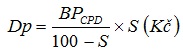 